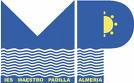 IES Maestro PadillaCurso 2017-2018PROGRAMACIÓN DIDÁCTICA DEL ÁREA DE FRANCÉSESO Y BACHILLERATO 2ª LENGUA1. Componentes del departamento. Cursos y materias que imparten2. Objetivos del departamento 3. Competencias4. Actuaciones del departamento para el desarrollo del Programa de refuerzo para la recuperación de los aprendizajes no adquiridos para el alumnado que promocione sin haber superado todas las materias.5. Materiales y recursos didácticos6 Contenidos, distribución temporal, criterios de evaluación y estándares de aprendizaje		6.1. Primer ciclo: 1ºESO, 2ºESO, 3ºESO		6.2. Segundo ciclo: 4ºESO		6.3. 1ºBachillerato		6.4. 2ºBachillerato7- Criterios de calificación y mecanismos de información a las familias	13.1. Herramientas y criterios de calificación	13.2. Mecanismos de información a las familias8. Métodos pedagógicos9. Planificación de actividades  de lectura, escritura y expresión oral1. Componentes del departamento. Cursos y materias que imparten.El Departamento está integrado por:Dª. LUISA FERNÁNDEZ MOYA que  imparte  segunda lengua extranjera a los grupos 1ºB3 (2 h semanales), y, junto con Diana Ayala, 2ºB1 y 2ºB2 una hora semanal con cada uno.Dña. JUANA RONDA ÁLVAREZ que imparte segunda lengua extranjera francés a los grupos: 1ºB1, 1ºB2, 1ºB4, 3ºB1, 3ºB2, todos ellos 2h semanales. 3ºB3 (sólo una hora semanal en colaboración con Diana Ayala), 3ºA Y 1ºBACHILLERATO DE HUMANIDADES(2 h semanales).Dña. DIANA AYALA JORDÁ,  jefa del Departamento de Francés y profesora de los grupos 2ºB1, 2ºB2, 2ºB3 ( 2 horas semanales), 3ºB3 (2 horas semanales), 4ºA y 4ºB (ambos 3 horas semanales) y 1ºBachillerato de Ciencias (2h semanales).2. Objetivos del departamento.ESOLa enseñanza una segunda lengua extranjera en Enseñanza Secundaria Obligatoria presenta comofinalidad la adquisición de las siguientes capacidades al término de la etapa:1. Comprender información de textos orales en actos de comunicación variada, mostrando una actitudtolerante, respetuosa y de cooperación hacia sus emisores.2. Ser capaz de usar la lengua extranjera de forma desinhibida para comunicar.3. Participar oralmente en actos de comunicación de forma comprensible, adecuada y con ciertaautonomía.4. Leer y comprender textos de temas diversos adaptados a las capacidades y a los intereses delalumnado para fomentar el placer por la lectura y el enriquecimiento personal.5. Redactar textos sencillos con finalidades diversas respetando siempre las pautas de cohesión formaly coherencia textual.6. Hacer uso de los componentes lingüísticos y fonéticos básicos de la lengua extranjera en actos decomunicación reales.7. Fomentar la autonomía en el aprendizaje, el trabajo colaborativo, la reflexión sobre los propios procesos de aprendizaje, y ser capaz de aplicar a la lengua extranjera conocimientos y estrategias de comunicación adquiridas en otras lenguas.8. Seleccionar y presentar información, ya sea de forma oral o escrita, haciendo uso de las distintasestrategias de aprendizajes adquiridas y de todos los medios de los que se dispone, incluyendo mediostecnológicos.9. Valorar el aprendizaje de la lengua extranjera como instrumento de acceso a una nueva cultura y alaprendizaje de conocimientos nuevos, fomentando el respeto hacia la cultura del otro y el aprender a aprender.12. Conocer y valorar los aspectos culturales vinculados a la lengua extranjera.13. Conocer y valorar los elementos culturales de la sociedad andaluza para que, al ser transmitidos,puedan ser apreciados por ciudadanos de otros países o miembros de otros contextos sociales.14. Fomentar el respeto del patrimonio andaluz y su importancia, utilizando la lengua extranjera comomedio de divulgación.BACHILLERATOLa enseñanza de una segunda lengua extranjera en Bachillerato presenta como finalidad el desarrollo de las siguientes capacidades al término de esta etapa:1. Interactuar y participar activamente y de forma respetuosa, con fluidez y precisión, en un acto decomunicación haciendo uso de las estrategias adecuadas.2. Comprender la información más específica y general de textos orales y escritos y seguir el argumento de temas actuales tratados en los distintos medios de comunicación o en diferentes actos de comunicación.3. Redactar textos de distintos géneros de forma clara y estructurada adaptados a los lectores a los que van dirigidos y acorde a la intención comunicativa.4. Conocer los principales rasgos sociales y culturales de la lengua extranjera para interpretar mejor lalengua objeto de estudio.5. Establecer en el alumnado estrategias de autoevaluación de la competencia comunicativa, manteniendo una actitud de iniciativa, confianza y responsabilidad en dicho proceso.6. Comprender diferentes tipos de textos escritos sobre temas de índole general o específica y ser capaz de interpretarlos críticamente utilizando las estrategias necesarias para identificar y comprender los diversos elementos del discurso.7. Leer de forma autónoma textos adecuados a los intereses del alumnado, fomentando la pronunciación y la entonación de la lengua extranjera.8. Fomentar en el alumnado una actitud de respeto y tolerancia hacia una cultura nueva y diferente.9. Hacer uso de estrategias lingüísticas y semánticas para crear mensajes correctos y coherentes yreflexionar sobre el funcionamiento de la lengua extranjera en situación de comunicación.10. Adquirir y aplicar estrategias de aprendizaje usando todos los medios disponibles, incluyendo lastecnologías de la información y la comunicación, para usar la lengua extranjera de forma autónoma y proseguir con el aprendizaje.11. Considerar el aprendizaje de una lengua extranjera como un medio para conocer nuevas culturas, yreconocer la gran importancia que su aprendizaje conlleva para las relaciones interpersonales con civilizaciones del todo el mundo.12. Defender las características del patrimonio andaluz y su vínculo con la cultura de la lenguaextranjera.3.Competencias clave ESO y BachilleratoLas actividades de recepción, producción e interacción orales y escritas que conforman los estándares de aprendizaje del currículum de segunda lengua extranjera integran tanto las diversas competencias comunicativas específicas, cuya activación conjunta permite la realización de esas actividades como las competencias clave generales correspondientes a cada etapa.a) Competencia en comunicación lingüística, en francés y también con respecto a las lenguas maternas.Por un lado, aprendizaje de segundas lenguas debe aproximarse al proceso de adquisición de las lenguas maternas para producir resultados de carácter natural y directamente aplicables al uso lingüístico en el mundo real.Por otro, la reflexión consciente y el desarrollo sistemático de competencias variadas que conlleva el aprendizaje de segundas lenguas puede extenderse a las lenguas maternas con el fin de mejorar las competencias en éstas para comprender, expresarse, interactuar y articular pensamientos y sentimientos sobre uno mismo, el otro, el entorno mental y físico en el que se actúa y se construyen las relaciones como agente social. b) Competencias sociales, Conciencia y expresión culturalesEl uso efectivo de lenguas extranjeras supone necesariamente una visión abierta y positiva de estas relaciones con los demás, visión que se materializa en actitudes de valoración y respeto hacia todas las lenguas y culturas, hacia otras personas cuyos usos, valores y creencias difieren de los propios, así como la apreciación del carácter relativo de costumbres, prácticas e ideas, circunstancia  que debe entenderse como una oportunidad única de enriquecimiento mutuo y de evitación o resolución de conflictos de manera satisfactoria para todas las partes.Las competencias sociales y cívicas, y la conciencia y expresión culturales, tanto las circunscritas a los entornos más inmediatos como las propias de ámbitos cada vez más amplios de actuación, forman asi, parte de las habilidades que comprende una competencia intercultural integrada en el aprendizaje de las lenguas extranjeras.c) Aprender a aprenderEl currículo ayuda al alumno a desarrollar la capacidad de aprender a aprender comenzando por establecer de manera transparente y coherente los objetivos o resultados pretendidos, qué tienen que hacer los estudiantes como hablantes de lengua extranjera mediante el uso de la misma; determinando lo que necesitan aprender para alcanzar estos objetivos, e indicando las estrategias que pueden aplicar para conseguirlo. Marcarse objetivos de diverso carácter según las necesidades de construcción de perfil personal de competencias es, así mismo, el primer paso para un eficaz  autónomo y a lo largo de la vida.d) Sentido de la iniciativa y espíritu emprendedorEl enfoque orientado a la acción adoptado en el currículo se centra en el alumno, que es quien aprende, construye sus competencias y las utiliza, tanto para llevar a cabo las tareas de aprendizaje en el aula como las que demanda la comunicación real. Por lo tanto, la materia de Lengua extranjera contribuye decisivamente al desarrollo del sentido de la iniciativa, en especial por lo que respecta a las actividades de expresión e interacción oral y escrita, en las que, desde su misma planificación, el alumno ha de tomar decisiones sobre qué decir y cómo hacerlo, a través de qué canal y con qué medios, en qué circunstancias y dependiendo de qué expectativas y reacciones de los interlocutores o corresponsales, todo ello con el fin de cumplir el propósito comunicativo que persigue con el mayor grado posible de éxito.La elección y aplicación consciente de las estrategias de comunicación, de organización del discurso, de control sobre su ejecución y de reparación del mismo, preparan a los alumnos para asumir sus responsabilidades, encontrar seguridad en sus propias capacidades, reforzar su identidad, y regular su comportamiento.La articulación clara y convincente de pensamientos e ideas y la capacidad de asumir riesgos, junto con la gestión adecuada de la interacción y el estímulo que supone comunicarse en otras lenguas para enfrentar nuevos retos o resolver problemas en escenarios complejos, son fundamentales en el desarrollo del espíritu emprendedor.Las lenguas extranjeras son además la puerta a un mundo de infinitas posibilidades en el terreno laboral y profesional, y el currículum pretende fomentar el emprendimiento como actitud en la vida incorporando actividades concretas en las que el alumno aprende a ser crítico, creativo y comprometido también en estos contextos.e) Competencia digitalLa actividad lingüística se realiza hoy en día a través de medios tecnológicos. Estos medios están recogidos en el currículo como soportes naturales de los textos orales o escritos que el alumno habrá de producir, comprender y procesar, por lo que la competencia digital se entiende como parte sustancial de la competencia comunicativa.El uso de las tecnologías de la información y la comunicación debe tener importantes repercusiones en la manera en que las lenguas extranjeras se enseñan y se aprenden, y las necesarias innovaciones en este campo han de basarse en un nuevo concepto de la lengua, que no es algo que meramente se sabe, sino, fundamentalmente, algo que la persona hace.f) Competencias clave en ciencia y tecnologíaLa lengua extranjera, dentro de un sistema de enseñanza / aprendizaje dinámico, puede contribuir a la presentación de contenidos y competencias en ciencia y tecnología (como de otras áreas de conocimiento), facilitando y expandiendo el acceso a datos, procedimientos y técnicas de investigación; haciendo posible un intercambio más directo y fructífero entre comunidades científicas, y propiciando la construcción conjunta del saber humano.4. Actuaciones del departamento para el desarrollo del Programa de refuerzo para la recuperación de los aprendizajes no adquiridos para el alumnado que promociones sin haber superado todas las materias.El alumnado que promocione sin haber superado la materia y no tenga continuidad en el curso siguiente se le elaborará un cuadernillo de trabajo que deberá cumplimentar y entregar antes de que finalice cada trimestre. Ese cuadernillo responderá a los contenidos mínimos que se exige por nivel (Ver ANEXO III). En la segunda quincena del mes de mayo deberá presentarse a una prueba escrita que deberá superar con la nota de un 5 sobre 10. Si el alumnado con materia pendiente no realiza las actividades o no las elabora correctamente y no obtiene evaluación positiva en la prueba, podrá presentarse a la  prueba extraordinaria en el mes de septiembre. A tales efectos, el departamento elabora (ver ANEXO I) un informe sobre los objetivos y contenidos no alcanzados y la propuesta de recuperación.El alumnado que tenga continuidad con la materia en el curso siguiente, su profesor o profesora correspondiente le hará un seguimiento en clase. Para poder superar la materia del curso anterior, deberá aprobar el examen del segundo trimestre que cursa y, de no ser así, podrá presentarse a la prueba escrita de pendientes en la segunda quincena del mes de mayo. Los padres o tutores legales deben firmar el documento informativo sobre este programa de refuerzo. Al alumnado que no promocione de curso y, que no superó esta materia, se le hará un seguimiento personalizado a través de unas actividades relacionadas con los contenidos no superados. Estas actividades se le enviarán por correo electrónico, deberán realizarlas, entregarlas a la profesora que imparte la materia  en su curso y serán corregidas por ella. (ver ANEXO II)5. Materiales y recursos didácticos.El centro dispone de clases en su mayoría con pizarra digital y proyector que facilitan el uso del libro digital y diferentes medios audiovisuales.Los alumnos disponen del siguiente material elaborado según nivel e individualmenteESO: -Libro de texto: Léa et compagnie 1, Léa et compagnie 2, Léa et compagnie 3, Léa et compagnie (Editorial Santillana)-CD para las audiciones y actividades, libro digital, documentos de material complementario.BACHILLERATO: 1º de BachilleratoC’est à dire! A1. Méthode de français. Santillana Français. Nivel inicialC’est à dire! A2. Méthone de français. Santillana Français. Nivel avanzado2º de bachillerato.C’est à dire! A2. Méthone de français. Santillana Français.Material audiovisual preparado por el profesoradoAdemás, de los libros de texto, el departamento dispone de libros de lectura para repartir en clase en la hora designada para la lectura. Dispone de diccionarios y libros de gramática francesa para su consulta. Igualmente, el alumno dispone de material de información sobre civilización e historia francesa.Se facilita al alumnado el desarrollo de actividades a través de la pizarra sin necesidad de hacer uso de las fotocopias, evitando el gasto innecesario de papel, e igualmente se envían por correo electrónico tanto material teórico como práctico.6. Contenidos, distribución temporal, criterios de evaluación y estándares de aprendizaje6.1. Primer ciclo.1º ESOUNIDAD 0UNIDAD 1UNIDAD 2            UNIDAD 3UNIDAD 4UNIDAD 5UNIDAD 6UNIDAD 7UNIDAD 8TEMPORALIZACIÓN: “Léa et compagnie 1”Primer trimestre: REPASO Y UNIDADES 1, 2 Y 3Segundo trimestre: UNIDADES 4, 5 Y 6Tercer trimestre: UNIDADES 7, 8 Y 92º DE  ESOUNIDAD 0UNIDAD 1UNIDAD 2UNIDAD 3Fin UNIDAD 3 DESAYUNO DE 2 ESOUNIDAD 4	UNIDAD 5 UNIDAD 6UNIDAD 7UNIDAD 8CRITERIOS DE EVALUACIÓN Y ESTÁNDARES DE APRENDIZAJE DEL PRIMER CICLO ESOLos contenidos arriba expuestos se evaluarán en base a los criterios de evaluación y estándares de aprendizaje estipulados por el Real Decreto 1105/2014, de 26 de diciembre, por el que se establece el currículo básico de la Educación Secundaria Obligatoria y del Bachillerato y que se detallan a continuación:TEMPORALIZACIÓN: Primer trimestre: REPASO Y UNIDADES 1, 2 Y 3Segundo trimestre: UNIDADES 4, 5 Y 6Tercer trimestre: UNIDADES 7, 8 Y 93º DE ESOUNIDAD 0UNIDAD 1UNIDAD 2            UNIDAD 3UNIDAD 4UNIDAD 5UNIDAD 6UNIDAD 7UNIDAD 8TEMPORALIZACIÓN: Primer trimestre: REPASO Y UNIDADES 1, 2 Y 3Segundo trimestre: UNIDADES 4, 5 Y 6Tercer trimestre: UNIDADES 7, 8 		10.2. Segundo ciclo de la Eso: 4º de ESO4. PROGRAMACIÓN DE LOS CONTENIDOS 4 ESOUNIDAD 0UNIDAD 1UNIDAD 2UNIDAD 3UNIDAD 4UNIDAD 5UNIDAD 6UNIDAD 7UNIDAD 8CRITERIOS DE EVALUACIÓN Y ESTÁNDARES DE APRENDIZAJELos contenidos arriba expuestos se evaluarán en base a los criterios de evaluación y estándares de aprendizaje estipulados por el Real Decreto 1105/2014, de 26 de diciembre, por el que se establece el currículo básico de la Educación Secundaria Obligatoria y del Bachillerato y que se detallan a continuación:TEMPORALIZACIÓN: Primer trimestre: REPASO Y UNIDADES 1, 2 Segundo trimestre: UNIDADES 3 Y 4Tercer trimestre: UNIDADES 5 Y 6		12.3. Primero de BachilleratoSECUENCIACIÓN DE CONTENIDOS: 1º BACHILLERATO FR2 NIVEL AVANZADOUnidad 0: RetrouvaillesConocimientosFunciones comunicativasReutilización de contenidos presentados en C’EST À DIRE ! A1, en particular:Comunicar en francés en el aula.Hacer preguntas.Presentarse.Presentar a alguien.Estructuras sintácticasReutilización de contenidos presentados en C’EST À DIRE ! A1.LéxicoReutilización de contenidos presentados en C’EST À DIRE ! A1.Patrones sonoros, acentuales, rítmicos y de entonación - Relaciónsonido / grafíaReutilización de contenidos presentados en C’EST À DIRE ! A1.Estrategias de aprendizaje (comprensión)Relacionar el francés y la lengua propia.Retomar la consciencia de la gran distancia que existe en francés entre oral y escrito.	Valorar esta primera unidad atípica como medio de autoevaluación, co-evaluación y evaluación inicial.Aspectos culturales y sociolingüísticosSaludos y fórmulas de cortesía.Personajes franceses conocidos (espectáculo).Aptitudes y destrezas comunicativasComprensión de textos oralesComprender globalmente una conversación telefónica (dos amigas se preguntan por sus vacaciones).Comprender mensajes grabados en un contestador telefónico: diferenciar su naturaleza (profesional o no, pregrabado o dejado por un particular en una ocasión particular).Producción de textos orales: expresión e interacciónExpresiónHacer su auto-retrato en tres frases.Interacción Hacer preguntas a los interesados y detectar inexactitudes. Presentarse y preguntar a los compañeros de clase por aspectos de su   personalidad, para detectar afinidades. Interactuar para resolver un enigma.Comprensión de textos escritosComprender correos electrónicos para poder asociar un mensaje inicial y la respuesta correspondiente.Comprender retratos de personas conocidas redactados en forma de adivinanza y poder identificar la foto del personaje descrito. Producción de textos escritosEscribir un auto-retrato-adivinanza sobre los modelos anteriores.ActitudesDemostrar una actitud positiva hacia el aprendizaje del francés y a la comunicación en general.Entender la necesidad de comprender y de utilizar la lengua de una manera positiva y socialmente responsable.Competencias claveCompetencia lingüística Comprobar que el aprendizaje será útil para hacer cosas: relacionarse en el aula y fuera, leer mensajes para informarse o para comunicarse. Comprobar que no se puede hacer cosas, comunicar sin adquirir conocimientos ni pararse en aspectos formales.Competencias sociales y cívicasAfianzar la confianza en uno mismo: aceptar el proceso de aprendizaje, considerar la clase como un lugar en el que uno puede aportar tanto como recibir y, por tanto, ver reforzada la auto-estima.Participar y compartir la experiencia colectiva del aprendizaje: aceptar objetivos comunes, trabajar en pareja o  en un grupo pequeño, respetar las opiniones (motivaciones para estudiar francés).Respetar las normas de clase y fomentar la sociabilidad dentro del aula: saludos, fórmulas de cortesía (entre alumnos, con el profesor).Aceptar la diversidad cultural: comprender otros códigos sociales (saludos y registros).Aprender a aprenderSacar provecho de una (co-)evaluación inicial.Ver punto 5: estrategias.Sentido de la iniciativa y espíritu emprendedorReflexionar sobre varias razones para estudiar francés ligadas a la  mejora de la situación profesional: aumentar las posibilidades de encontrar un empleo, obtener un puesto en el extranjero, estudiar en un país francófono, integrar un sector internacional.Nota: En la Unidad 0, no hay actividades previstas en el CuadernoEn las restantes Unidades, sólo reseñaremos las actividades del Cuaderno cuando supongan un interés especial: un avance en la progresión, un procedimiento distinto.Unidad 1: PortraitsConocimientosFunciones comunicativasDescribir una persona.Formular definiciones.Llamar la atención de alguien.Expresar la ignorancia o la certeza.Felicitar, consolar, animar a alguien.Estructuras sintácticasPresente de indicativo (repaso).Futuro simple (repaso).Imperativo (repaso).Colocación de los adverbios.LéxicoApariencia física.Ropa.Carácter.Patrones sonoros, acentuales, rítmicos y de entonación - Relaciónsonido / grafía Patrones sonoros Entonaciones y acento de insistenciaSonido / GrafíaAcento fonético / Acento tónico. Estrategias de aprendizaje (comprensión y producción)Comprensión	      Comprender de manera global un documento relativamente extenso.Identificar en un texto las estructuras y formulaciones que sirven para determinados actos de habla.ProducciónAprender a autoevaluarse (evaluación inicial).Aspectos culturales y sociolingüísticosSaludos en diferentes países francófonos.Historia de apellidos franceses, normativa.Aptitudes  y destrezas comunicativasComprensión de textos oralesComprender globalmente un programa radiofónico: tipología, objetivo, contenido general.Afinar la comprensión para poder comentar la personalidad de las personas descritas en el programa.Producción de textos orales: expresión e interacciónExpresiónDescribir (físico y personalidad) a  una persona del entorno familiar.InteracciónDescribir a personas sin decir su identidad/Resolver las adivinanzas.Describir problemas interpersonales y pedir/dar consejos.  Tarea final: Descubrir la personalidad de los demás a través de juegos. Comprensión de textos escritosIdentificar la naturaleza de varios testimonios personales publicados en Internet y extraer las informaciones principales.Producción de textos escritosRedactar e ilustrar una ficha descriptiva de un personaje famoso.ActitudesValorar la importancia de la atención y concentración en la escucha de documentos orales.Desarrollar actitud positiva ante el trabajo colaborativo (tarea final).Competencias claveCompetencia lingüística Comprobar que el aprendizaje sirve para desarrollar habilidades sociales: entablar relación con personas, preguntar por una persona, darse a conocer… Comprobar que no se puede hacer cosas, comunicar sin adquirir conocimientos ni pararse en aspectos formales.Ver más arriba la descripción los objetivos de esta unidad 1:-  Conocimientos-  Competencias comunicativas, destrezas- Actitud (refuerzo de la actitud positiva, abierta y responsable hacia el papel de las palabras y de la comunicación).Competencias sociales y cívicasAfianzar la confianza en uno mismo: considerar la clase como un lugar en el que uno puede aportar tanto como recibir y, por tanto, ver reforzada la auto-estima.Participar y compartir la experiencia colectiva del aprendizaje: aceptar objetivos comunes, trabajar en pareja o  en un grupo pequeño, respetar las opiniones. Participar de manera positiva en juegos y tareas colaborativas. Respetar las normas de clase y fomentar la sociabilidad dentro del aula: saludos, fórmulas de cortesía (entre alumnos, con el profesor).Aceptar la diversidad cultural: comprender otros códigos sociales (saludos y registros).Aprender a aprenderVer punto 5: estrategias.Sentido de la iniciativa y espíritu emprendedorEjercer el sentido de la organización, dentro del grupo y para uno mismo, en una tarea colaborativa final. Competencia digital Dentro del aprendizaje, tanto en las actividades de recepción como para las de producción, apreciar y respetar las características de los textos y mensajes según el canal y formato.  Para realizar las actividades de producción, sistematizar la búsqueda de información y documentación en Internet: diferenciando con criterio sitios personales de opinión (blogs, por ejemplo) y sitios oficiales.Unidad 2: PéripétiesConocimientosFunciones comunicativasPedir a alguien que cuente algo.Contar algo.Pedir y dar precisiones.Manifestar su preocupación.Proponer y prestar ayuda.Estructuras sintácticasPasado compuesto.Pronombres relativos: qui, que, où (repaso); dontLéxicoActividades cotidianas.Incidentes.Resolución de problemas. 	Patrones sonoros, acentuales, rítmicos y de entonación - Relaciónsonido / grafía Patrones sonoros 	Las vocales (repaso).Estrategias de aprendizaje (comprensión y/o producción)ComprensiónIdentificar en un texto las estructuras y formulaciones que sirven para determinados actos de habla.ProducciónCompensar la falta de vocabulario.Co-evaluar las producciones de grupo.Aspectos culturales y sociolingüísticosLa afición de los franceses por el bricolaje. Aptitudes y  destrezas comunicativasComprensión de textos oralesComprender una anécdota, el sentido literal y la comicidad de la situación.Producción de textos orales: expresión e interacciónExpresiónContar una anécdota de vacaciones a un(a) vecino(a).InteracciónJuego de rol: - por teléfono, pedir explicaciones /explicar un retraso, pedir/ofrecer ayuda. - por teléfono, pedir explicaciones /explicar un retraso, pedir disculpas. - pedir cita en un taller de coches.Tarea final: interactuar para organizar la tarea, presentar los trabajos de manera colectiva, evaluar conjuntamente.Comprensión de textos escritosComprender un artículo de prensa digital sobre el reparto de las tareas del hogar, a partir de un testimonio.Comprender el testimonio de dos personas en un correo de lectores.Producción de textos escritosContestar a correos de dos personas en una revista.	Tarea final: Crear un folleto, con informaciones prácticas sobre su ciudad.ActitudesManifestar espíritu crítico ante los estereotipos.Competencias claveCompetencia lingüísticaComprobar que el aprendizaje sirve para desarrollar las habilidades sociales más variadas: resolver problemas, informar… Comprobar que no se puede hacer cosas, comunicar sin adquirir conocimientos ni pararse en aspectos formales.Ver más arriba la descripción los objetivos de esta unidad 2:-  Conocimientos-  Competencias comunicativas, destrezas- Actitud (refuerzo de la actitud positiva, abierta y responsable hacia el papel de las palabras y de la comunicación).Competencias sociales y cívicasRepartir las tareas y obligaciones en el hogar. Participar y compartir la experiencia colectiva del aprendizaje: aceptar objetivos comunes, trabajar en pareja o  en un grupo pequeño, Participar de manera positiva en una tarea final colaborativa. Aprender a aprenderVer punto 5: estrategias.Sentido de la iniciativa y espíritu emprendedorDesarrollar actitudes positivas ante situaciones adversas, resolver problemas.Ejercer el sentido de la organización, dentro del grupo y para uno mismo, en una tarea colaborativa final.Competencia digital Dentro del aprendizaje, tanto en las actividades de recepción como para las de producción, apreciar y respetar las características de los textos y mensajes según el canal y formato.  Para realizar las actividades de producción, sistematizar la búsqueda de información y documentación en Internet: diferenciando con criterio sitios personales de opinión (blogs, por ejemplo) y sitios oficiales.Unidad 3: SouvenirsConocimientosFunciones comunicativasHacer descripciones, situar hechos en el pasado.Contar hechos pasados, hacer un relato.Dar su opinión.Hacer una apreciación.Felicitar a alguien.Estructuras sintácticasEl imperfecto.La oposición imperfecto / pasado compuesto.El pluscuamperfecto.LéxicoLas edades de la vida.Parentescos.Ocio.Vida escolar.Patrones sonoros, acentuales, rítmicos y de entonación - Relaciónsonido / grafía Patrones sonoros…Los sonidos [b], [d], y [g].Sonido / GrafíaLas grafías correspondientes.Estrategias de aprendizaje (comprensión y/o producción)ComprensiónIdentificar en un texto las estructuras y formulaciones que sirven para determinados actos de habla.ProducciónMejorar la producción escrita.Co-evaluar las producciones de los compañeros, con criterios claros.Aspectos culturales y sociolingüísticosLos ritmos escolares en Francia.El “baccalauréat”.Aptitudes - Destrezas comunicativasComprensión de textos oralesComprender una conversación: las informaciones principales y algunos detalles.Producción de textos orales: expresión e interacciónExpresiónEvocar su infancia, contar cómo era uno(a).A partir de una foto de viaje, recordar la situación y los acontecimientos.Contar la historia personal de un reencuentro.InteracciónFelicitar a alguien por teléfono.Comparar con un(a) compañero(a) la formación académica recibida, comentar.Tarea final: A partir de una foto de viaje, recordar la situación y los acontecimientos y contestar a preguntas.Comprensión de textos escritosComprender la entrevista de una actriz publicada en una revista: información principal y detalles.Producción de textos escritosHacer una entrevista a una persona real o ficticia, redactando preguntas y respuestas.ActitudesAdoptar actitud generosa ante las producciones de los compañeros.Competencias claveCompetencia lingüísticaComprobar que el aprendizaje sirve para aprender a desarrollar competencias sociales en diversos soportes, oralmente o por escrito, de manera informal o a través de la literatura, para darse a conocer, conocer mejor a alguien…Comprobar que no se puede hacer cosas, comunicar sin adquirir conocimientos ni pararse en aspectos formales.Ver más arriba la descripción los objetivos de esta unidad 3:-  Conocimientos-  Competencias comunicativas, destrezas-  Actitud (refuerzo de la actitud positiva, abierta y responsable hacia el papel de las palabras y de la comunicación).Competencias sociales y cívicasParticipar y compartir la experiencia colectiva del aprendizaje: aceptar objetivos comunes, trabajar en pareja o  en un grupo pequeño. Participar de manera positiva en una tarea final colaborativa. Adoptar actitud generosa ante las producciones de los compañeros, pero siguiendo criterios: por ejemplo, en el momento de co-evaluar una tarea final.Conciencia y expresión artísticasValorar la calidad de un texto literario. Aprender a aprenderVer punto 5: estrategias.Sentido de la iniciativa y espíritu emprendedorEjercer el sentido de la organización, dentro del grupo y para uno mismo, en una tarea colaborativa final. Competencia digital Dentro del aprendizaje, tanto en las actividades de recepción como para las de producción, apreciar y respetar las características de los textos y mensajes según el canal y formato.  Para realizar las actividades de producción, sistematizar la búsqueda de información y documentación en Internet: diferenciando con criterio sitios personales de opinión (blogs, por ejemplo) y sitios oficiales.Unidad 4: TransformationsConocimientosFunciones comunicativasInterrumpir a alguien.Pedir consejos.Hacer recomendaciones.Pedir y dar precisiones.Expresar emociones y sentimientos.Estructuras sintácticasLa expresión del lugar.El futuro anterior.La negación.La restricción.LéxicoOrdenación urbana.Cambios personales.Patrones sonoros, acentuales, rítmicos y de entonación – Relación sonido / grafía Patrones sonoros…Consonantes en posición final.Sonido / GrafíaFundamental diferencia entre oral/escrito, francés/castellano, por ejemplo:consonantes finales escritas que pueden sonar o no; vocales finales escritas que pueden sonar o no.Estrategias de aprendizaje (comprensión y/o producción)ComprensiónIdentificar en un texto las estructuras y formulaciones que sirven para determinados actos de habla.Cómo sacar el significado de palabras nuevas.ProducciónCómo co-evaluar las producciones de grupo.Aspectos culturales y sociolingüísticosLa ciudad belga de Liège.La evolución del papel de los padres.La evolución de los medios de comunicación (teléfono, redes sociales…)Aptitudes - Destrezas comunicativas1)  Comprensión de textos oralesIdentificar diferentes tipos de documentos. Comprenderlos globalmente y evaluar el estado de ánimo de los locutores.2) Producción de textos orales: expresión e interacciónExpresiónTarea final: Presentar una propuesta en la asamblea de una ONG dedicada a pensar el mañana.InteracciónJuegos de rol: - En una visita guiada de la escuela, del barrio… desempeñar el papel de guía o de turista.- Preguntar por teléfono a un(a) amigo(a) por su lugar de residencia y las características del mismo, antes de mudarse al mismo. Pedir y dar consejos.Consultar a un especialista sobre un cambio de imagen personal. Contar una experiencia de cambio de vida radical, personal o de un(a) conocido(a).Tarea final: reflexionar y debatir sobre el futuro, hacer propuestas para someterlas a una asociación no gubernamental. 3)   Comprensión de textos escritosComprender un extracto literario: comprender las informaciones principales e interpretar los sentimientos de la narradora.   4)   Producción de textos escritosEscribir un texto personal, presentando un lugar ligado a la infancia, analizando los sentimientos pasados y actuales ligados al mismo.ActitudesAdoptar criterios objetivos para evaluar las producciones de los compañeros.Competencias claveCompetencia lingüísticaComprobar que el aprendizaje sirve para aprender a desarrollar competencias lingüísticas en diversos soportes y diversas situaciones: cara a cara / teléfono, televisión, foros virtuales…Comprobar que no se puede hacer cosas, comunicar sin adquirir conocimientos ni pararse en aspectos formales.Ver más arriba la descripción los objetivos de esta unidad 4:-  Conocimientos-  Competencias comunicativas, destrezas-  Actitud (refuerzo de la actitud positiva, abierta y responsable hacia el papel de las palabras y de la comunicación).Competencias sociales y cívicasDesarrollar compromiso con ONG u otros foros de reflexión sobre el futuro, el de las ciudades en particular.Participar y compartir la experiencia colectiva del aprendizaje: aceptar objetivos comunes, trabajar en pareja o  en un grupo pequeño. Participar de manera positiva en una tarea final colaborativa. Adoptar actitud generosa pero también objetivamente racional ante las producciones de los compañeros, pero siguiendo criterios: por ejemplo, en el momento de co-evaluar una tarea final. Aprender a aprenderVer punto 5: estrategias.Sentido de la iniciativa y espíritu emprendedorEjercer el sentido de la organización, dentro del grupo y para uno mismo, en una tarea colaborativa final. Competencia digital Dentro del aprendizaje, tanto en las actividades de recepción como para las de producción, apreciar y respetar las características de los textos y mensajes según el canal y formato.  Para realizar las actividades de producción, sistematizar la búsqueda de información y documentación en Internet: diferenciando con criterio sitios personales de opinión (blogs, por ejemplo) y sitios oficiales.Unidad 5 : Que d’émotions !ConocimientosFunciones comunicativasExpresar emociones y sentimientos.Compadecerse de alguien, consolarle y animarle.Estructuras sintácticasSubjuntivo presente.La comparación (repaso).LéxicoEmociones.Defectos y virtudes.El amor.Patrones sonoros, acentuales, rítmicos y de entonación - Relaciónsonido / grafía Patrones sonoros…Las vocales nasales.Sonido / GrafíaTranscripción de los sonidos en los que se centra la unidad. Estrategias de aprendizaje (comprensión y/o producción)ComprensiónIdentificar en un texto las estructuras y formulaciones que sirven para determinados actos de habla.ProducciónCómo expresar sentimientos.Cómo co-evaluar las producciones de grupo.Aspectos culturales y sociolingüísticosRepresentantes de la canción francesa, de hoy y de ayer.Aptitudes  y destrezas comunicativasComprensión de textos oralesComprender las respuestas de 3 personas entrevistadas sobre cualidades y defectos de la gente: comprensión global y fina. Comprender globalmente la letra de canciones, apreciar las correspondencias letra/música/ritmo…Producción de textos orales: expresión e interacciónExpresiónExpresar su propia opinión sobre cualidades y defectos de la gente.Contar una experiencia personal de alegría o felicidad.Tarea final: redactar un mensaje de petición de ayuda ante un problema personal.Interacción Juegos de rol:Animar a un(a) amigo(a) que está deprimido(a).Telefonear a un(a) amigo(a) para pedirle perdón por un momento de  intransigencia.Contar a un(a) compañero(a) una experiencia personal de miedo, comentar.Hablar de su familia y comparar con los compañeros.Entrevistar a los compañeros / Contestar a preguntas sobre el arte de disfrutar de la vida.Comprensión de textos escritosComprender un extracto literario: información principal y detalles.Comprender letras de canciones, apreciando las características de estilo. Tarea final: comprender mensajes en un blog de ayuda psicológica.Producción de textos escritosRelatar una experiencia personal de malentendido causado por diferencias culturales.ActitudesAdoptar criterios objetivos para evaluar las producciones de los compañeros.Competencias claveCompetencia lingüísticaComprobar que el aprendizaje sirve para aprender a desarrollar competencias lingüísticas en diversos soportes y diversas situaciones: cara a cara / teléfono, radio; y por escrito, para buscar información (guías turísticas, Internet…) o comunicar (blogs, postales, SMS…).Comprobar que no se puede hacer cosas, comunicar sin adquirir conocimientos ni pararse en aspectos formales.Ver más arriba la descripción los objetivos de esta unidad 5:-  Conocimientos-  Competencias comunicativas, destrezas-  Actitud (refuerzo de la actitud positiva, abierta y responsable hacia el papel de las palabras y de la comunicación).Competencias sociales y cívicasDescubrir diferencias de comportamiento (lingüístico entre otros) entre diferentes países y sociedades. Respetarlas y valorar la importancia de conocerlas para una buena interpretación del discurso y asegurar una buena comunicación. Valorar las iniciativas de cualquier grupo o red que se implique en la ayuda a los demás. Participar y compartir la experiencia colectiva del aprendizaje: aceptar objetivos comunes, trabajar en pareja o  en un grupo pequeño. Participar de manera positiva en una tarea final colaborativa. Adoptar actitud empática a la vez que rigurosa ante las producciones de los compañeros, compartiendo todos los mismos criterios: por ejemplo, en el momento de co-evaluar una tarea final.Consciencia y expresión artísticasValorar las producciones de algunos representantes de la canción francesa.  Aprender a aprenderVer punto 5: estrategias.Sentido de la iniciativa y espíritu emprendedorEjercer el sentido de la organización, dentro del grupo y para uno mismo, en una tarea colaborativa final: en la tarea de esta unidad, con mayor motivo, pues se trata de hacer varias propuestas de viajes muy diferentes; y de defender la suya para que el viaje se llegue a realizar. Competencia digital Apreciar la utilidad de blogs y demás sitios de intercambio para desarrollar servicios de ayuda personal o/y social.Dentro del aprendizaje, tanto en las actividades de recepción como para las de producción, apreciar y respetar las características de los textos y mensajes según el canal y formato.  Para realizar las actividades de producción, sistematizar la búsqueda de información y documentación en Internet: diferenciando con criterio sitios personales de opinión (blogs, por ejemplo) y sitios oficiales.Unidad 6 : Côté cuisineConocimientosFunciones comunicativasHacer apreciaciones.Dar su opinión.Manifestar sorpresa, extrañeza.Decir que se comparte una opinión pero con matices.Estructuras sintácticasFormas interrogativas (repaso).Pronombres interrogativos.Pronombres demostrativos.LéxicoCocina.Platos, recetasPatrones sonoros, acentuales, rítmicos y de entonación - Relaciónsonido / grafía Patrones sonoros…Las nasales [an] y [ein] / la n sonora en [ᵋn].Sonido / GrafíaPaso de lo oral a lo escrito y viceversa.Estrategias de aprendizaje (comprensión y/o producción)ComprensiónIdentificar en un texto las estructuras y formulaciones que sirven para determinados actos de habla.Cómo utilizar un diccionario bilingüe.ProducciónCómo utilizar un diccionario bilingüe.Cómo co-evaluar las producciones de grupo.Aspectos culturales y sociolingüísticosImportancia de la comida en Francia en la vida cotidiana.Tradiciones: consumo de ciertos alimentos, guías gastronómicas.Costumbres culinarias en Suiza.Aptitudes  y destrezas comunicativasComprensión de textos oralesComprender una entrevista relativamente larga (comida en Suiza): informaciones principales y algunos detalles.Producción de textos orales: expresión e interacciónExpresiónHablar de sus gustos y preferencias en materia culinaria, de su perfil de gastrónomo(a).Interacción En una comida entre amigos, comentar los platos.Comentar entre amigos las costumbres de cada uno(a) cuando hace la compra para preparar una comida.Juego de rol (3personas): en un programa radiofónico sobre alimentación, el/la animador(a) recibe a un(a) especialista en nutrición que contesta a las preguntas de un(a) auditor(a).  Tarea final: negociar para elegir temas y repartir tareas.Comprensión de textos escritosComprender un artículo periodístico, relativamente extenso, sobre la alimentación del futuro: informaciones principales y algunos detalles, a pesar de la riqueza del léxico.Tarea final: comprender artículos (prensa general o especializada, Internet) relacionados con la alimentación, para sacar información y encontrar modelos de redacción.Producción de textos escritosParticipar en un foro sobre alimentación: dar recetas, consejos…Tarea final: redactar un artículo para un dossier monográfico sobre alimentación en una revista.ActitudesAdoptar criterios objetivos para evaluar las producciones de los compañeros.Competencias claveCompetencia lingüísticaComprobar que el aprendizaje sirve para aprender a desarrollar competencias lingüísticas en diversos soportes y diversas situaciones: cara a cara / teléfono,; y por escrito, para buscar /dar información (anuncios en prensa o Internet…) o comunicar (blog, foros…).Comprobar que no se puede hacer cosas, comunicar sin adquirir conocimientos ni pararse en aspectos formales.Ver más arriba la descripción los objetivos de esta unidad 6:-  Conocimientos-  Competencias comunicativas, destrezas-  Actitud (refuerzo de la actitud positiva, abierta y responsable hacia el papel de las palabras y de la comunicación).Competencias sociales y cívicasValorar la comida elaborada en casa y compartida con familia, amigos, como elemento de convivialidad.Afianzar la confianza en uno mismo y en su capacidad de aprendizaje: progreso constante en comprensión oral y, cada vez, más compresión de numerosos tipos de documentos escritos.Participar y compartir la experiencia colectiva del aprendizaje: aceptar objetivos comunes, trabajar en pareja o  en un grupo pequeño. Participar de manera positiva en una tarea final colaborativa. Adoptar actitud empática a la vez que rigurosa ante las producciones de los compañeros, compartiendo todos los mismos criterios: por ejemplo, en el momento de co-evaluar una tarea final. Aprender a aprenderVer punto 5: estrategias.Sentido de la iniciativa y espíritu emprendedorEjercer el sentido de la organización, dentro del grupo y para uno mismo, en una tarea colaborativa final: en la tarea de esta unidad, con mayor motivo, pues se trata de establecer reglas de convivencia comunes, que convengan a cada uno.Competencia digital Dentro del aprendizaje, tanto en las actividades de recepción como para las de producción, apreciar y respetar las características de los textos y mensajes según el canal y formato.  Para realizar las actividades de producción, sistematizar la búsqueda de información y documentación en Internet: diferenciando con criterio sitios personales de opinión (blogs, por ejemplo) y sitios oficiales.TEMPORALIZACIÓN: Primer trimestre: REPASO Y LEÇONS 1, 2 Segundo trimestre: LEÇONS 3 y 4Tercer trimestre: LEÇONS 5, 6 Y REPASOSECUENCIACIÓN DE CONTENIDOS: 1º BACHILLERATO FR2 NIVEL INICIALUnidad 0: Premiers contactsConocimientosFunciones comunicativasSaludar.Deletrear.Contar (números).Dar un número de teléfono.Estructuras sintácticasÇa va?Comment ça s’écrit ?Je m’appelleQuelle est la date de…? C’est le…LéxicoAlfabeto francés.Días de la semana.Meses del año.Palabras de la clase.Patrones sonoros, acentuales, rítmicos y de entonación - Relaciónsonido / grafíaPatrones sonoros: La “música” general del francés.Entonación afirmativa / Entonación interrogativa.Relación sonido / grafía:Los acentos franceses.Signos ortográficos (guión, diéresis, apóstrofo).Una letra especial: Ç.Paso de lo escrito a lo oral (y viceversa): los números, los nombres de algunas ciudades de Francia.	Estrategias de aprendizaje (comprensión)Relacionar el francés y la lengua propia:-  tomar consciencia de la proximidad de ambos idiomas: léxico común “transparente”;- identificar diferencias y apoyarse en ellas para memorizar y evitar errores: los números.Tomar consciencia de la gran distancia que existe en francés entre oral y escrito.	Cómo fijarse objetivos de aprendizaje.Aspectos culturales y sociolingüísticosSaludos y fórmulas de cortesía francesas.Siglas de instituciones y servicios franceses / generales.Ciudades francesas.Cómo llamar por teléfono.Aptitudes y destrezas comunicativasComprensión de textos orales- Identificar el francés entre otros idiomas.- Identificar saludos (en registro neutro o familiar), nombres y apellidos de personas.- Reconocer el nombre de las letras del alfabeto y entender cuando se deletrea una palabra.- Identificar y anotar un número de teléfono.- Comprender las principales instrucciones de clase (las del profesor).Identificar los principales mensajes útiles para la clase (preguntas al profesor).Producción de textos orales: expresión e interacciónExpresión- Presentarse. - Deletrear un apellido: el suyo propio, el de personajes franceses…Interacción - Saludar en diferentes registros, contestar a un saludo.- Contestar a preguntas sobre horarios y fechas (día de la clase de francés, fecha de cumpleaños…).- Dar un número de teléfono.Comprensión de textos escritos- Leer un calendario.- Identificar fórmulas corrientes e útiles en la clase (para dirigirse al profesor).- Comprender las instrucciones de las actividades del Libro.- Interpretar siglas corrientes.- Comprender un documento sobre motivaciones posibles para aprender francés, para poder elegir una opción y situarse personalmente.Producción de textos escritos- Escribir al dictado un nombre deletreado- Escribir unos números de teléfono de lugares concretos al dictado - Escribir respuestas sencillas en el Cuaderno de ejercicios.Actitudes- Demostrar una actitud positiva hacia el aprendizaje del francés y a la comunicación en general.- Entender la necesidad de comprender y de utilizar la lengua de una manera positiva y socialmente responsableCompetencias claveCompetencia lingüística - Comprobar que el aprendizaje será útil: aprender los números para contar, aprender el nombre de las letras para deletrear su nombre…- Comprobar que no se puede hacer cosas, comunicar sin adquirir conocimientos ni pararse en aspectos formales.Ver más arriba la descripción los objetivos de esta unidad 0:-  Conocimientos-  Competencias comunicativas, destrezas-  Actitud (refuerzo de la actitud positiva, abierta y responsable hacia el papel de las palabras y de la comunicación).Competencias sociales y cívicas- Afianzar la confianza en uno mismo: aceptar el proceso de aprendizaje, considerar la clase como un lugar en el que uno puede aportar tanto como recibir y, por tanto, ver reforzada la auto-estima.- Participar y compartir la experiencia colectiva del aprendizaje: aceptar objetivos comunes, trabajar en pareja o  en un grupo pequeño, respetar las opiniones (motivaciones para estudiar francés).- Respetar las normas de clase y fomentar la sociabilidad dentro del aula: saludos, fórmulas de cortesía (entre alumnos, con el profesor).- Aceptar la diversidad cultural: comprender otros códigos sociales (saludos y registros) Aprender a aprenderVer punto 5: estrategias.Sentido de la iniciativa y espíritu emprendedor- Reflexionar sobre varias razones para estudiar francés ligadas a la  mejora de la situación profesional: aumentar las posibilidades de encontrar un empleo, obtener un puesto en el extranjero, estudiar en un país francófono, integrar un sector internacional.Unidad 1: RencontresConocimientosFunciones comunicativasSaludar y despedirse.Presentarse, presentar a alguien.Dar, pedir informaciones sobre personas.Expresarse con cortesía.Estructuras sintácticasPronombres personales sujeto.On = Nous Vous = Usted / UstedesPresente de indicativo: verbos en –er (1), verbos être y avoir.Artículos determinados.Género y número (nombres).LéxicoLa escuela.Las nacionalidades.Descripción física y psicológica.Fórmulas de cortesía.Patrones sonoros, acentuales, rítmicos y de entonación - Relaciónsonido / grafía Patrones sonoros Acento tónico.Entonaciones expresivas para los saludos.Sonido / GrafíaSílabas finales. Estrategias de aprendizaje (comprensión y producción)ComprensiónAprender a captar indicios (verbales y no verbales) que ayuden a la comprensión: imágenes, ruidos de fondo, tipos de voces, palabras transparentes...Identificar en un texto las estructuras y formulaciones que sirven para determinados actos de habla.ProducciónCómo prepararse para interactuar: detenerse en las instrucciones, observar modelos; comprender la importancia de las entonaciones y de todo el lenguaje no verbal.Cómo co-evaluar las producciones de grupo.Aspectos culturales y sociolingüísticosLos restaurantes universitarios.Francofonía: Canadá, el francés en Quebec. Francia: superficie, población, geografía. Aptitudes  y destrezas comunicativasComprensión de textos orales- Comprender globalmente diálogos breves en contexto escolar (restaurante universitario, biblioteca).- Identificar rasgos de registro familiar (léxico)- Comprender alguna información de de detalle en una conversación grabada: nombre de los personajes, por ejemplo.Producción de textos orales: expresión e interacciónExpresión- Presentarse, presentar a un compañero ante el grupo. Interacción- Juego de rol: crear una nueva situación dialogada siguiendo un guión e inspirándose de un modelo (saludos y presentaciones).- Tarea final: Presentarse a otra persona y quedar para un encuentro.Comprensión de textos escritos- Comprender un cuestionario con preguntas y respuestas para elegir sobre las posibles relaciones del alumno con el francés y la francofonía. - Tarea final: Comprender anuncios de particulares.Producción de textos escritosRedactar un texto personal que presente las relaciones de uno con el francés y la francofonía.Tarea final: Redactar una ficha de identidad personal. Redactar un anuncio para presentarse y ofrecer / pedir servicios.Actitudes- Valorar la importancia de la atención y concentración en la escucha de documentos orales.- Desarrollar actitud positiva ante el trabajo colaborativo (tarea final).Competencias claveCompetencia lingüística - Comprobar que el aprendizaje sirve para desarrollar habilidades sociales: entablar relación con personas, preguntar por una persona, darse a conocer… - Comprobar que no se puede hacer cosas, comunicar sin adquirir conocimientos ni pararse en aspectos formales.Ver más arriba la descripción los objetivos de esta unidad 1:-  Conocimientos-  Competencias comunicativas, destrezas-  Actitud (refuerzo de la actitud positiva, abierta y responsable hacia el papel de las palabras y de la comunicación).Competencias sociales y cívicas- Afianzar la confianza en uno mismo: considerar la clase como un lugar en el que uno puede aportar tanto como recibir y, por tanto, ver reforzada la auto-estima.- Participar y compartir la experiencia colectiva del aprendizaje: aceptar objetivos comunes, trabajar en pareja o  en un grupo pequeño, respetar las opiniones (motivaciones para estudiar francés). Participar de manera positiva en una tarea final colaborativa. - Respetar las normas de clase y fomentar la sociabilidad dentro del aula: saludos, fórmulas de cortesía (entre alumnos, con el profesor).- Aceptar la diversidad cultural: comprender otros códigos sociales (saludos y registros) Aprender a aprenderVer punto 5: estrategias.Sentido de la iniciativa y espíritu emprendedor- Reflexionar sobre varias razones para estudiar francés.- Ejercer el sentido de la organización, dentro del grupo y para uno mismo, en una tarea colaborativa final. - Valorar los activos de uno mismo y ser capaz de rentabilizarlos en una situación de intercambio de servicios.Competencia digital - Dentro del aprendizaje, tanto en las actividades de recepción como para las de producción, apreciar y respetar las características de los textos y mensajes según el canal y formato.  - Para realizar las actividades de producción, sistematizar la búsqueda de información y documentación en Internet: diferenciando con criterio sitios personales de opinión (blogs, por ejemplo) y sitios oficiales.Unidad 2: ProfilsConocimientosFunciones comunicativasDar informaciones sobre una persona.Describir a una persona (físico y carácter).Expresar sus gustos.Expresar sus sentimientos.Estructuras sintácticas Artículos indeterminadosGénero de los adjetivosPresente de los verbos en –er (2)Negación (1)C’est / il estLéxicoEl rostro.La apariencia física.El carácter.Los colores.	Patrones sonoros, acentuales, rítmicos y de entonación - Relaciónsonido / grafía Patrones sonoros 	Ritmo y acento.Estrategias de aprendizaje (comprensión y producción)ComprensiónComprender el valor de vous como tratamiento de respeto.Comprender el valor de on = nous como propio de la lengua oral.Aprender a reconocer por la entonación el estado de ánimo de un locutor.Identificar en un texto las estructuras y formulaciones que sirven para determinados actos de habla.ProducciónAprender a identificar el registro que corresponda al interlocutor y a la situación para  utilizar correctamente los pronombres on, nous y vous.Desarrollar estrategias personales para memorizar más fácilmente diálogos y situaciones.Cómo co-evaluar las producciones de grupo.Aspectos culturales y sociolingüísticosAprender a identificar el registro que corresponda al interlocutor y a la situación para  utilizar correctamente los pronombres on, nous y vous.Centro de atención a desempleados (Pôle emploi).Tours y la región del Loira.Estereotipos sobre los franceses.Aptitudes y  destrezas comunicativasComprensión de textos orales- Comprender globalmente un diálogo en contexto profesional (centro de ayuda a los desempleados).- Comprender globalmente una conversación entre amigos.Producción de textos orales: expresión e interacciónExpresión- Presentarse (estado civil, dirección, gustos) a un compañero.- Presentar a un compañero al resto de la clase.- Describir una escena ilustrada: los personajes, sus emociones… Interacción- Juego de rol: crear una nueva situación dialogada siguiendo un guión e inspirándose de un modelo (preguntar por alguien en un sitio público).- Juego: describir a una persona famosa para que los demás adivinen su identidad.Tarea final: inventar personajes marcadas por su nombre de pila y hacer su retrato, completar esta presentación de manera colectiva.Comprensión de textos escritos- Comprender un test de personalidad para poder contestar eligiendo entre respuestas dadas; y para entender la interpretación de los resultados.Producción de textos escritos- Presentar a una persona partiendo de su retrato fotográfico.Actitudes- Manifestar espíritu crítico ante los estereotipos.Competencias claveCompetencia lingüística- Comprobar que el aprendizaje sirve para desarrollar las habilidades sociales más variadas: desenvolverse en un ámbito profesional,  jugar… - Comprobar que no se puede hacer cosas, comunicar sin adquirir conocimientos ni pararse en aspectos formales.- Ver más arriba la descripción los objetivos de esta unidad 2:-  Conocimientos-  Competencias comunicativas, destrezas-  Actitud (refuerzo de la actitud positiva, abierta y responsable hacia el papel de las palabras y de la comunicación).Competencias sociales y cívicas- Afianzar la confianza en uno mismo y en su capacidad de aprendizaje: progreso rápido en comprensión oral global.- Comprender el papel de determinados organismos en un país democrático y solidario (Pôle emploi).- Respetar la forma de ser y los talentos de diferentes personas.- Participar y compartir la experiencia colectiva del aprendizaje: aceptar objetivos comunes, trabajar en pareja o  en un grupo pequeño, - Participar de manera positiva en una tarea final colaborativa. - Respetar las normas de clase y fomentar la sociabilidad dentro del aula: saludos, fórmulas de cortesía (entre alumnos, con el profesor).Aprender a aprenderVer punto 5: estrategias.Sentido de la iniciativa y espíritu emprendedor- Desarrollar actitudes positivas ante situaciones adversas, resolver problemas (paro).- Ejercer el sentido de la organización, dentro del grupo y para uno mismo, en una tarea colaborativa final.Competencia digital - Dentro del aprendizaje, tanto en las actividades de recepción como para las de producción, apreciar y respetar las características de los textos y mensajes según el canal y formato.  - Para realizar las actividades de producción, sistematizar la búsqueda de información y documentación en Internet: diferenciando con criterio sitios personales de opinión (blogs, por ejemplo) y sitios oficiales.Unidad 3: Au quotidienConocimientosFunciones comunicativasHacer preguntas.Describir actividades cotidianas.Expresar el tiempo (hora, momento del día, frecuencia).Contactar a alguien por teléfono.Estructuras sintácticasArtículos partitivos.Interrogación.Presente de los verbos en –ir o -ire, en -dre o –tre, y de faire.Pronombres personales tónicos. LéxicoActividades y ritmos de vida.Ritmos de comidas.Tareas del hogar.Ocio.Patrones sonoros, acentuales, rítmicos y de entonación - Relaciónsonido / grafía Patrones sonoros…Entonación afirmativa / interrogativa.Sonido / GrafíaSignos de puntuación.Estrategias de aprendizaje (comprensión y producción)ComprensiónAprender a reconocer diferentes tipos de textos orales.Identificar en un texto las estructuras y formulaciones que sirven para determinados actos de habla.ProducciónAprender a reconocer diferentes tipos de textos escritos.Trucos para memorizar el léxico.Co-evaluar las producciones de los compañeros, con criterios claros.Aspectos culturales y sociolingüísticosLos ritmos escolares en Francia.Los trabajadores que cruzan la frontera a diario para trabajar (Francia / Suiza).Los horarios comerciales en Francia.La historia de la baguette.Aptitudes - Destrezas comunicativasComprensión de textos orales- Identificar  mensajes cortos de diferente naturaleza (en contestador, por un altavoz en un lugar público, conversación telefónica, monólogo público…).- Comprender una entrevista (a un niño sobre sus costumbres cotidianas).- Comprender un juego radiofónicoProducción de textos orales: expresión e interacciónExpresiónTarea final: Leer en voz alta un texto literario, de manera expresiva.Interacción- Contar sus actividades cotidianas, su horario habitual.- Invitar a alguien por teléfono, contestar.Entrevistar a un personaje famoso.Adoptar el papel de un personaje famoso en una entrevista y contestar.Tarea final: Adoptar el papel de un personaje de un extracto literario y darle vida, imaginando sus motivaciones y estados de ánimo, para contestar a preguntas sobre los mismos; adoptar el papel del narrador que sale de la novela para hacerle preguntas a la protagonista. Escenificar el encuentro y la conversación. Comprensión de textos escritos- Identificar varios tipos de documentos escritos breves: carta formal, postal, guía turística, recorte de periódico, anuncio inmobiliario…- Comprender un artículo de revista: el testimonio de tres personas sobre su vida.- Tarea final: Comprender un pequeño extracto literario.Producción de textos escritos- Redactar la presentación de una persona (real o ficticia) representativa de la sociedad real ambiente.Actitudes- Adoptar actitud generosa ante las producciones de los compañeros.Competencias claveCompetencia lingüística- Comprobar que el aprendizaje sirve para aprender a desarrollar competencias lingüísticas en diversos soportes: cara a cara / teléfono, radio, correspondencia / prensa / literatura…- Comprobar que no se puede hacer cosas, comunicar sin adquirir conocimientos ni pararse en aspectos formales.Ver más arriba la descripción los objetivos de esta unidad 3:-  Conocimientos-  Competencias comunicativas, destrezas-  Actitud (refuerzo de la actitud positiva, abierta y responsable hacia el papel de las palabras y de la comunicación).Competencias sociales y cívicas- Afianzar la confianza en uno mismo y en su capacidad de aprendizaje: progreso rápido en comprensión oral global.- Participar y compartir la experiencia colectiva del aprendizaje: aceptar objetivos comunes, trabajar en pareja o  en un grupo pequeño. Participar de manera positiva en una tarea final colaborativa. - Adoptar actitud generosa ante las producciones de los compañeros, pero siguiendo criterios: por ejemplo, en el momento de co-evaluar una tarea final.- Respetar las normas de clase y fomentar la sociabilidad dentro del aula: saludos, fórmulas de cortesía (entre alumnos, con el profesor).Conciencia y expresión artísticas- Valorar la calidad de un texto literario, aprender a transmitir los valores del mismo y su expresividad al leerlo en voz alta. Aprender a aprender- Ver punto 5: estrategias.Sentido de la iniciativa y espíritu emprendedor- Valorar la iniciativa y el anticonformismo en el ámbito laboral: trabajar en el país vecino, saber organizarse para compatibilizar la vida personal y la laboral.- Ejercer el sentido de la organización, dentro del grupo y para uno mismo, en una tarea colaborativa final. Competencia digital - Dentro del aprendizaje, tanto en las actividades de recepción como para las de producción, apreciar y respetar las características de los textos y mensajes según el canal y formato.  - Para realizar las actividades de producción, sistematizar la búsqueda de información y documentación en Internet: diferenciando con criterio sitios personales de opinión (blogs, por ejemplo) y sitios oficiales.Unidad 4: Le temps de vivreConocimientosFunciones comunicativasExpresar una intención.Describir actividades de ocio.Pedir y dar informaciones (familia, profesión, costumbres).Felicitar a alguien.Estructuras sintácticasAdjetivos posesivos.Presente de indicativo: venir, prendre, pouvoir, verbes en –evoir.Artículos contractos.Futuro inmediato (futur proche).Plural de los sustantivos y de los adjetivos.LéxicoProfesiones.Familia.Tiempo libre.Vacaciones.Patrones sonoros, acentuales, rítmicos y de entonación – Relación sonido / grafía Patrones sonoros…Vocales orales / vocales nasalesSonido / GrafíaCorrespondencias escritas de las nasales.Estrategias de aprendizaje (comprensión y producción)ComprensiónComo aprender a fijarse en los elementos no verbales en una grabación (ruidos de fondo).Como comprender globalmente un documento oral relativamente extenso.Identificar en un texto las estructuras y formulaciones que sirven para determinados actos de habla.ProducciónCómo co-evaluar las producciones de grupo.Aspectos culturales y sociolingüísticosLos jardines comunitarios dentro de la ciudad.Una ciudad de provincias, en el centro de Francia: Aurillac.La familia: nuevas realidades.La lectura en Francia.Aptitudes - Destrezas comunicativas1) Comprensión de textos orales- Comprender globalmente diferentes monólogos cortos de personas hablando de su profesión, y poder asociarlos a la foto correspondiente.- Comprender globalmente diferentes diálogos cortos grabados en contextos muy diferentes y poder asociarlos a la foto correspondiente.- Comprender un diálogo y poder contestar a preguntas de comprensión global (¿Quién? ¿Dónde? ¿Cuándo? ¿Qué).- Comprender un juego televisado grabado en directo y  poder contestar a preguntas de comprensión global: estructura del diálogo, temas principales abordados.- Tarea final: comprender preguntas de cultura general, para poder contestar sobre la marcha.2) Producción de textos orales: expresión e interacciónExpresión- Presentar su profesión (ventajas e inconvenientes).- Presentar su familia.- Tarea final: redactar preguntas de cultura general.Interacción- Comprender y participar a una conversación telefónica: pedir ayuda para organizar una celebración familiar, pedir información).- Comprender y participar a una conversación telefónica: contar sus proyectos para el fin de semana y preguntar por los del interlocutor.- Tarea final: contestar a preguntas de cultura general.3) Comprensión de textos escritos- Comprender los mensajes dejados en un foro virtual relacionado con las actividades de ocio. Sacar la información principal ly algunos detalles.- Comprender preguntas escritas de comprobación de la comprensión.4) Producción de textos escritos- Escribir un mensaje en un foro virtual, informando sobre las posibilidades de ocio en la región de uno.Actitudes- Adoptar criterios objetivos para evaluar las producciones de los compañeros.Competencias claveCompetencia lingüística- Comprobar que el aprendizaje sirve para aprender a desarrollar competencias lingüísticas en diversos soportes y diversas situaciones: cara a cara / teléfono, televisión, foros virtuales…- Comprobar que no se puede hacer cosas, comunicar sin adquirir conocimientos ni pararse en aspectos formales.Ver más arriba la descripción los objetivos de esta unidad 4:-  Conocimientos-  Competencias comunicativas, destrezas-  Actitud (refuerzo de la actitud positiva, abierta y responsable hacia el papel de las palabras y de la comunicación).Competencias sociales y cívicas- Afianzar la confianza en uno mismo y en su capacidad de aprendizaje: progreso rápido en comprensión oral global.- Participar y compartir la experiencia colectiva del aprendizaje: aceptar objetivos comunes, trabajar en pareja o  en un grupo pequeño. - Participar de manera positiva en una tarea final colaborativa. - Adoptar actitud generosa pero también objetivamente racional ante las producciones de los compañeros, pero siguiendo criterios: por ejemplo, en el momento de co-evaluar una tarea final.- Respetar las normas de clase y fomentar la sociabilidad dentro del aula: saludos, fórmulas de cortesía (entre alumnos, con el profesor).Consciencia y expresión artísticas- Valorar la calidad de la expresión desde un punto de vista dramático y teatral (al dramatizar una escena, crear un juego cultural sobre un modelo televisivo. Aprender a aprender- Ver punto 5: estrategias.Sentido de la iniciativa y espíritu emprendedor- Ejercer el sentido de la organización, dentro del grupo y para uno mismo, en una tarea colaborativa final. Competencia digital - Dentro del aprendizaje, tanto en las actividades de recepción como para las de producción, apreciar y respetar las características de los textos y mensajes según el canal y formato.  - Para realizar las actividades de producción, sistematizar la búsqueda de información y documentación en Internet: diferenciando con criterio sitios personales de opinión (blogs, por ejemplo) y sitios oficiales.Unidad 5 : Vous êtes iciConocimientosFunciones comunicativasPreguntar por un lugar, indicar el camino.Pedir información sobre un lugar, describirlo.Situar en el espacio.Dar consejos.Estructuras sintácticasPasado recientePreposiciones y adverbios de lugar.Imperativo.Pronombre on impersonalLéxicoOrganización y espacios de una ciudad.Servicios y comercios.Ocio.Medios de transporte y tráficoPatrones sonoros, acentuales, rítmicos y de entonación - Relaciónsonido / grafía Patrones sonoros…[y] / [u] / [i]Sonido / GrafíaTranscripción de los sonidos en los que se centra la unidad. Estrategias de aprendizaje (comprensión y producción)ComprensiónIdentificar en un texto las estructuras y formulaciones que sirven para determinados actos de habla.ProducciónCómo crear y representar un diálogo.Cómo co-evaluar las producciones de grupo.Aspectos culturales y sociolingüísticosUna ciudad del suroeste de Francia: Albi.Una época de la historia  reciente de Francia: 2ª Guerra mundial (señales en la ciudad).  Francofonía: una pincelada de variados territorios francófonos (a través de los “souvenirs” que se pueden comprar allí).Aptitudes  y destrezas comunicativasComprensión de textos orales- Comprender una conversación en una oficina de turismo y contestar a preguntas de comprensión global: información principal y detalles importantes.- Comprender un programa radiofónico grabado al aire libre en una ciudad, sobre los lugares de esta ciudad: el concepto y las reglas del concurso, el desarrollo del juego. Producción de textos orales: expresión e interacciónExpresión- Resumir las reglas de un concurso radiofónico. - Describir su barrio: características, direcciones útiles, modo de ir a los lugares principales.- Tarea final: presentar un plan de viaje de manera convincente.Interacción - Describir su barrio: características, direcciones útiles, modo de ir a los lugares principales. Contestar a preguntas sobre el mismo. Conversar sobre los diferentes barrios donde viven los compañeros.- Juegos de rol: en una oficina de turismo, preguntar e informar/aconsejar.- Jugar a adivinar un lugar, imitando el concurso de la unidad. Comprensión de textos escritos- Identificar como tal una página de una guía turística: identificar la tipología general, la presentación de los diferentes tipos de contenidos.- Comprender globalmente las informaciones, saber dónde buscar las diferentes informaciones.- Observar diferentes formatos para un mismo tipo de mensaje: “correspondencia” vacacional: mail, postal, blog en Internet, SMS. - Tarea final: comprender un cuestionario, para establecer su perfil como turista. Comprender información en Internet o enciclopedia sobre países francófonos.Producción de textos escritos- Pasar un SMS al formato postal.- Escribir una postal de vacaciones.Actitudes- Adoptar criterios objetivos para evaluar las producciones de los compañeros.Competencias claveCompetencia lingüística- Comprobar que el aprendizaje sirve para aprender a desarrollar competencias lingüísticas en diversos soportes y diversas situaciones: cara a cara / teléfono, radio; y por escrito, para buscar información (guías turísticas, Internet…) o comunicar (postales,SMS…).- Comprobar que no se puede hacer cosas, comunicar sin adquirir conocimientos ni pararse en aspectos formales.Ver más arriba la descripción los objetivos de esta unidad 5:-  Conocimientos-  Competencias comunicativas, destrezas-  Actitud (refuerzo de la actitud positiva, abierta y responsable hacia el papel de las palabras y de la comunicación).Competencias sociales y cívicas- Afianzar la confianza en uno mismo y en su capacidad de aprendizaje: progreso rápido en comprensión oral global.- Participar y compartir la experiencia colectiva del aprendizaje: aceptar objetivos comunes, trabajar en pareja o  en un grupo pequeño. - Participar de manera positiva en una tarea final colaborativa. - Adoptar actitud empática a la vez que rigurosa ante las producciones de los compañeros, compartiendo todos los mismos criterios: por ejemplo, en el momento de co-evaluar una tarea final.Consciencia y expresión artísticas- Valorar la calidad de la expresión desde un punto de vista dramático y teatral (al dramatizar una escena, imitar un juego sobre un modelo radiofónico.- En la preparación de viaje, informarse y valorar todas las opciones culturales y artísticas para fijar el itinerario. Aprender a aprender- Ver punto 5: estrategias.Sentido de la iniciativa y espíritu emprendedor- Ejercer el sentido de la organización, dentro del grupo y para uno mismo, en una tarea colaborativa final: en la tarea de esta unidad, con mayor motivo, pues se trata de hacer varias propuestas de viajes muy diferentes; y de defender la suya para que el viaje se llegue a realizar. Competencia digital - Dentro del aprendizaje, tanto en las actividades de recepción como para las de producción, apreciar y respetar las características de los textos y mensajes según el canal y formato.  - Para realizar las actividades de producción, sistematizar la búsqueda de información y documentación en Internet: diferenciando con criterio sitios personales de opinión (blogs, por ejemplo) y sitios oficiales.Unidad 6 : À louerConocimientosFunciones comunicativasPedir y dar información sobre una vivienda.Describir una vivienda o alojamiento de vacaciones.Situar un lugar.Expresar una obligación.Dar su conformidad.Estructuras sintácticasAdjetivos demostrativos.Pronombres COD.Preposiciones + ciudad/región/país.Forma impersonal: il faut.Adjetivos numerales ordinales.LéxicoVivienda.Muebles.Electrodomésticos.Patrones sonoros, acentuales, rítmicos y de entonación - Relaciónsonido / grafía Patrones sonoros…[ε] - [e] – [θ]Sonido / GrafíaTranscripción de los sonidos en los que se centra la unidad. Estrategias de aprendizaje (comprensión y producción)ComprensiónIdentificar en un texto las estructuras y formulaciones que sirven para determinados actos de habla.Trucos para inferir el significado de una palabra desconocida.ProducciónCómo crear y representar un diálogo.Cómo co-evaluar las producciones de grupo.Aspectos culturales y sociolingüísticosLos “Gîtes de France” (alojamientos rurales).La región de l’Ile-de-France.Información útil para viajar a Francia (alojamientos).Diferentes tipos de viviendas en Francia.Aptitudes  y destrezas comunicativasComprensión de textos orales- Comprender una conversación telefónica: una persona quiere reservar una estancia en un alojamiento rural. Contestar a preguntas sobre la información principal y detalles importantes.- Comprender una conversación telefónica amistosa: una chica llama a una amiga en su lugar de trabajo para preguntarle por un piso. Comprender las informaciones principales para poder comunicárselas a un tercero.Producción de textos orales: expresión e interacciónExpresión- Comentar un artículo de una revista sobre las reglas para compartir un piso en alquiler: dar su opinión personal.- Tarea final: exponer de forma ordenada las reglas acordadas para el proyecto.Interacción - Describir por teléfono un alojamiento a otra persona para elegir el más conveniente para unas vacaciones.- Pedir consejo a un amigo para elegir entre dos campings.- Pedir información a una agencia inmobiliaria o a un particular a partir de unos anuncios (viviendas principales).- Tarea final: negociar las reglas que deberían respetar las personas que van a compartir un piso alquilado.Comprensión de textos escritos- Comprender unos anuncios inmobiliarios (varios formatos).- Comprender un artículo de una revista: las reglas para compartir un piso en alquiler: clasificar los distintos tipos de información.- Leer un anuncio (oferta de vivienda para intercambio internacional) y una respuesta en formato carta.- Identificar los rasgos de la correspondencia escrita bastante formal.Producción de textos escritos- Apuntar las informaciones principales sacadas de una conversación telefónica para poder comunicárselas a un tercero.- Tarea final: redactar con cuidado un reglamento (diez reglas) para las personas que van a compartir un piso alquilado.- Escribir una carta para contestar a un anuncio con oferta de intercambio de viviendas.Actitudes- Adoptar criterios objetivos para evaluar las producciones de los compañeros.Competencias claveCompetencia lingüística- Comprobar que el aprendizaje sirve para aprender a desarrollar competencias lingüísticas en diversos soportes y diversas situaciones: cara a cara / teléfono,; y por escrito, para buscar /dar información (anuncios en prensa o Internet…) o comunicar (blog, carta formal).- Comprobar que no se puede hacer cosas, comunicar sin adquirir conocimientos ni pararse en aspectos formales.Ver más arriba la descripción los objetivos de esta unidad 6:-  Conocimientos-  Competencias comunicativas, destrezas-  Actitud (refuerzo de la actitud positiva, abierta y responsable hacia el papel de las palabras y de la comunicación).Competencias sociales y cívicas- Afianzar la confianza en uno mismo y en su capacidad de aprendizaje: progreso constante en comprensión oral global; familiarización con numerosos tipos de documentos escritos.- Participar y compartir la experiencia colectiva del aprendizaje: aceptar objetivos comunes, trabajar en pareja o  en un grupo pequeño. - Participar de manera positiva en una tarea final colaborativa. - Adoptar actitud empática a la vez que rigurosa ante las producciones de los compañeros, compartiendo todos los mismos criterios: por ejemplo, en el momento de co-evaluar una tarea final.- Reflexionar sobre las reglas que permiten (o no) compartir una vivienda: durante las vacaciones (alquiler o intercambio), de forma permanente (alquiler, alquiler compartido), etc. Consciencia y expresión artísticas- Valorar la calidad de la expresión desde un punto de vista dramático y teatral: dramatizaciones, juegos de rol. Aprender a aprender- Ver punto 5: estrategias.Sentido de la iniciativa y espíritu emprendedor- Explorar las maneras más variadas de encontrar un alojamiento, sea como alojamiento vacacional o como  residencia principal-- Ejercer el sentido de la organización, dentro del grupo y para uno mismo, en una tarea colaborativa final: en la tarea de esta unidad, con mayor motivo, pues se trata de establecer reglas de convivencia comunes, que convengan a cada uno.Competencia digital - Dentro del aprendizaje, tanto en las actividades de recepción como para las de producción, apreciar y respetar las características de los textos y mensajes según el canal y formato.  - Para realizar las actividades de producción, sistematizar la búsqueda de información y documentación en Internet: diferenciando con criterio sitios personales de opinión (blogs, por ejemplo) y sitios oficiales.TEMPORALIZACIÓN: Primer trimestre: REPASO Y UNITÉS 1, 2 Segundo trimestre: UNITÉS 3 Y 4 Tercer trimestre: UNITÉS 5, 6 Y REPASOCRITERIOS DE EVALUACIÓN Y ESTÁNDARES DE APRENDIZAJELos contenidos arriba expuestos se evaluarán en base a los criterios de evaluación y estándares de aprendizaje estipulados por el Real Decreto 1105/2014, de 26 de diciembre, por el que se establece el currículo básico de la Educación Secundaria Obligatoria y del Bachillerato y que se detallan a continuación:7. Criterios de calificación y mecanismos de información a las familias		7.1. Criterios de calificaciónCRITERIOS E INSTRUMENTOS DE EVALUACIÓN Y CALIFICACIÓN  La evaluación debe considerar fundamentalmente el grado de avance de cada alumna y alumno. Para ello, el alumnado debe disponer de instrumentos que permitan valorar sus progresos, así como su implicación en el aprendizaje de la lengua extranjera. Todos los instrumentos que se valoran expresan el grado en competencias  medido en los estándares de aprendizaje correspondientes que el alumnado haya podido adquirir. Estos instrumentos son:1º Proporcionados por el libro y la libreta  Los tests  Para cada unidad, el alumno dispone de un léxico para traducir, de un test destinado a analizar sus métodos de aprendizaje en la competencia lingüística y de una autoevaluación individual.  Las producciones en clase y los “entrenamientos para el DELF” permiten evaluar la integración de las competencias lingüísticas y sociales, y permiten también al alumno fijar una cierta distancia con relación a su aprendizaje y autonomía, así como evaluar el tratamiento de la información y la interacción con el mundo físico o, la competencia cultural y ciudadana. Asimismo, la libreta permite evaluar el interés, la motivación, así como la autonomía del alumno. Reflejará su implicación en su aprendizaje de la lengua extranjera. La profesora juzgará si es oportuna una segunda vuelta para subir la nota. 2º Proporcionados por los diferentes trabajosLos trabajos requeridos a lo largo del curso con motivo de celebraciones de días concretos evalúan en el alumnado aquellos aspectos más relevantes dentro de la competencia cultural, la competencia social y ciudadana, el tratamiento de la información y la autonomía, sin olvidar la comunicación lingüística.El formato del trabajo deberá entregarse de acuerdo a las pautas establecidas en el ETCP y que el alumnado deberá conocer. Será grupal o individual, desarrollado a través de las nuevas tecnologías, y serán expuestos a los compañeros y compañeras haciendo hincapié en la expresión oral y escrita.3º Proporcionados por el profesorado Se realizarán todas aquellas pruebas escritas y orales que el profesorado considere necesarias para la evaluación del alumnado. Dichas pruebas tienen por finalidad:-Conocer el grado de asimilación de los contenidos, muy importante para tomar medidas y atender a la diversidad (evaluación formativa).Permite al alumnado empezar a ser consciente de su aprendizaje, a medir sus progresos y a detectar tanto sus limitaciones como sus habilidades. Aclarar en relación a la evaluación formativa que no se trata sólo de realizar tests o evaluaciones propiamente dichas, sino que cualquier actividad de aprendizaje puede y debe transformarse en una actividad de evaluación formativa si se explicitan las dificultades y la reflexión adecuada para mejorar.-Obtener una calificación (evaluación sumativa). Necesaria para que las familias estén informadas de la evolución de sus hijos e hijas y para el expediente académico y ha de ser lo más objetiva posible.En la evaluación sumativa los INSTRUMENTOS para llevar a cabo esta evaluación son los siguientes: Para evaluar la comprensión y expresión orales se hará con actividades del tipo: Écoute et complète. (con compañero/a) Demande… à un(e) camarade. Pose des questions à ton/ta camarade, sondages, questionnaires, jeux de rôle, écoute et associe. Imagine des dialogues. Continue la chanson. Fais des phrases. Réponds aux questions, así como las instrucciones del profesor en el aula: Ouvrez vos cahiers. Prenez votre livre. etc. La evaluación de la capacidad para desenvolverse oralmente en situaciones interactivas y utilizar las estrategias y recursos que aseguren la comunicación con el interlocutor se hará mediante la lectura expresiva en voz alta, la expresión de opiniones personales, la escenificación de diálogos, los sondeos, entrevistas y cuestionarios, los juegos de memorización, etc.  Para evaluar esta capacidades se utilizarán rúbricas. Veáse ejemplo en Anexo 4.Para evaluar la comprensión escrita las pruebas versarán sobre textos auténticos o creados para la clase, sencillos, de extensión limitada. Las actividades para evaluar la capacidad del alumno serán del tipo: Lis et complète. Lis et associe. Lis et trouve. Lis et réponds., así como actividades de verdadero/falso, preguntas de comprensión, etc. La evaluación de la capacidad para comunicarse por escrito de forma ordenada, con incorrecciones que no afecten a lo esencial del mensaje se hará ateniéndose a la capacidad demostrada por los alumnos/as para redactar textos sencillos relativos a las principales intenciones comunicativas y respetando las convenciones de la comunicación escrita (uso de mayúsculas, signos de puntuación y aquellos elementos que aseguran la cohesión y coherencia del texto). Actividades para evaluar este aspecto son las incluidas bajo el encabezado de Recopie et complète. Invente les conversations. Écris un article. Écris un message. Écris une lettre. etc., así como la redacción de cuestionarios, horarios, anuncios, descripciones, estrofas de canciones, trabajos sobre determinados temas, etc. El cuaderno del alumno también contará como un mecanismo de evaluación del escrito. Para evaluar los conocimientos que el alumno tiene sobra la lengua (estructuras sintáctico-discursivas) se harán pruebas escritas sobre los contenidos gramaticales estudiados en cada unidad a través de diferentes tipos de ejercicios: completar huecos con palabras dadas, ya sea de vocabulario o elementos gramaticales, rellenar textos con formas verbales, redactar pequeños textos sabiendo aplicar lo trabajado en clase, etc.La evaluación de los alumnos/as para reconocer y apreciar los aspectos socioculturales se hará ateniéndose a su capacidad para utilizar los datos que aparecen en los textos, su actitud ante informaciones con carga sociocultural, y la captación de otras normas y valores en las relaciones sociales (los hábitos cotidianos, el ocio, la familia, la gastronomía, etc.).  Para ello se podrán utilizar rúbricas. Véase anexo 4Por último, la evaluación incluirá además de las pruebas periódicas que se realicen, la evaluación diaria de las actividades orales y escritas realizadas en clase y en casa.  Todo ello sin descuidar, no sólo las producciones de los alumnos, sino su manera de realizarlas, es decir, la creatividad y otros medios expresivos, sus recursos lingüísticos y no lingüísticos, etc., aspectos que también deben tenerse en cuenta a la hora de evaluar. OTRAS EVALUACIONESAutoevaluación:Al final de cada trimestre, se elaborará una autoevaluación para que cada alumno/a opine sobre el grado de satisfacción de la asignatura y el profesor, las posibles medidas de mejora, la adecuación de la programación al grupo de alumnos/as, temas y actividades que prefieren, revisión de los criterios de evaluación... Evaluación inicialNos ayuda a conocer de forma rápida y ágil el perfil de la clase y las características dominantes del alumnado. También permite que afloren los conocimientos previos y las representaciones de los alumnos respecto a la lengua francesa.Para el alumnado que empieza su primer contacto con la lengua francesa  realizaremos en los primeros días actividades que no sólo sirven de sensibilización al francés, sino que también cubren los objetivos propios de una evaluación inicial. Algunos ejemplos de los procedimientos a emplear son: reconocer el francés oral e identificarlo entre otros idiomas, enumerar palabras ya conocidas a través de los anuncios, los productos de alimentación, el cine, etc., reconocer la utilidad de la lengua extranjera, realizar pequeños intercambios orales e interacciones que nos aportan información sobre las capacidades tanto lingüísticas como extralingüísticas del alumnado,  en español también, etc. La prueba para este alumnado que nunca ha cursado francés estará relacionada con los primeros contenidos que se impartan las primeras clases, para conocer cuáles han sido sus primeras impresiones y su motivación ante este nuevo idioma. CRITERIOS PARA LA PROMOCIÓN DE ESO Y BACHILLERATOPara la decisión de promoción y obtención de título los miembros de este Departamento tendrán en cuentan los criterios  que aparecen en el Proyecto Curricular de Centro. Si algún alumno/a no hubiera realizado alguna prueba en el día fijado tendrá derecho a realizarla siempre que justifique dicha ausencia con un justificante oficial. En caso de no realizarla tendrá una calificación de cero.Cuando el alumnado sea sorprendido copiando en una prueba o trabajo será calificado con un cero.Durante y a final de curso, el alumno debe demostrar que ha conseguido los objetivos marcados en los criterios de evaluación ya mencionados en el apartado correspondiente. El alumno debe contestar de manera responsable y reflexiva a preguntas de auto-evaluación.El profesor debe valorar el proceso de aprendizaje del alumno a partir del primer día de curso hasta el último día de clase. CRITERIOS DE CALIFICACIÓN ESO: A la hora de cuantificar el proceso de evaluación del alumnado se tendrán en cuenta los siguientes criterios (basados en los criterios comunes de evaluación del centro). Son instrumentos evaluativos de las diferentes competencias. En todos ellos se evalúa la competencia lingüística y la de autonomía e iniciativa personal. Las demás competencias dependen del tipo de instrumento: se evaluará la competencia en el tratamiento de la información y digital en los trabajos y en el cuaderno, así como la social y ciudadana o la interacción en el mundo físico, dependiendo del tema que se haya trabajado.La nota numérica para superar los objetivos es de 5 sobre 10.Cuadro resumen:Pruebas escritas (se incluye la expresión escrita, la gramática y el vocabulario): (El alumno ha comprendido y ha asimilado conceptos gramaticales, así como expresiones y vocabulario y es capaz de emitir mensajes escritos correctos según los contenidos del curso, habiendo demostrado el aprendizaje cultural a través de distintas realidades culturales)Pruebas orales (expresión y comprensión oral)  (el alumno ha comprendido y asimilado conceptos gramaticales, así como expresiones y vocabulario y es capaz de emitir mensajes orales correctos según los contenidos del curso, habiendo demostrado el aprendizaje cultural a través de distintas realidades culturales)Trabajos grupales o individuales sobre temas específicos realizados en soporte físico o digital: (El alumnado emite mensajes orales y escritos correctos, de acuerdo a temas sociales de importancia, utilizando correctamente las nuevas tecnologías y emite juicios con espíritu crítico, mostrando sus conocimientos con otras realidades culturales y, muestra autonomía e iniciativa)( *Nota aclaratoria: cuando el profesor o profesora estime en un trimestre no realizar dicho trabajo, el 10% se sumará al 60% de las pruebas escritas).Libreta: limpia, completa y ordenada :(ha buscado información y la guarda para su posterior revisión, mantiene en ella una expresión escrita correcta)Notas clase: Participación, esfuerzo  e interés + Tarea casa (el alumno/a muestra interés por el conocimiento, tanto de esta lengua como de la sociedad que nos rodea, así como del entorno y, muestra autonomía)Faltas de ortografía: Penalización: -0,1 por tilde y -0,2 otra falta hasta un máximo de 1 punto (en los textos y traducciones al castellano). Tendrán su corrección a través de la búsqueda en el diccionario y su anotación en el cuaderno de clase. CRITERIOS DE CALIFICACIÓN BACHILLERATOCuadro resumenPara la evaluación del alumnado se proponen los siguientes tipos de pruebas trimestrales:- Una prueba escrita o dos por trimestre sobre las unidades del libro de textotrabajadas y, en su caso, de otros materiales elaborados y estudiados enclase. ( con un 70% de participación en la nota trimestral)- Pruebas orales: lectura y exposición de tema …( con un 30% de participación enla nota trimestral). Las preguntas en clase y la corrección diaria de actividades irán sumando nota a este porcentaje junto con la prueba trimestral oral correspondiente.La nota versará del 0 al 10.  Se consigue aprobado con un 5.Faltas de ortografía: Penalización: -0,1 por tilde y -0,2 otra falta hasta un máximo de 1 punto (en los textos y traducciones al castellano). Tendrán su corrección a través de la búsqueda en el diccionario y su corrección en el cuaderno de clase.Corrección  de pruebas de comprensión oral y escrita ESO Y BACHILLERATOComprensión escrita (sobre texto)-Título: 10%-Respuestas correctas: 60%-Léxico de acuerdo al contenido: 20%-Presentación según criterios estipulados: 10%Comprensión escrita (desarrollo tema-redacción) -Contenido (tema) 20%-Corrección y precisión formal 60%		-singular / plural: 10%		-formas verbales 20%		-estructuras 10%		-determinantes 10%		-femenino/masculino 10%-Presentación según criterios estipulados: 10%Comprensión oral-Idea principal: 10%-Contenido adecuado al tema (léxico y expresión): 70%-Opinión: 20%-Faltas de expresión-silencios: -1%		7.2. Mecanismos de información a las familiasLas familias estarán informadas de todo lo relacionado con la programación y con los instrumentos de calificación en todo momento mediante la página Web del instituto donde se colgarán y actualizarán si fuera necesario las programaciones de todos los departamentos.Asimismo también se pondrá información sobre las actividades extraescolares y complementarias del departamento, en especial del intercambio con St Sever.8. Métodos pedagógicosPara adecuar la metodología de la enseñanza y aprendizaje de las lenguas extranjeras hay que tener claro el objetivo principal, que no es otro que la utilización eficaz de la lengua extranjera en contextos reales y comunicativos. Por ello, el primer y principal criterio metodológico es impartir las clases en la lengua extranjera, evitando recurrir a la lengua materna; de esta forma se pone al alumno en contacto directo con la lengua extranjera favoreciendo el desarrollo de sus competencias comunicativas. La motivación es un factor importantísimo en el aprendizaje de una lengua extranjera; la participación efectiva del alumnado en intercambios comunicativos reales, como el intercambio que se realiza en 1º de la ESO, superando la timidez, ayudará a esta motivación a la vez que permitirá, en su caso, adquirir los contenidos socioculturales y de civilización del país referente del idioma. Para ello, también utilizaremos canciones, películas, historias y relatos que formen parte de la identidad cultural ligada a Francia y a los países francófonos. No olvidamos los contenidos de tipo gramatical, pero siempre al servicio de la comunicación y sus cinco destrezas que el alumno deberá desarrollar por igual. Entre ellas, la producción oral es la que mayores problemas causa al alumnado y, por ello, hay que conseguir que se sienta cómodo en la utilización del idioma. Para lograrlo utilizaremos los mismos mecanismos y rutinas usados para el desarrollo de la clase, como pueden ser los saludos, felicitaciones, preguntas recurrentes, etc. Además de huir del exceso de correcciones, facilitando en todo momento la fluidez en la comunicación. En cuanto a la producción escrita, fomentaremos la motivación utilizando temas actuales, familiares y acordes con los intereses del alumnado. Las comprensiones orales y escritas serán documentos reales o adaptaciones de estos, que permitan al alumnado la adquisición de los contenidos socioculturales y transversales previstos en el currículo. Los textos de las comprensiones orales serán además variados y procedentes de fuentes diversas como discursos del profesor, vídeos, canciones, audios, dictados, etc.; utilizaremos refuerzo gestual y evitaremos los ruidos o interferencias sonoras que impidan la correcta recepción del mensaje para ayudar al alumnado a mejorar la comprensión oral. En lo que respecta a la comprensión escrita utilizaremos apoyos de vocabulario no exhaustivos que aclaren algún término no adecuado al nivel o de carácter cultural, procurando que el contexto sea suficiente para que el mensaje llegue, aunque no haya una traducción completa. El uso de las nuevas tecnologías (TIC) contribuye a la enseñanza y aprendizaje de las lenguas extranjeras. En primer lugar, permite el acceso a numerosos recursos materiales, visuales, gráficos y sonoros de una forma precisa y rápida; en segundo lugar, permite establecer contacto con otros centros para intercambios comunicativos reales, por correos electrónicos o incluso por video-conferencias; y, en tercer lugar, permite, mediante el uso de plataformas, variar el tipo de actividades que se presentan al alumnado. Como ejemplo de uso de las TIC utilizaremos el correo electrónico para enviar y recibir material entre el profesorado y el alumnado, así como el drive o dropbox para intercambio de material. También se intentará realizar un trabajo al trimestre en power-point sobre civilización francesa (todos los grupos)Por otra parte, utilizaremos frecuentemente juegos de rol o simulaciones de situaciones reales en el aula que nos permitirán el desarrollo de la comunicación oral contribuyendo a la motivación y pérdida de la timidez. Tendremos en cuenta la atención a la diversidad y el respeto por los distintos ritmos y estilos de aprendizaje mediante prácticas de trabajo individual y cooperativo. Al terminar cada unidad didáctica realizaremos un proyecto en el que nuestros alumnos deberán utilizar lo aprendido en dicha unidad.9. Planificación de actividades  de lectura, escritura y expresión oral.Desde este Departamento se trabaja para fomentar el hábito y el gusto por la lectura. Se trabajará, en coordinación con la Biblioteca del centro en el Plan de Lectura del centro con textos elegidos sobre la solidaridad y la paz. Estas lecturas, que serán breves y en lengua francesa,  se  presentarán a través del cañón del aula. Después de la lectura se realizará un pequeño debate para la mejora de la comprensión y la expresión oral.Además se trabajarán estas lecturas:-Lectura de textos de terror en lengua francesa (Halloween)-Lectura de poemas de amor en lengua francesa (día de los enamorados)El Departamento de Francés propone una serie de obras obligatorias para el alumnado durante el curso, lecturas que pertenecen al departamento.Primer y segundo trimestre: Se trabajará el material, en sus dos niveles, de la obra de teatro “L’Avare” de Molière”: lectura y actividades de comprensiónTercer trimestre:1º ESO: “Los tres mosqueteros”(Cómic) Ed. Santillana2º ESO: “Emma et la perle blanche”. Niveau 2. Ed. Hachette/SM3º ESO: “Julie est amoureuse” Niveau 3. Ed. Hachette/SM4º ESO : “Zorro!” Ed. Chat Noir1ºBachillerato I: “L’Avare” Niveau 4. Ed. Santillana.1ºBachillerato II:”Cinq semaines en ballon” Ed. CléSe utilizarán las lecturas que tiene el departamento y el alumnado hará uso de ellas mediante préstamo. Como opción alternativa el departamento tiene en su poder lecturas en pdf para varios niveles que podrá mandar a sus alumnos por correo electrónico. Entre ellas contamos, para 1º y 2º de la ESO con “La momie du Louvre” Ed. Chat Noir  y “Un voyage de rêve en France” Ed. Oxford Educación, y para el segundo ciclo de la ESO y Bachillerato con “Le petit Nicolas” Ed. Folio.El profesor o profesora podrá elegir o cambiar la lectura o su temporalización en función del nivel del grupo.Expresión oral: Todas las actividades elaboradas en power-point se expondrán en claseExpresión escrita: Se prestará especial atención a la elaboración de trabajos y entrega de material bien presentado (según pautas recogidas en el plan de centro). Las faltas de ortografía (cuando se trate de traducción al castellano) se penalizarán en las pruebas escritas y trabajos con un -0,2 hasta un máximo de 1 punto y tendrán su corrección mediante actividades de seguimiento: se busca en el diccionario la palabra y su significado y se copia en el cuaderno de clase. Criterios de evaluaciónEstándares de aprendizajeContenidosComunicación: comprensión oralIdentificar el sentido general, los puntos principales y la información más importante en textos orales breves y bien estructurados, transmitidos de viva voz o por medios técnicos y articulados a velocidad lenta, en un registro formal, informal o neutro, y que versen sobre asuntos habituales en situaciones cotidianas o sobre aspectos concretos de temas generales o del propio campo de interés en los ámbitos personal, público, y educativo, siempre que las condiciones acústicas no distorsionen el mensaje y se pueda volver a escuchar lo dicho. 1. Capta la información más importante de indicaciones, anuncios, mensajes y comunicados breves y articulados de manera lenta y clara (p. e. en estaciones o aeropuertos), siempre que las condiciones acústicas sean buenas y el sonido no esté distorsionado. 2. Entiende los puntos principales de lo que se le dice en transacciones y gestiones cotidianas y estructuradas (p. e. en hoteles, tiendas, albergues, restaurantes, espacios de ocio o centros de estudios). 3. Comprende, en una conversación informal en la que participa, descripciones, narraciones y opiniones formulados en términos sencillos sobre asuntos prácticos de la vida diaria y sobre aspectos generales de temas de su interés, cuando se le habla con claridad, despacio y directamente y si el interlocutor está dispuesto a repetir o reformular lo dicho. 4. Comprende, en una conversación formal en la que participa (p. e. en un centro de estudios), preguntas sencillas sobre asuntos personales o educativos, siempre que pueda pedir que se le repita, aclare o elabore algo de lo que se le ha dicho. 5. Identifica las ideas principales de programas de televisión sobre asuntos cotidianos o de su interés articulados con lentitud y claridad (p. e. noticias o reportajes breves), cuando las imágenes constituyen gran parte del mensaje.Comunicación: comprensión oral- Escuchar y comprender las instrucciones grabadas  y las que da el profesor / la profesora,  así como las respuestas  de unos  y otros. - Relacionar palabras y mensajes con una situación ilustrada.- Comprender palabras “transparentes”, reconocer palabras ya conocidas.Estrategias de comprensiónConocer y saber aplicar las estrategias más adecuadas para la comprensión del sentido general, los puntos principales o la información más importante del texto.Estrategias de comprensión- Descubrir el significado de las palabras nuevas de vocabulario, encontrar analogías sonoras con su lengua materna u otra lengua conocida.- Comparar el francés y la lengua del alumno desde el punto de vista estructural: función de los artículos; terminaciones del  femenino en los adjetivos, singular y plural. - Comparar español, francés e inglés la lengua del alumno.Aspectos socioculturales y sociolingüísticosConocer y utilizar para la comprensión del texto los aspectos socioculturales y sociolingüísticos relativos a la vida cotidiana (hábitos de estudio y de trabajo, actividades de ocio), condiciones de vida y entorno, relaciones interpersonales (entre hombres y mujeres, en el centro educativo, en el ámbito público), comportamiento (gestos, expresiones faciales, uso de la voz, contacto visual), y convenciones sociales (costumbres, tradiciones).Aspectos socioculturales y sociolingüísticos- Una calle de París.Funciones comunicativasDistinguir la función o funciones comunicativas más relevantes del texto (p. e. una petición de información, un aviso o una sugerencia) y un repertorio de sus exponentes más frecuentes, así como patrones discursivos de uso común relativos a la organización textual (introducción del tema, cambio temático, y cierre textual).Funciones comunicativas- Reconocer el alfabeto y comprender que sirve para identificar palabras.- Contar.Patrones sintácticos y discursivosAplicar a la comprensión del texto los conocimientos sobre los constituyentes y la organización de patrones sintácticos y discursivos de uso frecuente en la comunicación oral, así como sus significados generales asociados (p. e. estructura interrogativa para hacer una sugerencia).Patrones sintácticos y discursivos- Los números de 1 a 10. - El género de los sustantivos y los artículos indefinidos correspondientes Léxico de uso frecuenteAplicar a la comprensión del texto los conocimientos sobre los constituyentes y la organización de patrones sintácticos y discursivos de uso frecuente en la comunicación oral, así como sus significados generales asociados (p. e. estructura interrogativa para hacer una sugerencia).Léxico de uso frecuente- Palabras “transparentes”- El alfabeto- Los números de 1 a 10Patrones sonorosDiscriminar patrones sonoros, acentuales, rítmicos y de entonación de uso frecuente, y reconocer los significados e intenciones comunicativas generales relacionados con los mismos.Patrones sonoros- Sensibilizarse a ciertos sonidos del francés a través del alfabeto.- Reconocer las entonaciones afirmativa, exclamativa e interrogativa.Criterios de evaluaciónEstándares de aprendizajeContenidosComunicación: producciónExpresiónProducir textos breves y lo bastante comprensibles, tanto en conversación cara a cara como por teléfono u otros medios técnicos, en un registro neutro o informal, con un lenguaje muy sencillo, en los que se da, solicita e intercambia información sobre temas cotidianos y asuntos conocidos o de interés personal y educativo, aunque se produzcan interrupciones o vacilaciones, se hagan necesarias las pausas y la reformulación para organizar el discurso y seleccionar expresiones, y el interlocutor tenga que solicitar que se le repita o reformule lo dicho.InteracciónManejar frases cortas y fórmulas para desenvolverse de manera suficiente en breves intercambios en situaciones habituales y cotidianas, aunque haya que interrumpir el discurso para buscar palabras o articular expresiones y para reparar la comunicación. Interactuar de manera simple en intercambios claramente estructurados, utilizando fórmulas o gestos simples para tomar o mantener el turno de palabra, aunque puedan darse desajustes en la adaptación al interlocutor.1. Hace presentaciones breves y ensayadas, siguiendo un guión escrito, sobre aspectos concretos de temas generales o relacionados con aspectos básicos de sus estudios, y responde a preguntas breves y sencillas de los oyentes sobre el contenido de las mismas si se articulan clara y lentamente. 2. Se desenvuelve con la eficacia suficiente en gestiones y transacciones cotidianas, como son los viajes, el alojamiento, el transporte, las compras y el ocio, siguiendo normas de cortesía básicas (saludo y tratamiento).3. Participa en conversaciones informales breves, cara a cara o por teléfono u otros medios técnicos, en las que establece contacto social, intercambia información y expresa opiniones de manera sencilla y breve, hace invitaciones y ofrecimientos, pide y ofrece cosas, pide y da indicaciones o instrucciones, o discute los pasos que hay que seguir para realizar una actividad conjunta.4. Se desenvuelve de manera simple en una conversación formal o entrevista (p. e. para realizar un curso de verano), aportando la información necesaria, expresando de manera sencilla sus opiniones sobre temas habituales, y reaccionando de forma simple ante comentarios formulados de manera lenta y clara, siempre que pueda pedir que se le repitan los puntos clave si lo necesita. Comunicación: producciónExpresión- Deletrar palabras para que otro identifique una palabraInteracción- Contestar a las preguntas del profesor y a las del compañero.- Jugar a encontrar palabras que empiecen por una letra determinadaEstrategias de producciónConocer y saber aplicar las estrategias más adecuadas para producir textos orales monológicos o dialógicos breves y de estructura muy simple y clara, utilizando, entre otros, procedimientos como la adaptación del mensaje a los recursos de los que se dispone, o la reformulación o explicación de elementos. Estrategias de producción- Imitar modelos.Aspectos socioculturales y sociolingüísticosIncorporar a la producción del texto oral monológico o dialógico los conocimientos socioculturales y sociolingüísticos adquiridos relativos a relaciones interpersonales, comportamiento y convenciones sociales, actuando con la suficiente propiedad y respetando las normas de cortesía más importantes en los contextos respectivos.Aspectos socioculturales y sociolingüísticos,  funciones comunicativas,  patrones sintácticos y discursivos, léxico de uso frecuente (excluyendo el vocuabulario “pasivo”): ver COMPRENSIÓN DE TEXTOS ORALES.Funciones comunicativasLlevar a cabo las funciones principales demandadas por el propósito comunicativo, utilizando los exponentes más frecuentes de dichas funciones y los patrones discursivos sencillos de uso más común para organizar el texto.Aspectos socioculturales y sociolingüísticos,  funciones comunicativas,  patrones sintácticos y discursivos, léxico de uso frecuente (excluyendo el vocuabulario “pasivo”): ver COMPRENSIÓN DE TEXTOS ORALES.Patrones sintácticos y discursivosMostrar control sobre un repertorio limitado de estructuras sintácticas de uso frecuente y de mecanismos sencillos de cohesión y coherencia (repetición léxica, elipsis, deixis personal, espacial y temporal, yuxtaposición, y conectores y marcadores conversacionales de uso muy frecuente).Aspectos socioculturales y sociolingüísticos,  funciones comunicativas,  patrones sintácticos y discursivos, léxico de uso frecuente (excluyendo el vocuabulario “pasivo”): ver COMPRENSIÓN DE TEXTOS ORALES.Léxico de uso frecuenteConocer y utilizar un repertorio léxico oral suficiente para comunicar información y opiniones breves, sencillas y concretas, en situaciones habituales y cotidianas.Aspectos socioculturales y sociolingüísticos,  funciones comunicativas,  patrones sintácticos y discursivos, léxico de uso frecuente (excluyendo el vocuabulario “pasivo”): ver COMPRENSIÓN DE TEXTOS ORALES.Patrones sonorosPronunciar y entonar de manera lo bastante comprensible, aunque resulte evidente el acento extranjero, se cometan errores de pronunciación esporádicos, y los interlocutores tengan que solicitar repeticiones o aclaraciones.Patrones sonoros- Las entonaciones afirmativa, exclamativa e interrogativa. - Familiarizarse con los sonidos del francés a partir del alfabeto y de los números.Criterios de evaluaciónEstándares de aprendizajeContenidosComunicación: comprensión Identificar la idea general, los puntos más relevantes e información importante en textos, tanto en formato impreso como en soporte digital, breves y bien estructurados escritos en un registro neutro o informal, que traten de asuntos habituales en situaciones cotidianas, de aspectos concretos de temas de interés personal o educativo, y que contengan estructuras sencillas y un léxico de uso frecuente. 1. Identifica, con ayuda de la imagen, instrucciones generales de funcionamiento y manejo de aparatos de uso cotidiano (p. e. una máquina expendedora), así como instrucciones claras para la realización de actividades y normas de seguridad básicas (p. e. en un centro de estudios). 2. Comprende correspondencia personal sencilla en cualquier formato en la que se habla de uno mismo; se describen personas, objetos, lugares y actividades; se narran acontecimientos pasados, y se expresan de manera sencilla sentimientos, deseos y planes, y opiniones sobre temas generales, conocidos o de su interés. 3. Entiende la idea general de correspondencia formal en la que se le informa sobre asuntos de su interés en el contexto personal o educativo (p. e. sobre un curso de verano). 4. Capta el sentido general y algunos detalles importantes de textos periodísticos muy breves en cualquier soporte y sobre temas generales o de su interés si los números, los nombres, las ilustraciones y los títulos constituyen gran parte del mensaje.5. Entiende información específica esencial en páginas Web y otros materiales de referencia o consulta claramente estructurados sobre temas relativos a asuntos de su interés (p. e. sobre una ciudad), siempre que pueda releer las secciones difícilesComunicación: comprensión - Comprender las instrucciones del Libro y del Cuaderno.- Iniciarse a la correspondencia oral / escrito a través de la lectura de las  palabras previamente escuchadas.- Escribir palabras que otro deletrea. Estrategias de comprensión Conocer y saber aplicar las estrategias más adecuadas para la comprensión de la idea general, los puntos más relevantes e información importante del texto.Estrategias de comprensión - Aprender a  descubrir el significado de las palabras nuevas, encontrar analogías con su lengua materna.Aspectos socioculturales y sociolingüísticosConocer, y utilizar para la comprensión del texto, los aspectos socioculturales y sociolingüísticos relativos a la vida cotidiana (hábitos de estudio y de trabajo, actividades de ocio, condiciones de vida y entorno, relaciones interpersonales (entre hombres y mujeres, en el centro educativo, en el ámbito público), y convenciones sociales (costumbres, tradiciones).Aspectos socioculturales y sociolingüísticos.- Identificar aspectos de la cultura francesa (importancia de la gastronomía).- Reconocer la presencia de aspectos culturales de Francia (gastromía) en el país de los alumnos.  Funciones comunicativasDistinguir la función o funciones comunicativas más importantes del texto y un repertorio de sus exponentes más frecuentes, así como patrones discursivos sencillos de uso común relativos a la organización textual (introducción del tema, cambio temático, y cierre textual). Funciones comunicativas,  patrones sintácticos y discursivos, léxico de uso frecuente (excluyendo el vocuabulario “pasivo”): ver COMPRENSIÓN DE TEXTOS ORALES.Patrones sintácticos y discursivosAplicar a la comprensión del texto los constituyentes y la organización de estructuras sintácticas de uso frecuente en la comunicación escrita, así como sus significados generales asociados (p. e. estructura interrogativa para hacer una sugerencia). Funciones comunicativas,  patrones sintácticos y discursivos, léxico de uso frecuente (excluyendo el vocuabulario “pasivo”): ver COMPRENSIÓN DE TEXTOS ORALES.Léxico de uso frecuenteReconocer léxico escrito de uso frecuente relativo a asuntos cotidianos y a aspectos concretos de temas generales o relacionados con los propios intereses o estudios, e inferir del contexto y del cotexto, con apoyo visual, los significados de palabras y expresiones que se desconocen. Funciones comunicativas,  patrones sintácticos y discursivos, léxico de uso frecuente (excluyendo el vocuabulario “pasivo”): ver COMPRENSIÓN DE TEXTOS ORALES.Patrones sonoros y ortográficosReconocer las principales convenciones ortográficas, tipográficas y de puntuación, así como abreviaturas y símbolos de uso común (p. e. , %, ), y sus significados asociados. Patrones sonoros y ortografía- El alfabeto- Los signos de puntuaciónCriterios de evaluaciónComunicación: expresiónEscribir, en papel o en soporte digital, textos breves, sencillos y de estructura clara sobre temas habituales en situaciones cotidianas o del propio interés, en un registro neutro o informal, utilizando recursos básicos de cohesión, las convenciones ortográficas básicas y los signos de puntuación más frecuentes. Conocer y aplicar estrategias adecuadas para elaborar textosescritos breves y de estructura simple, p. e. copiando formatos, fórmulas y modelos convencionales propios de cada tipo de texto.Incorporar a la producción del texto escrito los conocimientossocioculturales y sociolingüísticos adquiridos relativos a relaciones interpersonales, comportamiento y convenciones sociales, respetando las normas de cortesía y de la netiqueta más importantes en los contextos respectivos. Llevar a cabo las funciones demandadas por el propósito comunicativo, utilizando los exponentes más frecuentesde dichas funciones y los patrones discursivos de uso más habitual para organizar el texto escrito de manera sencilla. Mostrar control sobre un repertorio limitado de estructuras sintácticas de uso frecuente, y emplear para comunicarse mecanismos sencillos lo bastante ajustados al contexto y a la intención comunicativa (repetición léxica, elipsis, deixis personal, espacial y temporal, yuxtaposición, y conectores y marcadores discursivos muy frecuentes).Conocer y utilizar un repertorio léxico escrito suficiente para comunicar información y breves, simples y directos en situaciones habituales y cotidianas. Conocer y aplicar, de manera suficiente para que el mensaje principal quede claro, los signos de puntuación elementales (p. e. punto, coma) y las reglas ortográficas básicas (p. e. uso de mayúsculas y minúsculas), así como las convenciones ortográficas frecuentes en la redacción de textos muy breves en soporte digital. Estándares de aprendizaje1. Completa un cuestionario sencillo con información personal básica y relativa a su intereses o aficiones (p. e. para asociarse a un club internacional de jóvenes). 2. Escribe notas y mensajes(SMS, WhatsApp, Twitter), en los que hace comentarios muy breves o da instrucciones e indicaciones relacionadas con actividades y situaciones de la vida cotidiana y de su interés, respetando las convenciones y normas de cortesía y de la netiqueta más importantes. 3. Escribe correspondencia personal breve en la que se establece y mantiene el contacto social (p. e. con amigos en otros países), se intercambia información, se describen en términos sencillos sucesos importantes y experiencias personales, y se hacen y aceptan ofrecimientos y sugerencias (p. e. se cancelan, confirman o modifican una invitación o unos planes). 4. Escribe correspondencia formal muy básica y breve, dirigida a instituciones públicas o privadas o entidades comerciales, fundamentalmente para solicitar información, y observando las convenciones formales y normas de cortesía básicas de este tipo de textos. ContenidosComunicación: expresión- Saber pasar de la lengua oral a la lengua escrita: asociar las palabras que se han descubierto con su transcripción. Estrategias de producciónConocer y aplicar estrategias adecuadas para elaborar textos escritos breves y de estructura simple, p. e. copiando formatos, fórmulas y modelos convencionales propios de cada tipo de texto.Estrategias de producción- Ejercicios estructurales en el Cuaderno de actividades.Aspectos socioculturales y sociolingüísticosIncorporar a la producción del texto escrito los conocimientos socioculturales y sociolingüísticos adquiridos relativos a relaciones interpersonales, comportamiento y convenciones sociales, respetando las normas de cortesía y de la netiqueta más importantes en los contextos respectivos. Aspectos socioculturales y sociolingüísticos, Funciones comunicativas,  patrones sintácticos y discursivos, léxico de uso frecuente (excluyendo el vocuabulario “pasivo”) y patrones sonoros: ver COMPRENSIÓN DE TEXTOS ORALES Y ESCRITOS.Funciones comunicativasLlevar a cabo las funciones demandadas por el propósito comunicativo, utilizando los exponentes más frecuentes de dichas funciones y los patrones discursivos de uso más habitual para organizar el texto escrito de manera sencilla.Aspectos socioculturales y sociolingüísticos, Funciones comunicativas,  patrones sintácticos y discursivos, léxico de uso frecuente (excluyendo el vocuabulario “pasivo”) y patrones sonoros: ver COMPRENSIÓN DE TEXTOS ORALES Y ESCRITOS.Patrones sintácticos y discursivosMostrar control sobre un repertorio limitado de estructuras sintácticas de uso frecuente, y emplear para comunicarse mecanismos sencillos lo bastante ajustados al contexto y a la intención comunicativa (repetición léxica, elipsis, deixis personal, espacial y temporal, yuxtaposición, y conectores y marcadores discursivos muy frecuentes).Aspectos socioculturales y sociolingüísticos, Funciones comunicativas,  patrones sintácticos y discursivos, léxico de uso frecuente (excluyendo el vocuabulario “pasivo”) y patrones sonoros: ver COMPRENSIÓN DE TEXTOS ORALES Y ESCRITOS.Léxico de uso frecuenteConocer y utilizar un repertorio léxico escrito suficiente para comunicar información y breves, simples y directos en situaciones habituales y cotidianas.Aspectos socioculturales y sociolingüísticos, Funciones comunicativas,  patrones sintácticos y discursivos, léxico de uso frecuente (excluyendo el vocuabulario “pasivo”) y patrones sonoros: ver COMPRENSIÓN DE TEXTOS ORALES Y ESCRITOS.Patrones sonoros y ortografíaConocer y aplicar, de manera suficiente para que el mensaje principal quede claro, los signos de puntuación elementales (p. e. punto, coma) y las reglas ortográficas básicas (p. e. uso de mayúsculas y minúsculas), así como las convenciones ortográficas frecuentes en la redacción de textos muy breves en soporte digital.Patrones sonoros y ortografía- Copiar en el cuaderno personal las palabras conocidas. Competencias clave (además de la competencia lingüística)ContenidosCompetencia matemáticay competencias básicas en cienciay tecnologíaAprender  los números en francés.Aprender a aprender Descubrir y utilizar estrategias de aprendizaje (comprensión oral, memorización del vocabulario, comparación con estructuras de otras lenguas…).Comprobar que hay muchas formas de aprender (repetir, copiar, jugar, representar…).Competencias sociales y cívicasSABER ESTAR EN CLASE (respetar y escuchar al profesor y a los compañeros, participar activamente y de manera disciplinada en las actividades lúdicas, cuidar el material escolar común y el suyo propio).Sentido de iniciativa y espíritu emprendedorVencer la timidez para hablar en otro idioma.Criterios de evaluaciónEstándares de aprendizajeContenidosComunicación: comprensión oralIdentificar el sentido general, los puntos principales y la información más importante en textos orales breves y bien estructurados, transmitidos de viva voz o por medios técnicos y articulados a velocidad lenta, en un registro formal, informal o neutro, y que versen sobre asuntos habituales en situaciones cotidianas o sobre aspectos concretos de temas generales o del propio campo de interés en los ámbitos personal, público, y educativo, siempre que las condiciones acústicas no distorsionen el mensaje y se pueda volver a escuchar lo dicho. 1. Capta la información más importante de indicaciones, anuncios, mensajes y comunicados breves y articulados de manera lenta y clara (p. e. en estaciones o aeropuertos), siempre que las condiciones acústicas sean buenas y el sonido no esté distorsionado. 2. Entiende los puntos principales de lo que se le dice en transacciones y gestiones cotidianas y estructuradas (p. e. en hoteles, tiendas, albergues, restaurantes, espacios de ocio o centros de estudios). 3. Comprende, en una conversación informal en la que participa, descripciones, narraciones y opiniones formulados en términos sencillos sobre asuntos prácticos de la vida diaria y sobre aspectos generales de temas de su interés, cuando se le habla con claridad, despacio y directamente y si el interlocutor está dispuesto a repetir o reformular lo dicho. 4. Comprende, en una conversación formal en la que participa (p. e. en un centro de estudios), preguntas sencillas sobre asuntos personales o educativos, siempre que pueda pedir que se le repita, aclare o elabore algo de lo que se le ha dicho. 5. Identifica las ideas principales de programas de televisión sobre asuntos cotidianos o de su interés articulados con lentitud y claridad (p. e. noticias o reportajes breves), cuando las imágenes constituyen gran parte del mensaje.Comunicación: comprensión oral- Escuchar y comprender las instrucciones grabadas  y las que da el profesor / la profesora,  así como las respuestas    de unos  y otros. - Escuchar y comprender globalmente  pequeños diálogos grabados sobre temas cercanos al alumno (saludos y fórmulas de cortesía): comprender  las situaciones y las intenciones de comunicación de cada uno, con ayuda de los indicios no verbales (ilustraciones y mímica del profesor/ de la profesora). - Descubrir el significado de las palabras nuevas de vocabulario, encontrar analogías sonoras con su lengua materna u otra lengua conocida.Estrategias de comprensiónConocer y saber aplicar las estrategias más adecuadas para la comprensión del sentido general, los puntos principales o la información más importante del texto.Estrategias de comprensión- Combinar el uso del oído y de la vista para un mejor aprendizaje (escucha de los documentos audio, observación de las imágenes).- Ganar confianza, gracias a las palabras transparentes.- Favorecer la memorización con canciones (el alfabeto, los números de 0 a 20).Aspectos socioculturales y sociolingüísticosConocer y utilizar para la comprensión del texto los aspectos socioculturales y sociolingüísticos relativos a la vida cotidiana (hábitos de estudio y de trabajo, actividades de ocio), condiciones de vida y entorno, relaciones interpersonales (entre hombres y mujeres, en el centro educativo, en el ámbito público), comportamiento (gestos, expresiones faciales, uso de la voz, contacto visual), y convenciones sociales (costumbres, tradiciones).Aspectos socioculturales y sociolingüísticos- Algunos nombres franceses: Léa, Agathe, Théo, Max.- La “rentrée” en Francia, el material escolarFunciones comunicativasDistinguir la función o funciones comunicativas más relevantes del texto (p. e. una petición de información, un aviso o una sugerencia) y un repertorio de sus exponentes más frecuentes, así como patrones discursivos de uso común relativos a la organización textual (introducción del tema, cambio temático, y cierre textual).Funciones comunicativas- Saludar y despedirse- Presentarse- Identificar algoPatrones sintácticos y discursivosAplicar a la comprensión del texto los conocimientos sobre los constituyentes y la organización de patrones sintácticos y discursivos de uso frecuente en la comunicación oral, así como sus significados generales asociados (p. e. estructura interrogativa para hacer una sugerencia).Patrones sintácticos y discursivos- Conjugación del verbo s’appeler en las 3 personas del singular.- Pronombres personales: sujeto y tónicos.- Los números de 0 a 20.- Reconocimiento y empleo de los artículos indefinidos, masculino y femenino: un / une.- Colocación y concordancia de los adjetivos calificativos.- Los adverbios interrogatives quoi y  comment.- Adjetivos posesivos (1ª persona, sensibilización).Léxico de uso frecuenteAplicar a la comprensión del texto los conocimientos sobre los constituyentes y la organización de patrones sintácticos y discursivos de uso frecuente en la comunicación oral, así como sus significados generales asociados (p. e. estructura interrogativa para hacer una sugerencia).Léxico de uso frecuente- Saludos y fórmulas de cortesía.- Material escolar.- Colores- Números de 1 a 20.Patrones sonorosDiscriminar patrones sonoros, acentuales, rítmicos y de entonación de uso frecuente, y reconocer los significados e intenciones comunicativas generales relacionados con los mismos.Patrones sonoros- Terminaciones de palabras masculinas y femeninas en francés. Criterios de evaluaciónEstándares de aprendizajeContenidosComunicación: producciónExpresiónProducir textos breves y lo bastante comprensibles, tanto en conversación cara a cara como por teléfono u otros medios técnicos, en un registro neutro o informal, con un lenguaje muy sencillo, en los que se da, solicita e intercambia información sobre temas cotidianos y asuntos conocidos o de interés personal y educativo, aunque se produzcan interrupciones o vacilaciones, se hagan necesarias las pausas y la reformulación para organizar el discurso y seleccionar expresiones, y el interlocutor tenga que solicitar que se le repita o reformule lo dicho.InteracciónManejar frases cortas y fórmulas para desenvolverse de manera suficiente en breves intercambios en situaciones habituales y cotidianas, aunque haya que interrumpir el discurso para buscar palabras o articular expresiones y para reparar la comunicación. Interactuar de manera simple en intercambios claramente estructurados, utilizando fórmulas o gestos simples para tomar o mantener el turno de palabra, aunque puedan darse desajustes en la adaptación al interlocutor.1. Hace presentaciones breves y ensayadas, siguiendo un guión escrito, sobre aspectos concretos de temas generales o relacionados con aspectos básicos de sus estudios, y responde a preguntas breves y sencillas de los oyentes sobre el contenido de las mismas si se articulan clara y lentamente. 2. Se desenvuelve con la eficacia suficiente en gestiones y transacciones cotidianas, como son los viajes, el alojamiento, el transporte, las compras y el ocio, siguiendo normas de cortesía básicas (saludo y tratamiento).3. Participa en conversaciones informales breves, cara a cara o por teléfono u otros medios técnicos, en las que establece contacto social, intercambia información y expresa opiniones de manera sencilla y breve, hace invitaciones y ofrecimientos, pide y ofrece cosas, pide y da indicaciones o instrucciones, o discute los pasos que hay que seguir para realizar una actividad conjunta.4. Se desenvuelve de manera simple en una conversación formal o entrevista (p. e. para realizar un curso de verano), aportando la información necesaria, expresando de manera sencilla sus opiniones sobre temas habituales, y reaccionando de forma simple ante comentarios formulados de manera lenta y clara, siempre que pueda pedir que se le repitan los puntos clave si lo necesita. Comunicación: producciónExpresión- Contar y cantar: números de 0 a 20.- Dar las respuestas de varios juegos (números,  letras, material escolar, colores).- Describir su propio material escolar.Interacción-  Contestar a las preguntas del profesor / de la profesora y a las del compañero / de la compañera.- Intrperetar escenas de saludos.-  Preguntar /Dar el nombre a un interlocutor, deletrearlo.- Comentar en grupo las informaciones leídas en la sección “CULTURE ET CIVILISATION”: comparar material escolar común en Francia con el propio.Estrategias de producciónConocer y saber aplicar las estrategias más adecuadas para producir textos orales monológicos o dialógicos breves y de estructura muy simple y clara, utilizando, entre otros, procedimientos como la adaptación del mensaje a los recursos de los que se dispone, o la reformulación o explicación de elementos. Estrategias de producción- Prestar especial atención a las entonaciones: ayudan a comprender y también a memorizar.- Esforzarse en reutilizar las palabras y expresiones aprendidas.Aspectos socioculturales y sociolingüísticosIncorporar a la producción del texto oral monológico o dialógico los conocimientos socioculturales y sociolingüísticos adquiridos relativos a relaciones interpersonales, comportamiento y convenciones sociales, actuando con la suficiente propiedad y respetando las normas de cortesía más importantes en los contextos respectivos.Aspectos socioculturales y sociolingüísticos,  funciones comunicativas,  patrones sintácticos y discursivos, léxico de uso frecuente (excluyendo el vocuabulario “pasivo”): ver COMPRENSIÓN DE TEXTOS ORALES.Funciones comunicativasLlevar a cabo las funciones principales demandadas por el propósito comunicativo, utilizando los exponentes más frecuentes de dichas funciones y los patrones discursivos sencillos de uso más común para organizar el texto.Aspectos socioculturales y sociolingüísticos,  funciones comunicativas,  patrones sintácticos y discursivos, léxico de uso frecuente (excluyendo el vocuabulario “pasivo”): ver COMPRENSIÓN DE TEXTOS ORALES.Patrones sintácticos y discursivosMostrar control sobre un repertorio limitado de estructuras sintácticas de uso frecuente y de mecanismos sencillos de cohesión y coherencia (repetición léxica, elipsis, deixis personal, espacial y temporal, yuxtaposición, y conectores y marcadores conversacionales de uso muy frecuente).Aspectos socioculturales y sociolingüísticos,  funciones comunicativas,  patrones sintácticos y discursivos, léxico de uso frecuente (excluyendo el vocuabulario “pasivo”): ver COMPRENSIÓN DE TEXTOS ORALES.Léxico de uso frecuenteConocer y utilizar un repertorio léxico oral suficiente para comunicar información y opiniones breves, sencillas y concretas, en situaciones habituales y cotidianas.Aspectos socioculturales y sociolingüísticos,  funciones comunicativas,  patrones sintácticos y discursivos, léxico de uso frecuente (excluyendo el vocuabulario “pasivo”): ver COMPRENSIÓN DE TEXTOS ORALES.Patrones sonorosPronunciar y entonar de manera lo bastante comprensible, aunque resulte evidente el acento extranjero, se cometan errores de pronunciación esporádicos, y los interlocutores tengan que solicitar repeticiones o aclaraciones.Patrones sonoros- Las entonaciones afirmativa e interrogativa.Criterios de evaluaciónEstándares de aprendizajeContenidosComunicación: comprensión Identificar la idea general, los puntos más relevantes e información importante en textos, tanto en formato impreso como en soporte digital, breves y bien estructurados escritos en un registro neutro o informal, que traten de asuntos habituales en situaciones cotidianas, de aspectos concretos de temas de interés personal o educativo, y que contengan estructuras sencillas y un léxico de uso frecuente. 1. Identifica, con ayuda de la imagen, instrucciones generales de funcionamiento y manejo de aparatos de uso cotidiano (p. e. una máquina expendedora), así como instrucciones claras para la realización de actividades y normas de seguridad básicas (p. e. en un centro de estudios). 2. Comprende correspondencia personal sencilla en cualquier formato en la que se habla de uno mismo; se describen personas, objetos, lugares y actividades; se narran acontecimientos pasados, y se expresan de manera sencilla sentimientos, deseos y planes, y opiniones sobre temas generales, conocidos o de su interés. 3. Entiende la idea general de correspondencia formal en la que se le informa sobre asuntos de su interés en el contexto personal o educativo (p. e. sobre un curso de verano). 4. Capta el sentido general y algunos detalles importantes de textos periodísticos muy breves en cualquier soporte y sobre temas generales o de su interés si los números, los nombres, las ilustraciones y los títulos constituyen gran parte del mensaje.5. Entiende información específica esencial en páginas Web y otros materiales de referencia o consulta claramente estructurados sobre temas relativos a asuntos de su interés (p. e. sobre una ciudad), siempre que pueda releer las secciones difícilesComunicación: comprensión - Comprender las instrucciones del Libro y del Cuaderno. - Comprender pequeñas descripciones /definiciones “poéticas” de paisajes de Francia y de la francofonía.- Comprender una lista de material escolar.Estrategias de comprensión Conocer y saber aplicar las estrategias más adecuadas para la comprensión de la idea general, los puntos más relevantes e información importante del texto.Estrategias de comprensión - Aprender a  descubrir el significado de las palabras nuevas, encontrar analogías con su lengua materna: ver cómo por escrito se perciben otras analogías que oralmente. Aspectos socioculturales y sociolingüísticosConocer, y utilizar para la comprensión del texto, los aspectos socioculturales y sociolingüísticos relativos a la vida cotidiana (hábitos de estudio y de trabajo, actividades de ocio, condiciones de vida y entorno, relaciones interpersonales (entre hombres y mujeres, en el centro educativo, en el ámbito público), y convenciones sociales (costumbres, tradiciones).Aspectos socioculturales y sociolingüísticos- Imágenes y colores de Francia y tierras francófonas.- La “rentrée” y el material escolar.Funciones comunicativasDistinguir la función o funciones comunicativas más importantes del texto y un repertorio de sus exponentes más frecuentes, así como patrones discursivos sencillos de uso común relativos a la organización textual (introducción del tema, cambio temático, y cierre textual). Funciones comunicativas,  patrones sintácticos y discursivos, léxico de uso frecuente (excluyendo el vocuabulario “pasivo”): ver COMPRENSIÓN DE TEXTOS ORALES.Patrones sintácticos y discursivosAplicar a la comprensión del texto los constituyentes y la organización de estructuras sintácticas de uso frecuente en la comunicación escrita, así como sus significados generales asociados (p. e. estructura interrogativa para hacer una sugerencia). Funciones comunicativas,  patrones sintácticos y discursivos, léxico de uso frecuente (excluyendo el vocuabulario “pasivo”): ver COMPRENSIÓN DE TEXTOS ORALES.Léxico de uso frecuenteReconocer léxico escrito de uso frecuente relativo a asuntos cotidianos y a aspectos concretos de temas generales o relacionados con los propios intereses o estudios, e inferir del contexto y del cotexto, con apoyo visual, los significados de palabras y expresiones que se desconocen. Funciones comunicativas,  patrones sintácticos y discursivos, léxico de uso frecuente (excluyendo el vocuabulario “pasivo”): ver COMPRENSIÓN DE TEXTOS ORALES.Patrones sonoros y ortográficosReconocer las principales convenciones ortográficas, tipográficas y de puntuación, así como abreviaturas y símbolos de uso común (p. e. , %, ), y sus significados asociados. Patrones sonoros y ortografíaCriterios de evaluaciónEscribir, en papel o en soporte digital, textos breves, sencillos y de estructura clara sobre temas habituales en situaciones cotidianas o del propio interés, en un registro neutro o informal, utilizando recursos básicos de cohesión, las convenciones ortográficas básicas y los signos de puntuación más frecuentes. Conocer y aplicar estrategias adecuadas para elaborar textosescritos breves y de estructura simple, p. e. copiando formatos, fórmulas y modelos convencionales propios de cada tipo de texto.Incorporar a la producción del texto escrito los conocimientossocioculturales y sociolingüísticos adquiridos relativos a relaciones interpersonales, comportamiento y convenciones sociales, respetando las normas de cortesía y de la netiqueta más importantes en los contextos respectivos. Llevar a cabo las funciones demandadas por el propósito comunicativo, utilizando los exponentes más frecuentesde dichas funciones y los patrones discursivos de uso más habitual para organizar el texto escrito de manera sencilla. Mostrar control sobre un repertorio limitado de estructuras sintácticas de uso frecuente, y emplear para comunicarse mecanismos sencillos lo bastante ajustados al contexto y a la intención comunicativa (repetición léxica, elipsis, deixis personal, espacial y temporal, yuxtaposición, y conectores y marcadores discursivos muy frecuentes).Conocer y utilizar un repertorio léxico escrito suficiente para comunicar información y breves, simples y directos en situaciones habituales y cotidianas. Conocer y aplicar, de manera suficiente para que el mensaje principal quede claro, los signos de puntuación elementales (p. e. punto, coma) y las reglas ortográficas básicas (p. e. uso de mayúsculas y minúsculas), así como las convenciones ortográficas frecuentes en la redacción de textos muy breves en soporte digital. Estándares de aprendizaje1. Completa un cuestionario sencillo con información personal básica y relativa a su intereses o aficiones (p. e. para asociarse a un club internacional de jóvenes). 2. Escribe notas y mensajes(SMS, WhatsApp, Twitter), en los que hace comentarios muy breves o da instrucciones e indicaciones relacionadas con actividades y situaciones de la vida cotidiana y de su interés, respetando las convenciones y normas de cortesía y de la netiqueta más importantes. 3. Escribe correspondencia personal breve en la que se establece y mantiene el contacto social (p. e. con amigos en otros países), se intercambia información, se describen en términos sencillos sucesos importantes y experiencias personales, y se hacen y aceptan ofrecimientos y sugerencias (p. e. se cancelan, confirman o modifican una invitación o unos planes). 4. Escribe correspondencia formal muy básica y breve, dirigida a instituciones públicas o privadas o entidades comerciales, fundamentalmente para solicitar información, y observando las convenciones formales y normas de cortesía básicas de este tipo de textos. Contenidos- Saber pasar de la lengua oral a la lengua escrita: asociar las palabras que se han descubierto con su transcripción. - Ejercitarse en escribir correctamente el vocabulario nuevo, y de manera general, respetar las reglas de presentación, puntuación y ortografía.   - Describir el contenido de un estuche.Estrategias de producciónConocer y aplicar estrategias adecuadas para elaborar textos escritos breves y de estructura simple, p. e. copiando formatos, fórmulas y modelos convencionales propios de cada tipo de texto.Estrategias de producción- Ejercicios estructurales en el Cuaderno de actividades.Aspectos socioculturales y sociolingüísticosIncorporar a la producción del texto escrito los conocimientos socioculturales y sociolingüísticos adquiridos relativos a relaciones interpersonales, comportamiento y convenciones sociales, respetando las normas de cortesía y de la netiqueta más importantes en los contextos respectivos. Aspectos socioculturales y sociolingüísticos, Funciones comunicativas,  patrones sintácticos y discursivos, léxico de uso frecuente (excluyendo el vocuabulario “pasivo”) y patrones sonoros: ver COMPRENSIÓN DE TEXTOS ORALES Y ESCRITOS.Funciones comunicativasLlevar a cabo las funciones demandadas por el propósito comunicativo, utilizando los exponentes más frecuentes de dichas funciones y los patrones discursivos de uso más habitual para organizar el texto escrito de manera sencilla.Aspectos socioculturales y sociolingüísticos, Funciones comunicativas,  patrones sintácticos y discursivos, léxico de uso frecuente (excluyendo el vocuabulario “pasivo”) y patrones sonoros: ver COMPRENSIÓN DE TEXTOS ORALES Y ESCRITOS.Patrones sintácticos y discursivosMostrar control sobre un repertorio limitado de estructuras sintácticas de uso frecuente, y emplear para comunicarse mecanismos sencillos lo bastante ajustados al contexto y a la intención comunicativa (repetición léxica, elipsis, deixis personal, espacial y temporal, yuxtaposición, y conectores y marcadores discursivos muy frecuentes).Aspectos socioculturales y sociolingüísticos, Funciones comunicativas,  patrones sintácticos y discursivos, léxico de uso frecuente (excluyendo el vocuabulario “pasivo”) y patrones sonoros: ver COMPRENSIÓN DE TEXTOS ORALES Y ESCRITOS.Léxico de uso frecuenteConocer y utilizar un repertorio léxico escrito suficiente para comunicar información y breves, simples y directos en situaciones habituales y cotidianas.Aspectos socioculturales y sociolingüísticos, Funciones comunicativas,  patrones sintácticos y discursivos, léxico de uso frecuente (excluyendo el vocuabulario “pasivo”) y patrones sonoros: ver COMPRENSIÓN DE TEXTOS ORALES Y ESCRITOS.Patrones sonoros y ortografíaConocer y aplicar, de manera suficiente para que el mensaje principal quede claro, los signos de puntuación elementales (p. e. punto, coma) y las reglas ortográficas básicas (p. e. uso de mayúsculas y minúsculas), así como las convenciones ortográficas frecuentes en la redacción de textos muy breves en soporte digital.Patrones sonoros y ortografía- Saber copiar o completar frases sencillas, poniendo el signo de puntuación adecuado.Competencias clave (además de la competencia lingüística)ContenidosCompetencia matemáticay competencias básicas en cienciay tecnología- Utilizar la lógica para asociar elementos.- Contar.Aprender a aprender - Descubrir y utilizar estrategias de aprendizaje (comprensión oral, memorización del vocabulario, comparación con estructuras de otras lenguas…). - Diversificar las formas de aprender (repetir, copiar, jugar, representar…).- Desarrollar la capacidad de atención: observación de fotos e ilustraciones, atención al escuchar, comparación con palabras y estructuras de lenguas conocidas. Competencias sociales y cívicas- Saber estar en clase (respetar y escuchar al profesor y a los compañeros, participar activamente y de manera disciplinada en las actividades lúdicas, cuidar el material escolar común y el suyo propio).- Desaollar la curiosidad  por otras realidades culturales.Consciencia y expresión culturales- Ejercer la mirada y la sensibilidad en general para mirar y describir  lo que uno tiene alrededor: “imágenes y colores de Francia”.Sentido de iniciativa y espíritu emprendedor- Conocimiento de uno mismo para avanzar: autoevaluación y Portfolio Criterios de evaluaciónEstándares de aprendizajeContenidosComunicación: comprensión oralIdentificar el sentido general, los puntos principales y la información más importante en textos orales breves y bien estructurados, transmitidos de viva voz o por medios técnicos y articulados a velocidad lenta, en un registro formal, informal o neutro, y que versen sobre asuntos habituales en situaciones cotidianas o sobre aspectos concretos de temas generales o del propio campo de interés en los ámbitos personal, público, y educativo, siempre que las condiciones acústicas no distorsionen el mensaje y se pueda volver a escuchar lo dicho. 1. Capta la información más importante de indicaciones, anuncios, mensajes y comunicados breves y articulados de manera lenta y clara (p. e. en estaciones o aeropuertos), siempre que las condiciones acústicas sean buenas y el sonido no esté distorsionado. 2. Entiende los puntos principales de lo que se le dice en transacciones y gestiones cotidianas y estructuradas (p. e. en hoteles, tiendas, albergues, restaurantes, espacios de ocio o centros de estudios). 3. Comprende, en una conversación informal en la que participa, descripciones, narraciones y opiniones formulados en términos sencillos sobre asuntos prácticos de la vida diaria y sobre aspectos generales de temas de su interés, cuando se le habla con claridad, despacio y directamente y si el interlocutor está dispuesto a repetir o reformular lo dicho. 4. Comprende, en una conversación formal en la que participa (p. e. en un centro de estudios), preguntas sencillas sobre asuntos personales o educativos, siempre que pueda pedir que se le repita, aclare o elabore algo de lo que se le ha dicho. 5. Identifica las ideas principales de programas de televisión sobre asuntos cotidianos o de su interés articulados con lentitud y claridad (p. e. noticias o reportajes breves), cuando las imágenes constituyen gran parte del mensaje.Comunicación: comprensión oral- Comprender lo importante de los mensajes cotidianos y textos diversos de la unidad, en situación ilustrada o sonora de manera funcional: para poder contestar, realizar las actividades, etc.- Comprender documentos de diferente tipología: listas, frases, minidiálogos (sobre el cumpleaños, presentaciones) y canciones (Joyeux anniversaire!)- Comprender diálogos sencillos para ser capaz de contestar a preguntas precisas: a quién pertenece tal  o tal mascota, cuántos hermanos tiene tal o tal personaje. Estrategias de comprensiónConocer y saber aplicar las estrategias más adecuadas para la comprensión del sentido general, los puntos principales o la información más importante del texto.Estrategias de comprensión- Asimilar la noción de comprensión global y funcional. - Diferenciar la comprensión global y funcional de la comprensión exhaustiva de la atención y comprensión que se presta a las estructuras.- Relacionar la atención exigida a la forma de determinadas estructuras  con el fin comunicativo (la comprensión del mensaje): sistematizar la atención a la las marcas gramaticales orales (artículos determinados, género y número).- Identificar las entonaciones con las intenciones: afirmación/ negación, interrogación, exclamación.- Utilizar palabras conocidas para entender otras: vingt-trois→ trente-trois.- Preguntar al interlocutor que repita.Aspectos socioculturales y sociolingüísticosConocer y utilizar para la comprensión del texto los aspectos socioculturales y sociolingüísticos relativos a la vida cotidiana (hábitos de estudio y de trabajo, actividades de ocio), condiciones de vida y entorno, relaciones interpersonales (entre hombres y mujeres, en el centro educativo, en el ámbito público), comportamiento (gestos, expresiones faciales, uso de la voz, contacto visual), y convenciones sociales (costumbres, tradiciones).Aspectos socioculturales y sociolingüísticos- Los animales domésticos en Francia.- Las fiesta familiares oficiales.Funciones comunicativasDistinguir la función o funciones comunicativas más relevantes del texto (p. e. una petición de información, un aviso o una sugerencia) y un repertorio de sus exponentes más frecuentes, así como patrones discursivos de uso común relativos a la organización textual (introducción del tema, cambio temático, y cierre textual).Funciones comunicativas- Decir la edad y la fecha del cumpleaños.-  Contar hasta 39.- Identificar a alguien.- Presentar a sus amigos, su familia, sus mascotas.- Dar su opinión (c’est + adj.).Patrones sintácticos y discursivosAplicar a la comprensión del texto los conocimientos sobre los constituyentes y la organización de patrones sintácticos y discursivos de uso frecuente en la comunicación oral, así como sus significados generales asociados (p. e. estructura interrogativa para hacer una sugerencia).Patrones sintácticos y discursivos- La forma negativa de las frases sencillas.- Voici / Voilà mes poissons.- C’est ma tortue / Ce sont mes poissons.- Plural de los artículos indefinidos (des) y de los artículos definidos (les).- Adjetivo posesivo (un solo objeto poseído) de la 2a persona del singular: ton / ta; adjetivos posesivos (varios objetos poseídos) de las 1a y 2a personas del singular: mes, tes.- Avoir y être, en presente.- El apóstrofe delante de una vocal o una h muda.Léxico de uso frecuenteAplicar a la comprensión del texto los conocimientos sobre los constituyentes y la organización de patrones sintácticos y discursivos de uso frecuente en la comunicación oral, así como sus significados generales asociados (p. e. estructura interrogativa para hacer una sugerencia).Léxico de uso frecuente- Los miembros de la familia.- Las mascotas.- El cumpleaños y los meses del año.- Números de 21 a 39.- Conjunciones et, ou, preposición voici / voilà.Patrones sonorosDiscriminar patrones sonoros, acentuales, rítmicos y de entonación de uso frecuente, y reconocer los significados e intenciones comunicativas generales relacionados con los mismos.Patrones sonoros- La “e” muda.Criterios de evaluaciónEstándares de aprendizajeContenidosComunicación: producciónExpresiónProducir textos breves y lo bastante comprensibles, tanto en conversación cara a cara como por teléfono u otros medios técnicos, en un registro neutro o informal, con un lenguaje muy sencillo, en los que se da, solicita e intercambia información sobre temas cotidianos y asuntos conocidos o de interés personal y educativo, aunque se produzcan interrupciones o vacilaciones, se hagan necesarias las pausas y la reformulación para organizar el discurso y seleccionar expresiones, y el interlocutor tenga que solicitar que se le repita o reformule lo dicho.InteracciónManejar frases cortas y fórmulas para desenvolverse de manera suficiente en breves intercambios en situaciones habituales y cotidianas, aunque haya que interrumpir el discurso para buscar palabras o articular expresiones y para reparar la comunicación. Interactuar de manera simple en intercambios claramente estructurados, utilizando fórmulas o gestos simples para tomar o mantener el turno de palabra, aunque puedan darse desajustes en la adaptación al interlocutor.1. Hace presentaciones breves y ensayadas, siguiendo un guión escrito, sobre aspectos concretos de temas generales o relacionados con aspectos básicos de sus estudios, y responde a preguntas breves y sencillas de los oyentes sobre el contenido de las mismas si se articulan clara y lentamente. 2. Se desenvuelve con la eficacia suficiente en gestiones y transacciones cotidianas, como son los viajes, el alojamiento, el transporte, las compras y el ocio, siguiendo normas de cortesía básicas (saludo y tratamiento).3. Participa en conversaciones informales breves, cara a cara o por teléfono u otros medios técnicos, en las que establece contacto social, intercambia información y expresa opiniones de manera sencilla y breve, hace invitaciones y ofrecimientos, pide y ofrece cosas, pide y da indicaciones o instrucciones, o discute los pasos que hay que seguir para realizar una actividad conjunta.4. Se desenvuelve de manera simple en una conversación formal o entrevista (p. e. para realizar un curso de verano), aportando la información necesaria, expresando de manera sencilla sus opiniones sobre temas habituales, y reaccionando de forma simple ante comentarios formulados de manera lenta y clara, siempre que pueda pedir que se le repitan los puntos clave si lo necesita.Comunicación: producciónExpresión- Presentarse dándo su edad.- Presentar a un(a) amigo(a).- Decir si se tiene o no una mascota, presentarla.- Presentar a su familia (madre, padre, tío, tía, abuelo, abuela). - Pasar de la• reproducción oral correcta de los modelos propuestos (pronunciación, entonación y ritmo incluidos) a la • expresión guiada mediante la variación de los modelos estudiados:a) variación del vocabulario en las estructuras fijas estudiadas,b) variaciones gramaticales sencillas (por ejemplo: pasar a la forma negativa, pasar al femenino o al masculino…) y a la • expresión semilibre: a partir de modelos, describir su familia, presentar sus mascotas.- Cantar (Joyeux anniversaire, Rap de Théo).Interacción- Contestar a las preguntas del profesor y a las del compañero.- Participar en un sondeo: fecha del cumpleaños de los compañeros de clase.- Adoptar una identidad ficitica y jugar a presentarse (juego de rol). - Comentar en grupo las informaciones leídas en la sección “CULTURE ET CIVILISATION”: mascotas en Francia y en España, gustos personales; manera de celebrar el día de la madre y otras fiestas similares.Estrategias de producciónConocer y saber aplicar las estrategias más adecuadas para producir textos orales monológicos o dialógicos breves y de estructura muy simple y clara, utilizando, entre otros, procedimientos como la adaptación del mensaje a los recursos de los que se dispone, o la reformulación o explicación de elementos. Estrategias de producción- Memorizar y escenificar  diálogos, imitando las entonaciones expresivas. Aspectos socioculturales y sociolingüísticosIncorporar a la producción del texto oral monológico o dialógico los conocimientos socioculturales y sociolingüísticos adquiridos relativos a relaciones interpersonales, comportamiento y convenciones sociales, actuando con la suficiente propiedad y respetando las normas de cortesía más importantes en los contextos respectivos.Aspectos socioculturales y sociolingüísticos,  funciones comunicativas,  patrones sintácticos y discursivos, léxico de uso frecuente (excluyendo el vocuabulario “pasivo”): ver COMPRENSIÓN DE TEXTOS ORALES.Funciones comunicativasLlevar a cabo las funciones principales demandadas por el propósito comunicativo, utilizando los exponentes más frecuentes de dichas funciones y los patrones discursivos sencillos de uso más común para organizar el texto.Aspectos socioculturales y sociolingüísticos,  funciones comunicativas,  patrones sintácticos y discursivos, léxico de uso frecuente (excluyendo el vocuabulario “pasivo”): ver COMPRENSIÓN DE TEXTOS ORALES.Patrones sintácticos y discursivosMostrar control sobre un repertorio limitado de estructuras sintácticas de uso frecuente y de mecanismos sencillos de cohesión y coherencia (repetición léxica, elipsis, deixis personal, espacial y temporal, yuxtaposición, y conectores y marcadores conversacionales de uso muy frecuente).Aspectos socioculturales y sociolingüísticos,  funciones comunicativas,  patrones sintácticos y discursivos, léxico de uso frecuente (excluyendo el vocuabulario “pasivo”): ver COMPRENSIÓN DE TEXTOS ORALES.Léxico de uso frecuenteConocer y utilizar un repertorio léxico oral suficiente para comunicar información y opiniones breves, sencillas y concretas, en situaciones habituales y cotidianas.Aspectos socioculturales y sociolingüísticos,  funciones comunicativas,  patrones sintácticos y discursivos, léxico de uso frecuente (excluyendo el vocuabulario “pasivo”): ver COMPRENSIÓN DE TEXTOS ORALES.Patrones sonorosPronunciar y entonar de manera lo bastante comprensible, aunque resulte evidente el acento extranjero, se cometan errores de pronunciación esporádicos, y los interlocutores tengan que solicitar repeticiones o aclaraciones.Patrones sonoros- La “e” muda.Criterios de evaluaciónEstándares de aprendizajeContenidosComunicación: comprensión Identificar la idea general, los puntos más relevantes e información importante en textos, tanto en formato impreso como en soporte digital, breves y bien estructurados escritos en un registro neutro o informal, que traten de asuntos habituales en situaciones cotidianas, de aspectos concretos de temas de interés personal o educativo, y que contengan estructuras sencillas y un léxico de uso frecuente. 1. Identifica, con ayuda de la imagen, instrucciones generales de funcionamiento y manejo de aparatos de uso cotidiano (p. e. una máquina expendedora), así como instrucciones claras para la realización de actividades y normas de seguridad básicas (p. e. en un centro de estudios). 2. Comprende correspondencia personal sencilla en cualquier formato en la que se habla de uno mismo; se describen personas, objetos, lugares y actividades; se narran acontecimientos pasados, y se expresan de manera sencilla sentimientos, deseos y planes, y opiniones sobre temas generales, conocidos o de su interés. 3. Entiende la idea general de correspondencia formal en la que se le informa sobre asuntos de su interés en el contexto personal o educativo (p. e. sobre un curso de verano). 4. Capta el sentido general y algunos detalles importantes de textos periodísticos muy breves en cualquier soporte y sobre temas generales o de su interés si los números, los nombres, las ilustraciones y los títulos constituyen gran parte del mensaje.5. Entiende información específica esencial en páginas Web y otros materiales de referencia o consulta claramente estructurados sobre temas relativos a asuntos de su interés (p. e. sobre una ciudad), siempre que pueda releer las secciones difícilesComunicación: comprensión - Comprender las instrucciones del Libro y del  Cuaderno.- Reconocer en la transcripción de los diálogos lo que se ha escuchado; afinar la comprensión de los mismos. - Comprender globalmente un texto informativo, para poder contestar a preguntas generales (mascotas).- Comprender textos informativos y sacar determinadas informaciones concretas (fechas de determinadas fiestas).Estrategias de comprensión Conocer y saber aplicar las estrategias más adecuadas para la comprensión de la idea general, los puntos más relevantes e información importante del texto.Estrategias de comprensión - Aprender a  descubrir el significado de las palabras nuevas, encontrar analogías con su lengua materna.Aspectos socioculturales y sociolingüísticosConocer, y utilizar para la comprensión del texto, los aspectos socioculturales y sociolingüísticos relativos a la vida cotidiana (hábitos de estudio y de trabajo, actividades de ocio, condiciones de vida y entorno, relaciones interpersonales (entre hombres y mujeres, en el centro educativo, en el ámbito público), y convenciones sociales (costumbres, tradiciones).Aspectos socioculturales y sociolingüísticos- Las mascotas en Francia.- Fiestas familiares “oficiales” en Francia.Funciones comunicativasDistinguir la función o funciones comunicativas más importantes del texto y un repertorio de sus exponentes más frecuentes, así como patrones discursivos sencillos de uso común relativos a la organización textual (introducción del tema, cambio temático, y cierre textual). Funciones comunicativas,  patrones sintácticos y discursivos, léxico de uso frecuente (excluyendo el vocuabulario “pasivo”): ver COMPRENSIÓN DE TEXTOS ORALES.Patrones sintácticos y discursivosAplicar a la comprensión del texto los constituyentes y la organización de estructuras sintácticas de uso frecuente en la comunicación escrita, así como sus significados generales asociados (p. e. estructura interrogativa para hacer una sugerencia). Funciones comunicativas,  patrones sintácticos y discursivos, léxico de uso frecuente (excluyendo el vocuabulario “pasivo”): ver COMPRENSIÓN DE TEXTOS ORALES.Léxico de uso frecuenteReconocer léxico escrito de uso frecuente relativo a asuntos cotidianos y a aspectos concretos de temas generales o relacionados con los propios intereses o estudios, e inferir del contexto y del cotexto, con apoyo visual, los significados de palabras y expresiones que se desconocen. Funciones comunicativas,  patrones sintácticos y discursivos, léxico de uso frecuente (excluyendo el vocuabulario “pasivo”): ver COMPRENSIÓN DE TEXTOS ORALES.Patrones sonoros y ortográficosReconocer las principales convenciones ortográficas, tipográficas y de puntuación, así como abreviaturas y símbolos de uso común (p. e. , %, ), y sus significados asociados. Patrones sonoros y ortografía- La “e” muda.Criterios de evaluaciónEscribir, en papel o en soporte digital, textos breves, sencillos y de estructura clara sobre temas habituales en situaciones cotidianas o del propio interés, en un registro neutro o informal, utilizando recursos básicos de cohesión, las convenciones ortográficas básicas y los signos de puntuación más frecuentes. Conocer y aplicar estrategias adecuadas para elaborar textosescritos breves y de estructura simple, p. e. copiando formatos, fórmulas y modelos convencionales propios de cada tipo de texto.Incorporar a la producción del texto escrito los conocimientossocioculturales y sociolingüísticos adquiridos relativos a relaciones interpersonales, comportamiento y convenciones sociales, respetando las normas de cortesía y de la netiqueta más importantes en los contextos respectivos. Llevar a cabo las funciones demandadas por el propósito comunicativo, utilizando los exponentes más frecuentesde dichas funciones y los patrones discursivos de uso más habitual para organizar el texto escrito de manera sencilla. Mostrar control sobre un repertorio limitado de estructuras sintácticas de uso frecuente, y emplear para comunicarse mecanismos sencillos lo bastante ajustados al contexto y a la intención comunicativa (repetición léxica, elipsis, deixis personal, espacial y temporal, yuxtaposición, y conectores y marcadores discursivos muy frecuentes).Conocer y utilizar un repertorio léxico escrito suficiente para comunicar información y breves, simples y directos en situaciones habituales y cotidianas. Conocer y aplicar, de manera suficiente para que el mensaje principal quede claro, los signos de puntuación elementales (p. e. punto, coma) y las reglas ortográficas básicas (p. e. uso de mayúsculas y minúsculas), así como las convenciones ortográficas frecuentes en la redacción de textos muy breves en soporte digital. Estándares de aprendizaje1. Completa un cuestionario sencillo con información personal básica y relativa a su intereses o aficiones (p. e. para asociarse a un club internacional de jóvenes). 2. Escribe notas y mensajes(SMS, WhatsApp, Twitter), en los que hace comentarios muy breves o da instrucciones e indicaciones relacionadas con actividades y situaciones de la vida cotidiana y de su interés, respetando las convenciones y normas de cortesía y de la netiqueta más importantes. 3. Escribe correspondencia personal breve en la que se establece y mantiene el contacto social (p. e. con amigos en otros países), se intercambia información, se describen en términos sencillos sucesos importantes y experiencias personales, y se hacen y aceptan ofrecimientos y sugerencias (p. e. se cancelan, confirman o modifican una invitación o unos planes). 4. Escribe correspondencia formal muy básica y breve, dirigida a instituciones públicas o privadas o entidades comerciales, fundamentalmente para solicitar información, y observando las convenciones formales y normas de cortesía básicas de este tipo de textos. Contenidos- Completar, transformar frases.- Saber pasar de la lengua oral a la lengua escrita: asociar las palabras que se han descubierto con su transcripción. - Hacer su propio árbol genealógico.- Rellenar un cuadro con informaciones sacadas de un texto sobre fiestas.Estrategias Conocer y aplicar estrategias adecuadas para elaborar textos escritos breves y de estructura simple, p. e. copiando formatos, fórmulas y modelos convencionales propios de cada tipo de texto.Estrategias - Ejercitarse en escribir correctamente el vocabulario nuevo, y de manera general, respetar las reglas de presentación y de ortografía.  - Ejercicios estructurales en el Cuaderno de actividades.Aspectos socioculturales y sociolingüísticosIncorporar a la producción del texto escrito los conocimientos socioculturales y sociolingüísticos adquiridos relativos a relaciones interpersonales, comportamiento y convenciones sociales, respetando las normas de cortesía y de la netiqueta más importantes en los contextos respectivos. Aspectos socioculturales y sociolingüísticos, Funciones comunicativas,  patrones sintácticos y discursivos, léxico de uso frecuente (excluyendo el vocuabulario “pasivo”) y patrones sonoros: ver COMPRENSIÓN DE TEXTOS ORALES Y ESCRITOS.Funciones comunicativasLlevar a cabo las funciones demandadas por el propósito comunicativo, utilizando los exponentes más frecuentes de dichas funciones y los patrones discursivos de uso más habitual para organizar el texto escrito de manera sencilla.Aspectos socioculturales y sociolingüísticos, Funciones comunicativas,  patrones sintácticos y discursivos, léxico de uso frecuente (excluyendo el vocuabulario “pasivo”) y patrones sonoros: ver COMPRENSIÓN DE TEXTOS ORALES Y ESCRITOS.Patrones sintácticos y discursivosMostrar control sobre un repertorio limitado de estructuras sintácticas de uso frecuente, y emplear para comunicarse mecanismos sencillos lo bastante ajustados al contexto y a la intención comunicativa (repetición léxica, elipsis, deixis personal, espacial y temporal, yuxtaposición, y conectores y marcadores discursivos muy frecuentes).Aspectos socioculturales y sociolingüísticos, Funciones comunicativas,  patrones sintácticos y discursivos, léxico de uso frecuente (excluyendo el vocuabulario “pasivo”) y patrones sonoros: ver COMPRENSIÓN DE TEXTOS ORALES Y ESCRITOS.Léxico de uso frecuenteConocer y utilizar un repertorio léxico escrito suficiente para comunicar información y breves, simples y directos en situaciones habituales y cotidianas.Aspectos socioculturales y sociolingüísticos, Funciones comunicativas,  patrones sintácticos y discursivos, léxico de uso frecuente (excluyendo el vocuabulario “pasivo”) y patrones sonoros: ver COMPRENSIÓN DE TEXTOS ORALES Y ESCRITOS.Patrones sonoros y ortografíaConocer y aplicar, de manera suficiente para que el mensaje principal quede claro, los signos de puntuación elementales (p. e. punto, coma) y las reglas ortográficas básicas (p. e. uso de mayúsculas y minúsculas), así como las convenciones ortográficas frecuentes en la redacción de textos muy breves en soporte digital.Patrones sonoros y ortografía- Saber copiar o completar frases sencillas, poniendo el signo de puntuación adecuado.Competencias clave (además de la competencia lingüística)ContenidosCompetencia matemáticay competencias básicas en cienciay tecnología- Utilizar la lógica para asociar elementos.- Contar.Aprender a aprender - Descubrir y utilizar estrategias de aprendizaje (comprensión oral, memorización del vocabulario, comparación con estructuras de otras lenguas…).- Diversificar las formas de aprender (repetir, copiar, jugar, representar…).Competencias sociales y cívicas- Valorar la presencia de las mascotas en el entorno familiar, informarse sobre cada animal y el cuidado apropiado.- Comparar los datos al respecto entre Francia y el país del alumno. - Ampliar la información sobre los modos de celebrar la familia en diferentes países; comparar y abrise a otras realidades.Competencia digital- Buscar información en Internet sobre la importancia de las mascotas en los hogares de diferentes países.Conciencia y expresión culturales- Desarrollar la creatividad, presentando la familia en forma de rap. Sentido de iniciativa y espíritu emprendedor- Afirmar la personalidad ante los demás: familia, mascotas, gustos- Autoevaluación: PortfolioCriterios de evaluaciónEstándares de aprendizajeContenidosComunicación: comprensión oralIdentificar el sentido general, los puntos principales y la información más importante en textos orales breves y bien estructurados, transmitidos de viva voz o por medios técnicos y articulados a velocidad lenta, en un registro formal, informal o neutro, y que versen sobre asuntos habituales en situaciones cotidianas o sobre aspectos concretos de temas generales o del propio campo de interés en los ámbitos personal, público, y educativo, siempre que las condiciones acústicas no distorsionen el mensaje y se pueda volver a escuchar lo dicho. 1. Capta la información más importante de indicaciones, anuncios, mensajes y comunicados breves y articulados de manera lenta y clara (p. e. en estaciones o aeropuertos), siempre que las condiciones acústicas sean buenas y el sonido no esté distorsionado. 2. Entiende los puntos principales de lo que se le dice en transacciones y gestiones cotidianas y estructuradas (p. e. en hoteles, tiendas, albergues, restaurantes, espacios de ocio o centros de estudios). 3. Comprende, en una conversación informal en la que participa, descripciones, narraciones y opiniones formulados en términos sencillos sobre asuntos prácticos de la vida diaria y sobre aspectos generales de temas de su interés, cuando se le habla con claridad, despacio y directamente y si el interlocutor está dispuesto a repetir o reformular lo dicho. 4. Comprende, en una conversación formal en la que participa (p. e. en un centro de estudios), preguntas sencillas sobre asuntos personales o educativos, siempre que pueda pedir que se le repita, aclare o elabore algo de lo que se le ha dicho. 5. Identifica las ideas principales de programas de televisión sobre asuntos cotidianos o de su interés articulados con lentitud y claridad (p. e. noticias o reportajes breves), cuando las imágenes constituyen gran parte del mensaje.Comunicación: comprensión oral- Escuchar y comprender las instrucciones grabadas  y las que da el profesor / la profesora,  así como las respuestas  o los comentarios  de unos  y otros. - Escuchar y comprender globalmente  diferentes tipos de documentos grabados, con ayuda de la ilustración y de la ambientación: listas de alimentos, preguntas-respuestas «La pizza», pequeños monólogos de  adolescentes sobre sus gustos alimenticios respectivos, diálogo entre un chico y un autómata que lo sirve en un restaurante. - Escuchando unos intercambios comprender no sólo la situación (dos adolesentes están comiendo) sino  también aspectos menos globales (qué alimentos les gusta o no a cada uno=. - Comprender la letra de una canción Rap de Théo (sobre la comida y sus gustos). Estrategias de comprensiónConocer y saber aplicar las estrategias más adecuadas para la comprensión del sentido general, los puntos principales o la información más importante del texto.Estrategias de comprensión- Entrenarse sistemáticamente a escucharpequeños diálogos grabados sobre temas cercanos para comprender  las situaciones y las intenciones de comunicación de cada uno, con ayuda de los indicios no verbales (ilustraciones y mímica del profesor/ de la profesora). - Descubrir el significado de las palabras nuevas de vocabulario, encontrar analogías sonoras con su lengua materna u otra lengua conocida.  - Fijar la atención para reconocer las marcas gramaticales relevantes del sistema vebal. - Comparar el francés y otras lenguas que conozcan los alumnos.Aspectos socioculturales y sociolingüísticosConocer y utilizar para la comprensión del texto los aspectos socioculturales y sociolingüísticos relativos a la vida cotidiana (hábitos de estudio y de trabajo, actividades de ocio), condiciones de vida y entorno, relaciones interpersonales (entre hombres y mujeres, en el centro educativo, en el ámbito público), comportamiento (gestos, expresiones faciales, uso de la voz, contacto visual), y convenciones sociales (costumbres, tradiciones).Aspectos socioculturales y  sociolingüísticos- Algunos productos de Francia: fruta, quesos, quiche, caracoles… - Comentar las informaciones leídas en la sección “CULTURE ET CIVILISATION”: comparar fiestas navideñas en Francia y en España.Funciones comunicativasDistinguir la función o funciones comunicativas más relevantes del texto (p. e. una petición de información, un aviso o una sugerencia) y un repertorio de sus exponentes más frecuentes, así como patrones discursivos de uso común relativos a la organización textual (introducción del tema, cambio temático, y cierre textual).Funciones comunicativas- Expresar los gustos: decir lo que a uno le gusta y lo que no le gusta.- Preguntar a alguien lo que a él/ella le gusta.- Pedir algo.- Identificar algo.Patrones sintácticos y discursivosAplicar a la comprensión del texto los conocimientos sobre los constituyentes y la organización de patrones sintácticos y discursivos de uso frecuente en la comunicación oral, así como sus significados generales asociados (p. e. estructura interrogativa para hacer una sugerencia).Patrones sintácticos y discursivos- La fórmula Il y a… - Verbo vouloir.- Verbos en –er (aimer, détester, adorer). - Los partitivos: masculino, femenino, plural.Léxico de uso frecuenteAplicar a la comprensión del texto los conocimientos sobre los constituyentes y la organización de patrones sintácticos y discursivos de uso frecuente en la comunicación oral, así como sus significados generales asociados (p. e. estructura interrogativa para hacer una sugerencia).Léxico de uso frecuente- Comida (alimentos y bebidas).- Verbos para expresar gustos: de gustos. aimer, détester, adorer). -Conectores (d’abord, alors, avec, après, et puis, mais, pour…).- Algunas interjecciones (Ah bon?, Ça alors !, euh...).Patrones sonorosDiscriminar patrones sonoros, acentuales, rítmicos y de entonación de uso frecuente, y reconocer los significados e intenciones comunicativas generales relacionados con los mismos.Patrones sonoros) - Los sonidos nasales [ã] y  [õ]  y  las grafías correspondientes. Criterios de evaluaciónEstándares de aprendizajeContenidosComunicación: producciónExpresiónProducir textos breves y lo bastante comprensibles, tanto en conversación cara a cara como por teléfono u otros medios técnicos, en un registro neutro o informal, con un lenguaje muy sencillo, en los que se da, solicita e intercambia información sobre temas cotidianos y asuntos conocidos o de interés personal y educativo, aunque se produzcan interrupciones o vacilaciones, se hagan necesarias las pausas y la reformulación para organizar el discurso y seleccionar expresiones, y el interlocutor tenga que solicitar que se le repita o reformule lo dicho.InteracciónManejar frases cortas y fórmulas para desenvolverse de manera suficiente en breves intercambios en situaciones habituales y cotidianas, aunque haya que interrumpir el discurso para buscar palabras o articular expresiones y para reparar la comunicación. Interactuar de manera simple en intercambios claramente estructurados, utilizando fórmulas o gestos simples para tomar o mantener el turno de palabra, aunque puedan darse desajustes en la adaptación al interlocutor.1. Hace presentaciones breves y ensayadas, siguiendo un guión escrito, sobre aspectos concretos de temas generales o relacionados con aspectos básicos de sus estudios, y responde a preguntas breves y sencillas de los oyentes sobre el contenido de las mismas si se articulan clara y lentamente. 2. Se desenvuelve con la eficacia suficiente en gestiones y transacciones cotidianas, como son los viajes, el alojamiento, el transporte, las compras y el ocio, siguiendo normas de cortesía básicas (saludo y tratamiento).3. Participa en conversaciones informales breves, cara a cara o por teléfono u otros medios técnicos, en las que establece contacto social, intercambia información y expresa opiniones de manera sencilla y breve, hace invitaciones y ofrecimientos, pide y ofrece cosas, pide y da indicaciones o instrucciones, o discute los pasos que hay que seguir para realizar una actividad conjunta.4. Se desenvuelve de manera simple en una conversación formal o entrevista (p. e. para realizar un curso de verano), aportando la información necesaria, expresando de manera sencilla sus opiniones sobre temas habituales, y reaccionando de forma simple ante comentarios formulados de manera lenta y clara, siempre que pueda pedir que se le repitan los puntos clave si lo necesita. Comunicación: producciónExpresión- Contestar a las preguntas del profesor / de la profesora y a las del compañero / de la compañera.- Reproducir correctamente los modelos propuestos (pronunciación, entonación, ritmo y acentuación incluidos): nombres de alimentos, micro diálogos sobre lo que hay en una fiesta  - Variar los modelos estudiados:a) a partir de la variación del vocabulario en las estructuras fijas conocidas: contestar qué hay en la fiesta de Léa, decir qué se quiere comer.b) a partir de la transformación sencilla de las estructuras (por ejemplo, pasar a la forma interrogativa, a femenino, a plural, contestar unas preguntas...): decir lo que está io no está representado en una foto, de memoria.c) modificando determinados parámetros de la situación (lugar, locutores, razones de comunicar): hablar delos gustos personales.- Cantar (Rap de Théo). - Hablar de la comida que le gusta a uno(a).Interacción- Representar una escena en un restaurante imaginario, siguiendo el modelo pero prolongándo el juego libremente.- Preguntar a un(a) compañero(a) por la comida que le gusta.- Comentar en grupo las informaciones leídas en la sección “CULTURE ET CIVILISATION”: maneras de celebrar las fiestas de Navidad y Año nuevo.Estrategias de producciónConocer y saber aplicar las estrategias más adecuadas para producir textos orales monológicos o dialógicos breves y de estructura muy simple y clara, utilizando, entre otros, procedimientos como la adaptación del mensaje a los recursos de los que se dispone, o la reformulación o explicación de elementos. Estrategias de producción- Memorizar y escenificar los diálogos de la unidad.Aspectos socioculturales y sociolingüísticosIncorporar a la producción del texto oral monológico o dialógico los conocimientos socioculturales y sociolingüísticos adquiridos relativos a relaciones interpersonales, comportamiento y convenciones sociales, actuando con la suficiente propiedad y respetando las normas de cortesía más importantes en los contextos respectivos.Aspectos socioculturales y sociolingüísticos,  funciones comunicativas,  patrones sintácticos y discursivos, léxico de uso frecuente (excluyendo el vocuabulario “pasivo”): ver COMPRENSIÓN DE TEXTOS ORALES.Funciones comunicativasLlevar a cabo las funciones principales demandadas por el propósito comunicativo, utilizando los exponentes más frecuentes de dichas funciones y los patrones discursivos sencillos de uso más común para organizar el texto.Aspectos socioculturales y sociolingüísticos,  funciones comunicativas,  patrones sintácticos y discursivos, léxico de uso frecuente (excluyendo el vocuabulario “pasivo”): ver COMPRENSIÓN DE TEXTOS ORALES.Patrones sintácticos y discursivosMostrar control sobre un repertorio limitado de estructuras sintácticas de uso frecuente y de mecanismos sencillos de cohesión y coherencia (repetición léxica, elipsis, deixis personal, espacial y temporal, yuxtaposición, y conectores y marcadores conversacionales de uso muy frecuente).Aspectos socioculturales y sociolingüísticos,  funciones comunicativas,  patrones sintácticos y discursivos, léxico de uso frecuente (excluyendo el vocuabulario “pasivo”): ver COMPRENSIÓN DE TEXTOS ORALES.Léxico de uso frecuenteConocer y utilizar un repertorio léxico oral suficiente para comunicar información y opiniones breves, sencillas y concretas, en situaciones habituales y cotidianas.Aspectos socioculturales y sociolingüísticos,  funciones comunicativas,  patrones sintácticos y discursivos, léxico de uso frecuente (excluyendo el vocuabulario “pasivo”): ver COMPRENSIÓN DE TEXTOS ORALES.Patrones sonorosPronunciar y entonar de manera lo bastante comprensible, aunque resulte evidente el acento extranjero, se cometan errores de pronunciación esporádicos, y los interlocutores tengan que solicitar repeticiones o aclaraciones.Patrones sonoros- Los sonidos nasales [ã] y [õ] ] y  las grafías correspondientes. Criterios de evaluaciónEstándares de aprendizajeContenidosComunicación: comprensión Identificar la idea general, los puntos más relevantes e información importante en textos, tanto en formato impreso como en soporte digital, breves y bien estructurados escritos en un registro neutro o informal, que traten de asuntos habituales en situaciones cotidianas, de aspectos concretos de temas de interés personal o educativo, y que contengan estructuras sencillas y un léxico de uso frecuente. 1. Identifica, con ayuda de la imagen, instrucciones generales de funcionamiento y manejo de aparatos de uso cotidiano (p. e. una máquina expendedora), así como instrucciones claras para la realización de actividades y normas de seguridad básicas (p. e. en un centro de estudios). 2. Comprende correspondencia personal sencilla en cualquier formato en la que se habla de uno mismo; se describen personas, objetos, lugares y actividades; se narran acontecimientos pasados, y se expresan de manera sencilla sentimientos, deseos y planes, y opiniones sobre temas generales, conocidos o de su interés. 3. Entiende la idea general de correspondencia formal en la que se le informa sobre asuntos de su interés en el contexto personal o educativo (p. e. sobre un curso de verano). 4. Capta el sentido general y algunos detalles importantes de textos periodísticos muy breves en cualquier soporte y sobre temas generales o de su interés si los números, los nombres, las ilustraciones y los títulos constituyen gran parte del mensaje.5. Entiende información específica esencial en páginas Web y otros materiales de referencia o consulta claramente estructurados sobre temas relativos a asuntos de su interés (p. e. sobre una ciudad), siempre que pueda releer las secciones difícilesComunicación: comprensión - Comprender las instrucciones del Libro y del  Cuaderno.- Identificar diferentes tipos de documentos: transcripción de los diálogos y frases utilizados en el lenguaje oral, listas (alimentos y de bebidas), letras de una canción (rap de Théo), textos “largos” informativos. - Comprender globalmente un texto informativo sobre las fiestas navideñas, y extraer información precisa con ayuda de la ilustración.- Comprender globalmente otro texto informativo sobre las fiestas y reformular un apartado del mismo. Estrategias de comprensión Conocer y saber aplicar las estrategias más adecuadas para la comprensión de la idea general, los puntos más relevantes e información importante del texto.Estrategias de comprensión - Para memorizar el vocabulario, confeccionar un diccionario personal (palabras o frases en fichas ilustradas), copiar palabras en letreros, post-it, pósters...Aspectos socioculturales y sociolingüísticosConocer, y utilizar para la comprensión del texto, los aspectos socioculturales y sociolingüísticos relativos a la vida cotidiana (hábitos de estudio y de trabajo, actividades de ocio, condiciones de vida y entorno, relaciones interpersonales (entre hombres y mujeres, en el centro educativo, en el ámbito público), y convenciones sociales (costumbres, tradiciones).Aspectos socioculturales y sociolingüísticos- Los franceses y las fiestas de Navidad, Año nuevo y epifanía.Funciones comunicativasDistinguir la función o funciones comunicativas más importantes del texto y un repertorio de sus exponentes más frecuentes, así como patrones discursivos sencillos de uso común relativos a la organización textual (introducción del tema, cambio temático, y cierre textual). Funciones comunicativas,  patrones sintácticos y discursivos, léxico de uso frecuente (excluyendo el vocuabulario pasivo”): ver COMPRENSIÓN DE TEXTOS ORALES Y ESCRITOS.Patrones sintácticos y discursivosAplicar a la comprensión del texto los constituyentes y la organización de estructuras sintácticas de uso frecuente en la comunicación escrita, así como sus significados generales asociados (p. e. estructura interrogativa para hacer una sugerencia). Funciones comunicativas,  patrones sintácticos y discursivos, léxico de uso frecuente (excluyendo el vocuabulario pasivo”): ver COMPRENSIÓN DE TEXTOS ORALES Y ESCRITOS.Léxico de uso frecuenteReconocer léxico escrito de uso frecuente relativo a asuntos cotidianos y a aspectos concretos de temas generales o relacionados con los propios intereses o estudios, e inferir del contexto y del cotexto, con apoyo visual, los significados de palabras y expresiones que se desconocen. Funciones comunicativas,  patrones sintácticos y discursivos, léxico de uso frecuente (excluyendo el vocuabulario pasivo”): ver COMPRENSIÓN DE TEXTOS ORALES Y ESCRITOS.Patrones sonoros y ortográficosReconocer las principales convenciones ortográficas, tipográficas y de puntuación, así como abreviaturas y símbolos de uso común (p. e. , %, ), y sus significados asociados. Patrones sonoros y ortografía- Los sonidos nasales [ã] y  [õ] ] y  las grafías correspondientes. Criterios de evaluaciónEscribir, en papel o en soporte digital, textos breves, sencillos y de estructura clara sobre temas habituales en situaciones cotidianas o del propio interés, en un registro neutro o informal, utilizando recursos básicos de cohesión, las convenciones ortográficas básicas y los signos de puntuación más frecuentes. Conocer y aplicar estrategias adecuadas para elaborar textosescritos breves y de estructura simple, p. e. copiando formatos, fórmulas y modelos convencionales propios de cada tipo de texto.Incorporar a la producción del texto escrito los conocimientossocioculturales y sociolingüísticos adquiridos relativos a relaciones interpersonales, comportamiento y convenciones sociales, respetando las normas de cortesía y de la netiqueta más importantes en los contextos respectivos. Llevar a cabo las funciones demandadas por el propósito comunicativo, utilizando los exponentes más frecuentesde dichas funciones y los patrones discursivos de uso más habitual para organizar el texto escrito de manera sencilla. Mostrar control sobre un repertorio limitado de estructuras sintácticas de uso frecuente, y emplear para comunicarse mecanismos sencillos lo bastante ajustados al contexto y a la intención comunicativa (repetición léxica, elipsis, deixis personal, espacial y temporal, yuxtaposición, y conectores y marcadores discursivos muy frecuentes).Conocer y utilizar un repertorio léxico escrito suficiente para comunicar información y breves, simples y directos en situaciones habituales y cotidianas. Conocer y aplicar, de manera suficiente para que el mensaje principal quede claro, los signos de puntuación elementales (p. e. punto, coma) y las reglas ortográficas básicas (p. e. uso de mayúsculas y minúsculas), así como las convenciones ortográficas frecuentes en la redacción de textos muy breves en soporte digital. Estándares de aprendizaje1. Completa un cuestionario sencillo con información personal básica y relativa a su intereses o aficiones (p. e. para asociarse a un club internacional de jóvenes). 2. Escribe notas y mensajes(SMS, WhatsApp, Twitter), en los que hace comentarios muy breves o da instrucciones e indicaciones relacionadas con actividades y situaciones de la vida cotidiana y de su interés, respetando las convenciones y normas de cortesía y de la netiqueta más importantes. 3. Escribe correspondencia personal breve en la que se establece y mantiene el contacto social (p. e. con amigos en otros países), se intercambia información, se describen en términos sencillos sucesos importantes y experiencias personales, y se hacen y aceptan ofrecimientos y sugerencias (p. e. se cancelan, confirman o modifican una invitación o unos planes). 4. Escribe correspondencia formal muy básica y breve, dirigida a instituciones públicas o privadas o entidades comerciales, fundamentalmente para solicitar información, y observando las convenciones formales y normas de cortesía básicas de este tipo de textos. Contenidos- Completar, transformar frases. - Ejercitarse en escribir correctamente el vocabulario nuevo, y de manera general, respetar las reglas de presentación y de ortografía.   - Escribir palabras o frases, como preparación y soporte para las presentaciones orales.Estrategias Conocer y aplicar estrategias adecuadas para elaborar textos escritos breves y de estructura simple, p. e. copiando formatos, fórmulas y modelos convencionales propios de cada tipo de texto.Estrategias - Ejercicios estructurales en el Cuaderno de actividades.Aspectos socioculturales y sociolingüísticosIncorporar a la producción del texto escrito los conocimientos socioculturales y sociolingüísticos adquiridos relativos a relaciones interpersonales, comportamiento y convenciones sociales, respetando las normas de cortesía y de la netiqueta más importantes en los contextos respectivos. Aspectos socioculturales y sociolingüísticos, Funciones comunicativas,  patrones sintácticos y discursivos, léxico de uso frecuente (excluyendo el vocuabulario “pasivo”) y patrones sonoros: ver COMPRENSIÓN DE TEXTOS ORALES Y ESCRITOS.Funciones comunicativasLlevar a cabo las funciones demandadas por el propósito comunicativo, utilizando los exponentes más frecuentes de dichas funciones y los patrones discursivos de uso más habitual para organizar el texto escrito de manera sencilla.Aspectos socioculturales y sociolingüísticos, Funciones comunicativas,  patrones sintácticos y discursivos, léxico de uso frecuente (excluyendo el vocuabulario “pasivo”) y patrones sonoros: ver COMPRENSIÓN DE TEXTOS ORALES Y ESCRITOS.Patrones sintácticos y discursivosMostrar control sobre un repertorio limitado de estructuras sintácticas de uso frecuente, y emplear para comunicarse mecanismos sencillos lo bastante ajustados al contexto y a la intención comunicativa (repetición léxica, elipsis, deixis personal, espacial y temporal, yuxtaposición, y conectores y marcadores discursivos muy frecuentes).Aspectos socioculturales y sociolingüísticos, Funciones comunicativas,  patrones sintácticos y discursivos, léxico de uso frecuente (excluyendo el vocuabulario “pasivo”) y patrones sonoros: ver COMPRENSIÓN DE TEXTOS ORALES Y ESCRITOS.Léxico de uso frecuenteConocer y utilizar un repertorio léxico escrito suficiente para comunicar información y breves, simples y directos en situaciones habituales y cotidianas.Aspectos socioculturales y sociolingüísticos, Funciones comunicativas,  patrones sintácticos y discursivos, léxico de uso frecuente (excluyendo el vocuabulario “pasivo”) y patrones sonoros: ver COMPRENSIÓN DE TEXTOS ORALES Y ESCRITOS.Patrones sonoros y ortografíaConocer y aplicar, de manera suficiente para que el mensaje principal quede claro, los signos de puntuación elementales (p. e. punto, coma) y las reglas ortográficas básicas (p. e. uso de mayúsculas y minúsculas), así como las convenciones ortográficas frecuentes en la redacción de textos muy breves en soporte digital.Patrones sonoros y ortografía- La “e” muda.- Saber copiar o completar frases sencillas, poniendo el signo de puntuación adecuado.Competencias clave (además de la competencia lingüística)ContenidosAprender a aprender - Descubrir y utilizar estrategias de aprendizaje (comprensión oral, memorización del vocabulario, comparación con estructuras de otras lenguas…): para el vocabulario, por ejemplo, confeccionar un diccionario personal. - Comprobar que hay muchas formas de aprender (repetir, copiar, jugar, representar, hacer una entrevista…). Competencias sociales y cívicas- Valorar la importancia de una comida sana y variada para gozar de buena salud y preservar el equilibrio personal.- Interesarse por las tradiciones navideñas en Francia: comparar con las tradiciones del país propio, valor las diferencias / medir la cercanía cultural del país vecino.- Saber estar en clase (respetar y escuchar al profesor y a los compañeros, participar activamente y de manera disciplinada en las actividades lúdicas, cuidar el material escolar común y el suyo propio). Consciencia y expresión culturales- Realizar las tareas con el máximo cuidado y sentido estético posible: presentar los gustos con ayuda de fotos, de música, en forma de canción o de poema…Sentido de iniciativa y espíritu emprendedor- Afirmar la personalidad ante los demás: gustos.- Autoevaluación: Portfolio.Competencia digital- Documentarse sobre las fiestas de fin de año  en Francia (mercados navideños).Criterios de evaluaciónEstándares de aprendizajeContenidosComunicación: comprensión oralIdentificar el sentido general, los puntos principales y la información más importante en textos orales breves y bien estructurados, transmitidos de viva voz o por medios técnicos y articulados a velocidad lenta, en un registro formal, informal o neutro, y que versen sobre asuntos habituales en situaciones cotidianas o sobre aspectos concretos de temas generales o del propio campo de interés en los ámbitos personal, público, y educativo, siempre que las condiciones acústicas no distorsionen el mensaje y se pueda volver a escuchar lo dicho. 1. Capta la información más importante de indicaciones, anuncios, mensajes y comunicados breves y articulados de manera lenta y clara (p. e. en estaciones o aeropuertos), siempre que las condiciones acústicas sean buenas y el sonido no esté distorsionado. 2. Entiende los puntos principales de lo que se le dice en transacciones y gestiones cotidianas y estructuradas (p. e. en hoteles, tiendas, albergues, restaurantes, espacios de ocio o centros de estudios). 3. Comprende, en una conversación informal en la que participa, descripciones, narraciones y opiniones formulados en términos sencillos sobre asuntos prácticos de la vida diaria y sobre aspectos generales de temas de su interés, cuando se le habla con claridad, despacio y directamente y si el interlocutor está dispuesto a repetir o reformular lo dicho. 4. Comprende, en una conversación formal en la que participa (p. e. en un centro de estudios), preguntas sencillas sobre asuntos personales o educativos, siempre que pueda pedir que se le repita, aclare o elabore algo de lo que se le ha dicho. 5. Identifica las ideas principales de programas de televisión sobre asuntos cotidianos o de su interés articulados con lentitud y claridad (p. e. noticias o reportajes breves), cuando las imágenes constituyen gran parte del mensaje.Comunicación: comprensión oral- Escuchar y comprender las instrucciones grabadas  y las que da el profesor / la profesora,  así como las respuestas  de unos  y otros. - Identificar la tipología de varios documentos grabados: frases sobre las actividades y los deportes, que sean de ocio o no, preguntas -respuestas sobre las actividades, adivinanzas sobre los deportes, monólogo de un adolescente sobre sus actividades y sus gustos, intercambios de opinión, canción.- Comprender lo esencial de los mensajes cotidianos y textos diversos de la unidad 4, con ayuda de las ilustraciones y de la ambientación sonora.- Comprender en detalle un diálogo entre varios adolescentes para poder saber qué deporte pratica cada uno. Estrategias de comprensiónConocer y saber aplicar las estrategias más adecuadas para la comprensión del sentido general, los puntos principales o la información más importante del texto.Estrategias de comprensión - Comparaciones entre el francés y la lengua del alumno: uso de elementos gramaticales que no existen en español y por lo tanto suele  resultar difícil su asimilación y su empleo sistemático (on).- Confiar en la propia intuición al escuchar un documento: deducir el sentido gracias a las imágenes. - Valorar y entrenarse a detectar las marcas gramaticales orales: la liaison (plural).Aspectos socioculturales y sociolingüísticosConocer y utilizar para la comprensión del texto los aspectos socioculturales y sociolingüísticos relativos a la vida cotidiana (hábitos de estudio y de trabajo, actividades de ocio), condiciones de vida y entorno, relaciones interpersonales (entre hombres y mujeres, en el centro educativo, en el ámbito público), comportamiento (gestos, expresiones faciales, uso de la voz, contacto visual), y convenciones sociales (costumbres, tradiciones).Aspectos socioculturales y sociolingüísticos      - Los pasatiempos de los jóvenes franceses.Funciones comunicativasDistinguir la función o funciones comunicativas más relevantes del texto (p. e. una petición de información, un aviso o una sugerencia) y un repertorio de sus exponentes más frecuentes, así como patrones discursivos de uso común relativos a la organización textual (introducción del tema, cambio temático, y cierre textual).Funciones comunicativas- Preguntar por / decir lo que uno hace; hablar de sus pasatiempos.- Expresar sus gustos: decir lo que a uno le gusta hacer, expresar una preferencia para una actividad u otra.Patrones sintácticos y discursivosAplicar a la comprensión del texto los conocimientos sobre los constituyentes y la organización de patrones sintácticos y discursivos de uso frecuente en la comunicación oral, así como sus significados generales asociados (p. e. estructura interrogativa para hacer una sugerencia).Patrones sintácticos y discursivos- Verbo faire- Faire du, de la, de l’, des… + actividad.- Verbos aimer, adorer, détester, préférer + infinitivo.- El pronombre on - Algunos verbos en –er, en presente, en singular: écouter, dessiner, jouer, etc.- Las preposiciones de y à, los artículos contractos.Léxico de uso frecuenteAplicar a la comprensión del texto los conocimientos sobre los constituyentes y la organización de patrones sintácticos y discursivos de uso frecuente en la comunicación oral, así como sus significados generales asociados (p. e. estructura interrogativa para hacer una sugerencia).Léxico de uso frecuente- Actividades y pasatiempos.- Deportes. Patrones sonorosDiscriminar patrones sonoros, acentuales, rítmicos y de entonación de uso frecuente, y reconocer los significados e intenciones comunicativas generales relacionados con los mismos.Patrones sonoros- Los sonidos [s] y [z] y  las grafías correspondientes. - La liaison.- La pronunciación de las palabras extranjeras (deportes).Criterios de evaluaciónEstándares de aprendizajeContenidosComunicación: producciónExpresiónProducir textos breves y lo bastante comprensibles, tanto en conversación cara a cara como por teléfono u otros medios técnicos, en un registro neutro o informal, con un lenguaje muy sencillo, en los que se da, solicita e intercambia información sobre temas cotidianos y asuntos conocidos o de interés personal y educativo, aunque se produzcan interrupciones o vacilaciones, se hagan necesarias las pausas y la reformulación para organizar el discurso y seleccionar expresiones, y el interlocutor tenga que solicitar que se le repita o reformule lo dicho.InteracciónManejar frases cortas y fórmulas para desenvolverse de manera suficiente en breves intercambios en situaciones habituales y cotidianas, aunque haya que interrumpir el discurso para buscar palabras o articular expresiones y para reparar la comunicación. Interactuar de manera simple en intercambios claramente estructurados, utilizando fórmulas o gestos simples para tomar o mantener el turno de palabra, aunque puedan darse desajustes en la adaptación al interlocutor.1. Hace presentaciones breves y ensayadas, siguiendo un guión escrito, sobre aspectos concretos de temas generales o relacionados con aspectos básicos de sus estudios, y responde a preguntas breves y sencillas de los oyentes sobre el contenido de las mismas si se articulan clara y lentamente. 2. Se desenvuelve con la eficacia suficiente en gestiones y transacciones cotidianas, como son los viajes, el alojamiento, el transporte, las compras y el ocio, siguiendo normas de cortesía básicas (saludo y tratamiento).3. Participa en conversaciones informales breves, cara a cara o por teléfono u otros medios técnicos, en las que establece contacto social, intercambia información y expresa opiniones de manera sencilla y breve, hace invitaciones y ofrecimientos, pide y ofrece cosas, pide y da indicaciones o instrucciones, o discute los pasos que hay que seguir para realizar una actividad conjunta.Se desenvuelve de manera simple en una conversación formal o entrevista (p. e. para realizar un curso de verano), aportando la información necesaria, expresando de manera sencilla sus opiniones sobre temas habituales, y reaccionando de forma simple ante comentarios formulados de manera lenta y clara, siempre que pueda pedir que se le repitan los puntos clave si lo necesita. Comunicación: producciónExpresión- Contestar a las preguntas del profesor / de la profesora y a las del compañero / de la compañera.- Reconstitución y memorización: repetir y representar los textos orales de la unidad 4 (diálogos cortos, trabajo por parejas, etc.), pronunciación,(entonación y ritmo inclusive. - Jugar en francés: verdadero y falso, juegos de memoria con apoyo visual, mimos, juego de loto, juego de asociaciones, juego de adivinanzas, - Cantar  (Rap de Théo).- Expresarse de manera semilibre: producir preguntas / respuestas a partir de soportes (imágenes, «boîtes à mots», frases escritas), describir ilustaciones. - Más librmente, hablar sobre el ocio y los gustos en materia de actividades y de pasatiempos, intentando hacer frases “largas”.- Contestar a preguntas sencillas de comprensión sobrepequeños  textos periodísticos variados sobre el deporte en Francia y comentar el tema desde un punto de vista personal (preferencias, comparación con la situación en el país del alumno…).Interacción- Contestar a las preguntas del profesor y a las del compañero/ de la compañera. - Reproducir en pareja un diálogo modelo, introduciendo variantes (ocupaciones), prolongándolo de manera semi-libre.-Entrevistar a los compañeros (fecha de nacimiento, familia, gustos…).- Comentar con un(a) compañero los hechos expuestos en textos informativos sobre el deporte en Francia, comparar las preferencias mutuas (“CULTURE ET CIVILISATION”). - Hacer una encuesta entre los compañeros sobre los dortes que prefieren, sacar conclusiones. Estrategias de producciónConocer y saber aplicar las estrategias más adecuadas para producir textos orales monológicos o dialógicos breves y de estructura muy simple y clara, utilizando, entre otros, procedimientos como la adaptación del mensaje a los recursos de los que se dispone, o la reformulación o explicación de elementos. Estrategias de producción- Diversificar las estrategias para mejorar la pronunciación y la entonación: cambiar el tono de la voz para hacer una misma pregunta, repetir las frases empezando por el final…Aspectos socioculturales y sociolingüísticosIncorporar a la producción del texto oral monológico o dialógico los conocimientos socioculturales y sociolingüísticos adquiridos relativos a relaciones interpersonales, comportamiento y convenciones sociales, actuando con la suficiente propiedad y respetando las normas de cortesía más importantes en los contextos respectivos.Aspectos socioculturales y sociolingüísticos,  funciones comunicativas,  patrones sintácticos y discursivos, léxico de uso frecuente (excluyendo el vocuabulario “pasivo”): ver COMPRENSIÓN DE TEXTOS ORALES.Funciones comunicativasLlevar a cabo las funciones principales demandadas por el propósito comunicativo, utilizando los exponentes más frecuentes de dichas funciones y los patrones discursivos sencillos de uso más común para organizar el texto.Aspectos socioculturales y sociolingüísticos,  funciones comunicativas,  patrones sintácticos y discursivos, léxico de uso frecuente (excluyendo el vocuabulario “pasivo”): ver COMPRENSIÓN DE TEXTOS ORALES.Patrones sintácticos y discursivosMostrar control sobre un repertorio limitado de estructuras sintácticas de uso frecuente y de mecanismos sencillos de cohesión y coherencia (repetición léxica, elipsis, deixis personal, espacial y temporal, yuxtaposición, y conectores y marcadores conversacionales de uso muy frecuente).Aspectos socioculturales y sociolingüísticos,  funciones comunicativas,  patrones sintácticos y discursivos, léxico de uso frecuente (excluyendo el vocuabulario “pasivo”): ver COMPRENSIÓN DE TEXTOS ORALES.Léxico de uso frecuenteConocer y utilizar un repertorio léxico oral suficiente para comunicar información y opiniones breves, sencillas y concretas, en situaciones habituales y cotidianas.Aspectos socioculturales y sociolingüísticos,  funciones comunicativas,  patrones sintácticos y discursivos, léxico de uso frecuente (excluyendo el vocuabulario “pasivo”): ver COMPRENSIÓN DE TEXTOS ORALES.Patrones sonorosPronunciar y entonar de manera lo bastante comprensible, aunque resulte evidente el acento extranjero, se cometan errores de pronunciación esporádicos, y los interlocutores tengan que solicitar repeticiones o aclaraciones.Patrones sonoros- Los sonidos [s] y [z] y  las grafías correspondientes. Criterios de evaluaciónEstándares de aprendizajeContenidosComunicación: comprensión Identificar la idea general, los puntos más relevantes e información importante en textos, tanto en formato impreso como en soporte digital, breves y bien estructurados escritos en un registro neutro o informal, que traten de asuntos habituales en situaciones cotidianas, de aspectos concretos de temas de interés personal o educativo, y que contengan estructuras sencillas y un léxico de uso frecuente. 1. Identifica, con ayuda de la imagen, instrucciones generales de funcionamiento y manejo de aparatos de uso cotidiano (p. e. una máquina expendedora), así como instrucciones claras para la realización de actividades y normas de seguridad básicas (p. e. en un centro de estudios). 2. Comprende correspondencia personal sencilla en cualquier formato en la que se habla de uno mismo; se describen personas, objetos, lugares y actividades; se narran acontecimientos pasados, y se expresan de manera sencilla sentimientos, deseos y planes, y opiniones sobre temas generales, conocidos o de su interés. 3. Entiende la idea general de correspondencia formal en la que se le informa sobre asuntos de su interés en el contexto personal o educativo (p. e. sobre un curso de verano). 4. Capta el sentido general y algunos detalles importantes de textos periodísticos muy breves en cualquier soporte y sobre temas generales o de su interés si los números, los nombres, las ilustraciones y los títulos constituyen gran parte del mensaje.5. Entiende información específica esencial en páginas Web y otros materiales de referencia o consulta claramente estructurados sobre temas relativos a asuntos de su interés (p. e. sobre una ciudad), siempre que pueda releer las secciones difícilesComunicación: comprensión - Comprender las instrucciones del Libro y del  Cuaderno.- Comprender el sentido general de artículos periodísticos breves, centrados en el tema del deporte: poder contestar a preguntas sencillas de comprensión y comentar el tema desde un punto de vista personal.- Extaer algunas informaciones puntuales de algunos de estos textos.Estrategias de comprensión Conocer y saber aplicar las estrategias más adecuadas para la comprensión de la idea general, los puntos más relevantes e información importante del texto.Estrategias de comprensión - Buscar en un texto informaciones concretas,identificando palabras clave de un determinado campo semántico (deporte), apoyándose en las palabras “internacionales”.- Aprender a  descubrir el significado de las palabras nuevas, encontrar analogías con su lengua materna.Aspectos socioculturales y sociolingüísticosConocer, y utilizar para la comprensión del texto, los aspectos socioculturales y sociolingüísticos relativos a la vida cotidiana (hábitos de estudio y de trabajo, actividades de ocio, condiciones de vida y entorno, relaciones interpersonales (entre hombres y mujeres, en el centro educativo, en el ámbito público), y convenciones sociales (costumbres, tradiciones).Aspectos socioculturales y sociolingüísticos- Los franceses y el deporte.- La historia de los deportes.Funciones comunicativasDistinguir la función o funciones comunicativas más importantes del texto y un repertorio de sus exponentes más frecuentes, así como patrones discursivos sencillos de uso común relativos a la organización textual (introducción del tema, cambio temático, y cierre textual). Funciones comunicativas,  patrones sintácticos y discursivos, léxico de uso frecuente (excluyendo el vocuabulario “pasivo”): ver COMPRENSIÓN DE TEXTOS ORALES.Patrones sintácticos y discursivosAplicar a la comprensión del texto los constituyentes y la organización de estructuras sintácticas de uso frecuente en la comunicación escrita, así como sus significados generales asociados (p. e. estructura interrogativa para hacer una sugerencia). Funciones comunicativas,  patrones sintácticos y discursivos, léxico de uso frecuente (excluyendo el vocuabulario “pasivo”): ver COMPRENSIÓN DE TEXTOS ORALES.Léxico de uso frecuenteReconocer léxico escrito de uso frecuente relativo a asuntos cotidianos y a aspectos concretos de temas generales o relacionados con los propios intereses o estudios, e inferir del contexto y del cotexto, con apoyo visual, los significados de palabras y expresiones que se desconocen. Funciones comunicativas,  patrones sintácticos y discursivos, léxico de uso frecuente (excluyendo el vocuabulario “pasivo”): ver COMPRENSIÓN DE TEXTOS ORALES.Patrones sonoros y ortográficosReconocer las principales convenciones ortográficas, tipográficas y de puntuación, así como abreviaturas y símbolos de uso común (p. e. , %, ), y sus significados asociados. Patrones sonoros y ortografía- Los sonidos [s] y [z] y  las grafías correspondientes. Criterios de evaluaciónEscribir, en papel o en soporte digital, textos breves, sencillos y de estructura clara sobre temas habituales en situaciones cotidianas o del propio interés, en un registro neutro o informal, utilizando recursos básicos de cohesión, las convenciones ortográficas básicas y los signos de puntuación más frecuentes. Conocer y aplicar estrategias adecuadas para elaborar textosescritos breves y de estructura simple, p. e. copiando formatos, fórmulas y modelos convencionales propios de cada tipo de texto.Incorporar a la producción del texto escrito los conocimientossocioculturales y sociolingüísticos adquiridos relativos a relaciones interpersonales, comportamiento y convenciones sociales, respetando las normas de cortesía y de la netiqueta más importantes en los contextos respectivos. Llevar a cabo las funciones demandadas por el propósito comunicativo, utilizando los exponentes más frecuentesde dichas funciones y los patrones discursivos de uso más habitual para organizar el texto escrito de manera sencilla. Mostrar control sobre un repertorio limitado de estructuras sintácticas de uso frecuente, y emplear para comunicarse mecanismos sencillos lo bastante ajustados al contexto y a la intención comunicativa (repetición léxica, elipsis, deixis personal, espacial y temporal, yuxtaposición, y conectores y marcadores discursivos muy frecuentes).Conocer y utilizar un repertorio léxico escrito suficiente para comunicar información y breves, simples y directos en situaciones habituales y cotidianas. Conocer y aplicar, de manera suficiente para que el mensaje principal quede claro, los signos de puntuación elementales (p. e. punto, coma) y las reglas ortográficas básicas (p. e. uso de mayúsculas y minúsculas), así como las convenciones ortográficas frecuentes en la redacción de textos muy breves en soporte digital. Estándares de aprendizaje1. Completa un cuestionario sencillo con información personal básica y relativa a su intereses o aficiones (p. e. para asociarse a un club internacional de jóvenes). 2. Escribe notas y mensajes(SMS, WhatsApp, Twitter), en los que hace comentarios muy breves o da instrucciones e indicaciones relacionadas con actividades y situaciones de la vida cotidiana y de su interés, respetando las convenciones y normas de cortesía y de la netiqueta más importantes. 3. Escribe correspondencia personal breve en la que se establece y mantiene el contacto social (p. e. con amigos en otros países), se intercambia información, se describen en términos sencillos sucesos importantes y experiencias personales, y se hacen y aceptan ofrecimientos y sugerencias (p. e. se cancelan, confirman o modifican una invitación o unos planes). 4. Escribe correspondencia formal muy básica y breve, dirigida a instituciones públicas o privadas o entidades comerciales, fundamentalmente para solicitar información, y observando las convenciones formales y normas de cortesía básicas de este tipo de textos. Contenidos- Saber pasar de la lengua oral a la lengua escrita: asociar las palabras que se han descubierto con su transcripción. -  Hacer la lista de los deportes más corrientes: constatar que en francés los nombres de deportes de origen extranjero no se adaptan como en español.  - Expresión escrita guiada: producción de los elementos que faltan en unas frases o textos,  producción de frases sencillas a partir de fotos, variación de estructuras dentro de una misma frase, a partir de un modelo dado (preposiciones de y à, verbos).- Expresión semi-guiada: producción de frases  a partir de «boîtes à mots». Estrategias de producciónConocer y aplicar estrategias adecuadas para elaborar textos escritos breves y de estructura simple, p. e. copiando formatos, fórmulas y modelos convencionales propios de cada tipo de texto.Estrategias de producción- Ejercicios estructurales del Cuaderno de Actividades.Aspectos socioculturales y sociolingüísticosIncorporar a la producción del texto escrito los conocimientos socioculturales y sociolingüísticos adquiridos relativos a relaciones interpersonales, comportamiento y convenciones sociales, respetando las normas de cortesía y de la netiqueta más importantes en los contextos respectivos. Aspectos socioculturales y sociolingüísticos, Funciones comunicativas,  patrones sintácticos y discursivos, léxico de uso frecuente (excluyendo el vocuabulario “pasivo”) y Patrones sonoros: ver COMPRENSIÓN DE TEXTOS ORALES Y ESCRITOS.Funciones comunicativasLlevar a cabo las funciones demandadas por el propósito comunicativo, utilizando los exponentes más frecuentes de dichas funciones y los patrones discursivos de uso más habitual para organizar el texto escrito de manera sencilla.Aspectos socioculturales y sociolingüísticos, Funciones comunicativas,  patrones sintácticos y discursivos, léxico de uso frecuente (excluyendo el vocuabulario “pasivo”) y Patrones sonoros: ver COMPRENSIÓN DE TEXTOS ORALES Y ESCRITOS.Patrones sintácticos y discursivosMostrar control sobre un repertorio limitado de estructuras sintácticas de uso frecuente, y emplear para comunicarse mecanismos sencillos lo bastante ajustados al contexto y a la intención comunicativa (repetición léxica, elipsis, deixis personal, espacial y temporal, yuxtaposición, y conectores y marcadores discursivos muy frecuentes).Aspectos socioculturales y sociolingüísticos, Funciones comunicativas,  patrones sintácticos y discursivos, léxico de uso frecuente (excluyendo el vocuabulario “pasivo”) y Patrones sonoros: ver COMPRENSIÓN DE TEXTOS ORALES Y ESCRITOS.Léxico de uso frecuenteConocer y utilizar un repertorio léxico escrito suficiente para comunicar información y breves, simples y directos en situaciones habituales y cotidianas.Aspectos socioculturales y sociolingüísticos, Funciones comunicativas,  patrones sintácticos y discursivos, léxico de uso frecuente (excluyendo el vocuabulario “pasivo”) y Patrones sonoros: ver COMPRENSIÓN DE TEXTOS ORALES Y ESCRITOS.Patrones sonoros y ortografíaConocer y aplicar, de manera suficiente para que el mensaje principal quede claro, los signos de puntuación elementales (p. e. punto, coma) y las reglas ortográficas básicas (p. e. uso de mayúsculas y minúsculas), así como las convenciones ortográficas frecuentes en la redacción de textos muy breves en soporte digital.Patrones sonoros y ortografía- Saber copiar o completar frases sencillas, poniendo el signo de puntuación adecuado.- Ejercitarse en escribir correctamente el vocabulario nuevo, y de manera general, respetar las reglas de presentación y de ortografía.   - Los sonidos [s] y [z] y  las grafías correspondientes. Competencias clave (además de la competencia lingüística)ContenidosCompetencia matemáticay competencias básicas en cienciay tecnología- Utilizar la lógica para asociar elementos, para analizar datos numéricos (sondeo, estadísticas sobre deporte).Aprender a aprender - Descubrir y utilizar estrategias de aprendizaje (comprensión oral, memorización del vocabulario, comparación con estructuras de otras lenguas…).  - Comprobar que hay muchas formas de aprender (repetir, copiar, jugar, representar, leer un texto divulgativo…).- Tomar consciencia a través de un proyecto de que el aprendizaje es acumulativo: para presentarse el alumno ya puede dar su nombre (U.1), dar su edad y hablar de su familia y de sus mascotas (U.2), hablar de sus gustos: comidas preferidas (U.3), pasatiempos (u.4)…  Competencias sociales y cívicas- Valorar la importancia del deporte para la salud individual, y los valores del deporte como elemento “socializador”, a pequeña escala (el colegio, la sociedad en la que uno vive) o a mayor escala (experiencias compartidas entre países).-- SABER ESTAR EN CLASE (respetar y escuchar al profesor y a los compañeros, participar activamente y de manera disciplinada en las actividades lúdicas, cuidar el material escolar común y el suyo propio.Consciencia y expresión culturales- Realizar las tareas con el máximo cuidado y sentido estético posible: presentar los gustos con ayuda de fotos, de música, en forma de canción o de poema…Competencia digital- Buscar información en Internet sobre la historia de un deporte, para poder hacer una presentación que complete el dossier monográfico de la sección “CULTURE ET CIVILISATION”.Sentido de iniciativa y espíritu emprendedor - Tener cada vez más autonomía para organizar las tareas personales, buscar información y/o consejos. - Afirmar la personalidad ante los demás: gustos.- Autoevaluación: PortfolioCriterios de evaluaciónEstándares de aprendizajeContenidosComunicación: comprensión oralIdentificar el sentido general, los puntos principales y la información más importante en textos orales breves y bien estructurados, transmitidos de viva voz o por medios técnicos y articulados a velocidad lenta, en un registro formal, informal o neutro, y que versen sobre asuntos habituales en situaciones cotidianas o sobre aspectos concretos de temas generales o del propio campo de interés en los ámbitos personal, público, y educativo, siempre que las condiciones acústicas no distorsionen el mensaje y se pueda volver a escuchar lo dicho. 1. Capta la información más importante de indicaciones, anuncios, mensajes y comunicados breves y articulados de manera lenta y clara (p. e. en estaciones o aeropuertos), siempre que las condiciones acústicas sean buenas y el sonido no esté distorsionado. 2. Entiende los puntos principales de lo que se le dice en transacciones y gestiones cotidianas y estructuradas (p. e. en hoteles, tiendas, albergues, restaurantes, espacios de ocio o centros de estudios). 3. Comprende, en una conversación informal en la que participa, descripciones, narraciones y opiniones formulados en términos sencillos sobre asuntos prácticos de la vida diaria y sobre aspectos generales de temas de su interés, cuando se le habla con claridad, despacio y directamente y si el interlocutor está dispuesto a repetir o reformular lo dicho. 4. Comprende, en una conversación formal en la que participa (p. e. en un centro de estudios), preguntas sencillas sobre asuntos personales o educativos, siempre que pueda pedir que se le repita, aclare o elabore algo de lo que se le ha dicho. 5. Identifica las ideas principales de programas de televisión sobre asuntos cotidianos o de su interés articulados con lentitud y claridad (p. e. noticias o reportajes breves), cuando las imágenes constituyen gran parte del mensaje.Comunicación: comprensión oral- Escuchar y comprender las instrucciones grabadas  y las que da el profesor / la profesora,  así como las respuestas  o los comentarios  de unos  y otros. - Escuchar y comprender globalmente  diálogos grabados sobre temas cercanos al alumno (adolescentes que pasean por París, adolescente que pregunta a otro o a una persona desconocida por la dirección que debe tomar): comprender  las situaciones y las intenciones de comunicación de cada uno, con ayuda de los indicios no verbales (ilustraciones y mímica del profesor/ de la profesora). - Identificar en unos diálogos (guía presentando la ciudad de París y comentarios de los turistas) unas informaciones determinadas (nombre de los monumentos citados). - Identificar en una intervención grabada (comentarios sobre diferentes lugares de París) unas informaciones determinadas: localización de estos lugares o monumentos en relación con otros.- Tomar consciencia de la noción de registro: no se habla de la misma manera a un adulto / una persona desconocida que a un(a) compañero(a): se usa el condicional de cosrtesía y se usa el “vous de politesse” (equivalente de “usted”).- Comprender la letra de canciones auténticas muy sencillas que contienen vocabulario y estructuras conocidas (medios de transporte, lugares, verbo vouloir).Estrategias de comprensiónConocer y saber aplicar las estrategias más adecuadas para la comprensión del sentido general, los puntos principales o la información más importante del texto.Estrategias de comprensión- Comparaciones entre el francés y la lengua del alumno, y entre el francés y otras lenguas que conozcan los alumnos.- Confiar en la propia intuición al escuchar un documento: deducir el sentido gracias a las imágenes.- Tomar consciencia de que comprender algo (indicación de lugares) tiene una utilidad práctica en la vida real (situar unos lugares en un plano), de cara a una situación posible (viaje a París).- Tomar consciencia de que con lo adquirido hasta ahora ya se puede entender la letra de canciones muy sencillas pero absolutamente auténticas.Aspectos socioculturales y Conocer y utilizar para la comprensión del texto los aspectos socioculturales y sociolingüísticos relativos a la vida cotidiana (hábitos de estudio y de trabajo, actividades de ocio), condiciones de vida y entorno, relaciones interpersonales (entre hombres y mujeres, en el centro educativo, en el ámbito público), comportamiento (gestos, expresiones faciales, uso de la voz, contacto visual), y convenciones sociales (costumbres, tradiciones).Aspectos socioculturales y sociolingüísticos- Lugares y monumentos de París: los Campos-Elíseos, el río Sena y los “bouquinistes”, el “jardín du Luxembourg…- Los medios de transporte en París. Funciones comunicativasDistinguir la función o funciones comunicativas más relevantes del texto (p. e. una petición de información, un aviso o una sugerencia) y un repertorio de sus exponentes más frecuentes, así como patrones discursivos de uso común relativos a la organización textual (introducción del tema, cambio temático, y cierre textual).Funciones comunicativas- Localizar algo.- Decir dónde se vive.- Pedir / Indicar una dirección.- Pedir algo de manera educada.- Contar hasta 69.- Expresar el acuerdo.Patrones sintácticos y discursivosAplicar a la comprensión del texto los conocimientos sobre los constituyentes y la organización de patrones sintácticos y discursivos de uso frecuente en la comunicación oral, así como sus significados generales asociados (p. e. estructura interrogativa para hacer una sugerencia).Patrones sintácticos y discursivos- El condicional de cortesía (como estructura global): je voudrais…-Tratamiento de cortesía: vous- El pronombre y (lugar).- Las preposiciones para introducir lugares y medios de transporte.- Verbos aller, prendre, vouloir. - Verbos s’appeler y préférer en plural.- El adverbio interrogativo où.Léxico de uso frecuenteAplicar a la comprensión del texto los conocimientos sobre los constituyentes y la organización de patrones sintácticos y discursivos de uso frecuente en la comunicación oral, así como sus significados generales asociados (p. e. estructura interrogativa para hacer una sugerencia).Léxico de uso frecuente- Transportes.- Edificios y monumentos. - Números hasta 69.-Verbos de localización: aller, habiter, tourner, traverser.- Exclamaciones para expresar acuerdo: D’accord !Patrones sonorosDiscriminar patrones sonoros, acentuales, rítmicos y de entonación de uso frecuente, y reconocer los significados e intenciones comunicativas generales relacionados con los mismos.Patrones sonoros- Los sonidos [p]  y  [b].- Repasar las entonaciones interrogativa y afirmativa a la hora de pedir / indicarle el camino a alguien. [Criterios de evaluaciónEstándares de aprendizajeContenidosComunicación: producciónExpresiónProducir textos breves y lo bastante comprensibles, tanto en conversación cara a cara como por teléfono u otros medios técnicos, en un registro neutro o informal, con un lenguaje muy sencillo, en los que se da, solicita e intercambia información sobre temas cotidianos y asuntos conocidos o de interés personal y educativo, aunque se produzcan interrupciones o vacilaciones, se hagan necesarias las pausas y la reformulación para organizar el discurso y seleccionar expresiones, y el interlocutor tenga que solicitar que se le repita o reformule lo dicho.InteracciónManejar frases cortas y fórmulas para desenvolverse de manera suficiente en breves intercambios en situaciones habituales y cotidianas, aunque haya que interrumpir el discurso para buscar palabras o articular expresiones y para reparar la comunicación. Interactuar de manera simple en intercambios claramente estructurados, utilizando fórmulas o gestos simples para tomar o mantener el turno de palabra, aunque puedan darse desajustes en la adaptación al interlocutor.1. Hace presentaciones breves y ensayadas, siguiendo un guión escrito, sobre aspectos concretos de temas generales o relacionados con aspectos básicos de sus estudios, y responde a preguntas breves y sencillas de los oyentes sobre el contenido de las mismas si se articulan clara y lentamente. 2. Se desenvuelve con la eficacia suficiente en gestiones y transacciones cotidianas, como son los viajes, el alojamiento, el transporte, las compras y el ocio, siguiendo normas de cortesía básicas (saludo y tratamiento).3. Participa en conversaciones informales breves, cara a cara o por teléfono u otros medios técnicos, en las que establece contacto social, intercambia información y expresa opiniones de manera sencilla y breve, hace invitaciones y ofrecimientos, pide y ofrece cosas, pide y da indicaciones o instrucciones, o discute los pasos que hay que seguir para realizar una actividad conjunta.4. Se desenvuelve de manera simple en una conversación formal o entrevista (p. e. para realizar un curso de verano), aportando la información necesaria, expresando de manera sencilla sus opiniones sobre temas habituales, y reaccionando de forma simple ante comentarios formulados de manera lenta y clara, siempre que pueda pedir que se le repitan los puntos clave si lo necesita. Comunicación: producciónExpresión- Contestar a las preguntas del profesor / de la profesora y a las del compañero / de la compañera.- Cantar una canción.- Expresarse de manera cada vez más libre y personal gracias a las competencias y medios lingüísticos adquiridos: . contestar a una pregunta personal sobre el medio de transporte favorito;. presentar su pueblo, su barrio, su ciudad, dar su dirección.- Reaccionar de manera personal ante un texto de interés sociocultural que se ha comprendido: hablar de su propia “relación” con un medio de transporte como el metro.- Reaccionar de manera imaginativa ante este mismo texto y buscar una continuación futurista a la historia del metro.Interacción- Contestar a las preguntas del profesor y a las del compañero/ de la compañera.- Dialogar de manera cada vez más libre y personal gracias a las competencias y medios lingüísticos adquiridos: las réplicas aisladas dan cada vez más paso a juegos de rol más “auténticos”: en pareja, simular  situaciones en la que uno señala un +monumento y pide consejo al otro sobre cómo ir (indicando donde está  medio de transporte); en la que uno quiere ir andando a un sitio y el otro les da explicaciones precisas de cómo ir, por donde pasar, etc.Estrategias de producciónConocer y saber aplicar las estrategias más adecuadas para producir textos orales monológicos o dialógicos breves y de estructura muy simple y clara, utilizando, entre otros, procedimientos como la adaptación del mensaje a los recursos de los que se dispone, o la reformulación o explicación de elementos. Estrategias de producción- Diversificar las estrategias para facilitar la memorización de palabras y expresiones nuevas: repetirlas en voz alta utilizando distintos tonos y ritmos; dar el ritmo dando palmas y repitiendo las palabras en voz alta.Aspectos socioculturales y sociolingüísticosIncorporar a la producción del texto oral monológico o dialógico los conocimientos socioculturales y sociolingüísticos adquiridos relativos a relaciones interpersonales, comportamiento y convenciones sociales, actuando con la suficiente propiedad y respetando las normas de cortesía más importantes en los contextos respectivos.Aspectos socioculturales y sociolingüísticos,  funciones comunicativas,  patrones sintácticos y discursivos, léxico de uso frecuente (excluyendo el vocuabulario “pasivo”): ver COMPRENSIÓN DE TEXTOS ORALES.Funciones comunicativasLlevar a cabo las funciones principales demandadas por el propósito comunicativo, utilizando los exponentes más frecuentes de dichas funciones y los patrones discursivos sencillos de uso más común para organizar el texto.Aspectos socioculturales y sociolingüísticos,  funciones comunicativas,  patrones sintácticos y discursivos, léxico de uso frecuente (excluyendo el vocuabulario “pasivo”): ver COMPRENSIÓN DE TEXTOS ORALES.Patrones sintácticos y discursivosMostrar control sobre un repertorio limitado de estructuras sintácticas de uso frecuente y de mecanismos sencillos de cohesión y coherencia (repetición léxica, elipsis, deixis personal, espacial y temporal, yuxtaposición, y conectores y marcadores conversacionales de uso muy frecuente).Aspectos socioculturales y sociolingüísticos,  funciones comunicativas,  patrones sintácticos y discursivos, léxico de uso frecuente (excluyendo el vocuabulario “pasivo”): ver COMPRENSIÓN DE TEXTOS ORALES.Léxico de uso frecuenteConocer y utilizar un repertorio léxico oral suficiente para comunicar información y opiniones breves, sencillas y concretas, en situaciones habituales y cotidianas.Aspectos socioculturales y sociolingüísticos,  funciones comunicativas,  patrones sintácticos y discursivos, léxico de uso frecuente (excluyendo el vocuabulario “pasivo”): ver COMPRENSIÓN DE TEXTOS ORALES.Patrones sonorosPronunciar y entonar de manera lo bastante comprensible, aunque resulte evidente el acento extranjero, se cometan errores de pronunciación esporádicos, y los interlocutores tengan que solicitar repeticiones o aclaraciones.Patrones sonoros- Los sonidos [p]  y  [b].- Repasar las entonaciones interrogativa y afirmativa a la hora de pedir / indicarle el camino a alguien. [- Cantar una canción especialmente corta, de estructura regular y  fácil comprensión: muy adecuada para concentrarse en la pronunciación y el ritmo (pausas naturales en francés).Criterios de evaluaciónEstándares de aprendizajeContenidosComunicación: comprensión Identificar la idea general, los puntos más relevantes e información importante en textos, tanto en formato impreso como en soporte digital, breves y bien estructurados escritos en un registro neutro o informal, que traten de asuntos habituales en situaciones cotidianas, de aspectos concretos de temas de interés personal o educativo, y que contengan estructuras sencillas y un léxico de uso frecuente. 1. Identifica, con ayuda de la imagen, instrucciones generales de funcionamiento y manejo de aparatos de uso cotidiano (p. e. una máquina expendedora), así como instrucciones claras para la realización de actividades y normas de seguridad básicas (p. e. en un centro de estudios). 2. Comprende correspondencia personal sencilla en cualquier formato en la que se habla de uno mismo; se describen personas, objetos, lugares y actividades; se narran acontecimientos pasados, y se expresan de manera sencilla sentimientos, deseos y planes, y opiniones sobre temas generales, conocidos o de su interés. 3. Entiende la idea general de correspondencia formal en la que se le informa sobre asuntos de su interés en el contexto personal o educativo (p. e. sobre un curso de verano). 4. Capta el sentido general y algunos detalles importantes de textos periodísticos muy breves en cualquier soporte y sobre temas generales o de su interés si los números, los nombres, las ilustraciones y los títulos constituyen gran parte del mensaje.5. Entiende información específica esencial en páginas Web y otros materiales de referencia o consulta claramente estructurados sobre temas relativos a asuntos de su interés (p. e. sobre una ciudad), siempre que pueda releer las secciones difícilesComunicación: comprensión - Comprender las instrucciones del Libro y del  Cuaderno.- Comprender textos de pie de fotos y saber asociarlos con las fotos correspondientes.- Comprender globalemente un texto informativo sobre la historia del  metro de París y poder extraer las informaciones básicas (lugares y fechas más importantes). Estrategias de comprensión Conocer y saber aplicar las estrategias más adecuadas para la comprensión de la idea general, los puntos más relevantes e información importante del texto.Estrategias de comprensión - Saber pasar de la lengua oral a la lengua escrita: asociar las palabras que se han descubierto con su transcripción. - Aprender a  descubrir el significado de las palabras nuevas, encontrar analogías con su lengua materna. Aspectos socioculturales y sociolingüísticosConocer, y utilizar para la comprensión del texto, los aspectos socioculturales y sociolingüísticos relativos a la vida cotidiana (hábitos de estudio y de trabajo, actividades de ocio, condiciones de vida y entorno, relaciones interpersonales (entre hombres y mujeres, en el centro educativo, en el ámbito público), y convenciones sociales (costumbres, tradiciones).Aspectos socioculturales y sociolingüísticos- Lugares y monumentos de París.- Historia del metro: de París y de otras cuidades europeas. Funciones comunicativasDistinguir la función o funciones comunicativas más importantes del texto y un repertorio de sus exponentes más frecuentes, así como patrones discursivos sencillos de uso común relativos a la organización textual (introducción del tema, cambio temático, y cierre textual). Funciones comunicativas,  patrones sintácticos y discursivos, léxico de uso frecuente (excluyendo el vocuabulario “pasivo”): ver COMPRENSIÓN DE TEXTOS ORALES.Patrones sintácticos y discursivosAplicar a la comprensión del texto los constituyentes y la organización de estructuras sintácticas de uso frecuente en la comunicación escrita, así como sus significados generales asociados (p. e. estructura interrogativa para hacer una sugerencia). Funciones comunicativas,  patrones sintácticos y discursivos, léxico de uso frecuente (excluyendo el vocuabulario “pasivo”): ver COMPRENSIÓN DE TEXTOS ORALES.Léxico de uso frecuenteReconocer léxico escrito de uso frecuente relativo a asuntos cotidianos y a aspectos concretos de temas generales o relacionados con los propios intereses o estudios, e inferir del contexto y del cotexto, con apoyo visual, los significados de palabras y expresiones que se desconocen. Funciones comunicativas,  patrones sintácticos y discursivos, léxico de uso frecuente (excluyendo el vocuabulario “pasivo”): ver COMPRENSIÓN DE TEXTOS ORALES.Patrones sonoros y ortográficosReconocer las principales convenciones ortográficas, tipográficas y de puntuación, así como abreviaturas y símbolos de uso común (p. e. , %, ), y sus significados asociados. Patrones sonoros y ortografía[ - Los sonidos [p]  y  [b] y sus grafías.Criterios de evaluaciónEscribir, en papel o en soporte digital, textos breves, sencillos y de estructura clara sobre temas habituales en situaciones cotidianas o del propio interés, en un registro neutro o informal, utilizando recursos básicos de cohesión, las convenciones ortográficas básicas y los signos de puntuación más frecuentes. Conocer y aplicar estrategias adecuadas para elaborar textosescritos breves y de estructura simple, p. e. copiando formatos, fórmulas y modelos convencionales propios de cada tipo de texto.Incorporar a la producción del texto escrito los conocimientossocioculturales y sociolingüísticos adquiridos relativos a relaciones interpersonales, comportamiento y convenciones sociales, respetando las normas de cortesía y de la netiqueta más importantes en los contextos respectivos. Llevar a cabo las funciones demandadas por el propósito comunicativo, utilizando los exponentes más frecuentesde dichas funciones y los patrones discursivos de uso más habitual para organizar el texto escrito de manera sencilla. Mostrar control sobre un repertorio limitado de estructuras sintácticas de uso frecuente, y emplear para comunicarse mecanismos sencillos lo bastante ajustados al contexto y a la intención comunicativa (repetición léxica, elipsis, deixis personal, espacial y temporal, yuxtaposición, y conectores y marcadores discursivos muy frecuentes).Conocer y utilizar un repertorio léxico escrito suficiente para comunicar información y breves, simples y directos en situaciones habituales y cotidianas. Conocer y aplicar, de manera suficiente para que el mensaje principal quede claro, los signos de puntuación elementales (p. e. punto, coma) y las reglas ortográficas básicas (p. e. uso de mayúsculas y minúsculas), así como las convenciones ortográficas frecuentes en la redacción de textos muy breves en soporte digital. Estándares de aprendizaje1. Completa un cuestionario sencillo con información personal básica y relativa a su intereses o aficiones (p. e. para asociarse a un club internacional de jóvenes). 2. Escribe notas y mensajes(SMS, WhatsApp, Twitter), en los que hace comentarios muy breves o da instrucciones e indicaciones relacionadas con actividades y situaciones de la vida cotidiana y de su interés, respetando las convenciones y normas de cortesía y de la netiqueta más importantes. 3. Escribe correspondencia personal breve en la que se establece y mantiene el contacto social (p. e. con amigos en otros países), se intercambia información, se describen en términos sencillos sucesos importantes y experiencias personales, y se hacen y aceptan ofrecimientos y sugerencias (p. e. se cancelan, confirman o modifican una invitación o unos planes). 4. Escribe correspondencia formal muy básica y breve, dirigida a instituciones públicas o privadas o entidades comerciales, fundamentalmente para solicitar información, y observando las convenciones formales y normas de cortesía básicas de este tipo de textos. Contenidos - Saber pasar de la lengua oral a la lengua escrita: asociar las palabras que se han descubierto con su transcripción. - Expresión escrita guiada: producción de los elementos que faltan en unas frases o textos,  producción de frases sencillas a partir de fotos, variación de estructuras dentro de una misma frase, a partir de un modelo dado (preposiciones de lugar, nombres de lugares, y, verbos…).- Expresión semi-guiada: producción de frases  a partir de «boîtes à mots». Estrategias de produccicónConocer y aplicar estrategias adecuadas para elaborar textos escritos breves y de estructura simple, p. e. copiando formatos, fórmulas y modelos convencionales propios de cada tipo de texto.Estrategias de producción- Ejercicios estructurales del Cuaderno de Actividades.Aspectos socioculturales y sociolingüísticosIncorporar a la producción del texto escrito los conocimientos socioculturales y sociolingüísticos adquiridos relativos a relaciones interpersonales, comportamiento y convenciones sociales, respetando las normas de cortesía y de la netiqueta más importantes en los contextos respectivos. Aspectos socioculturales y sociolingüísticos, Funciones comunicativas,  patrones sintácticos y discursivos, léxico de uso frecuente (excluyendo el vocuabulario “pasivo”) y patrones sonoros: ver COMPRENSIÓN DE TEXTOS ORALES Y ESCRITOS.Funciones comunicativasLlevar a cabo las funciones demandadas por el propósito comunicativo, utilizando los exponentes más frecuentes de dichas funciones y los patrones discursivos de uso más habitual para organizar el texto escrito de manera sencilla.Aspectos socioculturales y sociolingüísticos, Funciones comunicativas,  patrones sintácticos y discursivos, léxico de uso frecuente (excluyendo el vocuabulario “pasivo”) y patrones sonoros: ver COMPRENSIÓN DE TEXTOS ORALES Y ESCRITOS.Patrones sintácticos y discursivosMostrar control sobre un repertorio limitado de estructuras sintácticas de uso frecuente, y emplear para comunicarse mecanismos sencillos lo bastante ajustados al contexto y a la intención comunicativa (repetición léxica, elipsis, deixis personal, espacial y temporal, yuxtaposición, y conectores y marcadores discursivos muy frecuentes).Aspectos socioculturales y sociolingüísticos, Funciones comunicativas,  patrones sintácticos y discursivos, léxico de uso frecuente (excluyendo el vocuabulario “pasivo”) y patrones sonoros: ver COMPRENSIÓN DE TEXTOS ORALES Y ESCRITOS.Léxico de uso frecuenteConocer y utilizar un repertorio léxico escrito suficiente para comunicar información y breves, simples y directos en situaciones habituales y cotidianas.Aspectos socioculturales y sociolingüísticos, Funciones comunicativas,  patrones sintácticos y discursivos, léxico de uso frecuente (excluyendo el vocuabulario “pasivo”) y patrones sonoros: ver COMPRENSIÓN DE TEXTOS ORALES Y ESCRITOS.Patrones sonoros y ortografíaConocer y aplicar, de manera suficiente para que el mensaje principal quede claro, los signos de puntuación elementales (p. e. punto, coma) y las reglas ortográficas básicas (p. e. uso de mayúsculas y minúsculas), así como las convenciones ortográficas frecuentes en la redacción de textos muy breves en soporte digital.Patrones sonoros y ortografía- Saber copiar o completar frases sencillas, poniendo el signo de puntuación adecuado.- Ejercitarse en escribir correctamente el vocabulario nuevo, y de manera general, respetar las reglas de presentación y de ortografía.   - Los sonidos [b[]  y {p] y sus grafías correspondientes. Competencias clave (además de la competencia lingüística)ContenidosCompetencia matemáticay competencias básicas en cienciay tecnología- Utilizar la lógica para asociar elementos.- Contar (hasta 69).Aprender a aprender - Descubrir y utilizar estrategias de aprendizaje (comprensión oral, memorización del vocabulario, comparación con estructuras de otras lenguas…). - Comprobar que hay muchas formas de aprender (repetir, copiar, jugar, representar, hacer una entrevista…).- Comprobar que el aprendizaje de la lengua extranjera desemboca muy pronto sobre competencias lingüísticas y prácticas directamente “útiles” en una situación de la vida real “posible”: orientarse durante una estancia a París, pedir ayuda…Competencias sociales y cívicas- Saber estar en clase (respetar y escuchar al profesor y a los compañeros, participar activamente y de manera disciplinada en las actividades lúdicas, cuidar el material escolar común y el suyo propio). Consciencia y expresión culturales- Apreciar el valor cultural y estético de ciertos monumentos de París, del urbanismo en general.- Informarse sobre museos de París: el centro Pompidou, el museo del Quai Branly.Sentido de iniciativa y espíritu emprendedor- Tener cada vez más autonomía para organizar las tareas personales, buscar información y/o consejos. - Afirmar la personalidad ante los demás: gustos.- Autoevaluación: PortfolioCompetencia digital- Buscar en Internet información sobre la historia de los medios de transporte para completar el dossier de la sección “CULTURE ET CIVILISATION“.Criterios de evaluaciónEstándares de aprendizajeContenidosComunicación: comprensión oralIdentificar el sentido general, los puntos principales y la información más importante en textos orales breves y bien estructurados, transmitidos de viva voz o por medios técnicos y articulados a velocidad lenta, en un registro formal, informal o neutro, y que versen sobre asuntos habituales en situaciones cotidianas o sobre aspectos concretos de temas generales o del propio campo de interés en los ámbitos personal, público, y educativo, siempre que las condiciones acústicas no distorsionen el mensaje y se pueda volver a escuchar lo dicho. 1. Capta la información más importante de indicaciones, anuncios, mensajes y comunicados breves y articulados de manera lenta y clara (p. e. en estaciones o aeropuertos), siempre que las condiciones acústicas sean buenas y el sonido no esté distorsionado. 2. Entiende los puntos principales de lo que se le dice en transacciones y gestiones cotidianas y estructuradas (p. e. en hoteles, tiendas, albergues, restaurantes, espacios de ocio o centros de estudios). 3. Comprende, en una conversación informal en la que participa, descripciones, narraciones y opiniones formulados en términos sencillos sobre asuntos prácticos de la vida diaria y sobre aspectos generales de temas de su interés, cuando se le habla con claridad, despacio y directamente y si el interlocutor está dispuesto a repetir o reformular lo dicho. 4. Comprende, en una conversación formal en la que participa (p. e. en un centro de estudios), preguntas sencillas sobre asuntos personales o educativos, siempre que pueda pedir que se le repita, aclare o elabore algo de lo que se le ha dicho. 5. Identifica las ideas principales de programas de televisión sobre asuntos cotidianos o de su interés articulados con lentitud y claridad (p. e. noticias o reportajes breves), cuando las imágenes constituyen gran parte del mensaje.Comunicación: comprensión oral- Escuchar y comprender las instrucciones grabadas  y las que da el profesor / la profesora,  así como las respuestas  o los comentarios  de unos  y otros. - Escuchar y comprender globalmente  pequeños diálogos grabados sobre temas cercanos al alumno: comprender  las situaciones y las intenciones de comunicación de cada uno, con ayuda de los indicios no verbales (ilustraciones y mímica del profesor/ de la profesora). - Descubrir el significado de las palabras nuevas de vocabulario, encontrar analogías sonoras con su lengua materna u otra lengua conocida. - Comprender un monólogo corto para extraer informaciones precisas: la hora a la que el personaje (vampiro) realiza cada acción mencionada.- Comprender un dialogo entre dos adolecentes no sólo de manera global (la situación, varios adolescentes hablan de las asignaturas del colegio) sino de manera más precisa: poder deducir (de lo que dicen y de las intenciones) qué materias se les dan bien o no.   - Extraer ciertas informaciones de un monólogo (algo más largo) de un personaje sobre su horario escolar: hora a le que empieza una clase, número de horas semanales para una asignatura, etc. Estrategias de comprensiónConocer y saber aplicar las estrategias más adecuadas para la comprensión del sentido general, los puntos principales o la información más importante del texto.Estrategias de comprensión          - Diversificar las estrategias para facilitar la memorización de palabras nuevas y un mejor repaso de las palabras estudiadas anteriormente: técnica de la «carte mentale».- Confiar en la propia intuición a la hora de adquirir el léxico previsible: días de la semana, materias escolares…- Hacer hipótesis y confirmar con una segunda escucha y la transcripción.- Atender a las entonaciones expresivas para comprender el estado de ánimo y la personalidad de los interlocutores.Aspectos socioculturales y sociolingüísticosConocer y utilizar para la comprensión del texto los aspectos socioculturales y sociolingüísticos relativos a la vida cotidiana (hábitos de estudio y de trabajo, actividades de ocio), condiciones de vida y entorno, relaciones interpersonales (entre hombres y mujeres, en el centro educativo, en el ámbito público), comportamiento (gestos, expresiones faciales, uso de la voz, contacto visual), y convenciones sociales (costumbres, tradiciones).Aspectos socioculturales y Sociolingüísticos- Origen de los nombres de los días de la semana en francés.- El instituto de secundaria en Francia (collège): sistema escolar, horario… Funciones comunicativasDistinguir la función o funciones comunicativas más relevantes del texto (p. e. una petición de información, un aviso o una sugerencia) y un repertorio de sus exponentes más frecuentes, así como patrones discursivos de uso común relativos a la organización textual (introducción del tema, cambio temático, y cierre textual).Funciones comunicativas- Preguntar / decir la hora y el día. - Pedir a alguien que haga algo. - Hablar de su horario.Patrones sintácticos y discursivosAplicar a la comprensión del texto los conocimientos sobre los constituyentes y la organización de patrones sintácticos y discursivos de uso frecuente en la comunicación oral, así como sus significados generales asociados (p. e. estructura interrogativa para hacer una sugerencia).Patrones sintácticos y discursivos- Los verbos pronominales: je me lève…- Imperativo de los pronominales.- Los verbos courir, dormir y partir.- El adjetivo interrogativo quel / quelle / quels / quelles ?Léxico de uso frecuenteAplicar a la comprensión del texto los conocimientos sobre los constituyentes y la organización de patrones sintácticos y discursivos de uso frecuente en la comunicación oral, así como sus significados generales asociados (p. e. estructura interrogativa para hacer una sugerencia).Léxico de uso frecuente- Horas, momentos del día.- Días de la semana.- Asignaturas y horarios.- Verbos pronominales: se laver, se dépêcher, s’habiller, se lever...- La costumbre de  abreviar palabras: ciné, géo, photo….Patrones sonorosDiscriminar patrones sonoros, acentuales, rítmicos y de entonación de uso frecuente, y reconocer los significados e intenciones comunicativas generales relacionados con los mismos.Patrones sonoros- Los sonidos [R] y [l] y las grafías correspondientes. Criterios de evaluaciónEstándares de aprendizajeContenidosComunicación: producciónExpresiónProducir textos breves y lo bastante comprensibles, tanto en conversación cara a cara como por teléfono u otros medios técnicos, en un registro neutro o informal, con un lenguaje muy sencillo, en los que se da, solicita e intercambia información sobre temas cotidianos y asuntos conocidos o de interés personal y educativo, aunque se produzcan interrupciones o vacilaciones, se hagan necesarias las pausas y la reformulación para organizar el discurso y seleccionar expresiones, y el interlocutor tenga que solicitar que se le repita o reformule lo dicho.InteracciónManejar frases cortas y fórmulas para desenvolverse de manera suficiente en breves intercambios en situaciones habituales y cotidianas, aunque haya que interrumpir el discurso para buscar palabras o articular expresiones y para reparar la comunicación. Interactuar de manera simple en intercambios claramente estructurados, utilizando fórmulas o gestos simples para tomar o mantener el turno de palabra, aunque puedan darse desajustes en la adaptación al interlocutor.1. Hace presentaciones breves y ensayadas, siguiendo un guión escrito, sobre aspectos concretos de temas generales o relacionados con aspectos básicos de sus estudios, y responde a preguntas breves y sencillas de los oyentes sobre el contenido de las mismas si se articulan clara y lentamente. 2. Se desenvuelve con la eficacia suficiente en gestiones y transacciones cotidianas, como son los viajes, el alojamiento, el transporte, las compras y el ocio, siguiendo normas de cortesía básicas (saludo y tratamiento).3. Participa en conversaciones informales breves, cara a cara o por teléfono u otros medios técnicos, en las que establece contacto social, intercambia información y expresa opiniones de manera sencilla y breve, hace invitaciones y ofrecimientos, pide y ofrece cosas, pide y da indicaciones o instrucciones, o discute los pasos que hay que seguir para realizar una actividad conjunta.4. Se desenvuelve de manera simple en una conversación formal o entrevista (p. e. para realizar un curso de verano), aportando la información necesaria, expresando de manera sencilla sus opiniones sobre temas habituales, y reaccionando de forma simple ante comentarios formulados de manera lenta y clara, siempre que pueda pedir que se le repitan los puntos clave si lo necesita. Comunicación: producciónExpresión-  Contestar a las preguntas del profesor / de la profesora y a las del compañero / de la compañera.- Repetir y representar los textos orales de la unidad 6 (diálogos cortos, trabajo por parejas, etc.), pronunciación,(entonación y ritmo inclusive. - Jugar en francés: verdadero y falso., - Cantar  (Rap de Théo).- Expresarse de manera semilibre: producir preguntas / respuestas a partir de soportes (imágenes, «boîtes à mots», frases escritas), describir ilustaciones. - También: hablar brevemente sobre las aasignaturas favoritas, comparar las asignaturas que se dan en un collège francés con las del país propio. - Siguiendo un modelo, presentar su horario.- Más detalladamente y con preparación previa: comparar el horario de un personaje del libro con el propio. - A partir de unas fotografías, describir un collège francés y comparar con el propio.Interacción- Contestar a las preguntas del profesor y a las del compañero/ de la compañera. - Entrevistar a los compañeros sobre sus asignaturas favoritas (o no), a modo de sondeo. Presentar los resultados a la clase.Comentar.Estrategias de producciónConocer y saber aplicar las estrategias más adecuadas para producir textos orales monológicos o dialógicos breves y de estructura muy simple y clara, utilizando, entre otros, procedimientos como la adaptación del mensaje a los recursos de los que se dispone, o la reformulación o explicación de elementos. Estrategias de producción- Trabajar la pronunciación y expresividad a través de los juegos de rol (entrevista, sondeo…). - Memorización de monólogos cortos, para fijar estructuras en situación.Aspectos socioculturales y sociolingüísticosIncorporar a la producción del texto oral monológico o dialógico los conocimientos socioculturales y sociolingüísticos adquiridos relativos a relaciones interpersonales, comportamiento y convenciones sociales, actuando con la suficiente propiedad y respetando las normas de cortesía más importantes en los contextos respectivos.Aspectos socioculturales y sociolingüísticos,  funciones comunicativas,  patrones sintácticos y discursivos, léxico de uso frecuente (excluyendo el vocuabulario “pasivo”): ver COMPRENSIÓN DE TEXTOS ORALES.Funciones comunicativasLlevar a cabo las funciones principales demandadas por el propósito comunicativo, utilizando los exponentes más frecuentes de dichas funciones y los patrones discursivos sencillos de uso más común para organizar el texto.Aspectos socioculturales y sociolingüísticos,  funciones comunicativas,  patrones sintácticos y discursivos, léxico de uso frecuente (excluyendo el vocuabulario “pasivo”): ver COMPRENSIÓN DE TEXTOS ORALES.Patrones sintácticos y discursivosMostrar control sobre un repertorio limitado de estructuras sintácticas de uso frecuente y de mecanismos sencillos de cohesión y coherencia (repetición léxica, elipsis, deixis personal, espacial y temporal, yuxtaposición, y conectores y marcadores conversacionales de uso muy frecuente).Aspectos socioculturales y sociolingüísticos,  funciones comunicativas,  patrones sintácticos y discursivos, léxico de uso frecuente (excluyendo el vocuabulario “pasivo”): ver COMPRENSIÓN DE TEXTOS ORALES.Léxico de uso frecuenteConocer y utilizar un repertorio léxico oral suficiente para comunicar información y opiniones breves, sencillas y concretas, en situaciones habituales y cotidianas.Aspectos socioculturales y sociolingüísticos,  funciones comunicativas,  patrones sintácticos y discursivos, léxico de uso frecuente (excluyendo el vocuabulario “pasivo”): ver COMPRENSIÓN DE TEXTOS ORALES.Patrones sonorosPronunciar y entonar de manera lo bastante comprensible, aunque resulte evidente el acento extranjero, se cometan errores de pronunciación esporádicos, y los interlocutores tengan que solicitar repeticiones o aclaraciones.Patrones sonoros- Los sonidos [R] y [l] y las grafías correspondientes.Criterios de evaluaciónEstándares de aprendizajeContenidosComunicación: comprensión Identificar la idea general, los puntos más relevantes e información importante en textos, tanto en formato impreso como en soporte digital, breves y bien estructurados escritos en un registro neutro o informal, que traten de asuntos habituales en situaciones cotidianas, de aspectos concretos de temas de interés personal o educativo, y que contengan estructuras sencillas y un léxico de uso frecuente. 1. Identifica, con ayuda de la imagen, instrucciones generales de funcionamiento y manejo de aparatos de uso cotidiano (p. e. una máquina expendedora), así como instrucciones claras para la realización de actividades y normas de seguridad básicas (p. e. en un centro de estudios). 2. Comprende correspondencia personal sencilla en cualquier formato en la que se habla de uno mismo; se describen personas, objetos, lugares y actividades; se narran acontecimientos pasados, y se expresan de manera sencilla sentimientos, deseos y planes, y opiniones sobre temas generales, conocidos o de su interés. 3. Entiende la idea general de correspondencia formal en la que se le informa sobre asuntos de su interés en el contexto personal o educativo (p. e. sobre un curso de verano). 4. Capta el sentido general y algunos detalles importantes de textos periodísticos muy breves en cualquier soporte y sobre temas generales o de su interés si los números, los nombres, las ilustraciones y los títulos constituyen gran parte del mensaje.5. Entiende información específica esencial en páginas Web y otros materiales de referencia o consulta claramente estructurados sobre temas relativos a asuntos de su interés (p. e. sobre una ciudad), siempre que pueda releer las secciones difícilesComunicación: comprensión - Comprender las instrucciones del Libro y del  Cuaderno.- Identificar un tipo de documento: tablas, quiz, mapa, foro escolar (Internet).- Reconocer en las transcripciones lo que se ha oído y utilizarlas para comprobar las hipótesis emitidas.- Comprender la transcripción de un monólogo  (bastante extenso)de un adolescente sobre su programa escolar semanal: distinguir datos objetivos y comentarios.- Comprender un dossier ilustrado sobre un instituto de secundaria en Francia y sobre el sistema escolar francés en general.Estrategias de comprensión Conocer y saber aplicar las estrategias más adecuadas para la comprensión de la idea general, los puntos más relevantes e información importante del texto.Estrategias de comprensión - Apoyarse en todas palabras “transparentes” o “esperables” en el campo semántico de la unidad.Aspectos socioculturales y sociolingüísticosConocer, y utilizar para la comprensión del texto, los aspectos socioculturales y sociolingüísticos relativos a la vida cotidiana (hábitos de estudio y de trabajo, actividades de ocio, condiciones de vida y entorno, relaciones interpersonales (entre hombres y mujeres, en el centro educativo, en el ámbito público), y convenciones sociales (costumbres, tradiciones).Aspectos socioculturales y sociolingüísticos- Un instituto de secunadaria en Francia (collège).- El sistema escolar en Francia.Funciones comunicativasDistinguir la función o funciones comunicativas más importantes del texto y un repertorio de sus exponentes más frecuentes, así como patrones discursivos sencillos de uso común relativos a la organización textual (introducción del tema, cambio temático, y cierre textual). Funciones comunicativas,  patrones sintácticos y discursivos, léxico de uso frecuente (excluyendo el vocuabulario “pasivo”): ver COMPRENSIÓN DE TEXTOS ORALES.Patrones sintácticos y discursivosAplicar a la comprensión del texto los constituyentes y la organización de estructuras sintácticas de uso frecuente en la comunicación escrita, así como sus significados generales asociados (p. e. estructura interrogativa para hacer una sugerencia). Funciones comunicativas,  patrones sintácticos y discursivos, léxico de uso frecuente (excluyendo el vocuabulario “pasivo”): ver COMPRENSIÓN DE TEXTOS ORALES.Léxico de uso frecuenteReconocer léxico escrito de uso frecuente relativo a asuntos cotidianos y a aspectos concretos de temas generales o relacionados con los propios intereses o estudios, e inferir del contexto y del cotexto, con apoyo visual, los significados de palabras y expresiones que se desconocen. Funciones comunicativas,  patrones sintácticos y discursivos, léxico de uso frecuente (excluyendo el vocuabulario “pasivo”): ver COMPRENSIÓN DE TEXTOS ORALES.Patrones sonoros y ortográficosReconocer las principales convenciones ortográficas, tipográficas y de puntuación, así como abreviaturas y símbolos de uso común (p. e. , %, ), y sus significados asociados. Patrones sonoros y ortografía- Los sonidos [R] y  [l] y las grafías correspondientes. Criterios de evaluaciónEscribir, en papel o en soporte digital, textos breves, sencillos y de estructura clara sobre temas habituales en situaciones cotidianas o del propio interés, en un registro neutro o informal, utilizando recursos básicos de cohesión, las convenciones ortográficas básicas y los signos de puntuación más frecuentes. Conocer y aplicar estrategias adecuadas para elaborar textosescritos breves y de estructura simple, p. e. copiando formatos, fórmulas y modelos convencionales propios de cada tipo de texto.Incorporar a la producción del texto escrito los conocimientossocioculturales y sociolingüísticos adquiridos relativos a relaciones interpersonales, comportamiento y convenciones sociales, respetando las normas de cortesía y de la netiqueta más importantes en los contextos respectivos. Llevar a cabo las funciones demandadas por el propósito comunicativo, utilizando los exponentes más frecuentesde dichas funciones y los patrones discursivos de uso más habitual para organizar el texto escrito de manera sencilla. Mostrar control sobre un repertorio limitado de estructuras sintácticas de uso frecuente, y emplear para comunicarse mecanismos sencillos lo bastante ajustados al contexto y a la intención comunicativa (repetición léxica, elipsis, deixis personal, espacial y temporal, yuxtaposición, y conectores y marcadores discursivos muy frecuentes).Conocer y utilizar un repertorio léxico escrito suficiente para comunicar información y breves, simples y directos en situaciones habituales y cotidianas. Conocer y aplicar, de manera suficiente para que el mensaje principal quede claro, los signos de puntuación elementales (p. e. punto, coma) y las reglas ortográficas básicas (p. e. uso de mayúsculas y minúsculas), así como las convenciones ortográficas frecuentes en la redacción de textos muy breves en soporte digital. Estándares de aprendizaje1. Completa un cuestionario sencillo con información personal básica y relativa a su intereses o aficiones (p. e. para asociarse a un club internacional de jóvenes). 2. Escribe notas y mensajes(SMS, WhatsApp, Twitter), en los que hace comentarios muy breves o da instrucciones e indicaciones relacionadas con actividades y situaciones de la vida cotidiana y de su interés, respetando las convenciones y normas de cortesía y de la netiqueta más importantes. 3. Escribe correspondencia personal breve en la que se establece y mantiene el contacto social (p. e. con amigos en otros países), se intercambia información, se describen en términos sencillos sucesos importantes y experiencias personales, y se hacen y aceptan ofrecimientos y sugerencias (p. e. se cancelan, confirman o modifican una invitación o unos planes). 4. Escribe correspondencia formal muy básica y breve, dirigida a instituciones públicas o privadas o entidades comerciales, fundamentalmente para solicitar información, y observando las convenciones formales y normas de cortesía básicas de este tipo de textos. Contenidos- Ejercitarse en escribir correctamente el vocabulario nuevo, y de manera general, respetar las reglas de presentación y de ortografía.   - Prepara para una exposición ilustrada en clase una presentación de su colegio:escribir textos de pie de foto.. Reproducir completándolo (con datos personales) el esquema del sistema escolar francés. Estrategias de producciónConocer y aplicar estrategias adecuadas para elaborar textos escritos breves y de estructura simple, p. e. copiando formatos, fórmulas y modelos convencionales propios de cada tipo de texto.Estrategias de producción- Ejercicios estructurales del Cuaderno de Actividades.Aspectos socioculturales y sociolingüísticosIncorporar a la producción del texto escrito los conocimientos socioculturales y sociolingüísticos adquiridos relativos a relaciones interpersonales, comportamiento y convenciones sociales, respetando las normas de cortesía y de la netiqueta más importantes en los contextos respectivos. Aspectos socioculturales y sociolingüísticos, Funciones comunicativas,  patrones sintácticos y discursivos, léxico de uso frecuente (excluyendo el vocuabulario “pasivo”) y patrones sonoros: ver COMPRENSIÓN DE TEXTOS ORALES Y ESCRITOS.Funciones comunicativasLlevar a cabo las funciones demandadas por el propósito comunicativo, utilizando los exponentes más frecuentes de dichas funciones y los patrones discursivos de uso más habitual para organizar el texto escrito de manera sencilla.Aspectos socioculturales y sociolingüísticos, Funciones comunicativas,  patrones sintácticos y discursivos, léxico de uso frecuente (excluyendo el vocuabulario “pasivo”) y patrones sonoros: ver COMPRENSIÓN DE TEXTOS ORALES Y ESCRITOS.Patrones sintácticos y discursivosMostrar control sobre un repertorio limitado de estructuras sintácticas de uso frecuente, y emplear para comunicarse mecanismos sencillos lo bastante ajustados al contexto y a la intención comunicativa (repetición léxica, elipsis, deixis personal, espacial y temporal, yuxtaposición, y conectores y marcadores discursivos muy frecuentes).Aspectos socioculturales y sociolingüísticos, Funciones comunicativas,  patrones sintácticos y discursivos, léxico de uso frecuente (excluyendo el vocuabulario “pasivo”) y patrones sonoros: ver COMPRENSIÓN DE TEXTOS ORALES Y ESCRITOS.Léxico de uso frecuenteConocer y utilizar un repertorio léxico escrito suficiente para comunicar información y breves, simples y directos en situaciones habituales y cotidianas.Aspectos socioculturales y sociolingüísticos, Funciones comunicativas,  patrones sintácticos y discursivos, léxico de uso frecuente (excluyendo el vocuabulario “pasivo”) y patrones sonoros: ver COMPRENSIÓN DE TEXTOS ORALES Y ESCRITOS.Patrones sonoros y ortografíaConocer y aplicar, de manera suficiente para que el mensaje principal quede claro, los signos de puntuación elementales (p. e. punto, coma) y las reglas ortográficas básicas (p. e. uso de mayúsculas y minúsculas), así como las convenciones ortográficas frecuentes en la redacción de textos muy breves en soporte digital.Patrones sonoros y ortografía- Los sonidos [R] y  [l] y las grafías correspondientes. Competencias clave (además de la competencia lingüística)ContenidosCompetencia matemáticay competencias básicas en cienciay tecnología- Utilizar la lógica para la deducción, para la asociación de elementos.- Expresar la hora de diferentes maneras.- Calcular duración de las etapas educativas en Francia y comparar con el sistema vivido; calcular y comparar horario semanal, por asignatura…Aprender a aprender - Descubrir y utilizar estrategias de aprendizaje (comprensión oral, memorización del vocabulario, comparación con estructuras de otras lenguas…). - Comprobar que hay muchas formas de aprender (cantar, repetir, copiar, jugar, representar, leer un texto divulgativo…).Competencias sociales y cívicas- Interesarse por lugares y vivencias relacionadas con la enseñanza secundaria en Francia. Desarrollar la curiosidad y empatía por una realidad diferente y muy próxima a la vez.- SABER ESTAR EN CLASE (respetar y escuchar al profesor y a los compañeros, participar activamente y de manera disciplinada en las actividades lúdicas, cuidar el material escolar común y el suyo propio).Sentido de iniciativa y espíritu emprendedor- Tener cada vez más autonomía para organizar las tareas personales, buscar información y/o consejos. - Afirmar la personalidad ante los demás: gustos.- Autoevaluación: PortfolioCompetencia digital- Buscar en Internet información sobre el sistema escolar en su país o autonomía para completar el dossier de la sección “CULTURE ET CIVILISATION“.Conciencia y expresión culturales- Realizar las tareas y proyectos con el máximo cuidado y sentido estético posible: presentar su colegio con ayuda de fotos y textos “propios” para realizar una cartel decorativo a la vez que informativo.Criterios de evaluaciónEstándares de aprendizajeContenidosComunicación: comprensión oralIdentificar el sentido general, los puntos principales y la información más importante en textos orales breves y bien estructurados, transmitidos de viva voz o por medios técnicos y articulados a velocidad lenta, en un registro formal, informal o neutro, y que versen sobre asuntos habituales en situaciones cotidianas o sobre aspectos concretos de temas generales o del propio campo de interés en los ámbitos personal, público, y educativo, siempre que las condiciones acústicas no distorsionen el mensaje y se pueda volver a escuchar lo dicho. 1. Capta la información más importante de indicaciones, anuncios, mensajes y comunicados breves y articulados de manera lenta y clara (p. e. en estaciones o aeropuertos), siempre que las condiciones acústicas sean buenas y el sonido no esté distorsionado. 2. Entiende los puntos principales de lo que se le dice en transacciones y gestiones cotidianas y estructuradas (p. e. en hoteles, tiendas, albergues, restaurantes, espacios de ocio o centros de estudios). 3. Comprende, en una conversación informal en la que participa, descripciones, narraciones y opiniones formulados en términos sencillos sobre asuntos prácticos de la vida diaria y sobre aspectos generales de temas de su interés, cuando se le habla con claridad, despacio y directamente y si el interlocutor está dispuesto a repetir o reformular lo dicho. 4. Comprende, en una conversación formal en la que participa (p. e. en un centro de estudios), preguntas sencillas sobre asuntos personales o educativos, siempre que pueda pedir que se le repita, aclare o elabore algo de lo que se le ha dicho. 5. Identifica las ideas principales de programas de televisión sobre asuntos cotidianos o de su interés articulados con lentitud y claridad (p. e. noticias o reportajes breves), cuando las imágenes constituyen gran parte del mensaje.Comunicación: comprensión oral- Escuchar y comprender las instrucciones grabadas  y las que da el profesor / la profesora,  así como las respuestas  o los comentarios  de unos  y otros. - Escuchar y comprender globalmente  pequeños diálogos grabados sobre temas cercanos al alumno: comprender  las situaciones y las intenciones de comunicación de cada uno, con ayuda de los indicios no verbales (ilustraciones y mímica del profesor/ de la profesora). - Descubrir el significado de las palabras nuevas de vocabulario, encontrar analogías sonoras con su lengua materna u otra lengua conocida. - Comprender palabras nuevas y jugar al bingo con ellas.- Comprender un dialogo entre dos adolecentes no sólo de manera global (la situación, dos adolescentes se van a disfrazar) sino de manera más precisa: comprender porqué han elegido un disfraz u otro.   - Comprender una grabación para poder comprobar que las descripciones suyas eran correctas.Estrategias de comprensiónConocer y saber aplicar las estrategias más adecuadas para la comprensión del sentido general, los puntos principales o la información más importante del texto.Estrategias de comprensión          - Buscar palabras desconocidas en un diccionario, preguntar al profesor sin miedo pero en francés. Aspectos socioculturales y sociolingüísticosConocer y utilizar para la comprensión del texto los aspectos socioculturales y sociolingüísticos relativos a la vida cotidiana (hábitos de estudio y de trabajo, actividades de ocio), condiciones de vida y entorno, relaciones interpersonales (entre hombres y mujeres, en el centro educativo, en el ámbito público), comportamiento (gestos, expresiones faciales, uso de la voz, contacto visual), y convenciones sociales (costumbres, tradiciones).Aspectos socioculturales y sociolingüísticos- El carnaval en Francia, período de diversión y de disfraces. Mardi-gras. - Las fiestas en Francia: LA Semana Santa, los festivales en Francia y en tierras de la francofonía.Funciones comunicativasDistinguir la función o funciones comunicativas más relevantes del texto (p. e. una petición de información, un aviso o una sugerencia) y un repertorio de sus exponentes más frecuentes, así como patrones discursivos de uso común relativos a la organización textual (introducción del tema, cambio temático, y cierre textual).Funciones comunicativas- Hablar del destinatario, de la meta de una acción.- Hablar de la ropa que se lleva.- Hablar del momento de una acción.- Decir que uno sabe o no sabePatrones sintácticos y discursivosAplicar a la comprensión del texto los conocimientos sobre los constituyentes y la organización de patrones sintácticos y discursivos de uso frecuente en la comunicación oral, así como sus significados generales asociados (p. e. estructura interrogativa para hacer una sugerencia).Patrones sintácticos y discursivos- Concordancia y colocación de de los adjetivos (colores).- Los verbos pronominales en forma negativa.- Las preguntas con Est-ce que…?- La preposición pour.- Verbo savoir. Léxico de uso frecuenteAplicar a la comprensión del texto los conocimientos sobre los constituyentes y la organización de patrones sintácticos y discursivos de uso frecuente en la comunicación oral, así como sus significados generales asociados (p. e. estructura interrogativa para hacer una sugerencia).Léxico de uso frecuente-  Ropa y disfraces.-  Fiestas.-  Verbos empleados durante las fiestas: se déguiser en…, s’amuser, danser, fêter…- Personajes de cuentos.- Algunos adjetivos de color.Patrones sonorosDiscriminar patrones sonoros, acentuales, rítmicos y de entonación de uso frecuente, y reconocer los significados e intenciones comunicativas generales relacionados con los mismos.Patrones sonoros- Los sonidos [ʃ] (chemise) y [ӡ] (jeudi) y las grafías correspondientes.- Marca gramatical de femenino en los adjetivos de color: brun → brune (desnazalización).Criterios de evaluaciónEstándares de aprendizajeContenidosComunicación: producciónExpresiónProducir textos breves y lo bastante comprensibles, tanto en conversación cara a cara como por teléfono u otros medios técnicos, en un registro neutro o informal, con un lenguaje muy sencillo, en los que se da, solicita e intercambia información sobre temas cotidianos y asuntos conocidos o de interés personal y educativo, aunque se produzcan interrupciones o vacilaciones, se hagan necesarias las pausas y la reformulación para organizar el discurso y seleccionar expresiones, y el interlocutor tenga que solicitar que se le repita o reformule lo dicho.InteracciónManejar frases cortas y fórmulas para desenvolverse de manera suficiente en breves intercambios en situaciones habituales y cotidianas, aunque haya que interrumpir el discurso para buscar palabras o articular expresiones y para reparar la comunicación. Interactuar de manera simple en intercambios claramente estructurados, utilizando fórmulas o gestos simples para tomar o mantener el turno de palabra, aunque puedan darse desajustes en la adaptación al interlocutor.1. Hace presentaciones breves y ensayadas, siguiendo un guión escrito, sobre aspectos concretos de temas generales o relacionados con aspectos básicos de sus estudios, y responde a preguntas breves y sencillas de los oyentes sobre el contenido de las mismas si se articulan clara y lentamente. 2. Se desenvuelve con la eficacia suficiente en gestiones y transacciones cotidianas, como son los viajes, el alojamiento, el transporte, las compras y el ocio, siguiendo normas de cortesía básicas (saludo y tratamiento).3. Participa en conversaciones informales breves, cara a cara o por teléfono u otros medios técnicos, en las que establece contacto social, intercambia información y expresa opiniones de manera sencilla y breve, hace invitaciones y ofrecimientos, pide y ofrece cosas, pide y da indicaciones o instrucciones, o discute los pasos que hay que seguir para realizar una actividad conjunta.4. Se desenvuelve de manera simple en una conversación formal o entrevista (p. e. para realizar un curso de verano), aportando la información necesaria, expresando de manera sencilla sus opiniones sobre temas habituales, y reaccionando de forma simple ante comentarios formulados de manera lenta y clara, siempre que pueda pedir que se le repitan los puntos clave si lo necesita. Comunicación: producciónExpresión-  Contestar a las preguntas del profesor / de la profesora y a las del compañero / de la compañera.- Repetir y representar los textos orales de la unidad 7 (diálogos cortos, trabajo por parejas, etc.), pronunciación,(entonación y ritmo inclusive. - Jugar en francés: “le jeu du loto”; describir de memoria la ropa de un(a) compañero(a) .- Expresarse de manera semilibre: producir preguntas / respuestas a partir de soportes (imágenes, «boîtes à mots», frases escritas), describir ilustaciones. - También, describir la ropa de un compañero o de un personaje ilustrado; describir  disfraces: el que a uno(a) le gustaría llevar, el quer está ilustrado; completar un texto descriptivo bastante detallado (colores). - Siguiendo un modelo, hablar de los gustos personales en relación con los colores- Más libremente, hablar de la opinión sobre el uniforme en el colegio.- CantarInteracción- Contestar a las preguntas del profesor y a las del compañero/ de la compañera. - En grupos, comentar los documentos de la sección “CULTURE ET CIVILISATION”: la celebración de Semana Santa en Francia comparada con la del país/ de la comunidad de los alumnos.- En grupos,  preparar una exposición (oral) sobre un carnaval de un país francófono o/y del propio país.Estrategias de producciónConocer y saber aplicar las estrategias más adecuadas para producir textos orales monológicos o dialógicos breves y de estructura muy simple y clara, utilizando, entre otros, procedimientos como la adaptación del mensaje a los recursos de los que se dispone, o la reformulación o explicación de elementos. Estrategias de producción- Trabajar la pronunciación y expresividad a través de los juegos. - Intentar sistemáticamente reutilizar las palabras nuevas en otros contextos (al hilo de las lecciones).Aspectos socioculturales y sociolingüísticosIncorporar a la producción del texto oral monológico o dialógico los conocimientos socioculturales y sociolingüísticos adquiridos relativos a relaciones interpersonales, comportamiento y convenciones sociales, actuando con la suficiente propiedad y respetando las normas de cortesía más importantes en los contextos respectivos.Aspectos socioculturales y sociolingüísticos,  funciones comunicativas,  patrones sintácticos y discursivos, léxico de uso frecuente (excluyendo el vocuabulario “pasivo”): ver COMPRENSIÓN DE TEXTOS ORALES.Funciones comunicativasLlevar a cabo las funciones principales demandadas por el propósito comunicativo, utilizando los exponentes más frecuentes de dichas funciones y los patrones discursivos sencillos de uso más común para organizar el texto.Aspectos socioculturales y sociolingüísticos,  funciones comunicativas,  patrones sintácticos y discursivos, léxico de uso frecuente (excluyendo el vocuabulario “pasivo”): ver COMPRENSIÓN DE TEXTOS ORALES.Patrones sintácticos y discursivosMostrar control sobre un repertorio limitado de estructuras sintácticas de uso frecuente y de mecanismos sencillos de cohesión y coherencia (repetición léxica, elipsis, deixis personal, espacial y temporal, yuxtaposición, y conectores y marcadores conversacionales de uso muy frecuente).Aspectos socioculturales y sociolingüísticos,  funciones comunicativas,  patrones sintácticos y discursivos, léxico de uso frecuente (excluyendo el vocuabulario “pasivo”): ver COMPRENSIÓN DE TEXTOS ORALES.Léxico de uso frecuenteConocer y utilizar un repertorio léxico oral suficiente para comunicar información y opiniones breves, sencillas y concretas, en situaciones habituales y cotidianas.Aspectos socioculturales y sociolingüísticos,  funciones comunicativas,  patrones sintácticos y discursivos, léxico de uso frecuente (excluyendo el vocuabulario “pasivo”): ver COMPRENSIÓN DE TEXTOS ORALES.Patrones sonorosPronunciar y entonar de manera lo bastante comprensible, aunque resulte evidente el acento extranjero, se cometan errores de pronunciación esporádicos, y los interlocutores tengan que solicitar repeticiones o aclaraciones.Patrones sonoros- Los sonidos [ʃ] (chemise) y [ӡ] (jeudi) y las grafías correspondientes.- Marca gramatical de femenino en los adjetivos de color: brun → brune (desnazalización).Criterios de evaluaciónEstándares de aprendizajeContenidosComunicación: comprensión Identificar la idea general, los puntos más relevantes e información importante en textos, tanto en formato impreso como en soporte digital, breves y bien estructurados escritos en un registro neutro o informal, que traten de asuntos habituales en situaciones cotidianas, de aspectos concretos de temas de interés personal o educativo, y que contengan estructuras sencillas y un léxico de uso frecuente. 1. Identifica, con ayuda de la imagen, instrucciones generales de funcionamiento y manejo de aparatos de uso cotidiano (p. e. una máquina expendedora), así como instrucciones claras para la realización de actividades y normas de seguridad básicas (p. e. en un centro de estudios). 2. Comprende correspondencia personal sencilla en cualquier formato en la que se habla de uno mismo; se describen personas, objetos, lugares y actividades; se narran acontecimientos pasados, y se expresan de manera sencilla sentimientos, deseos y planes, y opiniones sobre temas generales, conocidos o de su interés. 3. Entiende la idea general de correspondencia formal en la que se le informa sobre asuntos de su interés en el contexto personal o educativo (p. e. sobre un curso de verano). 4. Capta el sentido general y algunos detalles importantes de textos periodísticos muy breves en cualquier soporte y sobre temas generales o de su interés si los números, los nombres, las ilustraciones y los títulos constituyen gran parte del mensaje.5. Entiende información específica esencial en páginas Web y otros materiales de referencia o consulta claramente estructurados sobre temas relativos a asuntos de su interés (p. e. sobre una ciudad), siempre que pueda releer las secciones difícilesComunicación: comprensión - Comprender las instrucciones del Libro y del  Cuaderno. - Comprender la transcripción de un monólogo  (bastante extenso) con la descripción de varios personajes disfrazados.- Comprender un dossier ilustrado sobre ciertas fiestas en Francia y en territorios francófonos: Semana Santa y carnaval.Estrategias de comprensión Conocer y saber aplicar las estrategias más adecuadas para la comprensión de la idea general, los puntos más relevantes e información importante del texto.Estrategias de comprensión Aspectos socioculturales y sociolingüísticosConocer, y utilizar para la comprensión del texto, los aspectos socioculturales y sociolingüísticos relativos a la vida cotidiana (hábitos de estudio y de trabajo, actividades de ocio, condiciones de vida y entorno, relaciones interpersonales (entre hombres y mujeres, en el centro educativo, en el ámbito público), y convenciones sociales (costumbres, tradiciones).Aspectos socioculturales y sociolingüísticos- El carnaval en Francia, período de diversión y de disfraces. Mardi gras.- Las fiestas en Francia: Semana Santa, los festivales en Francia y en tierras de la francofonía.Funciones comunicativasDistinguir la función o funciones comunicativas más importantes del texto y un repertorio de sus exponentes más frecuentes, así como patrones discursivos sencillos de uso común relativos a la organización textual (introducción del tema, cambio temático, y cierre textual). Funciones comunicativas,  patrones sintácticos y discursivos, léxico de uso frecuente (excluyendo el vocuabulario “pasivo”): ver COMPRENSIÓN DE TEXTOS ORALES.Patrones sintácticos y discursivosAplicar a la comprensión del texto los constituyentes y la organización de estructuras sintácticas de uso frecuente en la comunicación escrita, así como sus significados generales asociados (p. e. estructura interrogativa para hacer una sugerencia). Funciones comunicativas,  patrones sintácticos y discursivos, léxico de uso frecuente (excluyendo el vocuabulario “pasivo”): ver COMPRENSIÓN DE TEXTOS ORALES.Léxico de uso frecuenteReconocer léxico escrito de uso frecuente relativo a asuntos cotidianos y a aspectos concretos de temas generales o relacionados con los propios intereses o estudios, e inferir del contexto y del cotexto, con apoyo visual, los significados de palabras y expresiones que se desconocen. Funciones comunicativas,  patrones sintácticos y discursivos, léxico de uso frecuente (excluyendo el vocuabulario “pasivo”): ver COMPRENSIÓN DE TEXTOS ORALES.Patrones sonoros y ortográficosReconocer las principales convenciones ortográficas, tipográficas y de puntuación, así como abreviaturas y símbolos de uso común (p. e. , %, ), y sus significados asociados. Patrones sonoros y ortografía- Los sonidos [ʃ] (chemise) y [ӡ] (jeudi) y las grafías correspondientes. Criterios de evaluaciónEscribir, en papel o en soporte digital, textos breves, sencillos y de estructura clara sobre temas habituales en situaciones cotidianas o del propio interés, en un registro neutro o informal, utilizando recursos básicos de cohesión, las convenciones ortográficas básicas y los signos de puntuación más frecuentes. Conocer y aplicar estrategias adecuadas para elaborar textosescritos breves y de estructura simple, p. e. copiando formatos, fórmulas y modelos convencionales propios de cada tipo de texto.Incorporar a la producción del texto escrito los conocimientossocioculturales y sociolingüísticos adquiridos relativos a relaciones interpersonales, comportamiento y convenciones sociales, respetando las normas de cortesía y de la netiqueta más importantes en los contextos respectivos. Llevar a cabo las funciones demandadas por el propósito comunicativo, utilizando los exponentes más frecuentesde dichas funciones y los patrones discursivos de uso más habitual para organizar el texto escrito de manera sencilla. Mostrar control sobre un repertorio limitado de estructuras sintácticas de uso frecuente, y emplear para comunicarse mecanismos sencillos lo bastante ajustados al contexto y a la intención comunicativa (repetición léxica, elipsis, deixis personal, espacial y temporal, yuxtaposición, y conectores y marcadores discursivos muy frecuentes).Conocer y utilizar un repertorio léxico escrito suficiente para comunicar información y breves, simples y directos en situaciones habituales y cotidianas. Conocer y aplicar, de manera suficiente para que el mensaje principal quede claro, los signos de puntuación elementales (p. e. punto, coma) y las reglas ortográficas básicas (p. e. uso de mayúsculas y minúsculas), así como las convenciones ortográficas frecuentes en la redacción de textos muy breves en soporte digital. Estándares de aprendizaje1. Completa un cuestionario sencillo con información personal básica y relativa a su intereses o aficiones (p. e. para asociarse a un club internacional de jóvenes). 2. Escribe notas y mensajes(SMS, WhatsApp, Twitter), en los que hace comentarios muy breves o da instrucciones e indicaciones relacionadas con actividades y situaciones de la vida cotidiana y de su interés, respetando las convenciones y normas de cortesía y de la netiqueta más importantes. 3. Escribe correspondencia personal breve en la que se establece y mantiene el contacto social (p. e. con amigos en otros países), se intercambia información, se describen en términos sencillos sucesos importantes y experiencias personales, y se hacen y aceptan ofrecimientos y sugerencias (p. e. se cancelan, confirman o modifican una invitación o unos planes). 4. Escribe correspondencia formal muy básica y breve, dirigida a instituciones públicas o privadas o entidades comerciales, fundamentalmente para solicitar información, y observando las convenciones formales y normas de cortesía básicas de este tipo de textos. Contenidos- Ejercitarse en escribir correctamente el vocabulario nuevo, y de manera general, respetar las reglas de presentación y de ortografía.   - Preparar para una exposición  en clase la presentación de un caranaval de Francia/un territorio francófono o de una celebración similar en el propio país: apuntes para la presentación oral; textos redactados si se plasma la presentación en formato escrito e ilustrado (cartel o Power point).Estrategias de producciónConocer y aplicar estrategias adecuadas para elaborar textos escritos breves y de estructura simple, p. e. copiando formatos, fórmulas y modelos convencionales propios de cada tipo de texto.Estrategias de producción- Ejercicios estructurales en el Cuaderno de actividades.Aspectos socioculturales y sociolingüísticosIncorporar a la producción del texto escrito los conocimientos socioculturales y sociolingüísticos adquiridos relativos a relaciones interpersonales, comportamiento y convenciones sociales, respetando las normas de cortesía y de la netiqueta más importantes en los contextos respectivos. Aspectos socioculturales y sociolingüísticos, Funciones comunicativas,  patrones sintácticos y discursivos, léxico de uso frecuente (excluyendo el vocuabulario “pasivo”) y patrones sonoros: ver COMPRENSIÓN DE TEXTOS ORALES Y ESCRITOS.Funciones comunicativasLlevar a cabo las funciones demandadas por el propósito comunicativo, utilizando los exponentes más frecuentes de dichas funciones y los patrones discursivos de uso más habitual para organizar el texto escrito de manera sencilla.Aspectos socioculturales y sociolingüísticos, Funciones comunicativas,  patrones sintácticos y discursivos, léxico de uso frecuente (excluyendo el vocuabulario “pasivo”) y patrones sonoros: ver COMPRENSIÓN DE TEXTOS ORALES Y ESCRITOS.Patrones sintácticos y discursivosMostrar control sobre un repertorio limitado de estructuras sintácticas de uso frecuente, y emplear para comunicarse mecanismos sencillos lo bastante ajustados al contexto y a la intención comunicativa (repetición léxica, elipsis, deixis personal, espacial y temporal, yuxtaposición, y conectores y marcadores discursivos muy frecuentes).Aspectos socioculturales y sociolingüísticos, Funciones comunicativas,  patrones sintácticos y discursivos, léxico de uso frecuente (excluyendo el vocuabulario “pasivo”) y patrones sonoros: ver COMPRENSIÓN DE TEXTOS ORALES Y ESCRITOS.Léxico de uso frecuenteConocer y utilizar un repertorio léxico escrito suficiente para comunicar información y breves, simples y directos en situaciones habituales y cotidianas.Aspectos socioculturales y sociolingüísticos, Funciones comunicativas,  patrones sintácticos y discursivos, léxico de uso frecuente (excluyendo el vocuabulario “pasivo”) y patrones sonoros: ver COMPRENSIÓN DE TEXTOS ORALES Y ESCRITOS.Patrones sonoros y ortografíaConocer y aplicar, de manera suficiente para que el mensaje principal quede claro, los signos de puntuación elementales (p. e. punto, coma) y las reglas ortográficas básicas (p. e. uso de mayúsculas y minúsculas), así como las convenciones ortográficas frecuentes en la redacción de textos muy breves en soporte digital.Patrones sonoros y ortografía- Los sonidos [ʃ] (chemise) y [ӡ] (jeudi) y las grafías correspondientes.- Marca gramatical de femenino en los adjetivos de color: brun → brune (desnazalización).Competencias clave (además de la competencia lingüística)ContenidosCompetencia matemáticay competencias básicas en cienciay tecnología- Utilizar la lógica para la deducción, para la asociación de elementos.Aprender a aprender - Descubrir y utilizar estrategias de aprendizaje (comprensión oral, memorización del vocabulario, comparación con estructuras de otras lenguas…). - Comprobar que hay muchas formas de aprender (cantar, repetir, copiar, jugar, representar, leer un texto divulgativo…).Competencias sociales y cívicas- Interesarse por manifestaciones festivas en otros países, comparar con las vivencias propias; valorar su importancia en la sociedad.- Ampliar el horizonte mental descubriendo aspectos de tierras lejanas como la Guadeloupe y la Martinique.- SABER ESTAR EN CLASE (respetar y escuchar al profesor y a los compañeros, participar activamente y de manera disciplinada en las actividades lúdicas, cuidar el material escolar común y el suyo propio).Sentido de iniciativa y espíritu emprendedor- Tener cada vez más autonomía para organizar las tareas personales, buscar información y/o consejos. - Afirmar la personalidad ante los demás: gustos.- Autoevaluación: PortfolioCompetencia digital- Buscar en Internet información sobre determinadas fiestas en su país/ autonomía  o en algún territorio de la francofonía para completar el dossier de la sección “CULTURE ET CIVILISATION“.Conciencia y expresión culturales- Realizar las tareas y proyectos con el máximo cuidado y sentido estético posible: presentar una fiestas con ayuda de fotos y textos “propios” para realizar una cartel, una presentación animada en Power point…- Valorar la fantasía como elemento liberador y estético en la vida cotidiana (disfraces, carnavales)Criterios de evaluaciónEstándares de aprendizajeContenidosComunicación: comprensión oralIdentificar el sentido general, los puntos principales y la información más importante en textos orales breves y bien estructurados, transmitidos de viva voz o por medios técnicos y articulados a velocidad lenta, en un registro formal, informal o neutro, y que versen sobre asuntos habituales en situaciones cotidianas o sobre aspectos concretos de temas generales o del propio campo de interés en los ámbitos personal, público, y educativo, siempre que las condiciones acústicas no distorsionen el mensaje y se pueda volver a escuchar lo dicho. 1. Capta la información más importante de indicaciones, anuncios, mensajes y comunicados breves y articulados de manera lenta y clara (p. e. en estaciones o aeropuertos), siempre que las condiciones acústicas sean buenas y el sonido no esté distorsionado. 2. Entiende los puntos principales de lo que se le dice en transacciones y gestiones cotidianas y estructuradas (p. e. en hoteles, tiendas, albergues, restaurantes, espacios de ocio o centros de estudios). 3. Comprende, en una conversación informal en la que participa, descripciones, narraciones y opiniones formulados en términos sencillos sobre asuntos prácticos de la vida diaria y sobre aspectos generales de temas de su interés, cuando se le habla con claridad, despacio y directamente y si el interlocutor está dispuesto a repetir o reformular lo dicho. 4. Comprende, en una conversación formal en la que participa (p. e. en un centro de estudios), preguntas sencillas sobre asuntos personales o educativos, siempre que pueda pedir que se le repita, aclare o elabore algo de lo que se le ha dicho. 5. Identifica las ideas principales de programas de televisión sobre asuntos cotidianos o de su interés articulados con lentitud y claridad (p. e. noticias o reportajes breves), cuando las imágenes constituyen gran parte del mensaje.Comunicación: comprensión oral- Escuchar y comprender las instrucciones grabadas  y las que da el profesor / la profesora,  así como las respuestas  o los comentarios  de unos  y otros. - Escuchar y comprender globalmente  pequeños diálogos grabados sobre temas cercanos al alumno: comprender  las situaciones y las intenciones de comunicación de cada uno, con ayuda de los indicios no verbales (ilustraciones y mímica del profesor/ de la profesora). - Descubrir el significado de las palabras nuevas de vocabulario, encontrar analogías sonoras con su lengua materna u otra lengua conocida.  - Comprender una serie de órdenes para poder realizar las acciones correspondientes (adoptar las posturas correctas en una clase de gimnasia, acompañar una canción con los gestos adecuados).- Comprender un monólogo para poder completar descricpiones escritas (monstruo y otros personajes de fantasía): informaciones numéricas, precisiones sobre ciertas partes de su cuerpo… Estrategias de comprensiónConocer y saber aplicar las estrategias más adecuadas para la comprensión del sentido general, los puntos principales o la información más importante del texto.Estrategias de comprensión          - Valorar la  importancia de la observación y de la realización de elementos gráficos como ayuda para la comprensión, la comprobación de la comprensión, y la memorización: relacionar órdenes grabadas con la postura ilustrada correspondiente, ilustrar la situación que se escucha…).- Asociar el cuerpo en el aprendizaje:mimar las acciones que se mencionan, moverse mientras se canta…  Aspectos socioculturales y sociolingüísticosConocer y utilizar para la comprensión del texto los aspectos socioculturales y sociolingüísticos relativos a la vida cotidiana (hábitos de estudio y de trabajo, actividades de ocio), condiciones de vida y entorno, relaciones interpersonales (entre hombres y mujeres, en el centro educativo, en el ámbito público), comportamiento (gestos, expresiones faciales, uso de la voz, contacto visual), y convenciones sociales (costumbres, tradiciones).Aspectos socioculturales y sociolingüísticos- Pintores  (retratistas) famosos: L. de Vinci, F. Hals, Vermeeer, V. van Gogh, E. Manet, P. Gauguin- Algunos cómics francófonos: Tintin, Lucky Lucke, Mélusine, Titeuf, Astérix. Funciones comunicativasDistinguir la función o funciones comunicativas más relevantes del texto (p. e. una petición de información, un aviso o una sugerencia) y un repertorio de sus exponentes más frecuentes, así como patrones discursivos de uso común relativos a la organización textual (introducción del tema, cambio temático, y cierre textual).Funciones comunicativas- Describirse y describir a alguien con cierto detalle. - Pedir a alguien que haga algo.- Expresar una obligación.Patrones sintácticos y discursivosAplicar a la comprensión del texto los conocimientos sobre los constituyentes y la organización de patrones sintácticos y discursivos de uso frecuente en la comunicación oral, así como sus significados generales asociados (p. e. estructura interrogativa para hacer una sugerencia).Patrones sintácticos y discursivos- Concordancia y colocación del adjetivo calificativo.- Adverbio interrogativo combien de.. ?- Verbo devoir.- Los adjetivos posesivos.Léxico de uso frecuenteAplicar a la comprensión del texto los conocimientos sobre los constituyentes y la organización de patrones sintácticos y discursivos de uso frecuente en la comunicación oral, así como sus significados generales asociados (p. e. estructura interrogativa para hacer una sugerencia).Léxico de uso frecuente- Las partes de la cara, las partes del cuerpo.- Personajes imaginarios.- Verbos de movimiento.- Algunos adjetivos: blond, brun, bleu, droit, petit, prêt.Patrones sonorosDiscriminar patrones sonoros, acentuales, rítmicos y de entonación de uso frecuente, y reconocer los significados e intenciones comunicativas generales relacionados con los mismos.Patrones sonoros- Los sonidos [v]  y [b]  y las grafías correspondientes.- No pronunciación de la «s» final en plural (nombres y adjetivos).Criterios de evaluaciónEstándares de aprendizajeContenidosComunicación: producciónExpresiónProducir textos breves y lo bastante comprensibles, tanto en conversación cara a cara como por teléfono u otros medios técnicos, en un registro neutro o informal, con un lenguaje muy sencillo, en los que se da, solicita e intercambia información sobre temas cotidianos y asuntos conocidos o de interés personal y educativo, aunque se produzcan interrupciones o vacilaciones, se hagan necesarias las pausas y la reformulación para organizar el discurso y seleccionar expresiones, y el interlocutor tenga que solicitar que se le repita o reformule lo dicho.InteracciónManejar frases cortas y fórmulas para desenvolverse de manera suficiente en breves intercambios en situaciones habituales y cotidianas, aunque haya que interrumpir el discurso para buscar palabras o articular expresiones y para reparar la comunicación. Interactuar de manera simple en intercambios claramente estructurados, utilizando fórmulas o gestos simples para tomar o mantener el turno de palabra, aunque puedan darse desajustes en la adaptación al interlocutor.1. Hace presentaciones breves y ensayadas, siguiendo un guión escrito, sobre aspectos concretos de temas generales o relacionados con aspectos básicos de sus estudios, y responde a preguntas breves y sencillas de los oyentes sobre el contenido de las mismas si se articulan clara y lentamente. 2. Se desenvuelve con la eficacia suficiente en gestiones y transacciones cotidianas, como son los viajes, el alojamiento, el transporte, las compras y el ocio, siguiendo normas de cortesía básicas (saludo y tratamiento).3. Participa en conversaciones informales breves, cara a cara o por teléfono u otros medios técnicos, en las que establece contacto social, intercambia información y expresa opiniones de manera sencilla y breve, hace invitaciones y ofrecimientos, pide y ofrece cosas, pide y da indicaciones o instrucciones, o discute los pasos que hay que seguir para realizar una actividad conjunta.4. Se desenvuelve de manera simple en una conversación formal o entrevista (p. e. para realizar un curso de verano), aportando la información necesaria, expresando de manera sencilla sus opiniones sobre temas habituales, y reaccionando de forma simple ante comentarios formulados de manera lenta y clara, siempre que pueda pedir que se le repitan los puntos clave si lo necesita. Comunicación: producciónExpresión-  Contestar a las preguntas del profesor / de la profesora y a las del compañero / de la compañera.- Repetir y representar los textos orales de la unidad 8 (diálogos cortos, trabajo por parejas, etc.), pronunciación,(entonación y ritmo inclusive. - Jugar en francés: juego de memoria (recordar las posturas de personajes),  - Cantar  (”Vous êtes prêts, les amis?” ).- Expresarse de manera semilibre: producir preguntas / respuestas a  partir de soportes (imágenes, «boîtes à mots», frases escritas), describir ilustaciones. - También: completar descripciones- Siguiendo un modelo, presentar un personaje ficticio: un monstruo imaginario personal.- Más detalladamente y con preparación previa: hacer su auto-retrato oral y /o hacer esta autopresentación en un poster. - Contestar libremente a preguntas  sobre ciertos retratos expuestos en museos de París. Comentar y expresar las preferencias al respecto.- Contestar a preguntas  sobre ciertos personajes de cómic francófono, describirlos y comentar.Interacción- Contestar a las preguntas del profesor y a las del compañero/ de la compañera. - Representar escenas modelo: un compañero(a) pintor(a)  pinta un retrato a partir de las indicaciones de otro(a).- En pareja, jugar a adivinanzas: uno(a) describe a una persona y el/la otro(a) dice de quien se trata. Estrategias de producciónConocer y saber aplicar las estrategias más adecuadas para producir textos orales monológicos o dialógicos breves y de estructura muy simple y clara, utilizando, entre otros, procedimientos como la adaptación del mensaje a los recursos de los que se dispone, o la reformulación o explicación de elementos. Estrategias de producción- Trabajar la pronunciación y expresividad a través de los juegos de rol (entrevista, sondeo…). - Memorización de monólogos cortos, para fijar estructuras en situación.Aspectos socioculturales y sociolingüísticosIncorporar a la producción del texto oral monológico o dialógico los conocimientos socioculturales y sociolingüísticos adquiridos relativos a relaciones interpersonales, comportamiento y convenciones sociales, actuando con la suficiente propiedad y respetando las normas de cortesía más importantes en los contextos respectivos.Aspectos socioculturales y sociolingüísticos,  funciones comunicativas,  patrones sintácticos y discursivos, léxico de uso frecuente (excluyendo el vocuabulario “pasivo”): ver COMPRENSIÓN DE TEXTOS ORALES.Funciones comunicativasLlevar a cabo las funciones principales demandadas por el propósito comunicativo, utilizando los exponentes más frecuentes de dichas funciones y los patrones discursivos sencillos de uso más común para organizar el texto.Aspectos socioculturales y sociolingüísticos,  funciones comunicativas,  patrones sintácticos y discursivos, léxico de uso frecuente (excluyendo el vocuabulario “pasivo”): ver COMPRENSIÓN DE TEXTOS ORALES.Patrones sintácticos y discursivosMostrar control sobre un repertorio limitado de estructuras sintácticas de uso frecuente y de mecanismos sencillos de cohesión y coherencia (repetición léxica, elipsis, deixis personal, espacial y temporal, yuxtaposición, y conectores y marcadores conversacionales de uso muy frecuente).Aspectos socioculturales y sociolingüísticos,  funciones comunicativas,  patrones sintácticos y discursivos, léxico de uso frecuente (excluyendo el vocuabulario “pasivo”): ver COMPRENSIÓN DE TEXTOS ORALES.Léxico de uso frecuenteConocer y utilizar un repertorio léxico oral suficiente para comunicar información y opiniones breves, sencillas y concretas, en situaciones habituales y cotidianas.Aspectos socioculturales y sociolingüísticos,  funciones comunicativas,  patrones sintácticos y discursivos, léxico de uso frecuente (excluyendo el vocuabulario “pasivo”): ver COMPRENSIÓN DE TEXTOS ORALES.Patrones sonorosPronunciar y entonar de manera lo bastante comprensible, aunque resulte evidente el acento extranjero, se cometan errores de pronunciación esporádicos, y los interlocutores tengan que solicitar repeticiones o aclaraciones.Patrones sonoros- Los sonidos [v]  y [b]  y las grafías correspondientes.- No pronunciación de la «s» final en plural (nombres y adjetivos).Criterios de evaluaciónEstándares de aprendizajeContenidosComunicación: comprensión Identificar la idea general, los puntos más relevantes e información importante en textos, tanto en formato impreso como en soporte digital, breves y bien estructurados escritos en un registro neutro o informal, que traten de asuntos habituales en situaciones cotidianas, de aspectos concretos de temas de interés personal o educativo, y que contengan estructuras sencillas y un léxico de uso frecuente. 1. Identifica, con ayuda de la imagen, instrucciones generales de funcionamiento y manejo de aparatos de uso cotidiano (p. e. una máquina expendedora), así como instrucciones claras para la realización de actividades y normas de seguridad básicas (p. e. en un centro de estudios). 2. Comprende correspondencia personal sencilla en cualquier formato en la que se habla de uno mismo; se describen personas, objetos, lugares y actividades; se narran acontecimientos pasados, y se expresan de manera sencilla sentimientos, deseos y planes, y opiniones sobre temas generales, conocidos o de su interés. 3. Entiende la idea general de correspondencia formal en la que se le informa sobre asuntos de su interés en el contexto personal o educativo (p. e. sobre un curso de verano). 4. Capta el sentido general y algunos detalles importantes de textos periodísticos muy breves en cualquier soporte y sobre temas generales o de su interés si los números, los nombres, las ilustraciones y los títulos constituyen gran parte del mensaje.5. Entiende información específica esencial en páginas Web y otros materiales de referencia o consulta claramente estructurados sobre temas relativos a asuntos de su interés (p. e. sobre una ciudad), siempre que pueda releer las secciones difícilesComunicación: comprensión - Comprender las instrucciones del Libro y del  Cuaderno.- Identificar un tipo de documento: textos de pie de ilustraciones, minibiograsías.- Reconocer en las transcripciones lo que se ha oído y utilizarlas para comprobar las hipótesis emitidas.- Comprender descripciones (bastante extensas y detalladas) de personajes ficticios monstruosos.- Comprender un dossier ilustrado sobre algunos retratistas famosos de la pintura clásica y moderna.- Comprender un dossier ilustrado sobre algunos representantes del cómic francobelga.- Extraer determinadas informaciones precisas de estos textos sobre cómics.Estrategias de comprensión Conocer y saber aplicar las estrategias más adecuadas para la comprensión de la idea general, los puntos más relevantes e información importante del texto.Estrategias de comprensión - Apoyarse en todas palabras “transparentes” o “esperables” en el campo semántico de la unidad.Aspectos socioculturales y sociolingüísticosConocer, y utilizar para la comprensión del texto, los aspectos socioculturales y sociolingüísticos relativos a la vida cotidiana (hábitos de estudio y de trabajo, actividades de ocio, condiciones de vida y entorno, relaciones interpersonales (entre hombres y mujeres, en el centro educativo, en el ámbito público), y convenciones sociales (costumbres, tradiciones).Aspectos socioculturales y sociolingüísticos- Pintores  (retratistas) famosos: L. de Vinci, F. Hals, Vermeeer, V. van Gogh, E. Manet, P. Gauguin- Algunos cómics francófonos: Tintin, Lucky Lucke, Mélusine, Titeuf, Astérix. Funciones comunicativasDistinguir la función o funciones comunicativas más importantes del texto y un repertorio de sus exponentes más frecuentes, así como patrones discursivos sencillos de uso común relativos a la organización textual (introducción del tema, cambio temático, y cierre textual). Funciones comunicativas,  patrones sintácticos y discursivos, léxico de uso frecuente (excluyendo el vocuabulario “pasivo”): ver COMPRENSIÓN DE TEXTOS ORALES.Patrones sintácticos y discursivosAplicar a la comprensión del texto los constituyentes y la organización de estructuras sintácticas de uso frecuente en la comunicación escrita, así como sus significados generales asociados (p. e. estructura interrogativa para hacer una sugerencia). Funciones comunicativas,  patrones sintácticos y discursivos, léxico de uso frecuente (excluyendo el vocuabulario “pasivo”): ver COMPRENSIÓN DE TEXTOS ORALES.Léxico de uso frecuenteReconocer léxico escrito de uso frecuente relativo a asuntos cotidianos y a aspectos concretos de temas generales o relacionados con los propios intereses o estudios, e inferir del contexto y del cotexto, con apoyo visual, los significados de palabras y expresiones que se desconocen. Funciones comunicativas,  patrones sintácticos y discursivos, léxico de uso frecuente (excluyendo el vocuabulario “pasivo”): ver COMPRENSIÓN DE TEXTOS ORALES.Patrones sonoros y ortográficosReconocer las principales convenciones ortográficas, tipográficas y de puntuación, así como abreviaturas y símbolos de uso común (p. e. , %, ), y sus significados asociados. Patrones sonoros y ortografía - Los sonidos [v]  y [b]  y las grafías correspondientes.- Las diferentes marcas del plural (nombres y adjetivos).Criterios de evaluaciónEscribir, en papel o en soporte digital, textos breves, sencillos y de estructura clara sobre temas habituales en situaciones cotidianas o del propio interés, en un registro neutro o informal, utilizando recursos básicos de cohesión, las convenciones ortográficas básicas y los signos de puntuación más frecuentes. Conocer y aplicar estrategias adecuadas para elaborar textosescritos breves y de estructura simple, p. e. copiando formatos, fórmulas y modelos convencionales propios de cada tipo de texto.Incorporar a la producción del texto escrito los conocimientossocioculturales y sociolingüísticos adquiridos relativos a relaciones interpersonales, comportamiento y convenciones sociales, respetando las normas de cortesía y de la netiqueta más importantes en los contextos respectivos. Llevar a cabo las funciones demandadas por el propósito comunicativo, utilizando los exponentes más frecuentesde dichas funciones y los patrones discursivos de uso más habitual para organizar el texto escrito de manera sencilla. Mostrar control sobre un repertorio limitado de estructuras sintácticas de uso frecuente, y emplear para comunicarse mecanismos sencillos lo bastante ajustados al contexto y a la intención comunicativa (repetición léxica, elipsis, deixis personal, espacial y temporal, yuxtaposición, y conectores y marcadores discursivos muy frecuentes).Conocer y utilizar un repertorio léxico escrito suficiente para comunicar información y breves, simples y directos en situaciones habituales y cotidianas. Conocer y aplicar, de manera suficiente para que el mensaje principal quede claro, los signos de puntuación elementales (p. e. punto, coma) y las reglas ortográficas básicas (p. e. uso de mayúsculas y minúsculas), así como las convenciones ortográficas frecuentes en la redacción de textos muy breves en soporte digital. Estándares de aprendizaje1. Completa un cuestionario sencillo con información personal básica y relativa a su intereses o aficiones (p. e. para asociarse a un club internacional de jóvenes). 2. Escribe notas y mensajes(SMS, WhatsApp, Twitter), en los que hace comentarios muy breves o da instrucciones e indicaciones relacionadas con actividades y situaciones de la vida cotidiana y de su interés, respetando las convenciones y normas de cortesía y de la netiqueta más importantes. 3. Escribe correspondencia personal breve en la que se establece y mantiene el contacto social (p. e. con amigos en otros países), se intercambia información, se describen en términos sencillos sucesos importantes y experiencias personales, y se hacen y aceptan ofrecimientos y sugerencias (p. e. se cancelan, confirman o modifican una invitación o unos planes). 4. Escribe correspondencia formal muy básica y breve, dirigida a instituciones públicas o privadas o entidades comerciales, fundamentalmente para solicitar información, y observando las convenciones formales y normas de cortesía básicas de este tipo de textos. Contenidos- Ejercitarse en escribir correctamente el vocabulario nuevo, y de manera general, respetar las reglas de presentación y de ortografía.   - Completar la descripción física de un personaje ficticio monstruoso, con ayuda de una ilustración y de la descripción grabada.- Preparar un póster para presentarse físicamente, especificando para cada foto  los rasgos relevantes.Estrategias de producciónConocer y aplicar estrategias adecuadas para elaborar textos escritos breves y de estructura simple, p. e. copiando formatos, fórmulas y modelos convencionales propios de cada tipo de texto.Estrategias de producción- Ejercicios estructurales del Cuaderno de Actividades.Aspectos socioculturales y sociolingüísticosIncorporar a la producción del texto escrito los conocimientos socioculturales y sociolingüísticos adquiridos relativos a relaciones interpersonales, comportamiento y convenciones sociales, respetando las normas de cortesía y de la netiqueta más importantes en los contextos respectivos. Aspectos socioculturales y sociolingüísticos, Funciones comunicativas,  patrones sintácticos y discursivos, léxico de uso frecuente (excluyendo el vocuabulario “pasivo”) y patrones sonoros: ver COMPRENSIÓN DE TEXTOS ORALES Y ESCRITOS.Funciones comunicativasLlevar a cabo las funciones demandadas por el propósito comunicativo, utilizando los exponentes más frecuentes de dichas funciones y los patrones discursivos de uso más habitual para organizar el texto escrito de manera sencilla.Aspectos socioculturales y sociolingüísticos, Funciones comunicativas,  patrones sintácticos y discursivos, léxico de uso frecuente (excluyendo el vocuabulario “pasivo”) y patrones sonoros: ver COMPRENSIÓN DE TEXTOS ORALES Y ESCRITOS.Patrones sintácticos y discursivosMostrar control sobre un repertorio limitado de estructuras sintácticas de uso frecuente, y emplear para comunicarse mecanismos sencillos lo bastante ajustados al contexto y a la intención comunicativa (repetición léxica, elipsis, deixis personal, espacial y temporal, yuxtaposición, y conectores y marcadores discursivos muy frecuentes).Aspectos socioculturales y sociolingüísticos, Funciones comunicativas,  patrones sintácticos y discursivos, léxico de uso frecuente (excluyendo el vocuabulario “pasivo”) y patrones sonoros: ver COMPRENSIÓN DE TEXTOS ORALES Y ESCRITOS.Léxico de uso frecuenteConocer y utilizar un repertorio léxico escrito suficiente para comunicar información y breves, simples y directos en situaciones habituales y cotidianas.Aspectos socioculturales y sociolingüísticos, Funciones comunicativas,  patrones sintácticos y discursivos, léxico de uso frecuente (excluyendo el vocuabulario “pasivo”) y patrones sonoros: ver COMPRENSIÓN DE TEXTOS ORALES Y ESCRITOS.Patrones sonoros y ortografíaConocer y aplicar, de manera suficiente para que el mensaje ,principal quede claro, los signos de puntuación elementales (p. e. punto, coma) y las reglas ortográficas básicas (p. e. uso de mayúsculas y minúsculas), así como las convenciones ortográficas frecuentes en la redacción de textos muy breves en soporte digital.Patrones sonoros y ortografía- Los sonidos [v]  y [b]  y las grafías correspondientes.- Las diferentes marcas del plural (nombres y adjetivos).Competencias clave (además de la competencia lingüística)ContenidosCompetencia matemáticay competencias básicas en cienciay tecnología- Utilizar la lógica para la deducción, para la asociación de elementos.Aprender a aprender - Descubrir y utilizar estrategias de aprendizaje (comprensión oral, memorización del vocabulario, comparación con estructuras de otras lenguas…). - Comprobar que hay muchas formas de aprender (cantar, repetir, copiar, jugar, representar, leer un texto divulgativo y también dibujar, bailar…).Competencias sociales y cívicas- SABER ESTAR EN CLASE (respetar y escuchar al profesor y a los compañeros, participar activamente y de manera disciplinada en las actividades lúdicas, cuidar el material escolar común y el suyo propio).Sentido de iniciativa y espíritu emprendedor- Tener cada vez más autonomía para organizar las tareas personales, buscar información y/o consejos. - Afirmar la personalidad ante los demás: gustos.- Autoevaluación: PortfolioCompetencia digital- Buscar en Internet información sobre los cómics francobelgasmás famosos para completar el dossier de la sección “CULTURE ET CIVILISATION“.Conciencia y expresión culturales- Realizar las tareas y proyectos con el máximo cuidado y sentido estético posible: presentar su colegio con ayuda de fotos y textos “propios” para realizar una póster decorativo a la vez que informativo.- Dibujar de manera expresiva e imaginativa (representar un monstruo original).- Apreciar la pintura clásica y moderna (L. de Vinci, F. Hals, Vermeer /V. van Gogh, É.Manet, P. Gauguin) y el arte gráfico contemporáneo dentro del género del cómic: comparar técnicas y sensibilidades en retratos.- Valorar el cómic como un “género literario” espo/y arte específico, muy representado en Francia y Bélgica.BLOQUE 1. COMPRENSIÓN DE TEXTOS ORALESBLOQUE 1. COMPRENSIÓN DE TEXTOS ORALESBLOQUE 1. COMPRENSIÓN DE TEXTOS ORALESCriterios de evaluaciónEstándares de aprendizajeContenidosComunicación: comprensión oralComunicación: comprensión oralComunicación: comprensión oralIdentificar el sentido general, los puntos principales y la información más importante en textos orales breves y bien estructurados, transmitidos de viva voz o por medios técnicos y articulados a velocidad lenta, en un registro formal, informal o neutro, y que versen sobre asuntos habituales en situaciones cotidianas o sobre aspectos concretos de temas generales o del propio campo de interés en los ámbitos personal, público, y educativo, siempre que las condiciones acústicas no distorsionen el mensaje y se pueda volver a escuchar lo dicho. 1. Capta la información más importante de indicaciones, anuncios, mensajes y comunicados breves y articulados de manera lenta y clara (p. e. en estaciones o aeropuertos), siempre que las condiciones acústicas sean buenas y el sonido no esté distorsionado.2. Entiende los puntos principales de lo que se le dice en transacciones y gestiones cotidianas y estructuradas (p. e. en hoteles, tiendas, albergues, restaurantes, espacios de ocio o centros de estudios). 3. Comprende, en una conversación informal en la que participa, descripciones, narraciones y opiniones formulados en términos sencillos sobre asuntos prácticos de la vida diaria y sobre aspectos generales de temas de su interés, cuando se le habla con claridad, despacio y directamente y si el interlocutor está dispuesto a repetir o reformular lo dicho. 4. Comprende, en una conversación formal en la que participa (p. e. en un centro de estudios), preguntas sencillas sobre asuntos personales o educativos, siempre que pueda pedir que se le repita, aclare o elabore algo de lo que se le ha dicho. 5. Identifica las ideas principales de programas de televisión sobre asuntos cotidianos o de su interés articulados con lentitud y claridad (p. e. noticias o reportajes breves), cuando las imágenes constituyen gran parte del mensaje.- Audición de frases prestando atención a la pronunciación (CA, p.4)- Escucha y comprensión de una entrevista a Ziggy Starpop (LE, p.5)- Escucha y comprensión de las instrucciones grabadas o del profesorado, así como las intervenciones de sus compañeros.Estrategias de comprensiónEstrategias de comprensiónEstrategias de comprensiónConocer y saber aplicar las estrategias más adecuadas para la comprensión del sentido general, los puntos principales o la información más importante del texto.- Lectura de frases al tiempo que se escuchan, relacionando las palabras con su pronunciación (CA, p.4)Aspectos socioculturales y sociolingüísticosAspectos socioculturales y sociolingüísticosAspectos socioculturales y sociolingüísticosConocer y utilizar para la comprensión del texto los aspectos socioculturales y sociolingüísticos relativos a la vida cotidiana (hábitos de estudio y de trabajo, actividades de ocio), condiciones de vida y entorno, relaciones interpersonales (entre hombres y mujeres, en el centro educativo, en el ámbito público), comportamiento (gestos, expresiones faciales, uso de la voz, contacto visual), y convenciones sociales (costumbres, tradiciones).- Las banderas de los países donde el francés es la lengua oficial o una de las lenguas oficiales (LE, p.4)Funciones comunicativasFunciones comunicativasFunciones comunicativasDistinguir la función o funciones comunicativas más relevantes del texto (p. e. una petición de información, un aviso o una sugerencia) y un repertorio de sus exponentes más frecuentes, así como patrones discursivos de uso común relativos a la organización textual (introducción del tema, cambio temático, y cierre textual).- Identificación de objetos (LE, p.4)- Descripción de colores (LE, p.4)- Descripción de actividades de ocio (LE, p.4)- Descripción de medios de transporte (LE, p.4)- Expresión de información (lugar de residencia y lugar de procedencia) (LE, p.5)Estructuras sintáctico-discursivasEstructuras sintáctico-discursivasEstructuras sintáctico-discursivasAplicar a la comprensión del texto los conocimientos sobre los constituyentes y la organización de patrones sintácticos y discursivos de uso frecuente en la comunicación oral, así como sus significados generales asociados (p. e. estructura interrogativa para hacer una sugerencia).- Le partitif (LE, p.4)- Uso de las preposiciones en, à + medios de transporte (LE, p.4)- Género de los nombres de países (LE, p.5)- Uso de las preposiciones en, au, aux delante de nombres de países (LE, p.5)- Uso de du, de, d’, des para expresar procedencia (LE, p.5)- Uso de a delante de nombre de ciudad (LE, p.5)Léxico de uso frecuenteLéxico de uso frecuenteLéxico de uso frecuenteAplicar a la comprensión del texto los conocimientos sobre los constituyentes y la organización de patrones sintácticos y discursivos de uso frecuente en la comunicación oral, así como sus significados generales asociados (p. e. estructura interrogativa para hacer una sugerencia).- Alimentos y bebidas (LE, p.4)- Colores (LE, p.4)- Deportes (LE, p.4)- Medios de transporte (LE, p.4)- Países (LE, pp.4-5)- Verbos (LE, p.5)Patrones sonorosPatrones sonorosPatrones sonorosDiscriminar patrones sonoros, acentuales, rítmicos y de entonación de uso frecuente, y reconocer los significados e intenciones comunicativas generales relacionados con los mismos.- L’accent de durée (LE, p.4)- Los grupos rítmicos (LE, p.4)BLOQUE 2. PRODUCCIÓN TEXTOS ORALES: EXPRESIÓN E INTERACCIÓNBLOQUE 2. PRODUCCIÓN TEXTOS ORALES: EXPRESIÓN E INTERACCIÓNBLOQUE 2. PRODUCCIÓN TEXTOS ORALES: EXPRESIÓN E INTERACCIÓNCriterios de evaluaciónEstándares de aprendizajeContenidosComunicación: producción oralComunicación: producción oralComunicación: producción oralExpresiónProducir textos breves y lo bastante comprensibles, tanto en conversación cara a cara como por teléfono u otros medios técnicos, en un registro neutro o informal, con un lenguaje muy sencillo, en los que se da, solicita e intercambia información sobre temas cotidianos y asuntos conocidos o de interés personal y educativo, aunque se produzcan interrupciones o vacilaciones, se hagan necesarias las pausas y la reformulación para organizar el discurso y seleccionar expresiones, y el interlocutor tenga que solicitar que se le repita o reformule lo dicho.InteracciónManejar frases cortas y fórmulas para desenvolverse de manera suficiente en breves intercambios en situaciones habituales y cotidianas, aunque haya que interrumpir el discurso para buscar palabras o articular expresiones y para reparar la comunicación. Interactuar de manera simple en intercambios claramente estructurados, utilizando fórmulas o gestos simples para tomar o mantener el turno de palabra, aunque puedan darse desajustes en la adaptación al interlocutor.1. Hace presentaciones breves y ensayadas, siguiendo un guión escrito, sobre aspectos concretos de temas generales o relacionados con aspectos básicos de sus estudios, y responde a preguntas breves y sencillas de los oyentes sobre el contenido de las mismas si se articulan clara y lentamente.2. Se desenvuelve con la eficacia suficiente en gestiones y transacciones cotidianas, como son los viajes, el alojamiento, el transporte, las compras y el ocio, siguiendo normas de cortesía básicas (saludo y tratamiento).3. Participa en conversaciones informales breves, cara a cara o por teléfono u otros medios técnicos, en las que establece contacto social, intercambia información y expresa opiniones de manera sencilla y breve, hace invitaciones y ofrecimientos, pide y ofrece cosas, pide y da indicaciones o instrucciones, o discute los pasos que hay que seguir para realizar una actividad conjunta.4. Se desenvuelve de manera simple en una conversación formal o entrevista (p. e. para realizar un curso de verano), aportando la información necesaria, expresando de manera sencilla sus opiniones sobre temas habituales, y reaccionando de forma simple ante comentarios formulados de manera lenta y clara, siempre que pueda pedir que se le repitan los puntos clave si lo necesita.Expresión- Descripción de imágenes sobre alimentos y bebidas (LE, p.4)- Asociación de banderas con su país correspondiente (LE, p.4)- Descripción de deportes y aficiones (LE, p.4)- Descripción de los medios de transporte empleados (LE, p.4)- Reproducción de frases practicando el acento de duración y los grupos rítmicos (CA, p.4)Interacción- Contestación a las preguntas del profesor e intercambios comunicativos con los compañeros relativos al lugar en el que viven o del que proceden (LE, p.5)- Asociación de actividades con países según la información de una entrevista (LE, p.5)- Contestación a las preguntas sobre una entrevista (LE, p.5)- Práctica de una entrevista a una estrella por grupos o parejas (LE, p.5)Estrategias de producciónEstrategias de producciónEstrategias de producciónConocer y saber aplicar las estrategias más adecuadas para producir textos orales monológicos o dialógicos breves y de estructura muy simple y clara, utilizando, entre otros, procedimientos como la adaptación del mensaje a los recursos de los que se dispone, o la reformulación o explicación de elementos.- Imitación de la pronunciación y entonación de las frases escuchadas (CA, p.4)- Audición de un diálogo como modelo para una actividad de presentación (LE, p.5)Aspectos socioculturales y sociolingüísticosAspectos socioculturales y sociolingüísticosAspectos socioculturales y sociolingüísticosIncorporar a la producción del texto oral monológico o dialógico los conocimientos socioculturales y sociolingüísticos adquiridos relativos a relaciones interpersonales, comportamiento y convenciones sociales, actuando con la suficiente propiedad y respetando las normas de cortesía más importantes en los contextos respectivos.- Las banderas de los países donde el francés es la lengua oficial o una de las lenguas oficiales (LE, p.4)Funciones comunicativasFunciones comunicativasFunciones comunicativasLlevar a cabo las funciones principales demandadas por el propósito comunicativo, utilizando los exponentes más frecuentes de dichas funciones y los patrones discursivos sencillos de uso más común para organizar el texto.- Identificación de objetos (LE, p.4)- Descripción de colores (LE, p.4)- Descripción de actividades de ocio (LE, p.4)- Descripción de medios de transporte (LE, p.4)- Expresión de información (lugar de residencia y lugar de procedencia) (LE, p.5)Estructuras sintáctico-discursivasEstructuras sintáctico-discursivasEstructuras sintáctico-discursivasMostrar control sobre un repertorio limitado de estructuras sintácticas de uso frecuente y de mecanismos sencillos de cohesión y coherencia (repetición léxica, elipsis, deixis personal, espacial y temporal, yuxtaposición, y conectores y marcadores conversacionales de uso muy frecuente).- Le partitif (LE, p.4)- Uso de las preposiciones en, à + medios de transporte (LE, p.4)- Género de los nombres de países (LE, p.5)- Uso de las preposiciones en, au, aux delante de nombres de países (LE, p.5)- Uso de du, de, d’, des para expresar procedencia (LE, p.5)- Uso de a delante de nombre de ciudad (LE, p.5)Léxico de uso frecuenteLéxico de uso frecuenteLéxico de uso frecuenteConocer y utilizar un repertorio léxico oral suficiente para comunicar información y opiniones breves, sencillas y concretas, en situaciones habituales y cotidianas.- Alimentos y bebidas (LE, p.4)- Colores (LE, p.4)- Deportes (LE, p.4)- Medios de transporte (LE, p.4)- Países (LE, pp.4-5)- Verbos (LE, p.5)Patrones sonorosPatrones sonorosPatrones sonorosPronunciar y entonar de manera lo bastante comprensible, aunque resulte evidente el acento extranjero, se cometan errores de pronunciación esporádicos, y los interlocutores tengan que solicitar repeticiones o aclaraciones.- L’accent de durée (LE, p.4)- Los grupos rítmicos (LE, p.4)BLOQUE 3. COMPRENSIÓN DE TEXTOS ESCRITOSBLOQUE 3. COMPRENSIÓN DE TEXTOS ESCRITOSBLOQUE 3. COMPRENSIÓN DE TEXTOS ESCRITOSCriterios de evaluaciónEstándares de aprendizajeContenidosComunicación: comprensiónComunicación: comprensiónComunicación: comprensiónIdentificar la idea general, los puntos más relevantes e información importante en textos, tanto en formato impreso como en soporte digital, breves y bien estructurados escritos en un registro neutro o informal, que traten de asuntos habituales en situaciones cotidianas, de aspectos concretos de temas de interés personal o educativo, y que contengan estructuras sencillas y un léxico de uso frecuente. 1. Identifica, con ayuda de la imagen, instrucciones generales de funcionamiento y manejo de aparatos de uso cotidiano (p. e. una máquina expendedora), así como instrucciones claras para la realización de actividades y normas de seguridad básicas (p. e. en un centro de estudios). 2. Comprende correspondencia personal sencilla en cualquier formato en la que se habla de uno mismo; se describen personas, objetos, lugares y actividades; se narran acontecimientos pasados, y se expresan de manera sencilla sentimientos, deseos y planes, y opiniones sobre temas generales, conocidos o de su interés. 3. Entiende la idea general de correspondencia formal en la que se le informa sobre asuntos de su interés en el contexto personal o educativo (p. e. sobre un curso de verano). 4. Capta el sentido general y algunos detalles importantes de textos periodísticos muy breves en cualquier soporte y sobre temas generales o de su interés si los números, los nombres, las ilustraciones y los títulos constituyen gran parte del mensaje.5. Entiende información específica esencial en páginas Web y otros materiales de referencia o consulta claramente estructurados sobre temas relativos a asuntos de su interés (p. e. sobre una ciudad), siempre que pueda releer las secciones difíciles.- Lectura de frases / grupos de palabras para identificar el intruso (CA, p.4)- Lectura de una entrevista a una estrella de cine (CA, p.5)Estrategias de comprensiónEstrategias de comprensiónEstrategias de comprensiónConocer y saber aplicar las estrategias más adecuadas para la comprensión de la idea general, los puntos más relevantes e información importante del texto.- Deducción de las palabras desconocidas por analogía con la lengua materna.Aspectos socioculturales y sociolingüísticosAspectos socioculturales y sociolingüísticosAspectos socioculturales y sociolingüísticosConocer, y utilizar para la comprensión del texto, los aspectos socioculturales y sociolingüísticos relativos a la vida cotidiana (hábitos de estudio y de trabajo, actividades de ocio, condiciones de vida y entorno, relaciones interpersonales (entre hombres y mujeres, en el centro educativo, en el ámbito público), y convenciones sociales (costumbres, tradiciones).- Las banderas de los países donde el francés es la lengua oficial o una de las lenguas oficiales (LE, p.4)Funciones comunicativasFunciones comunicativasFunciones comunicativasDistinguir la función o funciones comunicativas más importantes del texto y un repertorio de sus exponentes más frecuentes, así como patrones discursivos sencillos de uso común relativos a la organización textual (introducción del tema, cambio temático, y cierre textual).- Identificación de objetos (LE, p.4)- Descripción de colores (LE, p.4)- Descripción de actividades de ocio (LE, p.4)- Descripción de medios de transporte (LE, p.4)- Expresión de información (lugar de residencia y lugar de procedencia) (LE, p.5)Estructuras sintáctico-discursivasEstructuras sintáctico-discursivasEstructuras sintáctico-discursivasAplicar a la comprensión del texto los constituyentes y la organización de estructuras sintácticas de uso frecuente en la comunicación escrita, así como sus significados generales asociados (p. e. estructura interrogativa para hacer una sugerencia).- Le partitif (LE, p.4)- Uso de las preposiciones en, à + medios de transporte (LE, p.4)- Género de los nombres de países (LE, p.5)- Uso de las preposiciones en, au, aux delante de nombres de países (LE, p.5)- Uso de du, de, d’, des para expresar procedencia (LE, p.5)- Uso de a delante de nombre de ciudad (LE, p.5)Léxico de uso frecuenteLéxico de uso frecuenteLéxico de uso frecuenteReconocer léxico escrito de uso frecuente relativo a asuntos cotidianos y a aspectos concretos de temas generales o relacionados con los propios intereses o estudios, e inferir del contexto y del contexto, con apoyo visual, los significados de palabras y expresiones que se desconocen.- Alimentos y bebidas (LE, p.4)- Colores (LE, p.4)- Deportes (LE, p.4)- Medios de transporte (LE, p.4)- Países (LE, pp.4-5)- Verbos (LE, p.5)Patrones ortográficosPatrones ortográficosPatrones ortográficosReconocer las principales convenciones ortográficas, tipográficas y de puntuación, así como abreviaturas y símbolos de uso común (p. e. , %, ), y sus significados asociados.BLOQUE 4. PRODUCCIÓN DE TEXTOS ESCRITOS EXPRESIÓN E INTERACCIÓNBLOQUE 4. PRODUCCIÓN DE TEXTOS ESCRITOS EXPRESIÓN E INTERACCIÓNBLOQUE 4. PRODUCCIÓN DE TEXTOS ESCRITOS EXPRESIÓN E INTERACCIÓNCriterios de evaluaciónEstándares de aprendizajeContenidosComunicación: producciónComunicación: producciónComunicación: producciónEscribir, en papel o en soporte digital, textos breves, sencillos y de estructura clara sobre temas habituales en situaciones cotidianas o del propio interés, en un registro neutro o informal, utilizando recursos básicos de cohesión, las convenciones ortográficas básicas y los signos de puntuación más frecuentes. 1. Completa un cuestionario sencillo con información personal básica y relativa a su intereses o aficiones (p. e. para asociarse a un club internacional de jóvenes). 2. Escribe notas y mensajes(SMS, WhatsApp, Twitter), en los que hace comentarios muy breves o da instrucciones e indicaciones relacionadas con actividades y situaciones de la vida cotidiana y de su interés, respetando las convenciones y normas de cortesía y de la etiqueta más importantes. 3. Escribe correspondencia personal breve en la que se establece y mantiene el contacto social (p. e. con amigos en otros países), se intercambia información, se describen en términos sencillos sucesos importantes y experiencias personales, y se hacen y aceptan ofrecimientos y sugerencias (p. e. se cancelan, confirman o modifican una invitación o unos planes). 4. Escribe correspondencia formal muy básica y breve, dirigida a instituciones públicas o privadas o entidades comerciales, fundamentalmente para solicitar información, y observando las convenciones formales y normas de cortesía básicas de este tipo de textos. - Compleción de información sobre una estrella de cine con los nombres de los países y la preposición apropiada (CA, p.5)Estrategias de producciónEstrategias de producciónEstrategias de producciónConocer y aplicar estrategias adecuadas para elaborar textos escritos breves y de estructura simple, p. e. copiando formatos, fórmulas y modelos convencionales propios de cada tipo de texto.- Práctica de la estructura trabajada en la unidad.Aspectos socioculturales y sociolingüísticosAspectos socioculturales y sociolingüísticosAspectos socioculturales y sociolingüísticosIncorporar a la producción del texto escrito los conocimientos socioculturales y sociolingüísticos adquiridos relativos a relaciones interpersonales, comportamiento y convenciones sociales, respetando las normas de cortesía y de la etiqueta más importantes en los contextos respectivos.- Las banderas de los países donde el francés es la lengua oficial o una de las lenguas oficiales (LE, p.4)Funciones comunicativasFunciones comunicativasFunciones comunicativasLlevar a cabo las funciones demandadas por el propósito comunicativo, utilizando los exponentes más frecuentes de dichas funciones y los patrones discursivos de uso más habitual para organizar el texto escrito de manera sencilla.- Identificación de objetos (LE, p.4)- Descripción de colores (LE, p.4)- Descripción de actividades de ocio (LE, p.4)- Descripción de medios de transporte (LE, p.4)- Expresión de información (lugar de residencia y lugar de procedencia) (LE, p.5)Estructuras sintáctico-discursivasEstructuras sintáctico-discursivasEstructuras sintáctico-discursivasMostrar control sobre un repertorio limitado de estructuras sintácticas de uso frecuente, y emplear para comunicarse mecanismos sencillos lo bastante ajustados al contexto y a la intención comunicativa (repetición léxica, elipsis, deixis personal, espacial y temporal, yuxtaposición, y conectores y marcadores discursivos muy frecuentes).- Le partitif (LE, p.4)- Uso de las preposiciones en, à + medios de transporte (LE, p.4)- Género de los nombres de países (LE, p.5)- Uso de las preposiciones en, au, aux delante de nombres de países (LE, p.5)- Uso de du, de, d’, des para expresar procedencia (LE, p.5)- Uso de a delante de nombre de ciudad (LE, p.5)Léxico de uso frecuenteLéxico de uso frecuenteLéxico de uso frecuenteConocer y utilizar un repertorio léxico escrito suficiente para comunicar información y breves, simples y directos en situaciones habituales y cotidianas.- Alimentos y bebidas (LE, p.4)- Colores (LE, p.4)- Deportes (LE, p.4)- Medios de transporte (LE, p.4)- Países (LE, pp.4-5)- Verbos (LE, p.5)Patrones ortográficosPatrones ortográficosPatrones ortográficosConocer y aplicar, de manera suficiente para que el mensaje principal quede claro, los signos de puntuación elementales (p. e. punto, coma) y las reglas ortográficas básicas (p. e. uso de mayúsculas y minúsculas), así como las convenciones ortográficas frecuentes en la redacción de textos muy breves en soporte digital.Competencias clave (además de la competencia lingüística)ContenidosCompetencia matemáticay competencias básicas en cienciay tecnología- Utilizar el razonamiento y la lógica para realizar deducciones.- Utilizar la lógica para asociar elementos.Competencias sociales y cívicas- Saber estar en clase: respetar y escuchar al profesor y a los compañeros, participar activamente y de manera disciplinada en las actividades lúdicas, cuidar el material escolar común y el suyo propio.- Mostrar tolerancia y respeto por la intervención de sus compañeros.- Saber aceptar las críticas y tenerlas en cuenta.Aprender a aprender - Trabajar la capacidad de audición y observación.- Reforzar la deducción de las palabras.- Desarrollar la capacidad de memorización.- Ser conscientes de que la revisión de los contenidos refuerza el aprendizaje.- Practicar la pronunciación y la entonación.- Adquirir las estructuras y reutilizarlas en un contexto.- Implicarse en el aprendizaje.Sensibilización y expresión cultural- Conocer los países en los que el francés es la lengua oficial.Sentido de la iniciativa y espíritu emprendedor- Ganar confianza para hablar en un segundo idioma.Competencia digital- Aprender a hacer búsquedas en Internet para ampliar sus conocimientos.- Utilizar Internet para hacer las búsquedas específicas.BLOQUE 1. COMPRENSIÓN DE TEXTOS ORALESBLOQUE 1. COMPRENSIÓN DE TEXTOS ORALESBLOQUE 1. COMPRENSIÓN DE TEXTOS ORALESCriterios de evaluaciónEstándares de aprendizajeContenidosComunicación: comprensión oralComunicación: comprensión oralComunicación: comprensión oralIdentificar el sentido general, los puntos principales y la información más importante en textos orales breves y bien estructurados, transmitidos de viva voz o por medios técnicos y articulados a velocidad lenta, en un registro formal, informal o neutro, y que versen sobre asuntos habituales en situaciones cotidianas o sobre aspectos concretos de temas generales o del propio campo de interés en los ámbitos personal, público, y educativo, siempre que las condiciones acústicas no distorsionen el mensaje y se pueda volver a escuchar lo dicho. 1. Capta la información más importante de indicaciones, anuncios, mensajes y comunicados breves y articulados de manera lenta y clara (p. e. en estaciones o aeropuertos), siempre que las condiciones acústicas sean buenas y el sonido no esté distorsionado.2. Entiende los puntos principales de lo que se le dice en transacciones y gestiones cotidianas y estructuradas (p. e. en hoteles, tiendas, albergues, restaurantes, espacios de ocio o centros de estudios). 3. Comprende, en una conversación informal en la que participa, descripciones, narraciones y opiniones formulados en términos sencillos sobre asuntos prácticos de la vida diaria y sobre aspectos generales de temas de su interés, cuando se le habla con claridad, despacio y directamente y si el interlocutor está dispuesto a repetir o reformular lo dicho. 4. Comprende, en una conversación formal en la que participa (p. e. en un centro de estudios), preguntas sencillas sobre asuntos personales o educativos, siempre que pueda pedir que se le repita, aclare o elabore algo de lo que se le ha dicho. 5. Identifica las ideas principales de programas de televisión sobre asuntos cotidianos o de su interés articulados con lentitud y claridad (p. e. noticias o reportajes breves), cuando las imágenes constituyen gran parte del mensaje.- Audición de una grabación con partes de la casa (LE, p.6)- Audición de un sorteo para asociar los números con los premios (LE, p.6)- Audición de una grabación para deducir las partes de la casa en las que se encuentran los personajes (LE, p.7)- Audición de un trabalenguas para practicar los sonidos trabajados en la unidad (CA, p.7)- Audición de una grabación en la que se describe la posición de alguien (LE, p.8)- Escucha y comprensión de una descripción para decidir si las frases son verdaderas o falsas (LE, p.9)- Audición de un rap (LE, p.9)Estrategias de comprensiónEstrategias de comprensiónEstrategias de comprensiónConocer y saber aplicar las estrategias más adecuadas para la comprensión del sentido general, los puntos principales o la información más importante del texto.- Memorización del vocabulario para su fácil comprensión.Aspectos socioculturales y sociolingüísticosAspectos socioculturales y sociolingüísticosAspectos socioculturales y sociolingüísticosConocer y utilizar para la comprensión del texto los aspectos socioculturales y sociolingüísticos relativos a la vida cotidiana (hábitos de estudio y de trabajo, actividades de ocio), condiciones de vida y entorno, relaciones interpersonales (entre hombres y mujeres, en el centro educativo, en el ámbito público), comportamiento (gestos, expresiones faciales, uso de la voz, contacto visual), y convenciones sociales (costumbres, tradiciones).- La lotería, los números ganadores y los premios (LE, p.6)- La distribución de las habitaciones en una casa o apartamento (LE, p.6)- Vivir en una casa o apartamento (LE, p.7)- Casas en Francia (LE, p.9)- Vivir en París en la Edad Media, en 1850 y en 1950 (LE, p.9)Funciones comunicativasFunciones comunicativasFunciones comunicativasDistinguir la función o funciones comunicativas más relevantes del texto (p. e. una petición de información, un aviso o una sugerencia) y un repertorio de sus exponentes más frecuentes, así como patrones discursivos de uso común relativos a la organización textual (introducción del tema, cambio temático, y cierre textual).- Expresión de localización (LE, p.6)- Expresión de cantidad - contar hasta 100 (LE, p.6)- Descripción de lugares (su casa / apartamento) (LE, p.7)- Descripción de una habitación y su mobiliario (LE, p.8)- Descripción de su habitación y lo que se puede hacer allí (LE, p.9)- Expresión de la posibilidad (LE, p.9)- Expresión del permiso (LE, p.9)- Expresión de fechas (LE, p.9)Estructuras sintáctico-discursivasEstructuras sintáctico-discursivasEstructuras sintáctico-discursivasAplicar a la comprensión del texto los conocimientos sobre los constituyentes y la organización de patrones sintácticos y discursivos de uso frecuente en la comunicación oral, así como sus significados generales asociados (p. e. estructura interrogativa para hacer una sugerencia).- Revisión del uso de il y a (LE, p.6)- Uso de las preposiciones dans, à côté de (LE, p.7)- Uso de las preposiciones de lugar (LE, p.8)- Expresión de la pertenencia con de (LE, p.9)- El verbo pouvoir (LE, p.9)Léxico de uso frecuenteLéxico de uso frecuenteLéxico de uso frecuenteAplicar a la comprensión del texto los conocimientos sobre los constituyentes y la organización de patrones sintácticos y discursivos de uso frecuente en la comunicación oral, así como sus significados generales asociados (p. e. estructura interrogativa para hacer una sugerencia).- Las partes de la casa (LE, pp.6-7)- Los números de 70 a 100 (LE, p.6)- Revisión de verbos (LE, p.7)- Revisión de vocabulario relacionado con las mascotas (LE, p.7)- Adjetivos (LE, p.7)- Mobiliario (LE, p.8)- Preposiciones de lugar (LE, p.8)- Actividades (LE, p.9)- Verbos (LE, p.9)Patrones sonorosPatrones sonorosPatrones sonorosDiscriminar patrones sonoros, acentuales, rítmicos y de entonación de uso frecuente, y reconocer los significados e intenciones comunicativas generales relacionados con los mismos.- Los sonidos [ɑ̃] (chambre, lampe), [ɔ̃] (blouson) y [ɛ̃] (jardin, bains) (LE, pp.7-8)BLOQUE 2. PRODUCCIÓN TEXTOS ORALES: EXPRESIÓN E INTERACCIÓNBLOQUE 2. PRODUCCIÓN TEXTOS ORALES: EXPRESIÓN E INTERACCIÓNBLOQUE 2. PRODUCCIÓN TEXTOS ORALES: EXPRESIÓN E INTERACCIÓNCriterios de evaluaciónEstándares de aprendizajeContenidosComunicación: producción oralComunicación: producción oralComunicación: producción oralExpresiónProducir textos breves y lo bastante comprensibles, tanto en conversación cara a cara como por teléfono u otros medios técnicos, en un registro neutro o informal, con un lenguaje muy sencillo, en los que se da, solicita e intercambia información sobre temas cotidianos y asuntos conocidos o de interés personal y educativo, aunque se produzcan interrupciones o vacilaciones, se hagan necesarias las pausas y la reformulación para organizar el discurso y seleccionar expresiones, y el interlocutor tenga que solicitar que se le repita o reformule lo dicho.InteracciónManejar frases cortas y fórmulas para desenvolverse de manera suficiente en breves intercambios en situaciones habituales y cotidianas, aunque haya que interrumpir el discurso para buscar palabras o articular expresiones y para reparar la comunicación. Interactuar de manera simple en intercambios claramente estructurados, utilizando fórmulas o gestos simples para tomar o mantener el turno de palabra, aunque puedan darse desajustes en la adaptación al interlocutor.1. Hace presentaciones breves y ensayadas, siguiendo un guión escrito, sobre aspectos concretos de temas generales o relacionados con aspectos básicos de sus estudios, y responde a preguntas breves y sencillas de los oyentes sobre el contenido de las mismas si se articulan clara y lentamente.2. Se desenvuelve con la eficacia suficiente en gestiones y transacciones cotidianas, como son los viajes, el alojamiento, el transporte, las compras y el ocio, siguiendo normas de cortesía básicas (saludo y tratamiento).3. Participa en conversaciones informales breves, cara a cara o por teléfono u otros medios técnicos, en las que establece contacto social, intercambia información y expresa opiniones de manera sencilla y breve, hace invitaciones y ofrecimientos, pide y ofrece cosas, pide y da indicaciones o instrucciones, o discute los pasos que hay que seguir para realizar una actividad conjunta.4. Se desenvuelve de manera simple en una conversación formal o entrevista (p. e. para realizar un curso de verano), aportando la información necesaria, expresando de manera sencilla sus opiniones sobre temas habituales, y reaccionando de forma simple ante comentarios formulados de manera lenta y clara, siempre que pueda pedir que se le repitan los puntos clave si lo necesita.Expresión- Reproducción de las partes de la casa (LE, p.6)- Asociación de números con sus premios en un sorteo (LE, p.6)- Descripción de la situación de los personajes, según una audición (LE, p.7)- Descripción de su casa / apartamento (LE, p.7)- Expresión de números de teléfono (CA, p.7)- Producción de una presentación personal aportando el mayor número de detalles posibles (LE, p.8)- Reproducción de un rap (LE, p.9)- Presentación del proyecto de la unidad describiendo su habitación (LE, p.9)Interacción- Intercambio comunicativo describiendo su casa por parejas (LE, p.7)- Práctica de diálogos prestando atención a la pronunciación de los sonidos trabajados en la unidad (CA, p.7)- Descripción por parejas de los objetos / mobiliario de una habitación (LE, p.8)- Contraste de información sobre las casas de Francia y la vida en París en diferentes épocas, leída en la sección “Culture et civilisation” (LE, pp.12-13)Estrategias de producciónEstrategias de producciónEstrategias de producciónConocer y saber aplicar las estrategias más adecuadas para producir textos orales monológicos o dialógicos breves y de estructura muy simple y clara, utilizando, entre otros, procedimientos como la adaptación del mensaje a los recursos de los que se dispone, o la reformulación o explicación de elementos.- Uso de un modelo escrito para la producción de un texto oral.- Uso de trucos para mantener la conversación / monólogos el mayor tiempo posible, como dar el mayor número de detalles en las descripciones.Aspectos socioculturales y sociolingüísticosAspectos socioculturales y sociolingüísticosAspectos socioculturales y sociolingüísticosIncorporar a la producción del texto oral monológico o dialógico los conocimientos socioculturales y sociolingüísticos adquiridos relativos a relaciones interpersonales, comportamiento y convenciones sociales, actuando con la suficiente propiedad y respetando las normas de cortesía más importantes en los contextos respectivos.- La lotería, los números ganadores y los premios (LE, p.6)- La distribución de las habitaciones en una casa o apartamento (LE, p.6)- Vivir en una casa o apartamento (LE, p.7)- Casas en Francia (LE, p.9)- Vivir en París en la Edad Media, en 1850 y en 1950 (LE, p.9)Funciones comunicativasFunciones comunicativasFunciones comunicativasLlevar a cabo las funciones principales demandadas por el propósito comunicativo, utilizando los exponentes más frecuentes de dichas funciones y los patrones discursivos sencillos de uso más común para organizar el texto.- Expresión de localización (LE, p.6)- Expresión de cantidad - contar hasta 100 (LE, p.6)- Descripción de lugares (su casa / apartamento) (LE, p.7)- Descripción de una habitación y su mobiliario (LE, p.8)- Descripción de su habitación y lo que se puede hacer allí (LE, p.9)- Expresión de la posibilidad (LE, p.9)- Expresión del permiso (LE, p.9)- Expresión de fechas (LE, p.9)Estructuras sintáctico-discursivasEstructuras sintáctico-discursivasEstructuras sintáctico-discursivasMostrar control sobre un repertorio limitado de estructuras sintácticas de uso frecuente y de mecanismos sencillos de cohesión y coherencia (repetición léxica, elipsis, deixis personal, espacial y temporal, yuxtaposición, y conectores y marcadores conversacionales de uso muy frecuente).- Revisión del uso de il y a (LE, p.6)- Uso de las preposiciones dans, à côté de (LE, p.7)- Uso de las preposiciones de lugar (LE, p.8)- Expresión de la pertenencia con de (LE, p.9)- El verbo pouvoir (LE, p.9)Léxico de uso frecuenteLéxico de uso frecuenteLéxico de uso frecuenteConocer y utilizar un repertorio léxico oral suficiente para comunicar información y opiniones breves, sencillas y concretas, en situaciones habituales y cotidianas.- Las partes de la casa (LE, pp.6-7)- Los números de 70 a 100 (LE, p.6)- Revisión de verbos (LE, p.7)- Revisión de vocabulario relacionado con las mascotas (LE, p.7)- Adjetivos (LE, p.7)- Mobiliario (LE, p.8)- Preposiciones de lugar (LE, p.8)- Actividades (LE, p.9)- Verbos (LE, p.9)Patrones sonorosPatrones sonorosPatrones sonorosPronunciar y entonar de manera lo bastante comprensible, aunque resulte evidente el acento extranjero, se cometan errores de pronunciación esporádicos, y los interlocutores tengan que solicitar repeticiones o aclaraciones.- Los sonidos [ɑ̃] (chambre, lampe), [ɔ̃] (blouson) y [ɛ̃] (jardin, bains) (LE, pp.7-8)BLOQUE 3. COMPRENSIÓN DE TEXTOS ESCRITOSBLOQUE 3. COMPRENSIÓN DE TEXTOS ESCRITOSBLOQUE 3. COMPRENSIÓN DE TEXTOS ESCRITOSCriterios de evaluaciónEstándares de aprendizajeContenidosComunicación: comprensiónComunicación: comprensiónComunicación: comprensiónIdentificar la idea general, los puntos más relevantes e información importante en textos, tanto en formato impreso como en soporte digital, breves y bien estructurados escritos en un registro neutro o informal, que traten de asuntos habituales en situaciones cotidianas, de aspectos concretos de temas de interés personal o educativo, y que contengan estructuras sencillas y un léxico de uso frecuente. 1. Identifica, con ayuda de la imagen, instrucciones generales de funcionamiento y manejo de aparatos de uso cotidiano (p. e. una máquina expendedora), así como instrucciones claras para la realización de actividades y normas de seguridad básicas (p. e. en un centro de estudios). 2. Comprende correspondencia personal sencilla en cualquier formato en la que se habla de uno mismo; se describen personas, objetos, lugares y actividades; se narran acontecimientos pasados, y se expresan de manera sencilla sentimientos, deseos y planes, y opiniones sobre temas generales, conocidos o de su interés. 3. Entiende la idea general de correspondencia formal en la que se le informa sobre asuntos de su interés en el contexto personal o educativo (p. e. sobre un curso de verano). 4. Capta el sentido general y algunos detalles importantes de textos periodísticos muy breves en cualquier soporte y sobre temas generales o de su interés si los números, los nombres, las ilustraciones y los títulos constituyen gran parte del mensaje.5. Entiende información específica esencial en páginas Web y otros materiales de referencia o consulta claramente estructurados sobre temas relativos a asuntos de su interés (p. e. sobre una ciudad), siempre que pueda releer las secciones difíciles.- Lectura de un texto con el vocabulario estudiado en la unidad (CA, p.6)- Lectura de un listado de números (CA, p.6)- Lectura de breves textos con la descripción de casas para asociar con diferentes fotografías (LE, p.7)- Lectura de una descripción para decidir si las frases son verdaderas o falsas (LE, p.9)Estrategias de comprensiónEstrategias de comprensiónEstrategias de comprensiónConocer y saber aplicar las estrategias más adecuadas para la comprensión de la idea general, los puntos más relevantes e información importante del texto.- Asociación de palabras / textos con imágenes.Aspectos socioculturales y sociolingüísticosAspectos socioculturales y sociolingüísticosAspectos socioculturales y sociolingüísticosConocer, y utilizar para la comprensión del texto, los aspectos socioculturales y sociolingüísticos relativos a la vida cotidiana (hábitos de estudio y de trabajo, actividades de ocio, condiciones de vida y entorno, relaciones interpersonales (entre hombres y mujeres, en el centro educativo, en el ámbito público), y convenciones sociales (costumbres, tradiciones).- La lotería, los números ganadores y los premios (LE, p.6)- La distribución de las habitaciones en una casa o apartamento (LE, p.6)- Vivir en una casa o apartamento (LE, p.7)- Casas en Francia (LE, p.9)- Vivir en París en la Edad Media, en 1850 y en 1950 (LE, p.9)Funciones comunicativasFunciones comunicativasFunciones comunicativasDistinguir la función o funciones comunicativas más importantes del texto y un repertorio de sus exponentes más frecuentes, así como patrones discursivos sencillos de uso común relativos a la organización textual (introducción del tema, cambio temático, y cierre textual).- Expresión de localización (LE, p.6)- Expresión de cantidad - contar hasta 100 (LE, p.6)- Descripción de lugares (su casa / apartamento) (LE, p.7)- Descripción de una habitación y su mobiliario (LE, p.8)- Descripción de su habitación y lo que se puede hacer allí (LE, p.9)- Expresión de la posibilidad (LE, p.9)- Expresión del permiso (LE, p.9)- Expresión de fechas (LE, p.9)Estructuras sintáctico-discursivasEstructuras sintáctico-discursivasEstructuras sintáctico-discursivasAplicar a la comprensión del texto los constituyentes y la organización de estructuras sintácticas de uso frecuente en la comunicación escrita, así como sus significados generales asociados (p. e. estructura interrogativa para hacer una sugerencia).- Revisión del uso de il y a (LE, p.6)- Uso de las preposiciones dans, à côté de (LE, p.7)- Uso de las preposiciones de lugar (LE, p.8)- Expresión de la pertenencia con de (LE, p.9)- El verbo pouvoir (LE, p.9)Léxico de uso frecuenteLéxico de uso frecuenteLéxico de uso frecuenteReconocer léxico escrito de uso frecuente relativo a asuntos cotidianos y a aspectos concretos de temas generales o relacionados con los propios intereses o estudios, e inferir del contexto y del contexto, con apoyo visual, los significados de palabras y expresiones que se desconocen.- Las partes de la casa (LE, pp.6-7)- Los números de 70 a 100 (LE, p.6)- Revisión de verbos (LE, p.7)- Revisión de vocabulario relacionado con las mascotas (LE, p.7)- Adjetivos (LE, p.7)- Mobiliario (LE, p.8)- Preposiciones de lugar (LE, p.8)- Actividades (LE, p.9)- Verbos (LE, p.9)Patrones ortográficosPatrones ortográficosPatrones ortográficosReconocer las principales convenciones ortográficas, tipográficas y de puntuación, así como abreviaturas y símbolos de uso común (p. e. , %, ), y sus significados asociados.- Los grafemas de los sonidos [ɑ̃], [ɔ̃] y [ɛ̃] (LE, pp.7-8)BLOQUE 4. PRODUCCIÓN DE TEXTOS ESCRITOS EXPRESIÓN E INTERACCIÓNBLOQUE 4. PRODUCCIÓN DE TEXTOS ESCRITOS EXPRESIÓN E INTERACCIÓNBLOQUE 4. PRODUCCIÓN DE TEXTOS ESCRITOS EXPRESIÓN E INTERACCIÓNCriterios de evaluaciónEstándares de aprendizajeContenidosComunicación: producciónComunicación: producciónComunicación: producciónEscribir, en papel o en soporte digital, textos breves, sencillos y de estructura clara sobre temas habituales en situaciones cotidianas o del propio interés, en un registro neutro o informal, utilizando recursos básicos de cohesión, las convenciones ortográficas básicas y los signos de puntuación más frecuentes. 1. Completa un cuestionario sencillo con información personal básica y relativa a su intereses o aficiones (p. e. para asociarse a un club internacional de jóvenes). 2. Escribe notas y mensajes(SMS, WhatsApp, Twitter), en los que hace comentarios muy breves o da instrucciones e indicaciones relacionadas con actividades y situaciones de la vida cotidiana y de su interés, respetando las convenciones y normas de cortesía y de la etiqueta más importantes. 3. Escribe correspondencia personal breve en la que se establece y mantiene el contacto social (p. e. con amigos en otros países), se intercambia información, se describen en términos sencillos sucesos importantes y experiencias personales, y se hacen y aceptan ofrecimientos y sugerencias (p. e. se cancelan, confirman o modifican una invitación o unos planes). 4. Escribe correspondencia formal muy básica y breve, dirigida a instituciones públicas o privadas o entidades comerciales, fundamentalmente para solicitar información, y observando las convenciones formales y normas de cortesía básicas de este tipo de textos. - Asociación por escrito de los personajes con la habitación de la casa en la que se encuentran (LE, p.6)- Producción de frases prestando atención al orden de las palabras (CA, p.7)- Descripción de una habitación (CA, p.9)Estrategias de producciónEstrategias de producciónEstrategias de producciónConocer y aplicar estrategias adecuadas para elaborar textos escritos breves y de estructura simple, p. e. copiando formatos, fórmulas y modelos convencionales propios de cada tipo de texto.- Uso de un modelo propuesto.- Memorización de las tablas con la conjugación de los verbos.Aspectos socioculturales y sociolingüísticosAspectos socioculturales y sociolingüísticosAspectos socioculturales y sociolingüísticosIncorporar a la producción del texto escrito los conocimientos socioculturales y sociolingüísticos adquiridos relativos a relaciones interpersonales, comportamiento y convenciones sociales, respetando las normas de cortesía y de la etiqueta más importantes en los contextos respectivos.- La lotería, los números ganadores y los premios (LE, p.6)- La distribución de las habitaciones en una casa o apartamento (LE, p.6)- Vivir en una casa o apartamento (LE, p.7)- Casas en Francia (LE, p.9)- Vivir en París en la Edad Media, en 1850 y en 1950 (LE, p.9)Funciones comunicativasFunciones comunicativasFunciones comunicativasLlevar a cabo las funciones demandadas por el propósito comunicativo, utilizando los exponentes más frecuentes de dichas funciones y los patrones discursivos de uso más habitual para organizar el texto escrito de manera sencilla.- Expresión de localización (LE, p.6)- Expresión de cantidad - contar hasta 100 (LE, p.6)- Descripción de lugares (su casa / apartamento) (LE, p.7)- Descripción de una habitación y su mobiliario (LE, p.8)- Descripción de su habitación y lo que se puede hacer allí (LE, p.9)- Expresión de la posibilidad (LE, p.9)- Expresión del permiso (LE, p.9)- Expresión de fechas (LE, p.9)Estructuras sintáctico-discursivasEstructuras sintáctico-discursivasEstructuras sintáctico-discursivasMostrar control sobre un repertorio limitado de estructuras sintácticas de uso frecuente, y emplear para comunicarse mecanismos sencillos lo bastante ajustados al contexto y a la intención comunicativa (repetición léxica, elipsis, deixis personal, espacial y temporal, yuxtaposición, y conectores y marcadores discursivos muy frecuentes).- Revisión del uso de il y a (LE, p.6)- Uso de las preposiciones dans, à côté de (LE, p.7)- Uso de las preposiciones de lugar (LE, p.8)- Expresión de la pertenencia con de (LE, p.9)- El verbo pouvoir (LE, p.9)Léxico de uso frecuenteLéxico de uso frecuenteLéxico de uso frecuenteConocer y utilizar un repertorio léxico escrito suficiente para comunicar información y breves, simples y directos en situaciones habituales y cotidianas.- Las partes de la casa (LE, pp.6-7)- Los números de 70 a 100 (LE, p.6)- Revisión de verbos (LE, p.7)- Revisión de vocabulario relacionado con las mascotas (LE, p.7)- Adjetivos (LE, p.7)- Mobiliario (LE, p.8)- Preposiciones de lugar (LE, p.8)- Actividades (LE, p.9)- Verbos (LE, p.9)Patrones ortográficosPatrones ortográficosPatrones ortográficosConocer y aplicar, de manera suficiente para que el mensaje principal quede claro, los signos de puntuación elementales (p. e. punto, coma) y las reglas ortográficas básicas (p. e. uso de mayúsculas y minúsculas), así como las convenciones ortográficas frecuentes en la redacción de textos muy breves en soporte digital.- Los grafemas de los sonidos [ɑ̃], [ɔ̃] y [ɛ̃] (LE, pp.7-8)Competencias clave (además de la competencia lingüística)ContenidosCompetencia matemáticay competencias básicas en cienciay tecnología- Contar hasta 100.- Utilizar el razonamiento y la lógica para realizar deducciones.- Aplicar las reglas gramaticales con concentración y rigor.- Utilizar la lógica para asociar elementos.Competencias sociales y cívicas- Saber estar en clase: respetar y escuchar al profesor y a los compañeros, participar activamente y de manera disciplinada en las actividades lúdicas, cuidar el material escolar común y el suyo propio.- Mostrar tolerancia y respeto por la intervención de sus compañeros.- Saber aceptar las críticas y tenerlas en cuenta.Aprender a aprender - Trabajar la capacidad de audición y observación.- Reforzar la deducción de las palabras.- Desarrollar estrategias para asociar elementos.- Desarrollar la capacidad de memorización.- Analizar una estructura gramatical y preguntarse por su equivalente en la lengua materna.- Tratar de adquirir y asimilar nuevos conocimientos.- Practicar la pronunciación y la entonación.- Adquirir las estructuras y reutilizarlas en un contexto.- Identificar el formato de un texto para poder reproducirlo.- Implicarse en el aprendizaje.Sensibilización y expresión cultural- Identificar aspectos culturales: familiarizarse con las casas en Francia.- Conocer la vida en París en diferentes épocas.Sentido de la iniciativa y espíritu emprendedor- Tener cada vez más autonomía para organizar y revisar sus trabajos.- Ser capaz de trabajar en grupo, sugerir ideas, tomar la iniciativa y organizar su trabajo.- Ganar confianza para hablar en un segundo idioma presentándose y describiendo el lugar en el que viven.- Autoevaluación y Portfolio.Competencia digital- Aprender a hacer búsquedas en Internet para ampliar sus conocimientos.BLOQUE 1. COMPRENSIÓN DE TEXTOS ORALESBLOQUE 1. COMPRENSIÓN DE TEXTOS ORALESBLOQUE 1. COMPRENSIÓN DE TEXTOS ORALESCriterios de evaluaciónEstándares de aprendizajeContenidosComunicación: comprensión oralComunicación: comprensión oralComunicación: comprensión oralIdentificar el sentido general, los puntos principales y la información más importante en textos orales breves y bien estructurados, transmitidos de viva voz o por medios técnicos y articulados a velocidad lenta, en un registro formal, informal o neutro, y que versen sobre asuntos habituales en situaciones cotidianas o sobre aspectos concretos de temas generales o del propio campo de interés en los ámbitos personal, público, y educativo, siempre que las condiciones acústicas no distorsionen el mensaje y se pueda volver a escuchar lo dicho. 1. Capta la información más importante de indicaciones, anuncios, mensajes y comunicados breves y articulados de manera lenta y clara (p. e. en estaciones o aeropuertos), siempre que las condiciones acústicas sean buenas y el sonido no esté distorsionado.2. Entiende los puntos principales de lo que se le dice en transacciones y gestiones cotidianas y estructuradas (p. e. en hoteles, tiendas, albergues, restaurantes, espacios de ocio o centros de estudios). 3. Comprende, en una conversación informal en la que participa, descripciones, narraciones y opiniones formulados en términos sencillos sobre asuntos prácticos de la vida diaria y sobre aspectos generales de temas de su interés, cuando se le habla con claridad, despacio y directamente y si el interlocutor está dispuesto a repetir o reformular lo dicho. 4. Comprende, en una conversación formal en la que participa (p. e. en un centro de estudios), preguntas sencillas sobre asuntos personales o educativos, siempre que pueda pedir que se le repita, aclare o elabore algo de lo que se le ha dicho. 5. Identifica las ideas principales de programas de televisión sobre asuntos cotidianos o de su interés articulados con lentitud y claridad (p. e. noticias o reportajes breves), cuando las imágenes constituyen gran parte del mensaje.- Audición de un breve diálogo sobre estados de ánimo (LE, p.14)- Audición de un rap (LE, p.14)- Audición de un texto para completar con las partes del cuerpo (LE, p.16)Estrategias de comprensiónEstrategias de comprensiónEstrategias de comprensiónConocer y saber aplicar las estrategias más adecuadas para la comprensión del sentido general, los puntos principales o la información más importante del texto.- Audición de expresiones sobre estados de ánimo para identificar en situaciones globales.- Lectura de las preguntas antes de escuchar la audición para identificar el tipo de información que necesitan captar.Aspectos socioculturales y sociolingüísticosAspectos socioculturales y sociolingüísticosAspectos socioculturales y sociolingüísticosConocer y utilizar para la comprensión del texto los aspectos socioculturales y sociolingüísticos relativos a la vida cotidiana (hábitos de estudio y de trabajo, actividades de ocio), condiciones de vida y entorno, relaciones interpersonales (entre hombres y mujeres, en el centro educativo, en el ámbito público), comportamiento (gestos, expresiones faciales, uso de la voz, contacto visual), y convenciones sociales (costumbres, tradiciones).- Pequeñas heridas y sus remedios (LE, p.16)- La salud de los adolescentes (LE, p.17)- La receta de los crêpes y el día de la marmota (LE, p.17)Funciones comunicativasFunciones comunicativasFunciones comunicativasDistinguir la función o funciones comunicativas más relevantes del texto (p. e. una petición de información, un aviso o una sugerencia) y un repertorio de sus exponentes más frecuentes, así como patrones discursivos de uso común relativos a la organización textual (introducción del tema, cambio temático, y cierre textual).- Expresión de su estado general (LE, p.14)- Expresión de los sentimientos (LE, p.14)- Expresión de sensaciones físicas (LE, pp.14-16)- Pedir a alguien que haga algo (LE, p.17)Estructuras sintáctico-discursivasEstructuras sintáctico-discursivasEstructuras sintáctico-discursivasAplicar a la comprensión del texto los conocimientos sobre los constituyentes y la organización de patrones sintácticos y discursivos de uso frecuente en la comunicación oral, así como sus significados generales asociados (p. e. estructura interrogativa para hacer una sugerencia).- Concordancia del adjetivo calificativo (LE, p.14)- Uso del verbo avoir para expresar sensaciones físicas (LE, p.15)- Los adverbios trop et assez / pas assez (LE, p.16)- La estructura j’ai mal au, à la, à l’, aux... (LE, p.16)- El adverbio interrogativo combien ? (LE, p.17)Léxico de uso frecuenteLéxico de uso frecuenteLéxico de uso frecuenteAplicar a la comprensión del texto los conocimientos sobre los constituyentes y la organización de patrones sintácticos y discursivos de uso frecuente en la comunicación oral, así como sus significados generales asociados (p. e. estructura interrogativa para hacer una sugerencia).- Adjetivos (LE, p.14, 17)- Verbos (LE, p.14, 17)- Sensaciones (LE, p.15)- Partes de la cara y del cuerpo (LE, p.16)- Material escolar (LE, p.17)- Partes del cuerpo (LE, p.17)Patrones sonorosPatrones sonorosPatrones sonorosDiscriminar patrones sonoros, acentuales, rítmicos y de entonación de uso frecuente, y reconocer los significados e intenciones comunicativas generales relacionados con los mismos.- Los sonidos [f] y [v] (LE, pp.14-15)- El sonido [j] (oreille, yeux) (LE, p.16)- Los sonidos [z] (peser) y [s] (sac) (LE, p.17)BLOQUE 2. PRODUCCIÓN TEXTOS ORALES: EXPRESIÓN E INTERACCIÓNBLOQUE 2. PRODUCCIÓN TEXTOS ORALES: EXPRESIÓN E INTERACCIÓNBLOQUE 2. PRODUCCIÓN TEXTOS ORALES: EXPRESIÓN E INTERACCIÓNCriterios de evaluaciónEstándares de aprendizajeContenidosComunicación: producción oralComunicación: producción oralComunicación: producción oralExpresiónProducir textos breves y lo bastante comprensibles, tanto en conversación cara a cara como por teléfono u otros medios técnicos, en un registro neutro o informal, con un lenguaje muy sencillo, en los que se da, solicita e intercambia información sobre temas cotidianos y asuntos conocidos o de interés personal y educativo, aunque se produzcan interrupciones o vacilaciones, se hagan necesarias las pausas y la reformulación para organizar el discurso y seleccionar expresiones, y el interlocutor tenga que solicitar que se le repita o reformule lo dicho.InteracciónManejar frases cortas y fórmulas para desenvolverse de manera suficiente en breves intercambios en situaciones habituales y cotidianas, aunque haya que interrumpir el discurso para buscar palabras o articular expresiones y para reparar la comunicación. Interactuar de manera simple en intercambios claramente estructurados, utilizando fórmulas o gestos simples para tomar o mantener el turno de palabra, aunque puedan darse desajustes en la adaptación al interlocutor.1. Hace presentaciones breves y ensayadas, siguiendo un guión escrito, sobre aspectos concretos de temas generales o relacionados con aspectos básicos de sus estudios, y responde a preguntas breves y sencillas de los oyentes sobre el contenido de las mismas si se articulan clara y lentamente.2. Se desenvuelve con la eficacia suficiente en gestiones y transacciones cotidianas, como son los viajes, el alojamiento, el transporte, las compras y el ocio, siguiendo normas de cortesía básicas (saludo y tratamiento).3. Participa en conversaciones informales breves, cara a cara o por teléfono u otros medios técnicos, en las que establece contacto social, intercambia información y expresa opiniones de manera sencilla y breve, hace invitaciones y ofrecimientos, pide y ofrece cosas, pide y da indicaciones o instrucciones, o discute los pasos que hay que seguir para realizar una actividad conjunta.4. Se desenvuelve de manera simple en una conversación formal o entrevista (p. e. para realizar un curso de verano), aportando la información necesaria, expresando de manera sencilla sus opiniones sobre temas habituales, y reaccionando de forma simple ante comentarios formulados de manera lenta y clara, siempre que pueda pedir que se le repitan los puntos clave si lo necesita.Expresión- Producción de frases describiendo su estado de ánimo durante ese día (LE, p.14)- Reproducción de un rap (LE, p.14)- Compleción de frases con la estructura trabajada en la unidad (LE, p.16)- Presentación del proyecto de la unidad sobre consejos prácticos- Contestación a las preguntas relacionadas con una lectura sobre el cuidado de la columna vertebral (LE, p.17)Interacción- Participación en el juego del espejo por parejas realizando mímica sobre un estado de ánimo y describiéndolo (LE, p.14)- Participación en un juego de entonación, expresando estados de ánimo según el tono de la pregunta (LE, p.15)- Asociación de frases sobre estados de ánimo y actuaciones y comparación por parejas (LE, p.15)- Participación en un juego de adivinar gestos (LE, p. 16)- Debate sobre su estado de salud (LE, p.17)Estrategias de producciónEstrategias de producciónEstrategias de producciónConocer y saber aplicar las estrategias más adecuadas para producir textos orales monológicos o dialógicos breves y de estructura muy simple y clara, utilizando, entre otros, procedimientos como la adaptación del mensaje a los recursos de los que se dispone, o la reformulación o explicación de elementos.- Reutilización de palabras y expresiones aprendidas en la unidad. - Imitación de la pronunciación y entonación tras la audición de palabras y expresiones con los sonidos trabajados en la unidad.Aspectos socioculturales y sociolingüísticosAspectos socioculturales y sociolingüísticosAspectos socioculturales y sociolingüísticosIncorporar a la producción del texto oral monológico o dialógico los conocimientos socioculturales y sociolingüísticos adquiridos relativos a relaciones interpersonales, comportamiento y convenciones sociales, actuando con la suficiente propiedad y respetando las normas de cortesía más importantes en los contextos respectivos.- Pequeñas heridas y sus remedios (LE, p.16)- La salud de los adolescentes (LE, p.17)- La receta de los crêpes y el día de la marmota (LE, p.17)Funciones comunicativasFunciones comunicativasFunciones comunicativasLlevar a cabo las funciones principales demandadas por el propósito comunicativo, utilizando los exponentes más frecuentes de dichas funciones y los patrones discursivos sencillos de uso más común para organizar el texto.- Expresión de su estado general (LE, p.14)- Expresión de los sentimientos (LE, p.14)- Expresión de sensaciones físicas (LE, pp.14-16)- Pedir a alguien que haga algo (LE, p.17)Estructuras sintáctico-discursivasEstructuras sintáctico-discursivasEstructuras sintáctico-discursivasMostrar control sobre un repertorio limitado de estructuras sintácticas de uso frecuente y de mecanismos sencillos de cohesión y coherencia (repetición léxica, elipsis, deixis personal, espacial y temporal, yuxtaposición, y conectores y marcadores conversacionales de uso muy frecuente).- Concordancia del adjetivo calificativo (LE, p.14)- Uso del verbo avoir para expresar sensaciones físicas (LE, p.15)- Los adverbios trop et assez / pas assez (LE, p.16)- La estructura j’ai mal au, à la, à l’, aux... (LE, p.16)- El adverbio interrogativo combien ? (LE, p.17)Léxico de uso frecuenteLéxico de uso frecuenteLéxico de uso frecuenteConocer y utilizar un repertorio léxico oral suficiente para comunicar información y opiniones breves, sencillas y concretas, en situaciones habituales y cotidianas.- Adjetivos (LE, p.14, 17)- Verbos (LE, p.14, 17)- Sensaciones (LE, p.15)- Partes de la cara y del cuerpo (LE, p.16)- Material escolar (LE, p.17)- Partes del cuerpo (LE, p.17)Patrones sonorosPatrones sonorosPatrones sonorosPronunciar y entonar de manera lo bastante comprensible, aunque resulte evidente el acento extranjero, se cometan errores de pronunciación esporádicos, y los interlocutores tengan que solicitar repeticiones o aclaraciones.- Los sonidos [f] y [v] (LE, pp.14-15)- El sonido [j] (oreille, yeux) (LE, p.16)- Los sonidos [z] (peser) y [s] (sac) (LE, p.17)BLOQUE 3. COMPRENSIÓN DE TEXTOS ESCRITOSBLOQUE 3. COMPRENSIÓN DE TEXTOS ESCRITOSBLOQUE 3. COMPRENSIÓN DE TEXTOS ESCRITOSCriterios de evaluaciónEstándares de aprendizajeContenidosComunicación: comprensiónComunicación: comprensiónComunicación: comprensiónIdentificar la idea general, los puntos más relevantes e información importante en textos, tanto en formato impreso como en soporte digital, breves y bien estructurados escritos en un registro neutro o informal, que traten de asuntos habituales en situaciones cotidianas, de aspectos concretos de temas de interés personal o educativo, y que contengan estructuras sencillas y un léxico de uso frecuente. 1. Identifica, con ayuda de la imagen, instrucciones generales de funcionamiento y manejo de aparatos de uso cotidiano (p. e. una máquina expendedora), así como instrucciones claras para la realización de actividades y normas de seguridad básicas (p. e. en un centro de estudios). 2. Comprende correspondencia personal sencilla en cualquier formato en la que se habla de uno mismo; se describen personas, objetos, lugares y actividades; se narran acontecimientos pasados, y se expresan de manera sencilla sentimientos, deseos y planes, y opiniones sobre temas generales, conocidos o de su interés. 3. Entiende la idea general de correspondencia formal en la que se le informa sobre asuntos de su interés en el contexto personal o educativo (p. e. sobre un curso de verano). 4. Capta el sentido general y algunos detalles importantes de textos periodísticos muy breves en cualquier soporte y sobre temas generales o de su interés si los números, los nombres, las ilustraciones y los títulos constituyen gran parte del mensaje.5. Entiende información específica esencial en páginas Web y otros materiales de referencia o consulta claramente estructurados sobre temas relativos a asuntos de su interés (p. e. sobre una ciudad), siempre que pueda releer las secciones difíciles.- Lectura de un texto con la estructura trabajada en la unidad sobre sensaciones físicas (LE, p.16)- Lectura de un texto con información sobre el peso recomendable de la mochila para el cuidado de la columna vertebral (LE, p.17)Estrategias de comprensiónEstrategias de comprensiónEstrategias de comprensiónConocer y saber aplicar las estrategias más adecuadas para la comprensión de la idea general, los puntos más relevantes e información importante del texto.- Paso de la lengua oral a la lengua escrita: asociación de palabras.- Hacer una lectura para captar la idea global del texto y poder contestar preguntas sin traducir.Aspectos socioculturales y sociolingüísticosAspectos socioculturales y sociolingüísticosAspectos socioculturales y sociolingüísticosConocer, y utilizar para la comprensión del texto, los aspectos socioculturales y sociolingüísticos relativos a la vida cotidiana (hábitos de estudio y de trabajo, actividades de ocio, condiciones de vida y entorno, relaciones interpersonales (entre hombres y mujeres, en el centro educativo, en el ámbito público), y convenciones sociales (costumbres, tradiciones).- Pequeñas heridas y sus remedios (LE, p.16)- La salud de los adolescentes (LE, p.17)- La receta de los crêpes y el día de la marmota (LE, p.17)Funciones comunicativasFunciones comunicativasFunciones comunicativasDistinguir la función o funciones comunicativas más importantes del texto y un repertorio de sus exponentes más frecuentes, así como patrones discursivos sencillos de uso común relativos a la organización textual (introducción del tema, cambio temático, y cierre textual).- Expresión de su estado general (LE, p.14)- Expresión de los sentimientos (LE, p.14)- Expresión de sensaciones físicas (LE, pp.14-16)- Pedir a alguien que haga algo (LE, p.17)Estructuras sintáctico-discursivasEstructuras sintáctico-discursivasEstructuras sintáctico-discursivasAplicar a la comprensión del texto los constituyentes y la organización de estructuras sintácticas de uso frecuente en la comunicación escrita, así como sus significados generales asociados (p. e. estructura interrogativa para hacer una sugerencia).- Concordancia del adjetivo calificativo (LE, p.14)- Uso del verbo avoir para expresar sensaciones físicas (LE, p.15)- Los adverbios trop et assez / pas assez (LE, p.16)- La estructura j’ai mal au, à la, à l’, aux... (LE, p.16)- El adverbio interrogativo combien ? (LE, p.17)Léxico de uso frecuenteLéxico de uso frecuenteLéxico de uso frecuenteReconocer léxico escrito de uso frecuente relativo a asuntos cotidianos y a aspectos concretos de temas generales o relacionados con los propios intereses o estudios, e inferir del contexto y del contexto, con apoyo visual, los significados de palabras y expresiones que se desconocen.- Adjetivos (LE, p.14, 17)- Verbos (LE, p.14, 17)- Sensaciones (LE, p.15)- Partes de la cara y del cuerpo (LE, p.16)- Material escolar (LE, p.17)- Partes del cuerpo (LE, p.17)Patrones ortográficosPatrones ortográficosPatrones ortográficosReconocer las principales convenciones ortográficas, tipográficas y de puntuación, así como abreviaturas y símbolos de uso común (p. e. , %, ), y sus significados asociados.- Los grafemas de los sonidos [f] y [v] (LE, pp.14-15)- Los grafemas del sonido [j] (oreille, yeux) (LE, p.16)BLOQUE 4. PRODUCCIÓN DE TEXTOS ESCRITOS EXPRESIÓN E INTERACCIÓNBLOQUE 4. PRODUCCIÓN DE TEXTOS ESCRITOS EXPRESIÓN E INTERACCIÓNBLOQUE 4. PRODUCCIÓN DE TEXTOS ESCRITOS EXPRESIÓN E INTERACCIÓNCriterios de evaluaciónEstándares de aprendizajeContenidosComunicación: producciónComunicación: producciónComunicación: producciónEscribir, en papel o en soporte digital, textos breves, sencillos y de estructura clara sobre temas habituales en situaciones cotidianas o del propio interés, en un registro neutro o informal, utilizando recursos básicos de cohesión, las convenciones ortográficas básicas y los signos de puntuación más frecuentes. 1. Completa un cuestionario sencillo con información personal básica y relativa a su intereses o aficiones (p. e. para asociarse a un club internacional de jóvenes). 2. Escribe notas y mensajes(SMS, WhatsApp, Twitter), en los que hace comentarios muy breves o da instrucciones e indicaciones relacionadas con actividades y situaciones de la vida cotidiana y de su interés, respetando las convenciones y normas de cortesía y de la etiqueta más importantes. 3. Escribe correspondencia personal breve en la que se establece y mantiene el contacto social (p. e. con amigos en otros países), se intercambia información, se describen en términos sencillos sucesos importantes y experiencias personales, y se hacen y aceptan ofrecimientos y sugerencias (p. e. se cancelan, confirman o modifican una invitación o unos planes). 4. Escribe correspondencia formal muy básica y breve, dirigida a instituciones públicas o privadas o entidades comerciales, fundamentalmente para solicitar información, y observando las convenciones formales y normas de cortesía básicas de este tipo de textos. - Producción de frases empleando el vocabulario y estructuras sintácticas estudiadas en la unidad (CA, pp.12-14)Estrategias de producciónEstrategias de producciónEstrategias de producciónConocer y aplicar estrategias adecuadas para elaborar textos escritos breves y de estructura simple, p. e. copiando formatos, fórmulas y modelos convencionales propios de cada tipo de texto.- Uso de un modelo para la producción de frases escritas.- Compleción y memorización de las tablas con la conjugación de los verbos.Aspectos socioculturales y sociolingüísticosAspectos socioculturales y sociolingüísticosAspectos socioculturales y sociolingüísticosIncorporar a la producción del texto escrito los conocimientos socioculturales y sociolingüísticos adquiridos relativos a relaciones interpersonales, comportamiento y convenciones sociales, respetando las normas de cortesía y de la etiqueta más importantes en los contextos respectivos.- Pequeñas heridas y sus remedios (LE, p.16)- La salud de los adolescentes (LE, p.17)- La receta de los crêpes y el día de la marmota (LE, p.17)Funciones comunicativasFunciones comunicativasFunciones comunicativasLlevar a cabo las funciones demandadas por el propósito comunicativo, utilizando los exponentes más frecuentes de dichas funciones y los patrones discursivos de uso más habitual para organizar el texto escrito de manera sencilla.- Expresión de su estado general (LE, p.14)- Expresión de los sentimientos (LE, p.14)- Expresión de sensaciones físicas (LE, pp.14-16)- Pedir a alguien que haga algo (LE, p.17)Estructuras sintáctico-discursivasEstructuras sintáctico-discursivasEstructuras sintáctico-discursivasMostrar control sobre un repertorio limitado de estructuras sintácticas de uso frecuente, y emplear para comunicarse mecanismos sencillos lo bastante ajustados al contexto y a la intención comunicativa (repetición léxica, elipsis, deixis personal, espacial y temporal, yuxtaposición, y conectores y marcadores discursivos muy frecuentes).- Concordancia del adjetivo calificativo (LE, p.14)- Uso del verbo avoir para expresar sensaciones físicas (LE, p.15)- Los adverbios trop et assez / pas assez (LE, p.16)- La estructura j’ai mal au, à la, à l’, aux... (LE, p.16)- El adverbio interrogativo combien ? (LE, p.17)Léxico de uso frecuenteLéxico de uso frecuenteLéxico de uso frecuenteConocer y utilizar un repertorio léxico escrito suficiente para comunicar información y breves, simples y directos en situaciones habituales y cotidianas.- Adjetivos (LE, p.14, 17)- Verbos (LE, p.14, 17)- Sensaciones (LE, p.15)- Partes de la cara y del cuerpo (LE, p.16)- Material escolar (LE, p.17)- Partes del cuerpo (LE, p.17)Patrones ortográficosPatrones ortográficosPatrones ortográficosConocer y aplicar, de manera suficiente para que el mensaje principal quede claro, los signos de puntuación elementales (p. e. punto, coma) y las reglas ortográficas básicas (p. e. uso de mayúsculas y minúsculas), así como las convenciones ortográficas frecuentes en la redacción de textos muy breves en soporte digital.- Los grafemas de los sonidos [f] y [v] (LE, pp.14-15)- Los grafemas del sonido [j] (oreille, yeux) (LE, p.16)Competencias clave (además de la competencia lingüística)ContenidosCompetencia matemáticay competencias básicas en cienciay tecnología- Identificar y expresar cantidades en francés (kilos).- Utilizar el razonamiento y la lógica para realizar deducciones.- Aplicar las reglas gramaticales con concentración y rigor.- Utilizar la lógica para asociar elementos.Competencias sociales y cívicas- Preocuparse por el estado de ánimo y salud de sus compañeros y otras personas.- Valorar la importancia del cuidado de la columna por el uso de las mochilas.- Mostrar tolerancia y respeto por la intervención de sus compañeros.- Saber aceptar y valorar los consejos.Aprender a aprender - Trabajar la capacidad de audición y observación.- Reforzar la deducción de las palabras.- Desarrollar estrategias para asociar elementos.- Desarrollar la capacidad de memorización.- Analizar una estructura gramatical y preguntarse por su equivalente en la lengua materna.- Tratar de adquirir y asimilar nuevos conocimientos.- Practicar la pronunciación y la entonación.- Adquirir las estructuras y reutilizarlas en un contexto.- Identificar el formato de un texto para poder reproducirlo.- Implicarse en el aprendizaje.Sensibilización y expresión cultural- Familiarizarse con aspectos culturales como una receta o una celebración. Sentido de la iniciativa y espíritu emprendedor- Tener cada vez más autonomía para organizar y revisar sus trabajos.- Ser capaz de trabajar en grupo, sugerir ideas, tomar la iniciativa y organizar su trabajo.- Ganar confianza para hablar y cantar en un segundo idioma.- Autoevaluación y Portfolio.Competencia digital- Aprender a hacer búsquedas en Internet para ampliar sus conocimientos.BLOQUE 1. COMPRENSIÓN DE TEXTOS ORALESBLOQUE 1. COMPRENSIÓN DE TEXTOS ORALESBLOQUE 1. COMPRENSIÓN DE TEXTOS ORALESCriterios de evaluaciónEstándares de aprendizajeContenidosComunicación: comprensión oralComunicación: comprensión oralComunicación: comprensión oralIdentificar el sentido general, los puntos principales y la información más importante en textos orales breves y bien estructurados, transmitidos de viva voz o por medios técnicos y articulados a velocidad lenta, en un registro formal, informal o neutro, y que versen sobre asuntos habituales en situaciones cotidianas o sobre aspectos concretos de temas generales o del propio campo de interés en los ámbitos personal, público, y educativo, siempre que las condiciones acústicas no distorsionen el mensaje y se pueda volver a escuchar lo dicho.1. Capta la información más importante de indicaciones, anuncios, mensajes y comunicados breves y articulados de manera lenta y clara (p. e. en estaciones o aeropuertos), siempre que las condiciones acústicas sean buenas y el sonido no esté distorsionado.2. Entiende los puntos principales de lo que se le dice en transacciones y gestiones cotidianas y estructuradas (p. e. en hoteles, tiendas, albergues, restaurantes, espacios de ocio o centros de estudios). 3. Comprende, en una conversación informal en la que participa, descripciones, narraciones y opiniones formulados en términos sencillos sobre asuntos prácticos de la vida diaria y sobre aspectos generales de temas de su interés, cuando se le habla con claridad, despacio y directamente y si el interlocutor está dispuesto a repetir o reformular lo dicho. 4. Comprende, en una conversación formal en la que participa (p. e. en un centro de estudios), preguntas sencillas sobre asuntos personales o educativos, siempre que pueda pedir que se le repita, aclare o elabore algo de lo que se le ha dicho. 5. Identifica las ideas principales de programas de televisión sobre asuntos cotidianos o de su interés articulados con lentitud y claridad (p. e. noticias o reportajes breves), cuando las imágenes constituyen gran parte del mensaje.- Audición de un breve diálogo sobre el desayuno (LE, p.24)- Participación en un juego de velocidad por equipos sobre elementos del desayuno (LE, p.24)- Escucha y comprensión de un texto describiendo los hábitos de desayuno de los franceses (LE, p.24)- Comprensión de las explicaciones del profesor sobre los temas de la unidad, como decir la hora en francés.- Audición de preguntas y respuestas sobre la hora (LE, p.26)- Audición de un rap (LE, p.27)Estrategias de comprensiónEstrategias de comprensiónEstrategias de comprensiónConocer y saber aplicar las estrategias más adecuadas para la comprensión del sentido general, los puntos principales o la información más importante del texto.- Memorización del vocabulario para su identificación en un contexto más lúdico.Aspectos socioculturales y sociolingüísticosAspectos socioculturales y sociolingüísticosAspectos socioculturales y sociolingüísticosConocer y utilizar para la comprensión del texto los aspectos socioculturales y sociolingüísticos relativos a la vida cotidiana (hábitos de estudio y de trabajo, actividades de ocio), condiciones de vida y entorno, relaciones interpersonales (entre hombres y mujeres, en el centro educativo, en el ámbito público), comportamiento (gestos, expresiones faciales, uso de la voz, contacto visual), y convenciones sociales (costumbres, tradiciones).- El desayuno (LE, p.24)- Un desayuno equilibrado (LE, p.25)- La indicación de la hora en francés (LE, p.26)- Los hábitos alimenticios franceses (LE, p.27)Funciones comunicativasFunciones comunicativasFunciones comunicativasDistinguir la función o funciones comunicativas más relevantes del texto (p. e. una petición de información, un aviso o una sugerencia) y un repertorio de sus exponentes más frecuentes, así como patrones discursivos de uso común relativos a la organización textual (introducción del tema, cambio temático, y cierre textual).- Descripción de su desayuno (LE, p.24)- Descripción de un desayuno equilibrado (LE, p.25)- Expresión de la hora (LE, p.26)- Expresión de la invitación, proposición (LE, p.26)- Descripción de sus comidas (LE, p.27)- Petición de comida en un restaurante (LE, p.27)Estructuras sintáctico-discursivasEstructuras sintáctico-discursivasEstructuras sintáctico-discursivasAplicar a la comprensión del texto los conocimientos sobre los constituyentes y la organización de patrones sintácticos y discursivos de uso frecuente en la comunicación oral, así como sus significados generales asociados (p. e. estructura interrogativa para hacer una sugerencia).- Los partitivos (LE, pp.24, 27)- La negación ne ... rien (LE, p.24)- La cantidad: los adverbios beaucoup y (un) peu (LE, p.24) - Expresión de la cantidad: pas de, peu de, assez de, beaucoup de, trop de bien ≠ mal – bon ≠ mauvais (LE, p.25)- El verbo venir (LE, p.26)- El verbo prendre (LE, p.27)Léxico de uso frecuenteLéxico de uso frecuenteLéxico de uso frecuenteAplicar a la comprensión del texto los conocimientos sobre los constituyentes y la organización de patrones sintácticos y discursivos de uso frecuente en la comunicación oral, así como sus significados generales asociados (p. e. estructura interrogativa para hacer una sugerencia).- Alimentos (LE, pp.24-25) - Verbos (LE, pp.24-25)- Adverbios (LE, pp.24-25)- Revisión de números hasta el 59 (LE, p.26)- Horas (LE, p.26)- Lugares para salir (LE, p.26)- Alimentos y bebidas (LE, p.27)- Momentos del día y comidas (LE, p.27)Patrones sonorosPatrones sonorosPatrones sonorosDiscriminar patrones sonoros, acentuales, rítmicos y de entonación de uso frecuente, y reconocer los significados e intenciones comunicativas generales relacionados con los mismos.- Los sonidos [e] (café, thé), [œ] (beurre, œuf) y [ø] (œufs) (LE, pp.24-25)- Los sonidos [ɔ] (robe) y [o] (rose) (LE, p.24)- Los sonidos [i] (midi) y [ɥi] (minuit) (LE, p.26)- Los sonidos [ɔ], [œ] y [ø] (LE, p.27)BLOQUE 2. PRODUCCIÓN TEXTOS ORALES: EXPRESIÓN E INTERACCIÓNBLOQUE 2. PRODUCCIÓN TEXTOS ORALES: EXPRESIÓN E INTERACCIÓNBLOQUE 2. PRODUCCIÓN TEXTOS ORALES: EXPRESIÓN E INTERACCIÓNCriterios de evaluaciónEstándares de aprendizajeContenidosComunicación: producción oralComunicación: producción oralComunicación: producción oralExpresiónProducir textos breves y lo bastante comprensibles, tanto en conversación cara a cara como por teléfono u otros medios técnicos, en un registro neutro o informal, con un lenguaje muy sencillo, en los que se da, solicita e intercambia información sobre temas cotidianos y asuntos conocidos o de interés personal y educativo, aunque se produzcan interrupciones o vacilaciones, se hagan necesarias las pausas y la reformulación para organizar el discurso y seleccionar expresiones, y el interlocutor tenga que solicitar que se le repita o reformule lo dicho.InteracciónManejar frases cortas y fórmulas para desenvolverse de manera suficiente en breves intercambios en situaciones habituales y cotidianas, aunque haya que interrumpir el discurso para buscar palabras o articular expresiones y para reparar la comunicación. Interactuar de manera simple en intercambios claramente estructurados, utilizando fórmulas o gestos simples para tomar o mantener el turno de palabra, aunque puedan darse desajustes en la adaptación al interlocutor.1. Hace presentaciones breves y ensayadas, siguiendo un guión escrito, sobre aspectos concretos de temas generales o relacionados con aspectos básicos de sus estudios, y responde a preguntas breves y sencillas de los oyentes sobre el contenido de las mismas si se articulan clara y lentamente.2. Se desenvuelve con la eficacia suficiente en gestiones y transacciones cotidianas, como son los viajes, el alojamiento, el transporte, las compras y el ocio, siguiendo normas de cortesía básicas (saludo y tratamiento).3. Participa en conversaciones informales breves, cara a cara o por teléfono u otros medios técnicos, en las que establece contacto social, intercambia información y expresa opiniones de manera sencilla y breve, hace invitaciones y ofrecimientos, pide y ofrece cosas, pide y da indicaciones o instrucciones, o discute los pasos que hay que seguir para realizar una actividad conjunta.4. Se desenvuelve de manera simple en una conversación formal o entrevista (p. e. para realizar un curso de verano), aportando la información necesaria, expresando de manera sencilla sus opiniones sobre temas habituales, y reaccionando de forma simple ante comentarios formulados de manera lenta y clara, siempre que pueda pedir que se le repitan los puntos clave si lo necesita.Expresión- Descripción de lo que toman en el desayuno (LE, p.24)- Asociación de imágenes con texto y argumentación de las respuestas (LE, p.25)- Reproducción de un rap (LE, p.27)Interacción- Contestación a las preguntas del profesor sobre sus malos hábitos alimenticios (LE, p.24)- Debate entre compañeros clasificando alimentos saludables o no saludables para el desayuno (LE, p.25 - Intercambio comunicativo por parejas, practicando a decir la hora (LE, p.26)- Práctica de breves diálogos en los que se pregunta y se dice la hora de una actividad (LE, p.26)- Práctica de un role-play sobre una situación en un restaurante pidiendo comida (LE, p.27)Estrategias de producciónEstrategias de producciónEstrategias de producciónConocer y saber aplicar las estrategias más adecuadas para producir textos orales monológicos o dialógicos breves y de estructura muy simple y clara, utilizando, entre otros, procedimientos como la adaptación del mensaje a los recursos de los que se dispone, o la reformulación o explicación de elementos.- Memorización de breves diálogos, para fijar estructuras y aplicarlas en diálogos similares.- Trabajar la pronunciación y expresividad en un role-play.Aspectos socioculturales y sociolingüísticosAspectos socioculturales y sociolingüísticosAspectos socioculturales y sociolingüísticosIncorporar a la producción del texto oral monológico o dialógico los conocimientos socioculturales y sociolingüísticos adquiridos relativos a relaciones interpersonales, comportamiento y convenciones sociales, actuando con la suficiente propiedad y respetando las normas de cortesía más importantes en los contextos respectivos.- El desayuno (LE, p.24)- Un desayuno equilibrado (LE, p.25)- La indicación de la hora en francés (LE, p.26)- Los hábitos alimenticios franceses (LE, p.27)Funciones comunicativasFunciones comunicativasFunciones comunicativasLlevar a cabo las funciones principales demandadas por el propósito comunicativo, utilizando los exponentes más frecuentes de dichas funciones y los patrones discursivos sencillos de uso más común para organizar el texto.- Descripción de su desayuno (LE, p.24)- Descripción de un desayuno equilibrado (LE, p.25)- Expresión de la hora (LE, p.26)- Expresión de la invitación, proposición (LE, p.26)- Descripción de sus comidas (LE, p.27)- Petición de comida en un restaurante (LE, p.27)Estructuras sintáctico-discursivasEstructuras sintáctico-discursivasEstructuras sintáctico-discursivasMostrar control sobre un repertorio limitado de estructuras sintácticas de uso frecuente y de mecanismos sencillos de cohesión y coherencia (repetición léxica, elipsis, deixis personal, espacial y temporal, yuxtaposición, y conectores y marcadores conversacionales de uso muy frecuente).- Los partitivos (LE, pp.24, 27)- La negación ne ... rien (LE, p.24)- La cantidad: los adverbios beaucoup y (un) peu (LE, p.24) - Expresión de la cantidad: pas de, peu de, assez de, beaucoup de, trop de bien ≠ mal – bon ≠ mauvais (LE, p.25)- El verbo venir (LE, p.26)- El verbo prendre (LE, p.27)Léxico de uso frecuenteLéxico de uso frecuenteLéxico de uso frecuenteConocer y utilizar un repertorio léxico oral suficiente para comunicar información y opiniones breves, sencillas y concretas, en situaciones habituales y cotidianas.- Alimentos (LE, pp.24-25) - Verbos (LE, pp.24-25)- Adverbios (LE, pp.24-25)- Revisión de números hasta el 59 (LE, p.26)- Horas (LE, p.26)- Lugares para salir (LE, p.26)- Alimentos y bebidas (LE, p.27)- Momentos del día y comidas (LE, p.27)Patrones sonorosPatrones sonorosPatrones sonorosPronunciar y entonar de manera lo bastante comprensible, aunque resulte evidente el acento extranjero, se cometan errores de pronunciación esporádicos, y los interlocutores tengan que solicitar repeticiones o aclaraciones.- Los sonidos [e] (café, thé), [œ] (beurre, œuf) y [ø] (œufs) (LE, pp.24-25)- Los sonidos [ɔ] (robe) y [o] (rose) (LE, p.24)- Los sonidos [i] (midi) y [ɥi] (minuit) (LE, p.26)- Los sonidos [ɔ], [œ] y [ø] (LE, p.27)BLOQUE 3. COMPRENSIÓN DE TEXTOS ESCRITOSBLOQUE 3. COMPRENSIÓN DE TEXTOS ESCRITOSBLOQUE 3. COMPRENSIÓN DE TEXTOS ESCRITOSCriterios de evaluaciónEstándares de aprendizajeContenidosComunicación: comprensiónComunicación: comprensiónComunicación: comprensiónIdentificar la idea general, los puntos más relevantes e información importante en textos, tanto en formato impreso como en soporte digital, breves y bien estructurados escritos en un registro neutro o informal, que traten de asuntos habituales en situaciones cotidianas, de aspectos concretos de temas de interés personal o educativo, y que contengan estructuras sencillas y un léxico de uso frecuente.1. Identifica, con ayuda de la imagen, instrucciones generales de funcionamiento y manejo de aparatos de uso cotidiano (p. e. una máquina expendedora), así como instrucciones claras para la realización de actividades y normas de seguridad básicas (p. e. en un centro de estudios). 2. Comprende correspondencia personal sencilla en cualquier formato en la que se habla de uno mismo; se describen personas, objetos, lugares y actividades; se narran acontecimientos pasados, y se expresan de manera sencilla sentimientos, deseos y planes, y opiniones sobre temas generales, conocidos o de su interés. 3. Entiende la idea general de correspondencia formal en la que se le informa sobre asuntos de su interés en el contexto personal o educativo (p. e. sobre un curso de verano). 4. Capta el sentido general y algunos detalles importantes de textos periodísticos muy breves en cualquier soporte y sobre temas generales o de su interés si los números, los nombres, las ilustraciones y los títulos constituyen gran parte del mensaje.5. Entiende información específica esencial en páginas Web y otros materiales de referencia o consulta claramente estructurados sobre temas relativos a asuntos de su interés (p. e. sobre una ciudad), siempre que pueda releer las secciones difíciles.- Lectura de breves descripciones de la composición de los desayunos de los personajes (LE, p.25)- Lectura de un texto sobre los hábitos alimenticios franceses para corregir errores (LE, p.27)Estrategias de comprensiónEstrategias de comprensiónEstrategias de comprensiónConocer y saber aplicar las estrategias más adecuadas para la comprensión de la idea general, los puntos más relevantes e información importante del texto.- Deducción del significado del vocabulario desconocido según el contexto.Aspectos socioculturales y sociolingüísticosAspectos socioculturales y sociolingüísticosAspectos socioculturales y sociolingüísticosConocer, y utilizar para la comprensión del texto, los aspectos socioculturales y sociolingüísticos relativos a la vida cotidiana (hábitos de estudio y de trabajo, actividades de ocio, condiciones de vida y entorno, relaciones interpersonales (entre hombres y mujeres, en el centro educativo, en el ámbito público), y convenciones sociales (costumbres, tradiciones).- El desayuno (LE, p.24)- Un desayuno equilibrado (LE, p.25)- La indicación de la hora en francés (LE, p.26)- Los hábitos alimenticios franceses (LE, p.27)Funciones comunicativasFunciones comunicativasFunciones comunicativasDistinguir la función o funciones comunicativas más importantes del texto y un repertorio de sus exponentes más frecuentes, así como patrones discursivos sencillos de uso común relativos a la organización textual (introducción del tema, cambio temático, y cierre textual).- Descripción de su desayuno (LE, p.24)- Descripción de un desayuno equilibrado (LE, p.25)- Expresión de la hora (LE, p.26)- Expresión de la invitación, proposición (LE, p.26)- Descripción de sus comidas (LE, p.27)- Petición de comida en un restaurante (LE, p.27)Estructuras sintáctico-discursivasEstructuras sintáctico-discursivasEstructuras sintáctico-discursivasAplicar a la comprensión del texto los constituyentes y la organización de estructuras sintácticas de uso frecuente en la comunicación escrita, así como sus significados generales asociados (p. e. estructura interrogativa para hacer una sugerencia).- Los partitivos (LE, pp.24, 27)- La negación ne ... rien (LE, p.24)- La cantidad: los adverbios beaucoup y (un) peu (LE, p.24) - Expresión de la cantidad: pas de, peu de, assez de, beaucoup de, trop de bien ≠ mal – bon ≠ mauvais (LE, p.25)- El verbo venir (LE, p.26)- El verbo prendre (LE, p.27)Léxico de uso frecuenteLéxico de uso frecuenteLéxico de uso frecuenteReconocer léxico escrito de uso frecuente relativo a asuntos cotidianos y a aspectos concretos de temas generales o relacionados con los propios intereses o estudios, e inferir del contexto y del contexto, con apoyo visual, los significados de palabras y expresiones que se desconocen.- Alimentos (LE, pp.24-25) - Verbos (LE, pp.24-25)- Adverbios (LE, pp.24-25)- Revisión de números hasta el 59 (LE, p.26)- Horas (LE, p.26)- Lugares para salir (LE, p.26)- Alimentos y bebidas (LE, p.27)- Momentos del día y comidas (LE, p.27)Patrones ortográficosPatrones ortográficosPatrones ortográficosReconocer las principales convenciones ortográficas, tipográficas y de puntuación, así como abreviaturas y símbolos de uso común (p. e. , %, ), y sus significados asociados.- Los grafemas de los sonidos [e], [œ] y [ø] (œufs) (LE, pp.24-25)- Los grafemas de los sonidos [ɔ] y [o] (LE, p.24)- Los grafemas de los sonidos [i] y [ɥi] (LE, p.26)BLOQUE 4. PRODUCCIÓN DE TEXTOS ESCRITOS EXPRESIÓN E INTERACCIÓNBLOQUE 4. PRODUCCIÓN DE TEXTOS ESCRITOS EXPRESIÓN E INTERACCIÓNBLOQUE 4. PRODUCCIÓN DE TEXTOS ESCRITOS EXPRESIÓN E INTERACCIÓNCriterios de evaluaciónEstándares de aprendizajeContenidosComunicación: producciónComunicación: producciónComunicación: producciónEscribir, en papel o en soporte digital, textos breves, sencillos y de estructura clara sobretemas habituales en situaciones cotidianas o del propio interés, en un registro neutro o informal, utilizando recursos básicos de cohesión, las convenciones ortográficas básicas y los signos de puntuación más frecuentes.1. Completa un cuestionario sencillo con información personal básica y relativa a su intereses o aficiones (p. e. para asociarse a un club internacional de jóvenes). 2. Escribe notas y mensajes(SMS, WhatsApp, Twitter), en los que hace comentarios muy breves o da instrucciones e indicaciones relacionadas con actividades y situaciones de la vida cotidiana y de su interés, respetando las convenciones y normas de cortesía y de la etiqueta más importantes. 3. Escribe correspondencia personal breve en la que se establece y mantiene el contacto social (p. e. con amigos en otros países), se intercambia información, se describen en términos sencillos sucesos importantes y experiencias personales, y se hacen y aceptan ofrecimientos y sugerencias (p. e. se cancelan, confirman o modifican una invitación o unos planes). 4. Escribe correspondencia formal muy básica y breve, dirigida a instituciones públicas o privadas o entidades comerciales, fundamentalmente para solicitar información, y observando las convenciones formales y normas de cortesía básicas de este tipo de textos. - Descripción de su desayuno (CA, p.20)- Producción de frases describiendo acciones y las horas en que se realizan (CA, p.22)- Elaboración de un menú con tres opciones para cada plato (CA, p.23)Estrategias de producciónEstrategias de producciónEstrategias de producciónConocer y aplicar estrategias adecuadas para elaborar textos escritos breves y de estructura simple, p. e. copiando formatos, fórmulas y modelos convencionales propios de cada tipo de texto.- Uso de un modelo para sus producciones propias.Aspectos socioculturales y sociolingüísticosAspectos socioculturales y sociolingüísticosAspectos socioculturales y sociolingüísticosIncorporar a la producción del texto escrito los conocimientos socioculturales y sociolingüísticos adquiridos relativos a relaciones interpersonales, comportamiento y convenciones sociales, respetando las normas de cortesía y de la etiqueta más importantes en los contextos respectivos.- El desayuno (LE, p.24)- Un desayuno equilibrado (LE, p.25)- La indicación de la hora en francés (LE, p.26)- Los hábitos alimenticios franceses (LE, p.27)Funciones comunicativasFunciones comunicativasFunciones comunicativasLlevar a cabo las funciones demandadas por el propósito comunicativo, utilizando los exponentes más frecuentes de dichas funciones y los patrones discursivos de uso más habitual para organizar el texto escrito de manera sencilla.- Descripción de su desayuno (LE, p.24)- Descripción de un desayuno equilibrado (LE, p.25)- Expresión de la hora (LE, p.26)- Expresión de la invitación, proposición (LE, p.26)- Descripción de sus comidas (LE, p.27)- Petición de comida en un restaurante (LE, p.27)Estructuras sintáctico-discursivasEstructuras sintáctico-discursivasEstructuras sintáctico-discursivasMostrar control sobre un repertorio limitado de estructuras sintácticas de uso frecuente, y emplear para comunicarse mecanismos sencillos lo bastante ajustados al contexto y a la intención comunicativa (repetición léxica, elipsis, deixis personal, espacial y temporal, yuxtaposición, y conectores y marcadores discursivos muy frecuentes).- Los partitivos (LE, pp.24, 27)- La negación ne ... rien (LE, p.24)- La cantidad: los adverbios beaucoup y (un) peu (LE, p.24) - Expresión de la cantidad: pas de, peu de, assez de, beaucoup de, trop de bien ≠ mal – bon ≠ mauvais (LE, p.25)- El verbo venir (LE, p.26)- El verbo prendre (LE, p.27)Léxico de uso frecuenteLéxico de uso frecuenteLéxico de uso frecuenteConocer y utilizar un repertorio léxico escrito suficiente para comunicar información y breves, simples y directos en situaciones habituales y cotidianas.- Alimentos (LE, pp.24-25) - Verbos (LE, pp.24-25)- Adverbios (LE, pp.24-25)- Revisión de números hasta el 59 (LE, p.26)- Horas (LE, p.26)- Lugares para salir (LE, p.26)- Alimentos y bebidas (LE, p.27)- Momentos del día y comidas (LE, p.27)Patrones ortográficosPatrones ortográficosPatrones ortográficosConocer y aplicar, de manera suficiente para que el mensaje principal quede claro, los signos de puntuación elementales (p. e. punto, coma) y las reglas ortográficas básicas (p. e. uso de mayúsculas y minúsculas), así como las convenciones ortográficas frecuentes en la redacción de textos muy breves en soporte digital.- Los grafemas de los sonidos [e], [œ] y [ø] (œufs) (LE, pp.24-25)- Los grafemas de los sonidos [ɔ] y [o] (LE, p.24)- Los grafemas de los sonidos [i] y [ɥi] (LE, p.26)- Escritura de las horas de forma abreviada (LE, p.26) Competencias clave (además de la competencia lingüística)ContenidosCompetencia matemáticay competencias básicas en cienciay tecnología- Uso de números para expresar la hora.- Utilizar el razonamiento y la lógica para realizar deducciones.- Aplicar las reglas gramaticales con concentración y rigor.- Utilizar la lógica para asociar elementos.Competencias sociales y cívicas- Identificar hábitos alimenticios saludables.- Saber estar en clase: respetar y escuchar al profesor y a los compañeros, participar activamente y de manera disciplinada en las actividades lúdicas, cuidar el material escolar común y el suyo propio.- Mostrar tolerancia y respeto por la intervención de sus compañeros.- Saber aceptar las críticas y tenerlas en cuenta.Aprender a aprender- Trabajar la capacidad de audición y observación.- Reforzar la deducción de las palabras.- Desarrollar estrategias para asociar elementos.- Desarrollar la capacidad de memorización.- Analizar una estructura gramatical y preguntarse por su equivalente en la lengua materna.- Tratar de adquirir y asimilar nuevos conocimientos.- Practicar la pronunciación y la entonación.- Adquirir las estructuras y reutilizarlas en un contexto.- Identificar el formato de un texto para poder reproducirlo.- Implicarse en el aprendizaje.Sensibilización y expresión cultural- Familiarizarse con la gastronomía francesa y con sus hábitos alimenticios.Sentido de la iniciativa y espíritu emprendedor- Tener cada vez más autonomía para organizar y revisar sus trabajos.- Ser capaz de trabajar en grupo, sugerir ideas, tomar la iniciativa y organizar su trabajo.- Ganar confianza para hablar en un segundo idioma pidiendo en un restaurante.- Autoevaluación y Portfolio.Competencia digital- Utilizar Internet para hacer las búsquedas específicas.BLOQUE 1. COMPRENSIÓN DE TEXTOS ORALESBLOQUE 1. COMPRENSIÓN DE TEXTOS ORALESBLOQUE 1. COMPRENSIÓN DE TEXTOS ORALESCriterios de evaluaciónEstándares de aprendizajeContenidosComunicación: comprensión oralComunicación: comprensión oralComunicación: comprensión oralIdentificar el sentido general, los puntos principales y la información más importante en textos orales breves y bien estructurados, transmitidos de viva voz o por medios técnicos y articulados a velocidad lenta, en un registro formal, informal o neutro, y que versen sobre asuntos habituales en situaciones cotidianas o sobre aspectos concretos de temas generales o del propio campo de interés en los ámbitos personal, público, y educativo, siempre que las condiciones acústicas no distorsionen el mensaje y se pueda volver a escuchar lo dicho.1. Capta la información más importante de indicaciones, anuncios, mensajes y comunicados breves y articulados de manera lenta y clara (p. e. en estaciones o aeropuertos), siempre que las condiciones acústicas sean buenas y el sonido no esté distorsionado.2. Entiende los puntos principales de lo que se le dice en transacciones y gestiones cotidianas y estructuradas (p. e. en hoteles, tiendas, albergues, restaurantes, espacios de ocio o centros de estudios). 3. Comprende, en una conversación informal en la que participa, descripciones, narraciones y opiniones formulados en términos sencillos sobre asuntos prácticos de la vida diaria y sobre aspectos generales de temas de su interés, cuando se le habla con claridad, despacio y directamente y si el interlocutor está dispuesto a repetir o reformular lo dicho. 4. Comprende, en una conversación formal en la que participa (p. e. en un centro de estudios), preguntas sencillas sobre asuntos personales o educativos, siempre que pueda pedir que se le repita, aclare o elabore algo de lo que se le ha dicho. 5. Identifica las ideas principales de programas de televisión sobre asuntos cotidianos o de su interés articulados con lentitud y claridad (p. e. noticias o reportajes breves), cuando las imágenes constituyen gran parte del mensaje.- Audición de diferentes descripciones de condiciones atmosféricas (LE, p.32)- Audición de un rap (LE, p.34)Estrategias de comprensiónEstrategias de comprensiónEstrategias de comprensiónConocer y saber aplicar las estrategias más adecuadas para la comprensión del sentido general, los puntos principales o la información más importante del texto.- Memorización del lenguaje estudiado en la unidad a través de canciones.Aspectos socioculturales y sociolingüísticosAspectos socioculturales y sociolingüísticosAspectos socioculturales y sociolingüísticosConocer y utilizar para la comprensión del texto los aspectos socioculturales y sociolingüísticos relativos a la vida cotidiana (hábitos de estudio y de trabajo, actividades de ocio), condiciones de vida y entorno, relaciones interpersonales (entre hombres y mujeres, en el centro educativo, en el ámbito público), comportamiento (gestos, expresiones faciales, uso de la voz, contacto visual), y convenciones sociales (costumbres, tradiciones).- El tiempo atmosférico (LE, p.32)- Expresiones idiomáticas y refranes (LE, p.33)- El clima en el mundo (LE, p.34)Funciones comunicativasFunciones comunicativasFunciones comunicativasDistinguir la función o funciones comunicativas más relevantes del texto (p. e. una petición de información, un aviso o una sugerencia) y un repertorio de sus exponentes más frecuentes, así como patrones discursivos de uso común relativos a la organización textual (introducción del tema, cambio temático, y cierre textual).- Descripción del tiempo atmosférico (LE, pp.32-35)- Expresión de una sensación o una emoción (LE, p.33)- Descripción de una acción en futuro próximo (LE, pp.34-35)- Francia y sus climas (LE, p.35)Estructuras sintáctico-discursivasEstructuras sintáctico-discursivasEstructuras sintáctico-discursivasAplicar a la comprensión del texto los conocimientos sobre los constituyentes y la organización de patrones sintácticos y discursivos de uso frecuente en la comunicación oral, así como sus significados generales asociados (p. e. estructura interrogativa para hacer una sugerencia).- Los verbos impersonales (LE, pp.32-33)- La negación ne ... plus (LE, p.34)- El futuro próximo (LE, pp.34-35)Léxico de uso frecuenteLéxico de uso frecuenteLéxico de uso frecuenteAplicar a la comprensión del texto los conocimientos sobre los constituyentes y la organización de patrones sintácticos y discursivos de uso frecuente en la comunicación oral, así como sus significados generales asociados (p. e. estructura interrogativa para hacer una sugerencia).- Clima (LE, pp.32-35)- Verbos (LE, pp.32-33)- Revisión de las actividades y aficiones (LE, p.35)- Adverbios (LE, p.35)Patrones sonorosPatrones sonorosPatrones sonorosDiscriminar patrones sonoros, acentuales, rítmicos y de entonación de uso frecuente, y reconocer los significados e intenciones comunicativas generales relacionados con los mismos.- El sonido [j] (LE, pp.33-34)BLOQUE 2. PRODUCCIÓN TEXTOS ORALES: EXPRESIÓN E INTERACCIÓNBLOQUE 2. PRODUCCIÓN TEXTOS ORALES: EXPRESIÓN E INTERACCIÓNBLOQUE 2. PRODUCCIÓN TEXTOS ORALES: EXPRESIÓN E INTERACCIÓNCriterios de evaluaciónEstándares de aprendizajeContenidosComunicación: producción oralComunicación: producción oralComunicación: producción oralExpresiónProducir textos breves y lo bastante comprensibles, tanto en conversación cara a cara como por teléfono u otros medios técnicos, en un registro neutro o informal, con un lenguaje muy sencillo, en los que se da, solicita e intercambia información sobre temas cotidianos y asuntos conocidos o de interés personal y educativo, aunque se produzcan interrupciones o vacilaciones, se hagan necesarias las pausas y la reformulación para organizar el discurso y seleccionar expresiones, y el interlocutor tenga que solicitar que se le repita o reformule lo dicho.InteracciónManejar frases cortas y fórmulas para desenvolverse de manera suficiente en breves intercambios en situaciones habituales y cotidianas, aunque haya que interrumpir el discurso para buscar palabras o articular expresiones y para reparar la comunicación. Interactuar de manera simple en intercambios claramente estructurados, utilizando fórmulas o gestos simples para tomar o mantener el turno de palabra, aunque puedan darse desajustes en la adaptación al interlocutor.1. Hace presentaciones breves y ensayadas, siguiendo un guión escrito, sobre aspectos concretos de temas generales o relacionados con aspectos básicos de sus estudios, y responde a preguntas breves y sencillas de los oyentes sobre el contenido de las mismas si se articulan clara y lentamente.2. Se desenvuelve con la eficacia suficiente en gestiones y transacciones cotidianas, como son los viajes, el alojamiento, el transporte, las compras y el ocio, siguiendo normas de cortesía básicas (saludo y tratamiento).3. Participa en conversaciones informales breves, cara a cara o por teléfono u otros medios técnicos, en las que establece contacto social, intercambia información y expresa opiniones de manera sencilla y breve, hace invitaciones y ofrecimientos, pide y ofrece cosas, pide y da indicaciones o instrucciones, o discute los pasos que hay que seguir para realizar una actividad conjunta.4. Se desenvuelve de manera simple en una conversación formal o entrevista (p. e. para realizar un curso de verano), aportando la información necesaria, expresando de manera sencilla sus opiniones sobre temas habituales, y reaccionando de forma simple ante comentarios formulados de manera lenta y clara, siempre que pueda pedir que se le repitan los puntos clave si lo necesita.Expresión- Descripción de condiciones atmosféricas (LE, p.32)- Respuesta a preguntas sobre el tiempo atmosférico (LE, p.32)- Expresión del equivalente de frases idiomáticas relacionadas con el clima en la lengua materna (LE, p.33)- Reproducción de un rap (LE, p.34)- Descripción de los accesorios que lleva el personaje (LE, p.35)- Compleción del proyecto de la unidad presentando el clima (LE, p.35)- Expresión del pronóstico del tiempo (LE, p.35)Interacción- Intercambio comunicativo participando en una actividad más lúdica reconstruyendo frases (LE, p.33)- Práctica de breves diálogos sobre el tiempo atmosférico en diferentes países (LE, p.34)- Escenificación de una situación presentando el tiempo atmosférico en un estudio de televisión (LE, pp.34-35)Estrategias de producciónEstrategias de producciónEstrategias de producciónConocer y saber aplicar las estrategias más adecuadas para producir textos orales monológicos o dialógicos breves y de estructura muy simple y clara, utilizando, entre otros, procedimientos como la adaptación del mensaje a los recursos de los que se dispone, o la reformulación o explicación de elementos.- Memorización de breves diálogos para fijar las estructuras estudiadas en una situación.- Producción de diálogos a partir de un modelo.- Interiorización de la formación de los tiempos verbales estudiados en la unidad para su posterior utilización en las situaciones propuestas.Aspectos socioculturales y sociolingüísticosAspectos socioculturales y sociolingüísticosAspectos socioculturales y sociolingüísticosIncorporar a la producción del texto oral monológico o dialógico los conocimientos socioculturales y sociolingüísticos adquiridos relativos a relaciones interpersonales, comportamiento y convenciones sociales, actuando con la suficiente propiedad y respetando las normas de cortesía más importantes en los contextos respectivos.- El tiempo atmosférico (LE, p.32)- Expresiones idiomáticas y refranes (LE, p.33)- El clima en el mundo (LE, p.34)Funciones comunicativasFunciones comunicativasFunciones comunicativasLlevar a cabo las funciones principales demandadas por el propósito comunicativo, utilizando los exponentes más frecuentes de dichas funciones y los patrones discursivos sencillos de uso más común para organizar el texto.- Descripción del tiempo atmosférico (LE, pp.32-35)- Expresión de una sensación o una emoción (LE, p.33)- Descripción de una acción en futuro próximo (LE, pp.34-35)- Francia y sus climas (LE, p.35)Estructuras sintáctico-discursivasEstructuras sintáctico-discursivasEstructuras sintáctico-discursivasMostrar control sobre un repertorio limitado de estructuras sintácticas de uso frecuente y de mecanismos sencillos de cohesión y coherencia (repetición léxica, elipsis, deixis personal, espacial y temporal, yuxtaposición, y conectores y marcadores conversacionales de uso muy frecuente).- Los verbos impersonales (LE, pp.32-33)- La negación ne ... plus (LE, p.34)- El futuro próximo (LE, pp.34-35)Léxico de uso frecuenteLéxico de uso frecuenteLéxico de uso frecuenteConocer y utilizar un repertorio léxico oral suficiente para comunicar información y opiniones breves, sencillas y concretas, en situaciones habituales y cotidianas.- Clima (LE, pp.32-35)- Verbos (LE, pp.32-33)- Revisión de las actividades y aficiones (LE, p.35)- Adverbios (LE, p.35)Patrones sonorosPatrones sonorosPatrones sonorosPronunciar y entonar de manera lo bastante comprensible, aunque resulte evidente el acento extranjero, se cometan errores de pronunciación esporádicos, y los interlocutores tengan que solicitar repeticiones o aclaraciones.- El sonido [j] (LE, pp.33-34)BLOQUE 3. COMPRENSIÓN DE TEXTOS ESCRITOSBLOQUE 3. COMPRENSIÓN DE TEXTOS ESCRITOSBLOQUE 3. COMPRENSIÓN DE TEXTOS ESCRITOSCriterios de evaluaciónEstándares de aprendizajeContenidosComunicación: comprensiónComunicación: comprensiónComunicación: comprensiónIdentificar la idea general, los puntos más relevantes e información importante en textos, tanto en formato impreso como en soporte digital, breves y bien estructurados escritos en un registro neutro o informal, que traten de asuntos habituales en situaciones cotidianas, de aspectos concretos de temas de interés personal o educativo, y que contengan estructuras sencillas y un léxico de uso frecuente.1. Identifica, con ayuda de la imagen, instrucciones generales de funcionamiento y manejo de aparatos de uso cotidiano (p. e. una máquina expendedora), así como instrucciones claras para la realización de actividades y normas de seguridad básicas (p. e. en un centro de estudios). 2. Comprende correspondencia personal sencilla en cualquier formato en la que se habla de uno mismo; se describen personas, objetos, lugares y actividades; se narran acontecimientos pasados, y se expresan de manera sencilla sentimientos, deseos y planes, y opiniones sobre temas generales, conocidos o de su interés. 3. Entiende la idea general de correspondencia formal en la que se le informa sobre asuntos de su interés en el contexto personal o educativo (p. e. sobre un curso de verano). 4. Capta el sentido general y algunos detalles importantes de textos periodísticos muy breves en cualquier soporte y sobre temas generales o de su interés si los números, los nombres, las ilustraciones y los títulos constituyen gran parte del mensaje.5. Entiende información específica esencial en páginas Web y otros materiales de referencia o consulta claramente estructurados sobre temas relativos a asuntos de su interés (p. e. sobre una ciudad), siempre que pueda releer las secciones difíciles.- Lectura de la descripción del clima de diferentes regiones (LE, pp.38-39)Estrategias de comprensiónEstrategias de comprensiónEstrategias de comprensiónConocer y saber aplicar las estrategias más adecuadas para la comprensión de la idea general, los puntos más relevantes e información importante del texto.- Apoyarse en las imágenes para facilitar la comprensión de los textos escritos.Aspectos socioculturales y sociolingüísticosAspectos socioculturales y sociolingüísticosAspectos socioculturales y sociolingüísticosConocer, y utilizar para la comprensión del texto, los aspectos socioculturales y sociolingüísticos relativos a la vida cotidiana (hábitos de estudio y de trabajo, actividades de ocio, condiciones de vida y entorno, relaciones interpersonales (entre hombres y mujeres, en el centro educativo, en el ámbito público), y convenciones sociales (costumbres, tradiciones).- El tiempo atmosférico (LE, p.32)- Expresiones idiomáticas y refranes (LE, p.33)- El clima en el mundo (LE, p.34)Funciones comunicativasFunciones comunicativasFunciones comunicativasDistinguir la función o funciones comunicativas más importantes del texto y un repertorio de sus exponentes más frecuentes, así como patrones discursivos sencillos de uso común relativos a la organización textual (introducción del tema, cambio temático, y cierre textual).- Descripción del tiempo atmosférico (LE, pp.32-35)- Expresión de una sensación o una emoción (LE, p.33)- Descripción de una acción en futuro próximo (LE, pp.34-35)- Francia y sus climas (LE, p.35)Estructuras sintáctico-discursivasEstructuras sintáctico-discursivasEstructuras sintáctico-discursivasAplicar a la comprensión del texto los constituyentes y la organización de estructuras sintácticas de uso frecuente en la comunicación escrita, así como sus significados generales asociados (p. e. estructura interrogativa para hacer una sugerencia).- Los verbos impersonales (LE, pp.32-33)- La negación ne ... plus (LE, p.34)- El futuro próximo (LE, pp.34-35)Léxico de uso frecuenteLéxico de uso frecuenteLéxico de uso frecuenteReconocer léxico escrito de uso frecuente relativo a asuntos cotidianos y a aspectos concretos de temas generales o relacionados con los propios intereses o estudios, e inferir del contexto y del contexto, con apoyo visual, los significados de palabras y expresiones que se desconocen.- Clima (LE, pp.32-35)- Verbos (LE, pp.32-33)- Revisión de las actividades y aficiones (LE, p.35)- Adverbios (LE, p.35)Patrones ortográficosPatrones ortográficosPatrones ortográficosReconocer las principales convenciones ortográficas, tipográficas y de puntuación, así como abreviaturas y símbolos de uso común (p. e. , %, ), y sus significados asociados.- Los grafemas del sonido [j] (LE, pp.33-34)BLOQUE 4. PRODUCCIÓN DE TEXTOS ESCRITOS EXPRESIÓN E INTERACCIÓNBLOQUE 4. PRODUCCIÓN DE TEXTOS ESCRITOS EXPRESIÓN E INTERACCIÓNBLOQUE 4. PRODUCCIÓN DE TEXTOS ESCRITOS EXPRESIÓN E INTERACCIÓNCriterios de evaluaciónEstándares de aprendizajeContenidosComunicación: producciónComunicación: producciónComunicación: producciónEscribir, en papel o en soporte digital, textos breves, sencillos y de estructura clara sobretemas habituales en situaciones cotidianas o del propio interés, en un registro neutro o informal, utilizando recursos básicos de cohesión, las convenciones ortográficas básicas y los signos de puntuación más frecuentes.1. Completa un cuestionario sencillo con información personal básica y relativa a su intereses o aficiones (p. e. para asociarse a un club internacional de jóvenes). 2. Escribe notas y mensajes(SMS, WhatsApp, Twitter), en los que hace comentarios muy breves o da instrucciones e indicaciones relacionadas con actividades y situaciones de la vida cotidiana y de su interés, respetando las convenciones y normas de cortesía y de la etiqueta más importantes. 3. Escribe correspondencia personal breve en la que se establece y mantiene el contacto social (p. e. con amigos en otros países), se intercambia información, se describen en términos sencillos sucesos importantes y experiencias personales, y se hacen y aceptan ofrecimientos y sugerencias (p. e. se cancelan, confirman o modifican una invitación o unos planes). 4. Escribe correspondencia formal muy básica y breve, dirigida a instituciones públicas o privadas o entidades comerciales, fundamentalmente para solicitar información, y observando las convenciones formales y normas de cortesía básicas de este tipo de textos. - Compleción de una tabla describiendo el clima durante una semana (CA, p.26)Estrategias de producciónEstrategias de producciónEstrategias de producciónConocer y aplicar estrategias adecuadas para elaborar textos escritos breves y de estructura simple, p. e. copiando formatos, fórmulas y modelos convencionales propios de cada tipo de texto.- Memorización del lenguaje estudiado en la unidad.- Práctica del lenguaje a través de diferentes tipos de actividades.Aspectos socioculturales y sociolingüísticosAspectos socioculturales y sociolingüísticosAspectos socioculturales y sociolingüísticosIncorporar a la producción del texto escrito los conocimientos socioculturales y sociolingüísticos adquiridos relativos a relaciones interpersonales, comportamiento y convenciones sociales, respetando las normas de cortesía y de la etiqueta más importantes en los contextos respectivos.- El tiempo atmosférico (LE, p.32)- Expresiones idiomáticas y refranes (LE, p.33)- El clima en el mundo (LE, p.34)Funciones comunicativasFunciones comunicativasFunciones comunicativasLlevar a cabo las funciones demandadas por el propósito comunicativo, utilizando los exponentes más frecuentes de dichas funciones y los patrones discursivos de uso más habitual para organizar el texto escrito de manera sencilla.- Descripción del tiempo atmosférico (LE, pp.32-35)- Expresión de una sensación o una emoción (LE, p.33)- Descripción de una acción en futuro próximo (LE, pp.34-35)- Francia y sus climas (LE, p.35)Estructuras sintáctico-discursivasEstructuras sintáctico-discursivasEstructuras sintáctico-discursivasMostrar control sobre un repertorio limitado de estructuras sintácticas de uso frecuente, y emplear para comunicarse mecanismos sencillos lo bastante ajustados al contexto y a la intención comunicativa (repetición léxica, elipsis, deixis personal, espacial y temporal, yuxtaposición, y conectores y marcadores discursivos muy frecuentes).- Los verbos impersonales (LE, pp.32-33)- La negación ne ... plus (LE, p.34)- El futuro próximo (LE, pp.34-35)Léxico de uso frecuenteLéxico de uso frecuenteLéxico de uso frecuenteConocer y utilizar un repertorio léxico escrito suficiente para comunicar información y breves, simples y directos en situaciones habituales y cotidianas.- Clima (LE, pp.32-35)- Verbos (LE, pp.32-33)- Revisión de las actividades y aficiones (LE, p.35)- Adverbios (LE, p.35)Patrones ortográficosPatrones ortográficosPatrones ortográficosConocer y aplicar, de manera suficiente para que el mensaje principal quede claro, los signos de puntuación elementales (p. e. punto, coma) y las reglas ortográficas básicas (p. e. uso de mayúsculas y minúsculas), así como las convenciones ortográficas frecuentes en la redacción de textos muy breves en soporte digital.- Los grafemas del sonido [j] (LE, pp.33-34)Competencias clave (además de la competencia lingüística)ContenidosCompetencia matemáticay competencias básicas en cienciay tecnología- Utilizar el razonamiento y la lógica para realizar deducciones.- Observar el clima durante una semana y llevar un registro.- Utilizar la lógica para asociar elementos.Competencias sociales y cívicas- Saber estar en clase: respetar y escuchar al profesor y a los compañeros, participar activamente y de manera disciplinada en las actividades lúdicas, cuidar el material escolar común y el suyo propio.- Mostrar tolerancia y respeto por la intervención de sus compañeros.- Saber aceptar las críticas y tenerlas en cuenta.Aprender a aprender- Trabajar la capacidad de audición y observación.- Reforzar la deducción de las palabras.- Desarrollar estrategias para asociar elementos.- Desarrollar la capacidad de memorización.- Analizar expresiones idiomáticas y preguntarse por su equivalente en la lengua materna.- Tratar de adquirir y asimilar nuevos conocimientos.- Practicar la pronunciación y la entonación.- Adquirir las estructuras y reutilizarlas en un contexto.- Implicarse en el aprendizaje.Sensibilización y expresión cultural- Conocer aspectos sobre el clima de Francia y de otros países.- Aprender expresiones idiomáticas en francés relacionadas con el clima.- Desarrollar la creatividad a través de actividades como los juegos y representaciones.Sentido de la iniciativa y espíritu emprendedor- Tener cada vez más autonomía para organizar y revisar sus trabajos.- Ser capaz de trabajar en grupo, sugerir ideas, tomar la iniciativa y organizar su trabajo.- Ganar confianza para hablar en un segundo idioma.- Autoevaluación y Portfolio.Competencia digital- Utilizar Internet para hacer las búsquedas específicas.BLOQUE 1. COMPRENSIÓN DE TEXTOS ORALESBLOQUE 1. COMPRENSIÓN DE TEXTOS ORALESBLOQUE 1. COMPRENSIÓN DE TEXTOS ORALESCriterios de evaluaciónEstándares de aprendizajeContenidosComunicación: comprensión oralComunicación: comprensión oralComunicación: comprensión oralIdentificar el sentido general, los puntos principales y la información más importante en textos orales breves y bien estructurados, transmitidos de viva voz o por medios técnicos y articulados a velocidad lenta, en un registro formal, informal o neutro, y que versen sobre asuntos habituales en situaciones cotidianas o sobre aspectos concretos de temas generales o del propio campo de interés en los ámbitos personal, público, y educativo, siempre que las condiciones acústicas no distorsionen el mensaje y se pueda volver a escuchar lo dicho.1. Capta la información más importante de indicaciones, anuncios, mensajes y comunicados breves y articulados de manera lenta y clara (p. e. en estaciones o aeropuertos), siempre que las condiciones acústicas sean buenas y el sonido no esté distorsionado.2. Entiende los puntos principales de lo que se le dice en transacciones y gestiones cotidianas y estructuradas (p. e. en hoteles, tiendas, albergues, restaurantes, espacios de ocio o centros de estudios). 3. Comprende, en una conversación informal en la que participa, descripciones, narraciones y opiniones formulados en términos sencillos sobre asuntos prácticos de la vida diaria y sobre aspectos generales de temas de su interés, cuando se le habla con claridad, despacio y directamente y si el interlocutor está dispuesto a repetir o reformular lo dicho. 4. Comprende, en una conversación formal en la que participa (p. e. en un centro de estudios), preguntas sencillas sobre asuntos personales o educativos, siempre que pueda pedir que se le repita, aclare o elabore algo de lo que se le ha dicho. 5. Identifica las ideas principales de programas de televisión sobre asuntos cotidianos o de su interés articulados con lentitud y claridad (p. e. noticias o reportajes breves), cuando las imágenes constituyen gran parte del mensaje.- Escucha y comprensión de un breve texto en el que se mencionan las distintas tiendas en un centro comercial (LE, p.42)- Comprensión de un breve texto sobre ir de compras al centro comercial (LE, p.43)- Comprensión de un breve texto sobre la compra de diferentes complementos (LE, p.43)- Audición de un diálogo sobre la compra de una prenda de vestir (LE, p.44)- Comprensión de un diálogo entre tres adolescentes sobre la paga que reciben (LE, p.45)Estrategias de comprensiónEstrategias de comprensiónEstrategias de comprensiónConocer y saber aplicar las estrategias más adecuadas para la comprensión del sentido general, los puntos principales o la información más importante del texto.- Escucha de situaciones familiares para el alumnado que facilitan la comprensión.Aspectos socioculturales y sociolingüísticosAspectos socioculturales y sociolingüísticosAspectos socioculturales y sociolingüísticosConocer y utilizar para la comprensión del texto los aspectos socioculturales y sociolingüísticos relativos a la vida cotidiana (hábitos de estudio y de trabajo, actividades de ocio), condiciones de vida y entorno, relaciones interpersonales (entre hombres y mujeres, en el centro educativo, en el ámbito público), comportamiento (gestos, expresiones faciales, uso de la voz, contacto visual), y convenciones sociales (costumbres, tradiciones).- Las tiendas en Francia (LE, p.42)- El dinero y las compras (LE, p.45)- Reflexión sobre el uso de su paga (LE, p.45)- Tiendas en Francia, el primer « Centro comercial » de París (LE, p.45)Funciones comunicativasFunciones comunicativasFunciones comunicativasDistinguir la función o funciones comunicativas más relevantes del texto (p. e. una petición de información, un aviso o una sugerencia) y un repertorio de sus exponentes más frecuentes, así como patrones discursivos de uso común relativos a la organización textual (introducción del tema, cambio temático, y cierre textual).- Expresión de la petición (LE, pp.42, 44)- Expresión del deseo (LE, p.42)- Petición y expresión de precios (LE, p.43)- Expresión del consejo (LE,  pp.44-45)- Hablar de su paga y su uso (LE, p.45)- Descripción de lo que les gustaría comprar, hacer, etc. (LE, p.45)Estructuras sintáctico-discursivasEstructuras sintáctico-discursivasEstructuras sintáctico-discursivasAplicar a la comprensión del texto los conocimientos sobre los constituyentes y la organización de patrones sintácticos y discursivos de uso frecuente en la comunicación oral, así como sus significados generales asociados (p. e. estructura interrogativa para hacer una sugerencia).- Forma y uso de la condicional en presente, para expresar peticiones, deseos o sugerencias (LE, pp.42, 45)- La posición del adjetivo nuevo en la condicional (LE, p.43)- Los pronombres personales complemento OD, 3ª persona (LE, p.44)Léxico de uso frecuenteLéxico de uso frecuenteLéxico de uso frecuenteAplicar a la comprensión del texto los conocimientos sobre los constituyentes y la organización de patrones sintácticos y discursivos de uso frecuente en la comunicación oral, así como sus significados generales asociados (p. e. estructura interrogativa para hacer una sugerencia).- Tiendas (LE, p.42)- Revisión de vocabulario relacionado con las compras (LE, p.42)- Vocabulario relacionado con las compras (LE, p.43)- Ropa y accesorios (LE, pp.43-45)- Revisión de adjetivos de color (LE, p.43)- Adverbios y adjetivos (LE, pp.43-44)- Revisión de alimentos y bebidas (LE, p.45)- Pertenencias personales (LE, p.45)- Lugares para salir (LE, p.45)Patrones sonorosPatrones sonorosPatrones sonorosDiscriminar patrones sonoros, acentuales, rítmicos y de entonación de uso frecuente, y reconocer los significados e intenciones comunicativas generales relacionados con los mismos.- La liaison: On_a des_euros. (LE, p.43)- Los sonidos [ǝ] y [e] (LE, p.44)BLOQUE 2. PRODUCCIÓN TEXTOS ORALES: EXPRESIÓN E INTERACCIÓNBLOQUE 2. PRODUCCIÓN TEXTOS ORALES: EXPRESIÓN E INTERACCIÓNBLOQUE 2. PRODUCCIÓN TEXTOS ORALES: EXPRESIÓN E INTERACCIÓNCriterios de evaluaciónEstándares de aprendizajeContenidosComunicación: producción oralComunicación: producción oralComunicación: producción oralExpresiónProducir textos breves y lo bastante comprensibles, tanto en conversación cara a cara como por teléfono u otros medios técnicos, en un registro neutro o informal, con un lenguaje muy sencillo, en los que se da, solicita e intercambia información sobre temas cotidianos y asuntos conocidos o de interés personal y educativo, aunque se produzcan interrupciones o vacilaciones, se hagan necesarias las pausas y la reformulación para organizar el discurso y seleccionar expresiones, y el interlocutor tenga que solicitar que se le repita o reformule lo dicho.InteracciónManejar frases cortas y fórmulas para desenvolverse de manera suficiente en breves intercambios en situaciones habituales y cotidianas, aunque haya que interrumpir el discurso para buscar palabras o articular expresiones y para reparar la comunicación. Interactuar de manera simple en intercambios claramente estructurados, utilizando fórmulas o gestos simples para tomar o mantener el turno de palabra, aunque puedan darse desajustes en la adaptación al interlocutor.1. Hace presentaciones breves y ensayadas, siguiendo un guión escrito, sobre aspectos concretos de temas generales o relacionados con aspectos básicos de sus estudios, y responde a preguntas breves y sencillas de los oyentes sobre el contenido de las mismas si se articulan clara y lentamente.2. Se desenvuelve con la eficacia suficiente en gestiones y transacciones cotidianas, como son los viajes, el alojamiento, el transporte, las compras y el ocio, siguiendo normas de cortesía básicas (saludo y tratamiento).3. Participa en conversaciones informales breves, cara a cara o por teléfono u otros medios técnicos, en las que establece contacto social, intercambia información y expresa opiniones de manera sencilla y breve, hace invitaciones y ofrecimientos, pide y ofrece cosas, pide y da indicaciones o instrucciones, o discute los pasos que hay que seguir para realizar una actividad conjunta.4. Se desenvuelve de manera simple en una conversación formal o entrevista (p. e. para realizar un curso de verano), aportando la información necesaria, expresando de manera sencilla sus opiniones sobre temas habituales, y reaccionando de forma simple ante comentarios formulados de manera lenta y clara, siempre que pueda pedir que se le repitan los puntos clave si lo necesita.Expresión- Expresión de las tiendas a las que quieren dirigirse los personajes (LE, p.42)- Descripción de acciones e intenciones utilizando la condicional y el vocabulario estudiado (LE, p.42)- Compleción del proyecto de la unidad haciendo una presentación sobre sus pagas y el uso que le dan (LE, p.45)- Identificación de las personas a las que van dirigidas unas recomendaciones (LE, p.45)Interacción- Participación en una actividad de memoria por parejas reproduciendo por orden distintas tiendas (LE, p.42)- Participación en un juego de memoria visual practicando el vocabulario relacionado con las tiendas (LE, p.42)- Práctica de una situación en una tienda comprando complementos / ropa (LE, pp.43, 44)- Práctica de diálogos por parejas (LE, p.44)- Intercambio comunicativo sobre la paga que reciben y el uso que le dan (LE, p.45)- Compleción de una encuesta sobre la paga que reciben (LE, p.45)Estrategias de producciónEstrategias de producciónEstrategias de producciónConocer y saber aplicar las estrategias más adecuadas para producir textos orales monológicos o dialógicos breves y de estructura muy simple y clara, utilizando, entre otros, procedimientos como la adaptación del mensaje a los recursos de los que se dispone, o la reformulación o explicación de elementos.- Interiorización y práctica del vocabulario a través de juegos de memoria.- Audición de un diálogo modelo para la práctica posterior sustituyendo algunas palabras clave.- Uso de expresiones / gestos para hacer tiempo mientras se piensa en una presentación. Aspectos socioculturales y sociolingüísticosAspectos socioculturales y sociolingüísticosAspectos socioculturales y sociolingüísticosIncorporar a la producción del texto oral monológico o dialógico los conocimientos socioculturales y sociolingüísticos adquiridos relativos a relaciones interpersonales, comportamiento y convenciones sociales, actuando con la suficiente propiedad y respetando las normas de cortesía más importantes en los contextos respectivos.- Las tiendas en Francia (LE, p.42)- El dinero y las compras (LE, p.45)- Reflexión sobre el uso de su paga (LE, p.45)- Tiendas en Francia, el primer « Centro comercial » de París (LE, p.45)Funciones comunicativasFunciones comunicativasFunciones comunicativasLlevar a cabo las funciones principales demandadas por el propósito comunicativo, utilizando los exponentes más frecuentes de dichas funciones y los patrones discursivos sencillos de uso más común para organizar el texto.- Expresión de la petición (LE, pp.42, 44)- Expresión del deseo (LE, p.42)- Petición y expresión de precios (LE, p.43)- Expresión del consejo (LE,  pp.44-45)- Hablar de su paga y su uso (LE, p.45)- Descripción de lo que les gustaría comprar, hacer, etc. (LE, p.45)Estructuras sintáctico-discursivasEstructuras sintáctico-discursivasEstructuras sintáctico-discursivasMostrar control sobre un repertorio limitado de estructuras sintácticas de uso frecuente y de mecanismos sencillos de cohesión y coherencia (repetición léxica, elipsis, deixis personal, espacial y temporal, yuxtaposición, y conectores y marcadores conversacionales de uso muy frecuente).- Forma y uso de la condicional en presente, para expresar peticiones, deseos o sugerencias (LE, pp.42, 45)- La posición del adjetivo nuevo en la condicional (LE, p.43)- Los pronombres personales complemento OD, 3ª persona (LE, p.44)Léxico de uso frecuenteLéxico de uso frecuenteLéxico de uso frecuenteConocer y utilizar un repertorio léxico oral suficiente para comunicar información y opiniones breves, sencillas y concretas, en situaciones habituales y cotidianas.- Tiendas (LE, p.42)- Revisión de vocabulario relacionado con las compras (LE, p.42)- Vocabulario relacionado con las compras (LE, p.43)- Ropa y accesorios (LE, pp.43-45)- Revisión de adjetivos de color (LE, p.43)- Adverbios y adjetivos (LE, pp.43-44)- Revisión de alimentos y bebidas (LE, p.45)- Pertenencias personales (LE, p.45)- Lugares para salir (LE, p.45)Patrones sonorosPatrones sonorosPatrones sonorosPronunciar y entonar de manera lo bastante comprensible, aunque resulte evidente el acento extranjero, se cometan errores de pronunciación esporádicos, y los interlocutores tengan que solicitar repeticiones o aclaraciones.- La liaison: On_a des_euros. (LE, p.43)- Los sonidos [ǝ] y [e] (LE, p.44)BLOQUE 3. COMPRENSIÓN DE TEXTOS ESCRITOSBLOQUE 3. COMPRENSIÓN DE TEXTOS ESCRITOSBLOQUE 3. COMPRENSIÓN DE TEXTOS ESCRITOSCriterios de evaluaciónEstándares de aprendizajeContenidosComunicación: comprensiónComunicación: comprensiónComunicación: comprensiónIdentificar la idea general, los puntos más relevantes e información importante en textos, tanto en formato impreso como en soporte digital, breves y bien estructurados escritos en un registro neutro o informal, que traten de asuntos habituales en situaciones cotidianas, de aspectos concretos de temas de interés personal o educativo, y que contengan estructuras sencillas y un léxico de uso frecuente.1. Identifica, con ayuda de la imagen, instrucciones generales de funcionamiento y manejo de aparatos de uso cotidiano (p. e. una máquina expendedora), así como instrucciones claras para la realización de actividades y normas de seguridad básicas (p. e. en un centro de estudios). 2. Comprende correspondencia personal sencilla en cualquier formato en la que se habla de uno mismo; se describen personas, objetos, lugares y actividades; se narran acontecimientos pasados, y se expresan de manera sencilla sentimientos, deseos y planes, y opiniones sobre temas generales, conocidos o de su interés. 3. Entiende la idea general de correspondencia formal en la que se le informa sobre asuntos de su interés en el contexto personal o educativo (p. e. sobre un curso de verano). 4. Capta el sentido general y algunos detalles importantes de textos periodísticos muy breves en cualquier soporte y sobre temas generales o de su interés si los números, los nombres, las ilustraciones y los títulos constituyen gran parte del mensaje.5. Entiende información específica esencial en páginas Web y otros materiales de referencia o consulta claramente estructurados sobre temas relativos a asuntos de su interés (p. e. sobre una ciudad), siempre que pueda releer las secciones difíciles.- Lectura de unas recomendaciones sobre el empleo de la paga que reciben unos personajes (LE, p.45)- Lectura de unas entrevistas (LE, p.45)Estrategias de comprensiónEstrategias de comprensiónEstrategias de comprensiónConocer y saber aplicar las estrategias más adecuadas para la comprensión de la idea general, los puntos más relevantes e información importante del texto.- Deducción del nuevo vocabulario según el contexto y la analogía con la lengua materna.Aspectos socioculturales y sociolingüísticosAspectos socioculturales y sociolingüísticosAspectos socioculturales y sociolingüísticosConocer, y utilizar para la comprensión del texto, los aspectos socioculturales y sociolingüísticos relativos a la vida cotidiana (hábitos de estudio y de trabajo, actividades de ocio, condiciones de vida y entorno, relaciones interpersonales (entre hombres y mujeres, en el centro educativo, en el ámbito público), y convenciones sociales (costumbres, tradiciones).- Las tiendas en Francia (LE, p.42)- El dinero y las compras (LE, p.45)- Reflexión sobre el uso de su paga (LE, p.45)- Tiendas en Francia, el primer « Centro comercial » de París (LE, p.45)Funciones comunicativasFunciones comunicativasFunciones comunicativasDistinguir la función o funciones comunicativas más importantes del texto y un repertorio de sus exponentes más frecuentes, así como patrones discursivos sencillos de uso común relativos a la organización textual (introducción del tema, cambio temático, y cierre textual).- Expresión de la petición (LE, pp.42, 44)- Expresión del deseo (LE, p.42)- Petición y expresión de precios (LE, p.43)- Expresión del consejo (LE,  pp.44-45)- Hablar de su paga y su uso (LE, p.45)- Descripción de lo que les gustaría comprar, hacer, etc. (LE, p.45)Estructuras sintáctico-discursivasEstructuras sintáctico-discursivasEstructuras sintáctico-discursivasAplicar a la comprensión del texto los constituyentes y la organización de estructuras sintácticas de uso frecuente en la comunicación escrita, así como sus significados generales asociados (p. e. estructura interrogativa para hacer una sugerencia).- Forma y uso de la condicional en presente, para expresar peticiones, deseos o sugerencias (LE, pp.42, 45)- La posición del adjetivo nuevo en la condicional (LE, p.43)- Los pronombres personales complemento OD, 3ª persona (LE, p.44)Léxico de uso frecuenteLéxico de uso frecuenteLéxico de uso frecuenteReconocer léxico escrito de uso frecuente relativo a asuntos cotidianos y a aspectos concretos de temas generales o relacionados con los propios intereses o estudios, e inferir del contexto y del contexto, con apoyo visual, los significados de palabras y expresiones que se desconocen.- Tiendas (LE, p.42)- Revisión de vocabulario relacionado con las compras (LE, p.42)- Vocabulario relacionado con las compras (LE, p.43)- Ropa y accesorios (LE, pp.43-45)- Revisión de adjetivos de color (LE, p.43)- Adverbios y adjetivos (LE, pp.43-44)- Revisión de alimentos y bebidas (LE, p.45)- Pertenencias personales (LE, p.45)- Lugares para salir (LE, p.45)Patrones ortográficosPatrones ortográficosPatrones ortográficosReconocer las principales convenciones ortográficas, tipográficas y de puntuación, así como abreviaturas y símbolos de uso común (p. e. , %, ), y sus significados asociados.- Los grafemas de los sonidos [ǝ] y [e] (LE, p.44)BLOQUE 4. PRODUCCIÓN DE TEXTOS ESCRITOS EXPRESIÓN E INTERACCIÓNBLOQUE 4. PRODUCCIÓN DE TEXTOS ESCRITOS EXPRESIÓN E INTERACCIÓNBLOQUE 4. PRODUCCIÓN DE TEXTOS ESCRITOS EXPRESIÓN E INTERACCIÓNCriterios de evaluaciónEstándares de aprendizajeContenidosComunicación: producciónComunicación: producciónComunicación: producciónEscribir, en papel o en soporte digital, textos breves, sencillos y de estructura clara sobretemas habituales en situaciones cotidianas o del propio interés, en un registro neutro o informal, utilizando recursos básicos de cohesión, las convenciones ortográficas básicas y los signos de puntuación más frecuentes.1. Completa un cuestionario sencillo con información personal básica y relativa a su intereses o aficiones (p. e. para asociarse a un club internacional de jóvenes). 2. Escribe notas y mensajes(SMS, WhatsApp, Twitter), en los que hace comentarios muy breves o da instrucciones e indicaciones relacionadas con actividades y situaciones de la vida cotidiana y de su interés, respetando las convenciones y normas de cortesía y de la etiqueta más importantes. 3. Escribe correspondencia personal breve en la que se establece y mantiene el contacto social (p. e. con amigos en otros países), se intercambia información, se describen en términos sencillos sucesos importantes y experiencias personales, y se hacen y aceptan ofrecimientos y sugerencias (p. e. se cancelan, confirman o modifican una invitación o unos planes). 4. Escribe correspondencia formal muy básica y breve, dirigida a instituciones públicas o privadas o entidades comerciales, fundamentalmente para solicitar información, y observando las convenciones formales y normas de cortesía básicas de este tipo de textos. - Redacción de una presentación sobre la paga que reciben para exponerla oralmente (LE, p.45)Estrategias de producciónEstrategias de producciónEstrategias de producciónConocer y aplicar estrategias adecuadas para elaborar textos escritos breves y de estructura simple, p. e. copiando formatos, fórmulas y modelos convencionales propios de cada tipo de texto.- Redacción de notas contestando a preguntas para facilitar la posterior redacción del texto.Aspectos socioculturales y sociolingüísticosAspectos socioculturales y sociolingüísticosAspectos socioculturales y sociolingüísticosIncorporar a la producción del texto escrito los conocimientos socioculturales y sociolingüísticos adquiridos relativos a relaciones interpersonales, comportamiento y convenciones sociales, respetando las normas de cortesía y de la etiqueta más importantes en los contextos respectivos.- Las tiendas en Francia (LE, p.42)- El dinero y las compras (LE, p.45)- Reflexión sobre el uso de su paga (LE, p.45)- Tiendas en Francia, el primer « Centro comercial » de París (LE, p.45)Funciones comunicativasFunciones comunicativasFunciones comunicativasLlevar a cabo las funciones demandadas por el propósito comunicativo, utilizando los exponentes más frecuentes de dichas funciones y los patrones discursivos de uso más habitual para organizar el texto escrito de manera sencilla.- Expresión de la petición (LE, pp.42, 44)- Expresión del deseo (LE, p.42)- Petición y expresión de precios (LE, p.43)- Expresión del consejo (LE,  pp.44-45)- Hablar de su paga y su uso (LE, p.45)- Descripción de lo que les gustaría comprar, hacer, etc. (LE, p.45)Estructuras sintáctico-discursivasEstructuras sintáctico-discursivasEstructuras sintáctico-discursivasMostrar control sobre un repertorio limitado de estructuras sintácticas de uso frecuente, y emplear para comunicarse mecanismos sencillos lo bastante ajustados al contexto y a la intención comunicativa (repetición léxica, elipsis, deixis personal, espacial y temporal, yuxtaposición, y conectores y marcadores discursivos muy frecuentes).- Forma y uso de la condicional en presente, para expresar peticiones, deseos o sugerencias (LE, pp.42, 45)- La posición del adjetivo nuevo en la condicional (LE, p.43)- Los pronombres personales complemento OD, 3ª persona (LE, p.44)Léxico de uso frecuenteLéxico de uso frecuenteLéxico de uso frecuenteConocer y utilizar un repertorio léxico escrito suficiente para comunicar información y breves, simples y directos en situaciones habituales y cotidianas.- Tiendas (LE, p.42)- Revisión de vocabulario relacionado con las compras (LE, p.42)- Vocabulario relacionado con las compras (LE, p.43)- Ropa y accesorios (LE, pp.43-45)- Revisión de adjetivos de color (LE, p.43)- Adverbios y adjetivos (LE, pp.43-44)- Revisión de alimentos y bebidas (LE, p.45)- Pertenencias personales (LE, p.45)- Lugares para salir (LE, p.45)Patrones ortográficosPatrones ortográficosPatrones ortográficosConocer y aplicar, de manera suficiente para que el mensaje principal quede claro, los signos de puntuación elementales (p. e. punto, coma) y las reglas ortográficas básicas (p. e. uso de mayúsculas y minúsculas), así como las convenciones ortográficas frecuentes en la redacción de textos muy breves en soporte digital.- Los grafemas de los sonidos [ǝ] y [e] (LE, p.44)Competencias clave (además de la competencia lingüística)ContenidosCompetencia matemáticay competencias básicas en cienciay tecnología- Utilizar el razonamiento y la lógica para realizar deducciones.- Manejar cifras para hablar de la paga que reciben.- Utilizar la lógica para asociar elementos.Competencias sociales y cívicas- Saber estar en clase: respetar y escuchar al profesor y a los compañeros, participar activamente y de manera disciplinada en las actividades lúdicas, cuidar el material escolar común y el suyo propio.- Mostrar tolerancia y respeto por la intervención de sus compañeros.- Saber aceptar consejos, críticas y tenerlos en cuenta.Aprender a aprender- Trabajar la capacidad de audición y observación.- Reforzar la deducción de las palabras.- Desarrollar estrategias para asociar elementos.- Desarrollar la capacidad de memorización a través de juegos.- Tratar de adquirir y asimilar nuevos conocimientos.- Practicar la pronunciación y la entonación.- Adquirir las estructuras y reutilizarlas en un contexto.- Implicarse en el aprendizaje.Sensibilización y expresión cultural- Familiarizarse con los comercios en Francia.- Conocer costumbres relacionadas con la paga de los adolescentes de otras personas y otras culturas.Sentido de la iniciativa y espíritu emprendedor- Tener cada vez más autonomía para organizar y revisar sus trabajos.- Ser capaz de trabajar en grupo, sugerir ideas, tomar la iniciativa y organizar su trabajo.- Ganar confianza para hablar en un segundo idioma.- Autoevaluación y Portfolio.Competencia digital- Utilizar Internet para hacer las búsquedas específicas.BLOQUE 1. COMPRENSIÓN DE TEXTOS ORALESBLOQUE 1. COMPRENSIÓN DE TEXTOS ORALESBLOQUE 1. COMPRENSIÓN DE TEXTOS ORALESCriterios de evaluaciónEstándares de aprendizajeContenidosComunicación: comprensión oralComunicación: comprensión oralComunicación: comprensión oralIdentificar el sentido general, los puntos principales y la información más importante en textos orales breves y bien estructurados, transmitidos de viva voz o por medios técnicos y articulados a velocidad lenta, en un registro formal, informal o neutro, y que versen sobre asuntos habituales en situaciones cotidianas o sobre aspectos concretos de temas generales o del propio campo de interés en los ámbitos personal, público, y educativo, siempre que las condiciones acústicas no distorsionen el mensaje y se pueda volver a escuchar lo dicho.1. Capta la información más importante de indicaciones, anuncios, mensajes y comunicados breves y articulados de manera lenta y clara (p. e. en estaciones o aeropuertos), siempre que las condiciones acústicas sean buenas y el sonido no esté distorsionado.2. Entiende los puntos principales de lo que se le dice en transacciones y gestiones cotidianas y estructuradas (p. e. en hoteles, tiendas, albergues, restaurantes, espacios de ocio o centros de estudios). 3. Comprende, en una conversación informal en la que participa, descripciones, narraciones y opiniones formulados en términos sencillos sobre asuntos prácticos de la vida diaria y sobre aspectos generales de temas de su interés, cuando se le habla con claridad, despacio y directamente y si el interlocutor está dispuesto a repetir o reformular lo dicho. 4. Comprende, en una conversación formal en la que participa (p. e. en un centro de estudios), preguntas sencillas sobre asuntos personales o educativos, siempre que pueda pedir que se le repita, aclare o elabore algo de lo que se le ha dicho. 5. Identifica las ideas principales de programas de televisión sobre asuntos cotidianos o de su interés articulados con lentitud y claridad (p. e. noticias o reportajes breves), cuando las imágenes constituyen gran parte del mensaje.- Comprensión de un diálogo sobre rasgos físicos (LE, p.50)- Audición de un rap (LE, p.51)- Audición de un diálogo prestando atención a la pronunciación de los sonidos trabajados en la unidad (CA, p. 41)- Escucha de varios diálogos breves para asociarlos con las imágenes correctas (LE, p.52)n de un miembro de la familia, compañero, etc. .41)teratura, cultura o historia de Fancia (LE, p.25Estrategias de comprensiónEstrategias de comprensiónEstrategias de comprensiónConocer y saber aplicar las estrategias más adecuadas para la comprensión del sentido general, los puntos principales o la información más importante del texto.- Memorización del vocabulario para su identificación.- Deducción del significado de algunas palabras por su analogía sonora con la lengua materna.Aspectos socioculturales y sociolingüísticosAspectos socioculturales y sociolingüísticosAspectos socioculturales y sociolingüísticosConocer y utilizar para la comprensión del texto los aspectos socioculturales y sociolingüísticos relativos a la vida cotidiana (hábitos de estudio y de trabajo, actividades de ocio), condiciones de vida y entorno, relaciones interpersonales (entre hombres y mujeres, en el centro educativo, en el ámbito público), comportamiento (gestos, expresiones faciales, uso de la voz, contacto visual), y convenciones sociales (costumbres, tradiciones).- Cómo nos vemos y cómo nos gustaría ser (LE, p.53)- El Día de los Inocentes y el 1 de Mayo (LE, p.53)- Franceses célebres (LE, p.53)Funciones comunicativasFunciones comunicativasFunciones comunicativasDistinguir la función o funciones comunicativas más relevantes del texto (p. e. una petición de información, un aviso o una sugerencia) y un repertorio de sus exponentes más frecuentes, así como patrones discursivos de uso común relativos a la organización textual (introducción del tema, cambio temático, y cierre textual).- Descripción de uno mismo (LE, p.50)- Descripción del carácter de uno mismo y el de otra persona (LE, pp.51-53)- Expresión de información sobre un rasgo característico o una acción (LE, p.52)- Descripción de una acción futura (LE, p.53)- Expresión de un deseo (LE, p.53)Estructuras sintáctico-discursivasEstructuras sintáctico-discursivasEstructuras sintáctico-discursivasAplicar a la comprensión del texto los conocimientos sobre los constituyentes y la organización de patrones sintácticos y discursivos de uso frecuente en la comunicación oral, así como sus significados generales asociados (p. e. estructura interrogativa para hacer una sugerencia).- La concordancia del adjetivo calificativo (LE, pp.50, 53)- El uso de los adverbios trop, plus, moins (LE, p.50)- El futuro próximo (LE, pp.50, 52-53)- La posición del adjetivo calificativo en la frase (LE, pp.51, 53)- El verbo connaître (LE, p.51)- El uso de los adverbios un peu, assez, beaucoup, très, trop, moins, plus (LE, p.52)Léxico de uso frecuenteLéxico de uso frecuenteLéxico de uso frecuenteAplicar a la comprensión del texto los conocimientos sobre los constituyentes y la organización de patrones sintácticos y discursivos de uso frecuente en la comunicación oral, así como sus significados generales asociados (p. e. estructura interrogativa para hacer una sugerencia).- Personas (LE, pp.50-51)- Adjetivos (LE, pp.50-52)- Adverbios (LE, pp.50-51)- Revisión del verbo connaître (LE, p.52)- Revisión del vocabulario relacionado con la personalidad (LE, p.53)- Revisión de los verbos aller, dire, donner, partir, prendre, remercier, etc. (LE, p.53)- Los adverbios un peu, assez, beaucoup, très, trop, moins, plus (LE, p.53)Patrones sonorosPatrones sonorosPatrones sonorosDiscriminar patrones sonoros, acentuales, rítmicos y de entonación de uso frecuente, y reconocer los significados e intenciones comunicativas generales relacionados con los mismos.- Plus + verbe ou + nom [plys] : Je vais parler plus. Je vais faire plus de cadeaux (LE, p.50)- Plus + adjectif [ply] : Je vais être plus gentil avec ma sœur (LE, p.50)- Los sonidos [ø], [y] e [i] (LE, pp.51-52)BLOQUE 2. PRODUCCIÓN TEXTOS ORALES: EXPRESIÓN E INTERACCIÓNBLOQUE 2. PRODUCCIÓN TEXTOS ORALES: EXPRESIÓN E INTERACCIÓNBLOQUE 2. PRODUCCIÓN TEXTOS ORALES: EXPRESIÓN E INTERACCIÓNCriterios de evaluaciónEstándares de aprendizajeContenidosComunicación: producción oralComunicación: producción oralComunicación: producción oralExpresiónProducir textos breves y lo bastante comprensibles, tanto en conversación cara a cara como por teléfono u otros medios técnicos, en un registro neutro o informal, con un lenguaje muy sencillo, en los que se da, solicita e intercambia información sobre temas cotidianos y asuntos conocidos o de interés personal y educativo, aunque se produzcan interrupciones o vacilaciones, se hagan necesarias las pausas y la reformulación para organizar el discurso y seleccionar expresiones, y el interlocutor tenga que solicitar que se le repita o reformule lo dicho.InteracciónManejar frases cortas y fórmulas para desenvolverse de manera suficiente en breves intercambios en situaciones habituales y cotidianas, aunque haya que interrumpir el discurso para buscar palabras o articular expresiones y para reparar la comunicación. Interactuar de manera simple en intercambios claramente estructurados, utilizando fórmulas o gestos simples para tomar o mantener el turno de palabra, aunque puedan darse desajustes en la adaptación al interlocutor.1. Hace presentaciones breves y ensayadas, siguiendo un guión escrito, sobre aspectos concretos de temas generales o relacionados con aspectos básicos de sus estudios, y responde a preguntas breves y sencillas de los oyentes sobre el contenido de las mismas si se articulan clara y lentamente.2. Se desenvuelve con la eficacia suficiente en gestiones y transacciones cotidianas, como son los viajes, el alojamiento, el transporte, las compras y el ocio, siguiendo normas de cortesía básicas (saludo y tratamiento).3. Participa en conversaciones informales breves, cara a cara o por teléfono u otros medios técnicos, en las que establece contacto social, intercambia información y expresa opiniones de manera sencilla y breve, hace invitaciones y ofrecimientos, pide y ofrece cosas, pide y da indicaciones o instrucciones, o discute los pasos que hay que seguir para realizar una actividad conjunta.4. Se desenvuelve de manera simple en una conversación formal o entrevista (p. e. para realizar un curso de verano), aportando la información necesaria, expresando de manera sencilla sus opiniones sobre temas habituales, y reaccionando de forma simple ante comentarios formulados de manera lenta y clara, siempre que pueda pedir que se le repitan los puntos clave si lo necesita.Expresión- Descripción de los rasgos de carácter de los personajes (LE, p.50)- Descripción de sus rasgos físicos (LE, p.50)- Descripción de su carácter (LE, p.51)- Reproducción de un rap (LE, p.51)- Descripción de un miembro de la familia, compañero, etc. practicando el uso de los adjetivos (LE, p.52)- Realización de una presentación sobre su personalidad (LE, p.53)Interacción- Participación en un juego por parejas sobre personajes de la literatura, cultura o historia de Francia (LE, p.51)- Contraste de respuestas con un compañero (CA, p.41)- Práctica de un diálogo prestando atención a la pronunciación de los sonidos trabajados en la unidad (CA, p.41)- Participación en un juego por equipos (LE, p.52)- Intercambio comunicativo entrevistando a un compañero (CA, p.43)Estrategias de producciónEstrategias de producciónEstrategias de producciónConocer y saber aplicar las estrategias más adecuadas para producir textos orales monológicos o dialógicos breves y de estructura muy simple y clara, utilizando, entre otros, procedimientos como la adaptación del mensaje a los recursos de los que se dispone, o la reformulación o explicación de elementos.- Audición de frases modelos para sus propias producciones.- Uso del vocabulario en un contexto más lúdico.Aspectos socioculturales y sociolingüísticosAspectos socioculturales y sociolingüísticosAspectos socioculturales y sociolingüísticosIncorporar a la producción del texto oral monológico o dialógico los conocimientos socioculturales y sociolingüísticos adquiridos relativos a relaciones interpersonales, comportamiento y convenciones sociales, actuando con la suficiente propiedad y respetando las normas de cortesía más importantes en los contextos respectivos.- Cómo nos vemos y cómo nos gustaría ser (LE, p.53)- El Día de los Inocentes y el 1 de Mayo (LE, p.53)- Franceses célebres (LE, p.53)Funciones comunicativasFunciones comunicativasFunciones comunicativasLlevar a cabo las funciones principales demandadas por el propósito comunicativo, utilizando los exponentes más frecuentes de dichas funciones y los patrones discursivos sencillos de uso más común para organizar el texto.- Descripción de uno mismo (LE, p.50)- Descripción del carácter de uno mismo y el de otra persona (LE, pp.51-53)- Expresión de información sobre un rasgo característico o una acción (LE, p.52)- Descripción de una acción futura (LE, p.53)- Expresión de un deseo (LE, p.53)Estructuras sintáctico-discursivasEstructuras sintáctico-discursivasEstructuras sintáctico-discursivasMostrar control sobre un repertorio limitado de estructuras sintácticas de uso frecuente y de mecanismos sencillos de cohesión y coherencia (repetición léxica, elipsis, deixis personal, espacial y temporal, yuxtaposición, y conectores y marcadores conversacionales de uso muy frecuente).- La concordancia del adjetivo calificativo (LE, pp.50, 53)- El uso de los adverbios trop, plus, moins (LE, p.50)- El futuro próximo (LE, pp.50, 52-53)- La posición del adjetivo calificativo en la frase (LE, pp.51, 53)- El verbo connaître (LE, p.51)- El uso de los adverbios un peu, assez, beaucoup, très, trop, moins, plus (LE, p.52)Léxico de uso frecuenteLéxico de uso frecuenteLéxico de uso frecuenteConocer y utilizar un repertorio léxico oral suficiente para comunicar información y opiniones breves, sencillas y concretas, en situaciones habituales y cotidianas.- Personas (LE, pp.50-51)- Adjetivos (LE, pp.50-52)- Adverbios (LE, pp.50-51)- Revisión del verbo connaître (LE, p.52)- Revisión del vocabulario relacionado con la personalidad (LE, p.53)- Revisión de los verbos aller, dire, donner, partir, prendre, remercier, etc. (LE, p.53)- Los adverbios un peu, assez, beaucoup, très, trop, moins, plus (LE, p.53)Patrones sonorosPatrones sonorosPatrones sonorosPronunciar y entonar de manera lo bastante comprensible, aunque resulte evidente el acento extranjero, se cometan errores de pronunciación esporádicos, y los interlocutores tengan que solicitar repeticiones o aclaraciones.- Plus + verbe ou + nom [plys] : Je vais parler plus. Je vais faire plus de cadeaux (LE, p.50)- Plus + adjectif [ply] : Je vais être plus gentil avec ma sœur (LE, p.50)- Los sonidos [ø], [y] e [i] (LE, pp.51-52)BLOQUE 3. COMPRENSIÓN DE TEXTOS ESCRITOSBLOQUE 3. COMPRENSIÓN DE TEXTOS ESCRITOSBLOQUE 3. COMPRENSIÓN DE TEXTOS ESCRITOSCriterios de evaluaciónEstándares de aprendizajeContenidosComunicación: comprensiónComunicación: comprensiónComunicación: comprensiónIdentificar la idea general, los puntos más relevantes e información importante en textos, tanto en formato impreso como en soporte digital, breves y bien estructurados escritos en un registro neutro o informal, que traten de asuntos habituales en situaciones cotidianas, de aspectos concretos de temas de interés personal o educativo, y que contengan estructuras sencillas y un léxico de uso frecuente.1. Identifica, con ayuda de la imagen, instrucciones generales de funcionamiento y manejo de aparatos de uso cotidiano (p. e. una máquina expendedora), así como instrucciones claras para la realización de actividades y normas de seguridad básicas (p. e. en un centro de estudios). 2. Comprende correspondencia personal sencilla en cualquier formato en la que se habla de uno mismo; se describen personas, objetos, lugares y actividades; se narran acontecimientos pasados, y se expresan de manera sencilla sentimientos, deseos y planes, y opiniones sobre temas generales, conocidos o de su interés. 3. Entiende la idea general de correspondencia formal en la que se le informa sobre asuntos de su interés en el contexto personal o educativo (p. e. sobre un curso de verano). 4. Capta el sentido general y algunos detalles importantes de textos periodísticos muy breves en cualquier soporte y sobre temas generales o de su interés si los números, los nombres, las ilustraciones y los títulos constituyen gran parte del mensaje.5. Entiende información específica esencial en páginas Web y otros materiales de referencia o consulta claramente estructurados sobre temas relativos a asuntos de su interés (p. e. sobre una ciudad), siempre que pueda releer las secciones difíciles.- Lectura de un diálogo (CA, p.41)Estrategias de comprensiónEstrategias de comprensiónEstrategias de comprensiónConocer y saber aplicar las estrategias más adecuadas para la comprensión de la idea general, los puntos más relevantes e información importante del texto.- Lectura de las preguntas e instrucciones de la actividad para identificar el tipo de información que necesitan comprender.Aspectos socioculturales y sociolingüísticosAspectos socioculturales y sociolingüísticosAspectos socioculturales y sociolingüísticosConocer, y utilizar para la comprensión del texto, los aspectos socioculturales y sociolingüísticos relativos a la vida cotidiana (hábitos de estudio y de trabajo, actividades de ocio, condiciones de vida y entorno, relaciones interpersonales (entre hombres y mujeres, en el centro educativo, en el ámbito público), y convenciones sociales (costumbres, tradiciones).- Cómo nos vemos y cómo nos gustaría ser (LE, p.53)- El Día de los Inocentes y el 1 de Mayo (LE, p.53)- Franceses célebres (LE, p.53)Funciones comunicativasFunciones comunicativasFunciones comunicativasDistinguir la función o funciones comunicativas más importantes del texto y un repertorio de sus exponentes más frecuentes, así como patrones discursivos sencillos de uso común relativos a la organización textual (introducción del tema, cambio temático, y cierre textual).- Descripción de uno mismo (LE, p.50)- Descripción del carácter de uno mismo y el de otra persona (LE, pp.51-53)- Expresión de información sobre un rasgo característico o una acción (LE, p.52)- Descripción de una acción futura (LE, p.53)- Expresión de un deseo (LE, p.53)Estructuras sintáctico-discursivasEstructuras sintáctico-discursivasEstructuras sintáctico-discursivasAplicar a la comprensión del texto los constituyentes y la organización de estructuras sintácticas de uso frecuente en la comunicación escrita, así como sus significados generales asociados (p. e. estructura interrogativa para hacer una sugerencia).- La concordancia del adjetivo calificativo (LE, pp.50, 53)- El uso de los adverbios trop, plus, moins (LE, p.50)- El futuro próximo (LE, pp.50, 52-53)- La posición del adjetivo calificativo en la frase (LE, pp.51, 53)- El verbo connaître (LE, p.51)- El uso de los adverbios un peu, assez, beaucoup, très, trop, moins, plus (LE, p.52)Léxico de uso frecuenteLéxico de uso frecuenteLéxico de uso frecuenteReconocer léxico escrito de uso frecuente relativo a asuntos cotidianos y a aspectos concretos de temas generales o relacionados con los propios intereses o estudios, e inferir del contexto y del contexto, con apoyo visual, los significados de palabras y expresiones que se desconocen.- Personas (LE, pp.50-51)- Adjetivos (LE, pp.50-52)- Adverbios (LE, pp.50-51)- Revisión del verbo connaître (LE, p.52)- Revisión del vocabulario relacionado con la personalidad (LE, p.53)- Revisión de los verbos aller, dire, donner, partir, prendre, remercier, etc. (LE, p.53)- Los adverbios un peu, assez, beaucoup, très, trop, moins, plus (LE, p.53)Patrones ortográficosPatrones ortográficosPatrones ortográficosReconocer las principales convenciones ortográficas, tipográficas y de puntuación, así como abreviaturas y símbolos de uso común (p. e. , %, ), y sus significados asociados.- Los grafemas de los sonidos [ø], [y] e [i] (LE, pp.51-52)BLOQUE 4. PRODUCCIÓN DE TEXTOS ESCRITOS EXPRESIÓN E INTERACCIÓNBLOQUE 4. PRODUCCIÓN DE TEXTOS ESCRITOS EXPRESIÓN E INTERACCIÓNBLOQUE 4. PRODUCCIÓN DE TEXTOS ESCRITOS EXPRESIÓN E INTERACCIÓNCriterios de evaluaciónEstándares de aprendizajeContenidosComunicación: producciónComunicación: producciónComunicación: producciónEscribir, en papel o en soporte digital, textos breves, sencillos y de estructura clara sobretemas habituales en situaciones cotidianas o del propio interés, en un registro neutro o informal, utilizando recursos básicos de cohesión, las convenciones ortográficas básicas y los signos de puntuación más frecuentes.1. Completa un cuestionario sencillo con información personal básica y relativa a su intereses o aficiones (p. e. para asociarse a un club internacional de jóvenes). 2. Escribe notas y mensajes(SMS, WhatsApp, Twitter), en los que hace comentarios muy breves o da instrucciones e indicaciones relacionadas con actividades y situaciones de la vida cotidiana y de su interés, respetando las convenciones y normas de cortesía y de la etiqueta más importantes. 3. Escribe correspondencia personal breve en la que se establece y mantiene el contacto social (p. e. con amigos en otros países), se intercambia información, se describen en términos sencillos sucesos importantes y experiencias personales, y se hacen y aceptan ofrecimientos y sugerencias (p. e. se cancelan, confirman o modifican una invitación o unos planes). 4. Escribe correspondencia formal muy básica y breve, dirigida a instituciones públicas o privadas o entidades comerciales, fundamentalmente para solicitar información, y observando las convenciones formales y normas de cortesía básicas de este tipo de textos. - Redacción de frases describiendo acciones futuras (CA, p.40)- Compleción de un test de personalidad (LE, p.53)- Redacción de notas para preparar una presentación (LE, p.53)Estrategias de producciónEstrategias de producciónEstrategias de producciónConocer y aplicar estrategias adecuadas para elaborar textos escritos breves y de estructura simple, p. e. copiando formatos, fórmulas y modelos convencionales propios de cada tipo de texto.- Uso de modelos para sus propias producciones.Aspectos socioculturales y sociolingüísticosAspectos socioculturales y sociolingüísticosAspectos socioculturales y sociolingüísticosIncorporar a la producción del texto escrito los conocimientos socioculturales y sociolingüísticos adquiridos relativos a relaciones interpersonales, comportamiento y convenciones sociales, respetando las normas de cortesía y de la etiqueta más importantes en los contextos respectivos.- Cómo nos vemos y cómo nos gustaría ser (LE, p.53)- El Día de los Inocentes y el 1 de Mayo (LE, p.53)- Franceses célebres (LE, p.53)Funciones comunicativasFunciones comunicativasFunciones comunicativasLlevar a cabo las funciones demandadas por el propósito comunicativo, utilizando los exponentes más frecuentes de dichas funciones y los patrones discursivos de uso más habitual para organizar el texto escrito de manera sencilla.- Descripción de uno mismo (LE, p.50)- Descripción del carácter de uno mismo y el de otra persona (LE, pp.51-53)- Expresión de información sobre un rasgo característico o una acción (LE, p.52)- Descripción de una acción futura (LE, p.53)- Expresión de un deseo (LE, p.53)Estructuras sintáctico-discursivasEstructuras sintáctico-discursivasEstructuras sintáctico-discursivasMostrar control sobre un repertorio limitado de estructuras sintácticas de uso frecuente, y emplear para comunicarse mecanismos sencillos lo bastante ajustados al contexto y a la intención comunicativa (repetición léxica, elipsis, deixis personal, espacial y temporal, yuxtaposición, y conectores y marcadores discursivos muy frecuentes).- La concordancia del adjetivo calificativo (LE, pp.50, 53)- El uso de los adverbios trop, plus, moins (LE, p.50)- El futuro próximo (LE, pp.50, 52-53)- La posición del adjetivo calificativo en la frase (LE, pp.51, 53)- El verbo connaître (LE, p.51)- El uso de los adverbios un peu, assez, beaucoup, très, trop, moins, plus (LE, p.52)Léxico de uso frecuenteLéxico de uso frecuenteLéxico de uso frecuenteConocer y utilizar un repertorio léxico escrito suficiente para comunicar información y breves, simples y directos en situaciones habituales y cotidianas.- Personas (LE, pp.50-51)- Adjetivos (LE, pp.50-52)- Adverbios (LE, pp.50-51)- Revisión del verbo connaître (LE, p.52)- Revisión del vocabulario relacionado con la personalidad (LE, p.53)- Revisión de los verbos aller, dire, donner, partir, prendre, remercier, etc. (LE, p.53)- Los adverbios un peu, assez, beaucoup, très, trop, moins, plus (LE, p.53)Patrones ortográficosPatrones ortográficosPatrones ortográficosConocer y aplicar, de manera suficiente para que el mensaje principal quede claro, los signos de puntuación elementales (p. e. punto, coma) y las reglas ortográficas básicas (p. e. uso de mayúsculas y minúsculas), así como las convenciones ortográficas frecuentes en la redacción de textos muy breves en soporte digital.- Los grafemas de los sonidos [ø], [y] e [i] (LE, pp.51-52)Competencias clave (además de la competencia lingüística)ContenidosCompetencia matemáticay competencias básicas en cienciay tecnología- Utilizar el razonamiento y la lógica para realizar deducciones.- Aplicar las reglas gramaticales con concentración y rigor.- Utilizar la lógica para asociar elementos.Competencias sociales y cívicas- Saber estar en clase: respetar y escuchar al profesor y a los compañeros, participar activamente y de manera disciplinada en las actividades lúdicas, cuidar el material escolar común y el suyo propio.- Mostrar tolerancia y respeto por la intervención de sus compañeros.- Saber aceptar las críticas y tenerlas en cuenta.- Saber cómo nos ven los demás.Aprender a aprender- Trabajar la capacidad de audición y observación.- Reforzar la deducción de las palabras.- Desarrollar estrategias para asociar elementos.- Desarrollar la capacidad de memorización.- Analizar una estructura gramatical y preguntarse por su equivalente en la lengua materna.- Tratar de adquirir y asimilar nuevos conocimientos.- Practicar la pronunciación y la entonación.- Adquirir las estructuras y reutilizarlas en un contexto.- Identificar el formato de un texto para poder reproducirlo.- Implicarse en el aprendizaje.Sensibilización y expresión cultural- Conocer personajes célebres de la historia y la literatura de Francia.- Familiarizarse con la celebración del Día de los Inocentes y el 1 de Mayo.Sentido de la iniciativa y espíritu emprendedor- Tener cada vez más autonomía para organizar y revisar sus trabajos.- Ser capaz de trabajar en grupo, sugerir ideas, tomar la iniciativa y organizar su trabajo.- Ganar confianza para hablar en un segundo idioma.- Autoevaluación y Portfolio.Competencia digital- Aprender a hacer búsquedas en Internet para ampliar sus conocimientos.BLOQUE 1. COMPRENSIÓN DE TEXTOS ORALESBLOQUE 1. COMPRENSIÓN DE TEXTOS ORALESBLOQUE 1. COMPRENSIÓN DE TEXTOS ORALESCriterios de evaluaciónEstándares de aprendizajeContenidosComunicación: comprensión oralComunicación: comprensión oralComunicación: comprensión oralIdentificar el sentido general, los puntos principales y la información más importante en textos orales breves y bien estructurados, transmitidos de viva voz o por medios técnicos y articulados a velocidad lenta, en un registro formal, informal o neutro, y que versen sobre asuntos habituales en situaciones cotidianas o sobre aspectos concretos de temas generales o del propio campo de interés en los ámbitos personal, público, y educativo, siempre que las condiciones acústicas no distorsionen el mensaje y se pueda volver a escuchar lo dicho.1. Capta la información más importante de indicaciones, anuncios, mensajes y comunicados breves y articulados de manera lenta y clara (p. e. en estaciones o aeropuertos), siempre que las condiciones acústicas sean buenas y el sonido no esté distorsionado.2. Entiende los puntos principales de lo que se le dice en transacciones y gestiones cotidianas y estructuradas (p. e. en hoteles, tiendas, albergues, restaurantes, espacios de ocio o centros de estudios). 3. Comprende, en una conversación informal en la que participa, descripciones, narraciones y opiniones formulados en términos sencillos sobre asuntos prácticos de la vida diaria y sobre aspectos generales de temas de su interés, cuando se le habla con claridad, despacio y directamente y si el interlocutor está dispuesto a repetir o reformular lo dicho. 4. Comprende, en una conversación formal en la que participa (p. e. en un centro de estudios), preguntas sencillas sobre asuntos personales o educativos, siempre que pueda pedir que se le repita, aclare o elabore algo de lo que se le ha dicho. 5. Identifica las ideas principales de programas de televisión sobre asuntos cotidianos o de su interés articulados con lentitud y claridad (p. e. noticias o reportajes breves), cuando las imágenes constituyen gran parte del mensaje.- Audición de un texto con cuatro momentos importantes en la historia de Francia (LE, p.60)- Comprensión de un texto sobre la historia de Francia (LE, p.60)- Escucha y comprensión de dos monólogos acerca de la búsqueda de información  sobre la historia de Francia (LE, p.61)- Comprensión de un texto sobre la Revolución Francesa (LE, p.62)- Audición de un texto sobre un símbolo de la República Francesa (LE, p.63)Estrategias de comprensiónEstrategias de comprensiónEstrategias de comprensiónConocer y saber aplicar las estrategias más adecuadas para la comprensión del sentido general, los puntos principales o la información más importante del texto.- Lectura del texto al tiempo que se escucha asociando palabras con su pronunciación. Aspectos socioculturales y sociolingüísticosAspectos socioculturales y sociolingüísticosAspectos socioculturales y sociolingüísticosConocer y utilizar para la comprensión del texto los aspectos socioculturales y sociolingüísticos relativos a la vida cotidiana (hábitos de estudio y de trabajo, actividades de ocio), condiciones de vida y entorno, relaciones interpersonales (entre hombres y mujeres, en el centro educativo, en el ámbito público), comportamiento (gestos, expresiones faciales, uso de la voz, contacto visual), y convenciones sociales (costumbres, tradiciones).- Momentos y personajes de la historia de Francia (LE, p.60)- La Revolución Francesa (LE, p.62)- El 14 de julio (LE, p.63)- Franceses célebres (LE, p.63)Funciones comunicativasFunciones comunicativasFunciones comunicativasDistinguir la función o funciones comunicativas más relevantes del texto (p. e. una petición de información, un aviso o una sugerencia) y un repertorio de sus exponentes más frecuentes, así como patrones discursivos de uso común relativos a la organización textual (introducción del tema, cambio temático, y cierre textual).- Descripción de eventos pasados (LE, pp.60, 62-63)- Descripción de la apariencia física (LE, pp.60, 63)- Descripción de acciones que uno ha realizado (LE, p.61)- Expresión de la decepción (LE, p.61)Estructuras sintáctico-discursivasEstructuras sintáctico-discursivasEstructuras sintáctico-discursivasAplicar a la comprensión del texto los conocimientos sobre los constituyentes y la organización de patrones sintácticos y discursivos de uso frecuente en la comunicación oral, así como sus significados generales asociados (p. e. estructura interrogativa para hacer una sugerencia).- La locución verbal avoir l’air (LE, pp.60, 63)- Le passé composé con avoir (LE, pp.60-63)- El participio pasado de los verbos del primer grupo (LE, p.61)- Los adverbios de tiempo (LE, p.62)Léxico de uso frecuenteLéxico de uso frecuenteLéxico de uso frecuenteAplicar a la comprensión del texto los conocimientos sobre los constituyentes y la organización de patrones sintácticos y discursivos de uso frecuente en la comunicación oral, así como sus significados generales asociados (p. e. estructura interrogativa para hacer una sugerencia).- Vocabulario relacionado con la historia de Francia (LE, pp.60, 62-63)- Verbos (LE, pp.60-63)- Adjetivos (LE, pp.60, 63)- Lugares y medios de información (LE, p.61)- Adverbios (LE, pp.61-62)Patrones sonorosPatrones sonorosPatrones sonorosDiscriminar patrones sonoros, acentuales, rítmicos y de entonación de uso frecuente, y reconocer los significados e intenciones comunicativas generales relacionados con los mismos.- Los sonidos [ǝ], [ɛ] y [e] (LE, pp.60-63)BLOQUE 2. PRODUCCIÓN TEXTOS ORALES: EXPRESIÓN E INTERACCIÓNBLOQUE 2. PRODUCCIÓN TEXTOS ORALES: EXPRESIÓN E INTERACCIÓNBLOQUE 2. PRODUCCIÓN TEXTOS ORALES: EXPRESIÓN E INTERACCIÓNCriterios de evaluaciónEstándares de aprendizajeContenidosComunicación: producción oralComunicación: producción oralComunicación: producción oralExpresiónProducir textos breves y lo bastante comprensibles, tanto en conversación cara a cara como por teléfono u otros medios técnicos, en un registro neutro o informal, con un lenguaje muy sencillo, en los que se da, solicita e intercambia información sobre temas cotidianos y asuntos conocidos o de interés personal y educativo, aunque se produzcan interrupciones o vacilaciones, se hagan necesarias las pausas y la reformulación para organizar el discurso y seleccionar expresiones, y el interlocutor tenga que solicitar que se le repita o reformule lo dicho.InteracciónManejar frases cortas y fórmulas para desenvolverse de manera suficiente en breves intercambios en situaciones habituales y cotidianas, aunque haya que interrumpir el discurso para buscar palabras o articular expresiones y para reparar la comunicación. Interactuar de manera simple en intercambios claramente estructurados, utilizando fórmulas o gestos simples para tomar o mantener el turno de palabra, aunque puedan darse desajustes en la adaptación al interlocutor.1. Hace presentaciones breves y ensayadas, siguiendo un guión escrito, sobre aspectos concretos de temas generales o relacionados con aspectos básicos de sus estudios, y responde a preguntas breves y sencillas de los oyentes sobre el contenido de las mismas si se articulan clara y lentamente.2. Se desenvuelve con la eficacia suficiente en gestiones y transacciones cotidianas, como son los viajes, el alojamiento, el transporte, las compras y el ocio, siguiendo normas de cortesía básicas (saludo y tratamiento).3. Participa en conversaciones informales breves, cara a cara o por teléfono u otros medios técnicos, en las que establece contacto social, intercambia información y expresa opiniones de manera sencilla y breve, hace invitaciones y ofrecimientos, pide y ofrece cosas, pide y da indicaciones o instrucciones, o discute los pasos que hay que seguir para realizar una actividad conjunta.4. Se desenvuelve de manera simple en una conversación formal o entrevista (p. e. para realizar un curso de verano), aportando la información necesaria, expresando de manera sencilla sus opiniones sobre temas habituales, y reaccionando de forma simple ante comentarios formulados de manera lenta y clara, siempre que pueda pedir que se le repitan los puntos clave si lo necesita.Expresión- Expresión de su opinión sobre la importancia de los momentos de la historia de Francia (LE, p.60)- Presentación de la información encontrada sobre la historia, geografía, deporte, moda, etc. de su país (LE, p.61)- Contestación a las preguntas de comprensión de un texto sobre la Revolución Francesa (LE, p.62)- Producción de una presentación sobre un personaje célebre o símbolo de su país (LE, p.63)Interacción- Intercambio de preguntas y respuestas por parejas practicando el passé composé en forma negativa (LE, p.61)Estrategias de producciónEstrategias de producciónEstrategias de producciónConocer y saber aplicar las estrategias más adecuadas para producir textos orales monológicos o dialógicos breves y de estructura muy simple y clara, utilizando, entre otros, procedimientos como la adaptación del mensaje a los recursos de los que se dispone, o la reformulación o explicación de elementos.- Redacción de notas breves como soporte para sus exposiciones orales.Aspectos socioculturales y sociolingüísticosAspectos socioculturales y sociolingüísticosAspectos socioculturales y sociolingüísticosIncorporar a la producción del texto oral monológico o dialógico los conocimientos socioculturales y sociolingüísticos adquiridos relativos a relaciones interpersonales, comportamiento y convenciones sociales, actuando con la suficiente propiedad y respetando las normas de cortesía más importantes en los contextos respectivos.- Momentos y personajes de la historia de Francia (LE, p.60)- La Revolución Francesa (LE, p.62)- El 14 de julio (LE, p.63)- Franceses célebres (LE, p.63)Funciones comunicativasFunciones comunicativasFunciones comunicativasLlevar a cabo las funciones principales demandadas por el propósito comunicativo, utilizando los exponentes más frecuentes de dichas funciones y los patrones discursivos sencillos de uso más común para organizar el texto.- Descripción de eventos pasados (LE, pp.60, 62-63)- Descripción de la apariencia física (LE, pp.60, 63)- Descripción de acciones que uno ha realizado (LE, p.61)- Expresión de la decepción (LE, p.61)Estructuras sintáctico-discursivasEstructuras sintáctico-discursivasEstructuras sintáctico-discursivasMostrar control sobre un repertorio limitado de estructuras sintácticas de uso frecuente y de mecanismos sencillos de cohesión y coherencia (repetición léxica, elipsis, deixis personal, espacial y temporal, yuxtaposición, y conectores y marcadores conversacionales de uso muy frecuente).- La locución verbal avoir l’air (LE, pp.60, 63)- Le passé composé con avoir (LE, pp.60-63)- El participio pasado de los verbos del primer grupo (LE, p.61)- Los adverbios de tiempo (LE, p.62)Léxico de uso frecuenteLéxico de uso frecuenteLéxico de uso frecuenteConocer y utilizar un repertorio léxico oral suficiente para comunicar información y opiniones breves, sencillas y concretas, en situaciones habituales y cotidianas.- Vocabulario relacionado con la historia de Francia (LE, pp.60, 62-63)- Verbos (LE, pp.60-63)- Adjetivos (LE, pp.60, 63)- Lugares y medios de información (LE, p.61)- Adverbios (LE, pp.61-62)Patrones sonorosPatrones sonorosPatrones sonorosPronunciar y entonar de manera lo bastante comprensible, aunque resulte evidente el acento extranjero, se cometan errores de pronunciación esporádicos, y los interlocutores tengan que solicitar repeticiones o aclaraciones.- Los sonidos [ǝ], [ɛ] y [e] (LE, pp.60-63)BLOQUE 3. COMPRENSIÓN DE TEXTOS ESCRITOSBLOQUE 3. COMPRENSIÓN DE TEXTOS ESCRITOSBLOQUE 3. COMPRENSIÓN DE TEXTOS ESCRITOSCriterios de evaluaciónEstándares de aprendizajeContenidosComunicación: comprensiónComunicación: comprensiónComunicación: comprensiónIdentificar la idea general, los puntos más relevantes e información importante en textos, tanto en formato impreso como en soporte digital, breves y bien estructurados escritos en un registro neutro o informal, que traten de asuntos habituales en situaciones cotidianas, de aspectos concretos de temas de interés personal o educativo, y que contengan estructuras sencillas y un léxico de uso frecuente.1. Identifica, con ayuda de la imagen, instrucciones generales de funcionamiento y manejo de aparatos de uso cotidiano (p. e. una máquina expendedora), así como instrucciones claras para la realización de actividades y normas de seguridad básicas (p. e. en un centro de estudios). 2. Comprende correspondencia personal sencilla en cualquier formato en la que se habla de uno mismo; se describen personas, objetos, lugares y actividades; se narran acontecimientos pasados, y se expresan de manera sencilla sentimientos, deseos y planes, y opiniones sobre temas generales, conocidos o de su interés. 3. Entiende la idea general de correspondencia formal en la que se le informa sobre asuntos de su interés en el contexto personal o educativo (p. e. sobre un curso de verano). 4. Capta el sentido general y algunos detalles importantes de textos periodísticos muy breves en cualquier soporte y sobre temas generales o de su interés si los números, los nombres, las ilustraciones y los títulos constituyen gran parte del mensaje.5. Entiende información específica esencial en páginas Web y otros materiales de referencia o consulta claramente estructurados sobre temas relativos a asuntos de su interés (p. e. sobre una ciudad), siempre que pueda releer las secciones difíciles.- Lectura de un texto con cuatro momentos importantes en la historia de Francia (LE, p.60)- Comprensión de un texto sobre la historia de Francia (LE, p.60)- Lectura de dos monólogos acerca de la búsqueda de información  sobre la historia de Francia (LE, p.61)- Comprensión de un texto sobre la Revolución Francesa (LE, p.62)- Búsqueda de información sobre un personaje célebre o símbolo de su país (LE, p.63)- Lectura de un texto sobre un símbolo de la República Francesa (LE, p.63)Estrategias de comprensiónEstrategias de comprensiónEstrategias de comprensiónConocer y saber aplicar las estrategias más adecuadas para la comprensión de la idea general, los puntos más relevantes e información importante del texto.- Deducción del significado de palabras desconocidas por el contexto y por su analogía con la lengua materna.- Lectura de las preguntas que tendrán que contestar antes de la lectura del texto, para saber el tipo de información que necesitan identificar.Aspectos socioculturales y sociolingüísticosAspectos socioculturales y sociolingüísticosAspectos socioculturales y sociolingüísticosConocer, y utilizar para la comprensión del texto, los aspectos socioculturales y sociolingüísticos relativos a la vida cotidiana (hábitos de estudio y de trabajo, actividades de ocio, condiciones de vida y entorno, relaciones interpersonales (entre hombres y mujeres, en el centro educativo, en el ámbito público), y convenciones sociales (costumbres, tradiciones).- Momentos y personajes de la historia de Francia (LE, p.60)- La Revolución Francesa (LE, p.62)- El 14 de julio (LE, p.63)- Franceses célebres (LE, p.63)Funciones comunicativasFunciones comunicativasFunciones comunicativasDistinguir la función o funciones comunicativas más importantes del texto y un repertorio de sus exponentes más frecuentes, así como patrones discursivos sencillos de uso común relativos a la organización textual (introducción del tema, cambio temático, y cierre textual).- Descripción de eventos pasados (LE, pp.60, 62-63)- Descripción de la apariencia física (LE, pp.60, 63)- Descripción de acciones que uno ha realizado (LE, p.61)- Expresión de la decepción (LE, p.61)Estructuras sintáctico-discursivasEstructuras sintáctico-discursivasEstructuras sintáctico-discursivasAplicar a la comprensión del texto los constituyentes y la organización de estructuras sintácticas de uso frecuente en la comunicación escrita, así como sus significados generales asociados (p. e. estructura interrogativa para hacer una sugerencia).- La locución verbal avoir l’air (LE, pp.60, 63)- Le passé composé con avoir (LE, pp.60-63)- El participio pasado de los verbos del primer grupo (LE, p.61)- Los adverbios de tiempo (LE, p.62)Léxico de uso frecuenteLéxico de uso frecuenteLéxico de uso frecuenteReconocer léxico escrito de uso frecuente relativo a asuntos cotidianos y a aspectos concretos de temas generales o relacionados con los propios intereses o estudios, e inferir del contexto y del contexto, con apoyo visual, los significados de palabras y expresiones que se desconocen.- Vocabulario relacionado con la historia de Francia (LE, pp.60, 62-63)- Verbos (LE, pp.60-63)- Adjetivos (LE, pp.60, 63)- Lugares y medios de información (LE, p.61)- Adverbios (LE, pp.61-62)Patrones ortográficosPatrones ortográficosPatrones ortográficosReconocer las principales convenciones ortográficas, tipográficas y de puntuación, así como abreviaturas y símbolos de uso común (p. e. , %, ), y sus significados asociados.- Los grafemas de los sonidos [ǝ], [ɛ] y [e] (LE, pp.60-63)BLOQUE 4. PRODUCCIÓN DE TEXTOS ESCRITOS EXPRESIÓN E INTERACCIÓNBLOQUE 4. PRODUCCIÓN DE TEXTOS ESCRITOS EXPRESIÓN E INTERACCIÓNBLOQUE 4. PRODUCCIÓN DE TEXTOS ESCRITOS EXPRESIÓN E INTERACCIÓNCriterios de evaluaciónEstándares de aprendizajeContenidosComunicación: producciónComunicación: producciónComunicación: producciónEscribir, en papel o en soporte digital, textos breves, sencillos y de estructura clara sobretemas habituales en situaciones cotidianas o del propio interés, en un registro neutro o informal, utilizando recursos básicos de cohesión, las convenciones ortográficas básicas y los signos de puntuación más frecuentes.1. Completa un cuestionario sencillo con información personal básica y relativa a su intereses o aficiones (p. e. para asociarse a un club internacional de jóvenes). 2. Escribe notas y mensajes(SMS, WhatsApp, Twitter), en los que hace comentarios muy breves o da instrucciones e indicaciones relacionadas con actividades y situaciones de la vida cotidiana y de su interés, respetando las convenciones y normas de cortesía y de la etiqueta más importantes. 3. Escribe correspondencia personal breve en la que se establece y mantiene el contacto social (p. e. con amigos en otros países), se intercambia información, se describen en términos sencillos sucesos importantes y experiencias personales, y se hacen y aceptan ofrecimientos y sugerencias (p. e. se cancelan, confirman o modifican una invitación o unos planes). 4. Escribe correspondencia formal muy básica y breve, dirigida a instituciones públicas o privadas o entidades comerciales, fundamentalmente para solicitar información, y observando las convenciones formales y normas de cortesía básicas de este tipo de textos. - Redacción de un texto comparando dos situaciones sobre las que han leído (LE, p.61)- Producción de un texto sobre un personaje célebre o símbolo de su país (LE, p.63)Estrategias de producciónEstrategias de producciónEstrategias de producciónConocer y aplicar estrategias adecuadas para elaborar textos escritos breves y de estructura simple, p. e. copiando formatos, fórmulas y modelos convencionales propios de cada tipo de texto.- Uso de un modelo para sus propias producciones.Aspectos socioculturales y sociolingüísticosAspectos socioculturales y sociolingüísticosAspectos socioculturales y sociolingüísticosIncorporar a la producción del texto escrito los conocimientos socioculturales y sociolingüísticos adquiridos relativos a relaciones interpersonales, comportamiento y convenciones sociales, respetando las normas de cortesía y de la etiqueta más importantes en los contextos respectivos.- Momentos y personajes de la historia de Francia (LE, p.60)- La Revolución Francesa (LE, p.62)- El 14 de julio (LE, p.63)- Franceses célebres (LE, p.63)Funciones comunicativasFunciones comunicativasFunciones comunicativasLlevar a cabo las funciones demandadas por el propósito comunicativo, utilizando los exponentes más frecuentes de dichas funciones y los patrones discursivos de uso más habitual para organizar el texto escrito de manera sencilla.- Descripción de eventos pasados (LE, pp.60, 62-63)- Descripción de la apariencia física (LE, pp.60, 63)- Descripción de acciones que uno ha realizado (LE, p.61)- Expresión de la decepción (LE, p.61)Estructuras sintáctico-discursivasEstructuras sintáctico-discursivasEstructuras sintáctico-discursivasMostrar control sobre un repertorio limitado de estructuras sintácticas de uso frecuente, y emplear para comunicarse mecanismos sencillos lo bastante ajustados al contexto y a la intención comunicativa (repetición léxica, elipsis, deixis personal, espacial y temporal, yuxtaposición, y conectores y marcadores discursivos muy frecuentes).- La locución verbal avoir l’air (LE, pp.60, 63)- Le passé composé con avoir (LE, pp.60-63)- El participio pasado de los verbos del primer grupo (LE, p.61)- Los adverbios de tiempo (LE, p.62)Léxico de uso frecuenteLéxico de uso frecuenteLéxico de uso frecuenteConocer y utilizar un repertorio léxico escrito suficiente para comunicar información y breves, simples y directos en situaciones habituales y cotidianas.- Vocabulario relacionado con la historia de Francia (LE, pp.60, 62-63)- Verbos (LE, pp.60-63)- Adjetivos (LE, pp.60, 63)- Lugares y medios de información (LE, p.61)- Adverbios (LE, pp.61-62)Patrones ortográficosPatrones ortográficosPatrones ortográficosConocer y aplicar, de manera suficiente para que el mensaje principal quede claro, los signos de puntuación elementales (p. e. punto, coma) y las reglas ortográficas básicas (p. e. uso de mayúsculas y minúsculas), así como las convenciones ortográficas frecuentes en la redacción de textos muy breves en soporte digital.- Los grafemas de los sonidos [ǝ], [ɛ] y [e] (LE, pp.60-63)Competencias clave (además de la competencia lingüística)ContenidosCompetencia matemáticay competencias básicas en cienciay tecnología- Utilizar el razonamiento y la lógica para realizar deducciones.- Utilizar la lógica para asociar elementos.Competencias sociales y cívicas- Saber estar en clase: respetar y escuchar al profesor y a los compañeros, participar activamente y de manera disciplinada en las actividades lúdicas, cuidar el material escolar común y el suyo propio.- Mostrar tolerancia y respeto por la intervención de sus compañeros.- Saber aceptar las críticas y tenerlas en cuenta.Aprender a aprender - Trabajar la capacidad de audición y observación.- Reforzar la deducción de las palabras.- Desarrollar estrategias para asociar elementos.- Desarrollar la capacidad de memorización.- Analizar una estructura gramatical y preguntarse por su equivalente en la lengua materna.- Tratar de adquirir y asimilar nuevos conocimientos.- Practicar la pronunciación y la entonación.- Adquirir las estructuras y reutilizarlas en un contexto.- Identificar el formato de un texto para poder reproducirlo.- Implicarse en el aprendizaje.Sensibilización y expresión cultural- Conocer aspectos sobre personajes o símbolos de la cultura francesa.- Familiarizarse con la historia de Francia.Sentido de la iniciativa y espíritu emprendedor- Tener cada vez más autonomía para organizar y revisar sus trabajos.- Ser capaz de trabajar en grupo, sugerir ideas, tomar la iniciativa y organizar su trabajo.- Ganar confianza para hablar en un segundo idioma.- Autoevaluación y Portfolio.Competencia digital- Utilizar Internet para hacer las búsquedas específicas, como información sobre un personaje importante o un símbolo de su país.BLOQUE 1. COMPRENSIÓN DE TEXTOS ORALESBLOQUE 1. COMPRENSIÓN DE TEXTOS ORALESBLOQUE 1. COMPRENSIÓN DE TEXTOS ORALESCriterios de evaluaciónEstándares de aprendizajeContenidosComunicación: comprensión oralComunicación: comprensión oralComunicación: comprensión oralIdentificar el sentido general, los puntos principales y la información más importante en textos orales breves y bien estructurados, transmitidos de viva voz o por medios técnicos y articulados a velocidad lenta, en un registro formal, informal o neutro, y que versen sobre asuntos habituales en situaciones cotidianas o sobre aspectos concretos de temas generales o del propio campo de interés en los ámbitos personal, público, y educativo, siempre que las condiciones acústicas no distorsionen el mensaje y se pueda volver a escuchar lo dicho.1. Capta la información más importante de indicaciones, anuncios, mensajes y comunicados breves y articulados de manera lenta y clara (p. e. en estaciones o aeropuertos), siempre que las condiciones acústicas sean buenas y el sonido no esté distorsionado.2. Entiende los puntos principales de lo que se le dice en transacciones y gestiones cotidianas y estructuradas (p. e. en hoteles, tiendas, albergues, restaurantes, espacios de ocio o centros de estudios). 3. Comprende, en una conversación informal en la que participa, descripciones, narraciones y opiniones formulados en términos sencillos sobre asuntos prácticos de la vida diaria y sobre aspectos generales de temas de su interés, cuando se le habla con claridad, despacio y directamente y si el interlocutor está dispuesto a repetir o reformular lo dicho. 4. Comprende, en una conversación formal en la que participa (p. e. en un centro de estudios), preguntas sencillas sobre asuntos personales o educativos, siempre que pueda pedir que se le repita, aclare o elabore algo de lo que se le ha dicho. 5. Identifica las ideas principales de programas de televisión sobre asuntos cotidianos o de su interés articulados con lentitud y claridad (p. e. noticias o reportajes breves), cuando las imágenes constituyen gran parte del mensaje.- Audición de un diálogo sobre lugares peculiares de París (LE, p.68)- Audición de un diálogo en el que se practica la negación (LE, p.68)- Escucha y comprensión de un diálogo sobre una visita al cementerio de Père-Lachaise (LE, p.70)- Audición de un rap (LE, p.70)- Audición de un texto sobre las catacumbas en París (LE, p.71)Estrategias de comprensiónEstrategias de comprensiónEstrategias de comprensiónConocer y saber aplicar las estrategias más adecuadas para la comprensión del sentido general, los puntos principales o la información más importante del texto.- Memorización de estructuras estudiadas en la unidad para facilitar su comprensión en diferentes contextos.Aspectos socioculturales y sociolingüísticosAspectos socioculturales y sociolingüísticosAspectos socioculturales y sociolingüísticosConocer y utilizar para la comprensión del texto los aspectos socioculturales y sociolingüísticos relativos a la vida cotidiana (hábitos de estudio y de trabajo, actividades de ocio), condiciones de vida y entorno, relaciones interpersonales (entre hombres y mujeres, en el centro educativo, en el ámbito público), comportamiento (gestos, expresiones faciales, uso de la voz, contacto visual), y convenciones sociales (costumbres, tradiciones).- Las alcantarillas y los monumentos de París (LE, p.69)- El cementerio de Père-Lachaise de París (LE, p.70)- Personajes literarios e históricos - Dracula et Nosferatu (LE, p.71)- Lugares insólitos de París (LE, p.71)Funciones comunicativasFunciones comunicativasFunciones comunicativasDistinguir la función o funciones comunicativas más relevantes del texto (p. e. una petición de información, un aviso o una sugerencia) y un repertorio de sus exponentes más frecuentes, así como patrones discursivos de uso común relativos a la organización textual (introducción del tema, cambio temático, y cierre textual).- Expresión de propuestas (LE, p.68)- Petición de información (LE, p.68)- Expresión de la duración (LE, p.69)- Descripción de acciones pasadas (LE, pp.69-71)- Expresión del gusto (LE, p.70)- Expresión del miedo o angustia (LE, p.70)Estructuras sintáctico-discursivasEstructuras sintáctico-discursivasEstructuras sintáctico-discursivasAplicar a la comprensión del texto los conocimientos sobre los constituyentes y la organización de patrones sintácticos y discursivos de uso frecuente en la comunicación oral, así como sus significados generales asociados (p. e. estructura interrogativa para hacer una sugerencia).- La negación ne ... (plus) rien, ne ... (plus) personne, ne ... pas encore, ne ... jamais (LE, p.68)- Le passé composé con avoir (LE, p.69) - El participio pasado de los verbos en –oir y en –re = –u (LE, p.69)- Le passé composé: el participio pasado de los verbos en –re  (LE, p.70)- Le passé composé: el participio pasado de los verbos en –ir = –i o –ert (LE, p.71)Léxico de uso frecuenteLéxico de uso frecuenteLéxico de uso frecuenteAplicar a la comprensión del texto los conocimientos sobre los constituyentes y la organización de patrones sintácticos y discursivos de uso frecuente en la comunicación oral, así como sus significados generales asociados (p. e. estructura interrogativa para hacer una sugerencia).- Verbos (LE, pp.68-71)- Adjetivos (LE, pp.68-71)- Adverbios, preposiciones, pronombres (LE, pp.68-70)- Lugares (LE, p.69)- Lugares y personajes extraños (LE, pp.70-71)Patrones sonorosPatrones sonorosPatrones sonorosDiscriminar patrones sonoros, acentuales, rítmicos y de entonación de uso frecuente, y reconocer los significados e intenciones comunicativas generales relacionados con los mismos.- Los sonidos [y] y [u] (LE, pp.68-70)BLOQUE 2. PRODUCCIÓN TEXTOS ORALES: EXPRESIÓN E INTERACCIÓNBLOQUE 2. PRODUCCIÓN TEXTOS ORALES: EXPRESIÓN E INTERACCIÓNBLOQUE 2. PRODUCCIÓN TEXTOS ORALES: EXPRESIÓN E INTERACCIÓNCriterios de evaluaciónEstándares de aprendizajeContenidosComunicación: producción oralComunicación: producción oralComunicación: producción oralExpresiónProducir textos breves y lo bastante comprensibles, tanto en conversación cara a cara como por teléfono u otros medios técnicos, en un registro neutro o informal, con un lenguaje muy sencillo, en los que se da, solicita e intercambia información sobre temas cotidianos y asuntos conocidos o de interés personal y educativo, aunque se produzcan interrupciones o vacilaciones, se hagan necesarias las pausas y la reformulación para organizar el discurso y seleccionar expresiones, y el interlocutor tenga que solicitar que se le repita o reformule lo dicho.InteracciónManejar frases cortas y fórmulas para desenvolverse de manera suficiente en breves intercambios en situaciones habituales y cotidianas, aunque haya que interrumpir el discurso para buscar palabras o articular expresiones y para reparar la comunicación. Interactuar de manera simple en intercambios claramente estructurados, utilizando fórmulas o gestos simples para tomar o mantener el turno de palabra, aunque puedan darse desajustes en la adaptación al interlocutor.1. Hace presentaciones breves y ensayadas, siguiendo un guión escrito, sobre aspectos concretos de temas generales o relacionados con aspectos básicos de sus estudios, y responde a preguntas breves y sencillas de los oyentes sobre el contenido de las mismas si se articulan clara y lentamente.2. Se desenvuelve con la eficacia suficiente en gestiones y transacciones cotidianas, como son los viajes, el alojamiento, el transporte, las compras y el ocio, siguiendo normas de cortesía básicas (saludo y tratamiento).3. Participa en conversaciones informales breves, cara a cara o por teléfono u otros medios técnicos, en las que establece contacto social, intercambia información y expresa opiniones de manera sencilla y breve, hace invitaciones y ofrecimientos, pide y ofrece cosas, pide y da indicaciones o instrucciones, o discute los pasos que hay que seguir para realizar una actividad conjunta.4. Se desenvuelve de manera simple en una conversación formal o entrevista (p. e. para realizar un curso de verano), aportando la información necesaria, expresando de manera sencilla sus opiniones sobre temas habituales, y reaccionando de forma simple ante comentarios formulados de manera lenta y clara, siempre que pueda pedir que se le repitan los puntos clave si lo necesita.Expresión- Producción oral narrando el tiempo que llevan viviendo en su ciudad y los monumentos que han visitado (LE, p.69) - Contestación a las preguntas sobre un diálogo que han leído y escuchado, argumentando las respuestas (LE, p.70)- Reproducción de un rap (LE, p.70)- Compleción del proyecto de la unidad presentando un lugar insólito (LE, p.71)- Presentación de un lugar insólito de su ciudad con apoyo de una fotografía (LE, p.71)Interacción- Reproducción de un breve diálogo en que se practica la negación (LE, p.68)- Reproducción de un diálogo para practicar el uso de adjetivos positivos y negativos (LE, p.70)- Intercambio de preguntas y respuestas por parejas (LE, p.70)- Entrevista a varios compañeros sobre sus lugares favoritos, los que no les gusta, los peculiares, etc. (CA, p.56)Estrategias de producciónEstrategias de producciónEstrategias de producciónConocer y saber aplicar las estrategias más adecuadas para producir textos orales monológicos o dialógicos breves y de estructura muy simple y clara, utilizando, entre otros, procedimientos como la adaptación del mensaje a los recursos de los que se dispone, o la reformulación o explicación de elementos.- Memorización de un breve diálogo para fijar las estructuras estudiadas en la unidad en un contexto.Aspectos socioculturales y sociolingüísticosAspectos socioculturales y sociolingüísticosAspectos socioculturales y sociolingüísticosIncorporar a la producción del texto oral monológico o dialógico los conocimientos socioculturales y sociolingüísticos adquiridos relativos a relaciones interpersonales, comportamiento y convenciones sociales, actuando con la suficiente propiedad y respetando las normas de cortesía más importantes en los contextos respectivos.- Las alcantarillas y los monumentos de París (LE, p.69)- El cementerio de Père-Lachaise de París (LE, p.70)- Personajes literarios e históricos - Dracula et Nosferatu (LE, p.71)- Lugares insólitos de París (LE, p.71)Funciones comunicativasFunciones comunicativasFunciones comunicativasLlevar a cabo las funciones principales demandadas por el propósito comunicativo, utilizando los exponentes más frecuentes de dichas funciones y los patrones discursivos sencillos de uso más común para organizar el texto.- Expresión de propuestas (LE, p.68)- Petición de información (LE, p.68)- Expresión de la duración (LE, p.69)- Descripción de acciones pasadas (LE, pp.69-71)- Expresión del gusto (LE, p.70)- Expresión del miedo o angustia (LE, p.70)Estructuras sintáctico-discursivasEstructuras sintáctico-discursivasEstructuras sintáctico-discursivasMostrar control sobre un repertorio limitado de estructuras sintácticas de uso frecuente y de mecanismos sencillos de cohesión y coherencia (repetición léxica, elipsis, deixis personal, espacial y temporal, yuxtaposición, y conectores y marcadores conversacionales de uso muy frecuente).- La negación ne ... (plus) rien, ne ... (plus) personne, ne ... pas encore, ne ... jamais (LE, p.68)- Le passé composé con avoir (LE, p.69) - El participio pasado de los verbos en –oir y en –re = –u (LE, p.69)- Le passé composé: el participio pasado de los verbos en –re  (LE, p.70)- Le passé composé: el participio pasado de los verbos en –ir = –i o –ert (LE, p.71)Léxico de uso frecuenteLéxico de uso frecuenteLéxico de uso frecuenteConocer y utilizar un repertorio léxico oral suficiente para comunicar información y opiniones breves, sencillas y concretas, en situaciones habituales y cotidianas.- Verbos (LE, pp.68-71)- Adjetivos (LE, pp.68-71)- Adverbios, preposiciones, pronombres (LE, pp.68-70)- Lugares (LE, p.69)- Lugares y personajes extraños (LE, pp.70-71)Patrones sonorosPatrones sonorosPatrones sonorosPronunciar y entonar de manera lo bastante comprensible, aunque resulte evidente el acento extranjero, se cometan errores de pronunciación esporádicos, y los interlocutores tengan que solicitar repeticiones o aclaraciones.- Los sonidos [y] y [u] (LE, pp.68-70)BLOQUE 3. COMPRENSIÓN DE TEXTOS ESCRITOSBLOQUE 3. COMPRENSIÓN DE TEXTOS ESCRITOSBLOQUE 3. COMPRENSIÓN DE TEXTOS ESCRITOSCriterios de evaluaciónEstándares de aprendizajeContenidosComunicación: comprensiónComunicación: comprensiónComunicación: comprensiónIdentificar la idea general, los puntos más relevantes e información importante en textos, tanto en formato impreso como en soporte digital, breves y bien estructurados escritos en un registro neutro o informal, que traten de asuntos habituales en situaciones cotidianas, de aspectos concretos de temas de interés personal o educativo, y que contengan estructuras sencillas y un léxico de uso frecuente.1. Identifica, con ayuda de la imagen, instrucciones generales de funcionamiento y manejo de aparatos de uso cotidiano (p. e. una máquina expendedora), así como instrucciones claras para la realización de actividades y normas de seguridad básicas (p. e. en un centro de estudios). 2. Comprende correspondencia personal sencilla en cualquier formato en la que se habla de uno mismo; se describen personas, objetos, lugares y actividades; se narran acontecimientos pasados, y se expresan de manera sencilla sentimientos, deseos y planes, y opiniones sobre temas generales, conocidos o de su interés. 3. Entiende la idea general de correspondencia formal en la que se le informa sobre asuntos de su interés en el contexto personal o educativo (p. e. sobre un curso de verano). 4. Capta el sentido general y algunos detalles importantes de textos periodísticos muy breves en cualquier soporte y sobre temas generales o de su interés si los números, los nombres, las ilustraciones y los títulos constituyen gran parte del mensaje.5. Entiende información específica esencial en páginas Web y otros materiales de referencia o consulta claramente estructurados sobre temas relativos a asuntos de su interés (p. e. sobre una ciudad), siempre que pueda releer las secciones difíciles.- Lectura de un texto sobre lugares insólitos de París (LE, p.69)- Lectura de un diálogo sobre una visita al cementerio de Père-Lachaise (LE, p.70)- Lectura de un texto sobre monumentos de París (LE, p.71)Estrategias de comprensiónEstrategias de comprensiónEstrategias de comprensiónConocer y saber aplicar las estrategias más adecuadas para la comprensión de la idea general, los puntos más relevantes e información importante del texto.- Deducción del significado de las palabras desconocidas por su analogía con la lengua materna y por el contexto.Aspectos socioculturales y sociolingüísticosAspectos socioculturales y sociolingüísticosAspectos socioculturales y sociolingüísticosConocer, y utilizar para la comprensión del texto, los aspectos socioculturales y sociolingüísticos relativos a la vida cotidiana (hábitos de estudio y de trabajo, actividades de ocio, condiciones de vida y entorno, relaciones interpersonales (entre hombres y mujeres, en el centro educativo, en el ámbito público), y convenciones sociales (costumbres, tradiciones).- Las alcantarillas y los monumentos de París (LE, p.69)- El cementerio de Père-Lachaise de París (LE, p.70)- Personajes literarios e históricos - Dracula et Nosferatu (LE, p.71)- Lugares insólitos de París (LE, p.71)Funciones comunicativasFunciones comunicativasFunciones comunicativasDistinguir la función o funciones comunicativas más importantes del texto y un repertorio de sus exponentes más frecuentes, así como patrones discursivos sencillos de uso común relativos a la organización textual (introducción del tema, cambio temático, y cierre textual).- Expresión de propuestas (LE, p.68)- Petición de información (LE, p.68)- Expresión de la duración (LE, p.69)- Descripción de acciones pasadas (LE, pp.69-71)- Expresión del gusto (LE, p.70)- Expresión del miedo o angustia (LE, p.70)Estructuras sintáctico-discursivasEstructuras sintáctico-discursivasEstructuras sintáctico-discursivasAplicar a la comprensión del texto los constituyentes y la organización de estructuras sintácticas de uso frecuente en la comunicación escrita, así como sus significados generales asociados (p. e. estructura interrogativa para hacer una sugerencia).- La negación ne ... (plus) rien, ne ... (plus) personne, ne ... pas encore, ne ... jamais (LE, p.68)- Le passé composé con avoir (LE, p.69) - El participio pasado de los verbos en –oir y en –re = –u (LE, p.69)- Le passé composé: el participio pasado de los verbos en –re  (LE, p.70)- Le passé composé: el participio pasado de los verbos en –ir = –i o –ert (LE, p.71)Léxico de uso frecuenteLéxico de uso frecuenteLéxico de uso frecuenteReconocer léxico escrito de uso frecuente relativo a asuntos cotidianos y a aspectos concretos de temas generales o relacionados con los propios intereses o estudios, e inferir del contexto y del contexto, con apoyo visual, los significados de palabras y expresiones que se desconocen.- Verbos (LE, pp.68-71)- Adjetivos (LE, pp.68-71)- Adverbios, preposiciones, pronombres (LE, pp.68-70)- Lugares (LE, p.69)- Lugares y personajes extraños (LE, pp.70-71)Patrones ortográficosPatrones ortográficosPatrones ortográficosReconocer las principales convenciones ortográficas, tipográficas y de puntuación, así como abreviaturas y símbolos de uso común (p. e. , %, ), y sus significados asociados.- Los grafemas de los sonidos [y] y [u] (LE, pp.68-70)BLOQUE 4. PRODUCCIÓN DE TEXTOS ESCRITOS EXPRESIÓN E INTERACCIÓNBLOQUE 4. PRODUCCIÓN DE TEXTOS ESCRITOS EXPRESIÓN E INTERACCIÓNBLOQUE 4. PRODUCCIÓN DE TEXTOS ESCRITOS EXPRESIÓN E INTERACCIÓNCriterios de evaluaciónEstándares de aprendizajeContenidosComunicación: producciónComunicación: producciónComunicación: producciónEscribir, en papel o en soporte digital, textos breves, sencillos y de estructura clara sobretemas habituales en situaciones cotidianas o del propio interés, en un registro neutro o informal, utilizando recursos básicos de cohesión, las convenciones ortográficas básicas y los signos de puntuación más frecuentes.1. Completa un cuestionario sencillo con información personal básica y relativa a su intereses o aficiones (p. e. para asociarse a un club internacional de jóvenes). 2. Escribe notas y mensajes(SMS, WhatsApp, Twitter), en los que hace comentarios muy breves o da instrucciones e indicaciones relacionadas con actividades y situaciones de la vida cotidiana y de su interés, respetando las convenciones y normas de cortesía y de la etiqueta más importantes. 3. Escribe correspondencia personal breve en la que se establece y mantiene el contacto social (p. e. con amigos en otros países), se intercambia información, se describen en términos sencillos sucesos importantes y experiencias personales, y se hacen y aceptan ofrecimientos y sugerencias (p. e. se cancelan, confirman o modifican una invitación o unos planes). 4. Escribe correspondencia formal muy básica y breve, dirigida a instituciones públicas o privadas o entidades comerciales, fundamentalmente para solicitar información, y observando las convenciones formales y normas de cortesía básicas de este tipo de textos. - Redacción de preguntas para entrevistar a sus compañeros (CA, p.56)- Producción de breves descripciones de personajes célebres (CA, p.57)Estrategias de producciónEstrategias de producciónEstrategias de producciónConocer y aplicar estrategias adecuadas para elaborar textos escritos breves y de estructura simple, p. e. copiando formatos, fórmulas y modelos convencionales propios de cada tipo de texto.- Uso de modelos para sus producciones propias.Aspectos socioculturales y sociolingüísticosAspectos socioculturales y sociolingüísticosAspectos socioculturales y sociolingüísticosIncorporar a la producción del texto escrito los conocimientos socioculturales y sociolingüísticos adquiridos relativos a relaciones interpersonales, comportamiento y convenciones sociales, respetando las normas de cortesía y de la etiqueta más importantes en los contextos respectivos.- Las alcantarillas y los monumentos de París (LE, p.69)- El cementerio de Père-Lachaise de París (LE, p.70)- Personajes literarios e históricos - Dracula et Nosferatu (LE, p.71)- Lugares insólitos de París (LE, p.71)Funciones comunicativasFunciones comunicativasFunciones comunicativasLlevar a cabo las funciones demandadas por el propósito comunicativo, utilizando los exponentes más frecuentes de dichas funciones y los patrones discursivos de uso más habitual para organizar el texto escrito de manera sencilla.- Expresión de propuestas (LE, p.68)- Petición de información (LE, p.68)- Expresión de la duración (LE, p.69)- Descripción de acciones pasadas (LE, pp.69-71)- Expresión del gusto (LE, p.70)- Expresión del miedo o angustia (LE, p.70)Estructuras sintáctico-discursivasEstructuras sintáctico-discursivasEstructuras sintáctico-discursivasMostrar control sobre un repertorio limitado de estructuras sintácticas de uso frecuente, y emplear para comunicarse mecanismos sencillos lo bastante ajustados al contexto y a la intención comunicativa (repetición léxica, elipsis, deixis personal, espacial y temporal, yuxtaposición, y conectores y marcadores discursivos muy frecuentes).- La negación ne ... (plus) rien, ne ... (plus) personne, ne ... pas encore, ne ... jamais (LE, p.68)- Le passé composé con avoir (LE, p.69) - El participio pasado de los verbos en –oir y en –re = –u (LE, p.69)- Le passé composé: el participio pasado de los verbos en –re  (LE, p.70)- Le passé composé: el participio pasado de los verbos en –ir = –i o –ert (LE, p.71)Léxico de uso frecuenteLéxico de uso frecuenteLéxico de uso frecuenteConocer y utilizar un repertorio léxico escrito suficiente para comunicar información y breves, simples y directos en situaciones habituales y cotidianas.- Verbos (LE, pp.68-71)- Adjetivos (LE, pp.68-71)- Adverbios, preposiciones, pronombres (LE, pp.68-70)- Lugares (LE, p.69)- Lugares y personajes extraños (LE, pp.70-71)Patrones ortográficosPatrones ortográficosPatrones ortográficosConocer y aplicar, de manera suficiente para que el mensaje principal quede claro, los signos de puntuación elementales (p. e. punto, coma) y las reglas ortográficas básicas (p. e. uso de mayúsculas y minúsculas), así como las convenciones ortográficas frecuentes en la redacción de textos muy breves en soporte digital.- Los grafemas de los sonidos [y] y [u] (LE, pp.68-70)Competencias clave (además de la competencia lingüística)ContenidosCompetencia matemáticay competencias básicas en cienciay tecnología- Utilizar el razonamiento y la lógica para realizar deducciones.- Aplicar las reglas gramaticales con concentración y rigor.- Utilizar la lógica para asociar elementos.Competencias sociales y cívicas- Saber estar en clase: respetar y escuchar al profesor y a los compañeros, participar activamente y de manera disciplinada en las actividades lúdicas, cuidar el material escolar común y el suyo propio.- Mostrar tolerancia y respeto por la intervención de sus compañeros.- Saber aceptar las críticas y tenerlas en cuenta.Aprender a aprender- Trabajar la capacidad de audición y observación.- Reforzar la deducción de las palabras.- Desarrollar estrategias para asociar elementos.- Desarrollar la capacidad de memorización.- Analizar una estructura gramatical y preguntarse por su equivalente en la lengua materna.- Tratar de adquirir y asimilar nuevos conocimientos.- Practicar la pronunciación y la entonación.- Adquirir las estructuras y reutilizarlas en un contexto.- Identificar el formato de un texto para poder reproducirlo.- Implicarse en el aprendizaje.Sensibilización y expresión cultural- Familiarizarse con monumentos y sitios insólitos de París.- Familiarizarse con personajes literarios e históricos: Drácula y Nosferatu.Sentido de la iniciativa y espíritu emprendedor- Tener cada vez más autonomía para organizar y revisar sus trabajos.- Ser capaz de trabajar en grupo, sugerir ideas, tomar la iniciativa y organizar su trabajo.- Ganar confianza para hablar en un segundo idioma.- Autoevaluación y Portfolio.Competencia digital- Aprender a hacer búsquedas en Internet para ampliar sus conocimientos.Criterios de evaluaciónEstándares de aprendizaje evaluablesBloque 1. Comprensión de textos oralesBloque 1. Comprensión de textos oralesIdentificar el sentido general, los puntos principales y la información más importante en textos orales breves y bien estructurados, transmitidos de viva voz o por medios técnicos y articulados a velocidad lenta, en un registro formal, informal o neutro, y que versen sobre asuntos habituales en situaciones cotidianas o sobre aspectos concretos de temas generales o del propio campo de interés en los ámbitos personal, público, y educativo, siempre que las condiciones acústicas no distorsionen el mensaje y se pueda volver a escuchar lo dicho. Conocer y saber aplicar las estrategias más adecuadas para la comprensión del sentido general, los puntos principales o la información más importante del texto. Conocer y utilizar para la comprensión del texto los aspectos socioculturales y sociolingüísticos relativos a la vida cotidiana (hábitos de estudio y de trabajo, actividades de ocio), condiciones de vida y entorno, relaciones interpersonales (entre hombres y mujeres, en el centro educativo, en el ámbito público), comportamiento (gestos, expresiones faciales, uso de la voz, contacto visual), y convenciones sociales (costumbres, tradiciones). Distinguir la función o funciones comunicativas más relevantes del texto (p. e. una petición de información, un aviso o una sugerencia) y un repertorio de sus exponentes más frecuentes, así como patrones discursivos de uso común relativos a la organización textual (introducción del tema, cambio temático, y cierre textual). Aplicar a la comprensión del texto los conocimientos sobre los constituyentes y la organización de patrones sintácticos y discursivos de uso frecuente en la comunicación oral, así como sus significados generales asociados (p. e. estructura interrogativa para hacer una sugerencia). Reconocer léxico oral de uso frecuente relativo a asuntos cotidianos y a aspectos concretos de temas generales o relacionados con los propios intereses o estudios, e inferir del contexto y del cotexto, con apoyo visual, los significados de palabras y expresiones que se desconocen. Discriminar patrones sonoros, acentuales, rítmicos y de entonación de uso frecuente, y reconocer los significados e intenciones comunicativas generales relacionados con los mismos.1. Capta la información más importante de indicaciones, anuncios, mensajes y comunicados breves y articulados de manera lenta y clara (p. e. en estaciones o aeropuertos), siempre que las condiciones acústicas sean buenas y el sonido no esté distorsionado. 2. Entiende los puntos principales de lo que se le dice en transacciones y gestiones cotidianas y estructuradas (p. e. en hoteles, tiendas, albergues, restaurantes, espacios de ocio o centros de estudios). 3. Comprende, en una conversación informal en la que participa, descripciones, narraciones y opiniones formulados en términos sencillos sobre asuntos prácticos de la vida diaria y sobre aspectos generales de temas de su interés, cuando se le habla con claridad, despacio y directamente y si el interlocutor está dispuesto a repetir o reformular lo dicho. 4. Comprende, en una conversación formal en la que participa (p. e. en un centro de estudios), preguntas sencillas sobre asuntos personales o educativos, siempre que pueda pedir que se le repita, aclare o elabore algo de lo que se le ha dicho. 5. Identifica las ideas principales de programas de televisión sobre asuntos cotidianos o de su interés articulados con lentitud y claridad (p. e. noticias o reportajes breves), cuando las imágenes constituyen gran parte del mensaje.Bloque 2. Producción de textos orales: expresión e interacciónBloque 2. Producción de textos orales: expresión e interacciónProducir textos breves y lo bastante comprensibles, tanto en conversación cara a cara como por teléfono u otros medios técnicos, en un registro neutro o informal, con un lenguaje muy sencillo, en los que se da, solicita e intercambia información sobre temas cotidianos y asuntos conocidos o de interés personal y educativo, aunque se produzcan interrupciones o vacilaciones, se hagan necesarias las pausas y la reformulación para organizar el discurso y seleccionar expresiones, y el interlocutor tenga que solicitar que se le repita o reformule lo dicho. Conocer y saber aplicar las estrategias más adecuadas para producir textos orales monológicos o dialógicos breves y de estructura muy simple y clara, utilizando, entre otros, procedimientos como la adaptación del mensaje a los recursos de los que se dispone, o la reformulación o explicación de elementos. Incorporar a la producción del texto oral monológico o dialógico los conocimientos socioculturales y sociolingüísticos adquiridos relativos a relaciones interpersonales, comportamiento y convenciones sociales, actuando con la suficiente propiedad y respetando las normas de cortesía más importantes en los contextos respectivos. Llevar a cabo las funciones principales demandadas por el propósito comunicativo, utilizando los exponentes más frecuentes de dichas funciones y los patrones discursivos sencillos de uso más común para organizar el texto. Mostrar control sobre un repertorio limitado de estructuras sintácticas de uso frecuente y de mecanismos sencillos de cohesión y coherencia (repetición léxica, elipsis, deixis personal, espacial y temporal, yuxtaposición, y conectores y marcadores conversacionales de uso muy frecuente). Conocer y utilizar un repertorio léxico oral suficiente para comunicar información y opiniones breves, sencillas y concretas, en situaciones habituales y cotidianas. Pronunciar y entonar de manera lo bastante comprensible, aunque resulte evidente el acento extranjero, se cometan errores de pronunciación esporádicos, y los interlocutores tengan que solicitar repeticiones o aclaraciones. Manejar frases cortas y fórmulas para desenvolverse de manera suficiente en breves intercambios en situaciones habituales y cotidianas, aunque haya que interrumpir el discurso para buscar palabras o articular expresiones y para reparar la comunicación. Interactuar de manera simple en intercambios claramente estructurados, utilizando fórmulas o gestos simples para tomar o mantener el turno de palabra, aunque puedan darse desajustes en la adaptación al interlocutor.1. Hace presentaciones breves y ensayadas, siguiendo un guión escrito, sobre aspectos concretos de temas generales o relacionados con aspectos básicos de sus estudios, y responde a preguntas breves y sencillas de los oyentes sobre el contenido de las mismas si se articulan clara y lentamente. 2. Se desenvuelve con la eficacia suficiente en gestiones y transacciones cotidianas, como son los viajes, el alojamiento, el transporte, las compras y el ocio, siguiendo normas de cortesía básicas (saludo y tratamiento). 3. Participa en conversaciones informales breves, cara a cara o por teléfono u otros medios técnicos, en las que establece contacto social, intercambia información y expresa opiniones de manera sencilla y breve, hace invitaciones y ofrecimientos, pide y ofrece cosas, pide y da indicaciones o instrucciones, o discute los pasos que hay que seguir para realizar una actividad conjunta. 4. Se desenvuelve de manera simple en una conversación formal o entrevista (p. e. para realizar un curso de verano), aportando la información necesaria, expresando de manera sencilla sus opiniones sobre temas habituales, y reaccionando de forma simple ante comentarios formulados de manera lenta y clara, siempre que pueda pedir que se le repitan los puntos clave si lo necesita.Bloque 3. Comprensión de textos escritosBloque 3. Comprensión de textos escritosIdentificar la idea general, los puntos más relevantes e información importante entextos, tanto en formato impreso como en soporte digital, breves y bien estructurados escritos en un registro neutro o informal, que traten de asuntos habituales en situaciones cotidianas, de aspectos concretos de temas de interés personal o educativo, y que contengan estructuras sencillas y un léxico de uso frecuente. Conocer y saber aplicar las estrategias más adecuadas para la comprensión de la idea general, los puntos más relevantes e información importante del texto. Conocer, y utilizar para la comprensión del texto, los aspectos socioculturales y sociolingüísticos relativos a la vida cotidiana (hábitos de estudio y de trabajo, actividades de ocio, condiciones de vida y entorno, relaciones interpersonales (entre hombres y mujeres, en el centro educativo, en el ámbito público), y convenciones sociales (costumbres, tradiciones). Distinguir la función o funciones comunicativas más importantes del texto y un repertorio de sus exponentes más frecuentes, así como patrones discursivos sencillos de uso común relativos a la organización textual (introducción del tema, cambio temático, y cierre textual). Aplicar a la comprensión del texto los constituyentes y la organización de estructuras sintácticas de uso frecuente en la comunicación escrita, así como sus significados generales asociados (p. e. estructura interrogativa para hacer una sugerencia). Reconocer léxico escrito de uso frecuente relativo a asuntos cotidianos y a aspectos concretos de temas generales o relacionados con los propios intereses o estudios, e inferir del contexto y del cotexto, con apoyo visual, los significados de palabras y expresiones que se desconocen. Reconocer las principales convenciones ortográficas, tipográficas y de puntuación, así como abreviaturas y símbolos de uso común (p. e. , %, ), y sus significados asociados.1. Identifica, con ayuda de la imagen, instrucciones generales de funcionamiento y manejo de aparatos de uso cotidiano (p. e. una máquina expendedora), así como instrucciones claras para la realización de actividades y normas de seguridad básicas (p. e. en un centro de estudios). 2. Comprende correspondencia personal sencilla en cualquier formato en la que se habla de uno mismo; se describen personas, objetos, lugares y actividades; se narran acontecimientos pasados, y se expresan de manera sencilla sentimientos, deseos y planes, y opiniones sobre temas generales, conocidos o de su interés. 3. Entiende la idea general de correspondencia formal en la que se le informa sobre asuntos de su interés en el contexto personal o educativo (p. e. sobre un curso de verano). 4. Capta el sentido general y algunos detalles importantes de textos periodísticos muy breves en cualquier soporte y sobre temas generales o de su interés si los números, los nombres, las ilustraciones y los títulos constituyen gran parte del mensaje. 5. Entiende información específica esencial en páginas Web y otros materiales de referencia o consulta claramente estructurados sobre temas relativos a asuntos de su interés (p. e. sobre una ciudad), siempre que pueda releer las secciones difíciles.Bloque 4. Producción de textos escritos: expresión e interacciónBloque 4. Producción de textos escritos: expresión e interacciónEscribir, en papel o en soporte digital, textos breves, sencillos y de estructura clara sobre temas habituales en situaciones cotidianas o del propio interés, en un registro neutro o informal, utilizando recursos básicos de cohesión, las convenciones ortográficas básicas y los signos de puntuación más frecuentes. Conocer y aplicar estrategias adecuadas para elaborar textos escritos breves y de estructura simple, p. e. copiando formatos, fórmulas y modelos convencionales propios de cada tipo de texto. Incorporar a la producción del texto escrito los conocimientos socioculturales y sociolingüísticos adquiridos relativos a relaciones interpersonales, comportamiento y convenciones sociales, respetando las normas de cortesía y de la netiqueta más importantes en los contextos respectivos. Llevar a cabo las funciones demandadas por el propósito comunicativo, utilizando los exponentes más frecuentes de dichas funciones y los patrones discursivos de uso más habitual para organizar el texto escrito de manera sencilla. Mostrar control sobre un repertorio limitado de estructuras sintácticas de uso frecuente, y emplear para comunicarse mecanismos sencillos lo bastante ajustados al contexto y a la intención comunicativa (repetición léxica, elipsis, deixis personal, espacial y temporal, yuxtaposición, y conectores y marcadores discursivos muy frecuentes). Conocer y utilizar un repertorio léxico escrito suficiente para comunicar información y breves, simples y directos en situaciones habituales y cotidianas. Conocer y aplicar, de manera suficiente para que el mensaje principal quede claro, los signos de puntuación elementales (p. e. punto, coma) y las reglas ortográficas básicas (p. e. uso de mayúsculas y minúsculas), así como las convenciones ortográficas frecuentes en la redacción de textos muy breves en soporte digital.1. Completa un cuestionario sencillo con información personal básica y relativa a su intereses o aficiones (p. e. para asociarse a un club internacional de jóvenes). 2. Escribe notas y mensajes (SMS, WhatsApp, Twitter), en los que hace comentarios muy breves o da instrucciones e indicaciones relacionadas con actividades y situaciones de la vida cotidiana y de su interés, respetando las convenciones y normas de cortesía y de la netiqueta más importantes. 3. Escribe correspondencia personal breve en la que se establece y mantiene el contacto social (p. e. con amigos en otros países), se intercambia información, se describen en términos sencillos sucesos importantes y experiencias personales, y se hacen y aceptan ofrecimientos y sugerencias (p. e. se cancelan, confirman o modifican una invitación o unos planes). 4. Escribe correspondencia formal muy básica y breve, dirigida a instituciones públicas o privadas o entidades comerciales, fundamentalmente para solicitar información, y observando las convenciones formales y normas de cortesía básicas de este tipo de textos.Criterios de evaluaciónEstándares de aprendizajeContenidosComunicación: comprensión oralIdentificar el sentido general, los puntos principales y la información más importante en textos orales breves y bien estructurados, transmitidos de viva voz o po r medios técnicos y articulados a velocidad lenta, en un registro formal, informal o neutro, y que versen sobre asuntos habituales en situaciones cotidianas o sobre aspectos concretos de temas generales o del propio campo de interés en los ámbitos personal, público, y educativo, siempre que las condiciones acústicas no distorsionen el mensaje y se pueda volver a escuchar lo dicho. 1. Capta la información más importante de indicaciones, anuncios, mensajes y comunicados breves y articulados de manera lenta y clara (p. e. en estaciones o aeropuertos), siempre que las condiciones acústicas sean buenas y el sonido no esté distorsionado. 2. Entiende los puntos principales de lo que se le dice en transacciones y gestiones cotidianas y estructuradas (p. e. en hoteles, tiendas, albergues, restaurantes, espacios de ocio o centros de estudios). 3. Comprende, en una conversación informal en la que participa, descripciones, narraciones y opiniones formulados en términos sencillos sobre asuntos prácticos de la vida diaria y sobre aspectos generales de temas de su interés, cuando se le habla con claridad, despacio y directamente y si el interlocutor está dispuesto a repetir o reformular lo dicho. 4. Comprende, en una conversación formal en la que participa (p. e. en un centro de estudios), preguntas sencillas sobre asuntos personales o educativos, siempre que pueda pedir que se le repita, aclare o elabore algo de lo que se le ha dicho. 5. Identifica las ideas principales de programas de televisión sobre asuntos cotidianos o de su interés articulados con lentitud y claridad (p. e. noticias o reportajes breves), cuando las imágenes constituyen gran parte del mensaje.Comunicación: comprensión oral- Escuchar y comprender las instrucciones grabadas  y las que da el profesor / la profesora,  así como las respuestas  de unos  y otros. - Relacionar frases cortas (sensaciones)  y mensajes con una situación ilustrada.- Comprender palabras “transparentes”, reconocer palabras ya conocidas.Estrategias de comprensiónConocer y saber aplicar las estrategias más adecuadas para la comprensión del sentido general, los puntos principales o la información más importante del texto.Estrategias de comprensión- Comparar el francés y la lengua del alumno desde el punto de vista estructural: función de los artículos; terminaciones del  femenino en los adjetivos, singular y plural, etc.Aspectos socioculturales y sociolingüísticosConocer y utilizar para la comprensión del texto los aspectos socioculturales y sociolingüísticos relativos a la vida cotidiana (hábitos de estudio y de trabajo, actividades de ocio), condiciones de vida y entorno, relaciones interpersonales (entre hombres y mujeres, en el centro educativo, en el ámbito público), comportamiento (gestos, expresiones faciales, uso de la voz, contacto visual), y convenciones sociales (costumbres, tradiciones).Aspectos socioculturales y sociolingüísticos- El tiempo atmosférico.- El desayuno.Funciones comunicativasDistinguir la función o funciones comunicativas más relevantes del texto (p. e. una petición de información, un aviso o una sugerencia) y un repertorio de sus exponentes más frecuentes, así como patrones discursivos de uso común relativos a la organización textual (introducción del tema, cambio temático, y cierre textual).Funciones comunicativas- Repaso.Patrones sintácticos y discursivosAplicar a la comprensión del texto los conocimientos sobre los constituyentes y la organización de patrones sintácticos y discursivos de uso frecuente en la comunicación oral, así como sus significados generales asociados (p. e. estructura interrogativa para hacer una sugerencia).Patrones sintácticos y discursivos- Verbos impersonales.- Condicional presente.- Passé composé con avoir.- Partitivos: du, de la, del’, des.Léxico de uso frecuenteAplicar a la comprensión del texto los conocimientos sobre los constituyentes y la organización de patrones sintácticos y discursivos de uso frecuente en la comunicación oral, así como sus significados generales asociados (p. e. estructura interrogativa para hacer una sugerencia).Léxico de uso frecuente- El tiempo atmosférico.- Sensaciones.- Alimento y bebidas para el desayuno.- Comercios.- Actividades.Patrones sonorosDiscriminar patrones sonoros, acentuales, rítmicos y de entonación de uso frecuente, y reconocer los significados e intenciones comunicativas generales relacionados con los mismos.Patrones sonoros- El acento tónico.- Las entonaciones en francés.Criterios de evaluaciónEstándares de aprendizajeContenidosComunicación: producciónExpresiónProducir textos breves y lo bastante comprensibles, tanto en conversación cara a cara como por teléfono u otros medios técnicos, en un registro neutro o informal, con un lenguaje muy sencillo, en los que se da, solicita e intercambia información sobre temas cotidianos y asuntos conocidos o de interés personal y educativo, aunque se produzcan interrupciones o vacilaciones, se hagan necesarias las pausas y la reformulación para organizar el discurso y seleccionar expresiones, y el interlocutor tenga que solicitar que se le repita o reformule lo dicho.InteracciónManejar frases cortas y fórmulas para desenvolverse de manera suficiente en breves intercambios en situaciones habituales y cotidianas, aunque haya que interrumpir el discurso para buscar palabras o articular expresiones y para reparar la comunicación. Interactuar de manera simple en intercambios claramente estructurados, utilizando fórmulas o gestos simples para tomar o mantener el turno de palabra, aunque puedan darse desajustes en la adaptación al interlocutor.1. Hace presentaciones breves y ensayadas, siguiendo un guión escrito, sobre aspectos concretos de temas generales o relacionados con aspectos básicos de sus estudios, y responde a preguntas breves y sencillas de los oyentes sobre el contenido de las mismas si se articulan clara y lentamente. 2. Se desenvuelve con la eficacia suficiente en gestiones y transacciones cotidianas, como son los viajes, el alojamiento, el transporte, las compras y el ocio, siguiendo normas de cortesía básicas (saludo y tratamiento).3. Participa en conversaciones informales breves, cara a cara o por teléfono u otros medios técnicos, en las que establece contacto social, intercambia información y expresa opiniones de manera sencilla y breve, hace invitaciones y ofrecimientos, pide y ofrece cosas, pide y da indicaciones o instrucciones, o discute los pasos que hay que seguir para realizar una actividad conjunta.4. Se desenvuelve de manera simple en una conversación formal o entrevista (p. e. para realizar un curso de verano), aportando la información necesaria, expresando de manera sencilla sus opiniones sobre temas habituales, y reaccionando de forma simple ante comentarios formulados de manera lenta y clara, siempre que pueda pedir que se le repitan los puntos clave si lo necesita. Comunicación: producciónExpresión- Hablar del tiempo que hace.- Hacer frases en relación con ciertos comercios (ilustrados).Interacción- Contestar a las preguntas del profesor y a las del compañero.- Comentar con un(a) compañero(a) qué tomáis para desayunar.Estrategias de producciónConocer y saber aplicar las estrategias más adecuadas para producir textos orales monológicos o dialógicos breves y de estructura muy simple y clara, utilizando, entre otros, procedimientos como la adaptación del mensaje a los recursos de los que se dispone, o la reformulación o explicación de elementos. Estrategias de producción- Imitar modelos.Aspectos socioculturales y sociolingüísticosIncorporar a la producción del texto oral monológico o dialógico los conocimientos socioculturales y sociolingüísticos adquiridos relativos a relaciones interpersonales, comportamiento y convenciones sociales, actuando con la suficiente propiedad y respetando las normas de cortesía más importantes en los contextos respectivos.Aspectos socioculturales y sociolingüísticos,  funciones comunicativas,  patrones sintácticos y discursivos, léxico de uso frecuente (excluyendo el vocuabulario “pasivo”): ver COMPRENSIÓN DE TEXTOS ORALES.Funciones comunicativasLlevar a cabo las funciones principales demandadas por el propósito comunicativo, utilizando los exponentes más frecuentes de dichas funciones y los patrones discursivos sencillos de uso más común para organizar el texto.Aspectos socioculturales y sociolingüísticos,  funciones comunicativas,  patrones sintácticos y discursivos, léxico de uso frecuente (excluyendo el vocuabulario “pasivo”): ver COMPRENSIÓN DE TEXTOS ORALES.Patrones sintácticos y discursivosMostrar control sobre un repertorio limitado de estructuras sintácticas de uso frecuente y de mecanismos sencillos de cohesión y coherencia (repetición léxica, elipsis, deixis personal, espacial y temporal, yuxtaposición, y conectores y marcadores conversacionales de uso muy frecuente).Aspectos socioculturales y sociolingüísticos,  funciones comunicativas,  patrones sintácticos y discursivos, léxico de uso frecuente (excluyendo el vocuabulario “pasivo”): ver COMPRENSIÓN DE TEXTOS ORALES.Léxico de uso frecuenteConocer y utilizar un repertorio léxico oral suficiente para comunicar información y opiniones breves, sencillas y concretas, en situaciones habituales y cotidianas.Aspectos socioculturales y sociolingüísticos,  funciones comunicativas,  patrones sintácticos y discursivos, léxico de uso frecuente (excluyendo el vocuabulario “pasivo”): ver COMPRENSIÓN DE TEXTOS ORALES.Patrones sonorosPronunciar y entonar de manera lo bastante comprensible, aunque resulte evidente el acento extranjero, se cometan errores de pronunciación esporádicos, y los interlocutores tengan que solicitar repeticiones o aclaraciones.Patrones sonoros- El acento tónico o “de duración”.- Las entonaciones en francés.Criterios de evaluaciónEstándares de aprendizajeContenidosComunicación: comprensión Identificar la idea general, los puntos más relevantes e información importante en textos, tanto en formato impreso como en soporte digital, breves y bien estructurados escritos en un registro neutro o informal, que traten de asuntos habituales en situaciones cotidianas, de aspectos concretos de temas de interés personal o educativo, y que contengan estructuras sencillas y un léxico de uso frecuente. 1. Identifica, con ayuda de la imagen, instrucciones generales de funcionamiento y manejo de aparatos de uso cotidiano (p. e. una máquina expendedora), así como instrucciones claras para la realización de actividades y normas de seguridad básicas (p. e. en un centro de estudios). 2. Comprende correspondencia personal sencilla en cualquier formato en la que se habla de uno mismo; se describen personas, objetos, lugares y actividades; se narran acontecimientos pasados, y se expresan de manera sencilla sentimientos, deseos y planes, y opiniones sobre temas generales, conocidos o de su interés. 3. Entiende la idea general de correspondencia formal en la que se le informa sobre asuntos de su interés en el contexto personal o educativo (p. e. sobre un curso de verano). 4. Capta el sentido general y algunos detalles importantes de textos periodísticos muy breves en cualquier soporte y sobre temas generales o de su interés si los números, los nombres, las ilustraciones y los títulos constituyen gran parte del mensaje.5. Entiende información específica esencial en páginas Web y otros materiales de referencia o consulta claramente estructurados sobre temas relativos a asuntos de su interés (p. e. sobre una ciudad), siempre que pueda releer las secciones difícilesComunicación: comprensión - Comprender las instrucciones del Libro y del Cuaderno.- Iniciarse a la correspondencia oral / escrito a través de la lectura de las  palabras previamente escuchadas.Estrategias de comprensión Conocer y saber aplicar las estrategias más adecuadas para la comprensión de la idea general, los puntos más relevantes e información importante del texto.Estrategias de comprensión - Aprender a  descubrir el significado de las palabras nuevas, encontrar analogías con su lengua materna.Aspectos socioculturales y sociolingüísticosConocer, y utilizar para la comprensión del texto, los aspectos socioculturales y sociolingüísticos relativos a la vida cotidiana (hábitos de estudio y de trabajo, actividades de ocio, condiciones de vida y entorno, relaciones interpersonales (entre hombres y mujeres, en el centro educativo, en el ámbito público), y convenciones sociales (costumbres, tradiciones).Aspectos socioculturales y sociolingüísticos.- El tiempo atmosférico.- El desayuno.Funciones comunicativasDistinguir la función o funciones comunicativas más importantes del texto y un repertorio de sus exponentes más frecuentes, así como patrones discursivos sencillos de uso común relativos a la organización textual (introducción del tema, cambio temático, y cierre textual). Funciones comunicativas,  patrones sintácticos y discursivos, léxico de uso frecuente (excluyendo el vocuabulario “pasivo”): ver COMPRENSIÓN DE TEXTOS ORALES.Patrones sintácticos y discursivosAplicar a la comprensión del texto los constituyentes y la organización de estructuras sintácticas de uso frecuente en la comunicación escrita, así como sus significados generales asociados (p. e. estructura interrogativa para hacer una sugerencia). Funciones comunicativas,  patrones sintácticos y discursivos, léxico de uso frecuente (excluyendo el vocuabulario “pasivo”): ver COMPRENSIÓN DE TEXTOS ORALES.Léxico de uso frecuenteReconocer léxico escrito de uso frecuente relativo a asuntos cotidianos y a aspectos concretos de temas generales o relacionados con los propios intereses o estudios, e inferir del contexto y del cotexto, con apoyo visual, los significados de palabras y expresiones que se desconocen. Funciones comunicativas,  patrones sintácticos y discursivos, léxico de uso frecuente (excluyendo el vocuabulario “pasivo”): ver COMPRENSIÓN DE TEXTOS ORALES.Patrones sonoros y ortográficosReconocer las principales convenciones ortográficas, tipográficas y de puntuación, así como abreviaturas y símbolos de uso común (p. e. , %, ), y sus significados asociados. Patrones sonoros y ortografía- Los signos de puntuación.Criterios de evaluaciónComunicación: expresiónEscribir, en papel o en soporte digital, textos breves, sencillos y de estructura clara sobre temas habituales en situaciones cotidianas o del propio interés, en un registro neutro o informal, utilizando recursos básicos de cohesión, las convenciones ortográficas básicas y los signos de puntuación más frecuentes. Conocer y aplicar estrategias adecuadas para elaborar textosescritos breves y de estructura simple, p. e. copiando formatos, fórmulas y modelos convencionales propios de cada tipo de texto.Incorporar a la producción del texto escrito los conocimientossocioculturales y sociolingüísticos adquiridos relativos a relaciones interpersonales, comportamiento y convenciones sociales, respetando las normas de cortesía y de la netiqueta más importantes en los contextos respectivos. Llevar a cabo las funciones demandadas por el propósito comunicativo, utilizando los exponentes más frecuentesde dichas funciones y los patrones discursivos de uso más habitual para organizar el texto escrito de manera sencilla. Mostrar control sobre un repertorio limitado de estructuras sintácticas de uso frecuente, y emplear para comunicarse mecanismos sencillos lo bastante ajustados al contexto y a la intención comunicativa (repetición léxica, elipsis, deixis personal, espacial y temporal, yuxtaposición, y conectores y marcadores discursivos muy frecuentes).Conocer y utilizar un repertorio léxico escrito suficiente para comunicar información y breves, simples y directos en situaciones habituales y cotidianas. Conocer y aplicar, de manera suficiente para que el mensaje principal quede claro, los signos de puntuación elementales (p. e. punto, coma) y las reglas ortográficas básicas (p. e. uso de mayúsculas y minúsculas), así como las convenciones ortográficas frecuentes en la redacción de textos muy breves en soporte digital. Estándares de aprendizaje1. Completa un cuestionario sencillo con información personal básica y relativa a su intereses o aficiones (p. e. para asociarse a un club internacional de jóvenes). 2. Escribe notas y mensajes(SMS, WhatsApp, Twitter), en los que hace comentarios muy breves o da instrucciones e indicaciones relacionadas con actividades y situaciones de la vida cotidiana y de su interés, respetando las convenciones y normas de cortesía y de la netiqueta más importantes. 3. Escribe correspondencia personal breve en la que se establece y mantiene el contacto social (p. e. con amigos en otros países), se intercambia información, se describen en términos sencillos sucesos importantes y experiencias personales, y se hacen y aceptan ofrecimientos y sugerencias (p. e. se cancelan, confirman o modifican una invitación o unos planes). 4. Escribe correspondencia formal muy básica y breve, dirigida a instituciones públicas o privadas o entidades comerciales, fundamentalmente para solicitar información, y observando las convenciones formales y normas de cortesía básicas de este tipo de textos. ContenidosComunicación: expresión- Saber pasar de la lengua oral a la lengua escrita: asociar las palabras que se han descubierto con su transcripción. Estrategias de producciónConocer y aplicar estrategias adecuadas para elaborar textos escritos breves y de estructura simple, p. e. copiando formatos, fórmulas y modelos convencionales propios de cada tipo de texto.Estrategias de producciónAspectos socioculturales y sociolingüísticosIncorporar a la producción del texto escrito los conocimientos socioculturales y sociolingüísticos adquiridos relativos a relaciones interpersonales, comportamiento y convenciones sociales, respetando las normas de cortesía y de la netiqueta más importantes en los contextos respectivos. Aspectos socioculturales y sociolingüísticos, Funciones comunicativas,  patrones sintácticos y discursivos, léxico de uso frecuente (excluyendo el vocuabulario “pasivo”) y patrones sonoros: ver COMPRENSIÓN DE TEXTOS ORALES Y ESCRITOS.Funciones comunicativasLlevar a cabo las funciones demandadas por el propósito comunicativo, utilizando los exponentes más frecuentes de dichas funciones y los patrones discursivos de uso más habitual para organizar el texto escrito de manera sencilla.Aspectos socioculturales y sociolingüísticos, Funciones comunicativas,  patrones sintácticos y discursivos, léxico de uso frecuente (excluyendo el vocuabulario “pasivo”) y patrones sonoros: ver COMPRENSIÓN DE TEXTOS ORALES Y ESCRITOS.Patrones sintácticos y discursivosMostrar control sobre un repertorio limitado de estructuras sintácticas de uso frecuente, y emplear para comunicarse mecanismos sencillos lo bastante ajustados al contexto y a la intención comunicativa (repetición léxica, elipsis, deixis personal, espacial y temporal, yuxtaposición, y conectores y marcadores discursivos muy frecuentes).Aspectos socioculturales y sociolingüísticos, Funciones comunicativas,  patrones sintácticos y discursivos, léxico de uso frecuente (excluyendo el vocuabulario “pasivo”) y patrones sonoros: ver COMPRENSIÓN DE TEXTOS ORALES Y ESCRITOS.Léxico de uso frecuenteConocer y utilizar un repertorio léxico escrito suficiente para comunicar información y breves, simples y directos en situaciones habituales y cotidianas.Aspectos socioculturales y sociolingüísticos, Funciones comunicativas,  patrones sintácticos y discursivos, léxico de uso frecuente (excluyendo el vocuabulario “pasivo”) y patrones sonoros: ver COMPRENSIÓN DE TEXTOS ORALES Y ESCRITOS.Patrones sonoros y ortografíaConocer y aplicar, de manera suficiente para que el mensaje principal quede claro, los signos de puntuación elementales (p. e. punto, coma) y las reglas ortográficas básicas (p. e. uso de mayúsculas y minúsculas), así como las convenciones ortográficas frecuentes en la redacción de textos muy breves en soporte digital.Patrones sonoros y ortografía Competencias clave(además de la competencia lingüística)ContenidosAprender a aprender Descubrir y utilizar estrategias de aprendizaje (comprensión oral, memorización del vocabulario, comparación con estructuras de otras lenguas…).Comprobar que hay muchas formas de aprender (repetir, copiar, jugar, representar…).Competencias sociales y cívicasSABER ESTAR EN CLASE (respetar y escuchar al profesor y a los compañeros, participar activamente y de manera disciplinada en las actividades lúdicas, cuidar el material escolar común y el suyo propio).Sentido de iniciativa y espíritu emprendedorVencer la timidez para hablar en otro idioma.Criterios de evaluaciónEstándares de aprendizajeContenidosComunicación: comprensión oralIdentificar el sentido general, los puntos principales y la información más importante en textos orales breves y bien estructurados, transmitidos de viva voz o por medios técnicos y articulados a velocidad lenta, en un registro formal, informal o neutro, y que versen sobre asuntos habituales en situaciones cotidianas o sobre aspectos concretos de temas generales o del propio campo de interés en los ámbitos personal, público, y educativo, siempre que las condiciones acústicas no distorsionen el mensaje y se pueda volver a escuchar lo dicho. 1. Capta la información más importante de indicaciones, anuncios, mensajes y comunicados breves y articulados de manera lenta y clara (p. e. en estaciones o aeropuertos), siempre que las condiciones acústicas sean buenas y el sonido no esté distorsionado. 2. Entiende los puntos principales de lo que se le dice en transacciones y gestiones cotidianas y estructuradas (p. e. en hoteles, tiendas, albergues, restaurantes, espacios de ocio o centros de estudios). 3. Comprende, en una conversación informal en la que participa, descripciones, narraciones y opiniones formulados en términos sencillos sobre asuntos prácticos de la vida diaria y sobre aspectos generales de temas de su interés, cuando se le habla con claridad, despacio y directamente y si el interlocutor está dispuesto a repetir o reformular lo dicho. 4. Comprende, en una conversación formal en la que participa (p. e. en un centro de estudios), preguntas sencillas sobre asuntos personales o educativos, siempre que pueda pedir que se le repita, aclare o elabore algo de lo que se le ha dicho. 5. Identifica las ideas principales de programas de televisión sobre asuntos cotidianos o de su interés articulados con lentitud y claridad (p. e. noticias o reportajes breves), cuando las imágenes constituyen gran parte del mensaje.Comunicación: comprensión oral- Escuchar y comprender las instrucciones grabadas  y las que da el profesor / la profesora,  así como las respuestas    de unos  y otros. - Descubrir el significado de las palabras nuevas de vocabulario, encontrar analogías sonoras con su lengua materna u otra lengua conocida.- Escuchar y comprender globalmente  pequeños diálogos grabados sobre temas cercanos al alumno: comprender  las situaciones y las intenciones de comunicación de cada uno, con ayuda de los indicios no verbales (ilustraciones y mímica del profesor/ de la profesora): dos adolescentes intentan quedar para salir, otros dos cuentan lo que han hecho el domingo anterior. - Comprender una conversación familiar lo suficiente como para extraer informaciones concretas de detalle: diferencias entre lo que ha hecho un adolescente y otro durante el fin de semana; porqué no se han conseguido encontrar el domingo por la mañana.- Comprender unos diálogos sobre la mistad y a partir de los mismos, deducir qué valores les importan más a los personajes.Estrategias de comprensiónConocer y saber aplicar las estrategias más adecuadas para la comprensión del sentido general, los puntos principales o la información más importante del texto.Estrategias de comprensión- Pedir al profesor o al interlocutor que repita. - Reformular lo que ha dicho el otro, para que sepa que su mensaje ha sido comprendido.Aspectos socioculturales y sociolingüísticosConocer y utilizar para la comprensión del texto los aspectos socioculturales y sociolingüísticos relativos a la vida cotidiana (hábitos de estudio y de trabajo, actividades de ocio), condiciones de vida y entorno, relaciones interpersonales (entre hombres y mujeres, en el centro educativo, en el ámbito público), comportamiento (gestos, expresiones faciales, uso de la voz, contacto visual), y convenciones sociales (costumbres, tradiciones).Aspectos socioculturales y sociolingüísticos- Amigos famosos (literatura, cómic).- La fiesta de San Valentín.Funciones comunicativasDistinguir la función o funciones comunicativas más relevantes del texto (p. e. una petición de información, un aviso o una sugerencia) y un repertorio de sus exponentes más frecuentes, así como patrones discursivos de uso común relativos a la organización textual (introducción del tema, cambio temático, y cierre textual).Funciones comunicativas- Saludar y despedirse.- Decir lo que uno ha hecho.- Expresar la causa.- Expresar una necesidad.Patrones sintácticos y discursivosAplicar a la comprensión del texto los conocimientos sobre los constituyentes y la organización de patrones sintácticos y discursivos de uso frecuente en la comunicación oral, así como sus significados generales asociados (p. e. estructura interrogativa para hacer una sugerencia).Patrones sintácticos y discursivos- Verbo voir.- Passé composé con avoir y être.- Avoir besoin de.- Est-ce que ?- Pourquoi et parce que.Léxico de uso frecuenteAplicar a la comprensión del texto los conocimientos sobre los constituyentes y la organización de patrones sintácticos y discursivos de uso frecuente en la comunicación oral, así como sus significados generales asociados (p. e. estructura interrogativa para hacer una sugerencia).Léxico de uso frecuente- Valores, sentimientos, comunicación: confianza, amistad, igualdad, fraternidadm libertad, tolerancia, etc.- Días de la semana.- Verbos: avoir besoin de, se confier,  se dépêcher, entrer, sortir, etc. Patrones sonorosDiscriminar patrones sonoros, acentuales, rítmicos y de entonación de uso frecuente, y reconocer los significados e intenciones comunicativas generales relacionados con los mismos.Patrones sonoros- El sonido [j] y las grafías correspondientes.Criterios de evaluaciónEstándares de aprendizajeContenidosComunicación: producciónExpresiónProducir textos breves y lo bastante comprensibles, tanto en conversación cara a cara como por teléfono u otros medios técnicos, en un registro neutro o informal, con un lenguaje muy sencillo, en los que se da, solicita e intercambia información sobre temas cotidianos y asuntos conocidos o de interés personal y educativo, aunque se produzcan interrupciones o vacilaciones, se hagan necesarias las pausas y la reformulación para organizar el discurso y seleccionar expresiones, y el interlocutor tenga que solicitar que se le repita o reformule lo dicho.InteracciónManejar frases cortas y fórmulas para desenvolverse de manera suficiente en breves intercambios en situaciones habituales y cotidianas, aunque haya que interrumpir el discurso para buscar palabras o articular expresiones y para reparar la comunicación. Interactuar de manera simple en intercambios claramente estructurados, utilizando fórmulas o gestos simples para tomar o mantener el turno de palabra, aunque puedan darse desajustes en la adaptación al interlocutor.1. Hace presentaciones breves y ensayadas, siguiendo un guión escrito, sobre aspectos concretos de temas generales o relacionados con aspectos básicos de sus estudios, y responde a preguntas breves y sencillas de los oyentes sobre el contenido de las mismas si se articulan clara y lentamente. 2. Se desenvuelve con la eficacia suficiente en gestiones y transacciones cotidianas, como son los viajes, el alojamiento, el transporte, las compras y el ocio, siguiendo normas de cortesía básicas (saludo y tratamiento).3. Participa en conversaciones informales breves, cara a cara o por teléfono u otros medios técnicos, en las que establece contacto social, intercambia información y expresa opiniones de manera sencilla y breve, hace invitaciones y ofrecimientos, pide y ofrece cosas, pide y da indicaciones o instrucciones, o discute los pasos que hay que seguir para realizar una actividad conjunta.4. Se desenvuelve de manera simple en una conversación formal o entrevista (p. e. para realizar un curso de verano), aportando la información necesaria, expresando de manera sencilla sus opiniones sobre temas habituales, y reaccionando de forma simple ante comentarios formulados de manera lenta y clara, siempre que pueda pedir que se le repitan los puntos clave si lo necesita. Comunicación: producciónExpresión- Cantar.- Completar un diálogo y un relato con una indicación temporal.- Contar lo que se ha hecho la víspera; lo que alguien ha hecho.- A partir de un diálogo, explicar porqué los personajes no se han podido encontrar.- Poner en relación unos hechos (negativos) con las explicaciones correspondientes.- A partir de un documento, dar su punto de vista personal sobre el tema de la violencia en el colegio.- A partir de un documento, cometar las semejanzas y diferencias entre Francia y el propio país en relación con los servicios de emergencia y seguridad.- Comparar las informaciones de un documento sobre determinadas profesiones “arriesgadas”, comentar  y dar su opinión.Interacción-  Contestar a las preguntas del profesor / de la profesora y a las del compañero / de la compañera.- A partir de un documento, comentar con un(a) compañero(a) el tema de la violencia en el colegio. - Comentar en grupo las informaciones leídas en la sección “CULTURE ET CIVILISATION”:  profesiones que entrañan ciertos riesgos.Estrategias de producciónConocer y saber aplicar las estrategias más adecuadas para producir textos orales monológicos o dialógicos breves y de estructura muy simple y clara, utilizando, entre otros, procedimientos como la adaptación del mensaje a los recursos de los que se dispone, o la reformulación o explicación de elementos. Estrategias de producción- Planificar lo que se quiere decir o explicar.- En el caso de presentaciones a la clase, preparar las intervenciones, practicar con el compañero: contenido, entonación. - Memorizar la pronunciación de un sonido cantando un rap.Aspectos socioculturales y sociolingüísticosIncorporar a la producción del texto oral monológico o dialógico los conocimientos socioculturales y sociolingüísticos adquiridos relativos a relaciones interpersonales, comportamiento y convenciones sociales, actuando con la suficiente propiedad y respetando las normas de cortesía más importantes en los contextos respectivos.Aspectos socioculturales y sociolingüísticos,  funciones comunicativas,  patrones sintácticos y discursivos, léxico de uso frecuente (excluyendo el vocuabulario “pasivo”): ver COMPRENSIÓN DE TEXTOS ORALES.Funciones comunicativasLlevar a cabo las funciones principales demandadas por el propósito comunicativo, utilizando los exponentes más frecuentes de dichas funciones y los patrones discursivos sencillos de uso más común para organizar el texto.Aspectos socioculturales y sociolingüísticos,  funciones comunicativas,  patrones sintácticos y discursivos, léxico de uso frecuente (excluyendo el vocuabulario “pasivo”): ver COMPRENSIÓN DE TEXTOS ORALES.Patrones sintácticos y discursivosMostrar control sobre un repertorio limitado de estructuras sintácticas de uso frecuente y de mecanismos sencillos de cohesión y coherencia (repetición léxica, elipsis, deixis personal, espacial y temporal, yuxtaposición, y conectores y marcadores conversacionales de uso muy frecuente).Aspectos socioculturales y sociolingüísticos,  funciones comunicativas,  patrones sintácticos y discursivos, léxico de uso frecuente (excluyendo el vocuabulario “pasivo”): ver COMPRENSIÓN DE TEXTOS ORALES.Léxico de uso frecuenteConocer y utilizar un repertorio léxico oral suficiente para comunicar información y opiniones breves, sencillas y concretas, en situaciones habituales y cotidianas.Aspectos socioculturales y sociolingüísticos,  funciones comunicativas,  patrones sintácticos y discursivos, léxico de uso frecuente (excluyendo el vocuabulario “pasivo”): ver COMPRENSIÓN DE TEXTOS ORALES.Patrones sonorosPronunciar y entonar de manera lo bastante comprensible, aunque resulte evidente el acento extranjero, se cometan errores de pronunciación esporádicos, y los interlocutores tengan que solicitar repeticiones o aclaraciones.Patrones sonoros- El sonido [j] y las grafías correspondientes.Criterios de evaluaciónEstándares de aprendizajeContenidosComunicación: comprensión Identificar la idea general, los puntos más relevantes e información importante en textos, tanto en formato impreso como en soporte digital, breves y bien estructurados escritos en un registro neutro o informal, que traten de asuntos habituales en situaciones cotidianas, de aspectos concretos de temas de interés personal o educativo, y que contengan estructuras sencillas y un léxico de uso frecuente. 1. Identifica, con ayuda de la imagen, instrucciones generales de funcionamiento y manejo de aparatos de uso cotidiano (p. e. una máquina expendedora), así como instrucciones claras para la realización de actividades y normas de seguridad básicas (p. e. en un centro de estudios). 2. Comprende correspondencia personal sencilla en cualquier formato en la que se habla de uno mismo; se describen personas, objetos, lugares y actividades; se narran acontecimientos pasados, y se expresan de manera sencilla sentimientos, deseos y planes, y opiniones sobre temas generales, conocidos o de su interés. 3. Entiende la idea general de correspondencia formal en la que se le informa sobre asuntos de su interés en el contexto personal o educativo (p. e. sobre un curso de verano). 4. Capta el sentido general y algunos detalles importantes de textos periodísticos muy breves en cualquier soporte y sobre temas generales o de su interés si los números, los nombres, las ilustraciones y los títulos constituyen gran parte del mensaje.5. Entiende información específica esencial en páginas Web y otros materiales de referencia o consulta claramente estructurados sobre temas relativos a asuntos de su interés (p. e. sobre una ciudad), siempre que pueda releer las secciones difícilesComunicación: comprensión - Comprender las instrucciones del Libro y del Cuaderno.- Reconocer en las transcripciones lo quese ha escuchado previamente: diálogos, números de teléfono.- Comprender informaciones relacionadas con situaciones de emergencia y los servicios correspondientes.- Comprender un documento sobre la violencia en el colegio (testimonios, análisis de causas…).- Comprender un texto informativo sobre los servicios de emergencia y seguridad en Francia, con ayuda de unas ilustraciones para las palabras difíciles.- Comprender textos explicativos sobre determinadas profesiones, de manera global (en qué consisten) y de manera detallada (en qué se parecen o diferencian).Estrategias de comprensión Conocer y saber aplicar las estrategias más adecuadas para la comprensión de la idea general, los puntos más relevantes e información importante del texto.Estrategias de comprensión-  Comprender palabras nuevas clave gracias a las fotos que ilustran el conjunto del documento.- Leer la definición en francés de las palabras desconocidas, sin consultar el diccionario bilingüe.Aspectos socioculturales y sociolingüísticosConocer, y utilizar para la comprensión del texto, los aspectos socioculturales y sociolingüísticos relativos a la vida cotidiana (hábitos de estudio y de trabajo, actividades de ocio, condiciones de vida y entorno, relaciones interpersonales (entre hombres y mujeres, en el centro educativo, en el ámbito público), y convenciones sociales (costumbres, tradiciones).Aspectos socioculturales y sociolingüísticos- Los servicios de emergencia y de seguridad en Francia.- Profesiones relacionadas con estas situaciones.Funciones comunicativasDistinguir la función o funciones comunicativas más importantes del texto y un repertorio de sus exponentes más frecuentes, así como patrones discursivos sencillos de uso común relativos a la organización textual (introducción del tema, cambio temático, y cierre textual). Funciones comunicativas,  patrones sintácticos y discursivos, léxico de uso frecuente (excluyendo el vocuabulario “pasivo”): ver COMPRENSIÓN DE TEXTOS ORALES.Patrones sintácticos y discursivosAplicar a la comprensión del texto los constituyentes y la organización de estructuras sintácticas de uso frecuente en la comunicación escrita, así como sus significados generales asociados (p. e. estructura interrogativa para hacer una sugerencia). Funciones comunicativas,  patrones sintácticos y discursivos, léxico de uso frecuente (excluyendo el vocuabulario “pasivo”): ver COMPRENSIÓN DE TEXTOS ORALES.Léxico de uso frecuenteReconocer léxico escrito de uso frecuente relativo a asuntos cotidianos y a aspectos concretos de temas generales o relacionados con los propios intereses o estudios, e inferir del contexto y del cotexto, con apoyo visual, los significados de palabras y expresiones que se desconocen. Funciones comunicativas,  patrones sintácticos y discursivos, léxico de uso frecuente (excluyendo el vocuabulario “pasivo”): ver COMPRENSIÓN DE TEXTOS ORALES.Patrones sonoros y ortográficosReconocer las principales convenciones ortográficas, tipográficas y de puntuación, así como abreviaturas y símbolos de uso común (p. e. , %, ), y sus significados asociados. Patrones sonoros y ortografía- El sonido [z] (je)  y las grafías correspondientes.Criterios de evaluaciónEscribir, en papel o en soporte digital, textos breves, sencillos y de estructura clara sobre temas habituales en situaciones cotidianas o del propio interés, en un registro neutro o informal, utilizando recursos básicos de cohesión, las convenciones ortográficas básicas y los signos de puntuación más frecuentes. Conocer y aplicar estrategias adecuadas para elaborar textosescritos breves y de estructura simple, p. e. copiando formatos, fórmulas y modelos convencionales propios de cada tipo de texto.Incorporar a la producción del texto escrito los conocimientossocioculturales y sociolingüísticos adquiridos relativos a relaciones interpersonales, comportamiento y convenciones sociales, respetando las normas de cortesía y de la netiqueta más importantes en los contextos respectivos. Llevar a cabo las funciones demandadas por el propósito comunicativo, utilizando los exponentes más frecuentesde dichas funciones y los patrones discursivos de uso más habitual para organizar el texto escrito de manera sencilla. Mostrar control sobre un repertorio limitado de estructuras sintácticas de uso frecuente, y emplear para comunicarse mecanismos sencillos lo bastante ajustados al contexto y a la intención comunicativa (repetición léxica, elipsis, deixis personal, espacial y temporal, yuxtaposición, y conectores y marcadores discursivos muy frecuentes).Conocer y utilizar un repertorio léxico escrito suficiente para comunicar información y breves, simples y directos en situaciones habituales y cotidianas. Conocer y aplicar, de manera suficiente para que el mensaje principal quede claro, los signos de puntuación elementales (p. e. punto, coma) y las reglas ortográficas básicas (p. e. uso de mayúsculas y minúsculas), así como las convenciones ortográficas frecuentes en la redacción de textos muy breves en soporte digital. Estándares de aprendizaje1. Completa un cuestionario sencillo con información personal básica y relativa a su intereses o aficiones (p. e. para asociarse a un club internacional de jóvenes). 2. Escribe notas y mensajes(SMS, WhatsApp, Twitter), en los que hace comentarios muy breves o da instrucciones e indicaciones relacionadas con actividades y situaciones de la vida cotidiana y de su interés, respetando las convenciones y normas de cortesía y de la netiqueta más importantes. 3. Escribe correspondencia personal breve en la que se establece y mantiene el contacto social (p. e. con amigos en otros países), se intercambia información, se describen en términos sencillos sucesos importantes y experiencias personales, y se hacen y aceptan ofrecimientos y sugerencias (p. e. se cancelan, confirman o modifican una invitación o unos planes). 4. Escribe correspondencia formal muy básica y breve, dirigida a instituciones públicas o privadas o entidades comerciales, fundamentalmente para solicitar información, y observando las convenciones formales y normas de cortesía básicas de este tipo de textos. Contenidos- Saber pasar de la lengua oral a la lengua escrita: asociar las palabras que se han descubierto con su transcripción. - Ejercitarse en escribir correctamente el vocabulario nuevo, y de manera general, respetar las reglas de presentación, puntuación y ortografía.   - A partir de un documento, comentar las semejanzas y diferencias entre Francia y el propio país en relación con los servicios de emergencia y seguridad.- Comparar las informaciones de un documento sobre determinadas profesiones “arriesgadas”, comentar  y dar su punto de vista.- Escribir un texto breve sobre la profesión que se elegiría entre las tres descritas.Estrategias de producciónConocer y aplicar estrategias adecuadas para elaborar textos escritos breves y de estructura simple, p. e. copiando formatos, fórmulas y modelos convencionales propios de cada tipo de texto.Estrategias de producción- Ejercicios estructurales en el Cuaderno de actividades.Aspectos socioculturales y sociolingüísticosIncorporar a la producción del texto escrito los conocimientos socioculturales y sociolingüísticos adquiridos relativos a relaciones interpersonales, comportamiento y convenciones sociales, respetando las normas de cortesía y de la netiqueta más importantes en los contextos respectivos. Aspectos socioculturales y sociolingüísticos, Funciones comunicativas,  patrones sintácticos y discursivos, léxico de uso frecuente (excluyendo el vocuabulario “pasivo”) y patrones sonoros: ver COMPRENSIÓN DE TEXTOS ORALES Y ESCRITOS.Funciones comunicativasLlevar a cabo las funciones demandadas por el propósito comunicativo, utilizando los exponentes más frecuentes de dichas funciones y los patrones discursivos de uso más habitual para organizar el texto escrito de manera sencilla.Aspectos socioculturales y sociolingüísticos, Funciones comunicativas,  patrones sintácticos y discursivos, léxico de uso frecuente (excluyendo el vocuabulario “pasivo”) y patrones sonoros: ver COMPRENSIÓN DE TEXTOS ORALES Y ESCRITOS.Patrones sintácticos y discursivosMostrar control sobre un repertorio limitado de estructuras sintácticas de uso frecuente, y emplear para comunicarse mecanismos sencillos lo bastante ajustados al contexto y a la intención comunicativa (repetición léxica, elipsis, deixis personal, espacial y temporal, yuxtaposición, y conectores y marcadores discursivos muy frecuentes).Aspectos socioculturales y sociolingüísticos, Funciones comunicativas,  patrones sintácticos y discursivos, léxico de uso frecuente (excluyendo el vocuabulario “pasivo”) y patrones sonoros: ver COMPRENSIÓN DE TEXTOS ORALES Y ESCRITOS.Léxico de uso frecuenteConocer y utilizar un repertorio léxico escrito suficiente para comunicar información y breves, simples y directos en situaciones habituales y cotidianas.Aspectos socioculturales y sociolingüísticos, Funciones comunicativas,  patrones sintácticos y discursivos, léxico de uso frecuente (excluyendo el vocuabulario “pasivo”) y patrones sonoros: ver COMPRENSIÓN DE TEXTOS ORALES Y ESCRITOS.Patrones sonoros y ortografíaConocer y aplicar, de manera suficiente para que el mensaje principal quede claro, los signos de puntuación elementales (p. e. punto, coma) y las reglas ortográficas básicas (p. e. uso de mayúsculas y minúsculas), así como las convenciones ortográficas frecuentes en la redacción de textos muy breves en soporte digital.Patrones sonoros y ortografía- El sonido [j]  y las grafías correspondientes.Competencias clave(además de la competencia lingüística)ContenidosCompetencia matemáticay competencias básicas en cienciay tecnología- Utilizar la lógica para asociar elementos.Aprender a aprender - Descubrir y utilizar estrategias de aprendizaje (comprensión oral, memorización del vocabulario, comparación con estructuras de otras lenguas…). - Diversificar las formas de aprender (repetir, copiar, jugar, representar…).- Desarrollar la capacidad de atención: observación de fotos e ilustraciones, atención al escuchar, comparación con palabras y estructuras de lenguas conocidas. Competencias sociales y cívicas- Valorar la importancia de sentimientos como el amor y la amistad para vivir harmoniosamente en nuestra sociedad.- Saber estar en clase (respetar y escuchar al profesor y a los compañeros, participar activamente y de manera disciplinada en las actividades lúdicas, cuidar el material escolar común y el suyo propio).- Desarollar la curiosidad  por otras realidades culturales.Consciencia y expresión culturales- Valorar la literatura (y el cómic) como fuente de modelos de comportamiento humano.Competencia digital- Tomar consciencia de que lo mensajes SMS tienen una lengua específica.- Buscar información en Internet para completar los dossiers de la sección “CULTURE ET CIVILISATION”: personajes de la literatura y del mundo del cómic (amigos célebres).Sentido de iniciativa y espíritu emprendedor- Conocimiento de uno mismo para avanzar: autoevaluación y Portfolio.Criterios de evaluaciónEstándares de aprendizajeContenidosComunicación: comprensión oralIdentificar el sentido general, los puntos principales y la información más importante en textos orales breves y bien estructurados, transmitidos de viva voz o por medios técnicos y articulados a velocidad lenta, en un registro formal, informal o neutro, y que versen sobre asuntos habituales en situaciones cotidianas o sobre aspectos concretos de temas generales o del propio campo de interés en los ámbitos personal, público, y educativo, siempre que las condiciones acústicas no distorsionen el mensaje y se pueda volver a escuchar lo dicho. 1. Capta la información más importante de indicaciones, anuncios, mensajes y comunicados breves y articulados de manera lenta y clara (p. e. en estaciones o aeropuertos), siempre que las condiciones acústicas sean buenas y el sonido no esté distorsionado. 2. Entiende los puntos principales de lo que se le dice en transacciones y gestiones cotidianas y estructuradas (p. e. en hoteles, tiendas, albergues, restaurantes, espacios de ocio o centros de estudios). 3. Comprende, en una conversación informal en la que participa, descripciones, narraciones y opiniones formulados en términos sencillos sobre asuntos prácticos de la vida diaria y sobre aspectos generales de temas de su interés, cuando se le habla con claridad, despacio y directamente y si el interlocutor está dispuesto a repetir o reformular lo dicho. 4. Comprende, en una conversación formal en la que participa (p. e. en un centro de estudios), preguntas sencillas sobre asuntos personales o educativos, siempre que pueda pedir que se le repita, aclare o elabore algo de lo que se le ha dicho. 5. Identifica las ideas principales de programas de televisión sobre asuntos cotidianos o de su interés articulados con lentitud y claridad (p. e. noticias o reportajes breves), cuando las imágenes constituyen gran parte del mensaje.Comunicación: comprensión oral- Comprender lo importante de los mensajes cotidianos y textos diversos de la unidad, en situación ilustrada o sonora de manera funcional: para poder contestar, realizar las actividades, etc.- Comprender documentos de diferente tipología: frases exclamativas (peticiones de auxilio, números de teléfono, precios en una subasta, minidiálogos, conversación telefónica…  - Comprender diálogos sencillos para ser capaz de contestar a preguntas precisas: un número de teléfono, quién ha realizado una acción. Estrategias de comprensiónConocer y saber aplicar las estrategias más adecuadas para la comprensión del sentido general, los puntos principales o la información más importante del texto.Estrategias de comprensión- Diferenciar la comprensión global y funcional de la comprensión exhaustiva de la atención y comprensión que se presta a las estructuras.- Comparar el francés con la lengua materna u otra lengua conocida: desde el punto de vista léxico, estructural y fonético. Aspectos socioculturales y sociolingüísticosConocer y utilizar para la comprensión del texto los aspectos socioculturales y sociolingüísticos relativos a la vida cotidiana (hábitos de estudio y de trabajo, actividades de ocio), condiciones de vida y entorno, relaciones interpersonales (entre hombres y mujeres, en el centro educativo, en el ámbito público), comportamiento (gestos, expresiones faciales, uso de la voz, contacto visual), y convenciones sociales (costumbres, tradiciones).Aspectos socioculturales y sociolingüísticos- Los servicios de emergencia y de seguridad en Francia.- Profesiones “arriesgadas”.Funciones comunicativasDistinguir la función o funciones comunicativas más relevantes del texto (p. e. una petición de información, un aviso o una sugerencia) y un repertorio de sus exponentes más frecuentes, así como patrones discursivos de uso común relativos a la organización textual (introducción del tema, cambio temático, y cierre textual).Funciones comunicativas- Expresar una necesidad, una obligación.- Pedir auxilio.- Expresar el punto de vista personal.- Negar algo.- Pedir a alguien que haga algo.- Expresar una causa.Patrones sintácticos y discursivosAplicar a la comprensión del texto los conocimientos sobre los constituyentes y la organización de patrones sintácticos y discursivos de uso frecuente en la comunicación oral, así como sus significados generales asociados (p. e. estructura interrogativa para hacer una sugerencia).Patrones sintácticos y discursivos- Il faut.- Verbos obéir y attendre.- Pronombrs COD (1ª y 2ª persona).- Colocación del COD con un imperativo.- Negaciones: ne…plus, ne…rien. Léxico de uso frecuenteAplicar a la comprensión del texto los conocimientos sobre los constituyentes y la organización de patrones sintácticos y discursivos de uso frecuente en la comunicación oral, así como sus significados generales asociados (p. e. estructura interrogativa para hacer una sugerencia).Léxico de uso frecuente- Urgencia y violencia: héros, médecin, police…; agresser, arrêter, se bagarrer…;  faible, fort,  violent…- Números grandes (cent, mille…).Patrones sonorosDiscriminar patrones sonoros, acentuales, rítmicos y de entonación de uso frecuente, y reconocer los significados e intenciones comunicativas generales relacionados con los mismos.Patrones sonoros- Le son [ʒ] y las grafías correspondientes.Criterios de evaluaciónEstándares de aprendizajeContenidosComunicación: producciónExpresiónProducir textos breves y lo bastante comprensibles, tanto en conversación cara a cara como por teléfono u otros medios técnicos, en un registro neutro o informal, con un lenguaje muy sencillo, en los que se da, solicita e intercambia información sobre temas cotidianos y asuntos conocidos o de interés personal y educativo, aunque se produzcan interrupciones o vacilaciones, se hagan necesarias las pausas y la reformulación para organizar el discurso y seleccionar expresiones, y el interlocutor tenga que solicitar que se le repita o reformule lo dicho.InteracciónManejar frases cortas y fórmulas para desenvolverse de manera suficiente en breves intercambios en situaciones habituales y cotidianas, aunque haya que interrumpir el discurso para buscar palabras o articular expresiones y para reparar la comunicación. Interactuar de manera simple en intercambios claramente estructurados, utilizando fórmulas o gestos simples para tomar o mantener el turno de palabra, aunque puedan darse desajustes en la adaptación al interlocutor.1. Hace presentaciones breves y ensayadas, siguiendo un guión escrito, sobre aspectos concretos de temas generales o relacionados con aspectos básicos de sus estudios, y responde a preguntas breves y sencillas de los oyentes sobre el contenido de las mismas si se articulan clara y lentamente. 2. Se desenvuelve con la eficacia suficiente en gestiones y transacciones cotidianas, como son los viajes, el alojamiento, el transporte, las compras y el ocio, siguiendo normas de cortesía básicas (saludo y tratamiento).3. Participa en conversaciones informales breves, cara a cara o por teléfono u otros medios técnicos, en las que establece contacto social, intercambia información y expresa opiniones de manera sencilla y breve, hace invitaciones y ofrecimientos, pide y ofrece cosas, pide y da indicaciones o instrucciones, o discute los pasos que hay que seguir para realizar una actividad conjunta.4. Se desenvuelve de manera simple en una conversación formal o entrevista (p. e. para realizar un curso de verano), aportando la información necesaria, expresando de manera sencilla sus opiniones sobre temas habituales, y reaccionando de forma simple ante comentarios formulados de manera lenta y clara, siempre que pueda pedir que se le repitan los puntos clave si lo necesita.Comunicación: producciónExpresión- Repetir llamadas de auxiliio, dando la entonación adecuada.- Completar micro diálogos con la respuesta negativa apropiada. - Dar una información: el número de teléfono apropiado para cada tipo de urgencia; el numero que unas personas han marcado.- Cantar un rap (fonética).Interacción- Contestar a las preguntas del profesor y a las del compañero.- Adoptar una identidad ficitica y jugar a  (juego de rol). - Comentar en grupo las informaciones leídas en la sección “CULTURE ET CIVILISATION”: mascotas en Francia y en España, gustos personales; manera de celebrar el día de la madre y otras fiestas similares.Estrategias de producciónConocer y saber aplicar las estrategias más adecuadas para producir textos orales monológicos o dialógicos breves y de estructura muy simple y clara, utilizando, entre otros, procedimientos como la adaptación del mensaje a los recursos de los que se dispone, o la reformulación o explicación de elementos. Estrategias de producción- Memorizar y escenificar  diálogos, imitando las entonaciones expresivas. - Memorizar la pronunciación de un sonido cantando un rap. Aspectos socioculturales y sociolingüísticosIncorporar a la producción del texto oral monológico o dialógico los conocimientos socioculturales y sociolingüísticos adquiridos relativos a relaciones interpersonales, comportamiento y convenciones sociales, actuando con la suficiente propiedad y respetando las normas de cortesía más importantes en los contextos respectivos.Aspectos socioculturales y sociolingüísticos,  funciones comunicativas,  patrones sintácticos y discursivos, léxico de uso frecuente (excluyendo el vocuabulario “pasivo”): ver COMPRENSIÓN DE TEXTOS ORALES.Funciones comunicativasLlevar a cabo las funciones principales demandadas por el propósito comunicativo, utilizando los exponentes más frecuentes de dichas funciones y los patrones discursivos sencillos de uso más común para organizar el texto.Aspectos socioculturales y sociolingüísticos,  funciones comunicativas,  patrones sintácticos y discursivos, léxico de uso frecuente (excluyendo el vocuabulario “pasivo”): ver COMPRENSIÓN DE TEXTOS ORALES.Patrones sintácticos y discursivosMostrar control sobre un repertorio limitado de estructuras sintácticas de uso frecuente y de mecanismos sencillos de cohesión y coherencia (repetición léxica, elipsis, deixis personal, espacial y temporal, yuxtaposición, y conectores y marcadores conversacionales de uso muy frecuente).Aspectos socioculturales y sociolingüísticos,  funciones comunicativas,  patrones sintácticos y discursivos, léxico de uso frecuente (excluyendo el vocuabulario “pasivo”): ver COMPRENSIÓN DE TEXTOS ORALES.Léxico de uso frecuenteConocer y utilizar un repertorio léxico oral suficiente para comunicar información y opiniones breves, sencillas y concretas, en situaciones habituales y cotidianas.Aspectos socioculturales y sociolingüísticos,  funciones comunicativas,  patrones sintácticos y discursivos, léxico de uso frecuente (excluyendo el vocuabulario “pasivo”): ver COMPRENSIÓN DE TEXTOS ORALES.Patrones sonorosPronunciar y entonar de manera lo bastante comprensible, aunque resulte evidente el acento extranjero, se cometan errores de pronunciación esporádicos, y los interlocutores tengan que solicitar repeticiones o aclaraciones.Patrones sonoros- Le son [ʒ] y las grafías correspondientes.Criterios de evaluaciónEstándares de aprendizajeContenidosComunicación: comprensión Identificar la idea general, los puntos más relevantes e información importante en textos, tanto en formato impreso como en soporte digital, breves y bien estructurados escritos en un registro neutro o informal, que traten de asuntos habituales en situaciones cotidianas, de aspectos concretos de temas de interés personal o educativo, y que contengan estructuras sencillas y un léxico de uso frecuente. 1. Identifica, con ayuda de la imagen, instrucciones generales de funcionamiento y manejo de aparatos de uso cotidiano (p. e. una máquina expendedora), así como instrucciones claras para la realización de actividades y normas de seguridad básicas (p. e. en un centro de estudios). 2. Comprende correspondencia personal sencilla en cualquier formato en la que se habla de uno mismo; se describen personas, objetos, lugares y actividades; se narran acontecimientos pasados, y se expresan de manera sencilla sentimientos, deseos y planes, y opiniones sobre temas generales, conocidos o de su interés. 3. Entiende la idea general de correspondencia formal en la que se le informa sobre asuntos de su interés en el contexto personal o educativo (p. e. sobre un curso de verano). 4. Capta el sentido general y algunos detalles importantes de textos periodísticos muy breves en cualquier soporte y sobre temas generales o de su interés si los números, los nombres, las ilustraciones y los títulos constituyen gran parte del mensaje.5. Entiende información específica esencial en páginas Web y otros materiales de referencia o consulta claramente estructurados sobre temas relativos a asuntos de su interés (p. e. sobre una ciudad), siempre que pueda releer las secciones difícilesComunicación: comprensión - Comprender las instrucciones del Libro y del  Cuaderno.- Reconocer en la transcripción de los diálogos lo que se ha escuchado; afinar la comprensión de los mismos. - Comprender globalmente un texto informativo, para poder contestar a preguntas generales (mascotas).- Comprender textos informativos y sacar determinadas informaciones concretas (fechas de determinadas fiestas).Estrategias de comprensión Conocer y saber aplicar las estrategias más adecuadas para la comprensión de la idea general, los puntos más relevantes e información importante del texto.Estrategias de comprensión - Aprender a  descubrir el significado de las palabras nuevas, encontrar analogías con su lengua materna.Aspectos socioculturales y sociolingüísticosConocer, y utilizar para la comprensión del texto, los aspectos socioculturales y sociolingüísticos relativos a la vida cotidiana (hábitos de estudio y de trabajo, actividades de ocio, condiciones de vida y entorno, relaciones interpersonales (entre hombres y mujeres, en el centro educativo, en el ámbito público), y convenciones sociales (costumbres, tradiciones).Aspectos socioculturales y sociolingüísticos- Las mascotas en Francia.- Fiestas familiares “oficiales” en Francia.Funciones comunicativasDistinguir la función o funciones comunicativas más importantes del texto y un repertorio de sus exponentes más frecuentes, así como patrones discursivos sencillos de uso común relativos a la organización textual (introducción del tema, cambio temático, y cierre textual). Funciones comunicativas,  patrones sintácticos y discursivos, léxico de uso frecuente (excluyendo el vocuabulario “pasivo”): ver COMPRENSIÓN DE TEXTOS ORALES.Patrones sintácticos y discursivosAplicar a la comprensión del texto los constituyentes y la organización de estructuras sintácticas de uso frecuente en la comunicación escrita, así como sus significados generales asociados (p. e. estructura interrogativa para hacer una sugerencia). Funciones comunicativas,  patrones sintácticos y discursivos, léxico de uso frecuente (excluyendo el vocuabulario “pasivo”): ver COMPRENSIÓN DE TEXTOS ORALES.Léxico de uso frecuenteReconocer léxico escrito de uso frecuente relativo a asuntos cotidianos y a aspectos concretos de temas generales o relacionados con los propios intereses o estudios, e inferir del contexto y del cotexto, con apoyo visual, los significados de palabras y expresiones que se desconocen. Funciones comunicativas,  patrones sintácticos y discursivos, léxico de uso frecuente (excluyendo el vocuabulario “pasivo”): ver COMPRENSIÓN DE TEXTOS ORALES.Patrones sonoros y ortográficosReconocer las principales convenciones ortográficas, tipográficas y de puntuación, así como abreviaturas y símbolos de uso común (p. e. , %, ), y sus significados asociados. Patrones sonoros y ortografía- Le son [ʒ] y las grafías correspondientes.Criterios de evaluaciónEscribir, en papel o en soporte digital, textos breves, sencillos y de estructura clara sobre temas habituales en situaciones cotidianas o del propio interés, en un registro neutro o informal, utilizando recursos básicos de cohesión, las convenciones ortográficas básicas y los signos de puntuación más frecuentes. Conocer y aplicar estrategias adecuadas para elaborar textosescritos breves y de estructura simple, p. e. copiando formatos, fórmulas y modelos convencionales propios de cada tipo de texto.Incorporar a la producción del texto escrito los conocimientossocioculturales y sociolingüísticos adquiridos relativos a relaciones interpersonales, comportamiento y convenciones sociales, respetando las normas de cortesía y de la netiqueta más importantes en los contextos respectivos. Llevar a cabo las funciones demandadas por el propósito comunicativo, utilizando los exponentes más frecuentesde dichas funciones y los patrones discursivos de uso más habitual para organizar el texto escrito de manera sencilla. Mostrar control sobre un repertorio limitado de estructuras sintácticas de uso frecuente, y emplear para comunicarse mecanismos sencillos lo bastante ajustados al contexto y a la intención comunicativa (repetición léxica, elipsis, deixis personal, espacial y temporal, yuxtaposición, y conectores y marcadores discursivos muy frecuentes).Conocer y utilizar un repertorio léxico escrito suficiente para comunicar información y breves, simples y directos en situaciones habituales y cotidianas. Conocer y aplicar, de manera suficiente para que el mensaje principal quede claro, los signos de puntuación elementales (p. e. punto, coma) y las reglas ortográficas básicas (p. e. uso de mayúsculas y minúsculas), así como las convenciones ortográficas frecuentes en la redacción de textos muy breves en soporte digital. Estándares de aprendizaje1. Completa un cuestionario sencillo con información personal básica y relativa a su intereses o aficiones (p. e. para asociarse a un club internacional de jóvenes). 2. Escribe notas y mensajes(SMS, WhatsApp, Twitter), en los que hace comentarios muy breves o da instrucciones e indicaciones relacionadas con actividades y situaciones de la vida cotidiana y de su interés, respetando las convenciones y normas de cortesía y de la netiqueta más importantes. 3. Escribe correspondencia personal breve en la que se establece y mantiene el contacto social (p. e. con amigos en otros países), se intercambia información, se describen en términos sencillos sucesos importantes y experiencias personales, y se hacen y aceptan ofrecimientos y sugerencias (p. e. se cancelan, confirman o modifican una invitación o unos planes). 4. Escribe correspondencia formal muy básica y breve, dirigida a instituciones públicas o privadas o entidades comerciales, fundamentalmente para solicitar información, y observando las convenciones formales y normas de cortesía básicas de este tipo de textos. Contenidos- Completar, transformar frases.- Saber pasar de la lengua oral a la lengua escrita: asociar las palabras que se han descubierto con su transcripción. - Hacer su propio árbol genealógico.- Rellenar un cuadro con informaciones sacadas de un texto sobre fiestas.Estrategias Conocer y aplicar estrategias adecuadas para elaborar textos escritos breves y de estructura simple, p. e. copiando formatos, fórmulas y modelos convencionales propios de cada tipo de texto.Estrategias - Ejercitarse en escribir correctamente el vocabulario nuevo, y de manera general, respetar las reglas de presentación y de ortografía.  - Ejercicios estructurales en el Cuaderno de actividades.Aspectos socioculturales y sociolingüísticosIncorporar a la producción del texto escrito los conocimientos socioculturales y sociolingüísticos adquiridos relativos a relaciones interpersonales, comportamiento y convenciones sociales, respetando las normas de cortesía y de la netiqueta más importantes en los contextos respectivos. Aspectos socioculturales y sociolingüísticos, Funciones comunicativas,  patrones sintácticos y discursivos, léxico de uso frecuente (excluyendo el vocuabulario “pasivo”) y patrones sonoros: ver COMPRENSIÓN DE TEXTOS ORALES Y ESCRITOS.Funciones comunicativasLlevar a cabo las funciones demandadas por el propósito comunicativo, utilizando los exponentes más frecuentes de dichas funciones y los patrones discursivos de uso más habitual para organizar el texto escrito de manera sencilla.Aspectos socioculturales y sociolingüísticos, Funciones comunicativas,  patrones sintácticos y discursivos, léxico de uso frecuente (excluyendo el vocuabulario “pasivo”) y patrones sonoros: ver COMPRENSIÓN DE TEXTOS ORALES Y ESCRITOS.Patrones sintácticos y discursivosMostrar control sobre un repertorio limitado de estructuras sintácticas de uso frecuente, y emplear para comunicarse mecanismos sencillos lo bastante ajustados al contexto y a la intención comunicativa (repetición léxica, elipsis, deixis personal, espacial y temporal, yuxtaposición, y conectores y marcadores discursivos muy frecuentes).Aspectos socioculturales y sociolingüísticos, Funciones comunicativas,  patrones sintácticos y discursivos, léxico de uso frecuente (excluyendo el vocuabulario “pasivo”) y patrones sonoros: ver COMPRENSIÓN DE TEXTOS ORALES Y ESCRITOS.Léxico de uso frecuenteConocer y utilizar un repertorio léxico escrito suficiente para comunicar información y breves, simples y directos en situaciones habituales y cotidianas.Aspectos socioculturales y sociolingüísticos, Funciones comunicativas,  patrones sintácticos y discursivos, léxico de uso frecuente (excluyendo el vocuabulario “pasivo”) y patrones sonoros: ver COMPRENSIÓN DE TEXTOS ORALES Y ESCRITOS.Patrones sonoros y ortografíaConocer y aplicar, de manera suficiente para que el mensaje principal quede claro, los signos de puntuación elementales (p. e. punto, coma) y las reglas ortográficas básicas (p. e. uso de mayúsculas y minúsculas), así como las convenciones ortográficas frecuentes en la redacción de textos muy breves en soporte digital.Patrones sonoros y ortografía- Le son [ʒ] y las grafías correspondientes.Competencias clave(además de la competencia lingüística)ContenidosCompetencia matemáticay competencias básicas en cienciay tecnología- Utilizar la lógica para asociar elementos.- Contar (manejar números grandes en una subasta, por ejemplo).Aprender a aprender - Descubrir y utilizar estrategias de aprendizaje (comprensión oral, memorización del vocabulario, comparación con estructuras de otras lenguas…).- Diversificar las formas de aprender (repetir, copiar, jugar, representar…).Competencias sociales y cívicas-  Concienciarse y movilizarse para luchar contra el problema de la violencia en el colegio.- Valorar el papel de los profesionales encargados de los servicios de emergencia y seguridad. Competencia digital- Buscar información en Internet sobre el tema del PROJET (datos sobre la violencia en la escula)  y  la sección “CULTURE ET CIVILISATION”: los servicios de emergencia y seguridad, las profesiones relacionadas con esta ssituaciones.Sentido de iniciativa y espíritu emprendedor- Concienciarse y movilizarse para luchar contra el problema de la violencia en el colegio.- Valorar el papel de los profesionales encargados de los servicios de emergencia y seguridad. firmar la personalidad ante los demás: familia, mascotas, gustos- Autoevaluación: PortfolioCriterios de evaluaciónEstándares de aprendizajeContenidosComunicación: comprensión oralIdentificar el sentido general, los puntos principales y la información más importante en textos orales breves y bien estructurados, transmitidos de viva voz o por medios técnicos y articulados a velocidad lenta, en un registro formal, informal o neutro, y que versen sobre asuntos habituales en situaciones cotidianas o sobre aspectos concretos de temas generales o del propio campo de interés en los ámbitos personal, público, y educativo, siempre que las condiciones acústicas no distorsionen el mensaje y se pueda volver a escuchar lo dicho. 1. Capta la información más importante de indicaciones, anuncios, mensajes y comunicados breves y articulados de manera lenta y clara (p. e. en estaciones o aeropuertos), siempre que las condiciones acústicas sean buenas y el sonido no esté distorsionado. 2. Entiende los puntos principales de lo que se le dice en transacciones y gestiones cotidianas y estructuradas (p. e. en hoteles, tiendas, albergues, restaurantes, espacios de ocio o centros de estudios). 3. Comprende, en una conversación informal en la que participa, descripciones, narraciones y opiniones formulados en términos sencillos sobre asuntos prácticos de la vida diaria y sobre aspectos generales de temas de su interés, cuando se le habla con claridad, despacio y directamente y si el interlocutor está dispuesto a repetir o reformular lo dicho. 4. Comprende, en una conversación formal en la que participa (p. e. en un centro de estudios), preguntas sencillas sobre asuntos personales o educativos, siempre que pueda pedir que se le repita, aclare o elabore algo de lo que se le ha dicho. 5. Identifica las ideas principales de programas de televisión sobre asuntos cotidianos o de su interés articulados con lentitud y claridad (p. e. noticias o reportajes breves), cuando las imágenes constituyen gran parte del mensaje.Comunicación: comprensión oral- Escuchar y comprender las instrucciones grabadas  y las que da el profesor / la profesora,  así como las respuestas  o los comentarios  de unos  y otros. - Escuchar y comprender globalmente  diferentes tipos de documentos grabados, con ayuda de la ilustración y de la ambientación: frases descriptivas, pequeños monólogos, diálogos breves, documento bastante extenso (tipo documental).- Comprender muy bien el monólogo de un adolescente sobre paisajes y poder decir cuáles son sus preferencias.- Comprender muy globalmente la grabación de un texto bastante extenso sobre París, manteniendo la atención.Estrategias de comprensiónConocer y saber aplicar las estrategias más adecuadas para la comprensión del sentido general, los puntos principales o la información más importante del texto.Estrategias de comprensión- Repetir las escuchas, constatando como  va aumententando el grado de comprensión.- Entrenarse a la escucha de un texto bastante extenso, manteniendo la atención para sacar una impresión global (antes de leer el documeto escrito).Aspectos socioculturales y sociolingüísticosConocer y utilizar para la comprensión del texto los aspectos socioculturales y sociolingüísticos relativos a la vida cotidiana (hábitos de estudio y de trabajo, actividades de ocio), condiciones de vida y entorno, relaciones interpersonales (entre hombres y mujeres, en el centro educativo, en el ámbito público), comportamiento (gestos, expresiones faciales, uso de la voz, contacto visual), y convenciones sociales (costumbres, tradiciones).Aspectos socioculturales y  sociolingüísticos- Consciencia ecologista entre los jóvenes franceses.- Paisajes de la francofonía.- Madagascar: fauna y flora en peligro.Funciones comunicativasDistinguir la función o funciones comunicativas más relevantes del texto (p. e. una petición de información, un aviso o una sugerencia) y un repertorio de sus exponentes más frecuentes, así como patrones discursivos de uso común relativos a la organización textual (introducción del tema, cambio temático, y cierre textual).Funciones comunicativas- Informarse sobre algo o alguien.- Identificar algo o alguien.- Clasificar.- Hablar de los 5 sentidos.Patrones sintácticos y discursivosAplicar a la comprensión del texto los conocimientos sobre los constituyentes y la organización de patrones sintácticos y discursivos de uso frecuente en la comunicación oral, así como sus significados generales asociados (p. e. estructura interrogativa para hacer una sugerencia).Patrones sintácticos y discursivos- Verbo mettre.- Plural de las palabreas en –eau.- Adjetivos numerales ordinales.Adjetivos interrogotivos (quel, quelle…).- Adjetivos demostrativos. Léxico de uso frecuenteAplicar a la comprensión del texto los conocimientos sobre los constituyentes y la organización de patrones sintácticos y discursivos de uso frecuente en la comunicación oral, así como sus significados generales asociados (p. e. estructura interrogativa para hacer una sugerencia).Léxico de uso frecuente- Fauna, flora, paisajes.- Verbos para las sensaciones. Patrones sonorosDiscriminar patrones sonoros, acentuales, rítmicos y de entonación de uso frecuente, y reconocer los significados e intenciones comunicativas generales relacionados con los mismos.Patrones sonoros- El sonido [z]  y  las grafías correspondientes. Criterios de evaluaciónEstándares de aprendizajeContenidosComunicación: producciónExpresiónProducir textos breves y lo bastante comprensibles, tanto en conversación cara a cara como por teléfono u otros medios técnicos, en un registro neutro o informal, con un lenguaje muy sencillo, en los que se da, solicita e intercambia información sobre temas cotidianos y asuntos conocidos o de interés personal y educativo, aunque se produzcan interrupciones o vacilaciones, se hagan necesarias las pausas y la reformulación para organizar el discurso y seleccionar expresiones, y el interlocutor tenga que solicitar que se le repita o reformule lo dicho.InteracciónManejar frases cortas y fórmulas para desenvolverse de manera suficiente en breves intercambios en situaciones habituales y cotidianas, aunque haya que interrumpir el discurso para buscar palabras o articular expresiones y para reparar la comunicación. Interactuar de manera simple en intercambios claramente estructurados, utilizando fórmulas o gestos simples para tomar o mantener el turno de palabra, aunque puedan darse desajustes en la adaptación al interlocutor.1. Hace presentaciones breves y ensayadas, siguiendo un guión escrito, sobre aspectos concretos de temas generales o relacionados con aspectos básicos de sus estudios, y responde a preguntas breves y sencillas de los oyentes sobre el contenido de las mismas si se articulan clara y lentamente. 2. Se desenvuelve con la eficacia suficiente en gestiones y transacciones cotidianas, como son los viajes, el alojamiento, el transporte, las compras y el ocio, siguiendo normas de cortesía básicas (saludo y tratamiento).3. Participa en conversaciones informales breves, cara a cara o por teléfono u otros medios técnicos, en las que establece contacto social, intercambia información y expresa opiniones de manera sencilla y breve, hace invitaciones y ofrecimientos, pide y ofrece cosas, pide y da indicaciones o instrucciones, o discute los pasos que hay que seguir para realizar una actividad conjunta.4. Se desenvuelve de manera simple en una conversación formal o entrevista (p. e. para realizar un curso de verano), aportando la información necesaria, expresando de manera sencilla sus opiniones sobre temas habituales, y reaccionando de forma simple ante comentarios formulados de manera lenta y clara, siempre que pueda pedir que se le repitan los puntos clave si lo necesita. Comunicación: producciónExpresión- Contestar a las preguntas del profesor / de la profesora y a las del compañero / de la compañera.- Reproducir correctamente los modelos propuestos (pronunciación, entonación, ritmo y acentuación incluidos): interrogaciones, exclamaciones admirativas…- Nombrar las especies que se encuentran amenazadas en el propio país, en la propia región.- Explicar a partir de la declaración grabada de un adolescente porque prefiere un paisaje u otro.- Explicar qué acciones realiza uno(a) para cuidar el medio ambiente. Interacción- Representar una diálogo sobre un modelo dado: llamando la atención de alguien sobre algo y contestando pidiendo precisiones.- Preparar y hacer una presentación sobre qué acciones se puedan llevar a cabo en defensa del medioambiente.- Comentar en grupo las informaciones leídas en la sección “CULTURE ET CIVILISATION”: comparar paisajes, explicar porque se aprecia uno más que otro; intercambiar conocimientos sobre especies en peligro o vías de extinción. Estrategias de producciónConocer y saber aplicar las estrategias más adecuadas para producir textos orales monológicos o dialógicos breves y de estructura muy simple y clara, utilizando, entre otros, procedimientos como la adaptación del mensaje a los recursos de los que se dispone, o la reformulación o explicación de elementos. Estrategias de producción- Memorizar y escenificar los diálogos de la unidad.- Memorizar la pronunciación de un sonido cantando un rap.Aspectos socioculturales y sociolingüísticosIncorporar a la producción del texto oral monológico o dialógico los conocimientos socioculturales y sociolingüísticos adquiridos relativos a relaciones interpersonales, comportamiento y convenciones sociales, actuando con la suficiente propiedad y respetando las normas de cortesía más importantes en los contextos respectivos.Aspectos socioculturales y sociolingüísticos,  funciones comunicativas,  patrones sintácticos y discursivos, léxico de uso frecuente (excluyendo el vocuabulario “pasivo”): ver COMPRENSIÓN DE TEXTOS ORALES.Funciones comunicativasLlevar a cabo las funciones principales demandadas por el propósito comunicativo, utilizando los exponentes más frecuentes de dichas funciones y los patrones discursivos sencillos de uso más común para organizar el texto.Aspectos socioculturales y sociolingüísticos,  funciones comunicativas,  patrones sintácticos y discursivos, léxico de uso frecuente (excluyendo el vocuabulario “pasivo”): ver COMPRENSIÓN DE TEXTOS ORALES.Patrones sintácticos y discursivosMostrar control sobre un repertorio limitado de estructuras sintácticas de uso frecuente y de mecanismos sencillos de cohesión y coherencia (repetición léxica, elipsis, deixis personal, espacial y temporal, yuxtaposición, y conectores y marcadores conversacionales de uso muy frecuente).Aspectos socioculturales y sociolingüísticos,  funciones comunicativas,  patrones sintácticos y discursivos, léxico de uso frecuente (excluyendo el vocuabulario “pasivo”): ver COMPRENSIÓN DE TEXTOS ORALES.Léxico de uso frecuenteConocer y utilizar un repertorio léxico oral suficiente para comunicar información y opiniones breves, sencillas y concretas, en situaciones habituales y cotidianas.Aspectos socioculturales y sociolingüísticos,  funciones comunicativas,  patrones sintácticos y discursivos, léxico de uso frecuente (excluyendo el vocuabulario “pasivo”): ver COMPRENSIÓN DE TEXTOS ORALES.Patrones sonorosPronunciar y entonar de manera lo bastante comprensible, aunque resulte evidente el acento extranjero, se cometan errores de pronunciación esporádicos, y los interlocutores tengan que solicitar repeticiones o aclaraciones.Patrones sonoros- El sonido [z] y las grafías correspondientes. Criterios de evaluaciónEstándares de aprendizajeContenidosComunicación: comprensión Identificar la idea general, los puntos más relevantes e información importante en textos, tanto en formato impreso como en soporte digital, breves y bien estructurados escritos en un registro neutro o informal, que traten de asuntos habituales en situaciones cotidianas, de aspectos concretos de temas de interés personal o educativo, y que contengan estructuras sencillas y un léxico de uso frecuente. 1. Identifica, con ayuda de la imagen, instrucciones generales de funcionamiento y manejo de aparatos de uso cotidiano (p. e. una máquina expendedora), así como instrucciones claras para la realización de actividades y normas de seguridad básicas (p. e. en un centro de estudios). 2. Comprende correspondencia personal sencilla en cualquier formato en la que se habla de uno mismo; se describen personas, objetos, lugares y actividades; se narran acontecimientos pasados, y se expresan de manera sencilla sentimientos, deseos y planes, y opiniones sobre temas generales, conocidos o de su interés. 3. Entiende la idea general de correspondencia formal en la que se le informa sobre asuntos de su interés en el contexto personal o educativo (p. e. sobre un curso de verano). 4. Capta el sentido general y algunos detalles importantes de textos periodísticos muy breves en cualquier soporte y sobre temas generales o de su interés si los números, los nombres, las ilustraciones y los títulos constituyen gran parte del mensaje.5. Entiende información específica esencial en páginas Web y otros materiales de referencia o consulta claramente estructurados sobre temas relativos a asuntos de su interés (p. e. sobre una ciudad), siempre que pueda releer las secciones difícilesComunicación: comprensión - Comprender las instrucciones del Libro y del  Cuaderno. - Reconocer en las transcripciones lo que se ha comprendido oralmente.- Identificar diferentes tipos de documentos: transcripción de frases y diálogos utilzados oralmente, documentos informales (lemas ecológicos) y formales (cartel para “La fête de la nature”, página de enciclopedia sobre Madagascar). - Comprender globalmente el texto de un cartel que, con ocasión de “La fête de la nature”, informa sobre las zonas verdes de París.- Extraer información precisa del mismo con ayuda de las ilustraciones.- Comprender globalmente otro texto informativo sobre las fiestas y reformular un apartado del mismo. - Apreciar la calidad “estética” de  mini descripciones de diferentes paisajes de la francofonía.- Comprender globalmente un texto bastante extenso de una enciclopedia (o similar) sobre Madagascar.Estrategias de comprensión Conocer y saber aplicar las estrategias más adecuadas para la comprensión de la idea general, los puntos más relevantes e información importante del texto.Estrategias de comprensión - Poner en práctica estrategias de comprensión global con un texto enciclopédico relativamente extenso: limitarse a la idea general, seguir leyendo aunque no se comprendan los detalles;  apoyarse en las palabras conocidas, en las ilustraciones, en las fotos… ; si se focaliza sobre una palabra desconocida que parece importante para el significado general, buscar la palabra en un diccionario. Aspectos socioculturales y sociolingüísticosConocer, y utilizar para la comprensión del texto, los aspectos socioculturales y sociolingüísticos relativos a la vida cotidiana (hábitos de estudio y de trabajo, actividades de ocio, condiciones de vida y entorno, relaciones interpersonales (entre hombres y mujeres, en el centro educativo, en el ámbito público), y convenciones sociales (costumbres, tradiciones).Aspectos socioculturales y sociolingüísticos- Paisajes de la francofonía.- Madagascar: fauna y flora en peligro.Funciones comunicativasDistinguir la función o funciones comunicativas más importantes del texto y un repertorio de sus exponentes más frecuentes, así como patrones discursivos sencillos de uso común relativos a la organización textual (introducción del tema, cambio temático, y cierre textual). Funciones comunicativas,  patrones sintácticos y discursivos, léxico de uso frecuente (excluyendo el vocuabulario pasivo”): ver COMPRENSIÓN DE TEXTOS ORALES Y ESCRITOS.Patrones sintácticos y discursivosAplicar a la comprensión del texto los constituyentes y la organización de estructuras sintácticas de uso frecuente en la comunicación escrita, así como sus significados generales asociados (p. e. estructura interrogativa para hacer una sugerencia). Funciones comunicativas,  patrones sintácticos y discursivos, léxico de uso frecuente (excluyendo el vocuabulario pasivo”): ver COMPRENSIÓN DE TEXTOS ORALES Y ESCRITOS.Léxico de uso frecuenteReconocer léxico escrito de uso frecuente relativo a asuntos cotidianos y a aspectos concretos de temas generales o relacionados con los propios intereses o estudios, e inferir del contexto y del cotexto, con apoyo visual, los significados de palabras y expresiones que se desconocen. Funciones comunicativas,  patrones sintácticos y discursivos, léxico de uso frecuente (excluyendo el vocuabulario pasivo”): ver COMPRENSIÓN DE TEXTOS ORALES Y ESCRITOS.Patrones sonoros y ortográficosReconocer las principales convenciones ortográficas, tipográficas y de puntuación, así como abreviaturas y símbolos de uso común (p. e. , %, ), y sus significados asociados. Patrones sonoros y ortografía- El sonido [z] y  las grafías correspondientes. Criterios de evaluaciónEscribir, en papel o en soporte digital, textos breves, sencillos y de estructura clara sobre temas habituales en situaciones cotidianas o del propio interés, en un registro neutro o informal, utilizando recursos básicos de cohesión, las convenciones ortográficas básicas y los signos de puntuación más frecuentes. Conocer y aplicar estrategias adecuadas para elaborar textosescritos breves y de estructura simple, p. e. copiando formatos, fórmulas y modelos convencionales propios de cada tipo de texto.Incorporar a la producción del texto escrito los conocimientossocioculturales y sociolingüísticos adquiridos relativos a relaciones interpersonales, comportamiento y convenciones sociales, respetando las normas de cortesía y de la netiqueta más importantes en los contextos respectivos. Llevar a cabo las funciones demandadas por el propósito comunicativo, utilizando los exponentes más frecuentesde dichas funciones y los patrones discursivos de uso más habitual para organizar el texto escrito de manera sencilla. Mostrar control sobre un repertorio limitado de estructuras sintácticas de uso frecuente, y emplear para comunicarse mecanismos sencillos lo bastante ajustados al contexto y a la intención comunicativa (repetición léxica, elipsis, deixis personal, espacial y temporal, yuxtaposición, y conectores y marcadores discursivos muy frecuentes).Conocer y utilizar un repertorio léxico escrito suficiente para comunicar información y breves, simples y directos en situaciones habituales y cotidianas. Conocer y aplicar, de manera suficiente para que el mensaje principal quede claro, los signos de puntuación elementales (p. e. punto, coma) y las reglas ortográficas básicas (p. e. uso de mayúsculas y minúsculas), así como las convenciones ortográficas frecuentes en la redacción de textos muy breves en soporte digital. Estándares de aprendizaje1. Completa un cuestionario sencillo con información personal básica y relativa a su intereses o aficiones (p. e. para asociarse a un club internacional de jóvenes). 2. Escribe notas y mensajes(SMS, WhatsApp, Twitter), en los que hace comentarios muy breves o da instrucciones e indicaciones relacionadas con actividades y situaciones de la vida cotidiana y de su interés, respetando las convenciones y normas de cortesía y de la netiqueta más importantes. 3. Escribe correspondencia personal breve en la que se establece y mantiene el contacto social (p. e. con amigos en otros países), se intercambia información, se describen en términos sencillos sucesos importantes y experiencias personales, y se hacen y aceptan ofrecimientos y sugerencias (p. e. se cancelan, confirman o modifican una invitación o unos planes). 4. Escribe correspondencia formal muy básica y breve, dirigida a instituciones públicas o privadas o entidades comerciales, fundamentalmente para solicitar información, y observando las convenciones formales y normas de cortesía básicas de este tipo de textos. Contenidos- Completar, transformar frases. - Ejercitarse en escribir correctamente el vocabulario nuevo, y de manera general, respetar las reglas de presentación y de ortografía.   - Escribir palabras o frases, como preparación y soporte para las presentaciones orales: redactar lemas ecologistas.Estrategias Conocer y aplicar estrategias adecuadas para elaborar textos escritos breves y de estructura simple, p. e. copiando formatos, fórmulas y modelos convencionales propios de cada tipo de texto.Estrategias - Ejercicios estructurales en el Cuaderno de actividades.Aspectos socioculturales y sociolingüísticosIncorporar a la producción del texto escrito los conocimientos socioculturales y sociolingüísticos adquiridos relativos a relaciones interpersonales, comportamiento y convenciones sociales, respetando las normas de cortesía y de la netiqueta más importantes en los contextos respectivos. Aspectos socioculturales y sociolingüísticos, Funciones comunicativas,  patrones sintácticos y discursivos, léxico de uso frecuente (excluyendo el vocuabulario “pasivo”) y patrones sonoros: ver COMPRENSIÓN DE TEXTOS ORALES Y ESCRITOS.Funciones comunicativasLlevar a cabo las funciones demandadas por el propósito comunicativo, utilizando los exponentes más frecuentes de dichas funciones y los patrones discursivos de uso más habitual para organizar el texto escrito de manera sencilla.Aspectos socioculturales y sociolingüísticos, Funciones comunicativas,  patrones sintácticos y discursivos, léxico de uso frecuente (excluyendo el vocuabulario “pasivo”) y patrones sonoros: ver COMPRENSIÓN DE TEXTOS ORALES Y ESCRITOS.Patrones sintácticos y discursivosMostrar control sobre un repertorio limitado de estructuras sintácticas de uso frecuente, y emplear para comunicarse mecanismos sencillos lo bastante ajustados al contexto y a la intención comunicativa (repetición léxica, elipsis, deixis personal, espacial y temporal, yuxtaposición, y conectores y marcadores discursivos muy frecuentes).Aspectos socioculturales y sociolingüísticos, Funciones comunicativas,  patrones sintácticos y discursivos, léxico de uso frecuente (excluyendo el vocuabulario “pasivo”) y patrones sonoros: ver COMPRENSIÓN DE TEXTOS ORALES Y ESCRITOS.Léxico de uso frecuenteConocer y utilizar un repertorio léxico escrito suficiente para comunicar información y breves, simples y directos en situaciones habituales y cotidianas.Aspectos socioculturales y sociolingüísticos, Funciones comunicativas,  patrones sintácticos y discursivos, léxico de uso frecuente (excluyendo el vocuabulario “pasivo”) y patrones sonoros: ver COMPRENSIÓN DE TEXTOS ORALES Y ESCRITOS.Patrones sonoros y ortografíaConocer y aplicar, de manera suficiente para que el mensaje principal quede claro, los signos de puntuación elementales (p. e. punto, coma) y las reglas ortográficas básicas (p. e. uso de mayúsculas y minúsculas), así como las convenciones ortográficas frecuentes en la redacción de textos muy breves en soporte digital.Patrones sonoros y ortografía- El sonido [z] y las grafías correspondientes. Competencias clave(además de la competencia lingüística)ContenidosAprender a aprender - Descubrir y utilizar estrategias de aprendizaje (comprensión oral, memorización del vocabulario, comparación con estructuras de otras lenguas…): para el vocabulario, por ejemplo, confeccionar un diccionario personal. - Comprobar que hay muchas formas de aprender (repetir, copiar, jugar, representar, hacer una entrevista…). Competencias sociales y cívicas- Valorar la importancia de la naturaleza como fuente de vida para la humanidad, mantener el planeta rico y sano: respetar y proteger fauna y flora, apoyar las ideas y campañas ecologistas, cuidar el medioambiente y el propio entorno. - Saber estar en clase (respetar y escuchar al profesor y a los compañeros, participar activamente y de manera disciplinada en las actividades lúdicas, cuidar el material escolar común y el suyo propio). Consciencia y expresión culturales- Realizar las tareas con el máximo cuidado y sentido estético posible: presentar los “écogestes” más recomendables con ayuda de fotos, de música, en forma de canción o de poema…Sentido de iniciativa y espíritu emprendedor- Afirmar la personalidad ante los demás: gustos.- Aunque sea en el contexto de la escuela: organizar/participar en campañas de defensa del medio ambiente.- Autoevaluación: Portfolio.Competencia digital- Documentarse sobre  la francofonía.Criterios de evaluaciónEstándares de aprendizajeContenidosComunicación: comprensión oralIdentificar el sentido general, los puntos principales y la información más importante en textos orales breves y bien estructurados, transmitidos de viva voz o por medios técnicos y articulados a velocidad lenta, en un registro formal, informal o neutro, y que versen sobre asuntos habituales en situaciones cotidianas o sobre aspectos concretos de temas generales o del propio campo de interés en los ámbitos personal, público, y educativo, siempre que las condiciones acústicas no distorsionen el mensaje y se pueda volver a escuchar lo dicho. 1. Capta la información más importante de indicaciones, anuncios, mensajes y comunicados breves y articulados de manera lenta y clara (p. e. en estaciones o aeropuertos), siempre que las condiciones acústicas sean buenas y el sonido no esté distorsionado. 2. Entiende los puntos principales de lo que se le dice en transacciones y gestiones cotidianas y estructuradas (p. e. en hoteles, tiendas, albergues, restaurantes, espacios de ocio o centros de estudios). 3. Comprende, en una conversación informal en la que participa, descripciones, narraciones y opiniones formulados en términos sencillos sobre asuntos prácticos de la vida diaria y sobre aspectos generales de temas de su interés, cuando se le habla con claridad, despacio y directamente y si el interlocutor está dispuesto a repetir o reformular lo dicho. 4. Comprende, en una conversación formal en la que participa (p. e. en un centro de estudios), preguntas sencillas sobre asuntos personales o educativos, siempre que pueda pedir que se le repita, aclare o elabore algo de lo que se le ha dicho. 5. Identifica las ideas principales de programas de televisión sobre asuntos cotidianos o de su interés articulados con lentitud y claridad (p. e. noticias o reportajes breves), cuando las imágenes constituyen gran parte del mensaje.Comunicación: comprensión oral- Escuchar y comprender las instrucciones grabadas  y las que da el profesor / la profesora,  así como las respuestas  de unos  y otros. - Identificar la tipología de varios documentos grabados: frases, monólogos y diálogos sobre las actividades y salidas.- Comprender lo esencial de los mensajes cotidianos y textos diversos de la unidad 4, con ayuda de las ilustraciones y de la ambientación sonora.- Comprender en detalle un diálogo entre dos adolescentes para poder saber qué actividades realiza uno. Estrategias de comprensiónConocer y saber aplicar las estrategias más adecuadas para la comprensión del sentido general, los puntos principales o la información más importante del texto.Estrategias de comprensión - Confiar en la propia intuición al escuchar un documento: deducir el sentido gracias a las imágenes y a las entonaciones, decisivas cuando se trata de expresar acuerdo o desacuerdo, apetencias o reticencias.Aspectos socioculturales y sociolingüísticosConocer y utilizar para la comprensión del texto los aspectos socioculturales y sociolingüísticos relativos a la vida cotidiana (hábitos de estudio y de trabajo, actividades de ocio), condiciones de vida y entorno, relaciones interpersonales (entre hombres y mujeres, en el centro educativo, en el ámbito público), comportamiento (gestos, expresiones faciales, uso de la voz, contacto visual), y convenciones sociales (costumbres, tradiciones).Aspectos socioculturales y sociolingüísticos      - Ocio de los jóvenes franceses: lugares.- Dos circos francófonos.Funciones comunicativasDistinguir la función o funciones comunicativas más relevantes del texto (p. e. una petición de información, un aviso o una sugerencia) y un repertorio de sus exponentes más frecuentes, así como patrones discursivos de uso común relativos a la organización textual (introducción del tema, cambio temático, y cierre textual).Funciones comunicativas- Expresar su acuerdo o desacuerdo.- Expresar sus ganas (o no) de hacer algo.- Dar las gracias por algo.Patrones sintácticos y discursivosAplicar a la comprensión del texto los conocimientos sobre los constituyentes y la organización de patrones sintácticos y discursivos de uso frecuente en la comunicación oral, así como sus significados generales asociados (p. e. estructura interrogativa para hacer una sugerencia).Patrones sintácticos y discursivos-  Verbos sortir y plaire.- Avoir envie de y otras locuciones.- Localización temporal: le lundi, ce matin…- Sintaxis: frases con anteposiciones, duplicación de sujeto…- Moi non plus/aussi, moi si.Léxico de uso frecuenteAplicar a la comprensión del texto los conocimientos sobre los constituyentes y la organización de patrones sintácticos y discursivos de uso frecuente en la comunicación oral, así como sus significados generales asociados (p. e. estructura interrogativa para hacer una sugerencia).Léxico de uso frecuente- Lugares para salir: cinéma, cirque, concert…- Momentos del día y de la semana.- Locuciones- Adjetivos para valorar actividadesPatrones sonorosDiscriminar patrones sonoros, acentuales, rítmicos y de entonación de uso frecuente, y reconocer los significados e intenciones comunicativas generales relacionados con los mismos.Patrones sonoros- El sonido [o] y las grafías correspondientes.Criterios de evaluaciónEstándares de aprendizajeContenidosComunicación: producciónExpresiónProducir textos breves y lo bastante comprensibles, tanto en conversación cara a cara como por teléfono u otros medios técnicos, en un registro neutro o informal, con un lenguaje muy sencillo, en los que se da, solicita e intercambia información sobre temas cotidianos y asuntos conocidos o de interés personal y educativo, aunque se produzcan interrupciones o vacilaciones, se hagan necesarias las pausas y la reformulación para organizar el discurso y seleccionar expresiones, y el interlocutor tenga que solicitar que se le repita o reformule lo dicho.InteracciónManejar frases cortas y fórmulas para desenvolverse de manera suficiente en breves intercambios en situaciones habituales y cotidianas, aunque haya que interrumpir el discurso para buscar palabras o articular expresiones y para reparar la comunicación. Interactuar de manera simple en intercambios claramente estructurados, utilizando fórmulas o gestos simples para tomar o mantener el turno de palabra, aunque puedan darse desajustes en la adaptación al interlocutor.1. Hace presentaciones breves y ensayadas, siguiendo un guión escrito, sobre aspectos concretos de temas generales o relacionados con aspectos básicos de sus estudios, y responde a preguntas breves y sencillas de los oyentes sobre el contenido de las mismas si se articulan clara y lentamente. 2. Se desenvuelve con la eficacia suficiente en gestiones y transacciones cotidianas, como son los viajes, el alojamiento, el transporte, las compras y el ocio, siguiendo normas de cortesía básicas (saludo y tratamiento).3. Participa en conversaciones informales breves, cara a cara o por teléfono u otros medios técnicos, en las que establece contacto social, intercambia información y expresa opiniones de manera sencilla y breve, hace invitaciones y ofrecimientos, pide y ofrece cosas, pide y da indicaciones o instrucciones, o discute los pasos que hay que seguir para realizar una actividad conjunta.4. Se desenvuelve de manera simple en una conversación formal o entrevista (p. e. para realizar un curso de verano), aportando la información necesaria, expresando de manera sencilla sus opiniones sobre temas habituales, y reaccionando de forma simple ante comentarios formulados de manera lenta y clara, siempre que pueda pedir que se le repitan los puntos clave si lo necesita. Comunicación: producciónExpresión- Contestar a las preguntas del profesor / de la profesora y a las del compañero / de la compañera.- Reconstitución y memorización: repetir y representar los textos orales de la unidad 4 (diálogos cortos, trabajo por parejas, etc.), pronunciación (entonación y ritmo inclusive). - Cantar.- Expresar los gustos en materia de ocio y salidas. - Hablar del momento en que se realizan ciertas actividades.- Identificar lugares (fotografías)  y presentar lugares del mismo tipo en el país o la región del alumno, comparar. - Resumir dos textos sobre circos francófonos “atípicos”, compararlos.- Contar una experiencia personal, en un espéctaculo circense o similar.Interacción- Contestar a las preguntas del profesor y a las del compañero/ de la compañera. - Representar una escena variante de un modelo en la que dos adolescentes planear una salida (juego de rol).- Comentar en pareja un quiz sobre salidas.- Completar el quiz con otras preguntas y respuestas posibles. Preguntar a los compañeros. - Comentar con el grupo-clase el dossier de la sección “CULTURE ET CIVILISATION” sobre lugares para salir y circos “atípicos”.Estrategias de producciónConocer y saber aplicar las estrategias más adecuadas para producir textos orales monológicos o dialógicos breves y de estructura muy simple y clara, utilizando, entre otros, procedimientos como la adaptación del mensaje a los recursos de los que se dispone, o la reformulación o explicación de elementos. Estrategias de producción- Memorizar la pronunciación de un sonido cantando un rap.- Cuidar la entonación: fundamental cuando se trata de expresar el acuerdo o desacuerdo, la apetetencia o desgana…Aspectos socioculturales y sociolingüísticosIncorporar a la producción del texto oral monológico o dialógico los conocimientos socioculturales y sociolingüísticos adquiridos relativos a relaciones interpersonales, comportamiento y convenciones sociales, actuando con la suficiente propiedad y respetando las normas de cortesía más importantes en los contextos respectivos.Aspectos socioculturales y sociolingüísticos,  funciones comunicativas,  patrones sintácticos y discursivos, léxico de uso frecuente (excluyendo el vocuabulario “pasivo”): ver COMPRENSIÓN DE TEXTOS ORALES.Funciones comunicativasLlevar a cabo las funciones principales demandadas por el propósito comunicativo, utilizando los exponentes más frecuentes de dichas funciones y los patrones discursivos sencillos de uso más común para organizar el texto.Aspectos socioculturales y sociolingüísticos,  funciones comunicativas,  patrones sintácticos y discursivos, léxico de uso frecuente (excluyendo el vocuabulario “pasivo”): ver COMPRENSIÓN DE TEXTOS ORALES.Patrones sintácticos y discursivosMostrar control sobre un repertorio limitado de estructuras sintácticas de uso frecuente y de mecanismos sencillos de cohesión y coherencia (repetición léxica, elipsis, deixis personal, espacial y temporal, yuxtaposición, y conectores y marcadores conversacionales de uso muy frecuente).Aspectos socioculturales y sociolingüísticos,  funciones comunicativas,  patrones sintácticos y discursivos, léxico de uso frecuente (excluyendo el vocuabulario “pasivo”): ver COMPRENSIÓN DE TEXTOS ORALES.Léxico de uso frecuenteConocer y utilizar un repertorio léxico oral suficiente para comunicar información y opiniones breves, sencillas y concretas, en situaciones habituales y cotidianas.Aspectos socioculturales y sociolingüísticos,  funciones comunicativas,  patrones sintácticos y discursivos, léxico de uso frecuente (excluyendo el vocuabulario “pasivo”): ver COMPRENSIÓN DE TEXTOS ORALES.Patrones sonorosPronunciar y entonar de manera lo bastante comprensible, aunque resulte evidente el acento extranjero, se cometan errores de pronunciación esporádicos, y los interlocutores tengan que solicitar repeticiones o aclaraciones.Patrones sonoros- El sonido [o] y  las grafías correspondientes. Criterios de evaluaciónEstándares de aprendizajeContenidosComunicación: comprensión Identificar la idea general, los puntos más relevantes e información importante en textos, tanto en formato impreso como en soporte digital, breves y bien estructurados escritos en un registro neutro o informal, que traten de asuntos habituales en situaciones cotidianas, de aspectos concretos de temas de interés personal o educativo, y que contengan estructuras sencillas y un léxico de uso frecuente. 1. Identifica, con ayuda de la imagen, instrucciones generales de funcionamiento y manejo de aparatos de uso cotidiano (p. e. una máquina expendedora), así como instrucciones claras para la realización de actividades y normas de seguridad básicas (p. e. en un centro de estudios). 2. Comprende correspondencia personal sencilla en cualquier formato en la que se habla de uno mismo; se describen personas, objetos, lugares y actividades; se narran acontecimientos pasados, y se expresan de manera sencilla sentimientos, deseos y planes, y opiniones sobre temas generales, conocidos o de su interés. 3. Entiende la idea general de correspondencia formal en la que se le informa sobre asuntos de su interés en el contexto personal o educativo (p. e. sobre un curso de verano). 4. Capta el sentido general y algunos detalles importantes de textos periodísticos muy breves en cualquier soporte y sobre temas generales o de su interés si los números, los nombres, las ilustraciones y los títulos constituyen gran parte del mensaje.5. Entiende información específica esencial en páginas Web y otros materiales de referencia o consulta claramente estructurados sobre temas relativos a asuntos de su interés (p. e. sobre una ciudad), siempre que pueda releer las secciones difícilesComunicación: comprensión - Comprender las instrucciones del Libro y del  Cuaderno.- Reconocer en las transcripciones lo que se ha comprendido oralmente.- Comprender un quiz sobre el ocio y las salidas posibles (sacado de una revista para jóvenes) de manera funcional (bastant4e precisa): poder elegir las repuestas de manera pertinente según su personalidad.  - Comprender unas leyendas (pie de foto) para asociarlas con las fotografías correspondientes.- Comprender globalmente artículos periodísticos sobre dos circos representativos de la evolución de este espectáculo: poder comentar las semejanzas y diferencias entre ambos, y las diferencias con los circos tradicionales.Estrategias de comprensión Conocer y saber aplicar las estrategias más adecuadas para la comprensión de la idea general, los puntos más relevantes e información importante del texto.Estrategias de comprensión - Aprender a  descubrir el significado de las palabras nuevas, encontrar analogías con su lengua materna.- Poner en práctica las estrategias de comprensión apropiadas para textos relativamente extensos (ver unidad 3),Aspectos socioculturales y sociolingüísticosConocer, y utilizar para la comprensión del texto, los aspectos socioculturales y sociolingüísticos relativos a la vida cotidiana (hábitos de estudio y de trabajo, actividades de ocio, condiciones de vida y entorno, relaciones interpersonales (entre hombres y mujeres, en el centro educativo, en el ámbito público), y convenciones sociales (costumbres, tradiciones).Aspectos socioculturales y sociolingüísticos- Ocio de los jóvenes franceses: lugares.- Dos circos francófonos.Funciones comunicativasDistinguir la función o funciones comunicativas más importantes del texto y un repertorio de sus exponentes más frecuentes, así como patrones discursivos sencillos de uso común relativos a la organización textual (introducción del tema, cambio temático, y cierre textual). Funciones comunicativas,  patrones sintácticos y discursivos, léxico de uso frecuente (excluyendo el vocuabulario “pasivo”): ver COMPRENSIÓN DE TEXTOS ORALES.Patrones sintácticos y discursivosAplicar a la comprensión del texto los constituyentes y la organización de estructuras sintácticas de uso frecuente en la comunicación escrita, así como sus significados generales asociados (p. e. estructura interrogativa para hacer una sugerencia). Funciones comunicativas,  patrones sintácticos y discursivos, léxico de uso frecuente (excluyendo el vocuabulario “pasivo”): ver COMPRENSIÓN DE TEXTOS ORALES.Léxico de uso frecuenteReconocer léxico escrito de uso frecuente relativo a asuntos cotidianos y a aspectos concretos de temas generales o relacionados con los propios intereses o estudios, e inferir del contexto y del cotexto, con apoyo visual, los significados de palabras y expresiones que se desconocen. Funciones comunicativas,  patrones sintácticos y discursivos, léxico de uso frecuente (excluyendo el vocuabulario “pasivo”): ver COMPRENSIÓN DE TEXTOS ORALES.Patrones sonoros y ortográficosReconocer las principales convenciones ortográficas, tipográficas y de puntuación, así como abreviaturas y símbolos de uso común (p. e. , %, ), y sus significados asociados. Patrones sonoros y ortografía- El sonido [o] y las grafías correspondientes. Criterios de evaluaciónEscribir, en papel o en soporte digital, textos breves, sencillos y de estructura clara sobre temas habituales en situaciones cotidianas o del propio interés, en un registro neutro o informal, utilizando recursos básicos de cohesión, las convenciones ortográficas básicas y los signos de puntuación más frecuentes. Conocer y aplicar estrategias adecuadas para elaborar textosescritos breves y de estructura simple, p. e. copiando formatos, fórmulas y modelos convencionales propios de cada tipo de texto.Incorporar a la producción del texto escrito los conocimientossocioculturales y sociolingüísticos adquiridos relativos a relaciones interpersonales, comportamiento y convenciones sociales, respetando las normas de cortesía y de la netiqueta más importantes en los contextos respectivos. Llevar a cabo las funciones demandadas por el propósito comunicativo, utilizando los exponentes más frecuentesde dichas funciones y los patrones discursivos de uso más habitual para organizar el texto escrito de manera sencilla. Mostrar control sobre un repertorio limitado de estructuras sintácticas de uso frecuente, y emplear para comunicarse mecanismos sencillos lo bastante ajustados al contexto y a la intención comunicativa (repetición léxica, elipsis, deixis personal, espacial y temporal, yuxtaposición, y conectores y marcadores discursivos muy frecuentes).Conocer y utilizar un repertorio léxico escrito suficiente para comunicar información y breves, simples y directos en situaciones habituales y cotidianas. Conocer y aplicar, de manera suficiente para que el mensaje principal quede claro, los signos de puntuación elementales (p. e. punto, coma) y las reglas ortográficas básicas (p. e. uso de mayúsculas y minúsculas), así como las convenciones ortográficas frecuentes en la redacción de textos muy breves en soporte digital. Estándares de aprendizaje1. Completa un cuestionario sencillo con información personal básica y relativa a su intereses o aficiones (p. e. para asociarse a un club internacional de jóvenes). 2. Escribe notas y mensajes(SMS, WhatsApp, Twitter), en los que hace comentarios muy breves o da instrucciones e indicaciones relacionadas con actividades y situaciones de la vida cotidiana y de su interés, respetando las convenciones y normas de cortesía y de la netiqueta más importantes. 3. Escribe correspondencia personal breve en la que se establece y mantiene el contacto social (p. e. con amigos en otros países), se intercambia información, se describen en términos sencillos sucesos importantes y experiencias personales, y se hacen y aceptan ofrecimientos y sugerencias (p. e. se cancelan, confirman o modifican una invitación o unos planes). 4. Escribe correspondencia formal muy básica y breve, dirigida a instituciones públicas o privadas o entidades comerciales, fundamentalmente para solicitar información, y observando las convenciones formales y normas de cortesía básicas de este tipo de textos. Contenidos - Completar, transformar frases. - Ejercitarse en escribir correctamente el vocabulario nuevo, y de manera general, respetar las reglas de presentación y de ortografía.   - Escribir palabras o frases, como preparación y soporte para las presentaciones orales: redactar preguntas y respuestas para completar un quiz sobre ocio y salidas.- Resumir dos textos sobre circos francófonos “atípicos”, compararlos.- Contar una experiencia personal, en un espéctaculo circense o similar.Estrategias de producciónConocer y aplicar estrategias adecuadas para elaborar textos escritos breves y de estructura simple, p. e. copiando formatos, fórmulas y modelos convencionales propios de cada tipo de texto.Estrategias de producción- Ejercicios estructurales del Cuaderno de Actividades.Aspectos socioculturales y sociolingüísticosIncorporar a la producción del texto escrito los conocimientos socioculturales y sociolingüísticos adquiridos relativos a relaciones interpersonales, comportamiento y convenciones sociales, respetando las normas de cortesía y de la netiqueta más importantes en los contextos respectivos. Aspectos socioculturales y sociolingüísticos, Funciones comunicativas,  patrones sintácticos y discursivos, léxico de uso frecuente (excluyendo el vocuabulario “pasivo”) y Patrones sonoros: ver COMPRENSIÓN DE TEXTOS ORALES Y ESCRITOS.Funciones comunicativasLlevar a cabo las funciones demandadas por el propósito comunicativo, utilizando los exponentes más frecuentes de dichas funciones y los patrones discursivos de uso más habitual para organizar el texto escrito de manera sencilla.Aspectos socioculturales y sociolingüísticos, Funciones comunicativas,  patrones sintácticos y discursivos, léxico de uso frecuente (excluyendo el vocuabulario “pasivo”) y Patrones sonoros: ver COMPRENSIÓN DE TEXTOS ORALES Y ESCRITOS.Patrones sintácticos y discursivosMostrar control sobre un repertorio limitado de estructuras sintácticas de uso frecuente, y emplear para comunicarse mecanismos sencillos lo bastante ajustados al contexto y a la intención comunicativa (repetición léxica, elipsis, deixis personal, espacial y temporal, yuxtaposición, y conectores y marcadores discursivos muy frecuentes).Aspectos socioculturales y sociolingüísticos, Funciones comunicativas,  patrones sintácticos y discursivos, léxico de uso frecuente (excluyendo el vocuabulario “pasivo”) y Patrones sonoros: ver COMPRENSIÓN DE TEXTOS ORALES Y ESCRITOS.Léxico de uso frecuenteConocer y utilizar un repertorio léxico escrito suficiente para comunicar información y breves, simples y directos en situaciones habituales y cotidianas.Aspectos socioculturales y sociolingüísticos, Funciones comunicativas,  patrones sintácticos y discursivos, léxico de uso frecuente (excluyendo el vocuabulario “pasivo”) y Patrones sonoros: ver COMPRENSIÓN DE TEXTOS ORALES Y ESCRITOS.Patrones sonoros y ortografíaConocer y aplicar, de manera suficiente para que el mensaje principal quede claro, los signos de puntuación elementales (p. e. punto, coma) y las reglas ortográficas básicas (p. e. uso de mayúsculas y minúsculas), así como las convenciones ortográficas frecuentes en la redacción de textos muy breves en soporte digital.Patrones sonoros y ortografía - El sonido [o] y las grafías correspondientes. Competencias clave (además de la competencia lingüística)ContenidosCompetencia matemáticay competencias básicas en cienciay tecnología- Utilizar la lógica para asociar elementos.Aprender a aprender - Descubrir y utilizar estrategias de aprendizaje (comprensión oral, memorización del vocabulario, comparación con estructuras de otras lenguas…).  - Comprobar que hay muchas formas de aprender (repetir, copiar, jugar, representar, leer un texto divulgativo…).- Organizar su tiempo y planificar el aprendizaje, por ejemplo, seguir un plan de repaso semanal.Competencias sociales y cívicas- Adoptar una actitud abierta ante varios tipos de ocio, conciliadora en el grupo de amigos para respetar los gustos de todos, asertiva para defender los gustos e intereses propios. - SABER ESTAR EN CLASE:(respetar y escuchar al profesor y a los compañeros, participar activamente y de manera disciplinada en las actividades lúdicas, cuidar el material escolar común y el suyo propio.Consciencia y expresión culturales- Valorar ciertas actividades culturales como atractivas para un día de ocio: cine, museo de ciencias, circo francófono…Competencia digital- Buscar información en Internet sobre la historia del circo para completar el dossier monográfico de la sección “CULTURE ET CIVILISATION” y enriquecer los comentarios.Sentido de iniciativa y espíritu emprendedor - Tener cada vez más autonomía para organizar las tareas personales, buscar información y/o consejos. - Afirmar la personalidad ante los demás: gustos.- Autoevaluación: PortfolioCriterios de evaluaciónEstándares de aprendizajeContenidosComunicación: comprensión oralIdentificar el sentido general, los puntos principales y la información más importante en textos orales breves y bien estructurados, transmitidos de viva voz o por medios técnicos y articulados a velocidad lenta, en un registro formal, informal o neutro, y que versen sobre asuntos habituales en situaciones cotidianas o sobre aspectos concretos de temas generales o del propio campo de interés en los ámbitos personal, público, y educativo, siempre que las condiciones acústicas no distorsionen el mensaje y se pueda volver a escuchar lo dicho. 1. Capta la información más importante de indicaciones, anuncios, mensajes y comunicados breves y articulados de manera lenta y clara (p. e. en estaciones o aeropuertos), siempre que las condiciones acústicas sean buenas y el sonido no esté distorsionado. 2. Entiende los puntos principales de lo que se le dice en transacciones y gestiones cotidianas y estructuradas (p. e. en hoteles, tiendas, albergues, restaurantes, espacios de ocio o centros de estudios). 3. Comprende, en una conversación informal en la que participa, descripciones, narraciones y opiniones formulados en términos sencillos sobre asuntos prácticos de la vida diaria y sobre aspectos generales de temas de su interés, cuando se le habla con claridad, despacio y directamente y si el interlocutor está dispuesto a repetir o reformular lo dicho. 4. Comprende, en una conversación formal en la que participa (p. e. en un centro de estudios), preguntas sencillas sobre asuntos personales o educativos, siempre que pueda pedir que se le repita, aclare o elabore algo de lo que se le ha dicho. 5. Identifica las ideas principales de programas de televisión sobre asuntos cotidianos o de su interés articulados con lentitud y claridad (p. e. noticias o reportajes breves), cuando las imágenes constituyen gran parte del mensaje.Comunicación: comprensión oral- Escuchar y comprender las instrucciones grabadas  y las que da el profesor / la profesora,  así como las respuestas  o los comentarios  de unos  y otros. - Comprender el monólogo de un chico que habla de su familia: para contestar a preguntas bastante precisas. - Comprender una escena dialogada famiiar (en la escuela, la pandilla de Agathe acoge a una nueva alumna, más pequeña): poder completar oralmente  la transcripción según lo que se ha comprendido.- Identificar en una intervención grabada (comentarios sobre diferentes personas) unas informaciones determinadas: la profesión de cada una. - Encontrar en la grabación la comprobación de que se ha hecho bien un ejercicio (de completar un texto escrito). Estrategias de comprensiónConocer y saber aplicar las estrategias más adecuadas para la comprensión del sentido general, los puntos principales o la información más importante del texto.Estrategias de comprensión- Comparaciones entre el francés y la lengua del alumno, y entre el francés y otras lenguas que conozcan los alumnos.Aspectos socioculturales y Conocer y utilizar para la comprensión del texto los aspectos socioculturales y sociolingüísticos relativos a la vida cotidiana (hábitos de estudio y de trabajo, actividades de ocio), condiciones de vida y entorno, relaciones interpersonales (entre hombres y mujeres, en el centro educativo, en el ámbito público), comportamiento (gestos, expresiones faciales, uso de la voz, contacto visual), y convenciones sociales (costumbres, tradiciones).Aspectos socioculturales y sociolingüísticos- Tierras francesas en ultramar.- Las Antillas francófonas. Funciones comunicativasDistinguir la función o funciones comunicativas más relevantes del texto (p. e. una petición de información, un aviso o una sugerencia) y un repertorio de sus exponentes más frecuentes, así como patrones discursivos de uso común relativos a la organización textual (introducción del tema, cambio temático, y cierre textual).Funciones comunicativas- Saludar, presentarse.- Expresar los gustos, las preferencias, las ganas de hacer algo.- Hablar del futuro próximo.- Hablar de profesiones.Patrones sintácticos y discursivosAplicar a la comprensión del texto los conocimientos sobre los constituyentes y la organización de patrones sintácticos y discursivos de uso frecuente en la comunicación oral, así como sus significados generales asociados (p. e. estructura interrogativa para hacer una sugerencia).Patrones sintácticos y discursivos- Pronombres tónicos.- Condicional presente.- Adjetivo indefinido: tout, toute…- Sintaxis de las profesiones.Léxico de uso frecuenteAplicar a la comprensión del texto los conocimientos sobre los constituyentes y la organización de patrones sintácticos y discursivos de uso frecuente en la comunicación oral, así como sus significados generales asociados (p. e. estructura interrogativa para hacer una sugerencia).Léxico de uso frecuente- Familia y estado civil.- Profesiones.Patrones sonorosDiscriminar patrones sonoros, acentuales, rítmicos y de entonación de uso frecuente, y reconocer los significados e intenciones comunicativas generales relacionados con los mismos.Patrones sonoros- Los sonidos [oe] y [ɛ] y las grafías correspondientes. Criterios de evaluaciónEstándares de aprendizajeContenidosComunicación: producciónExpresiónProducir textos breves y lo bastante comprensibles, tanto en conversación cara a cara como por teléfono u otros medios técnicos, en un registro neutro o informal, con un lenguaje muy sencillo, en los que se da, solicita e intercambia información sobre temas cotidianos y asuntos conocidos o de interés personal y educativo, aunque se produzcan interrupciones o vacilaciones, se hagan necesarias las pausas y la reformulación para organizar el discurso y seleccionar expresiones, y el interlocutor tenga que solicitar que se le repita o reformule lo dicho.InteracciónManejar frases cortas y fórmulas para desenvolverse de manera suficiente en breves intercambios en situaciones habituales y cotidianas, aunque haya que interrumpir el discurso para buscar palabras o articular expresiones y para reparar la comunicación. Interactuar de manera simple en intercambios claramente estructurados, utilizando fórmulas o gestos simples para tomar o mantener el turno de palabra, aunque puedan darse desajustes en la adaptación al interlocutor.1. Hace presentaciones breves y ensayadas, siguiendo un guión escrito, sobre aspectos concretos de temas generales o relacionados con aspectos básicos de sus estudios, y responde a preguntas breves y sencillas de los oyentes sobre el contenido de las mismas si se articulan clara y lentamente. 2. Se desenvuelve con la eficacia suficiente en gestiones y transacciones cotidianas, como son los viajes, el alojamiento, el transporte, las compras y el ocio, siguiendo normas de cortesía básicas (saludo y tratamiento).3. Participa en conversaciones informales breves, cara a cara o por teléfono u otros medios técnicos, en las que establece contacto social, intercambia información y expresa opiniones de manera sencilla y breve, hace invitaciones y ofrecimientos, pide y ofrece cosas, pide y da indicaciones o instrucciones, o discute los pasos que hay que seguir para realizar una actividad conjunta.4. Se desenvuelve de manera simple en una conversación formal o entrevista (p. e. para realizar un curso de verano), aportando la información necesaria, expresando de manera sencilla sus opiniones sobre temas habituales, y reaccionando de forma simple ante comentarios formulados de manera lenta y clara, siempre que pueda pedir que se le repitan los puntos clave si lo necesita. Comunicación: producciónExpresión- Contestar a las preguntas del profesor / de la profesora y a las del compañero / de la compañera.- Cantar una canción.- Presentar a unos personajes con las informaciones escuchadas, según la ilustración correspondiente y la de una lista de vocabulario.- Leer un texto bastante extenso en voz alta (una persona se presenta), completándolo sobre la marcha.  - Presentar a su familia (composición, edades, profesiones, aficiones…): siguiendo un guión.- Presentarse sobre el mismo modelo.- De manera libre y personal, imaginar un viaje a uno de los lugares evocados en el dossier “CULTURE ET CIVILISATION” (una actividad en ese lugar exótico). Interacción- Contestar a las preguntas del profesor y a las del compañero/ de la compañera.- Contestar a preguntas de comprensión relacionadas con un texto sobre las Antillas francófonas: reformulando y resumiendo.Estrategias de producciónConocer y saber aplicar las estrategias más adecuadas para producir textos orales monológicos o dialógicos breves y de estructura muy simple y clara, utilizando, entre otros, procedimientos como la adaptación del mensaje a los recursos de los que se dispone, o la reformulación o explicación de elementos. Estrategias de producciónAspectos socioculturales y sociolingüísticosIncorporar a la producción del texto oral monológico o dialógico los conocimientos socioculturales y sociolingüísticos adquiridos relativos a relaciones interpersonales, comportamiento y convenciones sociales, actuando con la suficiente propiedad y respetando las normas de cortesía más importantes en los contextos respectivos.Aspectos socioculturales y sociolingüísticos,  funciones comunicativas,  patrones sintácticos y discursivos, léxico de uso frecuente (excluyendo el vocuabulario “pasivo”): ver COMPRENSIÓN DE TEXTOS ORALES.Funciones comunicativasLlevar a cabo las funciones principales demandadas por el propósito comunicativo, utilizando los exponentes más frecuentes de dichas funciones y los patrones discursivos sencillos de uso más común para organizar el texto.Aspectos socioculturales y sociolingüísticos,  funciones comunicativas,  patrones sintácticos y discursivos, léxico de uso frecuente (excluyendo el vocuabulario “pasivo”): ver COMPRENSIÓN DE TEXTOS ORALES.Patrones sintácticos y discursivosMostrar control sobre un repertorio limitado de estructuras sintácticas de uso frecuente y de mecanismos sencillos de cohesión y coherencia (repetición léxica, elipsis, deixis personal, espacial y temporal, yuxtaposición, y conectores y marcadores conversacionales de uso muy frecuente).Aspectos socioculturales y sociolingüísticos,  funciones comunicativas,  patrones sintácticos y discursivos, léxico de uso frecuente (excluyendo el vocuabulario “pasivo”): ver COMPRENSIÓN DE TEXTOS ORALES.Léxico de uso frecuenteConocer y utilizar un repertorio léxico oral suficiente para comunicar información y opiniones breves, sencillas y concretas, en situaciones habituales y cotidianas.Aspectos socioculturales y sociolingüísticos,  funciones comunicativas,  patrones sintácticos y discursivos, léxico de uso frecuente (excluyendo el vocuabulario “pasivo”): ver COMPRENSIÓN DE TEXTOS ORALES.Patrones sonorosPronunciar y entonar de manera lo bastante comprensible, aunque resulte evidente el acento extranjero, se cometan errores de pronunciación esporádicos, y los interlocutores tengan que solicitar repeticiones o aclaraciones.Patrones sonoros- Los sonidos [oe] y [ɛ] y las grafías correspondientes.Criterios de evaluaciónEstándares de aprendizajeContenidosComunicación: comprensión Identificar la idea general, los puntos más relevantes e información importante en textos, tanto en formato impreso como en soporte digital, breves y bien estructurados escritos en un registro neutro o informal, que traten de asuntos habituales en situaciones cotidianas, de aspectos concretos de temas de interés personal o educativo, y que contengan estructuras sencillas y un léxico de uso frecuente. 1. Identifica, con ayuda de la imagen, instrucciones generales de funcionamiento y manejo de aparatos de uso cotidiano (p. e. una máquina expendedora), así como instrucciones claras para la realización de actividades y normas de seguridad básicas (p. e. en un centro de estudios). 2. Comprende correspondencia personal sencilla en cualquier formato en la que se habla de uno mismo; se describen personas, objetos, lugares y actividades; se narran acontecimientos pasados, y se expresan de manera sencilla sentimientos, deseos y planes, y opiniones sobre temas generales, conocidos o de su interés. 3. Entiende la idea general de correspondencia formal en la que se le informa sobre asuntos de su interés en el contexto personal o educativo (p. e. sobre un curso de verano). 4. Capta el sentido general y algunos detalles importantes de textos periodísticos muy breves en cualquier soporte y sobre temas generales o de su interés si los números, los nombres, las ilustraciones y los títulos constituyen gran parte del mensaje.5. Entiende información específica esencial en páginas Web y otros materiales de referencia o consulta claramente estructurados sobre temas relativos a asuntos de su interés (p. e. sobre una ciudad), siempre que pueda releer las secciones difícilesComunicación: comprensión - Comprender las instrucciones del Libro y del  Cuaderno.- Comprender de manera exhaustiva  la transcripción de intervenciones orales (monólogos y diálogos).- Comprender textos de pie de fotos y saber asociarlos con las fotos correspondientes.- Comprender globalemente un texto informativo extenso (sacado de una guía de viajes o de una enciclopedia) sobre las Antillas francófonas  y poder extraer las informaciones básicas (ubicación, historia, hechos principales). Estrategias de comprensión Conocer y saber aplicar las estrategias más adecuadas para la comprensión de la idea general, los puntos más relevantes e información importante del texto.Estrategias de comprensión - Saber pasar de la lengua oral a la lengua escrita: asociar las palabras que se han descubierto con su transcripción y viceversa. Aspectos socioculturales y sociolingüísticosConocer, y utilizar para la comprensión del texto, los aspectos socioculturales y sociolingüísticos relativos a la vida cotidiana (hábitos de estudio y de trabajo, actividades de ocio, condiciones de vida y entorno, relaciones interpersonales (entre hombres y mujeres, en el centro educativo, en el ámbito público), y convenciones sociales (costumbres, tradiciones).Aspectos socioculturales y sociolingüísticos- Tierras francesas en ultramar.- Las Antillas francófonas.Funciones comunicativasDistinguir la función o funciones comunicativas más importantes del texto y un repertorio de sus exponentes más frecuentes, así como patrones discursivos sencillos de uso común relativos a la organización textual (introducción del tema, cambio temático, y cierre textual). Funciones comunicativas,  patrones sintácticos y discursivos, léxico de uso frecuente (excluyendo el vocuabulario “pasivo”): ver COMPRENSIÓN DE TEXTOS ORALES.Patrones sintácticos y discursivosAplicar a la comprensión del texto los constituyentes y la organización de estructuras sintácticas de uso frecuente en la comunicación escrita, así como sus significados generales asociados (p. e. estructura interrogativa para hacer una sugerencia). Funciones comunicativas,  patrones sintácticos y discursivos, léxico de uso frecuente (excluyendo el vocuabulario “pasivo”): ver COMPRENSIÓN DE TEXTOS ORALES.Léxico de uso frecuenteReconocer léxico escrito de uso frecuente relativo a asuntos cotidianos y a aspectos concretos de temas generales o relacionados con los propios intereses o estudios, e inferir del contexto y del cotexto, con apoyo visual, los significados de palabras y expresiones que se desconocen. Funciones comunicativas,  patrones sintácticos y discursivos, léxico de uso frecuente (excluyendo el vocuabulario “pasivo”): ver COMPRENSIÓN DE TEXTOS ORALES.Patrones sonoros y ortográficosReconocer las principales convenciones ortográficas, tipográficas y de puntuación, así como abreviaturas y símbolos de uso común (p. e. , %, ), y sus significados asociados. Patrones sonoros y ortografía- Los sonidos [oe] y [ɛ] y las grafías correspondientes.Criterios de evaluaciónEscribir, en papel o en soporte digital, textos breves, sencillos y de estructura clara sobre temas habituales en situaciones cotidianas o del propio interés, en un registro neutro o informal, utilizando recursos básicos de cohesión, las convenciones ortográficas básicas y los signos de puntuación más frecuentes. Conocer y aplicar estrategias adecuadas para elaborar textosescritos breves y de estructura simple, p. e. copiando formatos, fórmulas y modelos convencionales propios de cada tipo de texto.Incorporar a la producción del texto escrito los conocimientossocioculturales y sociolingüísticos adquiridos relativos a relaciones interpersonales, comportamiento y convenciones sociales, respetando las normas de cortesía y de la netiqueta más importantes en los contextos respectivos. Llevar a cabo las funciones demandadas por el propósito comunicativo, utilizando los exponentes más frecuentesde dichas funciones y los patrones discursivos de uso más habitual para organizar el texto escrito de manera sencilla. Mostrar control sobre un repertorio limitado de estructuras sintácticas de uso frecuente, y emplear para comunicarse mecanismos sencillos lo bastante ajustados al contexto y a la intención comunicativa (repetición léxica, elipsis, deixis personal, espacial y temporal, yuxtaposición, y conectores y marcadores discursivos muy frecuentes).Conocer y utilizar un repertorio léxico escrito suficiente para comunicar información y breves, simples y directos en situaciones habituales y cotidianas. Conocer y aplicar, de manera suficiente para que el mensaje principal quede claro, los signos de puntuación elementales (p. e. punto, coma) y las reglas ortográficas básicas (p. e. uso de mayúsculas y minúsculas), así como las convenciones ortográficas frecuentes en la redacción de textos muy breves en soporte digital. Estándares de aprendizaje1. Completa un cuestionario sencillo con información personal básica y relativa a su intereses o aficiones (p. e. para asociarse a un club internacional de jóvenes). 2. Escribe notas y mensajes(SMS, WhatsApp, Twitter), en los que hace comentarios muy breves o da instrucciones e indicaciones relacionadas con actividades y situaciones de la vida cotidiana y de su interés, respetando las convenciones y normas de cortesía y de la netiqueta más importantes. 3. Escribe correspondencia personal breve en la que se establece y mantiene el contacto social (p. e. con amigos en otros países), se intercambia información, se describen en términos sencillos sucesos importantes y experiencias personales, y se hacen y aceptan ofrecimientos y sugerencias (p. e. se cancelan, confirman o modifican una invitación o unos planes). 4. Escribe correspondencia formal muy básica y breve, dirigida a instituciones públicas o privadas o entidades comerciales, fundamentalmente para solicitar información, y observando las convenciones formales y normas de cortesía básicas de este tipo de textos. Contenidos - Saber pasar de la lengua oral a la lengua escrita: asociar las palabras que se han descubierto con su transcripción. - Producir los elementos que faltan en un texto.- Preparar por escrito la presentar de su familia (composición, edades, profesiones, aficiones…): siguiendo un guión.- Presentarse sobre el mismo modelo.- De manera libre y personal, imaginar un viaje a uno de los lugares evocados en el dossier “CULTURE ET CIVILISATION” (una actividad en ese lugar exótico). - Contestar a preguntas de comprensión relacionadas con un texto sobre las Antillas francófonas: reformulando y resumiendo.Estrategias de produccicónConocer y aplicar estrategias adecuadas para elaborar textos escritos breves y de estructura simple, p. e. copiando formatos, fórmulas y modelos convencionales propios de cada tipo de texto.Estrategias de producción- Ejercicios estructurales del Cuaderno de Actividades.- Para memorizar el léxico, con su ortografía: copiar las palabras nuevas por orden alfabético, agruparlas según su terminación gráfica, escribirlas de un color diferente según su género, utiliza cualquier otro código para las palabras que parecen difíciles o te llaman la atención por algo especial, escribe las palabras sin vocales y completalas otro día…Aspectos socioculturales y sociolingüísticosIncorporar a la producción del texto escrito los conocimientos socioculturales y sociolingüísticos adquiridos relativos a relaciones interpersonales, comportamiento y convenciones sociales, respetando las normas de cortesía y de la netiqueta más importantes en los contextos respectivos. Aspectos socioculturales y sociolingüísticos, Funciones comunicativas,  patrones sintácticos y discursivos, léxico de uso frecuente (excluyendo el vocuabulario “pasivo”) y patrones sonoros: ver COMPRENSIÓN DE TEXTOS ORALES Y ESCRITOS.Funciones comunicativasLlevar a cabo las funciones demandadas por el propósito comunicativo, utilizando los exponentes más frecuentes de dichas funciones y los patrones discursivos de uso más habitual para organizar el texto escrito de manera sencilla.Aspectos socioculturales y sociolingüísticos, Funciones comunicativas,  patrones sintácticos y discursivos, léxico de uso frecuente (excluyendo el vocuabulario “pasivo”) y patrones sonoros: ver COMPRENSIÓN DE TEXTOS ORALES Y ESCRITOS.Patrones sintácticos y discursivosMostrar control sobre un repertorio limitado de estructuras sintácticas de uso frecuente, y emplear para comunicarse mecanismos sencillos lo bastante ajustados al contexto y a la intención comunicativa (repetición léxica, elipsis, deixis personal, espacial y temporal, yuxtaposición, y conectores y marcadores discursivos muy frecuentes).Aspectos socioculturales y sociolingüísticos, Funciones comunicativas,  patrones sintácticos y discursivos, léxico de uso frecuente (excluyendo el vocuabulario “pasivo”) y patrones sonoros: ver COMPRENSIÓN DE TEXTOS ORALES Y ESCRITOS.Léxico de uso frecuenteConocer y utilizar un repertorio léxico escrito suficiente para comunicar información y breves, simples y directos en situaciones habituales y cotidianas.Aspectos socioculturales y sociolingüísticos, Funciones comunicativas,  patrones sintácticos y discursivos, léxico de uso frecuente (excluyendo el vocuabulario “pasivo”) y patrones sonoros: ver COMPRENSIÓN DE TEXTOS ORALES Y ESCRITOS.Patrones sonoros y ortografíaConocer y aplicar, de manera suficiente para que el mensaje principal quede claro, los signos de puntuación elementales (p. e. punto, coma) y las reglas ortográficas básicas (p. e. uso de mayúsculas y minúsculas), así como las convenciones ortográficas frecuentes en la redacción de textos muy breves en soporte digital.Patrones sonoros y ortografía- Los sonidos [oe] y [ɛ] y las grafías correspondientes.Competencias clave(además de la competencia lingüística)ContenidosCompetencia matemáticay competencias básicas en cienciay tecnología- Utilizar la lógica para asociar elementos.- Manejar informaciones numéricas y fechas.Aprender a aprender - Descubrir y utilizar estrategias de aprendizaje (comprensión oral, memorización del vocabulario, comparación con estructuras de otras lenguas…). - Comprobar que hay muchas formas de aprender (repetir, copiar, jugar, representar, hacer una entrevista…).Competencias sociales y cívicas- Demostrar interés por culturas alejadas de la propia, valorar positivamente las diferencias.- Reflexionar sobre los valores humanos y cívicos a partir de la realidad histórica de la esclavitud en Las Antillas. - Saber estar en clase (respetar y escuchar al profesor y a los compañeros, participar activamente y de manera disciplinada en las actividades lúdicas, cuidar el material escolar común y el suyo propio). Consciencia y expresión culturales- Descubrir manifestaciones culturales y artísticas de tierras alejadas de la propia (música, pintura, poesía de las Antillas): valorarlas como modo de expresión esenciales. Sentido de iniciativa y espíritu emprendedor- Tener cada vez más autonomía para organizar las tareas personales, buscar información y/o consejos. - Afirmar la personalidad ante los demás: gustos.- Autoevaluación: PortfolioCompetencia digital- Buscar en Internet información sobre la geografía y la historia de las Antillas y otros territorios francófonos para completar el dossier de la sección “CULTURE ET CIVILISATION“.Criterios de evaluaciónEstándares de aprendizajeContenidosComunicación: comprensión oralIdentificar el sentido general, los puntos principales y la información más importante en textos orales breves y bien estructurados, transmitidos de viva voz o por medios técnicos y articulados a velocidad lenta, en un registro formal, informal o neutro, y que versen sobre asuntos habituales en situaciones cotidianas o sobre aspectos concretos de temas generales o del propio campo de interés en los ámbitos personal, público, y educativo, siempre que las condiciones acústicas no distorsionen el mensaje y se pueda volver a escuchar lo dicho. 1. Capta la información más importante de indicaciones, anuncios, mensajes y comunicados breves y articulados de manera lenta y clara (p. e. en estaciones o aeropuertos), siempre que las condiciones acústicas sean buenas y el sonido no esté distorsionado. 2. Entiende los puntos principales de lo que se le dice en transacciones y gestiones cotidianas y estructuradas (p. e. en hoteles, tiendas, albergues, restaurantes, espacios de ocio o centros de estudios). 3. Comprende, en una conversación informal en la que participa, descripciones, narraciones y opiniones formulados en términos sencillos sobre asuntos prácticos de la vida diaria y sobre aspectos generales de temas de su interés, cuando se le habla con claridad, despacio y directamente y si el interlocutor está dispuesto a repetir o reformular lo dicho. 4. Comprende, en una conversación formal en la que participa (p. e. en un centro de estudios), preguntas sencillas sobre asuntos personales o educativos, siempre que pueda pedir que se le repita, aclare o elabore algo de lo que se le ha dicho. 5. Identifica las ideas principales de programas de televisión sobre asuntos cotidianos o de su interés articulados con lentitud y claridad (p. e. noticias o reportajes breves), cuando las imágenes constituyen gran parte del mensaje.Comunicación: comprensión oral- Escuchar y comprender las instrucciones grabadas  y las que da el profesor / la profesora,  así como las respuestas  o los comentarios  de unos  y otros. - Diferenciar dos tipos de monólogos y los registros correspondientes: la intervención informal de un joven que presenta su ciudad / la intervención de un narrador que comenta los ritmos escolares en Francia, como en un documental.- Escuchar y comprender globalmente   diálogos grabados progresivamente más extensos sobre temas cercanos al alumno: comprender  las situaciones y las intenciones de comunicación de cada uno, con ayuda de los indicios no verbales (ilustraciones y mímica del profesor/ de la profesora). - Descubrir el significado de las palabras nuevas de vocabulario, encontrar analogías sonoras con su lengua materna u otra lengua conocida (medios de transporte). - Comprender monólogos progresivamente más largos para extraer informaciones precisas: la razón por la que Stanislas elige cierto medio de transporte; la ciudad donde vive Julien y los lugares que frecuenta; la duración de las vacaciones escolares en Francia.Estrategias de comprensiónConocer y saber aplicar las estrategias más adecuadas para la comprensión del sentido general, los puntos principales o la información más importante del texto.Estrategias de comprensión          - Confiar en la propia intuición a la hora de adquirir el léxico previsible: medios de transporte. - Realizar una escucha específica para identificar las liaisons como marca oral del plural y ayuda a la comprensión;  interiorizar y automatizar esta percepción.Aspectos socioculturales y sociolingüísticosConocer y utilizar para la comprensión del texto los aspectos socioculturales y sociolingüísticos relativos a la vida cotidiana (hábitos de estudio y de trabajo, actividades de ocio), condiciones de vida y entorno, relaciones interpersonales (entre hombres y mujeres, en el centro educativo, en el ámbito público), comportamiento (gestos, expresiones faciales, uso de la voz, contacto visual), y convenciones sociales (costumbres, tradiciones).Aspectos socioculturales y Sociolingüísticos- - Los ritmos escolares.- El Norte de Francia y Bélgica.- La historia de la aviación.- Un viaje en globo (según G. de Maupassant).Funciones comunicativasDistinguir la función o funciones comunicativas más relevantes del texto (p. e. una petición de información, un aviso o una sugerencia) y un repertorio de sus exponentes más frecuentes, así como patrones discursivos de uso común relativos a la organización textual (introducción del tema, cambio temático, y cierre textual).Funciones comunicativas- Expresar el lugar: localización, destino, origen.- Indicar el tamaño, la altura, la velocidad.  - Comparar.Patrones sintácticos y discursivosAplicar a la comprensión del texto los conocimientos sobre los constituyentes y la organización de patrones sintácticos y discursivos de uso frecuente en la comunicación oral, así como sus significados generales asociados (p. e. estructura interrogativa para hacer una sugerencia).Patrones sintácticos y discursivos- Comparativo y superlativo de los adjetivos (incluido bon).Presposición en.- Pronombres y, en.- Adverbios de tiempo.Léxico de uso frecuenteAplicar a la comprensión del texto los conocimientos sobre los constituyentes y la organización de patrones sintácticos y discursivos de uso frecuente en la comunicación oral, así como sus significados generales asociados (p. e. estructura interrogativa para hacer una sugerencia).Léxico de uso frecuente- Monumentos.- Paisajes, estaciones del año.- Medios de transporte.- Momentos y medidción del tiempo.Patrones sonorosDiscriminar patrones sonoros, acentuales, rítmicos y de entonación de uso frecuente, y reconocer los significados e intenciones comunicativas generales relacionados con los mismos.Patrones sonoros- Los enlaces (liaisons). Criterios de evaluaciónEstándares de aprendizajeContenidosComunicación: producciónExpresiónProducir textos breves y lo bastante comprensibles, tanto en conversación cara a cara como por teléfono u otros medios técnicos, en un registro neutro o informal, con un lenguaje muy sencillo, en los que se da, solicita e intercambia información sobre temas cotidianos y asuntos conocidos o de interés personal y educativo, aunque se produzcan interrupciones o vacilaciones, se hagan necesarias las pausas y la reformulación para organizar el discurso y seleccionar expresiones, y el interlocutor tenga que solicitar que se le repita o reformule lo dicho.InteracciónManejar frases cortas y fórmulas para desenvolverse de manera suficiente en breves intercambios en situaciones habituales y cotidianas, aunque haya que interrumpir el discurso para buscar palabras o articular expresiones y para reparar la comunicación. Interactuar de manera simple en intercambios claramente estructurados, utilizando fórmulas o gestos simples para tomar o mantener el turno de palabra, aunque puedan darse desajustes en la adaptación al interlocutor.1. Hace presentaciones breves y ensayadas, siguiendo un guión escrito, sobre aspectos concretos de temas generales o relacionados con aspectos básicos de sus estudios, y responde a preguntas breves y sencillas de los oyentes sobre el contenido de las mismas si se articulan clara y lentamente. 2. Se desenvuelve con la eficacia suficiente en gestiones y transacciones cotidianas, como son los viajes, el alojamiento, el transporte, las compras y el ocio, siguiendo normas de cortesía básicas (saludo y tratamiento).3. Participa en conversaciones informales breves, cara a cara o por teléfono u otros medios técnicos, en las que establece contacto social, intercambia información y expresa opiniones de manera sencilla y breve, hace invitaciones y ofrecimientos, pide y ofrece cosas, pide y da indicaciones o instrucciones, o discute los pasos que hay que seguir para realizar una actividad conjunta.4. Se desenvuelve de manera simple en una conversación formal o entrevista (p. e. para realizar un curso de verano), aportando la información necesaria, expresando de manera sencilla sus opiniones sobre temas habituales, y reaccionando de forma simple ante comentarios formulados de manera lenta y clara, siempre que pueda pedir que se le repitan los puntos clave si lo necesita. Comunicación: producciónExpresión-  Contestar a las preguntas del profesor / de la profesora y a las del compañero / de la compañera.- Cantar. - Decir cómo se va al colegio (medio de transporte) y cómo uno(a) preferiría ir.- Siguiendo un modelo, explicar el calendario escolar propio y comentar las semejanzas/diferencias con el calendario francés.- De manera libre y personal, reaccionar oralemente ante un texto literario (imaginar un viaje en globo) del dossier “CULTURE ET CIVILISATION”, explicando qué parte del vuelo parece más hermosa. Interacción- Contestar a las preguntas del profesor y a las del compañero/ de la compañera. - Entrevistar a los compañeros sobre los medios de transporte (comparando unos con otros, expresando y argumentando las preferencias).- Comentar con los compañeros un texto literario sugerente (viaje en globo), para preparar la redacción de un texto escrito sobre el pasaje preferido.Estrategias de producciónConocer y saber aplicar las estrategias más adecuadas para producir textos orales monológicos o dialógicos breves y de estructura muy simple y clara, utilizando, entre otros, procedimientos como la adaptación del mensaje a los recursos de los que se dispone, o la reformulación o explicación de elementos. Estrategias de producción- Memorizar la pronunciación de un sonido cantando un rap.- Leer en voz alta, con atención especial a las liaisons; y de manera general para ir automatizando el paso de lo escrito a lo oral.- Automatizar al máximo el uso de los pronombres adverbiales en e y.Aspectos socioculturales y sociolingüísticosIncorporar a la producción del texto oral monológico o dialógico los conocimientos socioculturales y sociolingüísticos adquiridos relativos a relaciones interpersonales, comportamiento y convenciones sociales, actuando con la suficiente propiedad y respetando las normas de cortesía más importantes en los contextos respectivos.Aspectos socioculturales y sociolingüísticos,  funciones comunicativas,  patrones sintácticos y discursivos, léxico de uso frecuente (excluyendo el vocuabulario “pasivo”): ver COMPRENSIÓN DE TEXTOS ORALES.Funciones comunicativasLlevar a cabo las funciones principales demandadas por el propósito comunicativo, utilizando los exponentes más frecuentes de dichas funciones y los patrones discursivos sencillos de uso más común para organizar el texto.Aspectos socioculturales y sociolingüísticos,  funciones comunicativas,  patrones sintácticos y discursivos, léxico de uso frecuente (excluyendo el vocuabulario “pasivo”): ver COMPRENSIÓN DE TEXTOS ORALES.Patrones sintácticos y discursivosMostrar control sobre un repertorio limitado de estructuras sintácticas de uso frecuente y de mecanismos sencillos de cohesión y coherencia (repetición léxica, elipsis, deixis personal, espacial y temporal, yuxtaposición, y conectores y marcadores conversacionales de uso muy frecuente).Aspectos socioculturales y sociolingüísticos,  funciones comunicativas,  patrones sintácticos y discursivos, léxico de uso frecuente (excluyendo el vocuabulario “pasivo”): ver COMPRENSIÓN DE TEXTOS ORALES.Léxico de uso frecuenteConocer y utilizar un repertorio léxico oral suficiente para comunicar información y opiniones breves, sencillas y concretas, en situaciones habituales y cotidianas.Aspectos socioculturales y sociolingüísticos,  funciones comunicativas,  patrones sintácticos y discursivos, léxico de uso frecuente (excluyendo el vocuabulario “pasivo”): ver COMPRENSIÓN DE TEXTOS ORALES.Patrones sonorosPronunciar y entonar de manera lo bastante comprensible, aunque resulte evidente el acento extranjero, se cometan errores de pronunciación esporádicos, y los interlocutores tengan que solicitar repeticiones o aclaraciones.Patrones sonoros- Los enlaces (liaisons).Criterios de evaluaciónEstándares de aprendizajeContenidosComunicación: comprensión Identificar la idea general, los puntos más relevantes e información importante en textos, tanto en formato impreso como en soporte digital, breves y bien estructurados escritos en un registro neutro o informal, que traten de asuntos habituales en situaciones cotidianas, de aspectos concretos de temas de interés personal o educativo, y que contengan estructuras sencillas y un léxico de uso frecuente. 1. Identifica, con ayuda de la imagen, instrucciones generales de funcionamiento y manejo de aparatos de uso cotidiano (p. e. una máquina expendedora), así como instrucciones claras para la realización de actividades y normas de seguridad básicas (p. e. en un centro de estudios). 2. Comprende correspondencia personal sencilla en cualquier formato en la que se habla de uno mismo; se describen personas, objetos, lugares y actividades; se narran acontecimientos pasados, y se expresan de manera sencilla sentimientos, deseos y planes, y opiniones sobre temas generales, conocidos o de su interés. 3. Entiende la idea general de correspondencia formal en la que se le informa sobre asuntos de su interés en el contexto personal o educativo (p. e. sobre un curso de verano). 4. Capta el sentido general y algunos detalles importantes de textos periodísticos muy breves en cualquier soporte y sobre temas generales o de su interés si los números, los nombres, las ilustraciones y los títulos constituyen gran parte del mensaje.5. Entiende información específica esencial en páginas Web y otros materiales de referencia o consulta claramente estructurados sobre temas relativos a asuntos de su interés (p. e. sobre una ciudad), siempre que pueda releer las secciones difícilesComunicación: comprensión - Comprender las instrucciones del Libro y del  Cuaderno. - Reconocer en las transcripciones lo que se ha oído y utilizarlas para comprobar las hipótesis emitidas.- Identificar y comprender globalmente varios tipos de documentos escritos: carta informal (Julien), texto documental (el calendario escolar), fichas técnicas (pioneros de la aeronáutica), extractos literarios (adaptaciones de J.Verne y G. de Maupassant); resúmenes de una guía turística (ciudades del Norte de Francia y de Bélgica). - Relacionar las descripciones de lugares con las fotos correspondientes.- Extraer de los textos informativos y de las fichas técnicas las informaciones relevantes requeridas: duración de las vacaciones escolares en Francia, datos numéricos relativos a los globos y aviones importantes parala historia de la aeronáutica (tamaño, peso, velocidad…). - Comprender globalmente el texto literario y analizar su estructura (la de un relato). Analizar en la medida de lo posible, su calidad expresiva, y reaccionar de manera personal.ueridasEstrategias de comprensión - Apoyarse en todas palabras “transparentes” o “esperables” en el campo semántico de la unidad: medios de transporte.- Analizar la estructura de un texto (relato literario).Aspectos socioculturales y sociolingüísticosConocer, y utilizar para la comprensión del texto, los aspectos socioculturales y sociolingüísticos relativos a la vida cotidiana (hábitos de estudio y de trabajo, actividades de ocio, condiciones de vida y entorno, relaciones interpersonales (entre hombres y mujeres, en el centro educativo, en el ámbito público), y convenciones sociales (costumbres, tradiciones).Aspectos socioculturales y sociolingüísticos - Los ritmos escolares.- El Norte de Francia y Bélgica.- La historia de la aviación.- Un viaje en globo (según G. de Maupassant).Funciones comunicativasDistinguir la función o funciones comunicativas más importantes del texto y un repertorio de sus exponentes más frecuentes, así como patrones discursivos sencillos de uso común relativos a la organización textual (introducción del tema, cambio temático, y cierre textual). Funciones comunicativas,  patrones sintácticos y discursivos, léxico de uso frecuente (excluyendo el vocuabulario “pasivo”): ver COMPRENSIÓN DE TEXTOS ORALES.Patrones sintácticos y discursivosAplicar a la comprensión del texto los constituyentes y la organización de estructuras sintácticas de uso frecuente en la comunicación escrita, así como sus significados generales asociados (p. e. estructura interrogativa para hacer una sugerencia). Funciones comunicativas,  patrones sintácticos y discursivos, léxico de uso frecuente (excluyendo el vocuabulario “pasivo”): ver COMPRENSIÓN DE TEXTOS ORALES.Léxico de uso frecuenteReconocer léxico escrito de uso frecuente relativo a asuntos cotidianos y a aspectos concretos de temas generales o relacionados con los propios intereses o estudios, e inferir del contexto y del cotexto, con apoyo visual, los significados de palabras y expresiones que se desconocen. Funciones comunicativas,  patrones sintácticos y discursivos, léxico de uso frecuente (excluyendo el vocuabulario “pasivo”): ver COMPRENSIÓN DE TEXTOS ORALES.Patrones sonoros y ortográficosReconocer las principales convenciones ortográficas, tipográficas y de puntuación, así como abreviaturas y símbolos de uso común (p. e. , %, ), y sus significados asociados. Patrones sonoros y ortografía- Los enlaces (liaisons).Criterios de evaluaciónEscribir, en papel o en soporte digital, textos breves, sencillos y de estructura clara sobre temas habituales en situaciones cotidianas o del propio interés, en un registro neutro o informal, utilizando recursos básicos de cohesión, las convenciones ortográficas básicas y los signos de puntuación más frecuentes. Conocer y aplicar estrategias adecuadas para elaborar textosescritos breves y de estructura simple, p. e. copiando formatos, fórmulas y modelos convencionales propios de cada tipo de texto.Incorporar a la producción del texto escrito los conocimientossocioculturales y sociolingüísticos adquiridos relativos a relaciones interpersonales, comportamiento y convenciones sociales, respetando las normas de cortesía y de la netiqueta más importantes en los contextos respectivos. Llevar a cabo las funciones demandadas por el propósito comunicativo, utilizando los exponentes más frecuentesde dichas funciones y los patrones discursivos de uso más habitual para organizar el texto escrito de manera sencilla. Mostrar control sobre un repertorio limitado de estructuras sintácticas de uso frecuente, y emplear para comunicarse mecanismos sencillos lo bastante ajustados al contexto y a la intención comunicativa (repetición léxica, elipsis, deixis personal, espacial y temporal, yuxtaposición, y conectores y marcadores discursivos muy frecuentes).Conocer y utilizar un repertorio léxico escrito suficiente para comunicar información y breves, simples y directos en situaciones habituales y cotidianas. Conocer y aplicar, de manera suficiente para que el mensaje principal quede claro, los signos de puntuación elementales (p. e. punto, coma) y las reglas ortográficas básicas (p. e. uso de mayúsculas y minúsculas), así como las convenciones ortográficas frecuentes en la redacción de textos muy breves en soporte digital. Estándares de aprendizaje1. Completa un cuestionario sencillo con información personal básica y relativa a su intereses o aficiones (p. e. para asociarse a un club internacional de jóvenes). 2. Escribe notas y mensajes(SMS, WhatsApp, Twitter), en los que hace comentarios muy breves o da instrucciones e indicaciones relacionadas con actividades y situaciones de la vida cotidiana y de su interés, respetando las convenciones y normas de cortesía y de la netiqueta más importantes. 3. Escribe correspondencia personal breve en la que se establece y mantiene el contacto social (p. e. con amigos en otros países), se intercambia información, se describen en términos sencillos sucesos importantes y experiencias personales, y se hacen y aceptan ofrecimientos y sugerencias (p. e. se cancelan, confirman o modifican una invitación o unos planes). 4. Escribe correspondencia formal muy básica y breve, dirigida a instituciones públicas o privadas o entidades comerciales, fundamentalmente para solicitar información, y observando las convenciones formales y normas de cortesía básicas de este tipo de textos. Contenidos- Ejercitarse en escribir correctamente el vocabulario nuevo, y de manera general, respetar las reglas de presentación y de ortografía.   - Escritura funcional: escribir respuestas a preguntas de comprensión, apuntar resultados de una entrevista, preparar una pequeña ficha técnica que resuma la información encontrada (medios de transporte).- Escribir un relato siguiendo una estructura e inspirándose en un modelo.  - De manera libre y personal, reaccionar por escrito ante un texto literario (imaginar un viaje en globo) del dossier “CULTURE ET CIVILISATION”, explicando qué parte del vuelo parece más hermosa. Estrategias de producciónConocer y aplicar estrategias adecuadas para elaborar textos escritos breves y de estructura simple, p. e. copiando formatos, fórmulas y modelos convencionales propios de cada tipo de texto.Estrategias de producción- Ejercicios estructurales del Cuaderno de Actividades.Aspectos socioculturales y sociolingüísticosIncorporar a la producción del texto escrito los conocimientos socioculturales y sociolingüísticos adquiridos relativos a relaciones interpersonales, comportamiento y convenciones sociales, respetando las normas de cortesía y de la netiqueta más importantes en los contextos respectivos. Aspectos socioculturales y sociolingüísticos, Funciones comunicativas,  patrones sintácticos y discursivos, léxico de uso frecuente (excluyendo el vocuabulario “pasivo”) y patrones sonoros: ver COMPRENSIÓN DE TEXTOS ORALES Y ESCRITOS.Funciones comunicativasLlevar a cabo las funciones demandadas por el propósito comunicativo, utilizando los exponentes más frecuentes de dichas funciones y los patrones discursivos de uso más habitual para organizar el texto escrito de manera sencilla.Aspectos socioculturales y sociolingüísticos, Funciones comunicativas,  patrones sintácticos y discursivos, léxico de uso frecuente (excluyendo el vocuabulario “pasivo”) y patrones sonoros: ver COMPRENSIÓN DE TEXTOS ORALES Y ESCRITOS.Patrones sintácticos y discursivosMostrar control sobre un repertorio limitado de estructuras sintácticas de uso frecuente, y emplear para comunicarse mecanismos sencillos lo bastante ajustados al contexto y a la intención comunicativa (repetición léxica, elipsis, deixis personal, espacial y temporal, yuxtaposición, y conectores y marcadores discursivos muy frecuentes).Aspectos socioculturales y sociolingüísticos, Funciones comunicativas,  patrones sintácticos y discursivos, léxico de uso frecuente (excluyendo el vocuabulario “pasivo”) y patrones sonoros: ver COMPRENSIÓN DE TEXTOS ORALES Y ESCRITOS.Léxico de uso frecuenteConocer y utilizar un repertorio léxico escrito suficiente para comunicar información y breves, simples y directos en situaciones habituales y cotidianas.Aspectos socioculturales y sociolingüísticos, Funciones comunicativas,  patrones sintácticos y discursivos, léxico de uso frecuente (excluyendo el vocuabulario “pasivo”) y patrones sonoros: ver COMPRENSIÓN DE TEXTOS ORALES Y ESCRITOS.Patrones sonoros y ortografíaConocer y aplicar, de manera suficiente para que el mensaje principal quede claro, los signos de puntuación elementales (p. e. punto, coma) y las reglas ortográficas básicas (p. e. uso de mayúsculas y minúsculas), así como las convenciones ortográficas frecuentes en la redacción de textos muy breves en soporte digital.Patrones sonoros y ortografía - Los enlaces (liaisons).Competencias clave(además de la competencia lingüística)ContenidosCompetencia matemáticay competencias básicas en cienciay tecnología- Utilizar la lógica para la deducción, para la asociación de elementos.- Calcular la duración de las vacaciones escolares en Francia y comparar con el propio.- Manejar informaciones numéricas referidas a medios de transporte, actuales e históricos.Aprender a aprender - Descubrir y utilizar estrategias de aprendizaje (comprensión oral, memorización del vocabulario, comparación con estructuras de otras lenguas…). - Comprobar que hay muchas formas de aprender (cantar, repetir, copiar, jugar, representar, leer un texto divulgativo…).- Reforzar la motivación, comprobando cómo ya se puede empezar a leer en versión original, obras conocidas a través de su traducción (J. Verne).Competencias sociales y cívicas- Interesarse por el sistema escolar en Francia. Desarrollar la curiosidad y empatía por una realidad diferente y muy próxima a la vez.- SABER ESTAR EN CLASE (respetar y escuchar al profesor y a los compañeros, participar activamente y de manera disciplinada en las actividades lúdicas, cuidar el material escolar común y el suyo propio).Sentido de iniciativa y espíritu emprendedor- Tener cada vez más autonomía para organizar las tareas personales, buscar información y/o consejos. - Afirmar la personalidad ante los demás: gustos.- Autoevaluación: Portfolio.Competencia digital- Buscar en Internet información sobre la historia de la aeronáutica, resumir y comparar con los compañeros.Conciencia y expresión culturales- Desarrollar la curiosidad por un género literario: novelas “clásicas” de ciencia ficción (J. Verne y G. de Maupassant). Apreciar la calidad de  dos extractos (adaptados). Criterios de evaluaciónEstándares de aprendizajeContenidosComunicación: comprensión oralIdentificar el sentido general, los puntos principales y la información más importante en textos orales breves y bien estructurados, transmitidos de viva voz o por medios técnicos y articulados a velocidad lenta, en un registro formal, informal o neutro, y que versen sobre asuntos habituales en situaciones cotidianas o sobre aspectos concretos de temas generales o del propio campo de interés en los ámbitos personal, público, y educativo, siempre que las condiciones acústicas no distorsionen el mensaje y se pueda volver a escuchar lo dicho. 1. Capta la información más importante de indicaciones, anuncios, mensajes y comunicados breves y articulados de manera lenta y clara (p. e. en estaciones o aeropuertos), siempre que las condiciones acústicas sean buenas y el sonido no esté distorsionado. 2. Entiende los puntos principales de lo que se le dice en transacciones y gestiones cotidianas y estructuradas (p. e. en hoteles, tiendas, albergues, restaurantes, espacios de ocio o centros de estudios). 3. Comprende, en una conversación informal en la que participa, descripciones, narraciones y opiniones formulados en términos sencillos sobre asuntos prácticos de la vida diaria y sobre aspectos generales de temas de su interés, cuando se le habla con claridad, despacio y directamente y si el interlocutor está dispuesto a repetir o reformular lo dicho. 4. Comprende, en una conversación formal en la que participa (p. e. en un centro de estudios), preguntas sencillas sobre asuntos personales o educativos, siempre que pueda pedir que se le repita, aclare o elabore algo de lo que se le ha dicho. 5. Identifica las ideas principales de programas de televisión sobre asuntos cotidianos o de su interés articulados con lentitud y claridad (p. e. noticias o reportajes breves), cuando las imágenes constituyen gran parte del mensaje.Comunicación: comprensión oral- Escuchar y comprender las instrucciones grabadas  y las que da el profesor / la profesora,  así como las respuestas  o los comentarios  de unos  y otros. - Escuchar y comprender globalmente   diálogos informales cada vez más extensos sobre temas cercanos al alumno, comprender  las situaciones y las intenciones de comunicación de cada uno, con ayuda de los indicios no verbales (ilustraciones y mímica del profesor/ de la profesora, entonaciones, onomatoeyas). - Descubrir el significado de las palabras nuevas de vocabulario, encontrar analogías sonoras con su lengua materna u otra lengua conocida, ayudarse de la ilustración.- Comprender diálogos informales cada vez más “auténticos”: en los que personas y objetos no están sitemáticamente nombrados sino que están representados por los pronombres correspondientes.- Comprender el monólogo de una chica que se presenta y presenta su región.Estrategias de comprensiónConocer y saber aplicar las estrategias más adecuadas para la comprensión del sentido general, los puntos principales o la información más importante del texto.Estrategias de comprensión          - Deducir el significado de palabras desconocidas a partir de las que se conocen: el de palabres compuestas, por ejemplo, a partir  de los elementos que las componen.- Hacer varias escuchas para ir identificando y interperetando los pronombres personales COD y COI que representan personas y cosas.Aspectos socioculturales y sociolingüísticosConocer y utilizar para la comprensión del texto los aspectos socioculturales y sociolingüísticos relativos a la vida cotidiana (hábitos de estudio y de trabajo, actividades de ocio), condiciones de vida y entorno, relaciones interpersonales (entre hombres y mujeres, en el centro educativo, en el ámbito público), comportamiento (gestos, expresiones faciales, uso de la voz, contacto visual), y convenciones sociales (costumbres, tradiciones).Aspectos socioculturales y sociolingüísticos- El Sur de Francia- Una leyenda de los Pirineos.Funciones comunicativasDistinguir la función o funciones comunicativas más relevantes del texto (p. e. una petición de información, un aviso o una sugerencia) y un repertorio de sus exponentes más frecuentes, así como patrones discursivos de uso común relativos a la organización textual (introducción del tema, cambio temático, y cierre textual).Funciones comunicativas- Hacer una propuesta.- Interesarse por las necesidades de alguien.- Describir un objeto, un lugar, un acontecimiento.- Preguntarle a alguien adónde va (repaso).- Expresar simpatía o antipatía.Patrones sintácticos y discursivosAplicar a la comprensión del texto los conocimientos sobre los constituyentes y la organización de patrones sintácticos y discursivos de uso frecuente en la comunicación oral, así como sus significados generales asociados (p. e. estructura interrogativa para hacer una sugerencia).Patrones sintácticos y discursivos- Los pronombres personales COI.- Los pronombres COI en e y.- El pronombre COD en.- Los pronombres relativos qui, que, où.Léxico de uso frecuenteAplicar a la comprensión del texto los conocimientos sobre los constituyentes y la organización de patrones sintácticos y discursivos de uso frecuente en la comunicación oral, así como sus significados generales asociados (p. e. estructura interrogativa para hacer una sugerencia).Léxico de uso frecuente-  Objetos personales y de aseo.- Leyendas y supersticiones.- Verbos relacionados con las creencias.Patrones sonorosDiscriminar patrones sonoros, acentuales, rítmicos y de entonación de uso frecuente, y reconocer los significados e intenciones comunicativas generales relacionados con los mismos.Patrones sonoros- Los sonidos [w] y [ʯ]  y las grafías correspondientes.Criterios de evaluaciónEstándares de aprendizajeContenidosComunicación: producciónExpresiónProducir textos breves y lo bastante comprensibles, tanto en conversación cara a cara como por teléfono u otros medios técnicos, en un registro neutro o informal, con un lenguaje muy sencillo, en los que se da, solicita e intercambia información sobre temas cotidianos y asuntos conocidos o de interés personal y educativo, aunque se produzcan interrupciones o vacilaciones, se hagan necesarias las pausas y la reformulación para organizar el discurso y seleccionar expresiones, y el interlocutor tenga que solicitar que se le repita o reformule lo dicho.InteracciónManejar frases cortas y fórmulas para desenvolverse de manera suficiente en breves intercambios en situaciones habituales y cotidianas, aunque haya que interrumpir el discurso para buscar palabras o articular expresiones y para reparar la comunicación. Interactuar de manera simple en intercambios claramente estructurados, utilizando fórmulas o gestos simples para tomar o mantener el turno de palabra, aunque puedan darse desajustes en la adaptación al interlocutor.1. Hace presentaciones breves y ensayadas, siguiendo un guión escrito, sobre aspectos concretos de temas generales o relacionados con aspectos básicos de sus estudios, y responde a preguntas breves y sencillas de los oyentes sobre el contenido de las mismas si se articulan clara y lentamente. 2. Se desenvuelve con la eficacia suficiente en gestiones y transacciones cotidianas, como son los viajes, el alojamiento, el transporte, las compras y el ocio, siguiendo normas de cortesía básicas (saludo y tratamiento).3. Participa en conversaciones informales breves, cara a cara o por teléfono u otros medios técnicos, en las que establece contacto social, intercambia información y expresa opiniones de manera sencilla y breve, hace invitaciones y ofrecimientos, pide y ofrece cosas, pide y da indicaciones o instrucciones, o discute los pasos que hay que seguir para realizar una actividad conjunta.4. Se desenvuelve de manera simple en una conversación formal o entrevista (p. e. para realizar un curso de verano), aportando la información necesaria, expresando de manera sencilla sus opiniones sobre temas habituales, y reaccionando de forma simple ante comentarios formulados de manera lenta y clara, siempre que pueda pedir que se le repitan los puntos clave si lo necesita. Comunicación: producciónExpresión-  Contestar a las preguntas del profesor / de la profesora y a las del compañero / de la compañera.- Cantar.- Completar un diálogo (con los pronombres personales complemento adecuados) a partir de la transcripción y comprobando con la grabación. - Decir qué objeto favorito se tiene y/o se quisiera tener, desde cuándo, por qué.  - Presentar a una persona, a partir de la presentación que ella hace de sí misma.- Presentar a la clase los resultados de una encuesta sobre las supersticiones (o no) entre adolescentes.- Comentar la reacción personal en relación con el extracto de leyenda presentado en “CULTURE ET CIVILISATION”, y con otros personajes de ficción (leyendas tradicionales o criaturas del cine).Interacción- Contestar a las preguntas del profesor y a las del compañero/ de la compañera. - Interpretar un diálogo (el que los alumnos han completado y memorizado), o/y otro con variantes.  - En parejas, presentar el objeto favorito, comparar y comentar.- Interpretar un diálogo el que uno  pregunta al otro (con unas preguntas dadas) qué cosas necesita y el interlocutor elige la forma de contestar, libremente pero sin repetir el nombre del objeto.    - Hacer una encuesta entre los compañeros de clase o entre otros adolescentes para saber de sus posibles creencias, supersticiones, afición por las leyendas…- Comentar entre todos los resultados de la encuesta.- En pareja, comentar los documentos de la sección “CULTURE ET CIVILISATION” sobre el sur de Francia. - En gran grupo, comentar el extracto de leyenda presentado también en “CULTURE ET CIVILISATION”, así como el texto explicativo que lo acompaña.Estrategias de producciónConocer y saber aplicar las estrategias más adecuadas para producir textos orales monológicos o dialógicos breves y de estructura muy simple y clara, utilizando, entre otros, procedimientos como la adaptación del mensaje a los recursos de los que se dispone, o la reformulación o explicación de elementos. Estrategias de producción- Memorizar la pronunciación de un sonido cantando un rap.- Sistematizar el uso de los pronombres COD y COI para interiorizar este uso y procurar que se vuelvan automático (hablando, no hay tiempo de analizar funciones gramaticales).  Aspectos socioculturales y sociolingüísticosIncorporar a la producción del texto oral monológico o dialógico los conocimientos socioculturales y sociolingüísticos adquiridos relativos a relaciones interpersonales, comportamiento y convenciones sociales, actuando con la suficiente propiedad y respetando las normas de cortesía más importantes en los contextos respectivos.Aspectos socioculturales y sociolingüísticos,  funciones comunicativas,  patrones sintácticos y discursivos, léxico de uso frecuente (excluyendo el vocuabulario “pasivo”): ver COMPRENSIÓN DE TEXTOS ORALES.Funciones comunicativasLlevar a cabo las funciones principales demandadas por el propósito comunicativo, utilizando los exponentes más frecuentes de dichas funciones y los patrones discursivos sencillos de uso más común para organizar el texto.Aspectos socioculturales y sociolingüísticos,  funciones comunicativas,  patrones sintácticos y discursivos, léxico de uso frecuente (excluyendo el vocuabulario “pasivo”): ver COMPRENSIÓN DE TEXTOS ORALES.Patrones sintácticos y discursivosMostrar control sobre un repertorio limitado de estructuras sintácticas de uso frecuente y de mecanismos sencillos de cohesión y coherencia (repetición léxica, elipsis, deixis personal, espacial y temporal, yuxtaposición, y conectores y marcadores conversacionales de uso muy frecuente).Aspectos socioculturales y sociolingüísticos,  funciones comunicativas,  patrones sintácticos y discursivos, léxico de uso frecuente (excluyendo el vocuabulario “pasivo”): ver COMPRENSIÓN DE TEXTOS ORALES.Léxico de uso frecuenteConocer y utilizar un repertorio léxico oral suficiente para comunicar información y opiniones breves, sencillas y concretas, en situaciones habituales y cotidianas.Aspectos socioculturales y sociolingüísticos,  funciones comunicativas,  patrones sintácticos y discursivos, léxico de uso frecuente (excluyendo el vocuabulario “pasivo”): ver COMPRENSIÓN DE TEXTOS ORALES.Patrones sonorosPronunciar y entonar de manera lo bastante comprensible, aunque resulte evidente el acento extranjero, se cometan errores de pronunciación esporádicos, y los interlocutores tengan que solicitar repeticiones o aclaraciones.Patrones sonoros- Los sonidos [w] y [ʯ]  y las grafías correspondientes.Criterios de evaluaciónEstándares de aprendizajeContenidosComunicación: comprensión Identificar la idea general, los puntos más relevantes e información importante en textos, tanto en formato impreso como en soporte digital, breves y bien estructurados escritos en un registro neutro o informal, que traten de asuntos habituales en situaciones cotidianas, de aspectos concretos de temas de interés personal o educativo, y que contengan estructuras sencillas y un léxico de uso frecuente. 1. Identifica, con ayuda de la imagen, instrucciones generales de funcionamiento y manejo de aparatos de uso cotidiano (p. e. una máquina expendedora), así como instrucciones claras para la realización de actividades y normas de seguridad básicas (p. e. en un centro de estudios). 2. Comprende correspondencia personal sencilla en cualquier formato en la que se habla de uno mismo; se describen personas, objetos, lugares y actividades; se narran acontecimientos pasados, y se expresan de manera sencilla sentimientos, deseos y planes, y opiniones sobre temas generales, conocidos o de su interés. 3. Entiende la idea general de correspondencia formal en la que se le informa sobre asuntos de su interés en el contexto personal o educativo (p. e. sobre un curso de verano). 4. Capta el sentido general y algunos detalles importantes de textos periodísticos muy breves en cualquier soporte y sobre temas generales o de su interés si los números, los nombres, las ilustraciones y los títulos constituyen gran parte del mensaje.5. Entiende información específica esencial en páginas Web y otros materiales de referencia o consulta claramente estructurados sobre temas relativos a asuntos de su interés (p. e. sobre una ciudad), siempre que pueda releer las secciones difícilesComunicación: comprensión - Comprender las instrucciones del Libro y del  Cuaderno. - Reconocer en las transcripciones lo que se ha oído y utilizarlas para comprobar las hipótesis emitidas.- Identificar y comprender globalmente varios tipos de documentos escritos:transcripción de monólogos y diálogos informales con (texto seguido, de manera tradicional o en forma de cómic, con bocadillos), guión con preguntas para una encuesta, definiciones/descripciones cortas para pie de foto, extracto literario y texto de presentación del mismo. - Comprender la transcripción de un diálogo informal entre adolescentes que hablan de ciertos compañeros: para completarla con los COI adecuados y comprender su valor.- Comprender un dossier ilustrado sobre el sur de Francia: .  De manera precisa en el caso de las breves  descripciones de lugares, que se deberán asociar  con las fotos correspondientes.. De manera global en el caso del extracto literario presentado (leyenda tradicional).Estrategias de comprensión Conocer y saber aplicar las estrategias más adecuadas para la comprensión de la idea general, los puntos más relevantes e información importante del texto.Estrategias de comprensión Aspectos socioculturales y sociolingüísticosConocer, y utilizar para la comprensión del texto, los aspectos socioculturales y sociolingüísticos relativos a la vida cotidiana (hábitos de estudio y de trabajo, actividades de ocio, condiciones de vida y entorno, relaciones interpersonales (entre hombres y mujeres, en el centro educativo, en el ámbito público), y convenciones sociales (costumbres, tradiciones).Aspectos socioculturales y sociolingüísticos- El Sur de Francia- Una leyenda de los Pirineos.Funciones comunicativasDistinguir la función o funciones comunicativas más importantes del texto y un repertorio de sus exponentes más frecuentes, así como patrones discursivos sencillos de uso común relativos a la organización textual (introducción del tema, cambio temático, y cierre textual). Funciones comunicativas,  patrones sintácticos y discursivos, léxico de uso frecuente (excluyendo el vocuabulario “pasivo”): ver COMPRENSIÓN DE TEXTOS ORALES.Patrones sintácticos y discursivosAplicar a la comprensión del texto los constituyentes y la organización de estructuras sintácticas de uso frecuente en la comunicación escrita, así como sus significados generales asociados (p. e. estructura interrogativa para hacer una sugerencia). Funciones comunicativas,  patrones sintácticos y discursivos, léxico de uso frecuente (excluyendo el vocuabulario “pasivo”): ver COMPRENSIÓN DE TEXTOS ORALES.Léxico de uso frecuenteReconocer léxico escrito de uso frecuente relativo a asuntos cotidianos y a aspectos concretos de temas generales o relacionados con los propios intereses o estudios, e inferir del contexto y del cotexto, con apoyo visual, los significados de palabras y expresiones que se desconocen.Funciones comunicativas,  patrones sintácticos y discursivos, léxico de uso frecuente (excluyendo el vocuabulario “pasivo”): ver COMPRENSIÓN DE TEXTOS ORALES.Patrones sonoros y ortográficosReconocer las principales convenciones ortográficas, tipográficas y de puntuación, así como abreviaturas y símbolos de uso común (p. e. , %, ), y sus significados asociados. Patrones sonoros y ortografía- Los sonidos [w] y [ʯ]  y las grafías correspondientes.Criterios de evaluaciónEscribir, en papel o en soporte digital, textos breves, sencillos y de estructura clara sobre temas habituales en situaciones cotidianas o del propio interés, en un registro neutro o informal, utilizando recursos básicos de cohesión, las convenciones ortográficas básicas y los signos de puntuación más frecuentes. Conocer y aplicar estrategias adecuadas para elaborar textosescritos breves y de estructura simple, p. e. copiando formatos, fórmulas y modelos convencionales propios de cada tipo de texto.Incorporar a la producción del texto escrito los conocimientossocioculturales y sociolingüísticos adquiridos relativos a relaciones interpersonales, comportamiento y convenciones sociales, respetando las normas de cortesía y de la netiqueta más importantes en los contextos respectivos. Llevar a cabo las funciones demandadas por el propósito comunicativo, utilizando los exponentes más frecuentesde dichas funciones y los patrones discursivos de uso más habitual para organizar el texto escrito de manera sencilla. Mostrar control sobre un repertorio limitado de estructuras sintácticas de uso frecuente, y emplear para comunicarse mecanismos sencillos lo bastante ajustados al contexto y a la intención comunicativa (repetición léxica, elipsis, deixis personal, espacial y temporal, yuxtaposición, y conectores y marcadores discursivos muy frecuentes).Conocer y utilizar un repertorio léxico escrito suficiente para comunicar información y breves, simples y directos en situaciones habituales y cotidianas. Conocer y aplicar, de manera suficiente para que el mensaje principal quede claro, los signos de puntuación elementales (p. e. punto, coma) y las reglas ortográficas básicas (p. e. uso de mayúsculas y minúsculas), así como las convenciones ortográficas frecuentes en la redacción de textos muy breves en soporte digital. Estándares de aprendizaje1. Completa un cuestionario sencillo con información personal básica y relativa a su intereses o aficiones (p. e. para asociarse a un club internacional de jóvenes). 2. Escribe notas y mensajes(SMS, WhatsApp, Twitter), en los que hace comentarios muy breves o da instrucciones e indicaciones relacionadas con actividades y situaciones de la vida cotidiana y de su interés, respetando las convenciones y normas de cortesía y de la netiqueta más importantes. 3. Escribe correspondencia personal breve en la que se establece y mantiene el contacto social (p. e. con amigos en otros países), se intercambia información, se describen en términos sencillos sucesos importantes y experiencias personales, y se hacen y aceptan ofrecimientos y sugerencias (p. e. se cancelan, confirman o modifican una invitación o unos planes). 4. Escribe correspondencia formal muy básica y breve, dirigida a instituciones públicas o privadas o entidades comerciales, fundamentalmente para solicitar información, y observando las convenciones formales y normas de cortesía básicas de este tipo de textos. Contenidos- Ejercitarse en escribir correctamente el vocabulario nuevo, y de manera general, respetar las reglas de presentación y de ortografía.   - Escritura funcional: escribir respuestas a preguntas de comprensión, apuntar los resultados de una encuesta (sobre creencias y supersticiones). - Preparar por escrito un esquema, ordenar apuntes  para la presentación oral del objeto favorito.- Anotar, resumir, ordenar las respuestas de una encuesta realizada sobre creencias, supersticiones, leyendas… ; compararlas, analizarlas y hacer una síntesis para presentarla a la clase.  - De manera libre y personal, reaccionar por escrito ante los documentos del dossier “CULTURE ET CIVILISATION”:. ordenar los lugares presentados en función de las preferencias, anotando razones (para luego comentar con un(a) compañero(a).. contestar por escrito a las preguntas de comprensión relacionados con el extracto literario (leyenda tradicional); y dar una opinión personal sobre el protagonista. . relatar una experiencia personal relacionada con el tema: un reportaje, una película sobre algún personaje fantástico. Estrategias de producciónConocer y aplicar estrategias adecuadas para elaborar textos escritos breves y de estructura simple, p. e. copiando formatos, fórmulas y modelos convencionales propios de cada tipo de texto.Estrategias de producción- Ejercicios estructurales en el Cuaderno de actividades.Aspectos socioculturales y sociolingüísticosIncorporar a la producción del texto escrito los conocimientos socioculturales y sociolingüísticos adquiridos relativos a relaciones interpersonales, comportamiento y convenciones sociales, respetando las normas de cortesía y de la netiqueta más importantes en los contextos respectivos. Aspectos socioculturales y sociolingüísticos, Funciones comunicativas,  patrones sintácticos y discursivos, léxico de uso frecuente (excluyendo el vocuabulario “pasivo”) y patrones sonoros: ver COMPRENSIÓN DE TEXTOS ORALES Y ESCRITOS.Funciones comunicativasLlevar a cabo las funciones demandadas por el propósito comunicativo, utilizando los exponentes más frecuentes de dichas funciones y los patrones discursivos de uso más habitual para organizar el texto escrito de manera sencilla.Aspectos socioculturales y sociolingüísticos, Funciones comunicativas,  patrones sintácticos y discursivos, léxico de uso frecuente (excluyendo el vocuabulario “pasivo”) y patrones sonoros: ver COMPRENSIÓN DE TEXTOS ORALES Y ESCRITOS.Patrones sintácticos y discursivosMostrar control sobre un repertorio limitado de estructuras sintácticas de uso frecuente, y emplear para comunicarse mecanismos sencillos lo bastante ajustados al contexto y a la intención comunicativa (repetición léxica, elipsis, deixis personal, espacial y temporal, yuxtaposición, y conectores y marcadores discursivos muy frecuentes).Aspectos socioculturales y sociolingüísticos, Funciones comunicativas,  patrones sintácticos y discursivos, léxico de uso frecuente (excluyendo el vocuabulario “pasivo”) y patrones sonoros: ver COMPRENSIÓN DE TEXTOS ORALES Y ESCRITOS.Léxico de uso frecuenteConocer y utilizar un repertorio léxico escrito suficiente para comunicar información y breves, simples y directos en situaciones habituales y cotidianas.Aspectos socioculturales y sociolingüísticos, Funciones comunicativas,  patrones sintácticos y discursivos, léxico de uso frecuente (excluyendo el vocuabulario “pasivo”) y patrones sonoros: ver COMPRENSIÓN DE TEXTOS ORALES Y ESCRITOS.Patrones sonoros y ortografíaConocer y aplicar, de manera suficiente para que el mensaje principal quede claro, los signos de puntuación elementales (p. e. punto, coma) y las reglas ortográficas básicas (p. e. uso de mayúsculas y minúsculas), así como las convenciones ortográficas frecuentes en la redacción de textos muy breves en soporte digital.Patrones sonoros y ortografía- Los sonidos [w] y [ʯ]  y las grafías correspondientes.Competencias clave (además de la competencia lingüística)ContenidosCompetencia matemáticay competencias básicas en cienciay tecnología- Utilizar la lógica para la deducción, para la asociación de elementos.Aprender a aprender - Descubrir y utilizar estrategias de aprendizaje (comprensión oral, memorización del vocabulario, comparación con estructuras de otras lenguas…). - Comprobar que hay muchas formas de aprender (cantar, repetir, copiar, jugar, representar, leer un texto divulgativo…).- Comprobar que el aprendizaje es acumulativo y que cada vez se consigue hacer más cosas y cosas más complejas: comprender documentos y textos más largos, escribir de manera cada vez más personal. - Comprobar que la frontera oral/escrito es cada vez más permeable: se lee en voz alta con seguridad casi cualquier tipo de texto, se escribe cada vez más correctamente lo que se ha dicho y escuchado, se comprueba escuchando una grabación que se ha completado bien la transcripción; se habla sobre lo que se ha leído, se toman apuntes para preparar una presentación oral…Competencias sociales y cívicas- Interesarse por las tradiciones, creencias y leyendas de otro país, comparar con las del propio país.- SABER ESTAR EN CLASE (respetar y escuchar al profesor y a los compañeros, participar activamente y de manera disciplinada en las actividades lúdicas, cuidar el material escolar común y el suyo propio).Sentido de iniciativa y espíritu emprendedor- Tener cada vez más autonomía para organizar las tareas personales, buscar información y/o consejos. - Afirmar la personalidad ante los demás: gustos.- Autoevaluación: PortfolioCompetencia digital- Buscar en Internet información sobre leyendas tradicionales en otros países y/o en el propio  para completar el dossier de la sección “CULTURE ET CIVILISATION“.Conciencia y expresión culturales- Realizar las tareas y proyectos con el máximo cuidado y sentido estético posible: presentar una fiestas con ayuda de fotos y textos “propios” para realizar una cartel, una presentación animada en Power point…- Valorar la fantasía como elemento liberador y estético en la vida cotidiana (disfraces, carnavales)Criterios de evaluaciónEstándares de aprendizajeContenidosComunicación: comprensión oralIdentificar el sentido general, los puntos principales y la información más importante en textos orales breves y bien estructurados, transmitidos de viva voz o por medios técnicos y articulados a velocidad lenta, en un registro formal, informal o neutro, y que versen sobre asuntos habituales en situaciones cotidianas o sobre aspectos concretos de temas generales o del propio campo de interés en los ámbitos personal, público, y educativo, siempre que las condiciones acústicas no distorsionen el mensaje y se pueda volver a escuchar lo dicho. 1. Capta la información más importante de indicaciones, anuncios, mensajes y comunicados breves y articulados de manera lenta y clara (p. e. en estaciones o aeropuertos), siempre que las condiciones acústicas sean buenas y el sonido no esté distorsionado. 2. Entiende los puntos principales de lo que se le dice en transacciones y gestiones cotidianas y estructuradas (p. e. en hoteles, tiendas, albergues, restaurantes, espacios de ocio o centros de estudios). 3. Comprende, en una conversación informal en la que participa, descripciones, narraciones y opiniones formulados en términos sencillos sobre asuntos prácticos de la vida diaria y sobre aspectos generales de temas de su interés, cuando se le habla con claridad, despacio y directamente y si el interlocutor está dispuesto a repetir o reformular lo dicho. 4. Comprende, en una conversación formal en la que participa (p. e. en un centro de estudios), preguntas sencillas sobre asuntos personales o educativos, siempre que pueda pedir que se le repita, aclare o elabore algo de lo que se le ha dicho. 5. Identifica las ideas principales de programas de televisión sobre asuntos cotidianos o de su interés articulados con lentitud y claridad (p. e. noticias o reportajes breves), cuando las imágenes constituyen gran parte del mensaje.Comunicación: comprensión oral - Escuchar y comprender las instrucciones grabadas  y las que da el profesor / la profesora,  así como las respuestas  o los comentarios  de unos  y otros. - Comprender una descripción bastante detallada de varios objetos y localizar estos en una Iustración.- Escuchar y comprender globalmente un documento sonoro bastante extenso, con poco apoyo visual: el tipo de documento (híbrido entre entrevista –sin completar- y monólogo de presentación). - Después de una(s) nueva(s) escucha(s) de la primera parte, comprender de manera detallada para poder contestar a las preguntas del locutor.- Escuchar dos poemas (un nuevo tipo de documento sonoro), atendiendo a las sonoridades antes que al contenido: a las  rimas, a las pausas, a los grupos rítmicos, al acento tónico (o “de duración”).Estrategias de comprensiónConocer y saber aplicar las estrategias más adecuadas para la comprensión del sentido general, los puntos principales o la información más importante del texto.Estrategias de comprensión          - Escuchar una pieza musical, concentrándose para poder interpretar lo que significa/ lo que evoca: comparar con la escucha de una grabación en lengua extranjera.- Escuchar de la misma manera un poema: intuyendo el significado a partir de las emociones sugeridas por las sonoridades, la “música” del texto. Aspectos socioculturales y sociolingüísticosConocer y utilizar para la comprensión del texto los aspectos socioculturales y sociolingüísticos relativos a la vida cotidiana (hábitos de estudio y de trabajo, actividades de ocio), condiciones de vida y entorno, relaciones interpersonales (entre hombres y mujeres, en el centro educativo, en el ámbito público), comportamiento (gestos, expresiones faciales, uso de la voz, contacto visual), y convenciones sociales (costumbres, tradiciones).Aspectos socioculturales y sociolingüísticos- La fiesta de la Música.- “Atracciones” en el oeste de Francia.Funciones comunicativasDistinguir la función o funciones comunicativas más relevantes del texto (p. e. una petición de información, un aviso o una sugerencia) y un repertorio de sus exponentes más frecuentes, así como patrones discursivos de uso común relativos a la organización textual (introducción del tema, cambio temático, y cierre textual).Funciones comunicativas- Describirse una acción en curso.- Hablar de una acción futura (en un futuro próximo).- Decir lo que se acaba de hacer.- Comparar.- Retransmitir lo que se ha dicho o preguntado.Patrones sintácticos y discursivosAplicar a la comprensión del texto los conocimientos sobre los constituyentes y la organización de patrones sintácticos y discursivos de uso frecuente en la comunicación oral, así como sus significados generales asociados (p. e. estructura interrogativa para hacer una sugerencia).Patrones sintácticos y discursivos- Pasado reciente.- Presente continuo.- Futuro próximo.- Concordancia y colocación de los adjetivos.- Estilo indirecto (sensibilización, presente).Léxico de uso frecuenteAplicar a la comprensión del texto los conocimientos sobre los constituyentes y la organización de patrones sintácticos y discursivos de uso frecuente en la comunicación oral, así como sus significados generales asociados (p. e. estructura interrogativa para hacer una sugerencia).Léxico de uso frecuente- La playa: objetos, actividades…- Calificativos para objetos, materias.Patrones sonorosDiscriminar patrones sonoros, acentuales, rítmicos y de entonación de uso frecuente, y reconocer los significados e intenciones comunicativas generales relacionados con los mismos.Patrones sonoros- El acento tónico o “de duración”.Criterios de evaluaciónEstándares de aprendizajeContenidosComunicación: producciónExpresiónProducir textos breves y lo bastante comprensibles, tanto en conversación cara a cara como por teléfono u otros medios técnicos, en un registro neutro o informal, con un lenguaje muy sencillo, en los que se da, solicita e intercambia información sobre temas cotidianos y asuntos conocidos o de interés personal y educativo, aunque se produzcan interrupciones o vacilaciones, se hagan necesarias las pausas y la reformulación para organizar el discurso y seleccionar expresiones, y el interlocutor tenga que solicitar que se le repita o reformule lo dicho.InteracciónManejar frases cortas y fórmulas para desenvolverse de manera suficiente en breves intercambios en situaciones habituales y cotidianas, aunque haya que interrumpir el discurso para buscar palabras o articular expresiones y para reparar la comunicación. Interactuar de manera simple en intercambios claramente estructurados, utilizando fórmulas o gestos simples para tomar o mantener el turno de palabra, aunque puedan darse desajustes en la adaptación al interlocutor.1. Hace presentaciones breves y ensayadas, siguiendo un guión escrito, sobre aspectos concretos de temas generales o relacionados con aspectos básicos de sus estudios, y responde a preguntas breves y sencillas de los oyentes sobre el contenido de las mismas si se articulan clara y lentamente. 2. Se desenvuelve con la eficacia suficiente en gestiones y transacciones cotidianas, como son los viajes, el alojamiento, el transporte, las compras y el ocio, siguiendo normas de cortesía básicas (saludo y tratamiento).3. Participa en conversaciones informales breves, cara a cara o por teléfono u otros medios técnicos, en las que establece contacto social, intercambia información y expresa opiniones de manera sencilla y breve, hace invitaciones y ofrecimientos, pide y ofrece cosas, pide y da indicaciones o instrucciones, o discute los pasos que hay que seguir para realizar una actividad conjunta.4. Se desenvuelve de manera simple en una conversación formal o entrevista (p. e. para realizar un curso de verano), aportando la información necesaria, expresando de manera sencilla sus opiniones sobre temas habituales, y reaccionando de forma simple ante comentarios formulados de manera lenta y clara, siempre que pueda pedir que se le repitan los puntos clave si lo necesita. Comunicación: producciónExpresión-  Contestar a las preguntas del profesor / de la profesora y a las del compañero / de la compañera.- Recitar un poema.- Describir una escena (de playa) ilustrada.- Completar mensajes con la perífrasis verbal correspondiente en función del significado. - Comparar su ciudad con la ciudad descrita: Angoulême y sus fachadas pintadas. Comentar esta manifestación artística popular.- Justificar una hipótesis personal sobre el “significado” o tema de una pieza musical.- Inventar comparaciones semi poéticas, asociando adjetivos con objetos.- Retransmitir las palabras de otra persona. - Ente dos poemas, elegir el preferido y  argumentar esta elección. - Participar en las actividades de la sección “CULTURE ET CIVILISATION”:- contestar a las preguntas de comprensión;- Comparar la celebración de la fiesta de la Música en Francia y en su país o región. Contar experiencias personales.Interacción- Contestar a las preguntas del profesor y a las del compañero/ de la compañera. - Justificar una hipótesis personal sobre el “significado” o tema de una pieza musical, comparando y comentando con un(a) compañero(a).- Imaginar adivinanzas y jugar: uno(a) pregunta por un objeto dando dos pistas (adjetivos), la pareja adivina; y viceversa. Estrategias de producciónConocer y saber aplicar las estrategias más adecuadas para producir textos orales monológicos o dialógicos breves y de estructura muy simple y clara, utilizando, entre otros, procedimientos como la adaptación del mensaje a los recursos de los que se dispone, o la reformulación o explicación de elementos. Estrategias de producción- Memorizar la pronunciación de un sonido cantando un rap.- Para recitar bien un poema: localizar las dificultades fonéticas, los grupos rítmicos, el acento tónico, las liaisons; leer primero en voz baja, lentamente y marcando las pausas para respirar delante de cada grupo rítmico; ensayar en parejas, corregiéndose mutuamente; aprender de memoria; recitar con el porte y la gestual adecuada.Aspectos socioculturales y sociolingüísticosIncorporar a la producción del texto oral monológico o dialógico los conocimientos socioculturales y sociolingüísticos adquiridos relativos a relaciones interpersonales, comportamiento y convenciones sociales, actuando con la suficiente propiedad y respetando las normas de cortesía más importantes en los contextos respectivos.Aspectos socioculturales y sociolingüísticos,  funciones comunicativas,  patrones sintácticos y discursivos, léxico de uso frecuente (excluyendo el vocuabulario “pasivo”): ver COMPRENSIÓN DE TEXTOS ORALES.Funciones comunicativasLlevar a cabo las funciones principales demandadas por el propósito comunicativo, utilizando los exponentes más frecuentes de dichas funciones y los patrones discursivos sencillos de uso más común para organizar el texto.Aspectos socioculturales y sociolingüísticos,  funciones comunicativas,  patrones sintácticos y discursivos, léxico de uso frecuente (excluyendo el vocuabulario “pasivo”): ver COMPRENSIÓN DE TEXTOS ORALES.Patrones sintácticos y discursivosMostrar control sobre un repertorio limitado de estructuras sintácticas de uso frecuente y de mecanismos sencillos de cohesión y coherencia (repetición léxica, elipsis, deixis personal, espacial y temporal, yuxtaposición, y conectores y marcadores conversacionales de uso muy frecuente).Aspectos socioculturales y sociolingüísticos,  funciones comunicativas,  patrones sintácticos y discursivos, léxico de uso frecuente (excluyendo el vocuabulario “pasivo”): ver COMPRENSIÓN DE TEXTOS ORALES.Léxico de uso frecuenteConocer y utilizar un repertorio léxico oral suficiente para comunicar información y opiniones breves, sencillas y concretas, en situaciones habituales y cotidianas.Aspectos socioculturales y sociolingüísticos,  funciones comunicativas,  patrones sintácticos y discursivos, léxico de uso frecuente (excluyendo el vocuabulario “pasivo”): ver COMPRENSIÓN DE TEXTOS ORALES.Patrones sonorosPronunciar y entonar de manera lo bastante comprensible, aunque resulte evidente el acento extranjero, se cometan errores de pronunciación esporádicos, y los interlocutores tengan que solicitar repeticiones o aclaraciones.Patrones sonoros- El acento tónico o “de duración”.Criterios de evaluaciónEstándares de aprendizajeContenidosComunicación: comprensión Identificar la idea general, los puntos más relevantes e información importante en textos, tanto en formato impreso como en soporte digital, breves y bien estructurados escritos en un registro neutro o informal, que traten de asuntos habituales en situaciones cotidianas, de aspectos concretos de temas de interés personal o educativo, y que contengan estructuras sencillas y un léxico de uso frecuente. 1. Identifica, con ayuda de la imagen, instrucciones generales de funcionamiento y manejo de aparatos de uso cotidiano (p. e. una máquina expendedora), así como instrucciones claras para la realización de actividades y normas de seguridad básicas (p. e. en un centro de estudios). 2. Comprende correspondencia personal sencilla en cualquier formato en la que se habla de uno mismo; se describen personas, objetos, lugares y actividades; se narran acontecimientos pasados, y se expresan de manera sencilla sentimientos, deseos y planes, y opiniones sobre temas generales, conocidos o de su interés. 3. Entiende la idea general de correspondencia formal en la que se le informa sobre asuntos de su interés en el contexto personal o educativo (p. e. sobre un curso de verano). 4. Capta el sentido general y algunos detalles importantes de textos periodísticos muy breves en cualquier soporte y sobre temas generales o de su interés si los números, los nombres, las ilustraciones y los títulos constituyen gran parte del mensaje.5. Entiende información específica esencial en páginas Web y otros materiales de referencia o consulta claramente estructurados sobre temas relativos a asuntos de su interés (p. e. sobre una ciudad), siempre que pueda releer las secciones difícilesComunicación: comprensión - Comprender las instrucciones del Libro y del  Cuaderno. - Reconocer en las transcripciones lo que se ha oído y utilizarlas para comprobar las hipótesis emitidas.- Identificar y comprender globalmente varios tipos de documentos escritos:transcripción de monólogos y diálogos informales, poemas, instrucciones (para escribir un poema), artículos periodísticos o de guía turística. - Comprender un artículo ilustrado sobre la fiesta de la Música en Francia y extraer ciertas informaciones concretas: lugar y origen de la fiesta, público, lema. - Comprender globalmente unos apartados de guía turística sobre “atracciones” del oeste de Francia.Estrategias de comprensión Conocer y saber aplicar las estrategias más adecuadas para la comprensión de la idea general, los puntos más relevantes e información importante del texto.Estrategias de comprensión - Apoyarse en todas palabras “transparentes” o “esperables” en el campo semántico de la unidad.Aspectos socioculturales y sociolingüísticosConocer, y utilizar para la comprensión del texto, los aspectos socioculturales y sociolingüísticos relativos a la vida cotidiana (hábitos de estudio y de trabajo, actividades de ocio, condiciones de vida y entorno, relaciones interpersonales (entre hombres y mujeres, en el centro educativo, en el ámbito público), y convenciones sociales (costumbres, tradiciones).Aspectos socioculturales y sociolingüísticos- La fiesta de la Música.- “Atracciones” en el oeste de Francia. Funciones comunicativasDistinguir la función o funciones comunicativas más importantes del texto y un repertorio de sus exponentes más frecuentes, así como patrones discursivos sencillos de uso común relativos a la organización textual (introducción del tema, cambio temático, y cierre textual). Funciones comunicativas,  patrones sintácticos y discursivos, léxico de uso frecuente (excluyendo el vocuabulario “pasivo”): ver COMPRENSIÓN DE TEXTOS ORALES.Patrones sintácticos y discursivosAplicar a la comprensión del texto los constituyentes y la organización de estructuras sintácticas de uso frecuente en la comunicación escrita, así como sus significados generales asociados (p. e. estructura interrogativa para hacer una sugerencia). Funciones comunicativas,  patrones sintácticos y discursivos, léxico de uso frecuente (excluyendo el vocuabulario “pasivo”): ver COMPRENSIÓN DE TEXTOS ORALES.Léxico de uso frecuenteReconocer léxico escrito de uso frecuente relativo a asuntos cotidianos y a aspectos concretos de temas generales o relacionados con los propios intereses o estudios, e inferir del contexto y del cotexto, con apoyo visual, los significados de palabras y expresiones que se desconocen. Funciones comunicativas,  patrones sintácticos y discursivos, léxico de uso frecuente (excluyendo el vocuabulario “pasivo”): ver COMPRENSIÓN DE TEXTOS ORALES.Patrones sonoros y ortográficosReconocer las principales convenciones ortográficas, tipográficas y de puntuación, así como abreviaturas y símbolos de uso común (p. e. , %, ), y sus significados asociados. Patrones sonoros y ortografía - El acento tónico o “de duración”.Criterios de evaluaciónEscribir, en papel o en soporte digital, textos breves, sencillos y de estructura clara sobre temas habituales en situaciones cotidianas o del propio interés, en un registro neutro o informal, utilizando recursos básicos de cohesión, las convenciones ortográficas básicas y los signos de puntuación más frecuentes. Conocer y aplicar estrategias adecuadas para elaborar textosescritos breves y de estructura simple, p. e. copiando formatos, fórmulas y modelos convencionales propios de cada tipo de texto.Incorporar a la producción del texto escrito los conocimientossocioculturales y sociolingüísticos adquiridos relativos a relaciones interpersonales, comportamiento y convenciones sociales, respetando las normas de cortesía y de la netiqueta más importantes en los contextos respectivos. Llevar a cabo las funciones demandadas por el propósito comunicativo, utilizando los exponentes más frecuentesde dichas funciones y los patrones discursivos de uso más habitual para organizar el texto escrito de manera sencilla. Mostrar control sobre un repertorio limitado de estructuras sintácticas de uso frecuente, y emplear para comunicarse mecanismos sencillos lo bastante ajustados al contexto y a la intención comunicativa (repetición léxica, elipsis, deixis personal, espacial y temporal, yuxtaposición, y conectores y marcadores discursivos muy frecuentes).Conocer y utilizar un repertorio léxico escrito suficiente para comunicar información y breves, simples y directos en situaciones habituales y cotidianas. Conocer y aplicar, de manera suficiente para que el mensaje principal quede claro, los signos de puntuación elementales (p. e. punto, coma) y las reglas ortográficas básicas (p. e. uso de mayúsculas y minúsculas), así como las convenciones ortográficas frecuentes en la redacción de textos muy breves en soporte digital. Estándares de aprendizaje1. Completa un cuestionario sencillo con información personal básica y relativa a su intereses o aficiones (p. e. para asociarse a un club internacional de jóvenes). 2. Escribe notas y mensajes(SMS, WhatsApp, Twitter), en los que hace comentarios muy breves o da instrucciones e indicaciones relacionadas con actividades y situaciones de la vida cotidiana y de su interés, respetando las convenciones y normas de cortesía y de la netiqueta más importantes. 3. Escribe correspondencia personal breve en la que se establece y mantiene el contacto social (p. e. con amigos en otros países), se intercambia información, se describen en términos sencillos sucesos importantes y experiencias personales, y se hacen y aceptan ofrecimientos y sugerencias (p. e. se cancelan, confirman o modifican una invitación o unos planes). 4. Escribe correspondencia formal muy básica y breve, dirigida a instituciones públicas o privadas o entidades comerciales, fundamentalmente para solicitar información, y observando las convenciones formales y normas de cortesía básicas de este tipo de textos. Contenidos- Ejercitarse en escribir correctamente el vocabulario nuevo, y de manera general, respetar las reglas de presentación y de ortografía.   - Escritura funcional: completar textos con estructuras relevantes, escribir respuestas a preguntas de comprensión, preparar por escrito  ciertas actividades orales.- Comparar su ciudad con la ciudad descrita: Angoulême y sus fachadas pintadas. Comentar esta manifestación artística popular.- Escribir un poema sencillo, inspirándose de los poemas estudiados, eligiendo entre dos propuestas de guión.- De manera libre y personal, reaccionar por escrito ante los documentos del dossier “CULTURE ET CIVILISATION”:. describir la fiesta de la Música en su país o región.. contestar por escrito a las preguntas de comprensión relacionadas con las “atracciones” descritas.Estrategias de producciónConocer y aplicar estrategias adecuadas para elaborar textos escritos breves y de estructura simple, p. e. copiando formatos, fórmulas y modelos convencionales propios de cada tipo de texto.Estrategias de producción- Ejercicios estructurales del Cuaderno de Actividades.- Iniciarse a la creación poética, eligiendo dos fórmulas posibles: seguir la estructura de un poema “modelo”, variando el tema; seguir unas pautas sencillas para orientar la reflexión/creación. Aspectos socioculturales y sociolingüísticosIncorporar a la producción del texto escrito los conocimientos socioculturales y sociolingüísticos adquiridos relativos a relaciones interpersonales, comportamiento y convenciones sociales, respetando las normas de cortesía y de la netiqueta más importantes en los contextos respectivos. Aspectos socioculturales y sociolingüísticos, Funciones comunicativas,  patrones sintácticos y discursivos, léxico de uso frecuente (excluyendo el vocuabulario “pasivo”) y patrones sonoros: ver COMPRENSIÓN DE TEXTOS ORALES Y ESCRITOS.Funciones comunicativasLlevar a cabo las funciones demandadas por el propósito comunicativo, utilizando los exponentes más frecuentes de dichas funciones y los patrones discursivos de uso más habitual para organizar el texto escrito de manera sencilla.Aspectos socioculturales y sociolingüísticos, Funciones comunicativas,  patrones sintácticos y discursivos, léxico de uso frecuente (excluyendo el vocuabulario “pasivo”) y patrones sonoros: ver COMPRENSIÓN DE TEXTOS ORALES Y ESCRITOS.Patrones sintácticos y discursivosMostrar control sobre un repertorio limitado de estructuras sintácticas de uso frecuente, y emplear para comunicarse mecanismos sencillos lo bastante ajustados al contexto y a la intención comunicativa (repetición léxica, elipsis, deixis personal, espacial y temporal, yuxtaposición, y conectores y marcadores discursivos muy frecuentes).Aspectos socioculturales y sociolingüísticos, Funciones comunicativas,  patrones sintácticos y discursivos, léxico de uso frecuente (excluyendo el vocuabulario “pasivo”) y patrones sonoros: ver COMPRENSIÓN DE TEXTOS ORALES Y ESCRITOS.Léxico de uso frecuenteConocer y utilizar un repertorio léxico escrito suficiente para comunicar información y breves, simples y directos en situaciones habituales y cotidianas.Aspectos socioculturales y sociolingüísticos, Funciones comunicativas,  patrones sintácticos y discursivos, léxico de uso frecuente (excluyendo el vocuabulario “pasivo”) y patrones sonoros: ver COMPRENSIÓN DE TEXTOS ORALES Y ESCRITOS.Patrones sonoros y ortografíaConocer y aplicar, de manera suficiente para que el mensaje ,principal quede claro, los signos de puntuación elementales (p. e. punto, coma) y las reglas ortográficas básicas (p. e. uso de mayúsculas y minúsculas), así como las convenciones ortográficas frecuentes en la redacción de textos muy breves en soporte digital.Patrones sonoros y ortografía- El acento tónico o “de duración”.Competencias clave (además de la competencia lingüística)ContenidosCompetencia matemáticay competencias básicas en cienciay tecnología- Manejar informaciones numéricas referidas a ciertas “atracciones” del oeste de Francia.Aprender a aprender - Descubrir y utilizar estrategias de aprendizaje (comprensión oral, memorización del vocabulario, comparación con estructuras de otras lenguas…). - Comprobar que hay muchas formas de aprender (cantar, repetir, copiar, jugar, representar, leer un texto divulgativo y también dibujar, bailar…).- Tomar consciencia de que el bajage adquirido ya permite dar los primeros pasos en la creación poética.Competencias sociales y cívicas- SABER ESTAR EN CLASE (respetar y escuchar al profesor y a los compañeros, participar activamente y de manera disciplinada en las actividades lúdicas, cuidar el material escolar común y el suyo propio).Sentido de iniciativa y espíritu emprendedor- Tener cada vez más autonomía para organizar las tareas personales, buscar información y/o consejos. - Afirmar la personalidad ante los demás: gustos.- Autoevaluación: PortfolioCompetencia digital- Buscar en Internet información sobre Angoulême y otras ciudades del oeste de Francia donde existen “atracciones” culturales importantes para completar el dossier de la sección “CULTURE ET CIVILISATION“.Conciencia y expresión culturales- Realizar las tareas y proyectos con el máximo cuidado y sentido estético posible: presentar su colegio con ayuda de fotos y textos “propios” para realizar una póster decorativo a la vez que informativo.- Dibujar de manera expresiva e imaginativa (representar un monstruo original).- Apreciar la pintura clásica y moderna (L. de Vinci, F. Hals, Vermeer /V. van Gogh, É.Manet, P. Gauguin) y el arte gráfico contemporáneo dentro del género del cómic: comparar técnicas y sensibilidades en retratos.- Valorar el cómic como un “género literario” espo/y arte específico, muy representado en Francia y Bélgica.BLOQUE 1. COMPRENSIÓN DE TEXTOS ORALESBLOQUE 1. COMPRENSIÓN DE TEXTOS ORALESBLOQUE 1. COMPRENSIÓN DE TEXTOS ORALESCriterios de evaluaciónEstándares de aprendizajeContenidosComunicación: comprensión oralComunicación: comprensión oralComunicación: comprensión oralIdentificar la información esencial, los puntos principales y los detalles más relevantes en textos orales breves y bien estructurados, transmitidos de viva voz o por medios técnicos y articulados a velocidad lenta o media, en un registro formal, informal o neutro, y que versen sobre asuntos cotidianos en situaciones habituales o sobre temas generales o del propio campo de interés en los ámbitos personal, público, y educativo, siempre que las condiciones acústicas no distorsionen el mensaje y se pueda volver a escuchar lo dicho.1. Capta los puntos principales y detalles relevantes de indicaciones, anuncios, mensajes y comunicados breves y articulados de manera lenta y clara (p. e. por megafonía, o en un contestador automático), siempre que las condiciones acústicas sean buenas y el sonido no esté distorsionado.2. Entiende información relevante de lo que se le dice en transacciones y gestiones cotidianas y estructuradas (p. e. en hoteles, tiendas, albergues, restaurantes, espacios de ocio o centros de estudios).3. Comprende, en una conversación informal en la que participa, descripciones, narraciones, puntos de vista y opiniones formulados de manera simple sobre asuntos prácticos de la vida diaria y sobre temas de su interés, cuando se le habla con claridad, despacio y directamente y el interlocutor está dispuesto a repetir o reformular lo  dicho.4. Comprende, en una conversación formal, o entrevista en la que participa (p. e. en un centro de estudios), preguntas sobre asuntos personales o educativos, así como comentarios sencillos y predecibles relacionados con los mismos, siempre que pueda pedir que se le repita, aclare o elabore algo de lo que se le ha dicho.5. Identifica la información esencial de programas de televisión sobre asuntos cotidianos o de su interés articulados con lentitud y claridad (p. e. noticias, documentales o entrevistas), cuando las imágenes vehiculan gran parte del mensaje.- Audición de oficios para relacionar con fotografías (LE, p.5)Estrategias de comprensiónEstrategias de comprensiónEstrategias de comprensiónConocer y saber aplicar las estrategias más adecuadas para la comprensión del sentido general, la información esencial, los puntos e ideas principales o los detalles relevantes del texto.- Revisión del vocabulario y estructuras sintácticas para su identificación oral.Aspectos socioculturales y sociolingüísticosAspectos socioculturales y sociolingüísticosAspectos socioculturales y sociolingüísticosConocer y utilizar para la comprensión del texto los aspectos socioculturales y sociolingüísticos relativos a la vida cotidiana (hábitos de estudio y de trabajo, actividades de ocio), condiciones de vida y entorno, relaciones interpersonales (entre hombres y mujeres, en el trabajo, en el centro educativo, en las instituciones), comportamiento (gestos, expresiones faciales, uso de la voz, contacto visual), y convenciones sociales (costumbres, tradiciones).- Saber expresar la estación del año en francés (LE, pp4-5)- Interesarse por las actividades de sus compañeros (LE, p.4)- Conocer los oficios (LE, p.5)Funciones comunicativasFunciones comunicativasFunciones comunicativasDistinguir la función o funciones comunicativas más relevantes del texto y un repertorio de sus exponentes más comunes, así como patrones discursivos de uso frecuente relativos a la organización textual (introducción del tema, desarrollo y cambio temático, y cierre textual).- Narración de las actividades realizadas durante el día (LE, p.4)- Descripción de las estaciones del año (LE,p.5)- Descripción de un paisaje (LE, p.5)Estructuras sintácticasEstructuras sintácticasEstructuras sintácticasReconocer, y aplicar a la comprensión del texto, los conocimientos sobre los constituyentes y la organización de patrones sintácticos y discursivos de uso frecuente en la comunicación oral, así como sus significados asociados (p. e. estructura interrogativa para hacer una sugerencia).- El passé composé con avoir y être- Los pronombres Objeto Directo y Objeto Indirecto (LE, p.4) - Los pronombres relativos qui, que, où (LE, p.5)Léxico de uso comúnLéxico de uso comúnLéxico de uso comúnReconocer léxico oral de uso común relativo a asuntos cotidianos y a temas generales o relacionados con los propios intereses, estudios y ocupaciones, e inferir del contexto y del cotexto, con apoyo visual, los significados de palabras y expresiones de uso menos frecuente o más específico.- Valores y sentimientos (LE, p.4)- Oficios (LE, p.5)- Estaciones y paisajes (LE, p.5)Patrones sonorosPatrones sonorosPatrones sonorosDiscriminar patrones sonoros, acentuales, rítmicos y de entonación de uso común, y reconocer los significados e intenciones comunicativas generales relacionados con los mismos.BLOQUE 2. PRODUCCIÓN TEXTOS ORALES: EXPRESIÓN E INTERACCIÓNBLOQUE 2. PRODUCCIÓN TEXTOS ORALES: EXPRESIÓN E INTERACCIÓNBLOQUE 2. PRODUCCIÓN TEXTOS ORALES: EXPRESIÓN E INTERACCIÓNCriterios de evaluaciónEstándares de aprendizajeContenidosComunicación: producción oralComunicación: producción oralComunicación: producción oralExpresiónProducir textos breves y comprensibles, tanto en conversación cara a cara como por teléfono u otros medios técnicos, en un registro neutro o informal, con un lenguaje sencillo, en los que se da, solicita e intercambia información sobre temas de importancia en la vida cotidiana y asuntos conocidos o de interés personal, educativo u ocupacional, y se justifican brevemente los motivos de determinadas acciones y planes, aunque a veces haya interrupciones o vacilaciones, resulten evidentes las pausas y la reformulación para organizar el discurso y seleccionar expresiones y estructuras, y el interlocutor tenga que solicitar a veces que se le repita lo dicho.InteracciónManejar frases cortas, grupos de palabras y fórmulas para desenvolverse de manera suficiente en breves intercambios en situaciones habituales y cotidianas, interrumpiendo en ocasiones el discurso para buscar expresiones, articular palabras menos frecuentes y reparar la comunicación en situaciones menos comunes.Interactuar de manera sencilla en intercambios claramente estructurados, utilizando fórmulas o gestos simples para tomar o ceder el turno de palabra, aunque se dependa en gran medida de la actuación del interlocutor.1. Hace presentaciones breves y ensayadas, siguiendo un esquema lineal y estructurado, sobre aspectos concretos  de temas de su interés o relacionados con sus estudios, y responde a preguntas breves y sencillas de los oyentes sobre el contenido de las mismas.2. Se desenvuelve con la debida corrección en gestiones y transacciones cotidianas, como son los viajes, el alojamiento, el transporte, las compras y el ocio, siguiendo normas de cortesía básicas (saludo y tratamiento).3. Participa en conversaciones informales breves, cara a cara o por teléfono u otros medios técnicos, en las que establece contacto social, intercambia información y expresa de manera sencilla opiniones y puntos de vista, hace invitaciones y ofrecimientos, pide y ofrece cosas, pide y da indicaciones o instrucciones, o discute los pasos que hay que seguir para realizar una actividad conjunta.4. Se desenvuelve de manera simple pero suficiente en una conversación formal, reunión o entrevista (p. e. para realizar un curso de verano), aportando información relevante, expresando de manera sencilla sus ideas sobre temas habituales, dando su opinión sobre problemas prácticos cuando se le pregunta directamente, y reaccionando de forma simple ante comentarios, siempre que pueda pedir que se le repitan los puntos clave si lo necesita.Expresión- Expresión de tres definiciones sobre la amistad (LE, P.4)- Expresión de su opinión sobre los valores que más aprecian, argumentando las respuestas (LE, p.4)- Realización de una pequeña presentación sobre lo que hicieron el día anterior (LE, p.4)- Compleción de las actividades orales (LE, p.4)- Expresión de las estaciones del año y descripción de un paisaje (LE, p.5)Interacción- Intercambio comunicativo por parejas sobre lo que hicieron el día anterior (LE, p.4)Estrategias de producciónEstrategias de producciónEstrategias de producciónConocer y saber aplicar las estrategias más adecuadas para producir textos orales monológicos o dialógicos breves y de estructura simple y clara, utilizando, entre otros, procedimientos como la adaptación del mensaje a patrones de la primera lengua u otras, o el uso de elementos léxicos aproximados si no se dispone de otros más precisos.- Uso de notas escritas para adquirir confianza en la presentación oral.Aspectos socioculturales y sociolingüísticosAspectos socioculturales y sociolingüísticosAspectos socioculturales y sociolingüísticosIncorporar a la producción del texto oral monológico o dialógico los conocimientos socioculturales y sociolingüísticos adquiridos relativos a relaciones interpersonales, comportamiento y convenciones sociales, actuando con la debida propiedad y respetando las normas de cortesía más importantes en los contextos respectivos.- Saber expresar la estación del año en francés (LE, pp4-5)- Interesarse por las actividades de sus compañeros (LE, p.4)- Conocer los oficios (LE, p.5)Funciones comunicativasFunciones comunicativasFunciones comunicativasLlevar a cabo las funciones demandadas por el propósito comunicativo, utilizando los exponentes más comunes de dichas funciones y los patrones discursivos de uso más frecuente para organizar el texto de manera sencilla con la suficiente cohesión interna y coherencia con respecto al contexto de comunicación.- Narración de las actividades realizadas durante el día (LE, p.4)- Descripción de las estaciones del año (LE,p.5)- Descripción de un paisaje (LE, p.5)Estructuras sintácticasEstructuras sintácticasEstructuras sintácticasMostrar control sobre un repertorio limitado de estructuras sintácticas de uso habitual, y emplear para comunicarse mecanismos sencillos lo bastante ajustados al contexto y a la intención comunicativa (repetición léxica, elipsis, deixis personal, espacial y temporal, yuxtaposición, y conectores y marcadores conversacionales de uso muy frecuente).- El passé composé con avoir y être- Los pronombres Objeto Directo y Objeto Indirecto (LE, p.4) - Los pronombres relativos qui, que, où (LE, p.5)Léxico de uso comúnLéxico de uso comúnLéxico de uso comúnConocer y utilizar un repertorio léxico oral suficiente para comunicar información, opiniones y puntos de vista breves, simples y directos en situaciones habituales y cotidianas, aunque en situaciones menos corrientes haya que adaptar el mensaje.- Valores y sentimientos (LE, p.4)- Oficios (LE, p.5)- Estaciones y paisajes (LE, p.5)Patrones sonorosPatrones sonorosPatrones sonorosPronunciar y entonar de manera clara e inteligible, aunque a veces resulte evidente el acento extranjero, o se cometan errores de pronunciación que no interrumpan la comunicación, y los interlocutores tengan que solicitar repeticiones de vez en cuando.BLOQUE 3. COMPRENSIÓN DE TEXTOS ESCRITOSBLOQUE 3. COMPRENSIÓN DE TEXTOS ESCRITOSBLOQUE 3. COMPRENSIÓN DE TEXTOS ESCRITOSCriterios de evaluaciónEstándares de aprendizajeContenidosComunicación: comprensiónComunicación: comprensiónComunicación: comprensiónIdentificar la información esencial, los puntos más relevantes y detalles importantes en textos, tanto en formato impreso como en soporte digital, breves y bien estructurados escritos en un registro formal o neutro, que traten de asuntos cotidianos, de temas de interés o relevantes para los propios estudios y ocupaciones, y que contengan estructuras sencillas y un léxico de uso común.1. Identifica, con ayuda de la imagen, instrucciones generales de funcionamiento y manejo de aparatos de uso cotidiano (p. e. una fotocopiadora), así como instrucciones claras para la realización de actividades y normas de seguridad básicas (p. e. en un espacio de ocio).2. Comprende correspondencia personal sencilla en cualquier formato en la que se habla de uno mismo; se describen personas, objetos y lugares; se narran acontecimientos pasados, presentes y futuros, reales o imaginarios, y se expresan de manera sencilla sentimientos, deseos y opiniones sobre temas generales, conocidos o de su interés.3. Entiende lo esencial de correspondencia formal en la que se le informa sobre asuntos de su interés en el contexto personal o educativo (p. e. sobre una beca para realizar un curso de idiomas).4. Capta las ideas principales de textos periodísticos breves en cualquier soporte y sobre temas generales o de su interés si los números, los nombres, las ilustraciones y los títulos vehiculan gran parte del mensaje.5. Entiende información específica esencial en páginas Web y otros materiales de referencia o consulta claramente estructurados sobre temas relativos a asuntos de su interés (p. e. sobre una aplicación informática, un libro o una película), siempre que pueda releer las secciones difíciles.Estrategias de comprensiónEstrategias de comprensiónEstrategias de comprensiónConocer y saber aplicar las estrategias más adecuadas para la comprensión del sentido general, la información esencial, los puntos e ideas principales o los detalles relevantes del texto.Aspectos socioculturales y sociolingüísticosAspectos socioculturales y sociolingüísticosAspectos socioculturales y sociolingüísticosConocer, y utilizar para la comprensión del texto, los aspectos socioculturales y sociolingüísticos relativos a la vida cotidiana (hábitos de estudio y de trabajo, actividades de ocio, incluidas manifestaciones artísticas como la música o el cine), condiciones de vida y entorno, relaciones interpersonales (entre hombres y mujeres, en el trabajo, en el centro educativo, en las instituciones), y convenciones sociales (costumbres, tradiciones).- Saber expresar la estación del año en francés (LE, pp4-5)- Interesarse por las actividades de sus compañeros (LE, p.4)- Conocer los oficios (LE, p.5)Funciones comunicativasFunciones comunicativasFunciones comunicativasDistinguir la función o funciones comunicativas más relevantes del texto y un repertorio de sus exponentes más comunes, así como patrones discursivos de uso frecuente relativos a la organización textual (introducción del tema, desarrollo y cambio temático, y cierre textual).- Narración de las actividades realizadas durante el día (LE, p.4)- Descripción de las estaciones del año (LE,p.5)- Descripción de un paisaje (LE, p.5)Estructuras sintácticasEstructuras sintácticasEstructuras sintácticasReconocer, y aplicar a la comprensión del texto, los constituyentes y la organización de estructuras sintácticas de uso frecuente en la comunicación escrita, así como sus significados asociados (p. e. estructura interrogativa para hacer una sugerencia).- El passé composé con avoir y être- Los pronombres Objeto Directo y Objeto Indirecto (LE, p.4) - Los pronombres relativos qui, que, où (LE, p.5)Léxico de uso comúnLéxico de uso comúnLéxico de uso comúnReconocer léxico escrito de uso común relativo a asuntos cotidianos y a temas generales o relacionados con los propios intereses, estudios y ocupaciones, e inferir del contexto y del contexto, con apoyo visual, los significados de palabras y expresiones de uso menos frecuente o más específico.- Valores y sentimientos (LE, p.4)- Oficios (LE, p.5)- Estaciones y paisajes (LE, p.5)Convenciones ortográficasConvenciones ortográficasConvenciones ortográficasReconocer las principales convenciones ortográficas, tipográficas y de puntuación, así como abreviaturas y símbolos de uso común (p. e. %), y sus significados asociados.BLOQUE 4. PRODUCCIÓN DE TEXTOS ESCRITOS EXPRESIÓN E INTERACCIÓNBLOQUE 4. PRODUCCIÓN DE TEXTOS ESCRITOS EXPRESIÓN E INTERACCIÓNBLOQUE 4. PRODUCCIÓN DE TEXTOS ESCRITOS EXPRESIÓN E INTERACCIÓNCriterios de evaluaciónEstándares de aprendizajeContenidosComunicación: producciónComunicación: producciónComunicación: producciónEscribir, en papel o en soporte electrónico, textos breves, sencillos y de estructura clara sobre temas cotidianos o del propio interés, en un registro formal o neutro utilizando adecuadamente los recursos básicos de cohesión, las convenciones ortográficas básicas y los signos de puntuación más comunes, con un control razonable de expresiones y estructuras sencillas y un léxico de uso frecuente.1. Completa un cuestionario sencillo con información personal y relativa a su formación, intereses o aficiones (p.e. para suscribirse a una publicación digital).2. Escribe notas y mensajes (SMS, WhatsApp, Twitter), en los que hace breves comentarios o da instrucciones e indicaciones relacionadas con actividades y situaciones de la vida cotidiana y de su interés, respetando las convenciones y normas de cortesía y de la netiqueta.3. Escribe correspondencia personal breve en la que se establece y mantiene el contacto social (p. e. con amigos en otros países); se intercambia información; se describen en términos sencillos sucesos importantes y experiencias personales; se dan instrucciones; se hacen y aceptan ofrecimientos y sugerencias (p. e. se cancelan, confirman o modifican una invitación o unos planes), y se expresan opiniones de manera sencilla.4. Escribe correspondencia formal básica y breve, dirigida a instituciones públicas o privadas o entidades comerciales, solicitando o dando la información requerida y observando las convenciones formales y normas de cortesía básicas de este tipo de textos.- Descripción de una fotografía (CA, p.5)Estrategias de producciónEstrategias de producciónEstrategias de producciónConocer y aplicar estrategias adecuadas para elaborar textos escritos breves y de estructura simple, p. e. copiando formatos, fórmulas y modelos convencionales propios de cada tipo de texto.- Práctica de descripciones oralmente.Aspectos socioculturales y sociolingüísticosAspectos socioculturales y sociolingüísticosAspectos socioculturales y sociolingüísticosIncorporar a la producción del texto escrito los conocimientos socioculturales y sociolingüísticos adquiridos relativos a relaciones interpersonales, comportamiento y convenciones sociales, respetando las normas de cortesía y de la netiqueta más importantes en los contextos respectivos.- Saber expresar la estación del año en francés (LE, pp4-5)- Interesarse por las actividades de sus compañeros (LE, p.4)- Conocer los oficios (LE, p.5)Funciones comunicativasFunciones comunicativasFunciones comunicativasLlevar a cabo las funciones demandadas por el propósito comunicativo, utilizando los exponentes más comunes de dichas funciones y los patrones discursivos de uso más frecuente para organizar el texto escrito de manera sencilla con la suficiente cohesión interna y coherencia con respecto al contexto de comunicación.- Narración de las actividades realizadas durante el día (LE, p.4)- Descripción de las estaciones del año (LE,p.5)- Descripción de un paisaje (LE, p.5)Estructuras sintácticasEstructuras sintácticasEstructuras sintácticasMostrar control sobre un repertorio limitado de estructuras sintácticas de uso habitual, y emplear para comunicarse mecanismos sencillos lo bastante ajustados al contexto y a la intención comunicativa (repetición léxica, elipsis, deixis personal, espacial y temporal, yuxtaposición, y conectores y marcadores discursivos muy frecuentes).- El passé composé con avoir y être- Los pronombres Objeto Directo y Objeto Indirecto (LE, p.4) - Los pronombres relativos qui, que, où (LE, p.5)Léxico de uso comúnLéxico de uso comúnLéxico de uso comúnConocer y utilizar un repertorio léxico escrito suficiente para comunicar información, opiniones y puntos de vista breves, simples y directos en situaciones habituales y cotidianas, aunque en situaciones menos corrientes y sobre temas menos conocidos haya que adaptar el mensaje.- Valores y sentimientos (LE, p.4)- Oficios (LE, p.5)- Estaciones y paisajes (LE, p.5)Convenciones ortográficasConvenciones ortográficasConvenciones ortográficasConocer y aplicar, de manera adecuada para hacerse comprensible casi siempre, los signos de puntuación elementales (p. e. punto, coma) y las reglas ortográficas básicas (p. e. uso de mayúsculas y minúsculas, o separación de palabras al final de línea), así como las convenciones ortográficas más habituales en la redacción de textos en soporte electrónico.Competencias clave (además de la competencia lingüística)ContenidosCompetencia matemáticay competencias básicas en cienciay tecnología- Utilizar la lógica para asociar elementos.Competencias sociales y cívicas- Saber estar en clase: respetar y escuchar al profesor y a los compañeros, participar activamente y de manera disciplinada en las actividades lúdicas, cuidar el material escolar común y el suyo propio.- Mostrar tolerancia y respeto por la intervención de sus compañeros.Aprender a aprender - Trabajar la capacidad de audición y observación.- Reforzar la deducción de las palabras.- Ser conscientes de que la revisión de los contenidos refuerza el aprendizaje.- Practicar la pronunciación y la entonación.- Adquirir las estructuras y reutilizarlas en un contexto.- Implicarse en el aprendizaje.Sentido de la iniciativa y espíritu emprendedor- Ganar confianza para hablar en un segundo idioma.BLOQUE 1. COMPRENSIÓN DE TEXTOS ORALESBLOQUE 1. COMPRENSIÓN DE TEXTOS ORALESBLOQUE 1. COMPRENSIÓN DE TEXTOS ORALESCriterios de evaluaciónEstándares de aprendizajeContenidosComunicación: comprensión oralComunicación: comprensión oralComunicación: comprensión oralIdentificar la información esencial, los puntos principales y los detalles más relevantes en textos orales breves y bien estructurados, transmitidos de viva voz o por medios técnicos y articulados a velocidad lenta o media, en un registro formal, informal o neutro, y que versen sobre asuntos cotidianos en situaciones habituales o sobre temas generales o del propio campo de interés en los ámbitos personal, público, y educativo, siempre que las condiciones acústicas no distorsionen el mensaje y se pueda volver a escuchar lo dicho.1. Capta los puntos principales y detalles relevantes de indicaciones, anuncios, mensajes y comunicados breves y articulados de manera lenta y clara (p. e. por megafonía, o en un contestador automático), siempre que las condiciones acústicas sean buenas y el sonido no esté distorsionado.2. Entiende información relevante de lo que se le dice en transacciones y gestiones cotidianas y estructuradas (p. e. en hoteles, tiendas, albergues, restaurantes, espacios de ocio o centros de estudios).3. Comprende, en una conversación informal en la que participa, descripciones, narraciones, puntos de vista y opiniones formulados de manera simple sobre asuntos prácticos de la vida diaria y sobre temas de su interés, cuando se le habla con claridad, despacio y directamente y el interlocutor está dispuesto a repetir o reformular lo  dicho.4. Comprende, en una conversación formal, o entrevista en la que participa (p. e. en un centro de estudios), preguntas sobre asuntos personales o educativos, así como comentarios sencillos y predecibles relacionados con los mismos, siempre que pueda pedir que se le repita, aclare o elabore algo de lo que se le ha dicho.5. Identifica la información esencial de programas de televisión sobre asuntos cotidianos o de su interés articulados con lentitud y claridad (p. e. noticias, documentales o entrevistas), cuando las imágenes vehiculan gran parte del mensaje.- Escucha y comprensión de un diálogo en el que se practica el énfasis en las palabras (LE, p.6)- Audición de un diálogo en una oficina de información turística (LE, p.7)- Comprensión de un monólogo sobre la compra de recuerdos de Suiza (LE, p.7)- Escucha y comprensión de una presentación de un joven de Bourges y su próximo examen de conducción de una scooter (LE, p.8)Estrategias de comprensiónEstrategias de comprensiónEstrategias de comprensiónConocer y saber aplicar las estrategias más adecuadas para la comprensión del sentido general, la información esencial, los puntos e ideas principales o los detalles relevantes del texto.- Interiorización de las estructuras gramaticales presentadas en la unidad para su mejor identificación.- Deducción del vocabulario desconocido por analogía con la lengua materna.Aspectos socioculturales y sociolingüísticosAspectos socioculturales y sociolingüísticosAspectos socioculturales y sociolingüísticosConocer y utilizar para la comprensión del texto los aspectos socioculturales y sociolingüísticos relativos a la vida cotidiana (hábitos de estudio y de trabajo, actividades de ocio), condiciones de vida y entorno, relaciones interpersonales (entre hombres y mujeres, en el trabajo, en el centro educativo, en las instituciones), comportamiento (gestos, expresiones faciales, uso de la voz, contacto visual), y convenciones sociales (costumbres, tradiciones).- Suiza y sus paisajes de montaña (LE, p.7)- La localidad francesa de Bourges (LE, p.8)- Documentos administrativos (LE, p.8)- Las reglas de conducción y la seguridad vial (LE, p.8)- Las señales de tráfico (LE, p.8)- Lo que significa encontrarse bien o mal consigo mismo (LE, p.9)Funciones comunicativasFunciones comunicativasFunciones comunicativasDistinguir la función o funciones comunicativas más relevantes del texto y un repertorio de sus exponentes más comunes, así como patrones discursivos de uso frecuente relativos a la organización textual (introducción del tema, desarrollo y cambio temático, y cierre textual).- Expresión del desacuerdo (LE, p.6)- Expresión de la certeza (LE, p.6)- Expresión del bienestar y malestar (LE, pp.6-7, 9)- Expresión del deseo de hacer algo (LE, p.7)- Descripción de instrucciones (LE, p.8)- Expresión de la opinión (LE, p.9)Estructuras sintácticasEstructuras sintácticasEstructuras sintácticasReconocer, y aplicar a la comprensión del texto, los conocimientos sobre los constituyentes y la organización de patrones sintácticos y discursivos de uso frecuente en la comunicación oral, así como sus significados asociados (p. e. estructura interrogativa para hacer una sugerencia).- Construcciones adjetivales (LE, p.6)- La inversión del verbo y el sujeto en preguntas (LE, p.7)- Los dobles pronombres Objeto Directo y Objeto Indirecto (LE, p.7)Léxico de uso comúnLéxico de uso comúnLéxico de uso comúnReconocer léxico oral de uso común relativo a asuntos cotidianos y a temas generales o relacionados con los propios intereses, estudios y ocupaciones, e inferir del contexto y del cotexto, con apoyo visual, los significados de palabras y expresiones de uso menos frecuente o más específico.- Vocabulario relacionado con premios, talento, etc. (LE, p.6)- Verbos (LE, pp.6-8)- Adjetivos (LE, pp.6-8)- Transporte y normas de tráfico (LE, p.8)- Vida social (LE, p.9)Patrones sonorosPatrones sonorosPatrones sonorosDiscriminar patrones sonoros, acentuales, rítmicos y de entonación de uso común, y reconocer los significados e intenciones comunicativas generales relacionados con los mismos.- El acento para dar énfasis (LE, p.6)BLOQUE 2. PRODUCCIÓN TEXTOS ORALES: EXPRESIÓN E INTERACCIÓNBLOQUE 2. PRODUCCIÓN TEXTOS ORALES: EXPRESIÓN E INTERACCIÓNBLOQUE 2. PRODUCCIÓN TEXTOS ORALES: EXPRESIÓN E INTERACCIÓNCriterios de evaluaciónEstándares de aprendizajeContenidosComunicación: producción oralComunicación: producción oralComunicación: producción oralExpresiónProducir textos breves y comprensibles, tanto en conversación cara a cara como por teléfono u otros medios técnicos, en un registro neutro o informal, con un lenguaje sencillo, en los que se da, solicita e intercambia información sobre temas de importancia en la vida cotidiana y asuntos conocidos o de interés personal, educativo u ocupacional, y se justifican brevemente los motivos de determinadas acciones y planes, aunque a veces haya interrupciones o vacilaciones, resulten evidentes las pausas y la reformulación para organizar el discurso y seleccionar expresiones y estructuras, y el interlocutor tenga que solicitar a veces que se le repita lo dicho.InteracciónManejar frases cortas, grupos de palabras y fórmulas para desenvolverse de manera suficiente en breves intercambios en situaciones habituales y cotidianas, interrumpiendo en ocasiones el discurso para buscar expresiones, articular palabras menos frecuentes y reparar la comunicación en situaciones menos comunes.Interactuar de manera sencilla en intercambios claramente estructurados, utilizando fórmulas o gestos simples para tomar o ceder el turno de palabra, aunque se dependa en gran medida de la actuación del interlocutor.1. Hace presentaciones breves y ensayadas, siguiendo un esquema lineal y estructurado, sobre aspectos concretos  de temas de su interés o relacionados con sus estudios, y responde a preguntas breves y sencillas de los oyentes sobre el contenido de las mismas.2. Se desenvuelve con la debida corrección en gestiones y transacciones cotidianas, como son los viajes, el alojamiento, el transporte, las compras y el ocio, siguiendo normas de cortesía básicas (saludo y tratamiento).3. Participa en conversaciones informales breves, cara a cara o por teléfono u otros medios técnicos, en las que establece contacto social, intercambia información y expresa de manera sencilla opiniones y puntos de vista, hace invitaciones y ofrecimientos, pide y ofrece cosas, pide y da indicaciones o instrucciones, o discute los pasos que hay que seguir para realizar una actividad conjunta.4. Se desenvuelve de manera simple pero suficiente en una conversación formal, reunión o entrevista (p. e. para realizar un curso de verano), aportando información relevante, expresando de manera sencilla sus ideas sobre temas habituales, dando su opinión sobre problemas prácticos cuando se le pregunta directamente, y reaccionando de forma simple ante comentarios, siempre que pueda pedir que se le repitan los puntos clave si lo necesita.Expresión- Reproducción de un diálogo imitando la acentuación de las palabras para dar énfasis (LE, p.6)- Compleción de las actividades orales (LE, pp.6-7)- Contestación a preguntas sobre sus conocimientos de las normas de tráfico (LE, p.8)- Reproducción oral comparando la documentación necesaria para conducir en Francia vs España (LE, p.8)Interacción- Contraste de respuestas sobre la relación de imágenes con el texto apropiado (LE, p.8)- Compleción de un proyecto realizando una encuesta y contraste de las respuestas por parejas (LE, p.9)- Revisión y reporte de los resultados obtenidos en la encuesta, por grupos (LE, p.9)Estrategias de producciónEstrategias de producciónEstrategias de producciónConocer y saber aplicar las estrategias más adecuadas para producir textos orales monológicos o dialógicos breves y de estructura simple y clara, utilizando, entre otros, procedimientos como la adaptación del mensaje a patrones de la primera lengua u otras, o el uso de elementos léxicos aproximados si no se dispone de otros más precisos.- Imitar la pronunciación y entonación de las audiciones.Aspectos socioculturales y sociolingüísticosAspectos socioculturales y sociolingüísticosAspectos socioculturales y sociolingüísticosIncorporar a la producción del texto oral monológico o dialógico los conocimientos socioculturales y sociolingüísticos adquiridos relativos a relaciones interpersonales, comportamiento y convenciones sociales, actuando con la debida propiedad y respetando las normas de cortesía más importantes en los contextos respectivos.- Suiza y sus paisajes de montaña (LE, p.7)- La localidad francesa de Bourges (LE, p.8)- Documentos administrativos (LE, p.8)- Las reglas de conducción y la seguridad vial (LE, p.8)- Las señales de tráfico (LE, p.8)- Lo que significa encontrarse bien o mal consigo mismo (LE, p.9)Funciones comunicativasFunciones comunicativasFunciones comunicativasLlevar a cabo las funciones demandadas por el propósito comunicativo, utilizando los exponentes más comunes de dichas funciones y los patrones discursivos de uso más frecuente para organizar el texto de manera sencilla con la suficiente cohesión interna y coherencia con respecto al contexto de comunicación.- Expresión del desacuerdo (LE, p.6)- Expresión de la certeza (LE, p.6)- Expresión del bienestar y malestar (LE, pp.6-7, 9)- Expresión del deseo de hacer algo (LE, p.7)- Descripción de instrucciones (LE, p.8)- Expresión de la opinión (LE, p.9)Estructuras sintácticasEstructuras sintácticasEstructuras sintácticasMostrar control sobre un repertorio limitado de estructuras sintácticas de uso habitual, y emplear para comunicarse mecanismos sencillos lo bastante ajustados al contexto y a la intención comunicativa (repetición léxica, elipsis, deixis personal, espacial y temporal, yuxtaposición, y conectores y marcadores conversacionales de uso muy frecuente).- Construcciones adjetivales (LE, p.6)- La inversión del verbo y el sujeto en preguntas (LE, p.7)- Los dobles pronombres Objeto Directo y Objeto Indirecto (LE, p.7)Léxico de uso comúnLéxico de uso comúnLéxico de uso comúnConocer y utilizar un repertorio léxico oral suficiente para comunicar información, opiniones y puntos de vista breves, simples y directos en situaciones habituales y cotidianas, aunque en situaciones menos corrientes haya que adaptar el mensaje.- Vocabulario relacionado con premios, talento, etc. (LE, p.6)- Verbos (LE, pp.6-8)- Adjetivos (LE, pp.6-8)- Transporte y normas de tráfico (LE, p.8)- Vida social (LE, p.9)Patrones sonorosPatrones sonorosPatrones sonorosPronunciar y entonar de manera clara e inteligible, aunque a veces resulte evidente el acento extranjero, o se cometan errores de pronunciación que no interrumpan la comunicación, y los interlocutores tengan que solicitar repeticiones de vez en cuando.- El acento para dar énfasis (LE, p.6)BLOQUE 3. COMPRENSIÓN DE TEXTOS ESCRITOSBLOQUE 3. COMPRENSIÓN DE TEXTOS ESCRITOSBLOQUE 3. COMPRENSIÓN DE TEXTOS ESCRITOSCriterios de evaluaciónEstándares de aprendizajeContenidosComunicación: comprensiónComunicación: comprensiónComunicación: comprensiónIdentificar la información esencial, los puntos más relevantes y detalles importantes en textos, tanto en formato impreso como en soporte digital, breves y bien estructurados escritos en un registro formal o neutro, que traten de asuntos cotidianos, de temas de interés o relevantes para los propios estudios y ocupaciones, y que contengan estructuras sencillas y un léxico de uso común.1. Identifica, con ayuda de la imagen, instrucciones generales de funcionamiento y manejo de aparatos de uso cotidiano (p. e. una fotocopiadora), así como instrucciones claras para la realización de actividades y normas de seguridad básicas (p. e. en un espacio de ocio).2. Comprende correspondencia personal sencilla en cualquier formato en la que se habla de uno mismo; se describen personas, objetos y lugares; se narran acontecimientos pasados, presentes y futuros, reales o imaginarios, y se expresan de manera sencilla sentimientos, deseos y opiniones sobre temas generales, conocidos o de su interés.3. Entiende lo esencial de correspondencia formal en la que se le informa sobre asuntos de su interés en el contexto personal o educativo (p. e. sobre una beca para realizar un curso de idiomas).4. Capta las ideas principales de textos periodísticos breves en cualquier soporte y sobre temas generales o de su interés si los números, los nombres, las ilustraciones y los títulos vehiculan gran parte del mensaje.5. Entiende información específica esencial en páginas Web y otros materiales de referencia o consulta claramente estructurados sobre temas relativos a asuntos de su interés (p. e. sobre una aplicación informática, un libro o una película), siempre que pueda releer las secciones difíciles.- Lectura y comprensión de un breve texto sobre la compra de recuerdos de Suiza (LE, p.7)- Lectura de una presentación de un joven de Bourges y su próximo examen de conducción de una scooter (LE, p.8)- Lectura de un listado sobre la  documentación necesaria para conducir en Francia (LE, p.8)- Lectura de una encuesta (LE, p.9)- Lectura de un foro para adolescentes (CA, p.9) - Lectura del texto sobre la historia del chocolate suizo, de la sección “Culture et civilisation” (LE, pp.12-13)Estrategias de comprensiónEstrategias de comprensiónEstrategias de comprensiónConocer y saber aplicar las estrategias más adecuadas para la comprensión del sentido general, la información esencial, los puntos e ideas principales o los detalles relevantes del texto.- Interiorización de la estructura gramatical introducida en la unidad para facilitar la comprensión de los textos escritos.- Deducción del vocabulario por el contexto y su analogía con la lengua materna.Aspectos socioculturales y sociolingüísticosAspectos socioculturales y sociolingüísticosAspectos socioculturales y sociolingüísticosConocer, y utilizar para la comprensión del texto, los aspectos socioculturales y sociolingüísticos relativos a la vida cotidiana (hábitos de estudio y de trabajo, actividades de ocio, incluidas manifestaciones artísticas como la música o el cine), condiciones de vida y entorno, relaciones interpersonales (entre hombres y mujeres, en el trabajo, en el centro educativo, en las instituciones), y convenciones sociales (costumbres, tradiciones).- Suiza y sus paisajes de montaña (LE, p.7)- La localidad francesa de Bourges (LE, p.8)- Documentos administrativos (LE, p.8)- Las reglas de conducción y la seguridad vial (LE, p.8)- Las señales de tráfico (LE, p.8)- Lo que significa encontrarse bien o mal consigo mismo (LE, p.9)Funciones comunicativasFunciones comunicativasFunciones comunicativasDistinguir la función o funciones comunicativas más relevantes del texto y un repertorio de sus exponentes más comunes, así como patrones discursivos de uso frecuente relativos a la organización textual (introducción del tema, desarrollo y cambio temático, y cierre textual).- Expresión del desacuerdo (LE, p.6)- Expresión de la certeza (LE, p.6)- Expresión del bienestar y malestar (LE, pp.6-7, 9)- Expresión del deseo de hacer algo (LE, p.7)- Descripción de instrucciones (LE, p.8)- Expresión de la opinión (LE, p.9)Estructuras sintácticasEstructuras sintácticasEstructuras sintácticasReconocer, y aplicar a la comprensión del texto, los constituyentes y la organización de estructuras sintácticas de uso frecuente en la comunicación escrita, así como sus significados asociados (p. e. estructura interrogativa para hacer una sugerencia).- Construcciones adjetivales (LE, p.6)- La inversión del verbo y el sujeto en preguntas (LE, p.7)- Los dobles pronombres Objeto Directo y Objeto Indirecto (LE, p.7)Léxico de uso comúnLéxico de uso comúnLéxico de uso comúnReconocer léxico escrito de uso común relativo a asuntos cotidianos y a temas generales o relacionados con los propios intereses, estudios y ocupaciones, e inferir del contexto y del contexto, con apoyo visual, los significados de palabras y expresiones de uso menos frecuente o más específico.- Vocabulario relacionado con premios, talento, etc. (LE, p.6)- Verbos (LE, pp.6-8)- Adjetivos (LE, pp.6-8)- Transporte y normas de tráfico (LE, p.8)- Vida social (LE, p.9)Convenciones ortográficasConvenciones ortográficasConvenciones ortográficasReconocer las principales convenciones ortográficas, tipográficas y de puntuación, así como abreviaturas y símbolos de uso común (p. e. %), y sus significados asociados.BLOQUE 4. PRODUCCIÓN DE TEXTOS ESCRITOS EXPRESIÓN E INTERACCIÓNBLOQUE 4. PRODUCCIÓN DE TEXTOS ESCRITOS EXPRESIÓN E INTERACCIÓNBLOQUE 4. PRODUCCIÓN DE TEXTOS ESCRITOS EXPRESIÓN E INTERACCIÓNCriterios de evaluaciónEstándares de aprendizajeContenidosComunicación: producciónComunicación: producciónComunicación: producciónEscribir, en papel o en soporte electrónico, textos breves, sencillos y de estructura clara sobre temas cotidianos o del propio interés, en un registro formal o neutro utilizando adecuadamente los recursos básicos de cohesión, las convenciones ortográficas básicas y los signos de puntuación más comunes, con un control razonable de expresiones y estructuras sencillas y un léxico de uso frecuente.1. Completa un cuestionario sencillo con información personal y relativa a su formación, intereses o aficiones (p.e. para suscribirse a una publicación digital).2. Escribe notas y mensajes (SMS, WhatsApp, Twitter), en los que hace breves comentarios o da instrucciones e indicaciones relacionadas con actividades y situaciones de la vida cotidiana y de su interés, respetando las convenciones y normas de cortesía y de la netiqueta.3. Escribe correspondencia personal breve en la que se establece y mantiene el contacto social (p. e. con amigos en otros países); se intercambia información; se describen en términos sencillos sucesos importantes y experiencias personales; se dan instrucciones; se hacen y aceptan ofrecimientos y sugerencias (p. e. se cancelan, confirman o modifican una invitación o unos planes), y se expresan opiniones de manera sencilla.4. Escribe correspondencia formal básica y breve, dirigida a instituciones públicas o privadas o entidades comerciales, solicitando o dando la información requerida y observando las convenciones formales y normas de cortesía básicas de este tipo de textos.- Compleción de una encuesta por grupos (LE, p.9)- Redacción de una respuesta en un foro de Internet sobre adolescentes (CA, p.9)Estrategias de producciónEstrategias de producciónEstrategias de producciónConocer y aplicar estrategias adecuadas para elaborar textos escritos breves y de estructura simple, p. e. copiando formatos, fórmulas y modelos convencionales propios de cada tipo de texto.- Trabajo en equipo intercambiando respuestas.Aspectos socioculturales y sociolingüísticosAspectos socioculturales y sociolingüísticosAspectos socioculturales y sociolingüísticosIncorporar a la producción del texto escrito los conocimientos socioculturales y sociolingüísticos adquiridos relativos a relaciones interpersonales, comportamiento y convenciones sociales, respetando las normas de cortesía y de la netiqueta más importantes en los contextos respectivos.- Suiza y sus paisajes de montaña (LE, p.7)- La localidad francesa de Bourges (LE, p.8)- Documentos administrativos (LE, p.8)- Las reglas de conducción y la seguridad vial (LE, p.8)- Las señales de tráfico (LE, p.8)- Lo que significa encontrarse bien o mal consigo mismo (LE, p.9)Funciones comunicativasFunciones comunicativasFunciones comunicativasLlevar a cabo las funciones demandadas por el propósito comunicativo, utilizando los exponentes más comunes de dichas funciones y los patrones discursivos de uso más frecuente para organizar el texto escrito de manera sencilla con la suficiente cohesión interna y coherencia con respecto al contexto de comunicación.- Expresión del desacuerdo (LE, p.6)- Expresión de la certeza (LE, p.6)- Expresión del bienestar y malestar (LE, pp.6-7, 9)- Expresión del deseo de hacer algo (LE, p.7)- Descripción de instrucciones (LE, p.8)- Expresión de la opinión (LE, p.9)Estructuras sintácticasEstructuras sintácticasEstructuras sintácticasMostrar control sobre un repertorio limitado de estructuras sintácticas de uso habitual, y emplear para comunicarse mecanismos sencillos lo bastante ajustados al contexto y a la intención comunicativa (repetición léxica, elipsis, deixis personal, espacial y temporal, yuxtaposición, y conectores y marcadores discursivos muy frecuentes).- Construcciones adjetivales (LE, p.6)- La inversión del verbo y el sujeto en preguntas (LE, p.7)- Los dobles pronombres Objeto Directo y Objeto Indirecto (LE, p.7)Léxico de uso comúnLéxico de uso comúnLéxico de uso comúnConocer y utilizar un repertorio léxico escrito suficiente para comunicar información, opiniones y puntos de vista breves, simples y directos en situaciones habituales y cotidianas, aunque en situaciones menos corrientes y sobre temas menos conocidos haya que adaptar el mensaje.- Vocabulario relacionado con premios, talento, etc. (LE, p.6)- Verbos (LE, pp.6-8)- Adjetivos (LE, pp.6-8)- Transporte y normas de tráfico (LE, p.8)- Vida social (LE, p.9)Convenciones ortográficasConvenciones ortográficasConvenciones ortográficasConocer y aplicar, de manera adecuada para hacerse comprensible casi siempre, los signos de puntuación elementales (p. e. punto, coma) y las reglas ortográficas básicas (p. e. uso de mayúsculas y minúsculas, o separación de palabras al final de línea), así como las convenciones ortográficas más habituales en la redacción de textos en soporte electrónico.Competencias clave (además de la competencia lingüística)ContenidosCompetencia matemáticay competencias básicas en cienciay tecnología- Utilizar el razonamiento y la lógica para realizar deducciones.- Utilizar la lógica para asociar elementos.Competencias sociales y cívicas- Trabajar en pareja y grupo, aceptando las críticas y teniéndolas en cuenta.- Reflexionar sobre lo que siente siendo adolescente.- Mostrar tolerancia y respeto por la intervención de sus compañeros.Aprender a aprender - Trabajar la capacidad de audición y observación.- Reforzar la deducción de las palabras.- Desarrollar la capacidad de memorización.- Ser conscientes de que la revisión de los contenidos refuerza el aprendizaje.- Practicar la pronunciación y la entonación.- Adquirir las estructuras y reutilizarlas en un contexto.- Implicarse en el aprendizaje.Sensibilización y expresión cultural- Conocer Suiza y la localidad francesa de Bourges.- Familiarizarse con la documentación necesaria para conducir en Francia. - Conocer información acerca de las normas de conducción, la seguridad vial y las señales de tráfico.Sentido de la iniciativa y espíritu emprendedor- Ganar confianza para hablar en un segundo idioma.- Tener iniciativa en los trabajos en grupo aportando ideas o sugerencias.Competencia digital- Familiarizarse con la estructura de los foros de InternetBLOQUE 1. COMPRENSIÓN DE TEXTOS ORALESBLOQUE 1. COMPRENSIÓN DE TEXTOS ORALESBLOQUE 1. COMPRENSIÓN DE TEXTOS ORALESCriterios de evaluaciónEstándares de aprendizajeContenidosComunicación: comprensión oralComunicación: comprensión oralComunicación: comprensión oralIdentificar la información esencial, los puntos principales y los detalles más relevantes en textos orales breves y bien estructurados, transmitidos de viva voz o por medios técnicos y articulados a velocidad lenta o media, en un registro formal, informal o neutro, y que versen sobre asuntos cotidianos en situaciones habituales o sobre temas generales o del propio campo de interés en los ámbitos personal, público, y educativo, siempre que las condiciones acústicas no distorsionen el mensaje y se pueda volver a escuchar lo dicho.1. Capta los puntos principales y detalles relevantes de indicaciones, anuncios, mensajes y comunicados breves y articulados de manera lenta y clara (p. e. por megafonía, o en un contestador automático), siempre que las condiciones acústicas sean buenas y el sonido no esté distorsionado.2. Entiende información relevante de lo que se le dice en transacciones y gestiones cotidianas y estructuradas (p. e. en hoteles, tiendas, albergues, restaurantes, espacios de ocio o centros de estudios).3. Comprende, en una conversación informal en la que participa, descripciones, narraciones, puntos de vista y opiniones formulados de manera simple sobre asuntos prácticos de la vida diaria y sobre temas de su interés, cuando se le habla con claridad, despacio y directamente y el interlocutor está dispuesto a repetir o reformular lo  dicho.4. Comprende, en una conversación formal, o entrevista en la que participa (p. e. en un centro de estudios), preguntas sobre asuntos personales o educativos, así como comentarios sencillos y predecibles relacionados con los mismos, siempre que pueda pedir que se le repita, aclare o elabore algo de lo que se le ha dicho.5. Identifica la información esencial de programas de televisión sobre asuntos cotidianos o de su interés articulados con lentitud y claridad (p. e. noticias, documentales o entrevistas), cuando las imágenes vehiculan gran parte del mensaje.- Escucha y comprensión de un diálogo sobre un cambio de imagen (LE, p.14)- Audición de unas descripciones para relacionarlas con las imágenes correspondientes (LE, p.15)- Escucha y comprensión de una presentación de una joven de  Lyon (LE, p.16)Estrategias de comprensiónEstrategias de comprensiónEstrategias de comprensiónConocer y saber aplicar las estrategias más adecuadas para la comprensión del sentido general, la información esencial, los puntos e ideas principales o los detalles relevantes del texto.- Interiorización del vocabulario para su fácil identificación en las audiciones.- Apoyo de imágenes para facilitar la deducción de las palabras.Aspectos socioculturales y sociolingüísticosAspectos socioculturales y sociolingüísticosAspectos socioculturales y sociolingüísticosConocer y utilizar para la comprensión del texto los aspectos socioculturales y sociolingüísticos relativos a la vida cotidiana (hábitos de estudio y de trabajo, actividades de ocio), condiciones de vida y entorno, relaciones interpersonales (entre hombres y mujeres, en el trabajo, en el centro educativo, en las instituciones), comportamiento (gestos, expresiones faciales, uso de la voz, contacto visual), y convenciones sociales (costumbres, tradiciones).- Lyon y su región (LE, p.16)- El nacimiento del teatro de guiñol (LE, p.16)- Una cantante francesa: Édith Piaf (LE, p.16)- LA importancia de la imagen (LE, p.17)Funciones comunicativasFunciones comunicativasFunciones comunicativasDistinguir la función o funciones comunicativas más relevantes del texto y un repertorio de sus exponentes más comunes, así como patrones discursivos de uso frecuente relativos a la organización textual (introducción del tema, desarrollo y cambio temático, y cierre textual).- Descripción de una persona (LE, pp.14-16)- Expresión de peticiones (LE, p.14)- Petición de una confirmación informal (LE, p.14)- Descripción de hechos habituales pasados (LE, p.16)- Petición de información sobre los gustos y las opiniones de otras personas (LE, p.17)Estructuras sintácticasEstructuras sintácticasEstructuras sintácticasReconocer, y aplicar a la comprensión del texto, los conocimientos sobre los constituyentes y la organización de patrones sintácticos y discursivos de uso frecuente en la comunicación oral, así como sus significados asociados (p. e. estructura interrogativa para hacer una sugerencia).- El pretérito imperfecto - l’imparfait (LE, pp.14, 17)- Los verbos del segundo grupo (LE, p.15)- Los pronombres demostrativos (LE, p.15)- Los pronombres demostrativos celui, celle, ceux, celles (LE, p.16)Léxico de uso comúnLéxico de uso comúnLéxico de uso comúnReconocer léxico oral de uso común relativo a asuntos cotidianos y a temas generales o relacionados con los propios intereses, estudios y ocupaciones, e inferir del contexto y del cotexto, con apoyo visual, los significados de palabras y expresiones de uso menos frecuente o más específico.- Vocabulario relacionado con el maquillaje (LE, p.14)- Verbos (LE, pp.14-17)- Adverbios (LE, pp.14, 16)- Adjetivos (LE, pp.15, 17)- Vocabulario relacionado con peinados (LE, p.17)- Ropa (LE, p.17)- La locución: à la mode (LE, p.17)Patrones sonorosPatrones sonorosPatrones sonorosDiscriminar patrones sonoros, acentuales, rítmicos y de entonación de uso común, y reconocer los significados e intenciones comunicativas generales relacionados con los mismos.- Los sonidos [l] y [j] (LE, p.16)BLOQUE 2. PRODUCCIÓN TEXTOS ORALES: EXPRESIÓN E INTERACCIÓNBLOQUE 2. PRODUCCIÓN TEXTOS ORALES: EXPRESIÓN E INTERACCIÓNBLOQUE 2. PRODUCCIÓN TEXTOS ORALES: EXPRESIÓN E INTERACCIÓNCriterios de evaluaciónEstándares de aprendizajeContenidosComunicación: producción oralComunicación: producción oralComunicación: producción oralExpresiónProducir textos breves y comprensibles, tanto en conversación cara a cara como por teléfono u otros medios técnicos, en un registro neutro o informal, con un lenguaje sencillo, en los que se da, solicita e intercambia información sobre temas de importancia en la vida cotidiana y asuntos conocidos o de interés personal, educativo u ocupacional, y se justifican brevemente los motivos de determinadas acciones y planes, aunque a veces haya interrupciones o vacilaciones, resulten evidentes las pausas y la reformulación para organizar el discurso y seleccionar expresiones y estructuras, y el interlocutor tenga que solicitar a veces que se le repita lo dicho.InteracciónManejar frases cortas, grupos de palabras y fórmulas para desenvolverse de manera suficiente en breves intercambios en situaciones habituales y cotidianas, interrumpiendo en ocasiones el discurso para buscar expresiones, articular palabras menos frecuentes y reparar la comunicación en situaciones menos comunes.Interactuar de manera sencilla en intercambios claramente estructurados, utilizando fórmulas o gestos simples para tomar o ceder el turno de palabra, aunque se dependa en gran medida de la actuación del interlocutor.1. Hace presentaciones breves y ensayadas, siguiendo un esquema lineal y estructurado, sobre aspectos concretos  de temas de su interés o relacionados con sus estudios, y responde a preguntas breves y sencillas de los oyentes sobre el contenido de las mismas.2. Se desenvuelve con la debida corrección en gestiones y transacciones cotidianas, como son los viajes, el alojamiento, el transporte, las compras y el ocio, siguiendo normas de cortesía básicas (saludo y tratamiento).3. Participa en conversaciones informales breves, cara a cara o por teléfono u otros medios técnicos, en las que establece contacto social, intercambia información y expresa de manera sencilla opiniones y puntos de vista, hace invitaciones y ofrecimientos, pide y ofrece cosas, pide y da indicaciones o instrucciones, o discute los pasos que hay que seguir para realizar una actividad conjunta.4. Se desenvuelve de manera simple pero suficiente en una conversación formal, reunión o entrevista (p. e. para realizar un curso de verano), aportando información relevante, expresando de manera sencilla sus ideas sobre temas habituales, dando su opinión sobre problemas prácticos cuando se le pregunta directamente, y reaccionando de forma simple ante comentarios, siempre que pueda pedir que se le repitan los puntos clave si lo necesita.Expresión- Descripción de una nueva imagen de un personaje y expresión de su opinión (LE, p.14)- Compleción de las actividades orales (LE, pp.14-16)- Respuesta a preguntas (LE, p.16)Interacción- Compleción de una entrevista sobre la apariencia física y la moda (LE, p.17)Estrategias de producciónEstrategias de producciónEstrategias de producciónConocer y saber aplicar las estrategias más adecuadas para producir textos orales monológicos o dialógicos breves y de estructura simple y clara, utilizando, entre otros, procedimientos como la adaptación del mensaje a patrones de la primera lengua u otras, o el uso de elementos léxicos aproximados si no se dispone de otros más precisos.- Seguir un modelo.Aspectos socioculturales y sociolingüísticosAspectos socioculturales y sociolingüísticosAspectos socioculturales y sociolingüísticosIncorporar a la producción del texto oral monológico o dialógico los conocimientos socioculturales y sociolingüísticos adquiridos relativos a relaciones interpersonales, comportamiento y convenciones sociales, actuando con la debida propiedad y respetando las normas de cortesía más importantes en los contextos respectivos.- Lyon y su región (LE, p.16)- El nacimiento del teatro de guiñol (LE, p.16)- Una cantante francesa: Édith Piaf (LE, p.16)- LA importancia de la imagen (LE, p.17)Funciones comunicativasFunciones comunicativasFunciones comunicativasLlevar a cabo las funciones demandadas por el propósito comunicativo, utilizando los exponentes más comunes de dichas funciones y los patrones discursivos de uso más frecuente para organizar el texto de manera sencilla con la suficiente cohesión interna y coherencia con respecto al contexto de comunicación.- Descripción de una persona (LE, pp.14-16)- Expresión de peticiones (LE, p.14)- Petición de una confirmación informal (LE, p.14)- Descripción de hechos habituales pasados (LE, p.16)- Petición de información sobre los gustos y las opiniones de otras personas (LE, p.17)Estructuras sintácticasEstructuras sintácticasEstructuras sintácticasMostrar control sobre un repertorio limitado de estructuras sintácticas de uso habitual, y emplear para comunicarse mecanismos sencillos lo bastante ajustados al contexto y a la intención comunicativa (repetición léxica, elipsis, deixis personal, espacial y temporal, yuxtaposición, y conectores y marcadores conversacionales de uso muy frecuente).- El pretérito imperfecto - l’imparfait (LE, pp.14, 17)- Los verbos del segundo grupo (LE, p.15)- Los pronombres demostrativos (LE, p.15)- Los pronombres demostrativos celui, celle, ceux, celles (LE, p.16)Léxico de uso comúnLéxico de uso comúnLéxico de uso comúnConocer y utilizar un repertorio léxico oral suficiente para comunicar información, opiniones y puntos de vista breves, simples y directos en situaciones habituales y cotidianas, aunque en situaciones menos corrientes haya que adaptar el mensaje.- Vocabulario relacionado con el maquillaje (LE, p.14)- Verbos (LE, pp.14-17)- Adverbios (LE, pp.14, 16)- Adjetivos (LE, pp.15, 17)- Vocabulario relacionado con peinados (LE, p.17)- Ropa (LE, p.17)- La locución: à la mode (LE, p.17)Patrones sonorosPatrones sonorosPatrones sonorosPronunciar y entonar de manera clara e inteligible, aunque a veces resulte evidente el acento extranjero, o se cometan errores de pronunciación que no interrumpan la comunicación, y los interlocutores tengan que solicitar repeticiones de vez en cuando.- Los sonidos [l] y [j] (LE, p.16)BLOQUE 3. COMPRENSIÓN DE TEXTOS ESCRITOSBLOQUE 3. COMPRENSIÓN DE TEXTOS ESCRITOSBLOQUE 3. COMPRENSIÓN DE TEXTOS ESCRITOSCriterios de evaluaciónEstándares de aprendizajeContenidosComunicación: comprensiónComunicación: comprensiónComunicación: comprensiónIdentificar la información esencial, los puntos más relevantes y detalles importantes en textos, tanto en formato impreso como en soporte digital, breves y bien estructurados escritos en un registro formal o neutro, que traten de asuntos cotidianos, de temas de interés o relevantes para los propios estudios y ocupaciones, y que contengan estructuras sencillas y un léxico de uso común.1. Identifica, con ayuda de la imagen, instrucciones generales de funcionamiento y manejo de aparatos de uso cotidiano (p. e. una fotocopiadora), así como instrucciones claras para la realización de actividades y normas de seguridad básicas (p. e. en un espacio de ocio).2. Comprende correspondencia personal sencilla en cualquier formato en la que se habla de uno mismo; se describen personas, objetos y lugares; se narran acontecimientos pasados, presentes y futuros, reales o imaginarios, y se expresan de manera sencilla sentimientos, deseos y opiniones sobre temas generales, conocidos o de su interés.3. Entiende lo esencial de correspondencia formal en la que se le informa sobre asuntos de su interés en el contexto personal o educativo (p. e. sobre una beca para realizar un curso de idiomas).4. Capta las ideas principales de textos periodísticos breves en cualquier soporte y sobre temas generales o de su interés si los números, los nombres, las ilustraciones y los títulos vehiculan gran parte del mensaje.5. Entiende información específica esencial en páginas Web y otros materiales de referencia o consulta claramente estructurados sobre temas relativos a asuntos de su interés (p. e. sobre una aplicación informática, un libro o una película), siempre que pueda releer las secciones difíciles.- Lectura y comprensión de una presentación de una joven de  Lyon (LE, p.16)- Lectura de un artículo sobre Édith Piaf (CA, p.14)- Lectura de una entrevista (LE, p.17)- Lectura de un texto sobre personajes célebres franceses (LE, pp.20-21)Estrategias de comprensiónEstrategias de comprensiónEstrategias de comprensiónConocer y saber aplicar las estrategias más adecuadas para la comprensión del sentido general, la información esencial, los puntos e ideas principales o los detalles relevantes del texto.- Interiorización del vocabulario presentado en la unidad para su identificación.- Deducción del vocabulario desconocido según su contexto y su analogía con la lengua materna.Aspectos socioculturales y sociolingüísticosAspectos socioculturales y sociolingüísticosAspectos socioculturales y sociolingüísticosConocer, y utilizar para la comprensión del texto, los aspectos socioculturales y sociolingüísticos relativos a la vida cotidiana (hábitos de estudio y de trabajo, actividades de ocio, incluidas manifestaciones artísticas como la música o el cine), condiciones de vida y entorno, relaciones interpersonales (entre hombres y mujeres, en el trabajo, en el centro educativo, en las instituciones), y convenciones sociales (costumbres, tradiciones).- Lyon y su región (LE, p.16)- El nacimiento del teatro de guiñol (LE, p.16)- Una cantante francesa: Édith Piaf (LE, p.16)- LA importancia de la imagen (LE, p.17)Funciones comunicativasFunciones comunicativasFunciones comunicativasDistinguir la función o funciones comunicativas más relevantes del texto y un repertorio de sus exponentes más comunes, así como patrones discursivos de uso frecuente relativos a la organización textual (introducción del tema, desarrollo y cambio temático, y cierre textual).- Descripción de una persona (LE, pp.14-16)- Expresión de peticiones (LE, p.14)- Petición de una confirmación informal (LE, p.14)- Descripción de hechos habituales pasados (LE, p.16)- Petición de información sobre los gustos y las opiniones de otras personas (LE, p.17)Estructuras sintácticasEstructuras sintácticasEstructuras sintácticasReconocer, y aplicar a la comprensión del texto, los constituyentes y la organización de estructuras sintácticas de uso frecuente en la comunicación escrita, así como sus significados asociados (p. e. estructura interrogativa para hacer una sugerencia).- El pretérito imperfecto - l’imparfait (LE, pp.14, 17)- Los verbos del segundo grupo (LE, p.15)- Los pronombres demostrativos (LE, p.15)- Los pronombres demostrativos celui, celle, ceux, celles (LE, p.16)Léxico de uso comúnLéxico de uso comúnLéxico de uso comúnReconocer léxico escrito de uso común relativo a asuntos cotidianos y a temas generales o relacionados con los propios intereses, estudios y ocupaciones, e inferir del contexto y del contexto, con apoyo visual, los significados de palabras y expresiones de uso menos frecuente o más específico.- Vocabulario relacionado con el maquillaje (LE, p.14)- Verbos (LE, pp.14-17)- Adverbios (LE, pp.14, 16)- Adjetivos (LE, pp.15, 17)- Vocabulario relacionado con peinados (LE, p.17)- Ropa (LE, p.17)- La locución: à la mode (LE, p.17)Convenciones ortográficasConvenciones ortográficasConvenciones ortográficasReconocer las principales convenciones ortográficas, tipográficas y de puntuación, así como abreviaturas y símbolos de uso común (p. e. %), y sus significados asociados.- El grafema <ill> (LE, p.16)BLOQUE 4. PRODUCCIÓN DE TEXTOS ESCRITOS EXPRESIÓN E INTERACCIÓNBLOQUE 4. PRODUCCIÓN DE TEXTOS ESCRITOS EXPRESIÓN E INTERACCIÓNBLOQUE 4. PRODUCCIÓN DE TEXTOS ESCRITOS EXPRESIÓN E INTERACCIÓNCriterios de evaluaciónEstándares de aprendizajeContenidosComunicación: producciónComunicación: producciónComunicación: producciónEscribir, en papel o en soporte electrónico, textos breves, sencillos y de estructura clara sobre temas cotidianos o del propio interés, en un registro formal o neutro utilizando adecuadamente los recursos básicos de cohesión, las convenciones ortográficas básicas y los signos de puntuación más comunes, con un control razonable de expresiones y estructuras sencillas y un léxico de uso frecuente.1. Completa un cuestionario sencillo con información personal y relativa a su formación, intereses o aficiones (p.e. para suscribirse a una publicación digital).2. Escribe notas y mensajes (SMS, WhatsApp, Twitter), en los que hace breves comentarios o da instrucciones e indicaciones relacionadas con actividades y situaciones de la vida cotidiana y de su interés, respetando las convenciones y normas de cortesía y de la netiqueta.3. Escribe correspondencia personal breve en la que se establece y mantiene el contacto social (p. e. con amigos en otros países); se intercambia información; se describen en términos sencillos sucesos importantes y experiencias personales; se dan instrucciones; se hacen y aceptan ofrecimientos y sugerencias (p. e. se cancelan, confirman o modifican una invitación o unos planes), y se expresan opiniones de manera sencilla.4. Escribe correspondencia formal básica y breve, dirigida a instituciones públicas o privadas o entidades comerciales, solicitando o dando la información requerida y observando las convenciones formales y normas de cortesía básicas de este tipo de textos.- Re-producción de un artículo sobre Édith Piaf (CA, p.14)- Producción de las preguntas para una entrevista a un personaje célebre (CA, p.14)- Producción de un resumen con las respuestas de la entrevista (LE, p.17)- Producción de una breve descripción sobre sus gustos y apariencia física cuando eran pequeños (CA, p.15)- Redacción de una descripción del personaje de una imagen (CA, p.15)- Redacción de una receta de un plato francés famoso (CA, pp.18-19)Estrategias de producciónEstrategias de producciónEstrategias de producciónConocer y aplicar estrategias adecuadas para elaborar textos escritos breves y de estructura simple, p. e. copiando formatos, fórmulas y modelos convencionales propios de cada tipo de texto.- Compleción de la conjugación de los verbos del segundo grupo para su posterior aplicación en diferentes actividades.Aspectos socioculturales y sociolingüísticosAspectos socioculturales y sociolingüísticosAspectos socioculturales y sociolingüísticosIncorporar a la producción del texto escrito los conocimientos socioculturales y sociolingüísticos adquiridos relativos a relaciones interpersonales, comportamiento y convenciones sociales, respetando las normas de cortesía y de la netiqueta más importantes en los contextos respectivos.- Lyon y su región (LE, p.16)- El nacimiento del teatro de guiñol (LE, p.16)- Una cantante francesa: Édith Piaf (LE, p.16)- LA importancia de la imagen (LE, p.17)Funciones comunicativasFunciones comunicativasFunciones comunicativasLlevar a cabo las funciones demandadas por el propósito comunicativo, utilizando los exponentes más comunes de dichas funciones y los patrones discursivos de uso más frecuente para organizar el texto escrito de manera sencilla con la suficiente cohesión interna y coherencia con respecto al contexto de comunicación.- Descripción de una persona (LE, pp.14-16)- Expresión de peticiones (LE, p.14)- Petición de una confirmación informal (LE, p.14)- Descripción de hechos habituales pasados (LE, p.16)- Petición de información sobre los gustos y las opiniones de otras personas (LE, p.17)Estructuras sintácticasEstructuras sintácticasEstructuras sintácticasMostrar control sobre un repertorio limitado de estructuras sintácticas de uso habitual, y emplear para comunicarse mecanismos sencillos lo bastante ajustados al contexto y a la intención comunicativa (repetición léxica, elipsis, deixis personal, espacial y temporal, yuxtaposición, y conectores y marcadores discursivos muy frecuentes).- El pretérito imperfecto - l’imparfait (LE, pp.14, 17)- Los verbos del segundo grupo (LE, p.15)- Los pronombres demostrativos (LE, p.15)- Los pronombres demostrativos celui, celle, ceux, celles (LE, p.16)Léxico de uso comúnLéxico de uso comúnLéxico de uso comúnConocer y utilizar un repertorio léxico escrito suficiente para comunicar información, opiniones y puntos de vista breves, simples y directos en situaciones habituales y cotidianas, aunque en situaciones menos corrientes y sobre temas menos conocidos haya que adaptar el mensaje.- Vocabulario relacionado con el maquillaje (LE, p.14)- Verbos (LE, pp.14-17)- Adverbios (LE, pp.14, 16)- Adjetivos (LE, pp.15, 17)- Vocabulario relacionado con peinados (LE, p.17)- Ropa (LE, p.17)- La locución: à la mode (LE, p.17)Convenciones ortográficasConvenciones ortográficasConvenciones ortográficasConocer y aplicar, de manera adecuada para hacerse comprensible casi siempre, los signos de puntuación elementales (p. e. punto, coma) y las reglas ortográficas básicas (p. e. uso de mayúsculas y minúsculas, o separación de palabras al final de línea), así como las convenciones ortográficas más habituales en la redacción de textos en soporte electrónico.- El grafema <ill> (LE, p.16)Competencias clave (además de la competencia lingüística)ContenidosCompetencia matemáticay competencias básicas en cienciay tecnología- Utilizar el razonamiento y la lógica para realizar deducciones.- Utilizar la lógica para asociar elementos.Competencias sociales y cívicas- Reflexionar sobre la importancia que se la da a la imagen.- Saber estar en clase: respetar y escuchar al profesor y a los compañeros, participar activamente y de manera disciplinada en las actividades lúdicas, cuidar el material escolar común y el suyo propio.- Mostrar tolerancia y respeto por la intervención de sus compañeros.- Saber aceptar las críticas y tenerlas en cuenta.Aprender a aprender - Trabajar la capacidad de audición y observación.- Reforzar la deducción de las palabras.- Desarrollar la capacidad de memorización.- Ser conscientes de que la revisión de los contenidos refuerza el aprendizaje.- Practicar la pronunciación y la entonación.- Adquirir las estructuras y reutilizarlas en un contexto.- Implicarse en el aprendizaje.Sensibilización y expresión cultural- Conocer aspectos de Lyon y su región.- Ampliar sus conocimientos sobre el teatro de guiñol, su nacimiento.- Mostar interés por conocer personajes célebres franceses, como la cantante Edith Piaf.Sentido de la iniciativa y espíritu emprendedor- Mostrar interés por hablar en un segundo idioma.Competencia digital- Utilizar Internet para buscar una receta de un plato famoso francés.BLOQUE 1. COMPRENSIÓN DE TEXTOS ORALESBLOQUE 1. COMPRENSIÓN DE TEXTOS ORALESBLOQUE 1. COMPRENSIÓN DE TEXTOS ORALESCriterios de evaluaciónEstándares de aprendizajeContenidosComunicación: comprensión oralComunicación: comprensión oralComunicación: comprensión oralIdentificar la información esencial, los puntos principales y los detalles más relevantes en textos orales breves y bien estructurados, transmitidos de viva voz o por medios técnicos y articulados a velocidad lenta o media, en un registro formal, informal o neutro, y que versen sobre asuntos cotidianos en situaciones habituales o sobre temas generales o del propio campo de interés en los ámbitos personal, público, y educativo, siempre que las condiciones acústicas no distorsionen el mensaje y se pueda volver a escuchar lo dicho.1. Capta los puntos principales y detalles relevantes de indicaciones, anuncios, mensajes y comunicados breves y articulados de manera lenta y clara (p. e. por megafonía, o en un contestador automático), siempre que las condiciones acústicas sean buenas y el sonido no esté distorsionado.2. Entiende información relevante de lo que se le dice en transacciones y gestiones cotidianas y estructuradas (p. e. en hoteles, tiendas, albergues, restaurantes, espacios de ocio o centros de estudios).3. Comprende, en una conversación informal en la que participa, descripciones, narraciones, puntos de vista y opiniones formulados de manera simple sobre asuntos prácticos de la vida diaria y sobre temas de su interés, cuando se le habla con claridad, despacio y directamente y el interlocutor está dispuesto a repetir o reformular lo  dicho.4. Comprende, en una conversación formal, o entrevista en la que participa (p. e. en un centro de estudios), preguntas sobre asuntos personales o educativos, así como comentarios sencillos y predecibles relacionados con los mismos, siempre que pueda pedir que se le repita, aclare o elabore algo de lo que se le ha dicho.5. Identifica la información esencial de programas de televisión sobre asuntos cotidianos o de su interés articulados con lentitud y claridad (p. e. noticias, documentales o entrevistas), cuando las imágenes vehiculan gran parte del mensaje.- Escucha y comprensión de un diálogo sobre un viaje en tren y la visita a una ciudad (LE, p.24)- Audición de diferentes situaciones en la estación de tren (LE, p.25)- Escucha y comprensión de una presentación sobre un joven que practica deportes de combate (LE, p.26)- Audición de una narración en pasado (LE, p.26)- Comprensión de una conversación sobre una reserva de billetes de tren (LE, p.27)Estrategias de comprensiónEstrategias de comprensiónEstrategias de comprensiónConocer y saber aplicar las estrategias más adecuadas para la comprensión del sentido general, la información esencial, los puntos e ideas principales o los detalles relevantes del texto.- Realizar una escucha para captar la idea general.Aspectos socioculturales y sociolingüísticosAspectos socioculturales y sociolingüísticosAspectos socioculturales y sociolingüísticosConocer y utilizar para la comprensión del texto los aspectos socioculturales y sociolingüísticos relativos a la vida cotidiana (hábitos de estudio y de trabajo, actividades de ocio), condiciones de vida y entorno, relaciones interpersonales (entre hombres y mujeres, en el trabajo, en el centro educativo, en las instituciones), comportamiento (gestos, expresiones faciales, uso de la voz, contacto visual), y convenciones sociales (costumbres, tradiciones).- La ciudad de Nancy y la Plaza Stanislas (LE, p.24)- Las ciudades de Nancy y Metz (LE, p.26)- La práctica de las artes marciales y la defensa personal (LE, p.26)- La reserva de billetes por Internet (LE, p.27)- El tren de alta velocidad (LE, p.27)Funciones comunicativasFunciones comunicativasFunciones comunicativasDistinguir la función o funciones comunicativas más relevantes del texto y un repertorio de sus exponentes más comunes, así como patrones discursivos de uso frecuente relativos a la organización textual (introducción del tema, desarrollo y cambio temático, y cierre textual).- Expresión del acuerdo, satisfacción (LE, p.24)- Expresión del alivio (LE, p.24)- Narración de las actividades realizadas durante el día, la semana, etc. (LE, p.25)- Narración de un evento o acción en el pasado (LE, p.26)- Petición y ofrecimiento de información (LE, p.27)Estructuras sintácticasEstructuras sintácticasEstructuras sintácticasReconocer, y aplicar a la comprensión del texto, los conocimientos sobre los constituyentes y la organización de patrones sintácticos y discursivos de uso frecuente en la comunicación oral, así como sus significados asociados (p. e. estructura interrogativa para hacer una sugerencia).- Construcciones verbales (LE, p.24)- C’est… qui (LE, p.25)- Localización temporal con dans, sepuis, il y a (LE, p.26)- El uso del passé composé y el pretérito imperfecto (LE, p.26)- Revisión de los pronombres interrogativos combien, comment, pourquoi, où, quand, quel(le)s ?- Nombres de ciudades y preposicionesLéxico de uso comúnLéxico de uso comúnLéxico de uso comúnReconocer léxico oral de uso común relativo a asuntos cotidianos y a temas generales o relacionados con los propios intereses, estudios y ocupaciones, e inferir del contexto y del cotexto, con apoyo visual, los significados de palabras y expresiones de uso menos frecuente o más específico.- Vocabulario relacionado con la estación, viajar en tren (LE, pp.24-25, 27)- Verbos (LE, pp.24, 26)- Adverbios temporales (LE, p.25)- Deportes de combate (LE, p.26)- Adjetivos (LE, p.26)Patrones sonorosPatrones sonorosPatrones sonorosDiscriminar patrones sonoros, acentuales, rítmicos y de entonación de uso común, y reconocer los significados e intenciones comunicativas generales relacionados con los mismos.- Los sonidos [e] y [ɛ] (LE, p.26)BLOQUE 2. PRODUCCIÓN TEXTOS ORALES: EXPRESIÓN E INTERACCIÓNBLOQUE 2. PRODUCCIÓN TEXTOS ORALES: EXPRESIÓN E INTERACCIÓNBLOQUE 2. PRODUCCIÓN TEXTOS ORALES: EXPRESIÓN E INTERACCIÓNCriterios de evaluaciónEstándares de aprendizajeContenidosComunicación: producción oralComunicación: producción oralComunicación: producción oralExpresiónProducir textos breves y comprensibles, tanto en conversación cara a cara como por teléfono u otros medios técnicos, en un registro neutro o informal, con un lenguaje sencillo, en los que se da, solicita e intercambia información sobre temas de importancia en la vida cotidiana y asuntos conocidos o de interés personal, educativo u ocupacional, y se justifican brevemente los motivos de determinadas acciones y planes, aunque a veces haya interrupciones o vacilaciones, resulten evidentes las pausas y la reformulación para organizar el discurso y seleccionar expresiones y estructuras, y el interlocutor tenga que solicitar a veces que se le repita lo dicho.InteracciónManejar frases cortas, grupos de palabras y fórmulas para desenvolverse de manera suficiente en breves intercambios en situaciones habituales y cotidianas, interrumpiendo en ocasiones el discurso para buscar expresiones, articular palabras menos frecuentes y reparar la comunicación en situaciones menos comunes.Interactuar de manera sencilla en intercambios claramente estructurados, utilizando fórmulas o gestos simples para tomar o ceder el turno de palabra, aunque se dependa en gran medida de la actuación del interlocutor.1. Hace presentaciones breves y ensayadas, siguiendo un esquema lineal y estructurado, sobre aspectos concretos  de temas de su interés o relacionados con sus estudios, y responde a preguntas breves y sencillas de los oyentes sobre el contenido de las mismas.2. Se desenvuelve con la debida corrección en gestiones y transacciones cotidianas, como son los viajes, el alojamiento, el transporte, las compras y el ocio, siguiendo normas de cortesía básicas (saludo y tratamiento).3. Participa en conversaciones informales breves, cara a cara o por teléfono u otros medios técnicos, en las que establece contacto social, intercambia información y expresa de manera sencilla opiniones y puntos de vista, hace invitaciones y ofrecimientos, pide y ofrece cosas, pide y da indicaciones o instrucciones, o discute los pasos que hay que seguir para realizar una actividad conjunta.4. Se desenvuelve de manera simple pero suficiente en una conversación formal, reunión o entrevista (p. e. para realizar un curso de verano), aportando información relevante, expresando de manera sencilla sus ideas sobre temas habituales, dando su opinión sobre problemas prácticos cuando se le pregunta directamente, y reaccionando de forma simple ante comentarios, siempre que pueda pedir que se le repitan los puntos clave si lo necesita.Expresión- Descripción del tema de una conversación y algunos detalles específicos (LE, p.24)- Reproducción de situaciones en una estación de tren (LE, p.25) - Compleción de las actividades orales (LE, pp.25-26)- Presentación de un joven que practica deportes de combate (LE, p.26)Interacción- Reproducción de un sketch utilizando la expresión C’est…qui (LE, p.25)- Participación en el juego de la coartada (LE, p.26)- Reproducción de una situación en la que se compran unos billetes de tren (LE, p.27)Estrategias de producciónEstrategias de producciónEstrategias de producciónConocer y saber aplicar las estrategias más adecuadas para producir textos orales monológicos o dialógicos breves y de estructura simple y clara, utilizando, entre otros, procedimientos como la adaptación del mensaje a patrones de la primera lengua u otras, o el uso de elementos léxicos aproximados si no se dispone de otros más precisos.- Imitación de la pronunciación y entonación de los textos orales.- Seguir un modelo como ejemplo y sustituir palabras clave.- Uso de las estructuras gramaticales en un contexto lúdico.Aspectos socioculturales y sociolingüísticosAspectos socioculturales y sociolingüísticosAspectos socioculturales y sociolingüísticosIncorporar a la producción del texto oral monológico o dialógico los conocimientos socioculturales y sociolingüísticos adquiridos relativos a relaciones interpersonales, comportamiento y convenciones sociales, actuando con la debida propiedad y respetando las normas de cortesía más importantes en los contextos respectivos.- La ciudad de Nancy y la Plaza Stanislas (LE, p.24)- Las ciudades de Nancy y Metz (LE, p.26)- La práctica de las artes marciales y la defensa personal (LE, p.26)- La reserva de billetes por Internet (LE, p.27)- El tren de alta velocidad (LE, p.27)Funciones comunicativasFunciones comunicativasFunciones comunicativasLlevar a cabo las funciones demandadas por el propósito comunicativo, utilizando los exponentes más comunes de dichas funciones y los patrones discursivos de uso más frecuente para organizar el texto de manera sencilla con la suficiente cohesión interna y coherencia con respecto al contexto de comunicación.- Expresión del acuerdo, satisfacción (LE, p.24)- Expresión del alivio (LE, p.24)- Narración de las actividades realizadas durante el día, la semana, etc. (LE, p.25)- Narración de un evento o acción en el pasado (LE, p.26)- Petición y ofrecimiento de información (LE, p.27)Estructuras sintácticasEstructuras sintácticasEstructuras sintácticasMostrar control sobre un repertorio limitado de estructuras sintácticas de uso habitual, y emplear para comunicarse mecanismos sencillos lo bastante ajustados al contexto y a la intención comunicativa (repetición léxica, elipsis, deixis personal, espacial y temporal, yuxtaposición, y conectores y marcadores conversacionales de uso muy frecuente).- Construcciones verbales (LE, p.24)- C’est… qui (LE, p.25)- Localización temporal con dans, sepuis, il y a (LE, p.26)- El uso del passé composé y el pretérito imperfecto (LE, p.26)- Revisión de los pronombres interrogativos combien, comment, pourquoi, où, quand, quel(le)s ?- Nombres de ciudades y preposicionesLéxico de uso comúnLéxico de uso comúnLéxico de uso comúnConocer y utilizar un repertorio léxico oral suficiente para comunicar información, opiniones y puntos de vista breves, simples y directos en situaciones habituales y cotidianas, aunque en situaciones menos corrientes haya que adaptar el mensaje.- Vocabulario relacionado con la estación, viajar en tren (LE, pp.24-25, 27)- Verbos (LE, pp.24, 26)- Adverbios temporales (LE, p.25)- Deportes de combate (LE, p.26)- Adjetivos (LE, p.26)Patrones sonorosPatrones sonorosPatrones sonorosPronunciar y entonar de manera clara e inteligible, aunque a veces resulte evidente el acento extranjero, o se cometan errores de pronunciación que no interrumpan la comunicación, y los interlocutores tengan que solicitar repeticiones de vez en cuando.- Los sonidos [e] y [ɛ] (LE, p.26)BLOQUE 3. COMPRENSIÓN DE TEXTOS ESCRITOSBLOQUE 3. COMPRENSIÓN DE TEXTOS ESCRITOSBLOQUE 3. COMPRENSIÓN DE TEXTOS ESCRITOSCriterios de evaluaciónEstándares de aprendizajeContenidosComunicación: comprensiónComunicación: comprensiónComunicación: comprensiónIdentificar la información esencial, los puntos más relevantes y detalles importantes en textos, tanto en formato impreso como en soporte digital, breves y bien estructurados escritos en un registro formal o neutro, que traten de asuntos cotidianos, de temas de interés o relevantes para los propios estudios y ocupaciones, y que contengan estructuras sencillas y un léxico de uso común.1. Identifica, con ayuda de la imagen, instrucciones generales de funcionamiento y manejo de aparatos de uso cotidiano (p. e. una fotocopiadora), así como instrucciones claras para la realización de actividades y normas de seguridad básicas (p. e. en un espacio de ocio).2. Comprende correspondencia personal sencilla en cualquier formato en la que se habla de uno mismo; se describen personas, objetos y lugares; se narran acontecimientos pasados, presentes y futuros, reales o imaginarios, y se expresan de manera sencilla sentimientos, deseos y opiniones sobre temas generales, conocidos o de su interés.3. Entiende lo esencial de correspondencia formal en la que se le informa sobre asuntos de su interés en el contexto personal o educativo (p. e. sobre una beca para realizar un curso de idiomas).4. Capta las ideas principales de textos periodísticos breves en cualquier soporte y sobre temas generales o de su interés si los números, los nombres, las ilustraciones y los títulos vehiculan gran parte del mensaje.5. Entiende información específica esencial en páginas Web y otros materiales de referencia o consulta claramente estructurados sobre temas relativos a asuntos de su interés (p. e. sobre una aplicación informática, un libro o una película), siempre que pueda releer las secciones difíciles.- Lectura de la información en una página web de reserva de viajes (LE, p.27)- Lectura de un texto cultural sobre la novela La mare au diable, de George Sand, en la sección Culture et civilisation (LE, pp.30-31)Estrategias de comprensiónEstrategias de comprensiónEstrategias de comprensiónConocer y saber aplicar las estrategias más adecuadas para la comprensión del sentido general, la información esencial, los puntos e ideas principales o los detalles relevantes del texto.- Deducción del vocabulario por su analogía con la lengua materna.Aspectos socioculturales y sociolingüísticosAspectos socioculturales y sociolingüísticosAspectos socioculturales y sociolingüísticosConocer, y utilizar para la comprensión del texto, los aspectos socioculturales y sociolingüísticos relativos a la vida cotidiana (hábitos de estudio y de trabajo, actividades de ocio, incluidas manifestaciones artísticas como la música o el cine), condiciones de vida y entorno, relaciones interpersonales (entre hombres y mujeres, en el trabajo, en el centro educativo, en las instituciones), y convenciones sociales (costumbres, tradiciones).- La ciudad de Nancy y la Plaza Stanislas (LE, p.24)- Las ciudades de Nancy y Metz (LE, p.26)- La práctica de las artes marciales y la defensa personal (LE, p.26)- La reserva de billetes por Internet (LE, p.27)- El tren de alta velocidad (LE, p.27)Funciones comunicativasFunciones comunicativasFunciones comunicativasDistinguir la función o funciones comunicativas más relevantes del texto y un repertorio de sus exponentes más comunes, así como patrones discursivos de uso frecuente relativos a la organización textual (introducción del tema, desarrollo y cambio temático, y cierre textual).- Expresión del acuerdo, satisfacción (LE, p.24)- Expresión del alivio (LE, p.24)- Narración de las actividades realizadas durante el día, la semana, etc. (LE, p.25)- Narración de un evento o acción en el pasado (LE, p.26)- Petición y ofrecimiento de información (LE, p.27)Estructuras sintácticasEstructuras sintácticasEstructuras sintácticasReconocer, y aplicar a la comprensión del texto, los constituyentes y la organización de estructuras sintácticas de uso frecuente en la comunicación escrita, así como sus significados asociados (p. e. estructura interrogativa para hacer una sugerencia).- Construcciones verbales (LE, p.24)- C’est… qui (LE, p.25)- Localización temporal con dans, sepuis, il y a (LE, p.26)- El uso del passé composé y el pretérito imperfecto (LE, p.26)- Revisión de los pronombres interrogativos combien, comment, pourquoi, où, quand, quel(le)s ?- Nombres de ciudades y preposicionesLéxico de uso comúnLéxico de uso comúnLéxico de uso comúnReconocer léxico escrito de uso común relativo a asuntos cotidianos y a temas generales o relacionados con los propios intereses, estudios y ocupaciones, e inferir del contexto y del contexto, con apoyo visual, los significados de palabras y expresiones de uso menos frecuente o más específico.- Vocabulario relacionado con la estación, viajar en tren (LE, pp.24-25, 27)- Verbos (LE, pp.24, 26)- Adverbios temporales (LE, p.25)- Deportes de combate (LE, p.26)- Adjetivos (LE, p.26)Convenciones ortográficasConvenciones ortográficasConvenciones ortográficasReconocer las principales convenciones ortográficas, tipográficas y de puntuación, así como abreviaturas y símbolos de uso común (p. e. %), y sus significados asociados.- Los grafemas de los sonidos [e] y [ɛ] (LE, p.26)BLOQUE 4. PRODUCCIÓN DE TEXTOS ESCRITOS EXPRESIÓN E INTERACCIÓNBLOQUE 4. PRODUCCIÓN DE TEXTOS ESCRITOS EXPRESIÓN E INTERACCIÓNBLOQUE 4. PRODUCCIÓN DE TEXTOS ESCRITOS EXPRESIÓN E INTERACCIÓNCriterios de evaluaciónEstándares de aprendizajeContenidosComunicación: producciónComunicación: producciónComunicación: producciónEscribir, en papel o en soporte electrónico, textos breves, sencillos y de estructura clara sobre temas cotidianos o del propio interés, en un registro formal o neutro utilizando adecuadamente los recursos básicos de cohesión, las convenciones ortográficas básicas y los signos de puntuación más comunes, con un control razonable de expresiones y estructuras sencillas y un léxico de uso frecuente.1. Completa un cuestionario sencillo con información personal y relativa a su formación, intereses o aficiones (p.e. para suscribirse a una publicación digital).2. Escribe notas y mensajes (SMS, WhatsApp, Twitter), en los que hace breves comentarios o da instrucciones e indicaciones relacionadas con actividades y situaciones de la vida cotidiana y de su interés, respetando las convenciones y normas de cortesía y de la netiqueta.3. Escribe correspondencia personal breve en la que se establece y mantiene el contacto social (p. e. con amigos en otros países); se intercambia información; se describen en términos sencillos sucesos importantes y experiencias personales; se dan instrucciones; se hacen y aceptan ofrecimientos y sugerencias (p. e. se cancelan, confirman o modifican una invitación o unos planes), y se expresan opiniones de manera sencilla.4. Escribe correspondencia formal básica y breve, dirigida a instituciones públicas o privadas o entidades comerciales, solicitando o dando la información requerida y observando las convenciones formales y normas de cortesía básicas de este tipo de textos.- Compleción de un proyecto, rellenando datos de un formulario para la reserva de billetes de tren (LE, p.27)Estrategias de producciónEstrategias de producciónEstrategias de producciónConocer y aplicar estrategias adecuadas para elaborar textos escritos breves y de estructura simple, p. e. copiando formatos, fórmulas y modelos convencionales propios de cada tipo de texto.- Uso de un modelo como ejemplo a seguir.Aspectos socioculturales y sociolingüísticosAspectos socioculturales y sociolingüísticosAspectos socioculturales y sociolingüísticosIncorporar a la producción del texto escrito los conocimientos socioculturales y sociolingüísticos adquiridos relativos a relaciones interpersonales, comportamiento y convenciones sociales, respetando las normas de cortesía y de la netiqueta más importantes en los contextos respectivos.- La ciudad de Nancy y la Plaza Stanislas (LE, p.24)- Las ciudades de Nancy y Metz (LE, p.26)- La práctica de las artes marciales y la defensa personal (LE, p.26)- La reserva de billetes por Internet (LE, p.27)- El tren de alta velocidad (LE, p.27)Funciones comunicativasFunciones comunicativasFunciones comunicativasLlevar a cabo las funciones demandadas por el propósito comunicativo, utilizando los exponentes más comunes de dichas funciones y los patrones discursivos de uso más frecuente para organizar el texto escrito de manera sencilla con la suficiente cohesión interna y coherencia con respecto al contexto de comunicación.- Expresión del acuerdo, satisfacción (LE, p.24)- Expresión del alivio (LE, p.24)- Narración de las actividades realizadas durante el día, la semana, etc. (LE, p.25)- Narración de un evento o acción en el pasado (LE, p.26)- Petición y ofrecimiento de información (LE, p.27)Estructuras sintácticasEstructuras sintácticasEstructuras sintácticasMostrar control sobre un repertorio limitado de estructuras sintácticas de uso habitual, y emplear para comunicarse mecanismos sencillos lo bastante ajustados al contexto y a la intención comunicativa (repetición léxica, elipsis, deixis personal, espacial y temporal, yuxtaposición, y conectores y marcadores discursivos muy frecuentes).- Construcciones verbales (LE, p.24)- C’est… qui (LE, p.25)- Localización temporal con dans, sepuis, il y a (LE, p.26)- El uso del passé composé y el pretérito imperfecto (LE, p.26)- Revisión de los pronombres interrogativos combien, comment, pourquoi, où, quand, quel(le)s ?- Nombres de ciudades y preposicionesLéxico de uso comúnLéxico de uso comúnLéxico de uso comúnConocer y utilizar un repertorio léxico escrito suficiente para comunicar información, opiniones y puntos de vista breves, simples y directos en situaciones habituales y cotidianas, aunque en situaciones menos corrientes y sobre temas menos conocidos haya que adaptar el mensaje.- Vocabulario relacionado con la estación, viajar en tren (LE, pp.24-25, 27)- Verbos (LE, pp.24, 26)- Adverbios temporales (LE, p.25)- Deportes de combate (LE, p.26)- Adjetivos (LE, p.26)Convenciones ortográficasConvenciones ortográficasConvenciones ortográficasConocer y aplicar, de manera adecuada para hacerse comprensible casi siempre, los signos de puntuación elementales (p. e. punto, coma) y las reglas ortográficas básicas (p. e. uso de mayúsculas y minúsculas, o separación de palabras al final de línea), así como las convenciones ortográficas más habituales en la redacción de textos en soporte electrónico.- Los grafemas de los sonidos [e] y [ɛ] (LE, p.26)Competencias clave (además de la competencia lingüística)ContenidosCompetencia matemáticay competencias básicas en cienciay tecnología- Practicar las horas con los horarios de trenes.- Utilizar el razonamiento y la lógica para realizar deducciones.Competencias sociales y cívicas- Saber trabajar en grupo, aportando ideas y aceptando críticas.- Mostrar tolerancia y respeto por la intervención de sus compañeros.- Saber aceptar las críticas y tenerlas en cuenta.Aprender a aprender - Trabajar la capacidad de audición y observación.- Reforzar la deducción de las palabras y reglas gramaticales.- Desarrollar la capacidad de memorización.- Ser conscientes de que la revisión de los contenidos refuerza el aprendizaje.- Practicar la pronunciación y la entonación.- Adquirir las estructuras y reutilizarlas en un contexto.- Implicarse en el aprendizaje.Sensibilización y expresión cultural- Desarrollar la creatividad participando en sketches, role plays, juegos, etc.- Ampliar sus conocimientos sobre Francia: las ciudades de Nancy y Metz; la Plaza Stanislas.- Mostrar interés por conocer aspectos de las artes marciales y la defensa personal.- Conocer información acerca del tren de alta velocidad.Sentido de la iniciativa y espíritu emprendedor- Deducción de reglas gramaticales según el uso en contexto.- Ganar confianza para hablar en un segundo idioma.Competencia digital- Utilizar Internet para hacer una reserva de unos billetes de tren.BLOQUE 1. COMPRENSIÓN DE TEXTOS ORALESBLOQUE 1. COMPRENSIÓN DE TEXTOS ORALESBLOQUE 1. COMPRENSIÓN DE TEXTOS ORALESCriterios de evaluaciónEstándares de aprendizajeContenidosComunicación: comprensión oralComunicación: comprensión oralComunicación: comprensión oralIdentificar la información esencial, los puntos principales y los detalles más relevantes en textos orales breves y bien estructurados, transmitidos de viva voz o por medios técnicos y articulados a velocidad lenta o media, en un registro formal, informal o neutro, y que versen sobre asuntos cotidianos en situaciones habituales o sobre temas generales o del propio campo de interés en los ámbitos personal, público, y educativo, siempre que las condiciones acústicas no distorsionen el mensaje y se pueda volver a escuchar lo dicho.1. Capta los puntos principales y detalles relevantes de indicaciones, anuncios, mensajes y comunicados breves y articulados de manera lenta y clara (p. e. por megafonía, o en un contestador automático), siempre que las condiciones acústicas sean buenas y el sonido no esté distorsionado.2. Entiende información relevante de lo que se le dice en transacciones y gestiones cotidianas y estructuradas (p. e. en hoteles, tiendas, albergues, restaurantes, espacios de ocio o centros de estudios).3. Comprende, en una conversación informal en la que participa, descripciones, narraciones, puntos de vista y opiniones formulados de manera simple sobre asuntos prácticos de la vida diaria y sobre temas de su interés, cuando se le habla con claridad, despacio y directamente y el interlocutor está dispuesto a repetir o reformular lo  dicho.4. Comprende, en una conversación formal, o entrevista en la que participa (p. e. en un centro de estudios), preguntas sobre asuntos personales o educativos, así como comentarios sencillos y predecibles relacionados con los mismos, siempre que pueda pedir que se le repita, aclare o elabore algo de lo que se le ha dicho.5. Identifica la información esencial de programas de televisión sobre asuntos cotidianos o de su interés articulados con lentitud y claridad (p. e. noticias, documentales o entrevistas), cuando las imágenes vehiculan gran parte del mensaje.- Audición de una conversación sobre el rodaje de una película (LE, p.32)- Comprensión de una conversación en la que se describen actividades (LE, p.33)Estrategias de comprensiónEstrategias de comprensiónEstrategias de comprensiónConocer y saber aplicar las estrategias más adecuadas para la comprensión del sentido general, la información esencial, los puntos e ideas principales o los detalles relevantes del texto.- Interiorización del lenguaje presentado en la unidad para su fácil identificación en los textos orales.Aspectos socioculturales y sociolingüísticosAspectos socioculturales y sociolingüísticosAspectos socioculturales y sociolingüísticosConocer y utilizar para la comprensión del texto los aspectos socioculturales y sociolingüísticos relativos a la vida cotidiana (hábitos de estudio y de trabajo, actividades de ocio), condiciones de vida y entorno, relaciones interpersonales (entre hombres y mujeres, en el trabajo, en el centro educativo, en las instituciones), comportamiento (gestos, expresiones faciales, uso de la voz, contacto visual), y convenciones sociales (costumbres, tradiciones).- Prácticas en empresas (LE, pp.32-33)- Los festivales de Cannes y Grasse (LE, p.34)- Pintores célebres: Paul Cézanne, Pierre Auguste Renoir, Georges Braque, André Derain (LE, pp.38-39)Funciones comunicativasFunciones comunicativasFunciones comunicativasDistinguir la función o funciones comunicativas más relevantes del texto y un repertorio de sus exponentes más comunes, así como patrones discursivos de uso frecuente relativos a la organización textual (introducción del tema, desarrollo y cambio temático, y cierre textual).- Narración de acciones futuras (LE, pp.32-33)- Expresión de la certeza (LE, p.33)- Expresión de quejas, mal humor (LE, p33)- Expresión del énfasis de un elemento de la oración (LE, p.34)- Descripción de una situación, una acción, un lugar, un personaje, los sentimientos (LE, p.35)Estructuras sintácticasEstructuras sintácticasEstructuras sintácticasReconocer, y aplicar a la comprensión del texto, los conocimientos sobre los constituyentes y la organización de patrones sintácticos y discursivos de uso frecuente en la comunicación oral, así como sus significados asociados (p. e. estructura interrogativa para hacer una sugerencia).- Construcciones verbales con de / à (LE, p.32)- El futuro simple (LE, pp.32-33)- Los adverbios terminados en -ment (LE, p.33)- C’est… que (LE, p.34)Léxico de uso comúnLéxico de uso comúnLéxico de uso comúnReconocer léxico oral de uso común relativo a asuntos cotidianos y a temas generales o relacionados con los propios intereses, estudios y ocupaciones, e inferir del contexto y del cotexto, con apoyo visual, los significados de palabras y expresiones de uso menos frecuente o más específico.- Vocabulario relacionado con el cine y el teatro (LE, pp.32-35)- Verbos (LE, p.33)- Adjetivos (LE, p.34)Patrones sonorosPatrones sonorosPatrones sonorosDiscriminar patrones sonoros, acentuales, rítmicos y de entonación de uso común, y reconocer los significados e intenciones comunicativas generales relacionados con los mismos.- Pronunciación del grafema <ent>: [ɑ]̃ / mudo (LE, p.33)BLOQUE 2. PRODUCCIÓN TEXTOS ORALES: EXPRESIÓN E INTERACCIÓNBLOQUE 2. PRODUCCIÓN TEXTOS ORALES: EXPRESIÓN E INTERACCIÓNBLOQUE 2. PRODUCCIÓN TEXTOS ORALES: EXPRESIÓN E INTERACCIÓNCriterios de evaluaciónEstándares de aprendizajeContenidosComunicación: producción oralComunicación: producción oralComunicación: producción oralExpresiónProducir textos breves y comprensibles, tanto en conversación cara a cara como por teléfono u otros medios técnicos, en un registro neutro o informal, con un lenguaje sencillo, en los que se da, solicita e intercambia información sobre temas de importancia en la vida cotidiana y asuntos conocidos o de interés personal, educativo u ocupacional, y se justifican brevemente los motivos de determinadas acciones y planes, aunque a veces haya interrupciones o vacilaciones, resulten evidentes las pausas y la reformulación para organizar el discurso y seleccionar expresiones y estructuras, y el interlocutor tenga que solicitar a veces que se le repita lo dicho.InteracciónManejar frases cortas, grupos de palabras y fórmulas para desenvolverse de manera suficiente en breves intercambios en situaciones habituales y cotidianas, interrumpiendo en ocasiones el discurso para buscar expresiones, articular palabras menos frecuentes y reparar la comunicación en situaciones menos comunes.Interactuar de manera sencilla en intercambios claramente estructurados, utilizando fórmulas o gestos simples para tomar o ceder el turno de palabra, aunque se dependa en gran medida de la actuación del interlocutor.1. Hace presentaciones breves y ensayadas, siguiendo un esquema lineal y estructurado, sobre aspectos concretos  de temas de su interés o relacionados con sus estudios, y responde a preguntas breves y sencillas de los oyentes sobre el contenido de las mismas.2. Se desenvuelve con la debida corrección en gestiones y transacciones cotidianas, como son los viajes, el alojamiento, el transporte, las compras y el ocio, siguiendo normas de cortesía básicas (saludo y tratamiento).3. Participa en conversaciones informales breves, cara a cara o por teléfono u otros medios técnicos, en las que establece contacto social, intercambia información y expresa de manera sencilla opiniones y puntos de vista, hace invitaciones y ofrecimientos, pide y ofrece cosas, pide y da indicaciones o instrucciones, o discute los pasos que hay que seguir para realizar una actividad conjunta.4. Se desenvuelve de manera simple pero suficiente en una conversación formal, reunión o entrevista (p. e. para realizar un curso de verano), aportando información relevante, expresando de manera sencilla sus ideas sobre temas habituales, dando su opinión sobre problemas prácticos cuando se le pregunta directamente, y reaccionando de forma simple ante comentarios, siempre que pueda pedir que se le repitan los puntos clave si lo necesita.Expresión- Compleción de las actividades orales (LE, pp. 32-34)- Contestación a preguntas sobre una audición (LE, p.34)Interacción- Intercambio de frases para practicar la pronunciación de palabras terminadas en <ent> (LE, p.33)- Presentación del proyecto para el resto de la clase (LE, p.35)- Puesta en escena del guión redactado para el  proyecto de la unidad (LE, p.35)- Intercambio comunicativo por parejas sobre una escena de una película (CA, p.29)Estrategias de producciónEstrategias de producciónEstrategias de producciónConocer y saber aplicar las estrategias más adecuadas para producir textos orales monológicos o dialógicos breves y de estructura simple y clara, utilizando, entre otros, procedimientos como la adaptación del mensaje a patrones de la primera lengua u otras, o el uso de elementos léxicos aproximados si no se dispone de otros más precisos.- Redacción de notas para ganar seguridad a la hora de hablar en la lengua extranjera.Aspectos socioculturales y sociolingüísticosAspectos socioculturales y sociolingüísticosAspectos socioculturales y sociolingüísticosIncorporar a la producción del texto oral monológico o dialógico los conocimientos socioculturales y sociolingüísticos adquiridos relativos a relaciones interpersonales, comportamiento y convenciones sociales, actuando con la debida propiedad y respetando las normas de cortesía más importantes en los contextos respectivos.- Prácticas en empresas (LE, pp.32-33)- Los festivales de Cannes y Grasse (LE, p.34)- Pintores célebres: Paul Cézanne, Pierre Auguste Renoir, Georges Braque, André Derain (LE, pp.38-39)Funciones comunicativasFunciones comunicativasFunciones comunicativasLlevar a cabo las funciones demandadas por el propósito comunicativo, utilizando los exponentes más comunes de dichas funciones y los patrones discursivos de uso más frecuente para organizar el texto de manera sencilla con la suficiente cohesión interna y coherencia con respecto al contexto de comunicación.- Narración de acciones futuras (LE, pp.32-33)- Expresión de la certeza (LE, p.33)- Expresión de quejas, mal humor (LE, p33)- Expresión del énfasis de un elemento de la oración (LE, p.34)- Descripción de una situación, una acción, un lugar, un personaje, los sentimientos (LE, p.35)Estructuras sintácticasEstructuras sintácticasEstructuras sintácticasMostrar control sobre un repertorio limitado de estructuras sintácticas de uso habitual, y emplear para comunicarse mecanismos sencillos lo bastante ajustados al contexto y a la intención comunicativa (repetición léxica, elipsis, deixis personal, espacial y temporal, yuxtaposición, y conectores y marcadores conversacionales de uso muy frecuente).- Construcciones verbales con de / à (LE, p.32)- El futuro simple (LE, pp.32-33)- Los adverbios terminados en -ment (LE, p.33)- C’est… que (LE, p.34)Léxico de uso comúnLéxico de uso comúnLéxico de uso comúnConocer y utilizar un repertorio léxico oral suficiente para comunicar información, opiniones y puntos de vista breves, simples y directos en situaciones habituales y cotidianas, aunque en situaciones menos corrientes haya que adaptar el mensaje.- Vocabulario relacionado con el cine y el teatro (LE, pp.32-35)- Verbos (LE, p.33)- Adjetivos (LE, p.34)Patrones sonorosPatrones sonorosPatrones sonorosPronunciar y entonar de manera clara e inteligible, aunque a veces resulte evidente el acento extranjero, o se cometan errores de pronunciación que no interrumpan la comunicación, y los interlocutores tengan que solicitar repeticiones de vez en cuando.- Pronunciación del grafema <ent>: [ɑ]̃ / mudo (LE, p.33)BLOQUE 3. COMPRENSIÓN DE TEXTOS ESCRITOSBLOQUE 3. COMPRENSIÓN DE TEXTOS ESCRITOSBLOQUE 3. COMPRENSIÓN DE TEXTOS ESCRITOSCriterios de evaluaciónEstándares de aprendizajeContenidosComunicación: comprensiónComunicación: comprensiónComunicación: comprensiónIdentificar la información esencial, los puntos más relevantes y detalles importantes en textos, tanto en formato impreso como en soporte digital, breves y bien estructurados escritos en un registro formal o neutro, que traten de asuntos cotidianos, de temas de interés o relevantes para los propios estudios y ocupaciones, y que contengan estructuras sencillas y un léxico de uso común.1. Identifica, con ayuda de la imagen, instrucciones generales de funcionamiento y manejo de aparatos de uso cotidiano (p. e. una fotocopiadora), así como instrucciones claras para la realización de actividades y normas de seguridad básicas (p. e. en un espacio de ocio).2. Comprende correspondencia personal sencilla en cualquier formato en la que se habla de uno mismo; se describen personas, objetos y lugares; se narran acontecimientos pasados, presentes y futuros, reales o imaginarios, y se expresan de manera sencilla sentimientos, deseos y opiniones sobre temas generales, conocidos o de su interés.3. Entiende lo esencial de correspondencia formal en la que se le informa sobre asuntos de su interés en el contexto personal o educativo (p. e. sobre una beca para realizar un curso de idiomas).4. Capta las ideas principales de textos periodísticos breves en cualquier soporte y sobre temas generales o de su interés si los números, los nombres, las ilustraciones y los títulos vehiculan gran parte del mensaje.5. Entiende información específica esencial en páginas Web y otros materiales de referencia o consulta claramente estructurados sobre temas relativos a asuntos de su interés (p. e. sobre una aplicación informática, un libro o una película), siempre que pueda releer las secciones difíciles.- Lectura de una breve historia sobre las prácticas en el rodaje de una película (LE, p.32)- Lectura y comprensión de una conversación en la que se describen actividades (LE, p.33)- Lectura de una carta modelo de presentación (CA, p.28)- Lectura de una breve historia del cine francés (CA, pp.32-33)Estrategias de comprensiónEstrategias de comprensiónEstrategias de comprensiónConocer y saber aplicar las estrategias más adecuadas para la comprensión del sentido general, la información esencial, los puntos e ideas principales o los detalles relevantes del texto.- Leer para identificar información verdadera o falsa.- Leer para deducir la regla sobre la formación de adverbios.- Identificar el tipo de texto y su estructura.Aspectos socioculturales y sociolingüísticosAspectos socioculturales y sociolingüísticosAspectos socioculturales y sociolingüísticosConocer, y utilizar para la comprensión del texto, los aspectos socioculturales y sociolingüísticos relativos a la vida cotidiana (hábitos de estudio y de trabajo, actividades de ocio, incluidas manifestaciones artísticas como la música o el cine), condiciones de vida y entorno, relaciones interpersonales (entre hombres y mujeres, en el trabajo, en el centro educativo, en las instituciones), y convenciones sociales (costumbres, tradiciones).- Prácticas en empresas (LE, pp.32-33)- Los festivales de Cannes y Grasse (LE, p.34)- Pintores célebres: Paul Cézanne, Pierre Auguste Renoir, Georges Braque, André Derain (LE, pp.38-39)Funciones comunicativasFunciones comunicativasFunciones comunicativasDistinguir la función o funciones comunicativas más relevantes del texto y un repertorio de sus exponentes más comunes, así como patrones discursivos de uso frecuente relativos a la organización textual (introducción del tema, desarrollo y cambio temático, y cierre textual).- Narración de acciones futuras (LE, pp.32-33)- Expresión de la certeza (LE, p.33)- Expresión de quejas, mal humor (LE, p33)- Expresión del énfasis de un elemento de la oración (LE, p.34)- Descripción de una situación, una acción, un lugar, un personaje, los sentimientos (LE, p.35)Estructuras sintácticasEstructuras sintácticasEstructuras sintácticasReconocer, y aplicar a la comprensión del texto, los constituyentes y la organización de estructuras sintácticas de uso frecuente en la comunicación escrita, así como sus significados asociados (p. e. estructura interrogativa para hacer una sugerencia).- Construcciones verbales con de / à (LE, p.32)- El futuro simple (LE, pp.32-33)- Los adverbios terminados en -ment (LE, p.33)- C’est… que (LE, p.34)Léxico de uso comúnLéxico de uso comúnLéxico de uso comúnReconocer léxico escrito de uso común relativo a asuntos cotidianos y a temas generales o relacionados con los propios intereses, estudios y ocupaciones, e inferir del contexto y del contexto, con apoyo visual, los significados de palabras y expresiones de uso menos frecuente o más específico.- Vocabulario relacionado con el cine y el teatro (LE, pp.32-35)- Verbos (LE, p.33)- Adjetivos (LE, p.34)Convenciones ortográficasConvenciones ortográficasConvenciones ortográficasReconocer las principales convenciones ortográficas, tipográficas y de puntuación, así como abreviaturas y símbolos de uso común (p. e. %), y sus significados asociados.- El grafema <ent> (LE, p.33)BLOQUE 4. PRODUCCIÓN DE TEXTOS ESCRITOS EXPRESIÓN E INTERACCIÓNBLOQUE 4. PRODUCCIÓN DE TEXTOS ESCRITOS EXPRESIÓN E INTERACCIÓNBLOQUE 4. PRODUCCIÓN DE TEXTOS ESCRITOS EXPRESIÓN E INTERACCIÓNCriterios de evaluaciónEstándares de aprendizajeContenidosComunicación: producciónComunicación: producciónComunicación: producciónEscribir, en papel o en soporte electrónico, textos breves, sencillos y de estructura clara sobre temas cotidianos o del propio interés, en un registro formal o neutro utilizando adecuadamente los recursos básicos de cohesión, las convenciones ortográficas básicas y los signos de puntuación más comunes, con un control razonable de expresiones y estructuras sencillas y un léxico de uso frecuente.1. Completa un cuestionario sencillo con información personal y relativa a su formación, intereses o aficiones (p.e. para suscribirse a una publicación digital).2. Escribe notas y mensajes (SMS, WhatsApp, Twitter), en los que hace breves comentarios o da instrucciones e indicaciones relacionadas con actividades y situaciones de la vida cotidiana y de su interés, respetando las convenciones y normas de cortesía y de la netiqueta.3. Escribe correspondencia personal breve en la que se establece y mantiene el contacto social (p. e. con amigos en otros países); se intercambia información; se describen en términos sencillos sucesos importantes y experiencias personales; se dan instrucciones; se hacen y aceptan ofrecimientos y sugerencias (p. e. se cancelan, confirman o modifican una invitación o unos planes), y se expresan opiniones de manera sencilla.4. Escribe correspondencia formal básica y breve, dirigida a instituciones públicas o privadas o entidades comerciales, solicitando o dando la información requerida y observando las convenciones formales y normas de cortesía básicas de este tipo de textos.- Redacción de una carta formal de presentación para unas prácticas en una empresa (CA, p.28)- Redacción de un guión de una escena para una película (LE, p.35)- Redacción de notas sobre una escena de una película (CA, p.29)- Redacción de un diálogo por parejas sobre una escena de una película (CA, p.29)Estrategias de producciónEstrategias de producciónEstrategias de producciónConocer y aplicar estrategias adecuadas para elaborar textos escritos breves y de estructura simple, p. e. copiando formatos, fórmulas y modelos convencionales propios de cada tipo de texto.- Uso de un modelo a seguir.- Planificación de los distintos elementos que formarán parte de un guión, redacción de notas.Aspectos socioculturales y sociolingüísticosAspectos socioculturales y sociolingüísticosAspectos socioculturales y sociolingüísticosIncorporar a la producción del texto escrito los conocimientos socioculturales y sociolingüísticos adquiridos relativos a relaciones interpersonales, comportamiento y convenciones sociales, respetando las normas de cortesía y de la netiqueta más importantes en los contextos respectivos.- Prácticas en empresas (LE, pp.32-33)- Los festivales de Cannes y Grasse (LE, p.34)- Pintores célebres: Paul Cézanne, Pierre Auguste Renoir, Georges Braque, André Derain (LE, pp.38-39)Funciones comunicativasFunciones comunicativasFunciones comunicativasLlevar a cabo las funciones demandadas por el propósito comunicativo, utilizando los exponentes más comunes de dichas funciones y los patrones discursivos de uso más frecuente para organizar el texto escrito de manera sencilla con la suficiente cohesión interna y coherencia con respecto al contexto de comunicación.- Narración de acciones futuras (LE, pp.32-33)- Expresión de la certeza (LE, p.33)- Expresión de quejas, mal humor (LE, p33)- Expresión del énfasis de un elemento de la oración (LE, p.34)- Descripción de una situación, una acción, un lugar, un personaje, los sentimientos (LE, p.35)Estructuras sintácticasEstructuras sintácticasEstructuras sintácticasMostrar control sobre un repertorio limitado de estructuras sintácticas de uso habitual, y emplear para comunicarse mecanismos sencillos lo bastante ajustados al contexto y a la intención comunicativa (repetición léxica, elipsis, deixis personal, espacial y temporal, yuxtaposición, y conectores y marcadores discursivos muy frecuentes).- Construcciones verbales con de / à (LE, p.32)- El futuro simple (LE, pp.32-33)- Los adverbios terminados en -ment (LE, p.33)- C’est… que (LE, p.34)Léxico de uso comúnLéxico de uso comúnLéxico de uso comúnConocer y utilizar un repertorio léxico escrito suficiente para comunicar información, opiniones y puntos de vista breves, simples y directos en situaciones habituales y cotidianas, aunque en situaciones menos corrientes y sobre temas menos conocidos haya que adaptar el mensaje.- Vocabulario relacionado con el cine y el teatro (LE, pp.32-35)- Verbos (LE, p.33)- Adjetivos (LE, p.34)Convenciones ortográficasConvenciones ortográficasConvenciones ortográficasConocer y aplicar, de manera adecuada para hacerse comprensible casi siempre, los signos de puntuación elementales (p. e. punto, coma) y las reglas ortográficas básicas (p. e. uso de mayúsculas y minúsculas, o separación de palabras al final de línea), así como las convenciones ortográficas más habituales en la redacción de textos en soporte electrónico.- El grafema <ent> (LE, p.33)Competencias clave (además de la competencia lingüística)ContenidosCompetencia matemáticay competencias básicas en cienciay tecnología- Utilizar el razonamiento y la lógica para realizar deducciones.- Utilizar la lógica para asociar elementos.Competencias sociales y cívicas- Saber estar en clase: respetar y escuchar al profesor y a los compañeros, participar activamente y de manera disciplinada en las actividades lúdicas, cuidar el material escolar común y el suyo propio.- Mostrar tolerancia y respeto por la intervención de sus compañeros.- Saber trabajar en grupo, aceptar las críticas y tenerlas en cuenta.Aprender a aprender - Trabajar la capacidad de audición y observación.- Reforzar la deducción de las palabras.- Desarrollar la capacidad de memorización.- Ser conscientes de que la revisión de los contenidos refuerza el aprendizaje.- Practicar la pronunciación y la entonación.- Adquirir las estructuras y reutilizarlas en un contexto.- Implicarse en el aprendizaje.Sensibilización y expresión cultural- Ampliar sus conocimientos sobre los festivales de Cannes y Grasse.- Mostrar interés y sensibilidad por las expresiones artísticas como la pintura, conociendo información sobre distintos pintores célebres: Paul Cézanne, Pierre Auguste Renoir, Georges Braque, André Derain.Sentido de la iniciativa y espíritu emprendedor- Deducción de reglas gramaticales según el uso de la estructura en contexto.Competencia digital- Utilizar Internet para publicar un guión en la web del centro escolar.- Uso de Internet para realizar una búsqueda sobre los actores y actrices franceses y sobre un pintor y su obra.BLOQUE 1. COMPRENSIÓN DE TEXTOS ORALESBLOQUE 1. COMPRENSIÓN DE TEXTOS ORALESBLOQUE 1. COMPRENSIÓN DE TEXTOS ORALESCriterios de evaluaciónEstándares de aprendizajeContenidosComunicación: comprensión oralComunicación: comprensión oralComunicación: comprensión oralIdentificar la información esencial, los puntos principales y los detalles más relevantes en textos orales breves y bien estructurados, transmitidos de viva voz o por medios técnicos y articulados a velocidad lenta o media, en un registro formal, informal o neutro, y que versen sobre asuntos cotidianos en situaciones habituales o sobre temas generales o del propio campo de interés en los ámbitos personal, público, y educativo, siempre que las condiciones acústicas no distorsionen el mensaje y se pueda volver a escuchar lo dicho.1. Capta los puntos principales y detalles relevantes de indicaciones, anuncios, mensajes y comunicados breves y articulados de manera lenta y clara (p. e. por megafonía, o en un contestador automático), siempre que las condiciones acústicas sean buenas y el sonido no esté distorsionado.2. Entiende información relevante de lo que se le dice en transacciones y gestiones cotidianas y estructuradas (p. e. en hoteles, tiendas, albergues, restaurantes, espacios de ocio o centros de estudios).3. Comprende, en una conversación informal en la que participa, descripciones, narraciones, puntos de vista y opiniones formulados de manera simple sobre asuntos prácticos de la vida diaria y sobre temas de su interés, cuando se le habla con claridad, despacio y directamente y el interlocutor está dispuesto a repetir o reformular lo  dicho.4. Comprende, en una conversación formal, o entrevista en la que participa (p. e. en un centro de estudios), preguntas sobre asuntos personales o educativos, así como comentarios sencillos y predecibles relacionados con los mismos, siempre que pueda pedir que se le repita, aclare o elabore algo de lo que se le ha dicho.5. Identifica la información esencial de programas de televisión sobre asuntos cotidianos o de su interés articulados con lentitud y claridad (p. e. noticias, documentales o entrevistas), cuando las imágenes vehiculan gran parte del mensaje.- Audición de un diálogo sobre ovnis (LE, p.42)- Audición de una conversación entre extraterrestres sobre un problema de salud (LE, p.43)- Comprensión de una presentación sobre un evento en Rouen (LE, p.44)Estrategias de comprensiónEstrategias de comprensiónEstrategias de comprensiónConocer y saber aplicar las estrategias más adecuadas para la comprensión del sentido general, la información esencial, los puntos e ideas principales o los detalles relevantes del texto.- Introducción previa del vocabulario y uso de gestos para facilitar su comprensión.Aspectos socioculturales y sociolingüísticosAspectos socioculturales y sociolingüísticosAspectos socioculturales y sociolingüísticosConocer y utilizar para la comprensión del texto los aspectos socioculturales y sociolingüísticos relativos a la vida cotidiana (hábitos de estudio y de trabajo, actividades de ocio), condiciones de vida y entorno, relaciones interpersonales (entre hombres y mujeres, en el trabajo, en el centro educativo, en las instituciones), comportamiento (gestos, expresiones faciales, uso de la voz, contacto visual), y convenciones sociales (costumbres, tradiciones).- Ovnis y extraterrestres (LE, p.42)- Consultas a un médico o farmacéutico (LE, p.43)- La ciudad de Rouen y la Armada (LE, p.44)Funciones comunicativasFunciones comunicativasFunciones comunicativasDistinguir la función o funciones comunicativas más relevantes del texto y un repertorio de sus exponentes más comunes, así como patrones discursivos de uso frecuente relativos a la organización textual (introducción del tema, desarrollo y cambio temático, y cierre textual).- Expresión de la probabilidad (LE, p.42)- Expresión de un juicio peyorativo (LE, p.42)- Expresión de una condición o hipótesis en el futuro (LE, pp.43-44)- Descripción de un problema de salud (LE, p.43)- Descripción del uso de los medicamentos (LE, p.43)- Descripción de una situación (LE, p.45)- Descripción de un objeto (LE, p.45)- Descripción de un sentimiento, una emoción (LE, p.45)Estructuras sintácticasEstructuras sintácticasEstructuras sintácticasReconocer, y aplicar a la comprensión del texto, los conocimientos sobre los constituyentes y la organización de patrones sintácticos y discursivos de uso frecuente en la comunicación oral, así como sus significados asociados (p. e. estructura interrogativa para hacer una sugerencia).- El futuro simple de los verbos terminados en -ir y -re (LE, p.42)- El futuro simple (LE, p.43)- Los verbos aller, avoir, être, savoir (LE, p.44)- Si + présent → futur (LE, p.44)- Los valores de on (LE, p.44)- Los adverbios temporales: d’abord, puis, ensuite (LE, p.45)- El uso del passé composé y del imparfait (LE, p.45)Léxico de uso comúnLéxico de uso comúnLéxico de uso comúnReconocer léxico oral de uso común relativo a asuntos cotidianos y a temas generales o relacionados con los propios intereses, estudios y ocupaciones, e inferir del contexto y del cotexto, con apoyo visual, los significados de palabras y expresiones de uso menos frecuente o más específico.- Vocabulario relacionado con fenómenos extraños (LE, pp.42, 45)- Adjetivos (LE, pp.42, 44-45)- Vocabulario relacionado con la medicina y la salud (LE, p.43)- Verbos (LE, pp.43-45)- Materiales (LE, p.44)Patrones sonorosPatrones sonorosPatrones sonorosDiscriminar patrones sonoros, acentuales, rítmicos y de entonación de uso común, y reconocer los significados e intenciones comunicativas generales relacionados con los mismos.- El acento agudo y el acento grave (LE, p.44)- El sonido [ɛ] (LE, p.44)- Los sonidos [ə],  [ɛ] y [e] (CA, p.36)BLOQUE 2. PRODUCCIÓN TEXTOS ORALES: EXPRESIÓN E INTERACCIÓNBLOQUE 2. PRODUCCIÓN TEXTOS ORALES: EXPRESIÓN E INTERACCIÓNBLOQUE 2. PRODUCCIÓN TEXTOS ORALES: EXPRESIÓN E INTERACCIÓNCriterios de evaluaciónEstándares de aprendizajeContenidosComunicación: producción oralComunicación: producción oralComunicación: producción oralExpresiónProducir textos breves y comprensibles, tanto en conversación cara a cara como por teléfono u otros medios técnicos, en un registro neutro o informal, con un lenguaje sencillo, en los que se da, solicita e intercambia información sobre temas de importancia en la vida cotidiana y asuntos conocidos o de interés personal, educativo u ocupacional, y se justifican brevemente los motivos de determinadas acciones y planes, aunque a veces haya interrupciones o vacilaciones, resulten evidentes las pausas y la reformulación para organizar el discurso y seleccionar expresiones y estructuras, y el interlocutor tenga que solicitar a veces que se le repita lo dicho.InteracciónManejar frases cortas, grupos de palabras y fórmulas para desenvolverse de manera suficiente en breves intercambios en situaciones habituales y cotidianas, interrumpiendo en ocasiones el discurso para buscar expresiones, articular palabras menos frecuentes y reparar la comunicación en situaciones menos comunes.Interactuar de manera sencilla en intercambios claramente estructurados, utilizando fórmulas o gestos simples para tomar o ceder el turno de palabra, aunque se dependa en gran medida de la actuación del interlocutor.1. Hace presentaciones breves y ensayadas, siguiendo un esquema lineal y estructurado, sobre aspectos concretos  de temas de su interés o relacionados con sus estudios, y responde a preguntas breves y sencillas de los oyentes sobre el contenido de las mismas.2. Se desenvuelve con la debida corrección en gestiones y transacciones cotidianas, como son los viajes, el alojamiento, el transporte, las compras y el ocio, siguiendo normas de cortesía básicas (saludo y tratamiento).3. Participa en conversaciones informales breves, cara a cara o por teléfono u otros medios técnicos, en las que establece contacto social, intercambia información y expresa de manera sencilla opiniones y puntos de vista, hace invitaciones y ofrecimientos, pide y ofrece cosas, pide y da indicaciones o instrucciones, o discute los pasos que hay que seguir para realizar una actividad conjunta.4. Se desenvuelve de manera simple pero suficiente en una conversación formal, reunión o entrevista (p. e. para realizar un curso de verano), aportando información relevante, expresando de manera sencilla sus ideas sobre temas habituales, dando su opinión sobre problemas prácticos cuando se le pregunta directamente, y reaccionando de forma simple ante comentarios, siempre que pueda pedir que se le repitan los puntos clave si lo necesita.Expresión- Narración de una historia escuchada previamente (LE, p.42)- Descripción de un posible encuentro con extraterrestres (LE, p.42)- Presentación de la idea principal de una audición sobre la nueva afición de un joven de Rouen (LE, p.44)- Presentación del proyecto, leyendo el artículo que han redactado para el resto de la clase (LE, p.45)Interacción- Reproducción de una situación en la que un farmacéutico da consejos a una persona enferma (LE, p.43)- Participación en una actividad lúdica por grupos, “Los expertos” (LE, p.45)Estrategias de producciónEstrategias de producciónEstrategias de producciónConocer y saber aplicar las estrategias más adecuadas para producir textos orales monológicos o dialógicos breves y de estructura simple y clara, utilizando, entre otros, procedimientos como la adaptación del mensaje a patrones de la primera lengua u otras, o el uso de elementos léxicos aproximados si no se dispone de otros más precisos.- Apoyarse en un texto escuchado previamente.- Seguir un diálogo modelo, sustituyendo alguna información.Aspectos socioculturales y sociolingüísticosAspectos socioculturales y sociolingüísticosAspectos socioculturales y sociolingüísticosIncorporar a la producción del texto oral monológico o dialógico los conocimientos socioculturales y sociolingüísticos adquiridos relativos a relaciones interpersonales, comportamiento y convenciones sociales, actuando con la debida propiedad y respetando las normas de cortesía más importantes en los contextos respectivos.- Ovnis y extraterrestres (LE, p.42)- Consultas a un médico o farmacéutico (LE, p.43)- La ciudad de Rouen y la Armada (LE, p.44)Funciones comunicativasFunciones comunicativasFunciones comunicativasLlevar a cabo las funciones demandadas por el propósito comunicativo, utilizando los exponentes más comunes de dichas funciones y los patrones discursivos de uso más frecuente para organizar el texto de manera sencilla con la suficiente cohesión interna y coherencia con respecto al contexto de comunicación.- Expresión de la probabilidad (LE, p.42)- Expresión de un juicio peyorativo (LE, p.42)- Expresión de una condición o hipótesis en el futuro (LE, pp.43-44)- Descripción de un problema de salud (LE, p.43)- Descripción del uso de los medicamentos (LE, p.43)- Descripción de una situación (LE, p.45)- Descripción de un objeto (LE, p.45)- Descripción de un sentimiento, una emoción (LE, p.45)Estructuras sintácticasEstructuras sintácticasEstructuras sintácticasMostrar control sobre un repertorio limitado de estructuras sintácticas de uso habitual, y emplear para comunicarse mecanismos sencillos lo bastante ajustados al contexto y a la intención comunicativa (repetición léxica, elipsis, deixis personal, espacial y temporal, yuxtaposición, y conectores y marcadores conversacionales de uso muy frecuente).- El futuro simple de los verbos terminados en -ir y -re (LE, p.42)- El futuro simple (LE, p.43)- Los verbos aller, avoir, être, savoir (LE, p.44)- Si + présent → futur (LE, p.44)- Los valores de on (LE, p.44)- Los adverbios temporales: d’abord, puis, ensuite (LE, p.45)- El uso del passé composé y del imparfait (LE, p.45)Léxico de uso comúnLéxico de uso comúnLéxico de uso comúnConocer y utilizar un repertorio léxico oral suficiente para comunicar información, opiniones y puntos de vista breves, simples y directos en situaciones habituales y cotidianas, aunque en situaciones menos corrientes haya que adaptar el mensaje.- Vocabulario relacionado con fenómenos extraños (LE, pp.42, 45)- Adjetivos (LE, pp.42, 44-45)- Vocabulario relacionado con la medicina y la salud (LE, p.43)- Verbos (LE, pp.43-45)- Materiales (LE, p.44)Patrones sonorosPatrones sonorosPatrones sonorosPronunciar y entonar de manera clara e inteligible, aunque a veces resulte evidente el acento extranjero, o se cometan errores de pronunciación que no interrumpan la comunicación, y los interlocutores tengan que solicitar repeticiones de vez en cuando.- El acento agudo y el acento grave (LE, p.44)- El sonido [ɛ] (LE, p.44)- Los sonidos [ə],  [ɛ] y [e] (CA, p.36)BLOQUE 3. COMPRENSIÓN DE TEXTOS ESCRITOSBLOQUE 3. COMPRENSIÓN DE TEXTOS ESCRITOSBLOQUE 3. COMPRENSIÓN DE TEXTOS ESCRITOSCriterios de evaluaciónEstándares de aprendizajeContenidosComunicación: comprensiónComunicación: comprensiónComunicación: comprensiónIdentificar la información esencial, los puntos más relevantes y detalles importantes en textos, tanto en formato impreso como en soporte digital, breves y bien estructurados escritos en un registro formal o neutro, que traten de asuntos cotidianos, de temas de interés o relevantes para los propios estudios y ocupaciones, y que contengan estructuras sencillas y un léxico de uso común.1. Identifica, con ayuda de la imagen, instrucciones generales de funcionamiento y manejo de aparatos de uso cotidiano (p. e. una fotocopiadora), así como instrucciones claras para la realización de actividades y normas de seguridad básicas (p. e. en un espacio de ocio).2. Comprende correspondencia personal sencilla en cualquier formato en la que se habla de uno mismo; se describen personas, objetos y lugares; se narran acontecimientos pasados, presentes y futuros, reales o imaginarios, y se expresan de manera sencilla sentimientos, deseos y opiniones sobre temas generales, conocidos o de su interés.3. Entiende lo esencial de correspondencia formal en la que se le informa sobre asuntos de su interés en el contexto personal o educativo (p. e. sobre una beca para realizar un curso de idiomas).4. Capta las ideas principales de textos periodísticos breves en cualquier soporte y sobre temas generales o de su interés si los números, los nombres, las ilustraciones y los títulos vehiculan gran parte del mensaje.5. Entiende información específica esencial en páginas Web y otros materiales de referencia o consulta claramente estructurados sobre temas relativos a asuntos de su interés (p. e. sobre una aplicación informática, un libro o una película), siempre que pueda releer las secciones difíciles.- Lectura y comprensión de una conversación entre extraterrestres sobre un problema de salud (LE, p.43)- Comprensión de una presentación sobre un evento en Rouen (LE, p.44)- Lectura de un email informal (LE, p.44)- Lectura de un artículo de prensa (CA, p.37)- Lectura de un texto cultural en la sección Culture et civilisation (LE, pp. 48-49)Estrategias de comprensiónEstrategias de comprensiónEstrategias de comprensiónConocer y saber aplicar las estrategias más adecuadas para la comprensión del sentido general, la información esencial, los puntos e ideas principales o los detalles relevantes del texto.- Deducción del vocabulario por el contexto.- Introducción del texto a través de una historia.Aspectos socioculturales y sociolingüísticosAspectos socioculturales y sociolingüísticosAspectos socioculturales y sociolingüísticosConocer, y utilizar para la comprensión del texto, los aspectos socioculturales y sociolingüísticos relativos a la vida cotidiana (hábitos de estudio y de trabajo, actividades de ocio, incluidas manifestaciones artísticas como la música o el cine), condiciones de vida y entorno, relaciones interpersonales (entre hombres y mujeres, en el trabajo, en el centro educativo, en las instituciones), y convenciones sociales (costumbres, tradiciones).- Ovnis y extraterrestres (LE, p.42)- Consultas a un médico o farmacéutico (LE, p.43)- La ciudad de Rouen y la Armada (LE, p.44)Funciones comunicativasFunciones comunicativasFunciones comunicativasDistinguir la función o funciones comunicativas más relevantes del texto y un repertorio de sus exponentes más comunes, así como patrones discursivos de uso frecuente relativos a la organización textual (introducción del tema, desarrollo y cambio temático, y cierre textual).- Expresión de la probabilidad (LE, p.42)- Expresión de un juicio peyorativo (LE, p.42)- Expresión de una condición o hipótesis en el futuro (LE, pp.43-44)- Descripción de un problema de salud (LE, p.43)- Descripción del uso de los medicamentos (LE, p.43)- Descripción de una situación (LE, p.45)- Descripción de un objeto (LE, p.45)- Descripción de un sentimiento, una emoción (LE, p.45)Estructuras sintácticasEstructuras sintácticasEstructuras sintácticasReconocer, y aplicar a la comprensión del texto, los constituyentes y la organización de estructuras sintácticas de uso frecuente en la comunicación escrita, así como sus significados asociados (p. e. estructura interrogativa para hacer una sugerencia).- El futuro simple de los verbos terminados en -ir y -re (LE, p.42)- El futuro simple (LE, p.43)- Los verbos aller, avoir, être, savoir (LE, p.44)- Si + présent → futur (LE, p.44)- Los valores de on (LE, p.44)- Los adverbios temporales: d’abord, puis, ensuite (LE, p.45)- El uso del passé composé y del imparfait (LE, p.45)Léxico de uso comúnLéxico de uso comúnLéxico de uso comúnReconocer léxico escrito de uso común relativo a asuntos cotidianos y a temas generales o relacionados con los propios intereses, estudios y ocupaciones, e inferir del contexto y del contexto, con apoyo visual, los significados de palabras y expresiones de uso menos frecuente o más específico.- Vocabulario relacionado con fenómenos extraños (LE, pp.42, 45)- Adjetivos (LE, pp.42, 44-45)- Vocabulario relacionado con la medicina y la salud (LE, p.43)- Verbos (LE, pp.43-45)- Materiales (LE, p.44)Convenciones ortográficasConvenciones ortográficasConvenciones ortográficasReconocer las principales convenciones ortográficas, tipográficas y de puntuación, así como abreviaturas y símbolos de uso común (p. e. %), y sus significados asociados.- Asociación de diferentes siglas con su significado: OVNI, TFV, BD, VO, JT (CA, p.34)- Los grafemas del sonido [ɛ] (LE, p.44)BLOQUE 4. PRODUCCIÓN DE TEXTOS ESCRITOS EXPRESIÓN E INTERACCIÓNBLOQUE 4. PRODUCCIÓN DE TEXTOS ESCRITOS EXPRESIÓN E INTERACCIÓNBLOQUE 4. PRODUCCIÓN DE TEXTOS ESCRITOS EXPRESIÓN E INTERACCIÓNCriterios de evaluaciónEstándares de aprendizajeContenidosComunicación: producciónComunicación: producciónComunicación: producciónEscribir, en papel o en soporte electrónico, textos breves, sencillos y de estructura clara sobre temas cotidianos o del propio interés, en un registro formal o neutro utilizando adecuadamente los recursos básicos de cohesión, las convenciones ortográficas básicas y los signos de puntuación más comunes, con un control razonable de expresiones y estructuras sencillas y un léxico de uso frecuente.1. Completa un cuestionario sencillo con información personal y relativa a su formación, intereses o aficiones (p.e. para suscribirse a una publicación digital).2. Escribe notas y mensajes (SMS, WhatsApp, Twitter), en los que hace breves comentarios o da instrucciones e indicaciones relacionadas con actividades y situaciones de la vida cotidiana y de su interés, respetando las convenciones y normas de cortesía y de la netiqueta.3. Escribe correspondencia personal breve en la que se establece y mantiene el contacto social (p. e. con amigos en otros países); se intercambia información; se describen en términos sencillos sucesos importantes y experiencias personales; se dan instrucciones; se hacen y aceptan ofrecimientos y sugerencias (p. e. se cancelan, confirman o modifican una invitación o unos planes), y se expresan opiniones de manera sencilla.4. Escribe correspondencia formal básica y breve, dirigida a instituciones públicas o privadas o entidades comerciales, solicitando o dando la información requerida y observando las convenciones formales y normas de cortesía básicas de este tipo de textos.- Redacción de una descripción sobre cómo imaginan a los extraterrestres (CA, p.3)- Redacción de un artículo periodístico (LE, p.45)Estrategias de producciónEstrategias de producciónEstrategias de producciónConocer y aplicar estrategias adecuadas para elaborar textos escritos breves y de estructura simple, p. e. copiando formatos, fórmulas y modelos convencionales propios de cada tipo de texto.- Planificación del texto y redacción de notas.Aspectos socioculturales y sociolingüísticosAspectos socioculturales y sociolingüísticosAspectos socioculturales y sociolingüísticosIncorporar a la producción del texto escrito los conocimientos socioculturales y sociolingüísticos adquiridos relativos a relaciones interpersonales, comportamiento y convenciones sociales, respetando las normas de cortesía y de la netiqueta más importantes en los contextos respectivos.- Ovnis y extraterrestres (LE, p.42)- Consultas a un médico o farmacéutico (LE, p.43)- La ciudad de Rouen y la Armada (LE, p.44)Funciones comunicativasFunciones comunicativasFunciones comunicativasLlevar a cabo las funciones demandadas por el propósito comunicativo, utilizando los exponentes más comunes de dichas funciones y los patrones discursivos de uso más frecuente para organizar el texto escrito de manera sencilla con la suficiente cohesión interna y coherencia con respecto al contexto de comunicación.- Expresión de la probabilidad (LE, p.42)- Expresión de un juicio peyorativo (LE, p.42)- Expresión de una condición o hipótesis en el futuro (LE, pp.43-44)- Descripción de un problema de salud (LE, p.43)- Descripción del uso de los medicamentos (LE, p.43)- Descripción de una situación (LE, p.45)- Descripción de un objeto (LE, p.45)- Descripción de un sentimiento, una emoción (LE, p.45)Estructuras sintácticasEstructuras sintácticasEstructuras sintácticasMostrar control sobre un repertorio limitado de estructuras sintácticas de uso habitual, y emplear para comunicarse mecanismos sencillos lo bastante ajustados al contexto y a la intención comunicativa (repetición léxica, elipsis, deixis personal, espacial y temporal, yuxtaposición, y conectores y marcadores discursivos muy frecuentes).- El futuro simple de los verbos terminados en -ir y -re (LE, p.42)- El futuro simple (LE, p.43)- Los verbos aller, avoir, être, savoir (LE, p.44)- Si + présent → futur (LE, p.44)- Los valores de on (LE, p.44)- Los adverbios temporales: d’abord, puis, ensuite (LE, p.45)- El uso del passé composé y del imparfait (LE, p.45)Léxico de uso comúnLéxico de uso comúnLéxico de uso comúnConocer y utilizar un repertorio léxico escrito suficiente para comunicar información, opiniones y puntos de vista breves, simples y directos en situaciones habituales y cotidianas, aunque en situaciones menos corrientes y sobre temas menos conocidos haya que adaptar el mensaje.- Vocabulario relacionado con fenómenos extraños (LE, pp.42, 45)- Adjetivos (LE, pp.42, 44-45)- Vocabulario relacionado con la medicina y la salud (LE, p.43)- Verbos (LE, pp.43-45)- Materiales (LE, p.44)Convenciones ortográficasConvenciones ortográficasConvenciones ortográficasConocer y aplicar, de manera adecuada para hacerse comprensible casi siempre, los signos de puntuación elementales (p. e. punto, coma) y las reglas ortográficas básicas (p. e. uso de mayúsculas y minúsculas, o separación de palabras al final de línea), así como las convenciones ortográficas más habituales en la redacción de textos en soporte electrónico.- Asociación de diferentes siglas con su significado: OVNI, TFV, BD, VO, JT (CA, p.34)- Los grafemas del sonido [ɛ] (LE, p.44)Competencias clave (además de la competencia lingüística)ContenidosCompetencia matemáticay competencias básicas en cienciay tecnología- Utilizar el razonamiento y la lógica para realizar deducciones.- Utilizar la lógica para asociar elementos.Competencias sociales y cívicas- Saber trabajar en grupo.- Participar en juegos por equipos.- Mostrar tolerancia y respeto por la intervención de sus compañeros.- Saber aceptar las críticas y tenerlas en cuenta.Aprender a aprender - Trabajar la capacidad de audición y observación.- Reforzar la deducción de las palabras.- Desarrollar la capacidad de memorización.- Ser conscientes de que la revisión de los contenidos refuerza el aprendizaje.- Practicar la pronunciación y la entonación.- Adquirir las estructuras y reutilizarlas en un contexto.- Implicarse en el aprendizaje.Sensibilización y expresión cultural- Mostrar interés por la cultura francesa: La ciudad de Rouen y la Armada; Bretaña y Normandía.Sentido de la iniciativa y espíritu emprendedor- Ganar confianza para hablar en un segundo idioma.Competencia digital- Utilizar Internet para publicar un artículo en la web del centro escolar.BLOQUE 1. COMPRENSIÓN DE TEXTOS ORALESBLOQUE 1. COMPRENSIÓN DE TEXTOS ORALESBLOQUE 1. COMPRENSIÓN DE TEXTOS ORALESCriterios de evaluaciónEstándares de aprendizajeContenidosComunicación: comprensión oralComunicación: comprensión oralComunicación: comprensión oralIdentificar la información esencial, los puntos principales y los detalles más relevantes en textos orales breves y bien estructurados, transmitidos de viva voz o por medios técnicos y articulados a velocidad lenta o media, en un registro formal, informal o neutro, y que versen sobre asuntos cotidianos en situaciones habituales o sobre temas generales o del propio campo de interés en los ámbitos personal, público, y educativo, siempre que las condiciones acústicas no distorsionen el mensaje y se pueda volver a escuchar lo dicho.1. Capta los puntos principales y detalles relevantes de indicaciones, anuncios, mensajes y comunicados breves y articulados de manera lenta y clara (p. e. por megafonía, o en un contestador automático), siempre que las condiciones acústicas sean buenas y el sonido no esté distorsionado.2. Entiende información relevante de lo que se le dice en transacciones y gestiones cotidianas y estructuradas (p. e. en hoteles, tiendas, albergues, restaurantes, espacios de ocio o centros de estudios).3. Comprende, en una conversación informal en la que participa, descripciones, narraciones, puntos de vista y opiniones formulados de manera simple sobre asuntos prácticos de la vida diaria y sobre temas de su interés, cuando se le habla con claridad, despacio y directamente y el interlocutor está dispuesto a repetir o reformular lo  dicho.4. Comprende, en una conversación formal, o entrevista en la que participa (p. e. en un centro de estudios), preguntas sobre asuntos personales o educativos, así como comentarios sencillos y predecibles relacionados con los mismos, siempre que pueda pedir que se le repita, aclare o elabore algo de lo que se le ha dicho.5. Identifica la información esencial de programas de televisión sobre asuntos cotidianos o de su interés articulados con lentitud y claridad (p. e. noticias, documentales o entrevistas), cuando las imágenes vehiculan gran parte del mensaje.- Audición de una conversación sobre un programa de TV (LE, p.50)- Audición de un programa de TV (LE, p.51)- Escucha y comprensión de una presentación de un mago procedente de Dijon (LE, p.52)Estrategias de comprensiónEstrategias de comprensiónEstrategias de comprensiónConocer y saber aplicar las estrategias más adecuadas para la comprensión del sentido general, la información esencial, los puntos e ideas principales o los detalles relevantes del texto.- Realizar una escucha para comparar información con un texto escrito.Aspectos socioculturales y sociolingüísticosAspectos socioculturales y sociolingüísticosAspectos socioculturales y sociolingüísticosConocer y utilizar para la comprensión del texto los aspectos socioculturales y sociolingüísticos relativos a la vida cotidiana (hábitos de estudio y de trabajo, actividades de ocio), condiciones de vida y entorno, relaciones interpersonales (entre hombres y mujeres, en el trabajo, en el centro educativo, en las instituciones), comportamiento (gestos, expresiones faciales, uso de la voz, contacto visual), y convenciones sociales (costumbres, tradiciones).- La televisión en Francia: las cadenas y los programas (LE, p.51)- Dijon y Borgoña (LE, p.52)- Georges Méliès (LE, p.52)- La historia de la televisión francesa (LE, p.53)- El arte en Francia en el siglo XIX (CA, pp.46-47)Funciones comunicativasFunciones comunicativasFunciones comunicativasDistinguir la función o funciones comunicativas más relevantes del texto y un repertorio de sus exponentes más comunes, así como patrones discursivos de uso frecuente relativos a la organización textual (introducción del tema, desarrollo y cambio temático, y cierre textual).- Expresión del interés (LE, p.50)- Expresión de la sugerencia y el consejo (LE, p.50)- Expresión de una suposición (LE, p.50)- Localización de información de actualidad, espectáculos y otros eventos en los medios de comunicación (LE, p.51)- Descripción de un programa de televisión (LE, p.51)- Expresión del interés (LE, p.52)- Descripción de una persona, un lugar, una situación (LE, p.53)- Descripción de información (LE, p.53)Estructuras sintácticasEstructuras sintácticasEstructuras sintácticasReconocer, y aplicar a la comprensión del texto, los conocimientos sobre los constituyentes y la organización de patrones sintácticos y discursivos de uso frecuente en la comunicación oral, así como sus significados asociados (p. e. estructura interrogativa para hacer una sugerencia).- La condicional en presente (LE, pp.50, 53)- El uso de los verbos laisser y faire (LE, p.52)- La concordancia del participio pasado (LE, p.52)Léxico de uso comúnLéxico de uso comúnLéxico de uso comúnReconocer léxico oral de uso común relativo a asuntos cotidianos y a temas generales o relacionados con los propios intereses, estudios y ocupaciones, e inferir del contexto y del cotexto, con apoyo visual, los significados de palabras y expresiones de uso menos frecuente o más específico.- Vocabulario relacionado con un reportaje televisivo (LE, p. 50)- Verbos (LE, pp.50, 52)- Adjetivos (LE, p.50)- Vocabulario relacionado con la televisión (LE, pp.51-53)- Adverbios (LE, p.52)Patrones sonorosPatrones sonorosPatrones sonorosDiscriminar patrones sonoros, acentuales, rítmicos y de entonación de uso común, y reconocer los significados e intenciones comunicativas generales relacionados con los mismos.- El acento circunflejo: la pronunciación de las vocales con el acento: â [ɑ], ê [ɛ] y ô [o] (LE, p.51)BLOQUE 2. PRODUCCIÓN TEXTOS ORALES: EXPRESIÓN E INTERACCIÓNBLOQUE 2. PRODUCCIÓN TEXTOS ORALES: EXPRESIÓN E INTERACCIÓNBLOQUE 2. PRODUCCIÓN TEXTOS ORALES: EXPRESIÓN E INTERACCIÓNCriterios de evaluaciónEstándares de aprendizajeContenidosComunicación: producción oralComunicación: producción oralComunicación: producción oralExpresiónProducir textos breves y comprensibles, tanto en conversación cara a cara como por teléfono u otros medios técnicos, en un registro neutro o informal, con un lenguaje sencillo, en los que se da, solicita e intercambia información sobre temas de importancia en la vida cotidiana y asuntos conocidos o de interés personal, educativo u ocupacional, y se justifican brevemente los motivos de determinadas acciones y planes, aunque a veces haya interrupciones o vacilaciones, resulten evidentes las pausas y la reformulación para organizar el discurso y seleccionar expresiones y estructuras, y el interlocutor tenga que solicitar a veces que se le repita lo dicho.InteracciónManejar frases cortas, grupos de palabras y fórmulas para desenvolverse de manera suficiente en breves intercambios en situaciones habituales y cotidianas, interrumpiendo en ocasiones el discurso para buscar expresiones, articular palabras menos frecuentes y reparar la comunicación en situaciones menos comunes.Interactuar de manera sencilla en intercambios claramente estructurados, utilizando fórmulas o gestos simples para tomar o ceder el turno de palabra, aunque se dependa en gran medida de la actuación del interlocutor.1. Hace presentaciones breves y ensayadas, siguiendo un esquema lineal y estructurado, sobre aspectos concretos  de temas de su interés o relacionados con sus estudios, y responde a preguntas breves y sencillas de los oyentes sobre el contenido de las mismas.2. Se desenvuelve con la debida corrección en gestiones y transacciones cotidianas, como son los viajes, el alojamiento, el transporte, las compras y el ocio, siguiendo normas de cortesía básicas (saludo y tratamiento).3. Participa en conversaciones informales breves, cara a cara o por teléfono u otros medios técnicos, en las que establece contacto social, intercambia información y expresa de manera sencilla opiniones y puntos de vista, hace invitaciones y ofrecimientos, pide y ofrece cosas, pide y da indicaciones o instrucciones, o discute los pasos que hay que seguir para realizar una actividad conjunta.4. Se desenvuelve de manera simple pero suficiente en una conversación formal, reunión o entrevista (p. e. para realizar un curso de verano), aportando información relevante, expresando de manera sencilla sus ideas sobre temas habituales, dando su opinión sobre problemas prácticos cuando se le pregunta directamente, y reaccionando de forma simple ante comentarios, siempre que pueda pedir que se le repitan los puntos clave si lo necesita.Expresión- Compleción de las actividades orales (LE, pp.50, 52)- Descripción de un programa de TV (LE, p.51)- Expresión de información sobre una programación de TV (LE, p.51)- Presentación de la información de un mago de Dijon (LE, p.52)- Compleción del proyecto de la unidad presentando una programación de televisión (LE, p.53)Interacción- Entrevista a un compañero haciendo uso de la condicional en presente (CA, p.43)Estrategias de producciónEstrategias de producciónEstrategias de producciónConocer y saber aplicar las estrategias más adecuadas para producir textos orales monológicos o dialógicos breves y de estructura simple y clara, utilizando, entre otros, procedimientos como la adaptación del mensaje a patrones de la primera lengua u otras, o el uso de elementos léxicos aproximados si no se dispone de otros más precisos.- Preparación de notas como soporte para las presentaciones orales.Aspectos socioculturales y sociolingüísticosAspectos socioculturales y sociolingüísticosAspectos socioculturales y sociolingüísticosIncorporar a la producción del texto oral monológico o dialógico los conocimientos socioculturales y sociolingüísticos adquiridos relativos a relaciones interpersonales, comportamiento y convenciones sociales, actuando con la debida propiedad y respetando las normas de cortesía más importantes en los contextos respectivos.- La televisión en Francia: las cadenas y los programas (LE, p.51)- Dijon y Borgoña (LE, p.52)- Georges Méliès (LE, p.52)- La historia de la televisión francesa (LE, p.53)- El arte en Francia en el siglo XIX (CA, pp.46-47)Funciones comunicativasFunciones comunicativasFunciones comunicativasLlevar a cabo las funciones demandadas por el propósito comunicativo, utilizando los exponentes más comunes de dichas funciones y los patrones discursivos de uso más frecuente para organizar el texto de manera sencilla con la suficiente cohesión interna y coherencia con respecto al contexto de comunicación.- Expresión del interés (LE, p.50)- Expresión de la sugerencia y el consejo (LE, p.50)- Expresión de una suposición (LE, p.50)- Localización de información de actualidad, espectáculos y otros eventos en los medios de comunicación (LE, p.51)- Descripción de un programa de televisión (LE, p.51)- Expresión del interés (LE, p.52)- Descripción de una persona, un lugar, una situación (LE, p.53)- Descripción de información (LE, p.53)Estructuras sintácticasEstructuras sintácticasEstructuras sintácticasMostrar control sobre un repertorio limitado de estructuras sintácticas de uso habitual, y emplear para comunicarse mecanismos sencillos lo bastante ajustados al contexto y a la intención comunicativa (repetición léxica, elipsis, deixis personal, espacial y temporal, yuxtaposición, y conectores y marcadores conversacionales de uso muy frecuente).- La condicional en presente (LE, pp.50, 53)- El uso de los verbos laisser y faire (LE, p.52)- La concordancia del participio pasado (LE, p.52)Léxico de uso comúnLéxico de uso comúnLéxico de uso comúnConocer y utilizar un repertorio léxico oral suficiente para comunicar información, opiniones y puntos de vista breves, simples y directos en situaciones habituales y cotidianas, aunque en situaciones menos corrientes haya que adaptar el mensaje.- Vocabulario relacionado con un reportaje televisivo (LE, p. 50)- Verbos (LE, pp.50, 52)- Adjetivos (LE, p.50)- Vocabulario relacionado con la televisión (LE, pp.51-53)- Adverbios (LE, p.52)Patrones sonorosPatrones sonorosPatrones sonorosPronunciar y entonar de manera clara e inteligible, aunque a veces resulte evidente el acento extranjero, o se cometan errores de pronunciación que no interrumpan la comunicación, y los interlocutores tengan que solicitar repeticiones de vez en cuando.- El acento circunflejo: la pronunciación de las vocales con el acento: â [ɑ], ê [ɛ] y ô [o] (LE, p.51)BLOQUE 3. COMPRENSIÓN DE TEXTOS ESCRITOSBLOQUE 3. COMPRENSIÓN DE TEXTOS ESCRITOSBLOQUE 3. COMPRENSIÓN DE TEXTOS ESCRITOSCriterios de evaluaciónEstándares de aprendizajeContenidosComunicación: comprensiónComunicación: comprensiónComunicación: comprensiónIdentificar la información esencial, los puntos más relevantes y detalles importantes en textos, tanto en formato impreso como en soporte digital, breves y bien estructurados escritos en un registro formal o neutro, que traten de asuntos cotidianos, de temas de interés o relevantes para los propios estudios y ocupaciones, y que contengan estructuras sencillas y un léxico de uso común.1. Identifica, con ayuda de la imagen, instrucciones generales de funcionamiento y manejo de aparatos de uso cotidiano (p. e. una fotocopiadora), así como instrucciones claras para la realización de actividades y normas de seguridad básicas (p. e. en un espacio de ocio).2. Comprende correspondencia personal sencilla en cualquier formato en la que se habla de uno mismo; se describen personas, objetos y lugares; se narran acontecimientos pasados, presentes y futuros, reales o imaginarios, y se expresan de manera sencilla sentimientos, deseos y opiniones sobre temas generales, conocidos o de su interés.3. Entiende lo esencial de correspondencia formal en la que se le informa sobre asuntos de su interés en el contexto personal o educativo (p. e. sobre una beca para realizar un curso de idiomas).4. Capta las ideas principales de textos periodísticos breves en cualquier soporte y sobre temas generales o de su interés si los números, los nombres, las ilustraciones y los títulos vehiculan gran parte del mensaje.5. Entiende información específica esencial en páginas Web y otros materiales de referencia o consulta claramente estructurados sobre temas relativos a asuntos de su interés (p. e. sobre una aplicación informática, un libro o una película), siempre que pueda releer las secciones difíciles.- Lectura de un programa de TV (LE, p.51)- Lectura de un extracto de una programación de TV (CA, p.41)- Lectura de una presentación de un mago procedente de Dijon (LE, p.52)- Lectura de un artículo sobre Georges Méliès para identificar la estructura gramatical estudiada (CA, p.42)Estrategias de comprensiónEstrategias de comprensiónEstrategias de comprensiónConocer y saber aplicar las estrategias más adecuadas para la comprensión del sentido general, la información esencial, los puntos e ideas principales o los detalles relevantes del texto.- Realizar una lectura atenta para comparar con un texto oral.Aspectos socioculturales y sociolingüísticosAspectos socioculturales y sociolingüísticosAspectos socioculturales y sociolingüísticosConocer, y utilizar para la comprensión del texto, los aspectos socioculturales y sociolingüísticos relativos a la vida cotidiana (hábitos de estudio y de trabajo, actividades de ocio, incluidas manifestaciones artísticas como la música o el cine), condiciones de vida y entorno, relaciones interpersonales (entre hombres y mujeres, en el trabajo, en el centro educativo, en las instituciones), y convenciones sociales (costumbres, tradiciones).- La televisión en Francia: las cadenas y los programas (LE, p.51)- Dijon y Borgoña (LE, p.52)- Georges Méliès (LE, p.52)- La historia de la televisión francesa (LE, p.53)- El arte en Francia en el siglo XIX (CA, pp.46-47)Funciones comunicativasFunciones comunicativasFunciones comunicativasDistinguir la función o funciones comunicativas más relevantes del texto y un repertorio de sus exponentes más comunes, así como patrones discursivos de uso frecuente relativos a la organización textual (introducción del tema, desarrollo y cambio temático, y cierre textual).- Expresión del interés (LE, p.50)- Expresión de la sugerencia y el consejo (LE, p.50)- Expresión de una suposición (LE, p.50)- Localización de información de actualidad, espectáculos y otros eventos en los medios de comunicación (LE, p.51)- Descripción de un programa de televisión (LE, p.51)- Expresión del interés (LE, p.52)- Descripción de una persona, un lugar, una situación (LE, p.53)- Descripción de información (LE, p.53)Estructuras sintácticasEstructuras sintácticasEstructuras sintácticasReconocer, y aplicar a la comprensión del texto, los constituyentes y la organización de estructuras sintácticas de uso frecuente en la comunicación escrita, así como sus significados asociados (p. e. estructura interrogativa para hacer una sugerencia).- La condicional en presente (LE, pp.50, 53)- El uso de los verbos laisser y faire (LE, p.52)- La concordancia del participio pasado (LE, p.52)Léxico de uso comúnLéxico de uso comúnLéxico de uso comúnReconocer léxico escrito de uso común relativo a asuntos cotidianos y a temas generales o relacionados con los propios intereses, estudios y ocupaciones, e inferir del contexto y del contexto, con apoyo visual, los significados de palabras y expresiones de uso menos frecuente o más específico.- Vocabulario relacionado con un reportaje televisivo (LE, p. 50)- Verbos (LE, pp.50, 52)- Adjetivos (LE, p.50)- Vocabulario relacionado con la televisión (LE, pp.51-53)- Adverbios (LE, p.52)Convenciones ortográficasConvenciones ortográficasConvenciones ortográficasReconocer las principales convenciones ortográficas, tipográficas y de puntuación, así como abreviaturas y símbolos de uso común (p. e. %), y sus significados asociados.- El acento circunflejo (LE, p.51)BLOQUE 4. PRODUCCIÓN DE TEXTOS ESCRITOS EXPRESIÓN E INTERACCIÓNBLOQUE 4. PRODUCCIÓN DE TEXTOS ESCRITOS EXPRESIÓN E INTERACCIÓNBLOQUE 4. PRODUCCIÓN DE TEXTOS ESCRITOS EXPRESIÓN E INTERACCIÓNCriterios de evaluaciónEstándares de aprendizajeContenidosComunicación: producciónComunicación: producciónComunicación: producciónEscribir, en papel o en soporte electrónico, textos breves, sencillos y de estructura clara sobre temas cotidianos o del propio interés, en un registro formal o neutro utilizando adecuadamente los recursos básicos de cohesión, las convenciones ortográficas básicas y los signos de puntuación más comunes, con un control razonable de expresiones y estructuras sencillas y un léxico de uso frecuente.1. Completa un cuestionario sencillo con información personal y relativa a su formación, intereses o aficiones (p.e. para suscribirse a una publicación digital).2. Escribe notas y mensajes (SMS, WhatsApp, Twitter), en los que hace breves comentarios o da instrucciones e indicaciones relacionadas con actividades y situaciones de la vida cotidiana y de su interés, respetando las convenciones y normas de cortesía y de la netiqueta.3. Escribe correspondencia personal breve en la que se establece y mantiene el contacto social (p. e. con amigos en otros países); se intercambia información; se describen en términos sencillos sucesos importantes y experiencias personales; se dan instrucciones; se hacen y aceptan ofrecimientos y sugerencias (p. e. se cancelan, confirman o modifican una invitación o unos planes), y se expresan opiniones de manera sencilla.4. Escribe correspondencia formal básica y breve, dirigida a instituciones públicas o privadas o entidades comerciales, solicitando o dando la información requerida y observando las convenciones formales y normas de cortesía básicas de este tipo de textos.- Redacción de una programación de televisión para el proyecto de la unidad (LE, p.53)- Redacción de las preguntas para una entrevista a un personaje famoso (CA, p.43)Estrategias de producciónEstrategias de producciónEstrategias de producciónConocer y aplicar estrategias adecuadas para elaborar textos escritos breves y de estructura simple, p. e. copiando formatos, fórmulas y modelos convencionales propios de cada tipo de texto.- Uso de un modelo como ejemplo a seguir.Aspectos socioculturales y sociolingüísticosAspectos socioculturales y sociolingüísticosAspectos socioculturales y sociolingüísticosIncorporar a la producción del texto escrito los conocimientos socioculturales y sociolingüísticos adquiridos relativos a relaciones interpersonales, comportamiento y convenciones sociales, respetando las normas de cortesía y de la netiqueta más importantes en los contextos respectivos.- La televisión en Francia: las cadenas y los programas (LE, p.51)- Dijon y Borgoña (LE, p.52)- Georges Méliès (LE, p.52)- La historia de la televisión francesa (LE, p.53)- El arte en Francia en el siglo XIX (CA, pp.46-47)Funciones comunicativasFunciones comunicativasFunciones comunicativasLlevar a cabo las funciones demandadas por el propósito comunicativo, utilizando los exponentes más comunes de dichas funciones y los patrones discursivos de uso más frecuente para organizar el texto escrito de manera sencilla con la suficiente cohesión interna y coherencia con respecto al contexto de comunicación.- Expresión del interés (LE, p.50)- Expresión de la sugerencia y el consejo (LE, p.50)- Expresión de una suposición (LE, p.50)- Localización de información de actualidad, espectáculos y otros eventos en los medios de comunicación (LE, p.51)- Descripción de un programa de televisión (LE, p.51)- Expresión del interés (LE, p.52)- Descripción de una persona, un lugar, una situación (LE, p.53)- Descripción de información (LE, p.53)Estructuras sintácticasEstructuras sintácticasEstructuras sintácticasMostrar control sobre un repertorio limitado de estructuras sintácticas de uso habitual, y emplear para comunicarse mecanismos sencillos lo bastante ajustados al contexto y a la intención comunicativa (repetición léxica, elipsis, deixis personal, espacial y temporal, yuxtaposición, y conectores y marcadores discursivos muy frecuentes).- La condicional en presente (LE, pp.50, 53)- El uso de los verbos laisser y faire (LE, p.52)- La concordancia del participio pasado (LE, p.52)Léxico de uso comúnLéxico de uso comúnLéxico de uso comúnConocer y utilizar un repertorio léxico escrito suficiente para comunicar información, opiniones y puntos de vista breves, simples y directos en situaciones habituales y cotidianas, aunque en situaciones menos corrientes y sobre temas menos conocidos haya que adaptar el mensaje.- Vocabulario relacionado con un reportaje televisivo (LE, p. 50)- Verbos (LE, pp.50, 52)- Adjetivos (LE, p.50)- Vocabulario relacionado con la televisión (LE, pp.51-53)- Adverbios (LE, p.52)Convenciones ortográficasConvenciones ortográficasConvenciones ortográficasConocer y aplicar, de manera adecuada para hacerse comprensible casi siempre, los signos de puntuación elementales (p. e. punto, coma) y las reglas ortográficas básicas (p. e. uso de mayúsculas y minúsculas, o separación de palabras al final de línea), así como las convenciones ortográficas más habituales en la redacción de textos en soporte electrónico.- El acento circunflejo (LE, p.51)Competencias clave (además de la competencia lingüística)ContenidosCompetencia matemáticay competencias básicas en cienciay tecnología- Utilizar el razonamiento y la lógica para realizar deducciones.- Utilizar la lógica para asociar elementos.Competencias sociales y cívicas- Saber trabajar por parejas y en grupo.- Mostrar tolerancia y respeto por la intervención de sus compañeros.- Saber aceptar las críticas y tenerlas en cuenta.Aprender a aprender - Trabajar la capacidad de audición y observación.- Reforzar la deducción de las palabras.- Desarrollar la capacidad de memorización.- Ser conscientes de que la revisión de los contenidos refuerza el aprendizaje.- Practicar la pronunciación y la entonación.- Adquirir las estructuras y reutilizarlas en un contexto.- Implicarse en el aprendizaje.Sensibilización y expresión cultural- Mostrar interés por la cultura francesa: las cadenas de televisión y los programas; la historia de la televisión francesa.- Ampliar sus conocimientos de lugares y personajes célebres de la cultura francesa: Dijon y Borgoña; Georges Méliès.- Aprender aspectos sobre el arte en Francia en el siglo XIX.Sentido de la iniciativa y espíritu emprendedor- Deducción de reglas gramaticales según el uso en contexto del participio pasado. - Ganar confianza para hablar en un segundo idioma.Competencia digital- Utilizar Internet para subir un video de la presentación del proyecto a la web del centro escolar.- Uso de Internet para buscar información sobre el arte en Francia en el siglo XIX.BLOQUE 1. COMPRENSIÓN DE TEXTOS ORALESBLOQUE 1. COMPRENSIÓN DE TEXTOS ORALESBLOQUE 1. COMPRENSIÓN DE TEXTOS ORALESCriterios de evaluaciónEstándares de aprendizajeContenidosComunicación: comprensión oralComunicación: comprensión oralComunicación: comprensión oralIdentificar la información esencial, los puntos principales y los detalles más relevantes en textos orales breves y bien estructurados, transmitidos de viva voz o por medios técnicos y articulados a velocidad lenta o media, en un registro formal, informal o neutro, y que versen sobre asuntos cotidianos en situaciones habituales o sobre temas generales o del propio campo de interés en los ámbitos personal, público, y educativo, siempre que las condiciones acústicas no distorsionen el mensaje y se pueda volver a escuchar lo dicho.1. Capta los puntos principales y detalles relevantes de indicaciones, anuncios, mensajes y comunicados breves y articulados de manera lenta y clara (p. e. por megafonía, o en un contestador automático), siempre que las condiciones acústicas sean buenas y el sonido no esté distorsionado.2. Entiende información relevante de lo que se le dice en transacciones y gestiones cotidianas y estructuradas (p. e. en hoteles, tiendas, albergues, restaurantes, espacios de ocio o centros de estudios).3. Comprende, en una conversación informal en la que participa, descripciones, narraciones, puntos de vista y opiniones formulados de manera simple sobre asuntos prácticos de la vida diaria y sobre temas de su interés, cuando se le habla con claridad, despacio y directamente y el interlocutor está dispuesto a repetir o reformular lo  dicho.4. Comprende, en una conversación formal, o entrevista en la que participa (p. e. en un centro de estudios), preguntas sobre asuntos personales o educativos, así como comentarios sencillos y predecibles relacionados con los mismos, siempre que pueda pedir que se le repita, aclare o elabore algo de lo que se le ha dicho.5. Identifica la información esencial de programas de televisión sobre asuntos cotidianos o de su interés articulados con lentitud y claridad (p. e. noticias, documentales o entrevistas), cuando las imágenes vehiculan gran parte del mensaje.- Escucha y comprensión de una conversación sobre los planes para las vacaciones (LE, p.60)- Audición de una exposición de quejas sobre una estancia alquilada para las vacaciones (LE, p.61) - Audición de un extracto como dictado (LE, p.62) - Escucha y comprensión de una presentación de una joven de Toulouse y la descripción de su casa (LE, p.62)Estrategias de comprensiónEstrategias de comprensiónEstrategias de comprensiónConocer y saber aplicar las estrategias más adecuadas para la comprensión del sentido general, la información esencial, los puntos e ideas principales o los detalles relevantes del texto.- Realizar una escucha para comprender la idea general e información específica.Aspectos socioculturales y sociolingüísticosAspectos socioculturales y sociolingüísticosAspectos socioculturales y sociolingüísticosConocer y utilizar para la comprensión del texto los aspectos socioculturales y sociolingüísticos relativos a la vida cotidiana (hábitos de estudio y de trabajo, actividades de ocio), condiciones de vida y entorno, relaciones interpersonales (entre hombres y mujeres, en el trabajo, en el centro educativo, en las instituciones), comportamiento (gestos, expresiones faciales, uso de la voz, contacto visual), y convenciones sociales (costumbres, tradiciones).- Los alquileres de vacaciones (LE, p.61)- Toulouse (LE, p.62)- La fiesta de los vecinos (LE, p.63)- Québec (LE, pp.66-67)Funciones comunicativasFunciones comunicativasFunciones comunicativasDistinguir la función o funciones comunicativas más relevantes del texto y un repertorio de sus exponentes más comunes, así como patrones discursivos de uso frecuente relativos a la organización textual (introducción del tema, desarrollo y cambio temático, y cierre textual).- Expresión de una competencia adquirida (LE, p.60)- Expresión de una habilidad, una posibilidad (LE, p.60)- Expresión de una proposición (LE, p.60)- Expresiones informales al inicio de frase (LE, p.60)- Expresión de un juicio peyorativo (LE, p.61)- Descripción de una situación, un lugar (LE, p.62)- Expresión de la opinión (LE, p.63)Estructuras sintácticasEstructuras sintácticasEstructuras sintácticasReconocer, y aplicar a la comprensión del texto, los conocimientos sobre los constituyentes y la organización de patrones sintácticos y discursivos de uso frecuente en la comunicación oral, así como sus significados asociados (p. e. estructura interrogativa para hacer una sugerencia).- Los verbos pouvoir y savoir (LE, p.60)- La conjunción si + imparfait (LE, pp.60, 63)- Los pronombres posesivos (LE, p.62)Léxico de uso comúnLéxico de uso comúnLéxico de uso comúnReconocer léxico oral de uso común relativo a asuntos cotidianos y a temas generales o relacionados con los propios intereses, estudios y ocupaciones, e inferir del contexto y del cotexto, con apoyo visual, los significados de palabras y expresiones de uso menos frecuente o más específico.- Vocabulario relacionado con actividades de vacaciones (LE, p.60)- Verbos (LE, pp.60, 62-63)- Alojamiento y útiles del hogar y mobiliario (LE, pp.61-63)- Revisión del vocabulario sobre alimentos y bebidas (LE, p.63)Patrones sonorosPatrones sonorosPatrones sonorosDiscriminar patrones sonoros, acentuales, rítmicos y de entonación de uso común, y reconocer los significados e intenciones comunicativas generales relacionados con los mismos.- El sonido [sjɔ̃] (LE, p.61)BLOQUE 2. PRODUCCIÓN TEXTOS ORALES: EXPRESIÓN E INTERACCIÓNBLOQUE 2. PRODUCCIÓN TEXTOS ORALES: EXPRESIÓN E INTERACCIÓNBLOQUE 2. PRODUCCIÓN TEXTOS ORALES: EXPRESIÓN E INTERACCIÓNCriterios de evaluaciónEstándares de aprendizajeContenidosComunicación: producción oralComunicación: producción oralComunicación: producción oralExpresiónProducir textos breves y comprensibles, tanto en conversación cara a cara como por teléfono u otros medios técnicos, en un registro neutro o informal, con un lenguaje sencillo, en los que se da, solicita e intercambia información sobre temas de importancia en la vida cotidiana y asuntos conocidos o de interés personal, educativo u ocupacional, y se justifican brevemente los motivos de determinadas acciones y planes, aunque a veces haya interrupciones o vacilaciones, resulten evidentes las pausas y la reformulación para organizar el discurso y seleccionar expresiones y estructuras, y el interlocutor tenga que solicitar a veces que se le repita lo dicho.InteracciónManejar frases cortas, grupos de palabras y fórmulas para desenvolverse de manera suficiente en breves intercambios en situaciones habituales y cotidianas, interrumpiendo en ocasiones el discurso para buscar expresiones, articular palabras menos frecuentes y reparar la comunicación en situaciones menos comunes.Interactuar de manera sencilla en intercambios claramente estructurados, utilizando fórmulas o gestos simples para tomar o ceder el turno de palabra, aunque se dependa en gran medida de la actuación del interlocutor.1. Hace presentaciones breves y ensayadas, siguiendo un esquema lineal y estructurado, sobre aspectos concretos  de temas de su interés o relacionados con sus estudios, y responde a preguntas breves y sencillas de los oyentes sobre el contenido de las mismas.2. Se desenvuelve con la debida corrección en gestiones y transacciones cotidianas, como son los viajes, el alojamiento, el transporte, las compras y el ocio, siguiendo normas de cortesía básicas (saludo y tratamiento).3. Participa en conversaciones informales breves, cara a cara o por teléfono u otros medios técnicos, en las que establece contacto social, intercambia información y expresa de manera sencilla opiniones y puntos de vista, hace invitaciones y ofrecimientos, pide y ofrece cosas, pide y da indicaciones o instrucciones, o discute los pasos que hay que seguir para realizar una actividad conjunta.4. Se desenvuelve de manera simple pero suficiente en una conversación formal, reunión o entrevista (p. e. para realizar un curso de verano), aportando información relevante, expresando de manera sencilla sus ideas sobre temas habituales, dando su opinión sobre problemas prácticos cuando se le pregunta directamente, y reaccionando de forma simple ante comentarios, siempre que pueda pedir que se le repitan los puntos clave si lo necesita.Expresión- Reproducción oral exponiendo la idea general de una conversación que han escuchado (LE, p.60)- Compleción de las actividades orales (LE, p-60)- Presentación de una joven de Toulouse, su casa y su barrio (LE, p.62)Interacción- Intercambio comunicativo por parejas describiendo cosas que saben y no saben hacer y cosas que pueden y no pueden hacer (LE, p.60)- Intercambio de preguntas y respuestas por parejas sobre un texto que han leído y escuchado (LE, p.62)- Intercambio comunicativo por parejas describiendo sus habitaciones y mobiliario (LE, p.62)- Compleción de una encuesta por parejas entrevistándose sobre la habitación de sus sueños (CA, p.50)- Debate por grupos para organizar la fiesta de los vecinos / compañeros de clase (LE, p.63)Estrategias de producciónEstrategias de producciónEstrategias de producciónConocer y saber aplicar las estrategias más adecuadas para producir textos orales monológicos o dialógicos breves y de estructura simple y clara, utilizando, entre otros, procedimientos como la adaptación del mensaje a patrones de la primera lengua u otras, o el uso de elementos léxicos aproximados si no se dispone de otros más precisos.- Audición de un texto oral en el que se basan las posteriores producciones.- Imitar la pronunciación y entonación de las audiciones.Aspectos socioculturales y sociolingüísticosAspectos socioculturales y sociolingüísticosAspectos socioculturales y sociolingüísticosIncorporar a la producción del texto oral monológico o dialógico los conocimientos socioculturales y sociolingüísticos adquiridos relativos a relaciones interpersonales, comportamiento y convenciones sociales, actuando con la debida propiedad y respetando las normas de cortesía más importantes en los contextos respectivos.- Los alquileres de vacaciones (LE, p.61)- Toulouse (LE, p.62)- La fiesta de los vecinos (LE, p.63)- Québec (LE, pp.66-67)Funciones comunicativasFunciones comunicativasFunciones comunicativasLlevar a cabo las funciones demandadas por el propósito comunicativo, utilizando los exponentes más comunes de dichas funciones y los patrones discursivos de uso más frecuente para organizar el texto de manera sencilla con la suficiente cohesión interna y coherencia con respecto al contexto de comunicación.- Expresión de una competencia adquirida (LE, p.60)- Expresión de una habilidad, una posibilidad (LE, p.60)- Expresión de una proposición (LE, p.60)- Expresiones informales al inicio de frase (LE, p.60)- Expresión de un juicio peyorativo (LE, p.61)- Descripción de una situación, un lugar (LE, p.62)- Expresión de la opinión (LE, p.63)Estructuras sintácticasEstructuras sintácticasEstructuras sintácticasMostrar control sobre un repertorio limitado de estructuras sintácticas de uso habitual, y emplear para comunicarse mecanismos sencillos lo bastante ajustados al contexto y a la intención comunicativa (repetición léxica, elipsis, deixis personal, espacial y temporal, yuxtaposición, y conectores y marcadores conversacionales de uso muy frecuente).- Los verbos pouvoir y savoir (LE, p.60)- La conjunción si + imparfait (LE, pp.60, 63)- Los pronombres posesivos (LE, p.62)Léxico de uso comúnLéxico de uso comúnLéxico de uso comúnConocer y utilizar un repertorio léxico oral suficiente para comunicar información, opiniones y puntos de vista breves, simples y directos en situaciones habituales y cotidianas, aunque en situaciones menos corrientes haya que adaptar el mensaje.- Vocabulario relacionado con actividades de vacaciones (LE, p.60)- Verbos (LE, pp.60, 62-63)- Alojamiento y útiles del hogar y mobiliario (LE, pp.61-63)- Revisión del vocabulario sobre alimentos y bebidas (LE, p.63)Patrones sonorosPatrones sonorosPatrones sonorosPronunciar y entonar de manera clara e inteligible, aunque a veces resulte evidente el acento extranjero, o se cometan errores de pronunciación que no interrumpan la comunicación, y los interlocutores tengan que solicitar repeticiones de vez en cuando.- El sonido [sjɔ̃] (LE, p.61)BLOQUE 3. COMPRENSIÓN DE TEXTOS ESCRITOSBLOQUE 3. COMPRENSIÓN DE TEXTOS ESCRITOSBLOQUE 3. COMPRENSIÓN DE TEXTOS ESCRITOSCriterios de evaluaciónEstándares de aprendizajeContenidosComunicación: comprensiónComunicación: comprensiónComunicación: comprensiónIdentificar la información esencial, los puntos más relevantes y detalles importantes en textos, tanto en formato impreso como en soporte digital, breves y bien estructurados escritos en un registro formal o neutro, que traten de asuntos cotidianos, de temas de interés o relevantes para los propios estudios y ocupaciones, y que contengan estructuras sencillas y un léxico de uso común.1. Identifica, con ayuda de la imagen, instrucciones generales de funcionamiento y manejo de aparatos de uso cotidiano (p. e. una fotocopiadora), así como instrucciones claras para la realización de actividades y normas de seguridad básicas (p. e. en un espacio de ocio).2. Comprende correspondencia personal sencilla en cualquier formato en la que se habla de uno mismo; se describen personas, objetos y lugares; se narran acontecimientos pasados, presentes y futuros, reales o imaginarios, y se expresan de manera sencilla sentimientos, deseos y opiniones sobre temas generales, conocidos o de su interés.3. Entiende lo esencial de correspondencia formal en la que se le informa sobre asuntos de su interés en el contexto personal o educativo (p. e. sobre una beca para realizar un curso de idiomas).4. Capta las ideas principales de textos periodísticos breves en cualquier soporte y sobre temas generales o de su interés si los números, los nombres, las ilustraciones y los títulos vehiculan gran parte del mensaje.5. Entiende información específica esencial en páginas Web y otros materiales de referencia o consulta claramente estructurados sobre temas relativos a asuntos de su interés (p. e. sobre una aplicación informática, un libro o una película), siempre que pueda releer las secciones difíciles.- Lectura de una carta dirigida a una estancia vacacional (LE, p.61)- Lectura y comprensión de una presentación de una joven de Toulouse y la descripción de su casa (LE, p.62)- Lectura de un texto cultural sobre Québec en la sección Culture et civilisation (LE, pp. 66-67)Estrategias de comprensiónEstrategias de comprensiónEstrategias de comprensiónConocer y saber aplicar las estrategias más adecuadas para la comprensión del sentido general, la información esencial, los puntos e ideas principales o los detalles relevantes del texto.- Realizar una lectura identificando detalles clave para relacionar información con fotografías. - Deducción del vocabulario según el contexto.Aspectos socioculturales y sociolingüísticosAspectos socioculturales y sociolingüísticosAspectos socioculturales y sociolingüísticosConocer, y utilizar para la comprensión del texto, los aspectos socioculturales y sociolingüísticos relativos a la vida cotidiana (hábitos de estudio y de trabajo, actividades de ocio, incluidas manifestaciones artísticas como la música o el cine), condiciones de vida y entorno, relaciones interpersonales (entre hombres y mujeres, en el trabajo, en el centro educativo, en las instituciones), y convenciones sociales (costumbres, tradiciones).- Los alquileres de vacaciones (LE, p.61)- Toulouse (LE, p.62)- La fiesta de los vecinos (LE, p.63)- Québec (LE, pp.66-67)Funciones comunicativasFunciones comunicativasFunciones comunicativasDistinguir la función o funciones comunicativas más relevantes del texto y un repertorio de sus exponentes más comunes, así como patrones discursivos de uso frecuente relativos a la organización textual (introducción del tema, desarrollo y cambio temático, y cierre textual).- Expresión de una competencia adquirida (LE, p.60)- Expresión de una habilidad, una posibilidad (LE, p.60)- Expresión de una proposición (LE, p.60)- Expresiones informales al inicio de frase (LE, p.60)- Expresión de un juicio peyorativo (LE, p.61)- Descripción de una situación, un lugar (LE, p.62)- Expresión de la opinión (LE, p.63)Estructuras sintácticasEstructuras sintácticasEstructuras sintácticasReconocer, y aplicar a la comprensión del texto, los constituyentes y la organización de estructuras sintácticas de uso frecuente en la comunicación escrita, así como sus significados asociados (p. e. estructura interrogativa para hacer una sugerencia).- Los verbos pouvoir y savoir (LE, p.60)- La conjunción si + imparfait (LE, pp.60, 63)- Los pronombres posesivos (LE, p.62)Léxico de uso comúnLéxico de uso comúnLéxico de uso comúnReconocer léxico escrito de uso común relativo a asuntos cotidianos y a temas generales o relacionados con los propios intereses, estudios y ocupaciones, e inferir del contexto y del contexto, con apoyo visual, los significados de palabras y expresiones de uso menos frecuente o más específico.- Vocabulario relacionado con actividades de vacaciones (LE, p.60)- Verbos (LE, pp.60, 62-63)- Alojamiento y útiles del hogar y mobiliario (LE, pp.61-63)- Revisión del vocabulario sobre alimentos y bebidas (LE, p.63)Convenciones ortográficasConvenciones ortográficasConvenciones ortográficasReconocer las principales convenciones ortográficas, tipográficas y de puntuación, así como abreviaturas y símbolos de uso común (p. e. %), y sus significados asociados.- La escritura del sonido [sjɔ̃] (LE, p.61)BLOQUE 4. PRODUCCIÓN DE TEXTOS ESCRITOS EXPRESIÓN E INTERACCIÓNBLOQUE 4. PRODUCCIÓN DE TEXTOS ESCRITOS EXPRESIÓN E INTERACCIÓNBLOQUE 4. PRODUCCIÓN DE TEXTOS ESCRITOS EXPRESIÓN E INTERACCIÓNCriterios de evaluaciónEstándares de aprendizajeContenidosComunicación: producciónComunicación: producciónComunicación: producciónEscribir, en papel o en soporte electrónico, textos breves, sencillos y de estructura clara sobre temas cotidianos o del propio interés, en un registro formal o neutro utilizando adecuadamente los recursos básicos de cohesión, las convenciones ortográficas básicas y los signos de puntuación más comunes, con un control razonable de expresiones y estructuras sencillas y un léxico de uso frecuente.1. Completa un cuestionario sencillo con información personal y relativa a su formación, intereses o aficiones (p.e. para suscribirse a una publicación digital).2. Escribe notas y mensajes (SMS, WhatsApp, Twitter), en los que hace breves comentarios o da instrucciones e indicaciones relacionadas con actividades y situaciones de la vida cotidiana y de su interés, respetando las convenciones y normas de cortesía y de la netiqueta.3. Escribe correspondencia personal breve en la que se establece y mantiene el contacto social (p. e. con amigos en otros países); se intercambia información; se describen en términos sencillos sucesos importantes y experiencias personales; se dan instrucciones; se hacen y aceptan ofrecimientos y sugerencias (p. e. se cancelan, confirman o modifican una invitación o unos planes), y se expresan opiniones de manera sencilla.4. Escribe correspondencia formal básica y breve, dirigida a instituciones públicas o privadas o entidades comerciales, solicitando o dando la información requerida y observando las convenciones formales y normas de cortesía básicas de este tipo de textos.- Redacción de una carta de reclamación (LE, p.61)- Redacción  de una carta para alquilar una casa (CA, p.49)- Compleción de un dictado, siguiendo la técnica del dictado con saltos (1-2-3)- Redacción de una invitación para una fiesta (LE, p.63)- Redacción de un listado de todo lo necesario para la organización de la fiesta (LE, p.63)- Redacción de invitaciones para diferentes eventos (CA, p.51)Estrategias de producciónEstrategias de producciónEstrategias de producciónConocer y aplicar estrategias adecuadas para elaborar textos escritos breves y de estructura simple, p. e. copiando formatos, fórmulas y modelos convencionales propios de cada tipo de texto.- Uso de un modelo a seguir.Aspectos socioculturales y sociolingüísticosAspectos socioculturales y sociolingüísticosAspectos socioculturales y sociolingüísticosIncorporar a la producción del texto escrito los conocimientos socioculturales y sociolingüísticos adquiridos relativos a relaciones interpersonales, comportamiento y convenciones sociales, respetando las normas de cortesía y de la netiqueta más importantes en los contextos respectivos.- Los alquileres de vacaciones (LE, p.61)- Toulouse (LE, p.62)- La fiesta de los vecinos (LE, p.63)- Québec (LE, pp.66-67)Funciones comunicativasFunciones comunicativasFunciones comunicativasLlevar a cabo las funciones demandadas por el propósito comunicativo, utilizando los exponentes más comunes de dichas funciones y los patrones discursivos de uso más frecuente para organizar el texto escrito de manera sencilla con la suficiente cohesión interna y coherencia con respecto al contexto de comunicación.- Expresión de una competencia adquirida (LE, p.60)- Expresión de una habilidad, una posibilidad (LE, p.60)- Expresión de una proposición (LE, p.60)- Expresiones informales al inicio de frase (LE, p.60)- Expresión de un juicio peyorativo (LE, p.61)- Descripción de una situación, un lugar (LE, p.62)- Expresión de la opinión (LE, p.63)Estructuras sintácticasEstructuras sintácticasEstructuras sintácticasMostrar control sobre un repertorio limitado de estructuras sintácticas de uso habitual, y emplear para comunicarse mecanismos sencillos lo bastante ajustados al contexto y a la intención comunicativa (repetición léxica, elipsis, deixis personal, espacial y temporal, yuxtaposición, y conectores y marcadores discursivos muy frecuentes).- Los verbos pouvoir y savoir (LE, p.60)- La conjunción si + imparfait (LE, pp.60, 63)- Los pronombres posesivos (LE, p.62)Léxico de uso comúnLéxico de uso comúnLéxico de uso comúnConocer y utilizar un repertorio léxico escrito suficiente para comunicar información, opiniones y puntos de vista breves, simples y directos en situaciones habituales y cotidianas, aunque en situaciones menos corrientes y sobre temas menos conocidos haya que adaptar el mensaje.- Vocabulario relacionado con actividades de vacaciones (LE, p.60)- Verbos (LE, pp.60, 62-63)- Alojamiento y útiles del hogar y mobiliario (LE, pp.61-63)- Revisión del vocabulario sobre alimentos y bebidas (LE, p.63)Convenciones ortográficasConvenciones ortográficasConvenciones ortográficasConocer y aplicar, de manera adecuada para hacerse comprensible casi siempre, los signos de puntuación elementales (p. e. punto, coma) y las reglas ortográficas básicas (p. e. uso de mayúsculas y minúsculas, o separación de palabras al final de línea), así como las convenciones ortográficas más habituales en la redacción de textos en soporte electrónico.- La escritura del sonido [sjɔ̃] (LE, p.61)Competencias clave (además de la competencia lingüística)ContenidosCompetencia matemáticay competencias básicas en cienciay tecnología- Utilizar el razonamiento y la lógica para realizar deducciones.- Utilizar la lógica para asociar elementos.Competencias sociales y cívicas- Saber trabajar en grupo.- Realizar reclamaciones educadamente.- Mostrar tolerancia y respeto por la intervención de sus compañeros.- Saber aceptar las críticas y tenerlas en cuenta.Aprender a aprender - Trabajar la capacidad de audición y observación.- Reforzar la deducción de las palabras.- Desarrollar la capacidad de memorización.- Ser conscientes de que la revisión de los contenidos refuerza el aprendizaje.- Practicar la pronunciación y la entonación.- Adquirir las estructuras y reutilizarlas en un contexto.- Implicarse en el aprendizaje.Sensibilización y expresión cultural- Mostrar interés por conocer información acerca de los alquileres de vacaciones.- Ampliar sus conocimientos sobre la cultura francesa: Toulouse.- Familiarizarse con una celebración como la fiesta de los vecinos.- Mostrar interés por conocer distintos aspectos socioculturales de Québec.Sentido de la iniciativa y espíritu emprendedor- Deducción de la diferencia entre los verbos pouvoir y savoir, según su uso.- Ganar confianza para hablar en un segundo idioma.Competencia digital- Utilizar Internet para publicar los resultados de una encuesta en la web del centro escolar.BLOQUE 1. COMPRENSIÓN DE TEXTOS ORALESBLOQUE 1. COMPRENSIÓN DE TEXTOS ORALESBLOQUE 1. COMPRENSIÓN DE TEXTOS ORALESCriterios de evaluaciónEstándares de aprendizajeContenidosComunicación: comprensión oralComunicación: comprensión oralComunicación: comprensión oralIdentificar la información esencial, los puntos principales y los detalles más relevantes en textos orales breves y bien estructurados, transmitidos de viva voz o por medios técnicos y articulados a velocidad lenta o media, en un registro formal, informal o neutro, y que versen sobre asuntos cotidianos en situaciones habituales o sobre temas generales o del propio campo de interés en los ámbitos personal, público, y educativo, siempre que las condiciones acústicas no distorsionen el mensaje y se pueda volver a escuchar lo dicho.1. Capta los puntos principales y detalles relevantes de indicaciones, anuncios, mensajes y comunicados breves y articulados de manera lenta y clara (p. e. por megafonía, o en un contestador automático), siempre que las condiciones acústicas sean buenas y el sonido no esté distorsionado.2. Entiende información relevante de lo que se le dice en transacciones y gestiones cotidianas y estructuradas (p. e. en hoteles, tiendas, albergues, restaurantes, espacios de ocio o centros de estudios).3. Comprende, en una conversación informal en la que participa, descripciones, narraciones, puntos de vista y opiniones formulados de manera simple sobre asuntos prácticos de la vida diaria y sobre temas de su interés, cuando se le habla con claridad, despacio y directamente y el interlocutor está dispuesto a repetir o reformular lo  dicho.4. Comprende, en una conversación formal, o entrevista en la que participa (p. e. en un centro de estudios), preguntas sobre asuntos personales o educativos, así como comentarios sencillos y predecibles relacionados con los mismos, siempre que pueda pedir que se le repita, aclare o elabore algo de lo que se le ha dicho.5. Identifica la información esencial de programas de televisión sobre asuntos cotidianos o de su interés articulados con lentitud y claridad (p. e. noticias, documentales o entrevistas), cuando las imágenes vehiculan gran parte del mensaje.- Escucha y comprensión de una conversación sobre la preparación de una obra de teatro  (LE, p.68)- Comprensión de una presentación de un joven de Córcega y su afición por la vulcanología (LE, p.70)- Audición de un texto sobre Córcega para practicar la pronunciación (CA, p.56)Estrategias de comprensiónEstrategias de comprensiónEstrategias de comprensiónConocer y saber aplicar las estrategias más adecuadas para la comprensión del sentido general, la información esencial, los puntos e ideas principales o los detalles relevantes del texto.- Deducción del vocabulario por su analogía con la lengua materna.Aspectos socioculturales y sociolingüísticosAspectos socioculturales y sociolingüísticosAspectos socioculturales y sociolingüísticosConocer y utilizar para la comprensión del texto los aspectos socioculturales y sociolingüísticos relativos a la vida cotidiana (hábitos de estudio y de trabajo, actividades de ocio), condiciones de vida y entorno, relaciones interpersonales (entre hombres y mujeres, en el trabajo, en el centro educativo, en las instituciones), comportamiento (gestos, expresiones faciales, uso de la voz, contacto visual), y convenciones sociales (costumbres, tradiciones).- Los signos del zodiaco y el horóscopo (LE, p.69)- Aviñón, Córcega, Auvernia (LE, p.70)Funciones comunicativasFunciones comunicativasFunciones comunicativasDistinguir la función o funciones comunicativas más relevantes del texto y un repertorio de sus exponentes más comunes, así como patrones discursivos de uso frecuente relativos a la organización textual (introducción del tema, desarrollo y cambio temático, y cierre textual).- Expresión de órdenes (LE, pp.68-69)- Expresión de acuerdo o desacuerdo (LE, p.68)- Descripción de un evento o acción del pasado (LE, p.70)- Descripción de un lugar, un personaje, una situación (LE, p.70)- Producción de preguntas (LE, p.71)Estructuras sintácticasEstructuras sintácticasEstructuras sintácticasReconocer, y aplicar a la comprensión del texto, los conocimientos sobre los constituyentes y la organización de patrones sintácticos y discursivos de uso frecuente en la comunicación oral, así como sus significados asociados (p. e. estructura interrogativa para hacer una sugerencia).- El imperativo de los verbos reflexivos (LE, p.68)- La formación de los verbos reflexivos con el futuro inmediato (LE, p.69)- El presente de subjuntivo presente (LE, p.69)- El passé composé de los verbos reflexivos (LE, p.70)- Los pronombres indefinidos (LE, p.70)- Las partículas interrogativas (LE, p.71)Léxico de uso comúnLéxico de uso comúnLéxico de uso comúnReconocer léxico oral de uso común relativo a asuntos cotidianos y a temas generales o relacionados con los propios intereses, estudios y ocupaciones, e inferir del contexto y del cotexto, con apoyo visual, los significados de palabras y expresiones de uso menos frecuente o más específico.- Vocabulario relacionado con el teatro (LE, p.68)- Verbos (LE, pp.68, 70)- Los signos del zodiaco (LE, p.69)- Los signos del zodíaco chino (LE, p.69)- Adjetivos (LE, p.69)- Revisión de diferentes campos léxicos (LE, p.71)Patrones sonorosPatrones sonorosPatrones sonorosDiscriminar patrones sonoros, acentuales, rítmicos y de entonación de uso común, y reconocer los significados e intenciones comunicativas generales relacionados con los mismos.- El enlace de sonidos y la elisión (LE, p.70)BLOQUE 2. PRODUCCIÓN TEXTOS ORALES: EXPRESIÓN E INTERACCIÓNBLOQUE 2. PRODUCCIÓN TEXTOS ORALES: EXPRESIÓN E INTERACCIÓNBLOQUE 2. PRODUCCIÓN TEXTOS ORALES: EXPRESIÓN E INTERACCIÓNCriterios de evaluaciónEstándares de aprendizajeContenidosComunicación: producción oralComunicación: producción oralComunicación: producción oralExpresiónProducir textos breves y comprensibles, tanto en conversación cara a cara como por teléfono u otros medios técnicos, en un registro neutro o informal, con un lenguaje sencillo, en los que se da, solicita e intercambia información sobre temas de importancia en la vida cotidiana y asuntos conocidos o de interés personal, educativo u ocupacional, y se justifican brevemente los motivos de determinadas acciones y planes, aunque a veces haya interrupciones o vacilaciones, resulten evidentes las pausas y la reformulación para organizar el discurso y seleccionar expresiones y estructuras, y el interlocutor tenga que solicitar a veces que se le repita lo dicho.InteracciónManejar frases cortas, grupos de palabras y fórmulas para desenvolverse de manera suficiente en breves intercambios en situaciones habituales y cotidianas, interrumpiendo en ocasiones el discurso para buscar expresiones, articular palabras menos frecuentes y reparar la comunicación en situaciones menos comunes.Interactuar de manera sencilla en intercambios claramente estructurados, utilizando fórmulas o gestos simples para tomar o ceder el turno de palabra, aunque se dependa en gran medida de la actuación del interlocutor.1. Hace presentaciones breves y ensayadas, siguiendo un esquema lineal y estructurado, sobre aspectos concretos  de temas de su interés o relacionados con sus estudios, y responde a preguntas breves y sencillas de los oyentes sobre el contenido de las mismas.2. Se desenvuelve con la debida corrección en gestiones y transacciones cotidianas, como son los viajes, el alojamiento, el transporte, las compras y el ocio, siguiendo normas de cortesía básicas (saludo y tratamiento).3. Participa en conversaciones informales breves, cara a cara o por teléfono u otros medios técnicos, en las que establece contacto social, intercambia información y expresa de manera sencilla opiniones y puntos de vista, hace invitaciones y ofrecimientos, pide y ofrece cosas, pide y da indicaciones o instrucciones, o discute los pasos que hay que seguir para realizar una actividad conjunta.4. Se desenvuelve de manera simple pero suficiente en una conversación formal, reunión o entrevista (p. e. para realizar un curso de verano), aportando información relevante, expresando de manera sencilla sus ideas sobre temas habituales, dando su opinión sobre problemas prácticos cuando se le pregunta directamente, y reaccionando de forma simple ante comentarios, siempre que pueda pedir que se le repitan los puntos clave si lo necesita.Expresión- Narración de lo que ocurre según una conversación (LE, p.68)- Compleción de las actividades orales (LE, pp.68-69)- Resumen de una presentación de un joven de Córcega y su afición por la vulcanología (LE, p.70)- Lectura en voz alta de un texto sobre Córcega para practicar la pronunciación (CA, p.56)Interacción- Intercambio comunicativo por parejas expresando su opinión sobre el teatro (CA, p.54)Estrategias de producciónEstrategias de producciónEstrategias de producciónConocer y saber aplicar las estrategias más adecuadas para producir textos orales monológicos o dialógicos breves y de estructura simple y clara, utilizando, entre otros, procedimientos como la adaptación del mensaje a patrones de la primera lengua u otras, o el uso de elementos léxicos aproximados si no se dispone de otros más precisos.- Lectura en voz alta de frases y comprobación a través de las audiciones de su correcta pronunciación.- Imitar la pronunciación y entonación de textos orales.Aspectos socioculturales y sociolingüísticosAspectos socioculturales y sociolingüísticosAspectos socioculturales y sociolingüísticosIncorporar a la producción del texto oral monológico o dialógico los conocimientos socioculturales y sociolingüísticos adquiridos relativos a relaciones interpersonales, comportamiento y convenciones sociales, actuando con la debida propiedad y respetando las normas de cortesía más importantes en los contextos respectivos.- Los signos del zodiaco y el horóscopo (LE, p.69)- Aviñón, Córcega, Auvernia (LE, p.70)Funciones comunicativasFunciones comunicativasFunciones comunicativasLlevar a cabo las funciones demandadas por el propósito comunicativo, utilizando los exponentes más comunes de dichas funciones y los patrones discursivos de uso más frecuente para organizar el texto de manera sencilla con la suficiente cohesión interna y coherencia con respecto al contexto de comunicación.- Expresión de órdenes (LE, pp.68-69)- Expresión de acuerdo o desacuerdo (LE, p.68)- Descripción de un evento o acción del pasado (LE, p.70)- Descripción de un lugar, un personaje, una situación (LE, p.70)- Producción de preguntas (LE, p.71)Estructuras sintácticasEstructuras sintácticasEstructuras sintácticasMostrar control sobre un repertorio limitado de estructuras sintácticas de uso habitual, y emplear para comunicarse mecanismos sencillos lo bastante ajustados al contexto y a la intención comunicativa (repetición léxica, elipsis, deixis personal, espacial y temporal, yuxtaposición, y conectores y marcadores conversacionales de uso muy frecuente).- El imperativo de los verbos reflexivos (LE, p.68)- La formación de los verbos reflexivos con el futuro inmediato (LE, p.69)- El presente de subjuntivo presente (LE, p.69)- El passé composé de los verbos reflexivos (LE, p.70)- Los pronombres indefinidos (LE, p.70)- Las partículas interrogativas (LE, p.71)Léxico de uso comúnLéxico de uso comúnLéxico de uso comúnConocer y utilizar un repertorio léxico oral suficiente para comunicar información, opiniones y puntos de vista breves, simples y directos en situaciones habituales y cotidianas, aunque en situaciones menos corrientes haya que adaptar el mensaje.- Vocabulario relacionado con el teatro (LE, p.68)- Verbos (LE, pp.68, 70)- Los signos del zodiaco (LE, p.69)- Los signos del zodíaco chino (LE, p.69)- Adjetivos (LE, p.69)- Revisión de diferentes campos léxicos (LE, p.71)Patrones sonorosPatrones sonorosPatrones sonorosPronunciar y entonar de manera clara e inteligible, aunque a veces resulte evidente el acento extranjero, o se cometan errores de pronunciación que no interrumpan la comunicación, y los interlocutores tengan que solicitar repeticiones de vez en cuando.- El enlace de sonidos y la elisión (LE, p.70)BLOQUE 3. COMPRENSIÓN DE TEXTOS ESCRITOSBLOQUE 3. COMPRENSIÓN DE TEXTOS ESCRITOSBLOQUE 3. COMPRENSIÓN DE TEXTOS ESCRITOSCriterios de evaluaciónEstándares de aprendizajeContenidosComunicación: comprensiónComunicación: comprensiónComunicación: comprensiónIdentificar la información esencial, los puntos más relevantes y detalles importantes en textos, tanto en formato impreso como en soporte digital, breves y bien estructurados escritos en un registro formal o neutro, que traten de asuntos cotidianos, de temas de interés o relevantes para los propios estudios y ocupaciones, y que contengan estructuras sencillas y un léxico de uso común.1. Identifica, con ayuda de la imagen, instrucciones generales de funcionamiento y manejo de aparatos de uso cotidiano (p. e. una fotocopiadora), así como instrucciones claras para la realización de actividades y normas de seguridad básicas (p. e. en un espacio de ocio).2. Comprende correspondencia personal sencilla en cualquier formato en la que se habla de uno mismo; se describen personas, objetos y lugares; se narran acontecimientos pasados, presentes y futuros, reales o imaginarios, y se expresan de manera sencilla sentimientos, deseos y opiniones sobre temas generales, conocidos o de su interés.3. Entiende lo esencial de correspondencia formal en la que se le informa sobre asuntos de su interés en el contexto personal o educativo (p. e. sobre una beca para realizar un curso de idiomas).4. Capta las ideas principales de textos periodísticos breves en cualquier soporte y sobre temas generales o de su interés si los números, los nombres, las ilustraciones y los títulos vehiculan gran parte del mensaje.5. Entiende información específica esencial en páginas Web y otros materiales de referencia o consulta claramente estructurados sobre temas relativos a asuntos de su interés (p. e. sobre una aplicación informática, un libro o una película), siempre que pueda releer las secciones difíciles.- Lectura de una conversación sobre la preparación de una obra de teatro  (LE, p.68)- Lectura de un texto sobre los signos del zodiaco y el horóscopo (LE, p.69)- Lectura de la información sobre los signos del zodiaco chino (LE, p.69)Estrategias de comprensiónEstrategias de comprensiónEstrategias de comprensiónConocer y saber aplicar las estrategias más adecuadas para la comprensión del sentido general, la información esencial, los puntos e ideas principales o los detalles relevantes del texto.- Interiorización del vocabulario presentado en la unidad para facilitar la comprensión de los textos escritos.Aspectos socioculturales y sociolingüísticosAspectos socioculturales y sociolingüísticosAspectos socioculturales y sociolingüísticosConocer, y utilizar para la comprensión del texto, los aspectos socioculturales y sociolingüísticos relativos a la vida cotidiana (hábitos de estudio y de trabajo, actividades de ocio, incluidas manifestaciones artísticas como la música o el cine), condiciones de vida y entorno, relaciones interpersonales (entre hombres y mujeres, en el trabajo, en el centro educativo, en las instituciones), y convenciones sociales (costumbres, tradiciones).- Los signos del zodiaco y el horóscopo (LE, p.69)- Aviñón, Córcega, Auvernia (LE, p.70)Funciones comunicativasFunciones comunicativasFunciones comunicativasDistinguir la función o funciones comunicativas más relevantes del texto y un repertorio de sus exponentes más comunes, así como patrones discursivos de uso frecuente relativos a la organización textual (introducción del tema, desarrollo y cambio temático, y cierre textual).- Expresión de órdenes (LE, pp.68-69)- Expresión de acuerdo o desacuerdo (LE, p.68)- Descripción de un evento o acción del pasado (LE, p.70)- Descripción de un lugar, un personaje, una situación (LE, p.70)- Producción de preguntas (LE, p.71)Estructuras sintácticasEstructuras sintácticasEstructuras sintácticasReconocer, y aplicar a la comprensión del texto, los constituyentes y la organización de estructuras sintácticas de uso frecuente en la comunicación escrita, así como sus significados asociados (p. e. estructura interrogativa para hacer una sugerencia).- El imperativo de los verbos reflexivos (LE, p.68)- La formación de los verbos reflexivos con el futuro inmediato (LE, p.69)- El presente de subjuntivo presente (LE, p.69)- El passé composé de los verbos reflexivos (LE, p.70)- Los pronombres indefinidos (LE, p.70)- Las partículas interrogativas (LE, p.71)Léxico de uso comúnLéxico de uso comúnLéxico de uso comúnReconocer léxico escrito de uso común relativo a asuntos cotidianos y a temas generales o relacionados con los propios intereses, estudios y ocupaciones, e inferir del contexto y del contexto, con apoyo visual, los significados de palabras y expresiones de uso menos frecuente o más específico.- Vocabulario relacionado con el teatro (LE, p.68)- Verbos (LE, pp.68, 70)- Los signos del zodiaco (LE, p.69)- Los signos del zodíaco chino (LE, p.69)- Adjetivos (LE, p.69)- Revisión de diferentes campos léxicos (LE, p.71)Convenciones ortográficasConvenciones ortográficasConvenciones ortográficasReconocer las principales convenciones ortográficas, tipográficas y de puntuación, así como abreviaturas y símbolos de uso común (p. e. %), y sus significados asociados.BLOQUE 4. PRODUCCIÓN DE TEXTOS ESCRITOS EXPRESIÓN E INTERACCIÓNBLOQUE 4. PRODUCCIÓN DE TEXTOS ESCRITOS EXPRESIÓN E INTERACCIÓNBLOQUE 4. PRODUCCIÓN DE TEXTOS ESCRITOS EXPRESIÓN E INTERACCIÓNCriterios de evaluaciónEstándares de aprendizajeContenidosComunicación: producciónComunicación: producciónComunicación: producciónEscribir, en papel o en soporte electrónico, textos breves, sencillos y de estructura clara sobre temas cotidianos o del propio interés, en un registro formal o neutro utilizando adecuadamente los recursos básicos de cohesión, las convenciones ortográficas básicas y los signos de puntuación más comunes, con un control razonable de expresiones y estructuras sencillas y un léxico de uso frecuente.1. Completa un cuestionario sencillo con información personal y relativa a su formación, intereses o aficiones (p.e. para suscribirse a una publicación digital).2. Escribe notas y mensajes (SMS, WhatsApp, Twitter), en los que hace breves comentarios o da instrucciones e indicaciones relacionadas con actividades y situaciones de la vida cotidiana y de su interés, respetando las convenciones y normas de cortesía y de la netiqueta.3. Escribe correspondencia personal breve en la que se establece y mantiene el contacto social (p. e. con amigos en otros países); se intercambia información; se describen en términos sencillos sucesos importantes y experiencias personales; se dan instrucciones; se hacen y aceptan ofrecimientos y sugerencias (p. e. se cancelan, confirman o modifican una invitación o unos planes), y se expresan opiniones de manera sencilla.4. Escribe correspondencia formal básica y breve, dirigida a instituciones públicas o privadas o entidades comerciales, solicitando o dando la información requerida y observando las convenciones formales y normas de cortesía básicas de este tipo de textos.- Redacción de la información obtenida sobre las características de los signos del zodiaco chino (LE, p.69)- Redacción de notas con la información para preparar su concurso de preguntas (LE, p.71)- Redacción de las preguntas para el proyecto (LE, p.71)- Redacción de un mensaje para un estudiante francófono (CA, p.57)Estrategias de producciónEstrategias de producciónEstrategias de producciónConocer y aplicar estrategias adecuadas para elaborar textos escritos breves y de estructura simple, p. e. copiando formatos, fórmulas y modelos convencionales propios de cada tipo de texto.- Uso de un modelo como ejemplo a seguir.- Redacción de notas como preparativo para la redacción de un texto más complejo.Aspectos socioculturales y sociolingüísticosAspectos socioculturales y sociolingüísticosAspectos socioculturales y sociolingüísticosIncorporar a la producción del texto escrito los conocimientos socioculturales y sociolingüísticos adquiridos relativos a relaciones interpersonales, comportamiento y convenciones sociales, respetando las normas de cortesía y de la netiqueta más importantes en los contextos respectivos.- Los signos del zodiaco y el horóscopo (LE, p.69)- Aviñón, Córcega, Auvernia (LE, p.70)Funciones comunicativasFunciones comunicativasFunciones comunicativasLlevar a cabo las funciones demandadas por el propósito comunicativo, utilizando los exponentes más comunes de dichas funciones y los patrones discursivos de uso más frecuente para organizar el texto escrito de manera sencilla con la suficiente cohesión interna y coherencia con respecto al contexto de comunicación.- Expresión de órdenes (LE, pp.68-69)- Expresión de acuerdo o desacuerdo (LE, p.68)- Descripción de un evento o acción del pasado (LE, p.70)- Descripción de un lugar, un personaje, una situación (LE, p.70)- Producción de preguntas (LE, p.71)Estructuras sintácticasEstructuras sintácticasEstructuras sintácticasMostrar control sobre un repertorio limitado de estructuras sintácticas de uso habitual, y emplear para comunicarse mecanismos sencillos lo bastante ajustados al contexto y a la intención comunicativa (repetición léxica, elipsis, deixis personal, espacial y temporal, yuxtaposición, y conectores y marcadores discursivos muy frecuentes).- El imperativo de los verbos reflexivos (LE, p.68)- La formación de los verbos reflexivos con el futuro inmediato (LE, p.69)- El presente de subjuntivo presente (LE, p.69)- El passé composé de los verbos reflexivos (LE, p.70)- Los pronombres indefinidos (LE, p.70)- Las partículas interrogativas (LE, p.71)Léxico de uso comúnLéxico de uso comúnLéxico de uso comúnConocer y utilizar un repertorio léxico escrito suficiente para comunicar información, opiniones y puntos de vista breves, simples y directos en situaciones habituales y cotidianas, aunque en situaciones menos corrientes y sobre temas menos conocidos haya que adaptar el mensaje.- Vocabulario relacionado con el teatro (LE, p.68)- Verbos (LE, pp.68, 70)- Los signos del zodiaco (LE, p.69)- Los signos del zodíaco chino (LE, p.69)- Adjetivos (LE, p.69)- Revisión de diferentes campos léxicos (LE, p.71)Convenciones ortográficasConvenciones ortográficasConvenciones ortográficasConocer y aplicar, de manera adecuada para hacerse comprensible casi siempre, los signos de puntuación elementales (p. e. punto, coma) y las reglas ortográficas básicas (p. e. uso de mayúsculas y minúsculas, o separación de palabras al final de línea), así como las convenciones ortográficas más habituales en la redacción de textos en soporte electrónico.Competencias clave (además de la competencia lingüística)ContenidosCompetencia matemáticay competencias básicas en cienciay tecnología- Utilizar el razonamiento y la lógica para realizar deducciones.- Utilizar la lógica para asociar elementos.Competencias sociales y cívicas- Saber trabajar en grupo.- Competir en juegos respetando a los otros equipos.- Mostrar tolerancia y respeto por la intervención de sus compañeros.- Saber aceptar las críticas y tenerlas en cuenta.Aprender a aprender - Trabajar la capacidad de audición y observación.- Reforzar la deducción de las palabras.- Desarrollar la capacidad de memorización.- Ser conscientes de que la revisión de los contenidos refuerza el aprendizaje.- Practicar la pronunciación y la entonación.- Adquirir las estructuras y reutilizarlas en un contexto.- Implicarse en el aprendizaje.Sensibilización y expresión cultural- Los signos del zodiaco y el horóscopo.- Mostrar interés por ampliar sus conocimientos sobre distintas regiones: Aviñón, Córcega, Auvernia.Sentido de la iniciativa y espíritu emprendedor- Proponer ideas en los trabajos por grupos o equipos.- Ganar confianza para hablar en un segundo idioma.Competencia digital- Utilizar Internet para hacer una búsqueda específica: las características de los signos del zodiaco chino.- Uso de Internet para publicar el proyecto de la unidad: un concurso de preguntas.Criterios de evaluaciónEstándares de aprendizaje evaluablesBloque 1. Comprensión de textos oralesBloque 1. Comprensión de textos oralesIdentificar la información esencial, los puntos principales y los detalles más relevantes en textos orales breves y bien estructurados, transmitidos de viva voz o por medios técnicos y articulados a velocidad lenta o media, en un registro formal, informal o neutro, y que versen sobre asuntos cotidianos en situaciones habituales o sobre temas generales o del propio campo de interés en los ámbitos personal, público, y educativo, siempre que las condiciones acústicas no distorsionen el mensaje y se pueda volver a escuchar lo dicho.Conocer y saber aplicar las estrategias más adecuadas para la comprensión del sentido general, la información esencial, los puntos e ideas principales o los detalles relevantes del texto.Conocer y utilizar para la comprensión del texto los aspectos socioculturales y sociolingüísticos relativos a la vida cotidiana (hábitos de estudio y de trabajo, actividades de ocio), condiciones de vida y entorno, relaciones interpersonales (entre hombres y mujeres, en el trabajo, en el centro educativo, en las instituciones), comportamiento (gestos, expresiones faciales, uso de la voz, contacto visual), y convenciones sociales (costumbres, tradiciones).Distinguir la función o funciones comunicativas más relevantes del texto y un repertorio de sus exponentes más comunes, así como patrones discursivos de uso frecuente relativos a la organización textual (introducción del tema, desarrollo y cambio temático, y cierre textual).Reconocer, y aplicar a la comprensión del texto, los conocimientos sobre los constituyentes y la organización de patrones sintácticos y discursivos de uso frecuente en la comunicación oral, así como sus significados asociados (p. e. estructura interrogativa para hacer una sugerencia).Reconocer léxico oral de uso común relativo a asuntos cotidianos y a temas generales o relacionados con los propios intereses, estudios y ocupaciones, e inferir del contexto y del cotexto, con apoyo visual, los significados de palabras y expresiones de uso menos frecuente o más específico.Discriminar patrones sonoros, acentuales, rítmicos y de entonación de uso común, y reconocer los significados e intenciones comunicativas generales relacionados con los mismosCapta los puntos principales y detalles relevantes de indicaciones, anuncios, mensajes y comunicados breves y articulados de manera lenta y clara (p. e. por megafonía, o en un contestador automático), siempre que las condiciones acústicas sean buenas y el sonido no esté distorsionado.Entiende información relevante de lo que se le dice en transacciones y gestiones cotidianas y estructuradas (p. e. en hoteles, tiendas, albergues, restaurantes, espacios de ocio o centros de estudios).Comprende, en una conversación informal en la que participa, descripciones, narraciones, puntos de vista y opiniones formulados de manera simple sobre asuntos prácticos de la vida diaria y sobre temas de su interés, cuando se le habla con claridad, despacio y directamente y si el interlocutor está dispuesto a repetir o reformular lo dicho.Comprende, en una conversación formal, o entrevista en la que participa (p. e. en un centro de estudios), preguntas sobre asuntos personales o educativos, así como comentarios sencillos y predecibles relacionados con los mismos, siempre que pueda pedir que se le repita, aclare o elabore algo de lo que se le ha dicho.Identifica la información esencial de programas de televisión sobre asuntos cotidianos o de su interés articulados con lentitud y claridad (p. e. noticias, documentales o entrevistas), cuando las imágenes vehiculan gran parte del mensaje.Bloque 2. Producción de textos orales: expresión e interacciónBloque 2. Producción de textos orales: expresión e interacciónProducir textos breves y comprensibles, tanto en conversación cara a cara como por teléfono u otros medios técnicos, en un registro neutro o informal, con un lenguaje sencillo, en los que se da, solicita e intercambia información sobre temas de importancia en la vida cotidiana y asuntos conocidos o de interés personal, educativo u ocupacional, y se justifican brevemente los motivos de determinadas acciones y planes, aunque a veces haya interrupciones o vacilaciones, resulten evidentes las pausas y la reformulación para organizar el discurso y seleccionar expresiones y estructuras, y el interlocutor tenga que solicitar a veces que se le repita lo dicho.Conocer y saber aplicar las estrategias más adecuadas para producir textos orales monológicos o dialógicos breves y de estructura simple y clara, utilizando, entre otros, procedimientos como la adaptación del mensaje a patrones de la primera lengua u otras, o el uso de elementos léxicos aproximados si no se dispone de otros más precisos.Incorporar a la producción del texto oral monológico o dialógico los conocimientos socioculturales y sociolingüísticos adquiridos relativos a relaciones interpersonales, comportamiento y convenciones sociales, actuando con la debida propiedad y respetando las normas de cortesía más importantes en los contextos respectivos.Llevar a cabo las funciones demandadas por el propósito comunicativo, utilizando los exponentes más comunes de dichas funciones y los patrones discursivos de uso más frecuente para organizar el texto de manera sencilla con la suficiente cohesión interna y coherencia con respecto al contexto de comunicación.Mostrar control sobre un repertorio limitado de estructuras sintácticas de uso habitual, y emplear para comunicarse mecanismos sencillos lo bastante ajustados al contexto y a la intención comunicativa (repetición léxica, elipsis, deixis personal, espacial y temporal, yuxtaposición, y conectores y marcadores conversacionales de uso muy frecuente).Conocer y utilizar un repertorio léxico oral suficiente para comunicar información, opiniones y puntos de vista breves, simples y directos en situaciones habituales y cotidianas, aunque en situaciones menos corrientes haya que adaptar el mensaje.Pronunciar y entonar de manera clara e inteligible, aunque a veces resulte evidente el acento extranjero, o se cometan errores de pronunciación que no interrumpan la comunicación, y los interlocutores tengan que solicitar repeticiones de vez en cuando.Manejar frases cortas, grupos de palabras y fórmulas para desenvolverse de manera suficiente en breves intercambios en situaciones habituales y cotidianas, interrumpiendo en ocasiones el discurso para buscar expresiones, articular palabras menos frecuentes y reparar la comunicación en situaciones menos comunes.Interactuar de manera sencilla en intercambios claramente estructurados, utilizando fórmulas o gestos simples para tomar o ceder el turno de palabra, aunque se dependa en gran medida de la actuación del interlocutor.Hace presentaciones breves y ensayadas, siguiendo un esquema lineal y estructurado, sobre aspectos concretos de temas de su interés o relacionados con sus estudios, y responde a preguntas breves y sencillas de los oyentes sobre el contenido de las mismas.Se desenvuelve con la debida corrección en gestiones y transacciones cotidianas, como son los viajes, el alojamiento, el transporte, las compras y el ocio, siguiendo normas de cortesía básicas (saludo y tratamiento).Participa en conversaciones informales breves, cara a cara o por teléfono u otros medios técnicos, en las que establece contacto social, intercambia información y expresa de manera sencilla opiniones y puntos de vista, hace invitaciones y ofrecimientos, pide y ofrece cosas, pide y da indicaciones o instrucciones, o discute los pasos que hay que seguir para realizar una actividad conjunta.4. Se desenvuelve de manera simple pero suficiente en una conversación formal, reunión o entrevista (p. e. para realizar un curso de verano), aportando información relevante, expresando de manera sencilla sus ideas sobre temas habituales, dando su opinión sobre problemas prácticos cuando se le pregunta directamente, y reaccionando de forma simple ante comentarios, siempre que pueda pedir que se le repitan los puntos clave si lo necesita.Bloque 3. Comprensión de textos escritosBloque 3. Comprensión de textos escritosIdentificar la información esencial, los puntos más relevantes y detalles importantes en textos, tanto en formato impreso como en soporte digital, breves y bien estructurados escritos en un registro formal o neutro, que traten de asuntos cotidianos, de temas de interés o relevantes para los propios estudios y ocupaciones, y que contengan estructuras sencillas y un léxico de uso común.Conocer y saber aplicar las estrategias más adecuadas para la comprensión del sentido general, la información esencial, los puntos e ideas principales o los detalles relevantes del texto.Conocer, y utilizar para la comprensión del texto, los aspectos socioculturales y sociolingüísticos relativos a la vida cotidiana (hábitos de estudio y de trabajo, actividades de ocio, incluidas manifestaciones artísticas como la música o el cine), condiciones de vida y entorno, relaciones interpersonales (entre hombres y mujeres, en el trabajo, en el centro educativo, en las instituciones), y convenciones sociales (costumbres, tradiciones).Distinguir la función o funciones comunicativas más relevantes del texto y un repertorio de sus exponentes más comunes, así como patrones discursivos de uso frecuente relativos a la organización textual (introducción del tema, desarrollo y cambio temático, y cierre textual).Reconocer, y aplicar a la comprensión del texto, los constituyentes y la organización de estructuras sintácticas de uso frecuente en la comunicación escrita, así como sus significados asociados (p. e. estructura interrogativa para hacer una sugerencia).Reconocer léxico escrito de uso común relativo a asuntos cotidianos y a temas generales o relacionados con los propios intereses, estudios y ocupaciones, e inferir del contexto y del contexto, con apoyo visual, los significados de palabras y expresiones de uso menos frecuente o más específico.Reconocer las principales convenciones ortográficas, tipográficas y de puntuación, así como abreviaturas y símbolos de uso común (p. e. , %, ), y sus significados asociados.Identifica, con ayuda de la imagen, instrucciones generales de funcionamiento y manejo de aparatos de uso cotidiano (p. e. una fotocopiadora), así como instrucciones claras para la realización de actividades y normas de seguridad básicas (p. e. en un espacio de ocio).Comprende correspondencia personal sencilla en cualquier formato en la que se habla de uno mismo; se describen personas, objetos y lugares; se narran acontecimientos pasados, presentes y futuros, reales o imaginarios, y se expresan de manera sencilla sentimientos, deseos y opiniones sobre temas generales, conocidos o de su interés.Entiende lo esencial de correspondencia formal en la que se le informa sobre asuntos de su interés en el contexto personal o educativo (p. e. sobre una beca para realizar un curso de idiomas).Capta las ideas principales de textos periodísticos breves en cualquier soporte y sobre temas generales o de su interés si los números, los nombres, las ilustraciones y los títulos vehiculan gran parte del mensaje.Entiende información específica esencial en páginas Web y otros materiales de referencia o consulta claramente estructurados sobre temas relativos a asuntos de su interés (p. e. sobre una aplicación informática, un libro o una película), siempre que pueda releer las secciones difíciles.Bloque 4. Producción de textos escritos: expresión e interacciónBloque 4. Producción de textos escritos: expresión e interacciónEscribir, en papel o en soporte electrónico, textos breves, sencillos y de estructura clara sobre temas cotidianos o del propio interés, en un registro formal o neutro utilizando adecuadamente los recursos básicos de cohesión, las convenciones ortográficas básicas y los signos de puntuación más comunes, con un control razonable de expresiones y estructuras sencillas y un léxico de uso frecuente.Conocer y aplicar estrategias adecuadas para elaborar textos escritos breves y de estructura simple, p. e. copiando formatos, fórmulas y modelos convencionales propios de cada tipo de texto.Incorporar a la producción del texto escrito los conocimientos socioculturales y sociolingüísticos adquiridos relativos a relaciones interpersonales, comportamiento y convenciones sociales, respetando las normas de cortesía y de la netiqueta más importantes en los contextos respectivos.Llevar a cabo las funciones demandadas por el propósito comunicativo, utilizando los exponentes más comunes de dichas funciones y los patrones discursivos de uso más frecuente para organizar el texto escrito de manera sencilla con la suficiente cohesión interna y coherencia con respecto al contexto de comunicación.Mostrar control sobre un repertorio limitado de estructuras sintácticas de uso habitual, y emplear para comunicarse mecanismos sencillos lo bastante ajustados al contexto y a la intención comunicativa (repetición léxica, elipsis, deixis personal, espacial y temporal, yuxtaposición, y conectores y marcadores discursivos muy frecuentes).Conocer y utilizar un repertorio léxico escrito suficiente para comunicar información, opiniones y puntos de vista breves, simples y directos en situaciones habituales y cotidianas, aunque en situaciones menos corrientes y sobre temas menos conocidos haya que adaptar el mensaje.Conocer y aplicar, de manera adecuada para hacerse comprensible casi siempre, los signos de puntuación elementales (p. e. punto, coma) y las reglas ortográficas básicas (p. e. uso de mayúsculas y minúsculas, o separación de palabras al final de línea), así como las convenciones ortográficas más habituales en la redacción de textos en soporte electrónico.1 Completa un cuestionario sencillo con información personal y relativa a su formación, intereses o aficiones (p.para suscribirse a una publicación digital).Escribe notas y mensajes (SMS, WhatsApp, Twitter), en los que hace breves comentarios o da instrucciones e indicaciones relacionadas con actividades y situaciones de la vida cotidiana y de su interés, respetando las convenciones y normas de cortesía y de la netiqueta.Escribe correspondencia personal breve en la que se establece y mantiene el contacto social (p. e. con amigos en otros países); se intercambia información; se describen en términos sencillos sucesos importantes y experiencias personales; se dan instrucciones; se hacen y aceptan ofrecimientos y sugerencias (p. e. se cancelan, confirman o modifican una invitación o unos planes), y se expresan opiniones de manera sencilla.Escribe correspondencia formal básica y breve, dirigida a instituciones públicas o privadas o entidades comerciales, solicitando o dando la información requerida y observando las convenciones formales y normas de cortesía básicas de este tipo de textos.Criterios de evaluaciónEstándares de aprendizaje evaluablesBloque 1. Comprensión de textos oralesBloque 1. Comprensión de textos oralesIdentificar el sentido general, la información esencial, los puntos principales y los detalles más relevantes en textos orales breves o de longitud media, transmitidos de viva voz o por medios técnicos, claramente estructurados y articulados a una velocidad lenta o media, en un registro formal, informal o neutro, y que traten de aspectos concretos de temas generales, sobre asuntos cotidianos en situaciones corrientes o menos habituales, o sobre los propios intereses en los ámbitos personal, público, educativo y ocupacional, siempre que las condiciones acústicas no distorsionen el mensaje y se pueda volver a escuchar lo dicho. Conocer y saber aplicar las estrategias adecuadas para la comprensión del sentido general, la información esencial, los puntos e ideas principales o los detalles relevantes del texto. Conocer y utilizar para la comprensión del texto los aspectos socioculturales y sociolingüísticos relativos a la vida cotidiana (hábitos y actividades de estudio, trabajo y ocio), condiciones de vida y entorno, relaciones interpersonales (entre hombres y mujeres, en el ámbito educativo, ocupacional e institucional), comportamiento (posturas, expresiones faciales, uso de la voz, contacto visual, proxémica), y convenciones sociales (actitudes, valores). Distinguir la función o funciones comunicativas más relevantes del texto y un repertorio de sus exponentes más comunes, así como patrones discursivos de uso frecuente relativos a la organización y ampliación de la información (p. e. nueva frente a conocida, o ejemplificación). Aplicar a la comprensión del texto los conocimientos sobre los constituyentes y la organización de patrones sintácticos y discursivos de uso frecuente en la comunicación oral, así como sus significados asociados (p. e. una estructura interrogativa para expresar interés). Reconocer léxico oral de uso común relativo a asuntos cotidianos y a temas generales o relacionados con los propios intereses, estudios y ocupaciones, y un repertorio limitado de expresiones de uso muy frecuente, cuando el contexto o el apoyo visual facilitan la comprensión. Discriminar patrones sonoros, acentuales, rítmicos y de entonación de uso común, y reconocer los significados e intenciones comunicativas generales relacionados con los mismos.1. Capta los puntos principales y detalles relevantes demensajes, grabados o de viva voz, que contengan instrucciones, indicaciones u otra información claramente estructurada (p. e. sobre cómo utilizar una máquina o dispositivo de uso cotidiano), siempre que pueda volver a escuchar lo dicho o pedir confirmación. 2. Entiende lo que se dice en transacciones y gestiones cotidianas y estructuradas (p. e. en bancos, tiendas, hoteles, restaurantes, transportes, centros educativos), y los puntos principales e información relevante cuando se le habla directamente en situaciones menos habituales (p. e. si surge algún problema mientras viaja), siempre que pueda volver a escuchar lo dicho. 3. Comprende, en una conversación informal en la que participa, opiniones justificadas y claramente articuladas sobre diversos asuntos cotidianos o de interés personal, así como la expresión de sentimientos sobre aspectos concretos de temas habituales o de actualidad. 4. Comprende, en una conversación formal o entrevista en la que participa, información relevante de carácter habitual y predecible sobre asuntos prácticos en el ámbito educativo, siempre que pueda pedir que se le repita, o que se reformule, aclare o elabore, algo de lo que se le ha dicho. 5. Distingue, con apoyo visual o escrito, el sentido general y las ideas más importantes en presentaciones bien estructuradas y de exposición lenta y clara sobre temas conocidos o de su interés en los ámbitos personal y educativo. 6. Identifica los aspectos más importantes de programas informativos, documentales y entrevistas en televisión, así como lo esencial de anuncios publicitarios y programas de entretenimiento, cuando el discurso está bien estructurado y articulado con claridad en una variedad estándar de la lengua, y con apoyo de la imagenBloque 2. Producción de textos orales: expresión e interacciónBloque 2. Producción de textos orales: expresión e interacciónProducir textos de extensión breve o media, tanto cara a cara como por teléfono u otros medios técnicos, en un registro formal, neutro o informal, en los que se intercambian información y opiniones, se justifican brevemente los motivos de acciones y planes, y se formulan hipótesis, aunque se produzcan pausas para planificar lo que se va a decir y en ocasiones haya que formular el mensaje en términos más sencillos y repetir o reelaborar lo dicho para ayudar a la comprensión del interlocutor. Conocer y saber aplicar las estrategias más adecuadas para producir textos orales monológicos o dialógicos breves o de longitud media, y de estructura simple y clara, recurriendo, entre otros, a procedimientos como la reformulación, en términos más sencillos, de lo que se quiere expresar cuando no se dispone de estructuras o léxico más complejos en situaciones comunicativas más específicas. Incorporar a la producción del texto oral monológico o dialógico los conocimientos socioculturales y sociolingüísticos adquiridos relativos a relaciones interpersonales y convenciones sociales en los ámbitos personal, público, educativo y ocupacional, ajustando el mensaje al destinatario y al propósito comunicativo, y mostrando la propiedad y cortesía debidas. Llevar a cabo las funciones requeridas por el propósito comunicativo, utilizando un repertorio de exponentes comunes de dichas funciones y los patrones discursivos habituales para iniciar y concluir el texto adecuadamente, organizar la información de manera clara o ampliarla con ejemplos. Mostrar un buen control sobre estructuras sintácticas y discursivas de uso más común en la comunicación oral, seleccionando entre ellas las más apropiadas en función del propósito comunicativo, del contenido del mensaje y del interlocutor. Conocer y utilizar el léxico oral de uso más común relativo a asuntos cotidianos y a aspectos concretos de temas generales o relacionados con los propios intereses, estudios y ocupaciones, y un repertorio limitado de expresiones de uso frecuente en la comunicación oral. Pronunciar y entonar los enunciados de manera clara y comprensible, aunque a veces resulte evidente el acento extranjero, o se cometa algún error de pronunciación que no interfiera en la comunicación. Expresarse con la suficiente fluidez para que pueda seguirse sin mucha dificultad el hilo del discurso, aunque puedan producirse pausas para planificar lo que se va a decir y en ocasiones haya que interrumpir y reiniciar el mensaje para reformularlo en términos más sencillos y más claros para el interlocutor. Interactuar de manera sencilla pero efectiva en intercambios claramente estructurados, utilizando las fórmulas o indicaciones más comunes para tomar o ceder el turno de palabra, aunque pueda darse cierto desajuste en la colaboración con el interlocutor.1. Hace presentaciones ensayadas previamente, breves y con apoyo visual (p. e. transparencias, posters u otro material gráfico), sobre aspectos concretos de temas académicos de su interés, organizando la información básica en un esquema coherente y ampliándola con algunos ejemplos, y respondiendo a preguntas sencillas de los oyentes sobre el tema tratado. 2. Se desenvuelve con la suficiente eficacia en situaciones cotidianas y menos habituales que pueden surgir durante un viaje o estancia en otros países por motivos personales o educativos (transporte, alojamiento, comidas, compras, estudios, relaciones con las autoridades, salud, ocio). 3. Participa en conversaciones informales, cara a cara o por teléfono u otros medios técnicos, sobre asuntos cotidianos, en las que intercambia información y expresa y justifica opiniones brevemente; narra y describe hechos ocurridos en el pasado o planes de futuro; hace sugerencias; pide y da indicaciones o instrucciones; expresa y justifica sentimientos de manera sencilla, y describe con cierto detalle aspectos concretos de temas de actualidad o de interés personal o educativo. 4. Toma parte en conversaciones formales o entrevistas de carácter académico u ocupacional, sobre temas muy habituales en estos contextos, intercambiando información relevante sobre hechos concretos, pidiendo y dando instrucciones o soluciones a problemas prácticos, planteando con sencillez y claridad sus puntos de vista, y justificando brevemente sus acciones, opiniones y planes.Bloque 3. Comprensión de textos escritosBloque 3. Comprensión de textos escritosIdentificar la información esencial, los puntos más relevantes y detalles importantes en textos, en formato impreso o en soporte digital, bien estructurados y de corta o media extensión, escritos en un registro formal, informal o neutro, que traten de asuntos cotidianos, de temas de interés o relevantes para los propios estudios u ocupaciones y que contengan estructuras frecuentes y un léxico general de uso común. Conocer y saber aplicar las estrategias más adecuadas para la comprensión del sentido general, la información esencial, los puntos e ideas principales o los detalles relevantes del texto. Conocer, y utilizar para la comprensión del texto, los aspectos sociolingüísticos relativos a la vida cotidiana (hábitos y actividades de estudio, trabajo y ocio), condiciones de vida, y relaciones interpersonales (en el ámbito educativo, ocupacional e institucional), y convenciones sociales (actitudes, valores), así como los aspectos culturales básicos que permitan comprender información e ideas generales presentes en el texto. Distinguir la función o funciones comunicativas más relevantes del texto y un repertorio de sus exponentes más comunes, así como patrones discursivos de uso frecuente relativos a la organización y ampliación de la información (p. e. nueva frente a conocida, o ejemplificación). Aplicar a la comprensión del texto los conocimientos sobre los constituyentes y la organización de estructuras sintácticas y discursivas de uso frecuente en la comunicación escrita, así como sus significados asociados (p. e. una estructura interrogativa para expresar interés). Reconocer léxico escrito de uso común relativo a asuntos cotidianos y a temas generales o relacionados con los propios intereses, estudios y ocupaciones, y un repertorio limitado de fórmulas y expresiones de uso frecuente en la comunicación mediante textos escritos. Reconocer las principales convenciones de formato, tipográficas, ortográficas y de puntuación, así como abreviaturas y símbolos de uso común y más específico (p. e. ©), y sus significados asociados.1. Identifica la información más importante en instrucciones sobre el uso de aparatos o de programas informáticos de uso habitual, y sobre la realización de actividades y normas de seguridad o de convivencia en el entorno público y educativo. 2. Entiende el sentido general y los puntos principales de anuncios y comunicaciones de carácter público, institucional o corporativo claramente estructurados, relacionados con asuntos de su interés personal o académico (p. e. sobre cursos, prácticas, o becas). 3. Comprende correspondencia personal, en cualquier soporte incluyendo foros online o blogs, en la que se describen y narran hechos y experiencias, impresiones y sentimientos, y se intercambian información y opiniones sobre aspectos concretos de temas generales, conocidos o de su interés. 4. Entiende lo suficiente de correspondencia de carácter formal, institucional o comercial sobre asuntos que pueden surgir mientras organiza o realiza un viaje al extranjero (p. e. confirmación o cambio de reserva de billetes de avión o alojamiento). 5. Identifica la información más importante en textos periodísticos en cualquier soporte, breves y bien estructurados y que traten de temas generales o conocidos, y capta las ideas principales de artículos divulgativos sencillos sobre temas de su interés. 6. Entiende información específica relevante en páginas Web y otros materiales de referencia o consulta claramente estructurados (p. e. enciclopedias) sobre temas relativos a materias académicas o asuntos relacionados con su especialidad o con sus intereses.Bloque 4. Producción de textos escritos: expresión e interacciónBloque 4. Producción de textos escritos: expresión e interacciónEscribir, en papel o en soporte digital, textos de estructura clara, breves o de extensión media, sobre asuntos cotidianos o temas de interés personal o educativo, en un registro formal, neutro o informal, utilizando los recursos de cohesión, las convenciones ortográficas y los signos de puntuación más comunes, y mostrando un control razonable de estructuras y un léxico de uso frecuente de carácter general. Conocer, seleccionar y aplicar las estrategias más adecuadas para elaborar textos escritos sencillos de longitud breve o media, p. e. incorporando esquemas y expresiones de textos modelo con funciones comunicativas similares al texto que se quiere producir. Incorporar a la producción del texto escrito los conocimientos socioculturales y sociolingüísticos adquiridos relativos a relaciones interpersonales y convenciones sociales en los ámbitos personal, público, educativo y ocupacional, ajustando el mensaje, con la propiedad debida, al destinatario y al propósito comunicativo. Llevar a cabo las funciones requeridas por el propósito comunicativo, utilizando un repertorio de exponentes habituales de dichas funciones y los patrones discursivos de uso más común para iniciar y concluir el texto, organizar la información de manera que resulte fácilmente comprensible, o ampliarla con ejemplos. Mostrar un buen control sobre un repertorio de estructuras sintácticas y discursivas comunes suficiente para comunicarse de forma sencilla pero con la debida eficacia, seleccionando entre ellas las más apropiadas en función del mensaje, el propósito comunicativo y el destinatario del texto. Conocer y utilizar léxico escrito de uso común relativo a asuntos cotidianos y aspectos concretos de temas generales o relacionados con los propios intereses, estudios y ocupaciones, y un repertorio limitado de fórmulas y expresiones de uso muy frecuente en la comunicación por escrito. Utilizar las convenciones ortográficas, de puntuación y de formato de uso muy frecuente, en textos escritos en diferentes soportes, con la corrección suficiente para no dar lugar a serios malentendidos, aunque aún puedan cometerse errores que no interrumpan la comunicación.1. Completaun cuestionario con información personal, académica u ocupacional (p. e. para participar en un campo arqueológico de verano). 2. Escribe notas, anuncios, mensajes y comentarios breves, en cualquier soporte (p. e. en Twitter o Facebook), en los que solicita y transmite información y opiniones sencillas, respetando las convenciones y normas de cortesía y de la netiqueta. 3. Escribe, en un formato convencional, informes muy breves y sencillos en los que da información esencial sobre un tema académico, haciendo breves descripciones y narrando acontecimientos siguiendo una estructura esquemática. 4. Escribe correspondencia personal, en cualquier formato, en la que describe experiencias y sentimientos; narra, de forma lineal, actividades y experiencias pasadas (p. e. un viaje); e intercambia información y opiniones sobre temas concretos en sus áreas de interés personal o educativo. 5. Escribe correspondencia formal básica, dirigida a instituciones públicas o privadas o entidades comerciales, en la que pide o da información, o solicita un servicio, observando las convenciones formales y normas de cortesía más comunes en este tipo de textos.Pruebas escritasPruebas oralesTrabajos grupales o individuales*Actitud y esfuerzo- tests-expresión escrita- vocabulario- exámenes de temas- expresión oral- comprensión oral- libreta 5%- participación 5%- tarea en casa 10%60%10%10%20%Pruebas escritasPruebas orales- tests- exámenes de temas- lectura- exposición de tema- comprensión oral- tarea en casa (10%)70%30%